  __________Obrazac 1.3.2. Izvedbeni plan nastave (syllabus)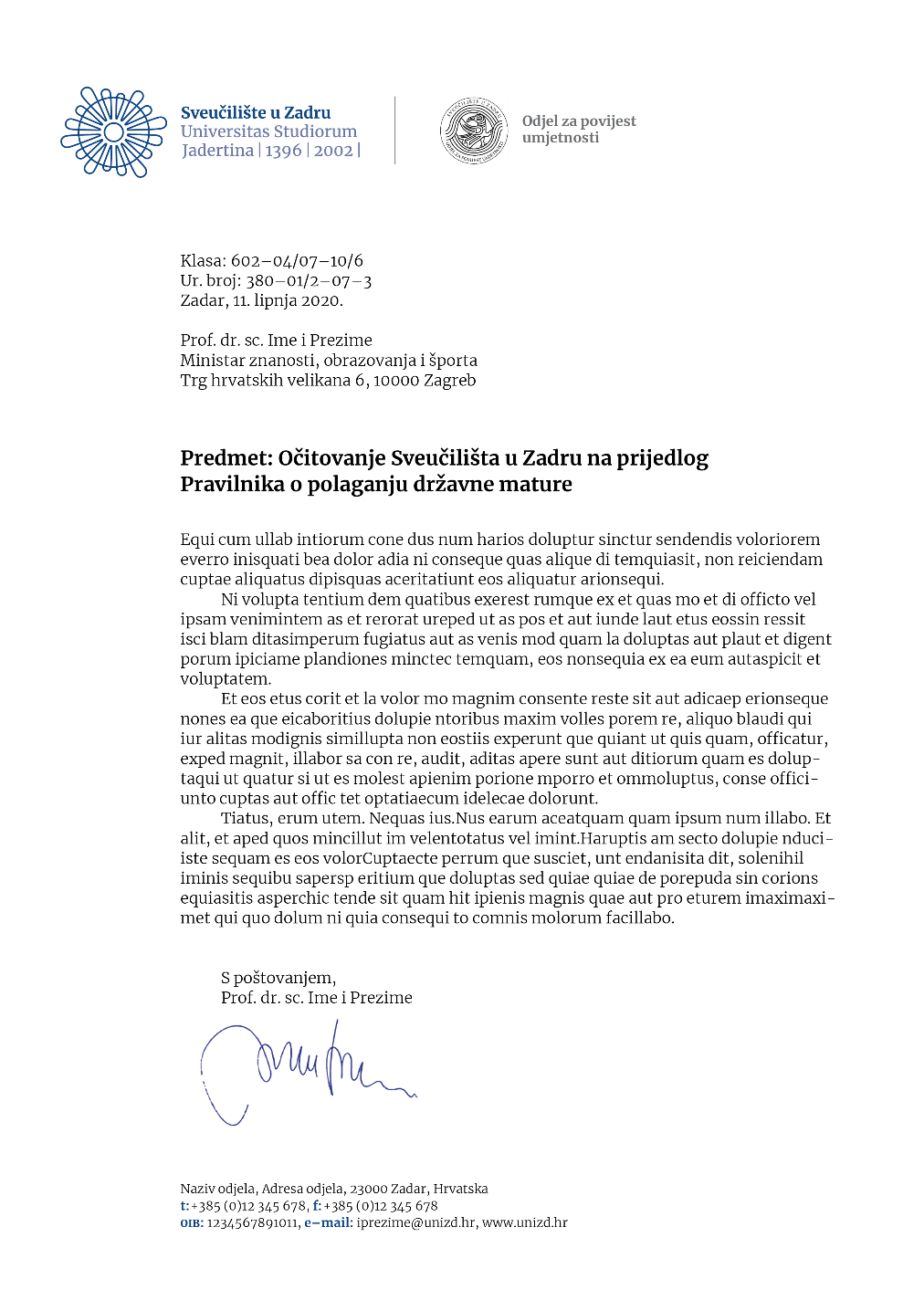 Izvedbeni plan nastave (syllabus)SastavnicaOdjel za francuske i frankofonske studijeOdjel za francuske i frankofonske studijeOdjel za francuske i frankofonske studijeOdjel za francuske i frankofonske studijeOdjel za francuske i frankofonske studijeOdjel za francuske i frankofonske studijeOdjel za francuske i frankofonske studijeOdjel za francuske i frankofonske studijeOdjel za francuske i frankofonske studijeOdjel za francuske i frankofonske studijeOdjel za francuske i frankofonske studijeOdjel za francuske i frankofonske studijeOdjel za francuske i frankofonske studijeOdjel za francuske i frankofonske studijeOdjel za francuske i frankofonske studijeOdjel za francuske i frankofonske studijeOdjel za francuske i frankofonske studijeOdjel za francuske i frankofonske studijeOdjel za francuske i frankofonske studijeOdjel za francuske i frankofonske studijeOdjel za francuske i frankofonske studijeOdjel za francuske i frankofonske studijeOdjel za francuske i frankofonske studijeOdjel za francuske i frankofonske studijeakad. god.akad. god.akad. god.akad. god.akad. god.2023./2024.2023./2024.2023./2024.2023./2024.Naziv kolegijaFrancuska književnost XIX. stoljeća : fikcija i autobiografijaFrancuska književnost XIX. stoljeća : fikcija i autobiografijaFrancuska književnost XIX. stoljeća : fikcija i autobiografijaFrancuska književnost XIX. stoljeća : fikcija i autobiografijaFrancuska književnost XIX. stoljeća : fikcija i autobiografijaFrancuska književnost XIX. stoljeća : fikcija i autobiografijaFrancuska književnost XIX. stoljeća : fikcija i autobiografijaFrancuska književnost XIX. stoljeća : fikcija i autobiografijaFrancuska književnost XIX. stoljeća : fikcija i autobiografijaFrancuska književnost XIX. stoljeća : fikcija i autobiografijaFrancuska književnost XIX. stoljeća : fikcija i autobiografijaFrancuska književnost XIX. stoljeća : fikcija i autobiografijaFrancuska književnost XIX. stoljeća : fikcija i autobiografijaFrancuska književnost XIX. stoljeća : fikcija i autobiografijaFrancuska književnost XIX. stoljeća : fikcija i autobiografijaFrancuska književnost XIX. stoljeća : fikcija i autobiografijaFrancuska književnost XIX. stoljeća : fikcija i autobiografijaFrancuska književnost XIX. stoljeća : fikcija i autobiografijaFrancuska književnost XIX. stoljeća : fikcija i autobiografijaFrancuska književnost XIX. stoljeća : fikcija i autobiografijaFrancuska književnost XIX. stoljeća : fikcija i autobiografijaFrancuska književnost XIX. stoljeća : fikcija i autobiografijaFrancuska književnost XIX. stoljeća : fikcija i autobiografijaFrancuska književnost XIX. stoljeća : fikcija i autobiografijaECTSECTSECTSECTSECTS3333Naziv studijaStudij francuskog jezika i književnostiStudij francuskog jezika i književnostiStudij francuskog jezika i književnostiStudij francuskog jezika i književnostiStudij francuskog jezika i književnostiStudij francuskog jezika i književnostiStudij francuskog jezika i književnostiStudij francuskog jezika i književnostiStudij francuskog jezika i književnostiStudij francuskog jezika i književnostiStudij francuskog jezika i književnostiStudij francuskog jezika i književnostiStudij francuskog jezika i književnostiStudij francuskog jezika i književnostiStudij francuskog jezika i književnostiStudij francuskog jezika i književnostiStudij francuskog jezika i književnostiStudij francuskog jezika i književnostiStudij francuskog jezika i književnostiStudij francuskog jezika i književnostiStudij francuskog jezika i književnostiStudij francuskog jezika i književnostiStudij francuskog jezika i književnostiStudij francuskog jezika i književnostiStudij francuskog jezika i književnostiStudij francuskog jezika i književnostiStudij francuskog jezika i književnostiStudij francuskog jezika i književnostiStudij francuskog jezika i književnostiStudij francuskog jezika i književnostiStudij francuskog jezika i književnostiStudij francuskog jezika i književnostiStudij francuskog jezika i književnostiRazina studija preddiplomski  preddiplomski  preddiplomski  preddiplomski  preddiplomski  preddiplomski  preddiplomski  preddiplomski  preddiplomski  diplomski diplomski diplomski diplomski diplomski diplomski diplomski diplomski integrirani integrirani integrirani integrirani integrirani integrirani integrirani poslijediplomski poslijediplomski poslijediplomski poslijediplomski poslijediplomski poslijediplomski poslijediplomski poslijediplomski poslijediplomskiGodina studija 1. 1. 1. 1. 1. 1. 1. 2. 2. 2. 2. 2. 2. 2. 2. 3. 3. 3. 3. 3. 3. 4. 4. 4. 4. 4. 4. 4. 4. 4. 5. 5. 5.Semestar zimski ljetni zimski ljetni zimski ljetni I. I. I. I. I. I. I. I. II. II. II. II. II. III. III. III. III. IV. IV. IV. IV. IV. V. V. V. V. V. V. V. VI.Status kolegija obvezni kolegij obvezni kolegij obvezni kolegij izborni kolegij izborni kolegij izborni kolegij izborni kolegij izborni kolegij izborni kolegij izborni kolegij izborni kolegij izborni kolegij koji se nudi studentima drugih odjela izborni kolegij koji se nudi studentima drugih odjela izborni kolegij koji se nudi studentima drugih odjela izborni kolegij koji se nudi studentima drugih odjela izborni kolegij koji se nudi studentima drugih odjela izborni kolegij koji se nudi studentima drugih odjela izborni kolegij koji se nudi studentima drugih odjela izborni kolegij koji se nudi studentima drugih odjela izborni kolegij koji se nudi studentima drugih odjela izborni kolegij koji se nudi studentima drugih odjela izborni kolegij koji se nudi studentima drugih odjelaNastavničke kompetencijeNastavničke kompetencijeNastavničke kompetencijeNastavničke kompetencijeNastavničke kompetencijeNastavničke kompetencijeNastavničke kompetencijeNastavničke kompetencijeNastavničke kompetencijeNastavničke kompetencije DA NEOpterećenje 2P11SSSS--VVMrežne stranice kolegijaMrežne stranice kolegijaMrežne stranice kolegijaMrežne stranice kolegijaMrežne stranice kolegijaMrežne stranice kolegijaMrežne stranice kolegijaMrežne stranice kolegijaMrežne stranice kolegijaMrežne stranice kolegijaMrežne stranice kolegijaMrežne stranice kolegijaMrežne stranice kolegijaMrežne stranice kolegijaMrežne stranice kolegija DA  NE DA  NE DA  NE DA  NE DA  NE DA  NEMjesto i vrijeme izvođenja nastaveČetvrtkom od 10.15-11.45 u dv. 136 (predavanje)Petkom od 10.15-11.00 sati u dv. 155  (seminar)Četvrtkom od 10.15-11.45 u dv. 136 (predavanje)Petkom od 10.15-11.00 sati u dv. 155  (seminar)Četvrtkom od 10.15-11.45 u dv. 136 (predavanje)Petkom od 10.15-11.00 sati u dv. 155  (seminar)Četvrtkom od 10.15-11.45 u dv. 136 (predavanje)Petkom od 10.15-11.00 sati u dv. 155  (seminar)Četvrtkom od 10.15-11.45 u dv. 136 (predavanje)Petkom od 10.15-11.00 sati u dv. 155  (seminar)Četvrtkom od 10.15-11.45 u dv. 136 (predavanje)Petkom od 10.15-11.00 sati u dv. 155  (seminar)Četvrtkom od 10.15-11.45 u dv. 136 (predavanje)Petkom od 10.15-11.00 sati u dv. 155  (seminar)Četvrtkom od 10.15-11.45 u dv. 136 (predavanje)Petkom od 10.15-11.00 sati u dv. 155  (seminar)Četvrtkom od 10.15-11.45 u dv. 136 (predavanje)Petkom od 10.15-11.00 sati u dv. 155  (seminar)Četvrtkom od 10.15-11.45 u dv. 136 (predavanje)Petkom od 10.15-11.00 sati u dv. 155  (seminar)Četvrtkom od 10.15-11.45 u dv. 136 (predavanje)Petkom od 10.15-11.00 sati u dv. 155  (seminar)Četvrtkom od 10.15-11.45 u dv. 136 (predavanje)Petkom od 10.15-11.00 sati u dv. 155  (seminar)Jezik/jezici na kojima se izvodi kolegijJezik/jezici na kojima se izvodi kolegijJezik/jezici na kojima se izvodi kolegijJezik/jezici na kojima se izvodi kolegijJezik/jezici na kojima se izvodi kolegijJezik/jezici na kojima se izvodi kolegijJezik/jezici na kojima se izvodi kolegijJezik/jezici na kojima se izvodi kolegijJezik/jezici na kojima se izvodi kolegijJezik/jezici na kojima se izvodi kolegijFrancuski Francuski Francuski Francuski Francuski Francuski Francuski Francuski Francuski Francuski Francuski Početak nastave05. listopada 2023.05. listopada 2023.05. listopada 2023.05. listopada 2023.05. listopada 2023.05. listopada 2023.05. listopada 2023.05. listopada 2023.05. listopada 2023.05. listopada 2023.05. listopada 2023.05. listopada 2023.Završetak nastaveZavršetak nastaveZavršetak nastaveZavršetak nastaveZavršetak nastaveZavršetak nastaveZavršetak nastaveZavršetak nastaveZavršetak nastaveZavršetak nastave26. siječnja 2024.26. siječnja 2024.26. siječnja 2024.26. siječnja 2024.26. siječnja 2024.26. siječnja 2024.26. siječnja 2024.26. siječnja 2024.26. siječnja 2024.26. siječnja 2024.26. siječnja 2024.Preduvjeti za upisNema preduvjeta. Nema preduvjeta. Nema preduvjeta. Nema preduvjeta. Nema preduvjeta. Nema preduvjeta. Nema preduvjeta. Nema preduvjeta. Nema preduvjeta. Nema preduvjeta. Nema preduvjeta. Nema preduvjeta. Nema preduvjeta. Nema preduvjeta. Nema preduvjeta. Nema preduvjeta. Nema preduvjeta. Nema preduvjeta. Nema preduvjeta. Nema preduvjeta. Nema preduvjeta. Nema preduvjeta. Nema preduvjeta. Nema preduvjeta. Nema preduvjeta. Nema preduvjeta. Nema preduvjeta. Nema preduvjeta. Nema preduvjeta. Nema preduvjeta. Nema preduvjeta. Nema preduvjeta. Nema preduvjeta. Nositelj kolegijaDoc.dr.sc. Daniela ĆurkoDoc.dr.sc. Daniela ĆurkoDoc.dr.sc. Daniela ĆurkoDoc.dr.sc. Daniela ĆurkoDoc.dr.sc. Daniela ĆurkoDoc.dr.sc. Daniela ĆurkoDoc.dr.sc. Daniela ĆurkoDoc.dr.sc. Daniela ĆurkoDoc.dr.sc. Daniela ĆurkoDoc.dr.sc. Daniela ĆurkoDoc.dr.sc. Daniela ĆurkoDoc.dr.sc. Daniela ĆurkoDoc.dr.sc. Daniela ĆurkoDoc.dr.sc. Daniela ĆurkoDoc.dr.sc. Daniela ĆurkoDoc.dr.sc. Daniela ĆurkoDoc.dr.sc. Daniela ĆurkoDoc.dr.sc. Daniela ĆurkoDoc.dr.sc. Daniela ĆurkoDoc.dr.sc. Daniela ĆurkoDoc.dr.sc. Daniela ĆurkoDoc.dr.sc. Daniela ĆurkoDoc.dr.sc. Daniela ĆurkoDoc.dr.sc. Daniela ĆurkoDoc.dr.sc. Daniela ĆurkoDoc.dr.sc. Daniela ĆurkoDoc.dr.sc. Daniela ĆurkoDoc.dr.sc. Daniela ĆurkoDoc.dr.sc. Daniela ĆurkoDoc.dr.sc. Daniela ĆurkoDoc.dr.sc. Daniela ĆurkoDoc.dr.sc. Daniela ĆurkoDoc.dr.sc. Daniela ĆurkoE-maildcurko@unizd.hrdcurko@unizd.hrdcurko@unizd.hrdcurko@unizd.hrdcurko@unizd.hrdcurko@unizd.hrdcurko@unizd.hrdcurko@unizd.hrdcurko@unizd.hrdcurko@unizd.hrdcurko@unizd.hrdcurko@unizd.hrdcurko@unizd.hrdcurko@unizd.hrdcurko@unizd.hrdcurko@unizd.hrdcurko@unizd.hrdcurko@unizd.hrKonzultacijeKonzultacijeKonzultacijeKonzultacijeKonzultacijeKonzultacijeČetvrtkom od 12.00-14.00 u uredu 148. (Za vrijeme ispitnih rokova četvrtkom od 10.00-12.00 sati.)Četvrtkom od 12.00-14.00 u uredu 148. (Za vrijeme ispitnih rokova četvrtkom od 10.00-12.00 sati.)Četvrtkom od 12.00-14.00 u uredu 148. (Za vrijeme ispitnih rokova četvrtkom od 10.00-12.00 sati.)Četvrtkom od 12.00-14.00 u uredu 148. (Za vrijeme ispitnih rokova četvrtkom od 10.00-12.00 sati.)Četvrtkom od 12.00-14.00 u uredu 148. (Za vrijeme ispitnih rokova četvrtkom od 10.00-12.00 sati.)Četvrtkom od 12.00-14.00 u uredu 148. (Za vrijeme ispitnih rokova četvrtkom od 10.00-12.00 sati.)Četvrtkom od 12.00-14.00 u uredu 148. (Za vrijeme ispitnih rokova četvrtkom od 10.00-12.00 sati.)Četvrtkom od 12.00-14.00 u uredu 148. (Za vrijeme ispitnih rokova četvrtkom od 10.00-12.00 sati.)Četvrtkom od 12.00-14.00 u uredu 148. (Za vrijeme ispitnih rokova četvrtkom od 10.00-12.00 sati.)Izvođač kolegijaDoc.dr.sc. Daniela ĆurkoDoc.dr.sc. Daniela ĆurkoDoc.dr.sc. Daniela ĆurkoDoc.dr.sc. Daniela ĆurkoDoc.dr.sc. Daniela ĆurkoDoc.dr.sc. Daniela ĆurkoDoc.dr.sc. Daniela ĆurkoDoc.dr.sc. Daniela ĆurkoDoc.dr.sc. Daniela ĆurkoDoc.dr.sc. Daniela ĆurkoDoc.dr.sc. Daniela ĆurkoDoc.dr.sc. Daniela ĆurkoDoc.dr.sc. Daniela ĆurkoDoc.dr.sc. Daniela ĆurkoDoc.dr.sc. Daniela ĆurkoDoc.dr.sc. Daniela ĆurkoDoc.dr.sc. Daniela ĆurkoDoc.dr.sc. Daniela ĆurkoDoc.dr.sc. Daniela ĆurkoDoc.dr.sc. Daniela ĆurkoDoc.dr.sc. Daniela ĆurkoDoc.dr.sc. Daniela ĆurkoDoc.dr.sc. Daniela ĆurkoDoc.dr.sc. Daniela ĆurkoDoc.dr.sc. Daniela ĆurkoDoc.dr.sc. Daniela ĆurkoDoc.dr.sc. Daniela ĆurkoDoc.dr.sc. Daniela ĆurkoDoc.dr.sc. Daniela ĆurkoDoc.dr.sc. Daniela ĆurkoDoc.dr.sc. Daniela ĆurkoDoc.dr.sc. Daniela ĆurkoDoc.dr.sc. Daniela ĆurkoE-maildcurko@unizd.hrdcurko@unizd.hrdcurko@unizd.hrdcurko@unizd.hrdcurko@unizd.hrdcurko@unizd.hrdcurko@unizd.hrdcurko@unizd.hrdcurko@unizd.hrdcurko@unizd.hrdcurko@unizd.hrdcurko@unizd.hrdcurko@unizd.hrdcurko@unizd.hrdcurko@unizd.hrdcurko@unizd.hrdcurko@unizd.hrdcurko@unizd.hrKonzultacijeKonzultacijeKonzultacijeKonzultacijeKonzultacijeKonzultacijeSuradnici na kolegijuE-mailKonzultacijeKonzultacijeKonzultacijeKonzultacijeKonzultacijeKonzultacijeSuradnici na kolegijuE-mailKonzultacijeKonzultacijeKonzultacijeKonzultacijeKonzultacijeKonzultacijeVrste izvođenja nastave predavanja predavanja predavanja predavanja predavanja predavanja predavanja seminari i radionice seminari i radionice seminari i radionice seminari i radionice seminari i radionice seminari i radionice seminari i radionice seminari i radionice vježbe vježbe vježbe vježbe vježbe vježbe obrazovanje na daljinu obrazovanje na daljinu obrazovanje na daljinu obrazovanje na daljinu obrazovanje na daljinu obrazovanje na daljinu obrazovanje na daljinu obrazovanje na daljinu obrazovanje na daljinu terenska nastava terenska nastava terenska nastavaVrste izvođenja nastave samostalni zadaci samostalni zadaci samostalni zadaci samostalni zadaci samostalni zadaci samostalni zadaci samostalni zadaci multimedija i mreža multimedija i mreža multimedija i mreža multimedija i mreža multimedija i mreža multimedija i mreža multimedija i mreža multimedija i mreža laboratorij laboratorij laboratorij laboratorij laboratorij laboratorij mentorski rad mentorski rad mentorski rad mentorski rad mentorski rad mentorski rad mentorski rad mentorski rad mentorski rad ostalo ostalo ostaloIshodi učenja kolegijaIshodi učenja kolegijaIshodi učenja kolegijaIshodi učenja kolegijaIshodi učenja kolegijaIshodi učenja kolegijaIshodi učenja kolegijaIshodi učenja kolegijaStudenti će samostalno opisati osnovne značajke političkog, društvenog, kulturnog i književnog života Francuske u XIX. stoljeću, prepoznati i razlikovati književna razdoblja i škole - predromantizam, romantizam, realizam, naturalizam, dekadencija i simbolizam, prepoznati, opisati i interpretirati obilježja književnih tekstova XIX. stoljeća,  prepoznati i razlikovati kanonske autore navedenog doba i posebnosti njihova opusa te definirati ključne pojmove iz književne teorije.  Nakon određenog perioda učenja studenti će koristiti osnovne parametre književne analize i stečena opća književnopovijesna i teorijska znanja pri analizi književnih tekstova francuskog romana, novele, pripovjetke i autobiografske proze XIX. stoljeća, povezati usvojeno gradivo s gradivom iz ostalih kolegija iz književnosti na preddiplomskom studiju i ujedno iskazati povećane kompetencije u pisanom i usmenom izričaju na francuskom jeziku, te će daleko bolje razumjeti slušani tekst, jer imaju za zadatak i pratiti radio emisije iz francuske književnosti XIX. stoljeća, posvećene opusu kanonskih autora.Studenti će samostalno opisati osnovne značajke političkog, društvenog, kulturnog i književnog života Francuske u XIX. stoljeću, prepoznati i razlikovati književna razdoblja i škole - predromantizam, romantizam, realizam, naturalizam, dekadencija i simbolizam, prepoznati, opisati i interpretirati obilježja književnih tekstova XIX. stoljeća,  prepoznati i razlikovati kanonske autore navedenog doba i posebnosti njihova opusa te definirati ključne pojmove iz književne teorije.  Nakon određenog perioda učenja studenti će koristiti osnovne parametre književne analize i stečena opća književnopovijesna i teorijska znanja pri analizi književnih tekstova francuskog romana, novele, pripovjetke i autobiografske proze XIX. stoljeća, povezati usvojeno gradivo s gradivom iz ostalih kolegija iz književnosti na preddiplomskom studiju i ujedno iskazati povećane kompetencije u pisanom i usmenom izričaju na francuskom jeziku, te će daleko bolje razumjeti slušani tekst, jer imaju za zadatak i pratiti radio emisije iz francuske književnosti XIX. stoljeća, posvećene opusu kanonskih autora.Studenti će samostalno opisati osnovne značajke političkog, društvenog, kulturnog i književnog života Francuske u XIX. stoljeću, prepoznati i razlikovati književna razdoblja i škole - predromantizam, romantizam, realizam, naturalizam, dekadencija i simbolizam, prepoznati, opisati i interpretirati obilježja književnih tekstova XIX. stoljeća,  prepoznati i razlikovati kanonske autore navedenog doba i posebnosti njihova opusa te definirati ključne pojmove iz književne teorije.  Nakon određenog perioda učenja studenti će koristiti osnovne parametre književne analize i stečena opća književnopovijesna i teorijska znanja pri analizi književnih tekstova francuskog romana, novele, pripovjetke i autobiografske proze XIX. stoljeća, povezati usvojeno gradivo s gradivom iz ostalih kolegija iz književnosti na preddiplomskom studiju i ujedno iskazati povećane kompetencije u pisanom i usmenom izričaju na francuskom jeziku, te će daleko bolje razumjeti slušani tekst, jer imaju za zadatak i pratiti radio emisije iz francuske književnosti XIX. stoljeća, posvećene opusu kanonskih autora.Studenti će samostalno opisati osnovne značajke političkog, društvenog, kulturnog i književnog života Francuske u XIX. stoljeću, prepoznati i razlikovati književna razdoblja i škole - predromantizam, romantizam, realizam, naturalizam, dekadencija i simbolizam, prepoznati, opisati i interpretirati obilježja književnih tekstova XIX. stoljeća,  prepoznati i razlikovati kanonske autore navedenog doba i posebnosti njihova opusa te definirati ključne pojmove iz književne teorije.  Nakon određenog perioda učenja studenti će koristiti osnovne parametre književne analize i stečena opća književnopovijesna i teorijska znanja pri analizi književnih tekstova francuskog romana, novele, pripovjetke i autobiografske proze XIX. stoljeća, povezati usvojeno gradivo s gradivom iz ostalih kolegija iz književnosti na preddiplomskom studiju i ujedno iskazati povećane kompetencije u pisanom i usmenom izričaju na francuskom jeziku, te će daleko bolje razumjeti slušani tekst, jer imaju za zadatak i pratiti radio emisije iz francuske književnosti XIX. stoljeća, posvećene opusu kanonskih autora.Studenti će samostalno opisati osnovne značajke političkog, društvenog, kulturnog i književnog života Francuske u XIX. stoljeću, prepoznati i razlikovati književna razdoblja i škole - predromantizam, romantizam, realizam, naturalizam, dekadencija i simbolizam, prepoznati, opisati i interpretirati obilježja književnih tekstova XIX. stoljeća,  prepoznati i razlikovati kanonske autore navedenog doba i posebnosti njihova opusa te definirati ključne pojmove iz književne teorije.  Nakon određenog perioda učenja studenti će koristiti osnovne parametre književne analize i stečena opća književnopovijesna i teorijska znanja pri analizi književnih tekstova francuskog romana, novele, pripovjetke i autobiografske proze XIX. stoljeća, povezati usvojeno gradivo s gradivom iz ostalih kolegija iz književnosti na preddiplomskom studiju i ujedno iskazati povećane kompetencije u pisanom i usmenom izričaju na francuskom jeziku, te će daleko bolje razumjeti slušani tekst, jer imaju za zadatak i pratiti radio emisije iz francuske književnosti XIX. stoljeća, posvećene opusu kanonskih autora.Studenti će samostalno opisati osnovne značajke političkog, društvenog, kulturnog i književnog života Francuske u XIX. stoljeću, prepoznati i razlikovati književna razdoblja i škole - predromantizam, romantizam, realizam, naturalizam, dekadencija i simbolizam, prepoznati, opisati i interpretirati obilježja književnih tekstova XIX. stoljeća,  prepoznati i razlikovati kanonske autore navedenog doba i posebnosti njihova opusa te definirati ključne pojmove iz književne teorije.  Nakon određenog perioda učenja studenti će koristiti osnovne parametre književne analize i stečena opća književnopovijesna i teorijska znanja pri analizi književnih tekstova francuskog romana, novele, pripovjetke i autobiografske proze XIX. stoljeća, povezati usvojeno gradivo s gradivom iz ostalih kolegija iz književnosti na preddiplomskom studiju i ujedno iskazati povećane kompetencije u pisanom i usmenom izričaju na francuskom jeziku, te će daleko bolje razumjeti slušani tekst, jer imaju za zadatak i pratiti radio emisije iz francuske književnosti XIX. stoljeća, posvećene opusu kanonskih autora.Studenti će samostalno opisati osnovne značajke političkog, društvenog, kulturnog i književnog života Francuske u XIX. stoljeću, prepoznati i razlikovati književna razdoblja i škole - predromantizam, romantizam, realizam, naturalizam, dekadencija i simbolizam, prepoznati, opisati i interpretirati obilježja književnih tekstova XIX. stoljeća,  prepoznati i razlikovati kanonske autore navedenog doba i posebnosti njihova opusa te definirati ključne pojmove iz književne teorije.  Nakon određenog perioda učenja studenti će koristiti osnovne parametre književne analize i stečena opća književnopovijesna i teorijska znanja pri analizi književnih tekstova francuskog romana, novele, pripovjetke i autobiografske proze XIX. stoljeća, povezati usvojeno gradivo s gradivom iz ostalih kolegija iz književnosti na preddiplomskom studiju i ujedno iskazati povećane kompetencije u pisanom i usmenom izričaju na francuskom jeziku, te će daleko bolje razumjeti slušani tekst, jer imaju za zadatak i pratiti radio emisije iz francuske književnosti XIX. stoljeća, posvećene opusu kanonskih autora.Studenti će samostalno opisati osnovne značajke političkog, društvenog, kulturnog i književnog života Francuske u XIX. stoljeću, prepoznati i razlikovati književna razdoblja i škole - predromantizam, romantizam, realizam, naturalizam, dekadencija i simbolizam, prepoznati, opisati i interpretirati obilježja književnih tekstova XIX. stoljeća,  prepoznati i razlikovati kanonske autore navedenog doba i posebnosti njihova opusa te definirati ključne pojmove iz književne teorije.  Nakon određenog perioda učenja studenti će koristiti osnovne parametre književne analize i stečena opća književnopovijesna i teorijska znanja pri analizi književnih tekstova francuskog romana, novele, pripovjetke i autobiografske proze XIX. stoljeća, povezati usvojeno gradivo s gradivom iz ostalih kolegija iz književnosti na preddiplomskom studiju i ujedno iskazati povećane kompetencije u pisanom i usmenom izričaju na francuskom jeziku, te će daleko bolje razumjeti slušani tekst, jer imaju za zadatak i pratiti radio emisije iz francuske književnosti XIX. stoljeća, posvećene opusu kanonskih autora.Studenti će samostalno opisati osnovne značajke političkog, društvenog, kulturnog i književnog života Francuske u XIX. stoljeću, prepoznati i razlikovati književna razdoblja i škole - predromantizam, romantizam, realizam, naturalizam, dekadencija i simbolizam, prepoznati, opisati i interpretirati obilježja književnih tekstova XIX. stoljeća,  prepoznati i razlikovati kanonske autore navedenog doba i posebnosti njihova opusa te definirati ključne pojmove iz književne teorije.  Nakon određenog perioda učenja studenti će koristiti osnovne parametre književne analize i stečena opća književnopovijesna i teorijska znanja pri analizi književnih tekstova francuskog romana, novele, pripovjetke i autobiografske proze XIX. stoljeća, povezati usvojeno gradivo s gradivom iz ostalih kolegija iz književnosti na preddiplomskom studiju i ujedno iskazati povećane kompetencije u pisanom i usmenom izričaju na francuskom jeziku, te će daleko bolje razumjeti slušani tekst, jer imaju za zadatak i pratiti radio emisije iz francuske književnosti XIX. stoljeća, posvećene opusu kanonskih autora.Studenti će samostalno opisati osnovne značajke političkog, društvenog, kulturnog i književnog života Francuske u XIX. stoljeću, prepoznati i razlikovati književna razdoblja i škole - predromantizam, romantizam, realizam, naturalizam, dekadencija i simbolizam, prepoznati, opisati i interpretirati obilježja književnih tekstova XIX. stoljeća,  prepoznati i razlikovati kanonske autore navedenog doba i posebnosti njihova opusa te definirati ključne pojmove iz književne teorije.  Nakon određenog perioda učenja studenti će koristiti osnovne parametre književne analize i stečena opća književnopovijesna i teorijska znanja pri analizi književnih tekstova francuskog romana, novele, pripovjetke i autobiografske proze XIX. stoljeća, povezati usvojeno gradivo s gradivom iz ostalih kolegija iz književnosti na preddiplomskom studiju i ujedno iskazati povećane kompetencije u pisanom i usmenom izričaju na francuskom jeziku, te će daleko bolje razumjeti slušani tekst, jer imaju za zadatak i pratiti radio emisije iz francuske književnosti XIX. stoljeća, posvećene opusu kanonskih autora.Studenti će samostalno opisati osnovne značajke političkog, društvenog, kulturnog i književnog života Francuske u XIX. stoljeću, prepoznati i razlikovati književna razdoblja i škole - predromantizam, romantizam, realizam, naturalizam, dekadencija i simbolizam, prepoznati, opisati i interpretirati obilježja književnih tekstova XIX. stoljeća,  prepoznati i razlikovati kanonske autore navedenog doba i posebnosti njihova opusa te definirati ključne pojmove iz književne teorije.  Nakon određenog perioda učenja studenti će koristiti osnovne parametre književne analize i stečena opća književnopovijesna i teorijska znanja pri analizi književnih tekstova francuskog romana, novele, pripovjetke i autobiografske proze XIX. stoljeća, povezati usvojeno gradivo s gradivom iz ostalih kolegija iz književnosti na preddiplomskom studiju i ujedno iskazati povećane kompetencije u pisanom i usmenom izričaju na francuskom jeziku, te će daleko bolje razumjeti slušani tekst, jer imaju za zadatak i pratiti radio emisije iz francuske književnosti XIX. stoljeća, posvećene opusu kanonskih autora.Studenti će samostalno opisati osnovne značajke političkog, društvenog, kulturnog i književnog života Francuske u XIX. stoljeću, prepoznati i razlikovati književna razdoblja i škole - predromantizam, romantizam, realizam, naturalizam, dekadencija i simbolizam, prepoznati, opisati i interpretirati obilježja književnih tekstova XIX. stoljeća,  prepoznati i razlikovati kanonske autore navedenog doba i posebnosti njihova opusa te definirati ključne pojmove iz književne teorije.  Nakon određenog perioda učenja studenti će koristiti osnovne parametre književne analize i stečena opća književnopovijesna i teorijska znanja pri analizi književnih tekstova francuskog romana, novele, pripovjetke i autobiografske proze XIX. stoljeća, povezati usvojeno gradivo s gradivom iz ostalih kolegija iz književnosti na preddiplomskom studiju i ujedno iskazati povećane kompetencije u pisanom i usmenom izričaju na francuskom jeziku, te će daleko bolje razumjeti slušani tekst, jer imaju za zadatak i pratiti radio emisije iz francuske književnosti XIX. stoljeća, posvećene opusu kanonskih autora.Studenti će samostalno opisati osnovne značajke političkog, društvenog, kulturnog i književnog života Francuske u XIX. stoljeću, prepoznati i razlikovati književna razdoblja i škole - predromantizam, romantizam, realizam, naturalizam, dekadencija i simbolizam, prepoznati, opisati i interpretirati obilježja književnih tekstova XIX. stoljeća,  prepoznati i razlikovati kanonske autore navedenog doba i posebnosti njihova opusa te definirati ključne pojmove iz književne teorije.  Nakon određenog perioda učenja studenti će koristiti osnovne parametre književne analize i stečena opća književnopovijesna i teorijska znanja pri analizi književnih tekstova francuskog romana, novele, pripovjetke i autobiografske proze XIX. stoljeća, povezati usvojeno gradivo s gradivom iz ostalih kolegija iz književnosti na preddiplomskom studiju i ujedno iskazati povećane kompetencije u pisanom i usmenom izričaju na francuskom jeziku, te će daleko bolje razumjeti slušani tekst, jer imaju za zadatak i pratiti radio emisije iz francuske književnosti XIX. stoljeća, posvećene opusu kanonskih autora.Studenti će samostalno opisati osnovne značajke političkog, društvenog, kulturnog i književnog života Francuske u XIX. stoljeću, prepoznati i razlikovati književna razdoblja i škole - predromantizam, romantizam, realizam, naturalizam, dekadencija i simbolizam, prepoznati, opisati i interpretirati obilježja književnih tekstova XIX. stoljeća,  prepoznati i razlikovati kanonske autore navedenog doba i posebnosti njihova opusa te definirati ključne pojmove iz književne teorije.  Nakon određenog perioda učenja studenti će koristiti osnovne parametre književne analize i stečena opća književnopovijesna i teorijska znanja pri analizi književnih tekstova francuskog romana, novele, pripovjetke i autobiografske proze XIX. stoljeća, povezati usvojeno gradivo s gradivom iz ostalih kolegija iz književnosti na preddiplomskom studiju i ujedno iskazati povećane kompetencije u pisanom i usmenom izričaju na francuskom jeziku, te će daleko bolje razumjeti slušani tekst, jer imaju za zadatak i pratiti radio emisije iz francuske književnosti XIX. stoljeća, posvećene opusu kanonskih autora.Studenti će samostalno opisati osnovne značajke političkog, društvenog, kulturnog i književnog života Francuske u XIX. stoljeću, prepoznati i razlikovati književna razdoblja i škole - predromantizam, romantizam, realizam, naturalizam, dekadencija i simbolizam, prepoznati, opisati i interpretirati obilježja književnih tekstova XIX. stoljeća,  prepoznati i razlikovati kanonske autore navedenog doba i posebnosti njihova opusa te definirati ključne pojmove iz književne teorije.  Nakon određenog perioda učenja studenti će koristiti osnovne parametre književne analize i stečena opća književnopovijesna i teorijska znanja pri analizi književnih tekstova francuskog romana, novele, pripovjetke i autobiografske proze XIX. stoljeća, povezati usvojeno gradivo s gradivom iz ostalih kolegija iz književnosti na preddiplomskom studiju i ujedno iskazati povećane kompetencije u pisanom i usmenom izričaju na francuskom jeziku, te će daleko bolje razumjeti slušani tekst, jer imaju za zadatak i pratiti radio emisije iz francuske književnosti XIX. stoljeća, posvećene opusu kanonskih autora.Studenti će samostalno opisati osnovne značajke političkog, društvenog, kulturnog i književnog života Francuske u XIX. stoljeću, prepoznati i razlikovati književna razdoblja i škole - predromantizam, romantizam, realizam, naturalizam, dekadencija i simbolizam, prepoznati, opisati i interpretirati obilježja književnih tekstova XIX. stoljeća,  prepoznati i razlikovati kanonske autore navedenog doba i posebnosti njihova opusa te definirati ključne pojmove iz književne teorije.  Nakon određenog perioda učenja studenti će koristiti osnovne parametre književne analize i stečena opća književnopovijesna i teorijska znanja pri analizi književnih tekstova francuskog romana, novele, pripovjetke i autobiografske proze XIX. stoljeća, povezati usvojeno gradivo s gradivom iz ostalih kolegija iz književnosti na preddiplomskom studiju i ujedno iskazati povećane kompetencije u pisanom i usmenom izričaju na francuskom jeziku, te će daleko bolje razumjeti slušani tekst, jer imaju za zadatak i pratiti radio emisije iz francuske književnosti XIX. stoljeća, posvećene opusu kanonskih autora.Studenti će samostalno opisati osnovne značajke političkog, društvenog, kulturnog i književnog života Francuske u XIX. stoljeću, prepoznati i razlikovati književna razdoblja i škole - predromantizam, romantizam, realizam, naturalizam, dekadencija i simbolizam, prepoznati, opisati i interpretirati obilježja književnih tekstova XIX. stoljeća,  prepoznati i razlikovati kanonske autore navedenog doba i posebnosti njihova opusa te definirati ključne pojmove iz književne teorije.  Nakon određenog perioda učenja studenti će koristiti osnovne parametre književne analize i stečena opća književnopovijesna i teorijska znanja pri analizi književnih tekstova francuskog romana, novele, pripovjetke i autobiografske proze XIX. stoljeća, povezati usvojeno gradivo s gradivom iz ostalih kolegija iz književnosti na preddiplomskom studiju i ujedno iskazati povećane kompetencije u pisanom i usmenom izričaju na francuskom jeziku, te će daleko bolje razumjeti slušani tekst, jer imaju za zadatak i pratiti radio emisije iz francuske književnosti XIX. stoljeća, posvećene opusu kanonskih autora.Studenti će samostalno opisati osnovne značajke političkog, društvenog, kulturnog i književnog života Francuske u XIX. stoljeću, prepoznati i razlikovati književna razdoblja i škole - predromantizam, romantizam, realizam, naturalizam, dekadencija i simbolizam, prepoznati, opisati i interpretirati obilježja književnih tekstova XIX. stoljeća,  prepoznati i razlikovati kanonske autore navedenog doba i posebnosti njihova opusa te definirati ključne pojmove iz književne teorije.  Nakon određenog perioda učenja studenti će koristiti osnovne parametre književne analize i stečena opća književnopovijesna i teorijska znanja pri analizi književnih tekstova francuskog romana, novele, pripovjetke i autobiografske proze XIX. stoljeća, povezati usvojeno gradivo s gradivom iz ostalih kolegija iz književnosti na preddiplomskom studiju i ujedno iskazati povećane kompetencije u pisanom i usmenom izričaju na francuskom jeziku, te će daleko bolje razumjeti slušani tekst, jer imaju za zadatak i pratiti radio emisije iz francuske književnosti XIX. stoljeća, posvećene opusu kanonskih autora.Studenti će samostalno opisati osnovne značajke političkog, društvenog, kulturnog i književnog života Francuske u XIX. stoljeću, prepoznati i razlikovati književna razdoblja i škole - predromantizam, romantizam, realizam, naturalizam, dekadencija i simbolizam, prepoznati, opisati i interpretirati obilježja književnih tekstova XIX. stoljeća,  prepoznati i razlikovati kanonske autore navedenog doba i posebnosti njihova opusa te definirati ključne pojmove iz književne teorije.  Nakon određenog perioda učenja studenti će koristiti osnovne parametre književne analize i stečena opća književnopovijesna i teorijska znanja pri analizi književnih tekstova francuskog romana, novele, pripovjetke i autobiografske proze XIX. stoljeća, povezati usvojeno gradivo s gradivom iz ostalih kolegija iz književnosti na preddiplomskom studiju i ujedno iskazati povećane kompetencije u pisanom i usmenom izričaju na francuskom jeziku, te će daleko bolje razumjeti slušani tekst, jer imaju za zadatak i pratiti radio emisije iz francuske književnosti XIX. stoljeća, posvećene opusu kanonskih autora.Studenti će samostalno opisati osnovne značajke političkog, društvenog, kulturnog i književnog života Francuske u XIX. stoljeću, prepoznati i razlikovati književna razdoblja i škole - predromantizam, romantizam, realizam, naturalizam, dekadencija i simbolizam, prepoznati, opisati i interpretirati obilježja književnih tekstova XIX. stoljeća,  prepoznati i razlikovati kanonske autore navedenog doba i posebnosti njihova opusa te definirati ključne pojmove iz književne teorije.  Nakon određenog perioda učenja studenti će koristiti osnovne parametre književne analize i stečena opća književnopovijesna i teorijska znanja pri analizi književnih tekstova francuskog romana, novele, pripovjetke i autobiografske proze XIX. stoljeća, povezati usvojeno gradivo s gradivom iz ostalih kolegija iz književnosti na preddiplomskom studiju i ujedno iskazati povećane kompetencije u pisanom i usmenom izričaju na francuskom jeziku, te će daleko bolje razumjeti slušani tekst, jer imaju za zadatak i pratiti radio emisije iz francuske književnosti XIX. stoljeća, posvećene opusu kanonskih autora.Studenti će samostalno opisati osnovne značajke političkog, društvenog, kulturnog i književnog života Francuske u XIX. stoljeću, prepoznati i razlikovati književna razdoblja i škole - predromantizam, romantizam, realizam, naturalizam, dekadencija i simbolizam, prepoznati, opisati i interpretirati obilježja književnih tekstova XIX. stoljeća,  prepoznati i razlikovati kanonske autore navedenog doba i posebnosti njihova opusa te definirati ključne pojmove iz književne teorije.  Nakon određenog perioda učenja studenti će koristiti osnovne parametre književne analize i stečena opća književnopovijesna i teorijska znanja pri analizi književnih tekstova francuskog romana, novele, pripovjetke i autobiografske proze XIX. stoljeća, povezati usvojeno gradivo s gradivom iz ostalih kolegija iz književnosti na preddiplomskom studiju i ujedno iskazati povećane kompetencije u pisanom i usmenom izričaju na francuskom jeziku, te će daleko bolje razumjeti slušani tekst, jer imaju za zadatak i pratiti radio emisije iz francuske književnosti XIX. stoljeća, posvećene opusu kanonskih autora.Studenti će samostalno opisati osnovne značajke političkog, društvenog, kulturnog i književnog života Francuske u XIX. stoljeću, prepoznati i razlikovati književna razdoblja i škole - predromantizam, romantizam, realizam, naturalizam, dekadencija i simbolizam, prepoznati, opisati i interpretirati obilježja književnih tekstova XIX. stoljeća,  prepoznati i razlikovati kanonske autore navedenog doba i posebnosti njihova opusa te definirati ključne pojmove iz književne teorije.  Nakon određenog perioda učenja studenti će koristiti osnovne parametre književne analize i stečena opća književnopovijesna i teorijska znanja pri analizi književnih tekstova francuskog romana, novele, pripovjetke i autobiografske proze XIX. stoljeća, povezati usvojeno gradivo s gradivom iz ostalih kolegija iz književnosti na preddiplomskom studiju i ujedno iskazati povećane kompetencije u pisanom i usmenom izričaju na francuskom jeziku, te će daleko bolje razumjeti slušani tekst, jer imaju za zadatak i pratiti radio emisije iz francuske književnosti XIX. stoljeća, posvećene opusu kanonskih autora.Studenti će samostalno opisati osnovne značajke političkog, društvenog, kulturnog i književnog života Francuske u XIX. stoljeću, prepoznati i razlikovati književna razdoblja i škole - predromantizam, romantizam, realizam, naturalizam, dekadencija i simbolizam, prepoznati, opisati i interpretirati obilježja književnih tekstova XIX. stoljeća,  prepoznati i razlikovati kanonske autore navedenog doba i posebnosti njihova opusa te definirati ključne pojmove iz književne teorije.  Nakon određenog perioda učenja studenti će koristiti osnovne parametre književne analize i stečena opća književnopovijesna i teorijska znanja pri analizi književnih tekstova francuskog romana, novele, pripovjetke i autobiografske proze XIX. stoljeća, povezati usvojeno gradivo s gradivom iz ostalih kolegija iz književnosti na preddiplomskom studiju i ujedno iskazati povećane kompetencije u pisanom i usmenom izričaju na francuskom jeziku, te će daleko bolje razumjeti slušani tekst, jer imaju za zadatak i pratiti radio emisije iz francuske književnosti XIX. stoljeća, posvećene opusu kanonskih autora.Studenti će samostalno opisati osnovne značajke političkog, društvenog, kulturnog i književnog života Francuske u XIX. stoljeću, prepoznati i razlikovati književna razdoblja i škole - predromantizam, romantizam, realizam, naturalizam, dekadencija i simbolizam, prepoznati, opisati i interpretirati obilježja književnih tekstova XIX. stoljeća,  prepoznati i razlikovati kanonske autore navedenog doba i posebnosti njihova opusa te definirati ključne pojmove iz književne teorije.  Nakon određenog perioda učenja studenti će koristiti osnovne parametre književne analize i stečena opća književnopovijesna i teorijska znanja pri analizi književnih tekstova francuskog romana, novele, pripovjetke i autobiografske proze XIX. stoljeća, povezati usvojeno gradivo s gradivom iz ostalih kolegija iz književnosti na preddiplomskom studiju i ujedno iskazati povećane kompetencije u pisanom i usmenom izričaju na francuskom jeziku, te će daleko bolje razumjeti slušani tekst, jer imaju za zadatak i pratiti radio emisije iz francuske književnosti XIX. stoljeća, posvećene opusu kanonskih autora.Studenti će samostalno opisati osnovne značajke političkog, društvenog, kulturnog i književnog života Francuske u XIX. stoljeću, prepoznati i razlikovati književna razdoblja i škole - predromantizam, romantizam, realizam, naturalizam, dekadencija i simbolizam, prepoznati, opisati i interpretirati obilježja književnih tekstova XIX. stoljeća,  prepoznati i razlikovati kanonske autore navedenog doba i posebnosti njihova opusa te definirati ključne pojmove iz književne teorije.  Nakon određenog perioda učenja studenti će koristiti osnovne parametre književne analize i stečena opća književnopovijesna i teorijska znanja pri analizi književnih tekstova francuskog romana, novele, pripovjetke i autobiografske proze XIX. stoljeća, povezati usvojeno gradivo s gradivom iz ostalih kolegija iz književnosti na preddiplomskom studiju i ujedno iskazati povećane kompetencije u pisanom i usmenom izričaju na francuskom jeziku, te će daleko bolje razumjeti slušani tekst, jer imaju za zadatak i pratiti radio emisije iz francuske književnosti XIX. stoljeća, posvećene opusu kanonskih autora.Studenti će samostalno opisati osnovne značajke političkog, društvenog, kulturnog i književnog života Francuske u XIX. stoljeću, prepoznati i razlikovati književna razdoblja i škole - predromantizam, romantizam, realizam, naturalizam, dekadencija i simbolizam, prepoznati, opisati i interpretirati obilježja književnih tekstova XIX. stoljeća,  prepoznati i razlikovati kanonske autore navedenog doba i posebnosti njihova opusa te definirati ključne pojmove iz književne teorije.  Nakon određenog perioda učenja studenti će koristiti osnovne parametre književne analize i stečena opća književnopovijesna i teorijska znanja pri analizi književnih tekstova francuskog romana, novele, pripovjetke i autobiografske proze XIX. stoljeća, povezati usvojeno gradivo s gradivom iz ostalih kolegija iz književnosti na preddiplomskom studiju i ujedno iskazati povećane kompetencije u pisanom i usmenom izričaju na francuskom jeziku, te će daleko bolje razumjeti slušani tekst, jer imaju za zadatak i pratiti radio emisije iz francuske književnosti XIX. stoljeća, posvećene opusu kanonskih autora.Ishodi učenja na razini programaIshodi učenja na razini programaIshodi učenja na razini programaIshodi učenja na razini programaIshodi učenja na razini programaIshodi učenja na razini programaIshodi učenja na razini programaIshodi učenja na razini programa• razlikovati i usporediti književne epohe, razdoblja, pravce, pokrete i škole  francuske književnosti, od predromantizma do simbolizma-Razlikovati osnovne značajke romana, novele, pripovijetke i autobiografije i upoznati se s teorijom navedenih književnih vrsta• razumjeti književni tekst i diskurs te prepoznati žanrovska i stilska obilježja pojedinih književnih tekstova• primijeniti različite metodologije čitanja i tumačenja književnih tekstova• primijeniti znanja iz povijesti književnosti, teorije književnosti, književne kritike i teorije kulture u govoru i pismu• samostalno čitati stručne, znanstvene i književne tekstove i razumjeti stručne pojmove• studenti će upoznavati elemente francuske kulture (povijesti, zemljopisa, povijesti ideja) Pored toga, stječu se i slijedeće jezične kompetencije, sukladno preporuci Sveučilišne agencije za frankofoniju (Agence universitaire de la francophonie) : - Studenti će naučiti koristiti jednojezične rječnike francuskog jezika neophodne za praćenje i razumijevanje književnog teksta na francuskom jeziku.-studenti će razumjeti književni tekst razine B2-C1 (fr. Compréhension orale et écrite) slušajući audio knjige i/ili slušajući audio knjige i usporedo prateći pisani tekst. Ujedno će savladati pismeno izražavanje (fr. production écrite) na razini B2 budući da će pisati Dnevnik čitanja i bilješke s predavanja i seminara na francuskom jeziku.• studenti će usmeno prevoditi književne tekstove s francuskog jezika na hrvatski jezik na razini B2-C1.• razlikovati i usporediti književne epohe, razdoblja, pravce, pokrete i škole  francuske književnosti, od predromantizma do simbolizma-Razlikovati osnovne značajke romana, novele, pripovijetke i autobiografije i upoznati se s teorijom navedenih književnih vrsta• razumjeti književni tekst i diskurs te prepoznati žanrovska i stilska obilježja pojedinih književnih tekstova• primijeniti različite metodologije čitanja i tumačenja književnih tekstova• primijeniti znanja iz povijesti književnosti, teorije književnosti, književne kritike i teorije kulture u govoru i pismu• samostalno čitati stručne, znanstvene i književne tekstove i razumjeti stručne pojmove• studenti će upoznavati elemente francuske kulture (povijesti, zemljopisa, povijesti ideja) Pored toga, stječu se i slijedeće jezične kompetencije, sukladno preporuci Sveučilišne agencije za frankofoniju (Agence universitaire de la francophonie) : - Studenti će naučiti koristiti jednojezične rječnike francuskog jezika neophodne za praćenje i razumijevanje književnog teksta na francuskom jeziku.-studenti će razumjeti književni tekst razine B2-C1 (fr. Compréhension orale et écrite) slušajući audio knjige i/ili slušajući audio knjige i usporedo prateći pisani tekst. Ujedno će savladati pismeno izražavanje (fr. production écrite) na razini B2 budući da će pisati Dnevnik čitanja i bilješke s predavanja i seminara na francuskom jeziku.• studenti će usmeno prevoditi književne tekstove s francuskog jezika na hrvatski jezik na razini B2-C1.• razlikovati i usporediti književne epohe, razdoblja, pravce, pokrete i škole  francuske književnosti, od predromantizma do simbolizma-Razlikovati osnovne značajke romana, novele, pripovijetke i autobiografije i upoznati se s teorijom navedenih književnih vrsta• razumjeti književni tekst i diskurs te prepoznati žanrovska i stilska obilježja pojedinih književnih tekstova• primijeniti različite metodologije čitanja i tumačenja književnih tekstova• primijeniti znanja iz povijesti književnosti, teorije književnosti, književne kritike i teorije kulture u govoru i pismu• samostalno čitati stručne, znanstvene i književne tekstove i razumjeti stručne pojmove• studenti će upoznavati elemente francuske kulture (povijesti, zemljopisa, povijesti ideja) Pored toga, stječu se i slijedeće jezične kompetencije, sukladno preporuci Sveučilišne agencije za frankofoniju (Agence universitaire de la francophonie) : - Studenti će naučiti koristiti jednojezične rječnike francuskog jezika neophodne za praćenje i razumijevanje književnog teksta na francuskom jeziku.-studenti će razumjeti književni tekst razine B2-C1 (fr. Compréhension orale et écrite) slušajući audio knjige i/ili slušajući audio knjige i usporedo prateći pisani tekst. Ujedno će savladati pismeno izražavanje (fr. production écrite) na razini B2 budući da će pisati Dnevnik čitanja i bilješke s predavanja i seminara na francuskom jeziku.• studenti će usmeno prevoditi književne tekstove s francuskog jezika na hrvatski jezik na razini B2-C1.• razlikovati i usporediti književne epohe, razdoblja, pravce, pokrete i škole  francuske književnosti, od predromantizma do simbolizma-Razlikovati osnovne značajke romana, novele, pripovijetke i autobiografije i upoznati se s teorijom navedenih književnih vrsta• razumjeti književni tekst i diskurs te prepoznati žanrovska i stilska obilježja pojedinih književnih tekstova• primijeniti različite metodologije čitanja i tumačenja književnih tekstova• primijeniti znanja iz povijesti književnosti, teorije književnosti, književne kritike i teorije kulture u govoru i pismu• samostalno čitati stručne, znanstvene i književne tekstove i razumjeti stručne pojmove• studenti će upoznavati elemente francuske kulture (povijesti, zemljopisa, povijesti ideja) Pored toga, stječu se i slijedeće jezične kompetencije, sukladno preporuci Sveučilišne agencije za frankofoniju (Agence universitaire de la francophonie) : - Studenti će naučiti koristiti jednojezične rječnike francuskog jezika neophodne za praćenje i razumijevanje književnog teksta na francuskom jeziku.-studenti će razumjeti književni tekst razine B2-C1 (fr. Compréhension orale et écrite) slušajući audio knjige i/ili slušajući audio knjige i usporedo prateći pisani tekst. Ujedno će savladati pismeno izražavanje (fr. production écrite) na razini B2 budući da će pisati Dnevnik čitanja i bilješke s predavanja i seminara na francuskom jeziku.• studenti će usmeno prevoditi književne tekstove s francuskog jezika na hrvatski jezik na razini B2-C1.• razlikovati i usporediti književne epohe, razdoblja, pravce, pokrete i škole  francuske književnosti, od predromantizma do simbolizma-Razlikovati osnovne značajke romana, novele, pripovijetke i autobiografije i upoznati se s teorijom navedenih književnih vrsta• razumjeti književni tekst i diskurs te prepoznati žanrovska i stilska obilježja pojedinih književnih tekstova• primijeniti različite metodologije čitanja i tumačenja književnih tekstova• primijeniti znanja iz povijesti književnosti, teorije književnosti, književne kritike i teorije kulture u govoru i pismu• samostalno čitati stručne, znanstvene i književne tekstove i razumjeti stručne pojmove• studenti će upoznavati elemente francuske kulture (povijesti, zemljopisa, povijesti ideja) Pored toga, stječu se i slijedeće jezične kompetencije, sukladno preporuci Sveučilišne agencije za frankofoniju (Agence universitaire de la francophonie) : - Studenti će naučiti koristiti jednojezične rječnike francuskog jezika neophodne za praćenje i razumijevanje književnog teksta na francuskom jeziku.-studenti će razumjeti književni tekst razine B2-C1 (fr. Compréhension orale et écrite) slušajući audio knjige i/ili slušajući audio knjige i usporedo prateći pisani tekst. Ujedno će savladati pismeno izražavanje (fr. production écrite) na razini B2 budući da će pisati Dnevnik čitanja i bilješke s predavanja i seminara na francuskom jeziku.• studenti će usmeno prevoditi književne tekstove s francuskog jezika na hrvatski jezik na razini B2-C1.• razlikovati i usporediti književne epohe, razdoblja, pravce, pokrete i škole  francuske književnosti, od predromantizma do simbolizma-Razlikovati osnovne značajke romana, novele, pripovijetke i autobiografije i upoznati se s teorijom navedenih književnih vrsta• razumjeti književni tekst i diskurs te prepoznati žanrovska i stilska obilježja pojedinih književnih tekstova• primijeniti različite metodologije čitanja i tumačenja književnih tekstova• primijeniti znanja iz povijesti književnosti, teorije književnosti, književne kritike i teorije kulture u govoru i pismu• samostalno čitati stručne, znanstvene i književne tekstove i razumjeti stručne pojmove• studenti će upoznavati elemente francuske kulture (povijesti, zemljopisa, povijesti ideja) Pored toga, stječu se i slijedeće jezične kompetencije, sukladno preporuci Sveučilišne agencije za frankofoniju (Agence universitaire de la francophonie) : - Studenti će naučiti koristiti jednojezične rječnike francuskog jezika neophodne za praćenje i razumijevanje književnog teksta na francuskom jeziku.-studenti će razumjeti književni tekst razine B2-C1 (fr. Compréhension orale et écrite) slušajući audio knjige i/ili slušajući audio knjige i usporedo prateći pisani tekst. Ujedno će savladati pismeno izražavanje (fr. production écrite) na razini B2 budući da će pisati Dnevnik čitanja i bilješke s predavanja i seminara na francuskom jeziku.• studenti će usmeno prevoditi književne tekstove s francuskog jezika na hrvatski jezik na razini B2-C1.• razlikovati i usporediti književne epohe, razdoblja, pravce, pokrete i škole  francuske književnosti, od predromantizma do simbolizma-Razlikovati osnovne značajke romana, novele, pripovijetke i autobiografije i upoznati se s teorijom navedenih književnih vrsta• razumjeti književni tekst i diskurs te prepoznati žanrovska i stilska obilježja pojedinih književnih tekstova• primijeniti različite metodologije čitanja i tumačenja književnih tekstova• primijeniti znanja iz povijesti književnosti, teorije književnosti, književne kritike i teorije kulture u govoru i pismu• samostalno čitati stručne, znanstvene i književne tekstove i razumjeti stručne pojmove• studenti će upoznavati elemente francuske kulture (povijesti, zemljopisa, povijesti ideja) Pored toga, stječu se i slijedeće jezične kompetencije, sukladno preporuci Sveučilišne agencije za frankofoniju (Agence universitaire de la francophonie) : - Studenti će naučiti koristiti jednojezične rječnike francuskog jezika neophodne za praćenje i razumijevanje književnog teksta na francuskom jeziku.-studenti će razumjeti književni tekst razine B2-C1 (fr. Compréhension orale et écrite) slušajući audio knjige i/ili slušajući audio knjige i usporedo prateći pisani tekst. Ujedno će savladati pismeno izražavanje (fr. production écrite) na razini B2 budući da će pisati Dnevnik čitanja i bilješke s predavanja i seminara na francuskom jeziku.• studenti će usmeno prevoditi književne tekstove s francuskog jezika na hrvatski jezik na razini B2-C1.• razlikovati i usporediti književne epohe, razdoblja, pravce, pokrete i škole  francuske književnosti, od predromantizma do simbolizma-Razlikovati osnovne značajke romana, novele, pripovijetke i autobiografije i upoznati se s teorijom navedenih književnih vrsta• razumjeti književni tekst i diskurs te prepoznati žanrovska i stilska obilježja pojedinih književnih tekstova• primijeniti različite metodologije čitanja i tumačenja književnih tekstova• primijeniti znanja iz povijesti književnosti, teorije književnosti, književne kritike i teorije kulture u govoru i pismu• samostalno čitati stručne, znanstvene i književne tekstove i razumjeti stručne pojmove• studenti će upoznavati elemente francuske kulture (povijesti, zemljopisa, povijesti ideja) Pored toga, stječu se i slijedeće jezične kompetencije, sukladno preporuci Sveučilišne agencije za frankofoniju (Agence universitaire de la francophonie) : - Studenti će naučiti koristiti jednojezične rječnike francuskog jezika neophodne za praćenje i razumijevanje književnog teksta na francuskom jeziku.-studenti će razumjeti književni tekst razine B2-C1 (fr. Compréhension orale et écrite) slušajući audio knjige i/ili slušajući audio knjige i usporedo prateći pisani tekst. Ujedno će savladati pismeno izražavanje (fr. production écrite) na razini B2 budući da će pisati Dnevnik čitanja i bilješke s predavanja i seminara na francuskom jeziku.• studenti će usmeno prevoditi književne tekstove s francuskog jezika na hrvatski jezik na razini B2-C1.• razlikovati i usporediti književne epohe, razdoblja, pravce, pokrete i škole  francuske književnosti, od predromantizma do simbolizma-Razlikovati osnovne značajke romana, novele, pripovijetke i autobiografije i upoznati se s teorijom navedenih književnih vrsta• razumjeti književni tekst i diskurs te prepoznati žanrovska i stilska obilježja pojedinih književnih tekstova• primijeniti različite metodologije čitanja i tumačenja književnih tekstova• primijeniti znanja iz povijesti književnosti, teorije književnosti, književne kritike i teorije kulture u govoru i pismu• samostalno čitati stručne, znanstvene i književne tekstove i razumjeti stručne pojmove• studenti će upoznavati elemente francuske kulture (povijesti, zemljopisa, povijesti ideja) Pored toga, stječu se i slijedeće jezične kompetencije, sukladno preporuci Sveučilišne agencije za frankofoniju (Agence universitaire de la francophonie) : - Studenti će naučiti koristiti jednojezične rječnike francuskog jezika neophodne za praćenje i razumijevanje književnog teksta na francuskom jeziku.-studenti će razumjeti književni tekst razine B2-C1 (fr. Compréhension orale et écrite) slušajući audio knjige i/ili slušajući audio knjige i usporedo prateći pisani tekst. Ujedno će savladati pismeno izražavanje (fr. production écrite) na razini B2 budući da će pisati Dnevnik čitanja i bilješke s predavanja i seminara na francuskom jeziku.• studenti će usmeno prevoditi književne tekstove s francuskog jezika na hrvatski jezik na razini B2-C1.• razlikovati i usporediti književne epohe, razdoblja, pravce, pokrete i škole  francuske književnosti, od predromantizma do simbolizma-Razlikovati osnovne značajke romana, novele, pripovijetke i autobiografije i upoznati se s teorijom navedenih književnih vrsta• razumjeti književni tekst i diskurs te prepoznati žanrovska i stilska obilježja pojedinih književnih tekstova• primijeniti različite metodologije čitanja i tumačenja književnih tekstova• primijeniti znanja iz povijesti književnosti, teorije književnosti, književne kritike i teorije kulture u govoru i pismu• samostalno čitati stručne, znanstvene i književne tekstove i razumjeti stručne pojmove• studenti će upoznavati elemente francuske kulture (povijesti, zemljopisa, povijesti ideja) Pored toga, stječu se i slijedeće jezične kompetencije, sukladno preporuci Sveučilišne agencije za frankofoniju (Agence universitaire de la francophonie) : - Studenti će naučiti koristiti jednojezične rječnike francuskog jezika neophodne za praćenje i razumijevanje književnog teksta na francuskom jeziku.-studenti će razumjeti književni tekst razine B2-C1 (fr. Compréhension orale et écrite) slušajući audio knjige i/ili slušajući audio knjige i usporedo prateći pisani tekst. Ujedno će savladati pismeno izražavanje (fr. production écrite) na razini B2 budući da će pisati Dnevnik čitanja i bilješke s predavanja i seminara na francuskom jeziku.• studenti će usmeno prevoditi književne tekstove s francuskog jezika na hrvatski jezik na razini B2-C1.• razlikovati i usporediti književne epohe, razdoblja, pravce, pokrete i škole  francuske književnosti, od predromantizma do simbolizma-Razlikovati osnovne značajke romana, novele, pripovijetke i autobiografije i upoznati se s teorijom navedenih književnih vrsta• razumjeti književni tekst i diskurs te prepoznati žanrovska i stilska obilježja pojedinih književnih tekstova• primijeniti različite metodologije čitanja i tumačenja književnih tekstova• primijeniti znanja iz povijesti književnosti, teorije književnosti, književne kritike i teorije kulture u govoru i pismu• samostalno čitati stručne, znanstvene i književne tekstove i razumjeti stručne pojmove• studenti će upoznavati elemente francuske kulture (povijesti, zemljopisa, povijesti ideja) Pored toga, stječu se i slijedeće jezične kompetencije, sukladno preporuci Sveučilišne agencije za frankofoniju (Agence universitaire de la francophonie) : - Studenti će naučiti koristiti jednojezične rječnike francuskog jezika neophodne za praćenje i razumijevanje književnog teksta na francuskom jeziku.-studenti će razumjeti književni tekst razine B2-C1 (fr. Compréhension orale et écrite) slušajući audio knjige i/ili slušajući audio knjige i usporedo prateći pisani tekst. Ujedno će savladati pismeno izražavanje (fr. production écrite) na razini B2 budući da će pisati Dnevnik čitanja i bilješke s predavanja i seminara na francuskom jeziku.• studenti će usmeno prevoditi književne tekstove s francuskog jezika na hrvatski jezik na razini B2-C1.• razlikovati i usporediti književne epohe, razdoblja, pravce, pokrete i škole  francuske književnosti, od predromantizma do simbolizma-Razlikovati osnovne značajke romana, novele, pripovijetke i autobiografije i upoznati se s teorijom navedenih književnih vrsta• razumjeti književni tekst i diskurs te prepoznati žanrovska i stilska obilježja pojedinih književnih tekstova• primijeniti različite metodologije čitanja i tumačenja književnih tekstova• primijeniti znanja iz povijesti književnosti, teorije književnosti, književne kritike i teorije kulture u govoru i pismu• samostalno čitati stručne, znanstvene i književne tekstove i razumjeti stručne pojmove• studenti će upoznavati elemente francuske kulture (povijesti, zemljopisa, povijesti ideja) Pored toga, stječu se i slijedeće jezične kompetencije, sukladno preporuci Sveučilišne agencije za frankofoniju (Agence universitaire de la francophonie) : - Studenti će naučiti koristiti jednojezične rječnike francuskog jezika neophodne za praćenje i razumijevanje književnog teksta na francuskom jeziku.-studenti će razumjeti književni tekst razine B2-C1 (fr. Compréhension orale et écrite) slušajući audio knjige i/ili slušajući audio knjige i usporedo prateći pisani tekst. Ujedno će savladati pismeno izražavanje (fr. production écrite) na razini B2 budući da će pisati Dnevnik čitanja i bilješke s predavanja i seminara na francuskom jeziku.• studenti će usmeno prevoditi književne tekstove s francuskog jezika na hrvatski jezik na razini B2-C1.• razlikovati i usporediti književne epohe, razdoblja, pravce, pokrete i škole  francuske književnosti, od predromantizma do simbolizma-Razlikovati osnovne značajke romana, novele, pripovijetke i autobiografije i upoznati se s teorijom navedenih književnih vrsta• razumjeti književni tekst i diskurs te prepoznati žanrovska i stilska obilježja pojedinih književnih tekstova• primijeniti različite metodologije čitanja i tumačenja književnih tekstova• primijeniti znanja iz povijesti književnosti, teorije književnosti, književne kritike i teorije kulture u govoru i pismu• samostalno čitati stručne, znanstvene i književne tekstove i razumjeti stručne pojmove• studenti će upoznavati elemente francuske kulture (povijesti, zemljopisa, povijesti ideja) Pored toga, stječu se i slijedeće jezične kompetencije, sukladno preporuci Sveučilišne agencije za frankofoniju (Agence universitaire de la francophonie) : - Studenti će naučiti koristiti jednojezične rječnike francuskog jezika neophodne za praćenje i razumijevanje književnog teksta na francuskom jeziku.-studenti će razumjeti književni tekst razine B2-C1 (fr. Compréhension orale et écrite) slušajući audio knjige i/ili slušajući audio knjige i usporedo prateći pisani tekst. Ujedno će savladati pismeno izražavanje (fr. production écrite) na razini B2 budući da će pisati Dnevnik čitanja i bilješke s predavanja i seminara na francuskom jeziku.• studenti će usmeno prevoditi književne tekstove s francuskog jezika na hrvatski jezik na razini B2-C1.• razlikovati i usporediti književne epohe, razdoblja, pravce, pokrete i škole  francuske književnosti, od predromantizma do simbolizma-Razlikovati osnovne značajke romana, novele, pripovijetke i autobiografije i upoznati se s teorijom navedenih književnih vrsta• razumjeti književni tekst i diskurs te prepoznati žanrovska i stilska obilježja pojedinih književnih tekstova• primijeniti različite metodologije čitanja i tumačenja književnih tekstova• primijeniti znanja iz povijesti književnosti, teorije književnosti, književne kritike i teorije kulture u govoru i pismu• samostalno čitati stručne, znanstvene i književne tekstove i razumjeti stručne pojmove• studenti će upoznavati elemente francuske kulture (povijesti, zemljopisa, povijesti ideja) Pored toga, stječu se i slijedeće jezične kompetencije, sukladno preporuci Sveučilišne agencije za frankofoniju (Agence universitaire de la francophonie) : - Studenti će naučiti koristiti jednojezične rječnike francuskog jezika neophodne za praćenje i razumijevanje književnog teksta na francuskom jeziku.-studenti će razumjeti književni tekst razine B2-C1 (fr. Compréhension orale et écrite) slušajući audio knjige i/ili slušajući audio knjige i usporedo prateći pisani tekst. Ujedno će savladati pismeno izražavanje (fr. production écrite) na razini B2 budući da će pisati Dnevnik čitanja i bilješke s predavanja i seminara na francuskom jeziku.• studenti će usmeno prevoditi književne tekstove s francuskog jezika na hrvatski jezik na razini B2-C1.• razlikovati i usporediti književne epohe, razdoblja, pravce, pokrete i škole  francuske književnosti, od predromantizma do simbolizma-Razlikovati osnovne značajke romana, novele, pripovijetke i autobiografije i upoznati se s teorijom navedenih književnih vrsta• razumjeti književni tekst i diskurs te prepoznati žanrovska i stilska obilježja pojedinih književnih tekstova• primijeniti različite metodologije čitanja i tumačenja književnih tekstova• primijeniti znanja iz povijesti književnosti, teorije književnosti, književne kritike i teorije kulture u govoru i pismu• samostalno čitati stručne, znanstvene i književne tekstove i razumjeti stručne pojmove• studenti će upoznavati elemente francuske kulture (povijesti, zemljopisa, povijesti ideja) Pored toga, stječu se i slijedeće jezične kompetencije, sukladno preporuci Sveučilišne agencije za frankofoniju (Agence universitaire de la francophonie) : - Studenti će naučiti koristiti jednojezične rječnike francuskog jezika neophodne za praćenje i razumijevanje književnog teksta na francuskom jeziku.-studenti će razumjeti književni tekst razine B2-C1 (fr. Compréhension orale et écrite) slušajući audio knjige i/ili slušajući audio knjige i usporedo prateći pisani tekst. Ujedno će savladati pismeno izražavanje (fr. production écrite) na razini B2 budući da će pisati Dnevnik čitanja i bilješke s predavanja i seminara na francuskom jeziku.• studenti će usmeno prevoditi književne tekstove s francuskog jezika na hrvatski jezik na razini B2-C1.• razlikovati i usporediti književne epohe, razdoblja, pravce, pokrete i škole  francuske književnosti, od predromantizma do simbolizma-Razlikovati osnovne značajke romana, novele, pripovijetke i autobiografije i upoznati se s teorijom navedenih književnih vrsta• razumjeti književni tekst i diskurs te prepoznati žanrovska i stilska obilježja pojedinih književnih tekstova• primijeniti različite metodologije čitanja i tumačenja književnih tekstova• primijeniti znanja iz povijesti književnosti, teorije književnosti, književne kritike i teorije kulture u govoru i pismu• samostalno čitati stručne, znanstvene i književne tekstove i razumjeti stručne pojmove• studenti će upoznavati elemente francuske kulture (povijesti, zemljopisa, povijesti ideja) Pored toga, stječu se i slijedeće jezične kompetencije, sukladno preporuci Sveučilišne agencije za frankofoniju (Agence universitaire de la francophonie) : - Studenti će naučiti koristiti jednojezične rječnike francuskog jezika neophodne za praćenje i razumijevanje književnog teksta na francuskom jeziku.-studenti će razumjeti književni tekst razine B2-C1 (fr. Compréhension orale et écrite) slušajući audio knjige i/ili slušajući audio knjige i usporedo prateći pisani tekst. Ujedno će savladati pismeno izražavanje (fr. production écrite) na razini B2 budući da će pisati Dnevnik čitanja i bilješke s predavanja i seminara na francuskom jeziku.• studenti će usmeno prevoditi književne tekstove s francuskog jezika na hrvatski jezik na razini B2-C1.• razlikovati i usporediti književne epohe, razdoblja, pravce, pokrete i škole  francuske književnosti, od predromantizma do simbolizma-Razlikovati osnovne značajke romana, novele, pripovijetke i autobiografije i upoznati se s teorijom navedenih književnih vrsta• razumjeti književni tekst i diskurs te prepoznati žanrovska i stilska obilježja pojedinih književnih tekstova• primijeniti različite metodologije čitanja i tumačenja književnih tekstova• primijeniti znanja iz povijesti književnosti, teorije književnosti, književne kritike i teorije kulture u govoru i pismu• samostalno čitati stručne, znanstvene i književne tekstove i razumjeti stručne pojmove• studenti će upoznavati elemente francuske kulture (povijesti, zemljopisa, povijesti ideja) Pored toga, stječu se i slijedeće jezične kompetencije, sukladno preporuci Sveučilišne agencije za frankofoniju (Agence universitaire de la francophonie) : - Studenti će naučiti koristiti jednojezične rječnike francuskog jezika neophodne za praćenje i razumijevanje književnog teksta na francuskom jeziku.-studenti će razumjeti književni tekst razine B2-C1 (fr. Compréhension orale et écrite) slušajući audio knjige i/ili slušajući audio knjige i usporedo prateći pisani tekst. Ujedno će savladati pismeno izražavanje (fr. production écrite) na razini B2 budući da će pisati Dnevnik čitanja i bilješke s predavanja i seminara na francuskom jeziku.• studenti će usmeno prevoditi književne tekstove s francuskog jezika na hrvatski jezik na razini B2-C1.• razlikovati i usporediti književne epohe, razdoblja, pravce, pokrete i škole  francuske književnosti, od predromantizma do simbolizma-Razlikovati osnovne značajke romana, novele, pripovijetke i autobiografije i upoznati se s teorijom navedenih književnih vrsta• razumjeti književni tekst i diskurs te prepoznati žanrovska i stilska obilježja pojedinih književnih tekstova• primijeniti različite metodologije čitanja i tumačenja književnih tekstova• primijeniti znanja iz povijesti književnosti, teorije književnosti, književne kritike i teorije kulture u govoru i pismu• samostalno čitati stručne, znanstvene i književne tekstove i razumjeti stručne pojmove• studenti će upoznavati elemente francuske kulture (povijesti, zemljopisa, povijesti ideja) Pored toga, stječu se i slijedeće jezične kompetencije, sukladno preporuci Sveučilišne agencije za frankofoniju (Agence universitaire de la francophonie) : - Studenti će naučiti koristiti jednojezične rječnike francuskog jezika neophodne za praćenje i razumijevanje književnog teksta na francuskom jeziku.-studenti će razumjeti književni tekst razine B2-C1 (fr. Compréhension orale et écrite) slušajući audio knjige i/ili slušajući audio knjige i usporedo prateći pisani tekst. Ujedno će savladati pismeno izražavanje (fr. production écrite) na razini B2 budući da će pisati Dnevnik čitanja i bilješke s predavanja i seminara na francuskom jeziku.• studenti će usmeno prevoditi književne tekstove s francuskog jezika na hrvatski jezik na razini B2-C1.• razlikovati i usporediti književne epohe, razdoblja, pravce, pokrete i škole  francuske književnosti, od predromantizma do simbolizma-Razlikovati osnovne značajke romana, novele, pripovijetke i autobiografije i upoznati se s teorijom navedenih književnih vrsta• razumjeti književni tekst i diskurs te prepoznati žanrovska i stilska obilježja pojedinih književnih tekstova• primijeniti različite metodologije čitanja i tumačenja književnih tekstova• primijeniti znanja iz povijesti književnosti, teorije književnosti, književne kritike i teorije kulture u govoru i pismu• samostalno čitati stručne, znanstvene i književne tekstove i razumjeti stručne pojmove• studenti će upoznavati elemente francuske kulture (povijesti, zemljopisa, povijesti ideja) Pored toga, stječu se i slijedeće jezične kompetencije, sukladno preporuci Sveučilišne agencije za frankofoniju (Agence universitaire de la francophonie) : - Studenti će naučiti koristiti jednojezične rječnike francuskog jezika neophodne za praćenje i razumijevanje književnog teksta na francuskom jeziku.-studenti će razumjeti književni tekst razine B2-C1 (fr. Compréhension orale et écrite) slušajući audio knjige i/ili slušajući audio knjige i usporedo prateći pisani tekst. Ujedno će savladati pismeno izražavanje (fr. production écrite) na razini B2 budući da će pisati Dnevnik čitanja i bilješke s predavanja i seminara na francuskom jeziku.• studenti će usmeno prevoditi književne tekstove s francuskog jezika na hrvatski jezik na razini B2-C1.• razlikovati i usporediti književne epohe, razdoblja, pravce, pokrete i škole  francuske književnosti, od predromantizma do simbolizma-Razlikovati osnovne značajke romana, novele, pripovijetke i autobiografije i upoznati se s teorijom navedenih književnih vrsta• razumjeti književni tekst i diskurs te prepoznati žanrovska i stilska obilježja pojedinih književnih tekstova• primijeniti različite metodologije čitanja i tumačenja književnih tekstova• primijeniti znanja iz povijesti književnosti, teorije književnosti, književne kritike i teorije kulture u govoru i pismu• samostalno čitati stručne, znanstvene i književne tekstove i razumjeti stručne pojmove• studenti će upoznavati elemente francuske kulture (povijesti, zemljopisa, povijesti ideja) Pored toga, stječu se i slijedeće jezične kompetencije, sukladno preporuci Sveučilišne agencije za frankofoniju (Agence universitaire de la francophonie) : - Studenti će naučiti koristiti jednojezične rječnike francuskog jezika neophodne za praćenje i razumijevanje književnog teksta na francuskom jeziku.-studenti će razumjeti književni tekst razine B2-C1 (fr. Compréhension orale et écrite) slušajući audio knjige i/ili slušajući audio knjige i usporedo prateći pisani tekst. Ujedno će savladati pismeno izražavanje (fr. production écrite) na razini B2 budući da će pisati Dnevnik čitanja i bilješke s predavanja i seminara na francuskom jeziku.• studenti će usmeno prevoditi književne tekstove s francuskog jezika na hrvatski jezik na razini B2-C1.• razlikovati i usporediti književne epohe, razdoblja, pravce, pokrete i škole  francuske književnosti, od predromantizma do simbolizma-Razlikovati osnovne značajke romana, novele, pripovijetke i autobiografije i upoznati se s teorijom navedenih književnih vrsta• razumjeti književni tekst i diskurs te prepoznati žanrovska i stilska obilježja pojedinih književnih tekstova• primijeniti različite metodologije čitanja i tumačenja književnih tekstova• primijeniti znanja iz povijesti književnosti, teorije književnosti, književne kritike i teorije kulture u govoru i pismu• samostalno čitati stručne, znanstvene i književne tekstove i razumjeti stručne pojmove• studenti će upoznavati elemente francuske kulture (povijesti, zemljopisa, povijesti ideja) Pored toga, stječu se i slijedeće jezične kompetencije, sukladno preporuci Sveučilišne agencije za frankofoniju (Agence universitaire de la francophonie) : - Studenti će naučiti koristiti jednojezične rječnike francuskog jezika neophodne za praćenje i razumijevanje književnog teksta na francuskom jeziku.-studenti će razumjeti književni tekst razine B2-C1 (fr. Compréhension orale et écrite) slušajući audio knjige i/ili slušajući audio knjige i usporedo prateći pisani tekst. Ujedno će savladati pismeno izražavanje (fr. production écrite) na razini B2 budući da će pisati Dnevnik čitanja i bilješke s predavanja i seminara na francuskom jeziku.• studenti će usmeno prevoditi književne tekstove s francuskog jezika na hrvatski jezik na razini B2-C1.• razlikovati i usporediti književne epohe, razdoblja, pravce, pokrete i škole  francuske književnosti, od predromantizma do simbolizma-Razlikovati osnovne značajke romana, novele, pripovijetke i autobiografije i upoznati se s teorijom navedenih književnih vrsta• razumjeti književni tekst i diskurs te prepoznati žanrovska i stilska obilježja pojedinih književnih tekstova• primijeniti različite metodologije čitanja i tumačenja književnih tekstova• primijeniti znanja iz povijesti književnosti, teorije književnosti, književne kritike i teorije kulture u govoru i pismu• samostalno čitati stručne, znanstvene i književne tekstove i razumjeti stručne pojmove• studenti će upoznavati elemente francuske kulture (povijesti, zemljopisa, povijesti ideja) Pored toga, stječu se i slijedeće jezične kompetencije, sukladno preporuci Sveučilišne agencije za frankofoniju (Agence universitaire de la francophonie) : - Studenti će naučiti koristiti jednojezične rječnike francuskog jezika neophodne za praćenje i razumijevanje književnog teksta na francuskom jeziku.-studenti će razumjeti književni tekst razine B2-C1 (fr. Compréhension orale et écrite) slušajući audio knjige i/ili slušajući audio knjige i usporedo prateći pisani tekst. Ujedno će savladati pismeno izražavanje (fr. production écrite) na razini B2 budući da će pisati Dnevnik čitanja i bilješke s predavanja i seminara na francuskom jeziku.• studenti će usmeno prevoditi književne tekstove s francuskog jezika na hrvatski jezik na razini B2-C1.• razlikovati i usporediti književne epohe, razdoblja, pravce, pokrete i škole  francuske književnosti, od predromantizma do simbolizma-Razlikovati osnovne značajke romana, novele, pripovijetke i autobiografije i upoznati se s teorijom navedenih književnih vrsta• razumjeti književni tekst i diskurs te prepoznati žanrovska i stilska obilježja pojedinih književnih tekstova• primijeniti različite metodologije čitanja i tumačenja književnih tekstova• primijeniti znanja iz povijesti književnosti, teorije književnosti, književne kritike i teorije kulture u govoru i pismu• samostalno čitati stručne, znanstvene i književne tekstove i razumjeti stručne pojmove• studenti će upoznavati elemente francuske kulture (povijesti, zemljopisa, povijesti ideja) Pored toga, stječu se i slijedeće jezične kompetencije, sukladno preporuci Sveučilišne agencije za frankofoniju (Agence universitaire de la francophonie) : - Studenti će naučiti koristiti jednojezične rječnike francuskog jezika neophodne za praćenje i razumijevanje književnog teksta na francuskom jeziku.-studenti će razumjeti književni tekst razine B2-C1 (fr. Compréhension orale et écrite) slušajući audio knjige i/ili slušajući audio knjige i usporedo prateći pisani tekst. Ujedno će savladati pismeno izražavanje (fr. production écrite) na razini B2 budući da će pisati Dnevnik čitanja i bilješke s predavanja i seminara na francuskom jeziku.• studenti će usmeno prevoditi književne tekstove s francuskog jezika na hrvatski jezik na razini B2-C1.• razlikovati i usporediti književne epohe, razdoblja, pravce, pokrete i škole  francuske književnosti, od predromantizma do simbolizma-Razlikovati osnovne značajke romana, novele, pripovijetke i autobiografije i upoznati se s teorijom navedenih književnih vrsta• razumjeti književni tekst i diskurs te prepoznati žanrovska i stilska obilježja pojedinih književnih tekstova• primijeniti različite metodologije čitanja i tumačenja književnih tekstova• primijeniti znanja iz povijesti književnosti, teorije književnosti, književne kritike i teorije kulture u govoru i pismu• samostalno čitati stručne, znanstvene i književne tekstove i razumjeti stručne pojmove• studenti će upoznavati elemente francuske kulture (povijesti, zemljopisa, povijesti ideja) Pored toga, stječu se i slijedeće jezične kompetencije, sukladno preporuci Sveučilišne agencije za frankofoniju (Agence universitaire de la francophonie) : - Studenti će naučiti koristiti jednojezične rječnike francuskog jezika neophodne za praćenje i razumijevanje književnog teksta na francuskom jeziku.-studenti će razumjeti književni tekst razine B2-C1 (fr. Compréhension orale et écrite) slušajući audio knjige i/ili slušajući audio knjige i usporedo prateći pisani tekst. Ujedno će savladati pismeno izražavanje (fr. production écrite) na razini B2 budući da će pisati Dnevnik čitanja i bilješke s predavanja i seminara na francuskom jeziku.• studenti će usmeno prevoditi književne tekstove s francuskog jezika na hrvatski jezik na razini B2-C1.• razlikovati i usporediti književne epohe, razdoblja, pravce, pokrete i škole  francuske književnosti, od predromantizma do simbolizma-Razlikovati osnovne značajke romana, novele, pripovijetke i autobiografije i upoznati se s teorijom navedenih književnih vrsta• razumjeti književni tekst i diskurs te prepoznati žanrovska i stilska obilježja pojedinih književnih tekstova• primijeniti različite metodologije čitanja i tumačenja književnih tekstova• primijeniti znanja iz povijesti književnosti, teorije književnosti, književne kritike i teorije kulture u govoru i pismu• samostalno čitati stručne, znanstvene i književne tekstove i razumjeti stručne pojmove• studenti će upoznavati elemente francuske kulture (povijesti, zemljopisa, povijesti ideja) Pored toga, stječu se i slijedeće jezične kompetencije, sukladno preporuci Sveučilišne agencije za frankofoniju (Agence universitaire de la francophonie) : - Studenti će naučiti koristiti jednojezične rječnike francuskog jezika neophodne za praćenje i razumijevanje književnog teksta na francuskom jeziku.-studenti će razumjeti književni tekst razine B2-C1 (fr. Compréhension orale et écrite) slušajući audio knjige i/ili slušajući audio knjige i usporedo prateći pisani tekst. Ujedno će savladati pismeno izražavanje (fr. production écrite) na razini B2 budući da će pisati Dnevnik čitanja i bilješke s predavanja i seminara na francuskom jeziku.• studenti će usmeno prevoditi književne tekstove s francuskog jezika na hrvatski jezik na razini B2-C1.• razlikovati i usporediti književne epohe, razdoblja, pravce, pokrete i škole  francuske književnosti, od predromantizma do simbolizma-Razlikovati osnovne značajke romana, novele, pripovijetke i autobiografije i upoznati se s teorijom navedenih književnih vrsta• razumjeti književni tekst i diskurs te prepoznati žanrovska i stilska obilježja pojedinih književnih tekstova• primijeniti različite metodologije čitanja i tumačenja književnih tekstova• primijeniti znanja iz povijesti književnosti, teorije književnosti, književne kritike i teorije kulture u govoru i pismu• samostalno čitati stručne, znanstvene i književne tekstove i razumjeti stručne pojmove• studenti će upoznavati elemente francuske kulture (povijesti, zemljopisa, povijesti ideja) Pored toga, stječu se i slijedeće jezične kompetencije, sukladno preporuci Sveučilišne agencije za frankofoniju (Agence universitaire de la francophonie) : - Studenti će naučiti koristiti jednojezične rječnike francuskog jezika neophodne za praćenje i razumijevanje književnog teksta na francuskom jeziku.-studenti će razumjeti književni tekst razine B2-C1 (fr. Compréhension orale et écrite) slušajući audio knjige i/ili slušajući audio knjige i usporedo prateći pisani tekst. Ujedno će savladati pismeno izražavanje (fr. production écrite) na razini B2 budući da će pisati Dnevnik čitanja i bilješke s predavanja i seminara na francuskom jeziku.• studenti će usmeno prevoditi književne tekstove s francuskog jezika na hrvatski jezik na razini B2-C1.Načini praćenja studenata pohađanje nastave pohađanje nastave pohađanje nastave pohađanje nastave pohađanje nastave pohađanje nastave pohađanje nastave priprema za nastavu priprema za nastavu priprema za nastavu priprema za nastavu priprema za nastavu priprema za nastavu priprema za nastavu priprema za nastavu domaće zadaće domaće zadaće domaće zadaće domaće zadaće domaće zadaće domaće zadaće kontinuirana evaluacija kontinuirana evaluacija kontinuirana evaluacija kontinuirana evaluacija kontinuirana evaluacija kontinuirana evaluacija kontinuirana evaluacija kontinuirana evaluacija kontinuirana evaluacija istraživanje istraživanje istraživanjeNačini praćenja studenata praktični rad praktični rad praktični rad praktični rad praktični rad praktični rad praktični rad eksperimentalni rad eksperimentalni rad eksperimentalni rad eksperimentalni rad eksperimentalni rad eksperimentalni rad eksperimentalni rad eksperimentalni rad izlaganje izlaganje izlaganje izlaganje izlaganje izlaganje projekt projekt projekt projekt projekt projekt projekt projekt projekt seminar seminar seminarNačini praćenja studenata kolokvij(i) kolokvij(i) kolokvij(i) kolokvij(i) kolokvij(i) kolokvij(i) kolokvij(i) pismeni ispit pismeni ispit pismeni ispit pismeni ispit pismeni ispit pismeni ispit pismeni ispit pismeni ispit usmeni ispit usmeni ispit usmeni ispit usmeni ispit usmeni ispit usmeni ispit ostalo: ostalo: ostalo: ostalo: ostalo: ostalo: ostalo: ostalo: ostalo: ostalo: ostalo: ostalo:Uvjeti pristupanja ispituUvjet za pristup usmenom ispitu :Položen najmanje jedan od tri usmena kolokvija (ocjenom 2-5), redovitost na nastavi, redovite pripreme za nastavu, predani na uvid vlastoručno napisan Rječnik (Lexique) i Dnevnik čitanja (Fiches de lecture) koje se sastoje od slijedećih dijelova : 1. Résumé, 2. Espace 3.  Temps, 4. Personnages, 6. Thématique, 7. Style, 8. Narrateur et focalisation, 9. Citations diverses, sve u rukopisu. Za dva književna djela koja je obavezno pročitati na francuskom jeziku potrebno je predati Dnevnik čitanja napisan na francuskom jeziku, te obavezno rječnik s paginacijom.Ispiti i svi kolokviji se održavaju na francuskom jeziku.KolokvijiOvaj kolegij ima tri usmena kolokvija, te usmeni ispit. Za pristup usmenom ispitu studentu je potrebno pozitivnom ocjenom (2-5) položiti najmanje jedan od tri usmena kolokvija. Na kolokvijima će student, jednako kao i na usmenom ispitu (vidjeti supra) obavezno predočiti na uvid – to je uvjet - u rukopisu : 1.Vaš detaljan rječnik (leksik) za djela koje je obavezno pročitati na francuskom jeziku, pri čemu ćete se koristiti internetskim rječnicima Larousse, Le Petit Robert ili CNRTL-om2. Dnevnik čitanja (Fiches de lecture). Prvi kolokvij : prvi tjedan u studenom 2023.Program I. kolokvija : roman francuskog predromantizma XIX. st., uz prijevod ulomka iz romana René François-Renéa de Chateaubrianda (poveznica : https://www.ebooksgratuits.com/ebooksfrance/chateaubriand_rene.pdf – str. 9-12), te roman Adolphe Benjamina Constanta, poglavlja I-IV i IX-X, (pročitati obavezno na francuskom izvorniku) i predočenje detaljnog riječnika za ova djela. Poveznica za tekst : https://beq.ebooksgratuits.com/vents/Constant-Adolphe.pdf).II. kolokvij : drugi tjedan u siječnju 2024.Program II. kolokvija : roman, novela i pripovijetka francuskog romantizma, uz usmeni prijevod ulomka iz slijedećih djela : -Stendhal, Le Rouge et le noir, prvi ili drugi dio romana (pročitati obavezno na francuskom izvorniku), poveznica :  https://beq.ebooksgratuits.com/vents/Stendhal-rouge.pdf; -te Gérard de Nerval, Les Filles du feu : Sylvie, IV. poglavlje, „Un voyage à Cythère ». Poveznica : https://bibliothequenumerique.tv5monde.com/livre/134/Les-Filles-du-feu),(uz prijevod jednog ulomka te prethodno priloženi vlastoručno napisani leksik i bilješke). III. kolokvija – zadnji tjedan u siječnju 2024. : roman realizma i naturalizma, te dekadentni roman kraja XIX. stoljeća. Autobiografska proza.Obavezno je pročitati ukupno pet (5) romana s popisa djela u programu seminara, od čega obavezno pročitati (u prijevodu na hrvatski jezik) Flaubertov Sentimentalan odgoj u cijelosti, a njegovo prvo poglavlje i na francuskom izvorniku. Glede preostala četiri romana, potrebno je pročitati u cijelosti i u prijevodu na hrvatski jezik najmanje jedan Balzakov roman i jedan Zolin roman. Pored toga obavezno je pročitati najmanje jednu Maupassantovu pripovjetku (u izvorniku), te najmanje 20 stranica autobiografske proze (u prijevodu na hrvatski jezik ili u izvorniku).Na kolokvijima i na usmenom ispitu je obavezno predočiti na uvid Rječnik (Lexique), te Dnevnik čitanja (Fiches de lecture) na francuskom izvorniku.Uvjet za pristup usmenom ispitu :Položen najmanje jedan od tri usmena kolokvija (ocjenom 2-5), redovitost na nastavi, redovite pripreme za nastavu, predani na uvid vlastoručno napisan Rječnik (Lexique) i Dnevnik čitanja (Fiches de lecture) koje se sastoje od slijedećih dijelova : 1. Résumé, 2. Espace 3.  Temps, 4. Personnages, 6. Thématique, 7. Style, 8. Narrateur et focalisation, 9. Citations diverses, sve u rukopisu. Za dva književna djela koja je obavezno pročitati na francuskom jeziku potrebno je predati Dnevnik čitanja napisan na francuskom jeziku, te obavezno rječnik s paginacijom.Ispiti i svi kolokviji se održavaju na francuskom jeziku.KolokvijiOvaj kolegij ima tri usmena kolokvija, te usmeni ispit. Za pristup usmenom ispitu studentu je potrebno pozitivnom ocjenom (2-5) položiti najmanje jedan od tri usmena kolokvija. Na kolokvijima će student, jednako kao i na usmenom ispitu (vidjeti supra) obavezno predočiti na uvid – to je uvjet - u rukopisu : 1.Vaš detaljan rječnik (leksik) za djela koje je obavezno pročitati na francuskom jeziku, pri čemu ćete se koristiti internetskim rječnicima Larousse, Le Petit Robert ili CNRTL-om2. Dnevnik čitanja (Fiches de lecture). Prvi kolokvij : prvi tjedan u studenom 2023.Program I. kolokvija : roman francuskog predromantizma XIX. st., uz prijevod ulomka iz romana René François-Renéa de Chateaubrianda (poveznica : https://www.ebooksgratuits.com/ebooksfrance/chateaubriand_rene.pdf – str. 9-12), te roman Adolphe Benjamina Constanta, poglavlja I-IV i IX-X, (pročitati obavezno na francuskom izvorniku) i predočenje detaljnog riječnika za ova djela. Poveznica za tekst : https://beq.ebooksgratuits.com/vents/Constant-Adolphe.pdf).II. kolokvij : drugi tjedan u siječnju 2024.Program II. kolokvija : roman, novela i pripovijetka francuskog romantizma, uz usmeni prijevod ulomka iz slijedećih djela : -Stendhal, Le Rouge et le noir, prvi ili drugi dio romana (pročitati obavezno na francuskom izvorniku), poveznica :  https://beq.ebooksgratuits.com/vents/Stendhal-rouge.pdf; -te Gérard de Nerval, Les Filles du feu : Sylvie, IV. poglavlje, „Un voyage à Cythère ». Poveznica : https://bibliothequenumerique.tv5monde.com/livre/134/Les-Filles-du-feu),(uz prijevod jednog ulomka te prethodno priloženi vlastoručno napisani leksik i bilješke). III. kolokvija – zadnji tjedan u siječnju 2024. : roman realizma i naturalizma, te dekadentni roman kraja XIX. stoljeća. Autobiografska proza.Obavezno je pročitati ukupno pet (5) romana s popisa djela u programu seminara, od čega obavezno pročitati (u prijevodu na hrvatski jezik) Flaubertov Sentimentalan odgoj u cijelosti, a njegovo prvo poglavlje i na francuskom izvorniku. Glede preostala četiri romana, potrebno je pročitati u cijelosti i u prijevodu na hrvatski jezik najmanje jedan Balzakov roman i jedan Zolin roman. Pored toga obavezno je pročitati najmanje jednu Maupassantovu pripovjetku (u izvorniku), te najmanje 20 stranica autobiografske proze (u prijevodu na hrvatski jezik ili u izvorniku).Na kolokvijima i na usmenom ispitu je obavezno predočiti na uvid Rječnik (Lexique), te Dnevnik čitanja (Fiches de lecture) na francuskom izvorniku.Uvjet za pristup usmenom ispitu :Položen najmanje jedan od tri usmena kolokvija (ocjenom 2-5), redovitost na nastavi, redovite pripreme za nastavu, predani na uvid vlastoručno napisan Rječnik (Lexique) i Dnevnik čitanja (Fiches de lecture) koje se sastoje od slijedećih dijelova : 1. Résumé, 2. Espace 3.  Temps, 4. Personnages, 6. Thématique, 7. Style, 8. Narrateur et focalisation, 9. Citations diverses, sve u rukopisu. Za dva književna djela koja je obavezno pročitati na francuskom jeziku potrebno je predati Dnevnik čitanja napisan na francuskom jeziku, te obavezno rječnik s paginacijom.Ispiti i svi kolokviji se održavaju na francuskom jeziku.KolokvijiOvaj kolegij ima tri usmena kolokvija, te usmeni ispit. Za pristup usmenom ispitu studentu je potrebno pozitivnom ocjenom (2-5) položiti najmanje jedan od tri usmena kolokvija. Na kolokvijima će student, jednako kao i na usmenom ispitu (vidjeti supra) obavezno predočiti na uvid – to je uvjet - u rukopisu : 1.Vaš detaljan rječnik (leksik) za djela koje je obavezno pročitati na francuskom jeziku, pri čemu ćete se koristiti internetskim rječnicima Larousse, Le Petit Robert ili CNRTL-om2. Dnevnik čitanja (Fiches de lecture). Prvi kolokvij : prvi tjedan u studenom 2023.Program I. kolokvija : roman francuskog predromantizma XIX. st., uz prijevod ulomka iz romana René François-Renéa de Chateaubrianda (poveznica : https://www.ebooksgratuits.com/ebooksfrance/chateaubriand_rene.pdf – str. 9-12), te roman Adolphe Benjamina Constanta, poglavlja I-IV i IX-X, (pročitati obavezno na francuskom izvorniku) i predočenje detaljnog riječnika za ova djela. Poveznica za tekst : https://beq.ebooksgratuits.com/vents/Constant-Adolphe.pdf).II. kolokvij : drugi tjedan u siječnju 2024.Program II. kolokvija : roman, novela i pripovijetka francuskog romantizma, uz usmeni prijevod ulomka iz slijedećih djela : -Stendhal, Le Rouge et le noir, prvi ili drugi dio romana (pročitati obavezno na francuskom izvorniku), poveznica :  https://beq.ebooksgratuits.com/vents/Stendhal-rouge.pdf; -te Gérard de Nerval, Les Filles du feu : Sylvie, IV. poglavlje, „Un voyage à Cythère ». Poveznica : https://bibliothequenumerique.tv5monde.com/livre/134/Les-Filles-du-feu),(uz prijevod jednog ulomka te prethodno priloženi vlastoručno napisani leksik i bilješke). III. kolokvija – zadnji tjedan u siječnju 2024. : roman realizma i naturalizma, te dekadentni roman kraja XIX. stoljeća. Autobiografska proza.Obavezno je pročitati ukupno pet (5) romana s popisa djela u programu seminara, od čega obavezno pročitati (u prijevodu na hrvatski jezik) Flaubertov Sentimentalan odgoj u cijelosti, a njegovo prvo poglavlje i na francuskom izvorniku. Glede preostala četiri romana, potrebno je pročitati u cijelosti i u prijevodu na hrvatski jezik najmanje jedan Balzakov roman i jedan Zolin roman. Pored toga obavezno je pročitati najmanje jednu Maupassantovu pripovjetku (u izvorniku), te najmanje 20 stranica autobiografske proze (u prijevodu na hrvatski jezik ili u izvorniku).Na kolokvijima i na usmenom ispitu je obavezno predočiti na uvid Rječnik (Lexique), te Dnevnik čitanja (Fiches de lecture) na francuskom izvorniku.Uvjet za pristup usmenom ispitu :Položen najmanje jedan od tri usmena kolokvija (ocjenom 2-5), redovitost na nastavi, redovite pripreme za nastavu, predani na uvid vlastoručno napisan Rječnik (Lexique) i Dnevnik čitanja (Fiches de lecture) koje se sastoje od slijedećih dijelova : 1. Résumé, 2. Espace 3.  Temps, 4. Personnages, 6. Thématique, 7. Style, 8. Narrateur et focalisation, 9. Citations diverses, sve u rukopisu. Za dva književna djela koja je obavezno pročitati na francuskom jeziku potrebno je predati Dnevnik čitanja napisan na francuskom jeziku, te obavezno rječnik s paginacijom.Ispiti i svi kolokviji se održavaju na francuskom jeziku.KolokvijiOvaj kolegij ima tri usmena kolokvija, te usmeni ispit. Za pristup usmenom ispitu studentu je potrebno pozitivnom ocjenom (2-5) položiti najmanje jedan od tri usmena kolokvija. Na kolokvijima će student, jednako kao i na usmenom ispitu (vidjeti supra) obavezno predočiti na uvid – to je uvjet - u rukopisu : 1.Vaš detaljan rječnik (leksik) za djela koje je obavezno pročitati na francuskom jeziku, pri čemu ćete se koristiti internetskim rječnicima Larousse, Le Petit Robert ili CNRTL-om2. Dnevnik čitanja (Fiches de lecture). Prvi kolokvij : prvi tjedan u studenom 2023.Program I. kolokvija : roman francuskog predromantizma XIX. st., uz prijevod ulomka iz romana René François-Renéa de Chateaubrianda (poveznica : https://www.ebooksgratuits.com/ebooksfrance/chateaubriand_rene.pdf – str. 9-12), te roman Adolphe Benjamina Constanta, poglavlja I-IV i IX-X, (pročitati obavezno na francuskom izvorniku) i predočenje detaljnog riječnika za ova djela. Poveznica za tekst : https://beq.ebooksgratuits.com/vents/Constant-Adolphe.pdf).II. kolokvij : drugi tjedan u siječnju 2024.Program II. kolokvija : roman, novela i pripovijetka francuskog romantizma, uz usmeni prijevod ulomka iz slijedećih djela : -Stendhal, Le Rouge et le noir, prvi ili drugi dio romana (pročitati obavezno na francuskom izvorniku), poveznica :  https://beq.ebooksgratuits.com/vents/Stendhal-rouge.pdf; -te Gérard de Nerval, Les Filles du feu : Sylvie, IV. poglavlje, „Un voyage à Cythère ». Poveznica : https://bibliothequenumerique.tv5monde.com/livre/134/Les-Filles-du-feu),(uz prijevod jednog ulomka te prethodno priloženi vlastoručno napisani leksik i bilješke). III. kolokvija – zadnji tjedan u siječnju 2024. : roman realizma i naturalizma, te dekadentni roman kraja XIX. stoljeća. Autobiografska proza.Obavezno je pročitati ukupno pet (5) romana s popisa djela u programu seminara, od čega obavezno pročitati (u prijevodu na hrvatski jezik) Flaubertov Sentimentalan odgoj u cijelosti, a njegovo prvo poglavlje i na francuskom izvorniku. Glede preostala četiri romana, potrebno je pročitati u cijelosti i u prijevodu na hrvatski jezik najmanje jedan Balzakov roman i jedan Zolin roman. Pored toga obavezno je pročitati najmanje jednu Maupassantovu pripovjetku (u izvorniku), te najmanje 20 stranica autobiografske proze (u prijevodu na hrvatski jezik ili u izvorniku).Na kolokvijima i na usmenom ispitu je obavezno predočiti na uvid Rječnik (Lexique), te Dnevnik čitanja (Fiches de lecture) na francuskom izvorniku.Uvjet za pristup usmenom ispitu :Položen najmanje jedan od tri usmena kolokvija (ocjenom 2-5), redovitost na nastavi, redovite pripreme za nastavu, predani na uvid vlastoručno napisan Rječnik (Lexique) i Dnevnik čitanja (Fiches de lecture) koje se sastoje od slijedećih dijelova : 1. Résumé, 2. Espace 3.  Temps, 4. Personnages, 6. Thématique, 7. Style, 8. Narrateur et focalisation, 9. Citations diverses, sve u rukopisu. Za dva književna djela koja je obavezno pročitati na francuskom jeziku potrebno je predati Dnevnik čitanja napisan na francuskom jeziku, te obavezno rječnik s paginacijom.Ispiti i svi kolokviji se održavaju na francuskom jeziku.KolokvijiOvaj kolegij ima tri usmena kolokvija, te usmeni ispit. Za pristup usmenom ispitu studentu je potrebno pozitivnom ocjenom (2-5) položiti najmanje jedan od tri usmena kolokvija. Na kolokvijima će student, jednako kao i na usmenom ispitu (vidjeti supra) obavezno predočiti na uvid – to je uvjet - u rukopisu : 1.Vaš detaljan rječnik (leksik) za djela koje je obavezno pročitati na francuskom jeziku, pri čemu ćete se koristiti internetskim rječnicima Larousse, Le Petit Robert ili CNRTL-om2. Dnevnik čitanja (Fiches de lecture). Prvi kolokvij : prvi tjedan u studenom 2023.Program I. kolokvija : roman francuskog predromantizma XIX. st., uz prijevod ulomka iz romana René François-Renéa de Chateaubrianda (poveznica : https://www.ebooksgratuits.com/ebooksfrance/chateaubriand_rene.pdf – str. 9-12), te roman Adolphe Benjamina Constanta, poglavlja I-IV i IX-X, (pročitati obavezno na francuskom izvorniku) i predočenje detaljnog riječnika za ova djela. Poveznica za tekst : https://beq.ebooksgratuits.com/vents/Constant-Adolphe.pdf).II. kolokvij : drugi tjedan u siječnju 2024.Program II. kolokvija : roman, novela i pripovijetka francuskog romantizma, uz usmeni prijevod ulomka iz slijedećih djela : -Stendhal, Le Rouge et le noir, prvi ili drugi dio romana (pročitati obavezno na francuskom izvorniku), poveznica :  https://beq.ebooksgratuits.com/vents/Stendhal-rouge.pdf; -te Gérard de Nerval, Les Filles du feu : Sylvie, IV. poglavlje, „Un voyage à Cythère ». Poveznica : https://bibliothequenumerique.tv5monde.com/livre/134/Les-Filles-du-feu),(uz prijevod jednog ulomka te prethodno priloženi vlastoručno napisani leksik i bilješke). III. kolokvija – zadnji tjedan u siječnju 2024. : roman realizma i naturalizma, te dekadentni roman kraja XIX. stoljeća. Autobiografska proza.Obavezno je pročitati ukupno pet (5) romana s popisa djela u programu seminara, od čega obavezno pročitati (u prijevodu na hrvatski jezik) Flaubertov Sentimentalan odgoj u cijelosti, a njegovo prvo poglavlje i na francuskom izvorniku. Glede preostala četiri romana, potrebno je pročitati u cijelosti i u prijevodu na hrvatski jezik najmanje jedan Balzakov roman i jedan Zolin roman. Pored toga obavezno je pročitati najmanje jednu Maupassantovu pripovjetku (u izvorniku), te najmanje 20 stranica autobiografske proze (u prijevodu na hrvatski jezik ili u izvorniku).Na kolokvijima i na usmenom ispitu je obavezno predočiti na uvid Rječnik (Lexique), te Dnevnik čitanja (Fiches de lecture) na francuskom izvorniku.Uvjet za pristup usmenom ispitu :Položen najmanje jedan od tri usmena kolokvija (ocjenom 2-5), redovitost na nastavi, redovite pripreme za nastavu, predani na uvid vlastoručno napisan Rječnik (Lexique) i Dnevnik čitanja (Fiches de lecture) koje se sastoje od slijedećih dijelova : 1. Résumé, 2. Espace 3.  Temps, 4. Personnages, 6. Thématique, 7. Style, 8. Narrateur et focalisation, 9. Citations diverses, sve u rukopisu. Za dva književna djela koja je obavezno pročitati na francuskom jeziku potrebno je predati Dnevnik čitanja napisan na francuskom jeziku, te obavezno rječnik s paginacijom.Ispiti i svi kolokviji se održavaju na francuskom jeziku.KolokvijiOvaj kolegij ima tri usmena kolokvija, te usmeni ispit. Za pristup usmenom ispitu studentu je potrebno pozitivnom ocjenom (2-5) položiti najmanje jedan od tri usmena kolokvija. Na kolokvijima će student, jednako kao i na usmenom ispitu (vidjeti supra) obavezno predočiti na uvid – to je uvjet - u rukopisu : 1.Vaš detaljan rječnik (leksik) za djela koje je obavezno pročitati na francuskom jeziku, pri čemu ćete se koristiti internetskim rječnicima Larousse, Le Petit Robert ili CNRTL-om2. Dnevnik čitanja (Fiches de lecture). Prvi kolokvij : prvi tjedan u studenom 2023.Program I. kolokvija : roman francuskog predromantizma XIX. st., uz prijevod ulomka iz romana René François-Renéa de Chateaubrianda (poveznica : https://www.ebooksgratuits.com/ebooksfrance/chateaubriand_rene.pdf – str. 9-12), te roman Adolphe Benjamina Constanta, poglavlja I-IV i IX-X, (pročitati obavezno na francuskom izvorniku) i predočenje detaljnog riječnika za ova djela. Poveznica za tekst : https://beq.ebooksgratuits.com/vents/Constant-Adolphe.pdf).II. kolokvij : drugi tjedan u siječnju 2024.Program II. kolokvija : roman, novela i pripovijetka francuskog romantizma, uz usmeni prijevod ulomka iz slijedećih djela : -Stendhal, Le Rouge et le noir, prvi ili drugi dio romana (pročitati obavezno na francuskom izvorniku), poveznica :  https://beq.ebooksgratuits.com/vents/Stendhal-rouge.pdf; -te Gérard de Nerval, Les Filles du feu : Sylvie, IV. poglavlje, „Un voyage à Cythère ». Poveznica : https://bibliothequenumerique.tv5monde.com/livre/134/Les-Filles-du-feu),(uz prijevod jednog ulomka te prethodno priloženi vlastoručno napisani leksik i bilješke). III. kolokvija – zadnji tjedan u siječnju 2024. : roman realizma i naturalizma, te dekadentni roman kraja XIX. stoljeća. Autobiografska proza.Obavezno je pročitati ukupno pet (5) romana s popisa djela u programu seminara, od čega obavezno pročitati (u prijevodu na hrvatski jezik) Flaubertov Sentimentalan odgoj u cijelosti, a njegovo prvo poglavlje i na francuskom izvorniku. Glede preostala četiri romana, potrebno je pročitati u cijelosti i u prijevodu na hrvatski jezik najmanje jedan Balzakov roman i jedan Zolin roman. Pored toga obavezno je pročitati najmanje jednu Maupassantovu pripovjetku (u izvorniku), te najmanje 20 stranica autobiografske proze (u prijevodu na hrvatski jezik ili u izvorniku).Na kolokvijima i na usmenom ispitu je obavezno predočiti na uvid Rječnik (Lexique), te Dnevnik čitanja (Fiches de lecture) na francuskom izvorniku.Uvjet za pristup usmenom ispitu :Položen najmanje jedan od tri usmena kolokvija (ocjenom 2-5), redovitost na nastavi, redovite pripreme za nastavu, predani na uvid vlastoručno napisan Rječnik (Lexique) i Dnevnik čitanja (Fiches de lecture) koje se sastoje od slijedećih dijelova : 1. Résumé, 2. Espace 3.  Temps, 4. Personnages, 6. Thématique, 7. Style, 8. Narrateur et focalisation, 9. Citations diverses, sve u rukopisu. Za dva književna djela koja je obavezno pročitati na francuskom jeziku potrebno je predati Dnevnik čitanja napisan na francuskom jeziku, te obavezno rječnik s paginacijom.Ispiti i svi kolokviji se održavaju na francuskom jeziku.KolokvijiOvaj kolegij ima tri usmena kolokvija, te usmeni ispit. Za pristup usmenom ispitu studentu je potrebno pozitivnom ocjenom (2-5) položiti najmanje jedan od tri usmena kolokvija. Na kolokvijima će student, jednako kao i na usmenom ispitu (vidjeti supra) obavezno predočiti na uvid – to je uvjet - u rukopisu : 1.Vaš detaljan rječnik (leksik) za djela koje je obavezno pročitati na francuskom jeziku, pri čemu ćete se koristiti internetskim rječnicima Larousse, Le Petit Robert ili CNRTL-om2. Dnevnik čitanja (Fiches de lecture). Prvi kolokvij : prvi tjedan u studenom 2023.Program I. kolokvija : roman francuskog predromantizma XIX. st., uz prijevod ulomka iz romana René François-Renéa de Chateaubrianda (poveznica : https://www.ebooksgratuits.com/ebooksfrance/chateaubriand_rene.pdf – str. 9-12), te roman Adolphe Benjamina Constanta, poglavlja I-IV i IX-X, (pročitati obavezno na francuskom izvorniku) i predočenje detaljnog riječnika za ova djela. Poveznica za tekst : https://beq.ebooksgratuits.com/vents/Constant-Adolphe.pdf).II. kolokvij : drugi tjedan u siječnju 2024.Program II. kolokvija : roman, novela i pripovijetka francuskog romantizma, uz usmeni prijevod ulomka iz slijedećih djela : -Stendhal, Le Rouge et le noir, prvi ili drugi dio romana (pročitati obavezno na francuskom izvorniku), poveznica :  https://beq.ebooksgratuits.com/vents/Stendhal-rouge.pdf; -te Gérard de Nerval, Les Filles du feu : Sylvie, IV. poglavlje, „Un voyage à Cythère ». Poveznica : https://bibliothequenumerique.tv5monde.com/livre/134/Les-Filles-du-feu),(uz prijevod jednog ulomka te prethodno priloženi vlastoručno napisani leksik i bilješke). III. kolokvija – zadnji tjedan u siječnju 2024. : roman realizma i naturalizma, te dekadentni roman kraja XIX. stoljeća. Autobiografska proza.Obavezno je pročitati ukupno pet (5) romana s popisa djela u programu seminara, od čega obavezno pročitati (u prijevodu na hrvatski jezik) Flaubertov Sentimentalan odgoj u cijelosti, a njegovo prvo poglavlje i na francuskom izvorniku. Glede preostala četiri romana, potrebno je pročitati u cijelosti i u prijevodu na hrvatski jezik najmanje jedan Balzakov roman i jedan Zolin roman. Pored toga obavezno je pročitati najmanje jednu Maupassantovu pripovjetku (u izvorniku), te najmanje 20 stranica autobiografske proze (u prijevodu na hrvatski jezik ili u izvorniku).Na kolokvijima i na usmenom ispitu je obavezno predočiti na uvid Rječnik (Lexique), te Dnevnik čitanja (Fiches de lecture) na francuskom izvorniku.Uvjet za pristup usmenom ispitu :Položen najmanje jedan od tri usmena kolokvija (ocjenom 2-5), redovitost na nastavi, redovite pripreme za nastavu, predani na uvid vlastoručno napisan Rječnik (Lexique) i Dnevnik čitanja (Fiches de lecture) koje se sastoje od slijedećih dijelova : 1. Résumé, 2. Espace 3.  Temps, 4. Personnages, 6. Thématique, 7. Style, 8. Narrateur et focalisation, 9. Citations diverses, sve u rukopisu. Za dva književna djela koja je obavezno pročitati na francuskom jeziku potrebno je predati Dnevnik čitanja napisan na francuskom jeziku, te obavezno rječnik s paginacijom.Ispiti i svi kolokviji se održavaju na francuskom jeziku.KolokvijiOvaj kolegij ima tri usmena kolokvija, te usmeni ispit. Za pristup usmenom ispitu studentu je potrebno pozitivnom ocjenom (2-5) položiti najmanje jedan od tri usmena kolokvija. Na kolokvijima će student, jednako kao i na usmenom ispitu (vidjeti supra) obavezno predočiti na uvid – to je uvjet - u rukopisu : 1.Vaš detaljan rječnik (leksik) za djela koje je obavezno pročitati na francuskom jeziku, pri čemu ćete se koristiti internetskim rječnicima Larousse, Le Petit Robert ili CNRTL-om2. Dnevnik čitanja (Fiches de lecture). Prvi kolokvij : prvi tjedan u studenom 2023.Program I. kolokvija : roman francuskog predromantizma XIX. st., uz prijevod ulomka iz romana René François-Renéa de Chateaubrianda (poveznica : https://www.ebooksgratuits.com/ebooksfrance/chateaubriand_rene.pdf – str. 9-12), te roman Adolphe Benjamina Constanta, poglavlja I-IV i IX-X, (pročitati obavezno na francuskom izvorniku) i predočenje detaljnog riječnika za ova djela. Poveznica za tekst : https://beq.ebooksgratuits.com/vents/Constant-Adolphe.pdf).II. kolokvij : drugi tjedan u siječnju 2024.Program II. kolokvija : roman, novela i pripovijetka francuskog romantizma, uz usmeni prijevod ulomka iz slijedećih djela : -Stendhal, Le Rouge et le noir, prvi ili drugi dio romana (pročitati obavezno na francuskom izvorniku), poveznica :  https://beq.ebooksgratuits.com/vents/Stendhal-rouge.pdf; -te Gérard de Nerval, Les Filles du feu : Sylvie, IV. poglavlje, „Un voyage à Cythère ». Poveznica : https://bibliothequenumerique.tv5monde.com/livre/134/Les-Filles-du-feu),(uz prijevod jednog ulomka te prethodno priloženi vlastoručno napisani leksik i bilješke). III. kolokvija – zadnji tjedan u siječnju 2024. : roman realizma i naturalizma, te dekadentni roman kraja XIX. stoljeća. Autobiografska proza.Obavezno je pročitati ukupno pet (5) romana s popisa djela u programu seminara, od čega obavezno pročitati (u prijevodu na hrvatski jezik) Flaubertov Sentimentalan odgoj u cijelosti, a njegovo prvo poglavlje i na francuskom izvorniku. Glede preostala četiri romana, potrebno je pročitati u cijelosti i u prijevodu na hrvatski jezik najmanje jedan Balzakov roman i jedan Zolin roman. Pored toga obavezno je pročitati najmanje jednu Maupassantovu pripovjetku (u izvorniku), te najmanje 20 stranica autobiografske proze (u prijevodu na hrvatski jezik ili u izvorniku).Na kolokvijima i na usmenom ispitu je obavezno predočiti na uvid Rječnik (Lexique), te Dnevnik čitanja (Fiches de lecture) na francuskom izvorniku.Uvjet za pristup usmenom ispitu :Položen najmanje jedan od tri usmena kolokvija (ocjenom 2-5), redovitost na nastavi, redovite pripreme za nastavu, predani na uvid vlastoručno napisan Rječnik (Lexique) i Dnevnik čitanja (Fiches de lecture) koje se sastoje od slijedećih dijelova : 1. Résumé, 2. Espace 3.  Temps, 4. Personnages, 6. Thématique, 7. Style, 8. Narrateur et focalisation, 9. Citations diverses, sve u rukopisu. Za dva književna djela koja je obavezno pročitati na francuskom jeziku potrebno je predati Dnevnik čitanja napisan na francuskom jeziku, te obavezno rječnik s paginacijom.Ispiti i svi kolokviji se održavaju na francuskom jeziku.KolokvijiOvaj kolegij ima tri usmena kolokvija, te usmeni ispit. Za pristup usmenom ispitu studentu je potrebno pozitivnom ocjenom (2-5) položiti najmanje jedan od tri usmena kolokvija. Na kolokvijima će student, jednako kao i na usmenom ispitu (vidjeti supra) obavezno predočiti na uvid – to je uvjet - u rukopisu : 1.Vaš detaljan rječnik (leksik) za djela koje je obavezno pročitati na francuskom jeziku, pri čemu ćete se koristiti internetskim rječnicima Larousse, Le Petit Robert ili CNRTL-om2. Dnevnik čitanja (Fiches de lecture). Prvi kolokvij : prvi tjedan u studenom 2023.Program I. kolokvija : roman francuskog predromantizma XIX. st., uz prijevod ulomka iz romana René François-Renéa de Chateaubrianda (poveznica : https://www.ebooksgratuits.com/ebooksfrance/chateaubriand_rene.pdf – str. 9-12), te roman Adolphe Benjamina Constanta, poglavlja I-IV i IX-X, (pročitati obavezno na francuskom izvorniku) i predočenje detaljnog riječnika za ova djela. Poveznica za tekst : https://beq.ebooksgratuits.com/vents/Constant-Adolphe.pdf).II. kolokvij : drugi tjedan u siječnju 2024.Program II. kolokvija : roman, novela i pripovijetka francuskog romantizma, uz usmeni prijevod ulomka iz slijedećih djela : -Stendhal, Le Rouge et le noir, prvi ili drugi dio romana (pročitati obavezno na francuskom izvorniku), poveznica :  https://beq.ebooksgratuits.com/vents/Stendhal-rouge.pdf; -te Gérard de Nerval, Les Filles du feu : Sylvie, IV. poglavlje, „Un voyage à Cythère ». Poveznica : https://bibliothequenumerique.tv5monde.com/livre/134/Les-Filles-du-feu),(uz prijevod jednog ulomka te prethodno priloženi vlastoručno napisani leksik i bilješke). III. kolokvija – zadnji tjedan u siječnju 2024. : roman realizma i naturalizma, te dekadentni roman kraja XIX. stoljeća. Autobiografska proza.Obavezno je pročitati ukupno pet (5) romana s popisa djela u programu seminara, od čega obavezno pročitati (u prijevodu na hrvatski jezik) Flaubertov Sentimentalan odgoj u cijelosti, a njegovo prvo poglavlje i na francuskom izvorniku. Glede preostala četiri romana, potrebno je pročitati u cijelosti i u prijevodu na hrvatski jezik najmanje jedan Balzakov roman i jedan Zolin roman. Pored toga obavezno je pročitati najmanje jednu Maupassantovu pripovjetku (u izvorniku), te najmanje 20 stranica autobiografske proze (u prijevodu na hrvatski jezik ili u izvorniku).Na kolokvijima i na usmenom ispitu je obavezno predočiti na uvid Rječnik (Lexique), te Dnevnik čitanja (Fiches de lecture) na francuskom izvorniku.Uvjet za pristup usmenom ispitu :Položen najmanje jedan od tri usmena kolokvija (ocjenom 2-5), redovitost na nastavi, redovite pripreme za nastavu, predani na uvid vlastoručno napisan Rječnik (Lexique) i Dnevnik čitanja (Fiches de lecture) koje se sastoje od slijedećih dijelova : 1. Résumé, 2. Espace 3.  Temps, 4. Personnages, 6. Thématique, 7. Style, 8. Narrateur et focalisation, 9. Citations diverses, sve u rukopisu. Za dva književna djela koja je obavezno pročitati na francuskom jeziku potrebno je predati Dnevnik čitanja napisan na francuskom jeziku, te obavezno rječnik s paginacijom.Ispiti i svi kolokviji se održavaju na francuskom jeziku.KolokvijiOvaj kolegij ima tri usmena kolokvija, te usmeni ispit. Za pristup usmenom ispitu studentu je potrebno pozitivnom ocjenom (2-5) položiti najmanje jedan od tri usmena kolokvija. Na kolokvijima će student, jednako kao i na usmenom ispitu (vidjeti supra) obavezno predočiti na uvid – to je uvjet - u rukopisu : 1.Vaš detaljan rječnik (leksik) za djela koje je obavezno pročitati na francuskom jeziku, pri čemu ćete se koristiti internetskim rječnicima Larousse, Le Petit Robert ili CNRTL-om2. Dnevnik čitanja (Fiches de lecture). Prvi kolokvij : prvi tjedan u studenom 2023.Program I. kolokvija : roman francuskog predromantizma XIX. st., uz prijevod ulomka iz romana René François-Renéa de Chateaubrianda (poveznica : https://www.ebooksgratuits.com/ebooksfrance/chateaubriand_rene.pdf – str. 9-12), te roman Adolphe Benjamina Constanta, poglavlja I-IV i IX-X, (pročitati obavezno na francuskom izvorniku) i predočenje detaljnog riječnika za ova djela. Poveznica za tekst : https://beq.ebooksgratuits.com/vents/Constant-Adolphe.pdf).II. kolokvij : drugi tjedan u siječnju 2024.Program II. kolokvija : roman, novela i pripovijetka francuskog romantizma, uz usmeni prijevod ulomka iz slijedećih djela : -Stendhal, Le Rouge et le noir, prvi ili drugi dio romana (pročitati obavezno na francuskom izvorniku), poveznica :  https://beq.ebooksgratuits.com/vents/Stendhal-rouge.pdf; -te Gérard de Nerval, Les Filles du feu : Sylvie, IV. poglavlje, „Un voyage à Cythère ». Poveznica : https://bibliothequenumerique.tv5monde.com/livre/134/Les-Filles-du-feu),(uz prijevod jednog ulomka te prethodno priloženi vlastoručno napisani leksik i bilješke). III. kolokvija – zadnji tjedan u siječnju 2024. : roman realizma i naturalizma, te dekadentni roman kraja XIX. stoljeća. Autobiografska proza.Obavezno je pročitati ukupno pet (5) romana s popisa djela u programu seminara, od čega obavezno pročitati (u prijevodu na hrvatski jezik) Flaubertov Sentimentalan odgoj u cijelosti, a njegovo prvo poglavlje i na francuskom izvorniku. Glede preostala četiri romana, potrebno je pročitati u cijelosti i u prijevodu na hrvatski jezik najmanje jedan Balzakov roman i jedan Zolin roman. Pored toga obavezno je pročitati najmanje jednu Maupassantovu pripovjetku (u izvorniku), te najmanje 20 stranica autobiografske proze (u prijevodu na hrvatski jezik ili u izvorniku).Na kolokvijima i na usmenom ispitu je obavezno predočiti na uvid Rječnik (Lexique), te Dnevnik čitanja (Fiches de lecture) na francuskom izvorniku.Uvjet za pristup usmenom ispitu :Položen najmanje jedan od tri usmena kolokvija (ocjenom 2-5), redovitost na nastavi, redovite pripreme za nastavu, predani na uvid vlastoručno napisan Rječnik (Lexique) i Dnevnik čitanja (Fiches de lecture) koje se sastoje od slijedećih dijelova : 1. Résumé, 2. Espace 3.  Temps, 4. Personnages, 6. Thématique, 7. Style, 8. Narrateur et focalisation, 9. Citations diverses, sve u rukopisu. Za dva književna djela koja je obavezno pročitati na francuskom jeziku potrebno je predati Dnevnik čitanja napisan na francuskom jeziku, te obavezno rječnik s paginacijom.Ispiti i svi kolokviji se održavaju na francuskom jeziku.KolokvijiOvaj kolegij ima tri usmena kolokvija, te usmeni ispit. Za pristup usmenom ispitu studentu je potrebno pozitivnom ocjenom (2-5) položiti najmanje jedan od tri usmena kolokvija. Na kolokvijima će student, jednako kao i na usmenom ispitu (vidjeti supra) obavezno predočiti na uvid – to je uvjet - u rukopisu : 1.Vaš detaljan rječnik (leksik) za djela koje je obavezno pročitati na francuskom jeziku, pri čemu ćete se koristiti internetskim rječnicima Larousse, Le Petit Robert ili CNRTL-om2. Dnevnik čitanja (Fiches de lecture). Prvi kolokvij : prvi tjedan u studenom 2023.Program I. kolokvija : roman francuskog predromantizma XIX. st., uz prijevod ulomka iz romana René François-Renéa de Chateaubrianda (poveznica : https://www.ebooksgratuits.com/ebooksfrance/chateaubriand_rene.pdf – str. 9-12), te roman Adolphe Benjamina Constanta, poglavlja I-IV i IX-X, (pročitati obavezno na francuskom izvorniku) i predočenje detaljnog riječnika za ova djela. Poveznica za tekst : https://beq.ebooksgratuits.com/vents/Constant-Adolphe.pdf).II. kolokvij : drugi tjedan u siječnju 2024.Program II. kolokvija : roman, novela i pripovijetka francuskog romantizma, uz usmeni prijevod ulomka iz slijedećih djela : -Stendhal, Le Rouge et le noir, prvi ili drugi dio romana (pročitati obavezno na francuskom izvorniku), poveznica :  https://beq.ebooksgratuits.com/vents/Stendhal-rouge.pdf; -te Gérard de Nerval, Les Filles du feu : Sylvie, IV. poglavlje, „Un voyage à Cythère ». Poveznica : https://bibliothequenumerique.tv5monde.com/livre/134/Les-Filles-du-feu),(uz prijevod jednog ulomka te prethodno priloženi vlastoručno napisani leksik i bilješke). III. kolokvija – zadnji tjedan u siječnju 2024. : roman realizma i naturalizma, te dekadentni roman kraja XIX. stoljeća. Autobiografska proza.Obavezno je pročitati ukupno pet (5) romana s popisa djela u programu seminara, od čega obavezno pročitati (u prijevodu na hrvatski jezik) Flaubertov Sentimentalan odgoj u cijelosti, a njegovo prvo poglavlje i na francuskom izvorniku. Glede preostala četiri romana, potrebno je pročitati u cijelosti i u prijevodu na hrvatski jezik najmanje jedan Balzakov roman i jedan Zolin roman. Pored toga obavezno je pročitati najmanje jednu Maupassantovu pripovjetku (u izvorniku), te najmanje 20 stranica autobiografske proze (u prijevodu na hrvatski jezik ili u izvorniku).Na kolokvijima i na usmenom ispitu je obavezno predočiti na uvid Rječnik (Lexique), te Dnevnik čitanja (Fiches de lecture) na francuskom izvorniku.Uvjet za pristup usmenom ispitu :Položen najmanje jedan od tri usmena kolokvija (ocjenom 2-5), redovitost na nastavi, redovite pripreme za nastavu, predani na uvid vlastoručno napisan Rječnik (Lexique) i Dnevnik čitanja (Fiches de lecture) koje se sastoje od slijedećih dijelova : 1. Résumé, 2. Espace 3.  Temps, 4. Personnages, 6. Thématique, 7. Style, 8. Narrateur et focalisation, 9. Citations diverses, sve u rukopisu. Za dva književna djela koja je obavezno pročitati na francuskom jeziku potrebno je predati Dnevnik čitanja napisan na francuskom jeziku, te obavezno rječnik s paginacijom.Ispiti i svi kolokviji se održavaju na francuskom jeziku.KolokvijiOvaj kolegij ima tri usmena kolokvija, te usmeni ispit. Za pristup usmenom ispitu studentu je potrebno pozitivnom ocjenom (2-5) položiti najmanje jedan od tri usmena kolokvija. Na kolokvijima će student, jednako kao i na usmenom ispitu (vidjeti supra) obavezno predočiti na uvid – to je uvjet - u rukopisu : 1.Vaš detaljan rječnik (leksik) za djela koje je obavezno pročitati na francuskom jeziku, pri čemu ćete se koristiti internetskim rječnicima Larousse, Le Petit Robert ili CNRTL-om2. Dnevnik čitanja (Fiches de lecture). Prvi kolokvij : prvi tjedan u studenom 2023.Program I. kolokvija : roman francuskog predromantizma XIX. st., uz prijevod ulomka iz romana René François-Renéa de Chateaubrianda (poveznica : https://www.ebooksgratuits.com/ebooksfrance/chateaubriand_rene.pdf – str. 9-12), te roman Adolphe Benjamina Constanta, poglavlja I-IV i IX-X, (pročitati obavezno na francuskom izvorniku) i predočenje detaljnog riječnika za ova djela. Poveznica za tekst : https://beq.ebooksgratuits.com/vents/Constant-Adolphe.pdf).II. kolokvij : drugi tjedan u siječnju 2024.Program II. kolokvija : roman, novela i pripovijetka francuskog romantizma, uz usmeni prijevod ulomka iz slijedećih djela : -Stendhal, Le Rouge et le noir, prvi ili drugi dio romana (pročitati obavezno na francuskom izvorniku), poveznica :  https://beq.ebooksgratuits.com/vents/Stendhal-rouge.pdf; -te Gérard de Nerval, Les Filles du feu : Sylvie, IV. poglavlje, „Un voyage à Cythère ». Poveznica : https://bibliothequenumerique.tv5monde.com/livre/134/Les-Filles-du-feu),(uz prijevod jednog ulomka te prethodno priloženi vlastoručno napisani leksik i bilješke). III. kolokvija – zadnji tjedan u siječnju 2024. : roman realizma i naturalizma, te dekadentni roman kraja XIX. stoljeća. Autobiografska proza.Obavezno je pročitati ukupno pet (5) romana s popisa djela u programu seminara, od čega obavezno pročitati (u prijevodu na hrvatski jezik) Flaubertov Sentimentalan odgoj u cijelosti, a njegovo prvo poglavlje i na francuskom izvorniku. Glede preostala četiri romana, potrebno je pročitati u cijelosti i u prijevodu na hrvatski jezik najmanje jedan Balzakov roman i jedan Zolin roman. Pored toga obavezno je pročitati najmanje jednu Maupassantovu pripovjetku (u izvorniku), te najmanje 20 stranica autobiografske proze (u prijevodu na hrvatski jezik ili u izvorniku).Na kolokvijima i na usmenom ispitu je obavezno predočiti na uvid Rječnik (Lexique), te Dnevnik čitanja (Fiches de lecture) na francuskom izvorniku.Uvjet za pristup usmenom ispitu :Položen najmanje jedan od tri usmena kolokvija (ocjenom 2-5), redovitost na nastavi, redovite pripreme za nastavu, predani na uvid vlastoručno napisan Rječnik (Lexique) i Dnevnik čitanja (Fiches de lecture) koje se sastoje od slijedećih dijelova : 1. Résumé, 2. Espace 3.  Temps, 4. Personnages, 6. Thématique, 7. Style, 8. Narrateur et focalisation, 9. Citations diverses, sve u rukopisu. Za dva književna djela koja je obavezno pročitati na francuskom jeziku potrebno je predati Dnevnik čitanja napisan na francuskom jeziku, te obavezno rječnik s paginacijom.Ispiti i svi kolokviji se održavaju na francuskom jeziku.KolokvijiOvaj kolegij ima tri usmena kolokvija, te usmeni ispit. Za pristup usmenom ispitu studentu je potrebno pozitivnom ocjenom (2-5) položiti najmanje jedan od tri usmena kolokvija. Na kolokvijima će student, jednako kao i na usmenom ispitu (vidjeti supra) obavezno predočiti na uvid – to je uvjet - u rukopisu : 1.Vaš detaljan rječnik (leksik) za djela koje je obavezno pročitati na francuskom jeziku, pri čemu ćete se koristiti internetskim rječnicima Larousse, Le Petit Robert ili CNRTL-om2. Dnevnik čitanja (Fiches de lecture). Prvi kolokvij : prvi tjedan u studenom 2023.Program I. kolokvija : roman francuskog predromantizma XIX. st., uz prijevod ulomka iz romana René François-Renéa de Chateaubrianda (poveznica : https://www.ebooksgratuits.com/ebooksfrance/chateaubriand_rene.pdf – str. 9-12), te roman Adolphe Benjamina Constanta, poglavlja I-IV i IX-X, (pročitati obavezno na francuskom izvorniku) i predočenje detaljnog riječnika za ova djela. Poveznica za tekst : https://beq.ebooksgratuits.com/vents/Constant-Adolphe.pdf).II. kolokvij : drugi tjedan u siječnju 2024.Program II. kolokvija : roman, novela i pripovijetka francuskog romantizma, uz usmeni prijevod ulomka iz slijedećih djela : -Stendhal, Le Rouge et le noir, prvi ili drugi dio romana (pročitati obavezno na francuskom izvorniku), poveznica :  https://beq.ebooksgratuits.com/vents/Stendhal-rouge.pdf; -te Gérard de Nerval, Les Filles du feu : Sylvie, IV. poglavlje, „Un voyage à Cythère ». Poveznica : https://bibliothequenumerique.tv5monde.com/livre/134/Les-Filles-du-feu),(uz prijevod jednog ulomka te prethodno priloženi vlastoručno napisani leksik i bilješke). III. kolokvija – zadnji tjedan u siječnju 2024. : roman realizma i naturalizma, te dekadentni roman kraja XIX. stoljeća. Autobiografska proza.Obavezno je pročitati ukupno pet (5) romana s popisa djela u programu seminara, od čega obavezno pročitati (u prijevodu na hrvatski jezik) Flaubertov Sentimentalan odgoj u cijelosti, a njegovo prvo poglavlje i na francuskom izvorniku. Glede preostala četiri romana, potrebno je pročitati u cijelosti i u prijevodu na hrvatski jezik najmanje jedan Balzakov roman i jedan Zolin roman. Pored toga obavezno je pročitati najmanje jednu Maupassantovu pripovjetku (u izvorniku), te najmanje 20 stranica autobiografske proze (u prijevodu na hrvatski jezik ili u izvorniku).Na kolokvijima i na usmenom ispitu je obavezno predočiti na uvid Rječnik (Lexique), te Dnevnik čitanja (Fiches de lecture) na francuskom izvorniku.Uvjet za pristup usmenom ispitu :Položen najmanje jedan od tri usmena kolokvija (ocjenom 2-5), redovitost na nastavi, redovite pripreme za nastavu, predani na uvid vlastoručno napisan Rječnik (Lexique) i Dnevnik čitanja (Fiches de lecture) koje se sastoje od slijedećih dijelova : 1. Résumé, 2. Espace 3.  Temps, 4. Personnages, 6. Thématique, 7. Style, 8. Narrateur et focalisation, 9. Citations diverses, sve u rukopisu. Za dva književna djela koja je obavezno pročitati na francuskom jeziku potrebno je predati Dnevnik čitanja napisan na francuskom jeziku, te obavezno rječnik s paginacijom.Ispiti i svi kolokviji se održavaju na francuskom jeziku.KolokvijiOvaj kolegij ima tri usmena kolokvija, te usmeni ispit. Za pristup usmenom ispitu studentu je potrebno pozitivnom ocjenom (2-5) položiti najmanje jedan od tri usmena kolokvija. Na kolokvijima će student, jednako kao i na usmenom ispitu (vidjeti supra) obavezno predočiti na uvid – to je uvjet - u rukopisu : 1.Vaš detaljan rječnik (leksik) za djela koje je obavezno pročitati na francuskom jeziku, pri čemu ćete se koristiti internetskim rječnicima Larousse, Le Petit Robert ili CNRTL-om2. Dnevnik čitanja (Fiches de lecture). Prvi kolokvij : prvi tjedan u studenom 2023.Program I. kolokvija : roman francuskog predromantizma XIX. st., uz prijevod ulomka iz romana René François-Renéa de Chateaubrianda (poveznica : https://www.ebooksgratuits.com/ebooksfrance/chateaubriand_rene.pdf – str. 9-12), te roman Adolphe Benjamina Constanta, poglavlja I-IV i IX-X, (pročitati obavezno na francuskom izvorniku) i predočenje detaljnog riječnika za ova djela. Poveznica za tekst : https://beq.ebooksgratuits.com/vents/Constant-Adolphe.pdf).II. kolokvij : drugi tjedan u siječnju 2024.Program II. kolokvija : roman, novela i pripovijetka francuskog romantizma, uz usmeni prijevod ulomka iz slijedećih djela : -Stendhal, Le Rouge et le noir, prvi ili drugi dio romana (pročitati obavezno na francuskom izvorniku), poveznica :  https://beq.ebooksgratuits.com/vents/Stendhal-rouge.pdf; -te Gérard de Nerval, Les Filles du feu : Sylvie, IV. poglavlje, „Un voyage à Cythère ». Poveznica : https://bibliothequenumerique.tv5monde.com/livre/134/Les-Filles-du-feu),(uz prijevod jednog ulomka te prethodno priloženi vlastoručno napisani leksik i bilješke). III. kolokvija – zadnji tjedan u siječnju 2024. : roman realizma i naturalizma, te dekadentni roman kraja XIX. stoljeća. Autobiografska proza.Obavezno je pročitati ukupno pet (5) romana s popisa djela u programu seminara, od čega obavezno pročitati (u prijevodu na hrvatski jezik) Flaubertov Sentimentalan odgoj u cijelosti, a njegovo prvo poglavlje i na francuskom izvorniku. Glede preostala četiri romana, potrebno je pročitati u cijelosti i u prijevodu na hrvatski jezik najmanje jedan Balzakov roman i jedan Zolin roman. Pored toga obavezno je pročitati najmanje jednu Maupassantovu pripovjetku (u izvorniku), te najmanje 20 stranica autobiografske proze (u prijevodu na hrvatski jezik ili u izvorniku).Na kolokvijima i na usmenom ispitu je obavezno predočiti na uvid Rječnik (Lexique), te Dnevnik čitanja (Fiches de lecture) na francuskom izvorniku.Uvjet za pristup usmenom ispitu :Položen najmanje jedan od tri usmena kolokvija (ocjenom 2-5), redovitost na nastavi, redovite pripreme za nastavu, predani na uvid vlastoručno napisan Rječnik (Lexique) i Dnevnik čitanja (Fiches de lecture) koje se sastoje od slijedećih dijelova : 1. Résumé, 2. Espace 3.  Temps, 4. Personnages, 6. Thématique, 7. Style, 8. Narrateur et focalisation, 9. Citations diverses, sve u rukopisu. Za dva književna djela koja je obavezno pročitati na francuskom jeziku potrebno je predati Dnevnik čitanja napisan na francuskom jeziku, te obavezno rječnik s paginacijom.Ispiti i svi kolokviji se održavaju na francuskom jeziku.KolokvijiOvaj kolegij ima tri usmena kolokvija, te usmeni ispit. Za pristup usmenom ispitu studentu je potrebno pozitivnom ocjenom (2-5) položiti najmanje jedan od tri usmena kolokvija. Na kolokvijima će student, jednako kao i na usmenom ispitu (vidjeti supra) obavezno predočiti na uvid – to je uvjet - u rukopisu : 1.Vaš detaljan rječnik (leksik) za djela koje je obavezno pročitati na francuskom jeziku, pri čemu ćete se koristiti internetskim rječnicima Larousse, Le Petit Robert ili CNRTL-om2. Dnevnik čitanja (Fiches de lecture). Prvi kolokvij : prvi tjedan u studenom 2023.Program I. kolokvija : roman francuskog predromantizma XIX. st., uz prijevod ulomka iz romana René François-Renéa de Chateaubrianda (poveznica : https://www.ebooksgratuits.com/ebooksfrance/chateaubriand_rene.pdf – str. 9-12), te roman Adolphe Benjamina Constanta, poglavlja I-IV i IX-X, (pročitati obavezno na francuskom izvorniku) i predočenje detaljnog riječnika za ova djela. Poveznica za tekst : https://beq.ebooksgratuits.com/vents/Constant-Adolphe.pdf).II. kolokvij : drugi tjedan u siječnju 2024.Program II. kolokvija : roman, novela i pripovijetka francuskog romantizma, uz usmeni prijevod ulomka iz slijedećih djela : -Stendhal, Le Rouge et le noir, prvi ili drugi dio romana (pročitati obavezno na francuskom izvorniku), poveznica :  https://beq.ebooksgratuits.com/vents/Stendhal-rouge.pdf; -te Gérard de Nerval, Les Filles du feu : Sylvie, IV. poglavlje, „Un voyage à Cythère ». Poveznica : https://bibliothequenumerique.tv5monde.com/livre/134/Les-Filles-du-feu),(uz prijevod jednog ulomka te prethodno priloženi vlastoručno napisani leksik i bilješke). III. kolokvija – zadnji tjedan u siječnju 2024. : roman realizma i naturalizma, te dekadentni roman kraja XIX. stoljeća. Autobiografska proza.Obavezno je pročitati ukupno pet (5) romana s popisa djela u programu seminara, od čega obavezno pročitati (u prijevodu na hrvatski jezik) Flaubertov Sentimentalan odgoj u cijelosti, a njegovo prvo poglavlje i na francuskom izvorniku. Glede preostala četiri romana, potrebno je pročitati u cijelosti i u prijevodu na hrvatski jezik najmanje jedan Balzakov roman i jedan Zolin roman. Pored toga obavezno je pročitati najmanje jednu Maupassantovu pripovjetku (u izvorniku), te najmanje 20 stranica autobiografske proze (u prijevodu na hrvatski jezik ili u izvorniku).Na kolokvijima i na usmenom ispitu je obavezno predočiti na uvid Rječnik (Lexique), te Dnevnik čitanja (Fiches de lecture) na francuskom izvorniku.Uvjet za pristup usmenom ispitu :Položen najmanje jedan od tri usmena kolokvija (ocjenom 2-5), redovitost na nastavi, redovite pripreme za nastavu, predani na uvid vlastoručno napisan Rječnik (Lexique) i Dnevnik čitanja (Fiches de lecture) koje se sastoje od slijedećih dijelova : 1. Résumé, 2. Espace 3.  Temps, 4. Personnages, 6. Thématique, 7. Style, 8. Narrateur et focalisation, 9. Citations diverses, sve u rukopisu. Za dva književna djela koja je obavezno pročitati na francuskom jeziku potrebno je predati Dnevnik čitanja napisan na francuskom jeziku, te obavezno rječnik s paginacijom.Ispiti i svi kolokviji se održavaju na francuskom jeziku.KolokvijiOvaj kolegij ima tri usmena kolokvija, te usmeni ispit. Za pristup usmenom ispitu studentu je potrebno pozitivnom ocjenom (2-5) položiti najmanje jedan od tri usmena kolokvija. Na kolokvijima će student, jednako kao i na usmenom ispitu (vidjeti supra) obavezno predočiti na uvid – to je uvjet - u rukopisu : 1.Vaš detaljan rječnik (leksik) za djela koje je obavezno pročitati na francuskom jeziku, pri čemu ćete se koristiti internetskim rječnicima Larousse, Le Petit Robert ili CNRTL-om2. Dnevnik čitanja (Fiches de lecture). Prvi kolokvij : prvi tjedan u studenom 2023.Program I. kolokvija : roman francuskog predromantizma XIX. st., uz prijevod ulomka iz romana René François-Renéa de Chateaubrianda (poveznica : https://www.ebooksgratuits.com/ebooksfrance/chateaubriand_rene.pdf – str. 9-12), te roman Adolphe Benjamina Constanta, poglavlja I-IV i IX-X, (pročitati obavezno na francuskom izvorniku) i predočenje detaljnog riječnika za ova djela. Poveznica za tekst : https://beq.ebooksgratuits.com/vents/Constant-Adolphe.pdf).II. kolokvij : drugi tjedan u siječnju 2024.Program II. kolokvija : roman, novela i pripovijetka francuskog romantizma, uz usmeni prijevod ulomka iz slijedećih djela : -Stendhal, Le Rouge et le noir, prvi ili drugi dio romana (pročitati obavezno na francuskom izvorniku), poveznica :  https://beq.ebooksgratuits.com/vents/Stendhal-rouge.pdf; -te Gérard de Nerval, Les Filles du feu : Sylvie, IV. poglavlje, „Un voyage à Cythère ». Poveznica : https://bibliothequenumerique.tv5monde.com/livre/134/Les-Filles-du-feu),(uz prijevod jednog ulomka te prethodno priloženi vlastoručno napisani leksik i bilješke). III. kolokvija – zadnji tjedan u siječnju 2024. : roman realizma i naturalizma, te dekadentni roman kraja XIX. stoljeća. Autobiografska proza.Obavezno je pročitati ukupno pet (5) romana s popisa djela u programu seminara, od čega obavezno pročitati (u prijevodu na hrvatski jezik) Flaubertov Sentimentalan odgoj u cijelosti, a njegovo prvo poglavlje i na francuskom izvorniku. Glede preostala četiri romana, potrebno je pročitati u cijelosti i u prijevodu na hrvatski jezik najmanje jedan Balzakov roman i jedan Zolin roman. Pored toga obavezno je pročitati najmanje jednu Maupassantovu pripovjetku (u izvorniku), te najmanje 20 stranica autobiografske proze (u prijevodu na hrvatski jezik ili u izvorniku).Na kolokvijima i na usmenom ispitu je obavezno predočiti na uvid Rječnik (Lexique), te Dnevnik čitanja (Fiches de lecture) na francuskom izvorniku.Uvjet za pristup usmenom ispitu :Položen najmanje jedan od tri usmena kolokvija (ocjenom 2-5), redovitost na nastavi, redovite pripreme za nastavu, predani na uvid vlastoručno napisan Rječnik (Lexique) i Dnevnik čitanja (Fiches de lecture) koje se sastoje od slijedećih dijelova : 1. Résumé, 2. Espace 3.  Temps, 4. Personnages, 6. Thématique, 7. Style, 8. Narrateur et focalisation, 9. Citations diverses, sve u rukopisu. Za dva književna djela koja je obavezno pročitati na francuskom jeziku potrebno je predati Dnevnik čitanja napisan na francuskom jeziku, te obavezno rječnik s paginacijom.Ispiti i svi kolokviji se održavaju na francuskom jeziku.KolokvijiOvaj kolegij ima tri usmena kolokvija, te usmeni ispit. Za pristup usmenom ispitu studentu je potrebno pozitivnom ocjenom (2-5) položiti najmanje jedan od tri usmena kolokvija. Na kolokvijima će student, jednako kao i na usmenom ispitu (vidjeti supra) obavezno predočiti na uvid – to je uvjet - u rukopisu : 1.Vaš detaljan rječnik (leksik) za djela koje je obavezno pročitati na francuskom jeziku, pri čemu ćete se koristiti internetskim rječnicima Larousse, Le Petit Robert ili CNRTL-om2. Dnevnik čitanja (Fiches de lecture). Prvi kolokvij : prvi tjedan u studenom 2023.Program I. kolokvija : roman francuskog predromantizma XIX. st., uz prijevod ulomka iz romana René François-Renéa de Chateaubrianda (poveznica : https://www.ebooksgratuits.com/ebooksfrance/chateaubriand_rene.pdf – str. 9-12), te roman Adolphe Benjamina Constanta, poglavlja I-IV i IX-X, (pročitati obavezno na francuskom izvorniku) i predočenje detaljnog riječnika za ova djela. Poveznica za tekst : https://beq.ebooksgratuits.com/vents/Constant-Adolphe.pdf).II. kolokvij : drugi tjedan u siječnju 2024.Program II. kolokvija : roman, novela i pripovijetka francuskog romantizma, uz usmeni prijevod ulomka iz slijedećih djela : -Stendhal, Le Rouge et le noir, prvi ili drugi dio romana (pročitati obavezno na francuskom izvorniku), poveznica :  https://beq.ebooksgratuits.com/vents/Stendhal-rouge.pdf; -te Gérard de Nerval, Les Filles du feu : Sylvie, IV. poglavlje, „Un voyage à Cythère ». Poveznica : https://bibliothequenumerique.tv5monde.com/livre/134/Les-Filles-du-feu),(uz prijevod jednog ulomka te prethodno priloženi vlastoručno napisani leksik i bilješke). III. kolokvija – zadnji tjedan u siječnju 2024. : roman realizma i naturalizma, te dekadentni roman kraja XIX. stoljeća. Autobiografska proza.Obavezno je pročitati ukupno pet (5) romana s popisa djela u programu seminara, od čega obavezno pročitati (u prijevodu na hrvatski jezik) Flaubertov Sentimentalan odgoj u cijelosti, a njegovo prvo poglavlje i na francuskom izvorniku. Glede preostala četiri romana, potrebno je pročitati u cijelosti i u prijevodu na hrvatski jezik najmanje jedan Balzakov roman i jedan Zolin roman. Pored toga obavezno je pročitati najmanje jednu Maupassantovu pripovjetku (u izvorniku), te najmanje 20 stranica autobiografske proze (u prijevodu na hrvatski jezik ili u izvorniku).Na kolokvijima i na usmenom ispitu je obavezno predočiti na uvid Rječnik (Lexique), te Dnevnik čitanja (Fiches de lecture) na francuskom izvorniku.Uvjet za pristup usmenom ispitu :Položen najmanje jedan od tri usmena kolokvija (ocjenom 2-5), redovitost na nastavi, redovite pripreme za nastavu, predani na uvid vlastoručno napisan Rječnik (Lexique) i Dnevnik čitanja (Fiches de lecture) koje se sastoje od slijedećih dijelova : 1. Résumé, 2. Espace 3.  Temps, 4. Personnages, 6. Thématique, 7. Style, 8. Narrateur et focalisation, 9. Citations diverses, sve u rukopisu. Za dva književna djela koja je obavezno pročitati na francuskom jeziku potrebno je predati Dnevnik čitanja napisan na francuskom jeziku, te obavezno rječnik s paginacijom.Ispiti i svi kolokviji se održavaju na francuskom jeziku.KolokvijiOvaj kolegij ima tri usmena kolokvija, te usmeni ispit. Za pristup usmenom ispitu studentu je potrebno pozitivnom ocjenom (2-5) položiti najmanje jedan od tri usmena kolokvija. Na kolokvijima će student, jednako kao i na usmenom ispitu (vidjeti supra) obavezno predočiti na uvid – to je uvjet - u rukopisu : 1.Vaš detaljan rječnik (leksik) za djela koje je obavezno pročitati na francuskom jeziku, pri čemu ćete se koristiti internetskim rječnicima Larousse, Le Petit Robert ili CNRTL-om2. Dnevnik čitanja (Fiches de lecture). Prvi kolokvij : prvi tjedan u studenom 2023.Program I. kolokvija : roman francuskog predromantizma XIX. st., uz prijevod ulomka iz romana René François-Renéa de Chateaubrianda (poveznica : https://www.ebooksgratuits.com/ebooksfrance/chateaubriand_rene.pdf – str. 9-12), te roman Adolphe Benjamina Constanta, poglavlja I-IV i IX-X, (pročitati obavezno na francuskom izvorniku) i predočenje detaljnog riječnika za ova djela. Poveznica za tekst : https://beq.ebooksgratuits.com/vents/Constant-Adolphe.pdf).II. kolokvij : drugi tjedan u siječnju 2024.Program II. kolokvija : roman, novela i pripovijetka francuskog romantizma, uz usmeni prijevod ulomka iz slijedećih djela : -Stendhal, Le Rouge et le noir, prvi ili drugi dio romana (pročitati obavezno na francuskom izvorniku), poveznica :  https://beq.ebooksgratuits.com/vents/Stendhal-rouge.pdf; -te Gérard de Nerval, Les Filles du feu : Sylvie, IV. poglavlje, „Un voyage à Cythère ». Poveznica : https://bibliothequenumerique.tv5monde.com/livre/134/Les-Filles-du-feu),(uz prijevod jednog ulomka te prethodno priloženi vlastoručno napisani leksik i bilješke). III. kolokvija – zadnji tjedan u siječnju 2024. : roman realizma i naturalizma, te dekadentni roman kraja XIX. stoljeća. Autobiografska proza.Obavezno je pročitati ukupno pet (5) romana s popisa djela u programu seminara, od čega obavezno pročitati (u prijevodu na hrvatski jezik) Flaubertov Sentimentalan odgoj u cijelosti, a njegovo prvo poglavlje i na francuskom izvorniku. Glede preostala četiri romana, potrebno je pročitati u cijelosti i u prijevodu na hrvatski jezik najmanje jedan Balzakov roman i jedan Zolin roman. Pored toga obavezno je pročitati najmanje jednu Maupassantovu pripovjetku (u izvorniku), te najmanje 20 stranica autobiografske proze (u prijevodu na hrvatski jezik ili u izvorniku).Na kolokvijima i na usmenom ispitu je obavezno predočiti na uvid Rječnik (Lexique), te Dnevnik čitanja (Fiches de lecture) na francuskom izvorniku.Uvjet za pristup usmenom ispitu :Položen najmanje jedan od tri usmena kolokvija (ocjenom 2-5), redovitost na nastavi, redovite pripreme za nastavu, predani na uvid vlastoručno napisan Rječnik (Lexique) i Dnevnik čitanja (Fiches de lecture) koje se sastoje od slijedećih dijelova : 1. Résumé, 2. Espace 3.  Temps, 4. Personnages, 6. Thématique, 7. Style, 8. Narrateur et focalisation, 9. Citations diverses, sve u rukopisu. Za dva književna djela koja je obavezno pročitati na francuskom jeziku potrebno je predati Dnevnik čitanja napisan na francuskom jeziku, te obavezno rječnik s paginacijom.Ispiti i svi kolokviji se održavaju na francuskom jeziku.KolokvijiOvaj kolegij ima tri usmena kolokvija, te usmeni ispit. Za pristup usmenom ispitu studentu je potrebno pozitivnom ocjenom (2-5) položiti najmanje jedan od tri usmena kolokvija. Na kolokvijima će student, jednako kao i na usmenom ispitu (vidjeti supra) obavezno predočiti na uvid – to je uvjet - u rukopisu : 1.Vaš detaljan rječnik (leksik) za djela koje je obavezno pročitati na francuskom jeziku, pri čemu ćete se koristiti internetskim rječnicima Larousse, Le Petit Robert ili CNRTL-om2. Dnevnik čitanja (Fiches de lecture). Prvi kolokvij : prvi tjedan u studenom 2023.Program I. kolokvija : roman francuskog predromantizma XIX. st., uz prijevod ulomka iz romana René François-Renéa de Chateaubrianda (poveznica : https://www.ebooksgratuits.com/ebooksfrance/chateaubriand_rene.pdf – str. 9-12), te roman Adolphe Benjamina Constanta, poglavlja I-IV i IX-X, (pročitati obavezno na francuskom izvorniku) i predočenje detaljnog riječnika za ova djela. Poveznica za tekst : https://beq.ebooksgratuits.com/vents/Constant-Adolphe.pdf).II. kolokvij : drugi tjedan u siječnju 2024.Program II. kolokvija : roman, novela i pripovijetka francuskog romantizma, uz usmeni prijevod ulomka iz slijedećih djela : -Stendhal, Le Rouge et le noir, prvi ili drugi dio romana (pročitati obavezno na francuskom izvorniku), poveznica :  https://beq.ebooksgratuits.com/vents/Stendhal-rouge.pdf; -te Gérard de Nerval, Les Filles du feu : Sylvie, IV. poglavlje, „Un voyage à Cythère ». Poveznica : https://bibliothequenumerique.tv5monde.com/livre/134/Les-Filles-du-feu),(uz prijevod jednog ulomka te prethodno priloženi vlastoručno napisani leksik i bilješke). III. kolokvija – zadnji tjedan u siječnju 2024. : roman realizma i naturalizma, te dekadentni roman kraja XIX. stoljeća. Autobiografska proza.Obavezno je pročitati ukupno pet (5) romana s popisa djela u programu seminara, od čega obavezno pročitati (u prijevodu na hrvatski jezik) Flaubertov Sentimentalan odgoj u cijelosti, a njegovo prvo poglavlje i na francuskom izvorniku. Glede preostala četiri romana, potrebno je pročitati u cijelosti i u prijevodu na hrvatski jezik najmanje jedan Balzakov roman i jedan Zolin roman. Pored toga obavezno je pročitati najmanje jednu Maupassantovu pripovjetku (u izvorniku), te najmanje 20 stranica autobiografske proze (u prijevodu na hrvatski jezik ili u izvorniku).Na kolokvijima i na usmenom ispitu je obavezno predočiti na uvid Rječnik (Lexique), te Dnevnik čitanja (Fiches de lecture) na francuskom izvorniku.Uvjet za pristup usmenom ispitu :Položen najmanje jedan od tri usmena kolokvija (ocjenom 2-5), redovitost na nastavi, redovite pripreme za nastavu, predani na uvid vlastoručno napisan Rječnik (Lexique) i Dnevnik čitanja (Fiches de lecture) koje se sastoje od slijedećih dijelova : 1. Résumé, 2. Espace 3.  Temps, 4. Personnages, 6. Thématique, 7. Style, 8. Narrateur et focalisation, 9. Citations diverses, sve u rukopisu. Za dva književna djela koja je obavezno pročitati na francuskom jeziku potrebno je predati Dnevnik čitanja napisan na francuskom jeziku, te obavezno rječnik s paginacijom.Ispiti i svi kolokviji se održavaju na francuskom jeziku.KolokvijiOvaj kolegij ima tri usmena kolokvija, te usmeni ispit. Za pristup usmenom ispitu studentu je potrebno pozitivnom ocjenom (2-5) položiti najmanje jedan od tri usmena kolokvija. Na kolokvijima će student, jednako kao i na usmenom ispitu (vidjeti supra) obavezno predočiti na uvid – to je uvjet - u rukopisu : 1.Vaš detaljan rječnik (leksik) za djela koje je obavezno pročitati na francuskom jeziku, pri čemu ćete se koristiti internetskim rječnicima Larousse, Le Petit Robert ili CNRTL-om2. Dnevnik čitanja (Fiches de lecture). Prvi kolokvij : prvi tjedan u studenom 2023.Program I. kolokvija : roman francuskog predromantizma XIX. st., uz prijevod ulomka iz romana René François-Renéa de Chateaubrianda (poveznica : https://www.ebooksgratuits.com/ebooksfrance/chateaubriand_rene.pdf – str. 9-12), te roman Adolphe Benjamina Constanta, poglavlja I-IV i IX-X, (pročitati obavezno na francuskom izvorniku) i predočenje detaljnog riječnika za ova djela. Poveznica za tekst : https://beq.ebooksgratuits.com/vents/Constant-Adolphe.pdf).II. kolokvij : drugi tjedan u siječnju 2024.Program II. kolokvija : roman, novela i pripovijetka francuskog romantizma, uz usmeni prijevod ulomka iz slijedećih djela : -Stendhal, Le Rouge et le noir, prvi ili drugi dio romana (pročitati obavezno na francuskom izvorniku), poveznica :  https://beq.ebooksgratuits.com/vents/Stendhal-rouge.pdf; -te Gérard de Nerval, Les Filles du feu : Sylvie, IV. poglavlje, „Un voyage à Cythère ». Poveznica : https://bibliothequenumerique.tv5monde.com/livre/134/Les-Filles-du-feu),(uz prijevod jednog ulomka te prethodno priloženi vlastoručno napisani leksik i bilješke). III. kolokvija – zadnji tjedan u siječnju 2024. : roman realizma i naturalizma, te dekadentni roman kraja XIX. stoljeća. Autobiografska proza.Obavezno je pročitati ukupno pet (5) romana s popisa djela u programu seminara, od čega obavezno pročitati (u prijevodu na hrvatski jezik) Flaubertov Sentimentalan odgoj u cijelosti, a njegovo prvo poglavlje i na francuskom izvorniku. Glede preostala četiri romana, potrebno je pročitati u cijelosti i u prijevodu na hrvatski jezik najmanje jedan Balzakov roman i jedan Zolin roman. Pored toga obavezno je pročitati najmanje jednu Maupassantovu pripovjetku (u izvorniku), te najmanje 20 stranica autobiografske proze (u prijevodu na hrvatski jezik ili u izvorniku).Na kolokvijima i na usmenom ispitu je obavezno predočiti na uvid Rječnik (Lexique), te Dnevnik čitanja (Fiches de lecture) na francuskom izvorniku.Uvjet za pristup usmenom ispitu :Položen najmanje jedan od tri usmena kolokvija (ocjenom 2-5), redovitost na nastavi, redovite pripreme za nastavu, predani na uvid vlastoručno napisan Rječnik (Lexique) i Dnevnik čitanja (Fiches de lecture) koje se sastoje od slijedećih dijelova : 1. Résumé, 2. Espace 3.  Temps, 4. Personnages, 6. Thématique, 7. Style, 8. Narrateur et focalisation, 9. Citations diverses, sve u rukopisu. Za dva književna djela koja je obavezno pročitati na francuskom jeziku potrebno je predati Dnevnik čitanja napisan na francuskom jeziku, te obavezno rječnik s paginacijom.Ispiti i svi kolokviji se održavaju na francuskom jeziku.KolokvijiOvaj kolegij ima tri usmena kolokvija, te usmeni ispit. Za pristup usmenom ispitu studentu je potrebno pozitivnom ocjenom (2-5) položiti najmanje jedan od tri usmena kolokvija. Na kolokvijima će student, jednako kao i na usmenom ispitu (vidjeti supra) obavezno predočiti na uvid – to je uvjet - u rukopisu : 1.Vaš detaljan rječnik (leksik) za djela koje je obavezno pročitati na francuskom jeziku, pri čemu ćete se koristiti internetskim rječnicima Larousse, Le Petit Robert ili CNRTL-om2. Dnevnik čitanja (Fiches de lecture). Prvi kolokvij : prvi tjedan u studenom 2023.Program I. kolokvija : roman francuskog predromantizma XIX. st., uz prijevod ulomka iz romana René François-Renéa de Chateaubrianda (poveznica : https://www.ebooksgratuits.com/ebooksfrance/chateaubriand_rene.pdf – str. 9-12), te roman Adolphe Benjamina Constanta, poglavlja I-IV i IX-X, (pročitati obavezno na francuskom izvorniku) i predočenje detaljnog riječnika za ova djela. Poveznica za tekst : https://beq.ebooksgratuits.com/vents/Constant-Adolphe.pdf).II. kolokvij : drugi tjedan u siječnju 2024.Program II. kolokvija : roman, novela i pripovijetka francuskog romantizma, uz usmeni prijevod ulomka iz slijedećih djela : -Stendhal, Le Rouge et le noir, prvi ili drugi dio romana (pročitati obavezno na francuskom izvorniku), poveznica :  https://beq.ebooksgratuits.com/vents/Stendhal-rouge.pdf; -te Gérard de Nerval, Les Filles du feu : Sylvie, IV. poglavlje, „Un voyage à Cythère ». Poveznica : https://bibliothequenumerique.tv5monde.com/livre/134/Les-Filles-du-feu),(uz prijevod jednog ulomka te prethodno priloženi vlastoručno napisani leksik i bilješke). III. kolokvija – zadnji tjedan u siječnju 2024. : roman realizma i naturalizma, te dekadentni roman kraja XIX. stoljeća. Autobiografska proza.Obavezno je pročitati ukupno pet (5) romana s popisa djela u programu seminara, od čega obavezno pročitati (u prijevodu na hrvatski jezik) Flaubertov Sentimentalan odgoj u cijelosti, a njegovo prvo poglavlje i na francuskom izvorniku. Glede preostala četiri romana, potrebno je pročitati u cijelosti i u prijevodu na hrvatski jezik najmanje jedan Balzakov roman i jedan Zolin roman. Pored toga obavezno je pročitati najmanje jednu Maupassantovu pripovjetku (u izvorniku), te najmanje 20 stranica autobiografske proze (u prijevodu na hrvatski jezik ili u izvorniku).Na kolokvijima i na usmenom ispitu je obavezno predočiti na uvid Rječnik (Lexique), te Dnevnik čitanja (Fiches de lecture) na francuskom izvorniku.Uvjet za pristup usmenom ispitu :Položen najmanje jedan od tri usmena kolokvija (ocjenom 2-5), redovitost na nastavi, redovite pripreme za nastavu, predani na uvid vlastoručno napisan Rječnik (Lexique) i Dnevnik čitanja (Fiches de lecture) koje se sastoje od slijedećih dijelova : 1. Résumé, 2. Espace 3.  Temps, 4. Personnages, 6. Thématique, 7. Style, 8. Narrateur et focalisation, 9. Citations diverses, sve u rukopisu. Za dva književna djela koja je obavezno pročitati na francuskom jeziku potrebno je predati Dnevnik čitanja napisan na francuskom jeziku, te obavezno rječnik s paginacijom.Ispiti i svi kolokviji se održavaju na francuskom jeziku.KolokvijiOvaj kolegij ima tri usmena kolokvija, te usmeni ispit. Za pristup usmenom ispitu studentu je potrebno pozitivnom ocjenom (2-5) položiti najmanje jedan od tri usmena kolokvija. Na kolokvijima će student, jednako kao i na usmenom ispitu (vidjeti supra) obavezno predočiti na uvid – to je uvjet - u rukopisu : 1.Vaš detaljan rječnik (leksik) za djela koje je obavezno pročitati na francuskom jeziku, pri čemu ćete se koristiti internetskim rječnicima Larousse, Le Petit Robert ili CNRTL-om2. Dnevnik čitanja (Fiches de lecture). Prvi kolokvij : prvi tjedan u studenom 2023.Program I. kolokvija : roman francuskog predromantizma XIX. st., uz prijevod ulomka iz romana René François-Renéa de Chateaubrianda (poveznica : https://www.ebooksgratuits.com/ebooksfrance/chateaubriand_rene.pdf – str. 9-12), te roman Adolphe Benjamina Constanta, poglavlja I-IV i IX-X, (pročitati obavezno na francuskom izvorniku) i predočenje detaljnog riječnika za ova djela. Poveznica za tekst : https://beq.ebooksgratuits.com/vents/Constant-Adolphe.pdf).II. kolokvij : drugi tjedan u siječnju 2024.Program II. kolokvija : roman, novela i pripovijetka francuskog romantizma, uz usmeni prijevod ulomka iz slijedećih djela : -Stendhal, Le Rouge et le noir, prvi ili drugi dio romana (pročitati obavezno na francuskom izvorniku), poveznica :  https://beq.ebooksgratuits.com/vents/Stendhal-rouge.pdf; -te Gérard de Nerval, Les Filles du feu : Sylvie, IV. poglavlje, „Un voyage à Cythère ». Poveznica : https://bibliothequenumerique.tv5monde.com/livre/134/Les-Filles-du-feu),(uz prijevod jednog ulomka te prethodno priloženi vlastoručno napisani leksik i bilješke). III. kolokvija – zadnji tjedan u siječnju 2024. : roman realizma i naturalizma, te dekadentni roman kraja XIX. stoljeća. Autobiografska proza.Obavezno je pročitati ukupno pet (5) romana s popisa djela u programu seminara, od čega obavezno pročitati (u prijevodu na hrvatski jezik) Flaubertov Sentimentalan odgoj u cijelosti, a njegovo prvo poglavlje i na francuskom izvorniku. Glede preostala četiri romana, potrebno je pročitati u cijelosti i u prijevodu na hrvatski jezik najmanje jedan Balzakov roman i jedan Zolin roman. Pored toga obavezno je pročitati najmanje jednu Maupassantovu pripovjetku (u izvorniku), te najmanje 20 stranica autobiografske proze (u prijevodu na hrvatski jezik ili u izvorniku).Na kolokvijima i na usmenom ispitu je obavezno predočiti na uvid Rječnik (Lexique), te Dnevnik čitanja (Fiches de lecture) na francuskom izvorniku.Uvjet za pristup usmenom ispitu :Položen najmanje jedan od tri usmena kolokvija (ocjenom 2-5), redovitost na nastavi, redovite pripreme za nastavu, predani na uvid vlastoručno napisan Rječnik (Lexique) i Dnevnik čitanja (Fiches de lecture) koje se sastoje od slijedećih dijelova : 1. Résumé, 2. Espace 3.  Temps, 4. Personnages, 6. Thématique, 7. Style, 8. Narrateur et focalisation, 9. Citations diverses, sve u rukopisu. Za dva književna djela koja je obavezno pročitati na francuskom jeziku potrebno je predati Dnevnik čitanja napisan na francuskom jeziku, te obavezno rječnik s paginacijom.Ispiti i svi kolokviji se održavaju na francuskom jeziku.KolokvijiOvaj kolegij ima tri usmena kolokvija, te usmeni ispit. Za pristup usmenom ispitu studentu je potrebno pozitivnom ocjenom (2-5) položiti najmanje jedan od tri usmena kolokvija. Na kolokvijima će student, jednako kao i na usmenom ispitu (vidjeti supra) obavezno predočiti na uvid – to je uvjet - u rukopisu : 1.Vaš detaljan rječnik (leksik) za djela koje je obavezno pročitati na francuskom jeziku, pri čemu ćete se koristiti internetskim rječnicima Larousse, Le Petit Robert ili CNRTL-om2. Dnevnik čitanja (Fiches de lecture). Prvi kolokvij : prvi tjedan u studenom 2023.Program I. kolokvija : roman francuskog predromantizma XIX. st., uz prijevod ulomka iz romana René François-Renéa de Chateaubrianda (poveznica : https://www.ebooksgratuits.com/ebooksfrance/chateaubriand_rene.pdf – str. 9-12), te roman Adolphe Benjamina Constanta, poglavlja I-IV i IX-X, (pročitati obavezno na francuskom izvorniku) i predočenje detaljnog riječnika za ova djela. Poveznica za tekst : https://beq.ebooksgratuits.com/vents/Constant-Adolphe.pdf).II. kolokvij : drugi tjedan u siječnju 2024.Program II. kolokvija : roman, novela i pripovijetka francuskog romantizma, uz usmeni prijevod ulomka iz slijedećih djela : -Stendhal, Le Rouge et le noir, prvi ili drugi dio romana (pročitati obavezno na francuskom izvorniku), poveznica :  https://beq.ebooksgratuits.com/vents/Stendhal-rouge.pdf; -te Gérard de Nerval, Les Filles du feu : Sylvie, IV. poglavlje, „Un voyage à Cythère ». Poveznica : https://bibliothequenumerique.tv5monde.com/livre/134/Les-Filles-du-feu),(uz prijevod jednog ulomka te prethodno priloženi vlastoručno napisani leksik i bilješke). III. kolokvija – zadnji tjedan u siječnju 2024. : roman realizma i naturalizma, te dekadentni roman kraja XIX. stoljeća. Autobiografska proza.Obavezno je pročitati ukupno pet (5) romana s popisa djela u programu seminara, od čega obavezno pročitati (u prijevodu na hrvatski jezik) Flaubertov Sentimentalan odgoj u cijelosti, a njegovo prvo poglavlje i na francuskom izvorniku. Glede preostala četiri romana, potrebno je pročitati u cijelosti i u prijevodu na hrvatski jezik najmanje jedan Balzakov roman i jedan Zolin roman. Pored toga obavezno je pročitati najmanje jednu Maupassantovu pripovjetku (u izvorniku), te najmanje 20 stranica autobiografske proze (u prijevodu na hrvatski jezik ili u izvorniku).Na kolokvijima i na usmenom ispitu je obavezno predočiti na uvid Rječnik (Lexique), te Dnevnik čitanja (Fiches de lecture) na francuskom izvorniku.Uvjet za pristup usmenom ispitu :Položen najmanje jedan od tri usmena kolokvija (ocjenom 2-5), redovitost na nastavi, redovite pripreme za nastavu, predani na uvid vlastoručno napisan Rječnik (Lexique) i Dnevnik čitanja (Fiches de lecture) koje se sastoje od slijedećih dijelova : 1. Résumé, 2. Espace 3.  Temps, 4. Personnages, 6. Thématique, 7. Style, 8. Narrateur et focalisation, 9. Citations diverses, sve u rukopisu. Za dva književna djela koja je obavezno pročitati na francuskom jeziku potrebno je predati Dnevnik čitanja napisan na francuskom jeziku, te obavezno rječnik s paginacijom.Ispiti i svi kolokviji se održavaju na francuskom jeziku.KolokvijiOvaj kolegij ima tri usmena kolokvija, te usmeni ispit. Za pristup usmenom ispitu studentu je potrebno pozitivnom ocjenom (2-5) položiti najmanje jedan od tri usmena kolokvija. Na kolokvijima će student, jednako kao i na usmenom ispitu (vidjeti supra) obavezno predočiti na uvid – to je uvjet - u rukopisu : 1.Vaš detaljan rječnik (leksik) za djela koje je obavezno pročitati na francuskom jeziku, pri čemu ćete se koristiti internetskim rječnicima Larousse, Le Petit Robert ili CNRTL-om2. Dnevnik čitanja (Fiches de lecture). Prvi kolokvij : prvi tjedan u studenom 2023.Program I. kolokvija : roman francuskog predromantizma XIX. st., uz prijevod ulomka iz romana René François-Renéa de Chateaubrianda (poveznica : https://www.ebooksgratuits.com/ebooksfrance/chateaubriand_rene.pdf – str. 9-12), te roman Adolphe Benjamina Constanta, poglavlja I-IV i IX-X, (pročitati obavezno na francuskom izvorniku) i predočenje detaljnog riječnika za ova djela. Poveznica za tekst : https://beq.ebooksgratuits.com/vents/Constant-Adolphe.pdf).II. kolokvij : drugi tjedan u siječnju 2024.Program II. kolokvija : roman, novela i pripovijetka francuskog romantizma, uz usmeni prijevod ulomka iz slijedećih djela : -Stendhal, Le Rouge et le noir, prvi ili drugi dio romana (pročitati obavezno na francuskom izvorniku), poveznica :  https://beq.ebooksgratuits.com/vents/Stendhal-rouge.pdf; -te Gérard de Nerval, Les Filles du feu : Sylvie, IV. poglavlje, „Un voyage à Cythère ». Poveznica : https://bibliothequenumerique.tv5monde.com/livre/134/Les-Filles-du-feu),(uz prijevod jednog ulomka te prethodno priloženi vlastoručno napisani leksik i bilješke). III. kolokvija – zadnji tjedan u siječnju 2024. : roman realizma i naturalizma, te dekadentni roman kraja XIX. stoljeća. Autobiografska proza.Obavezno je pročitati ukupno pet (5) romana s popisa djela u programu seminara, od čega obavezno pročitati (u prijevodu na hrvatski jezik) Flaubertov Sentimentalan odgoj u cijelosti, a njegovo prvo poglavlje i na francuskom izvorniku. Glede preostala četiri romana, potrebno je pročitati u cijelosti i u prijevodu na hrvatski jezik najmanje jedan Balzakov roman i jedan Zolin roman. Pored toga obavezno je pročitati najmanje jednu Maupassantovu pripovjetku (u izvorniku), te najmanje 20 stranica autobiografske proze (u prijevodu na hrvatski jezik ili u izvorniku).Na kolokvijima i na usmenom ispitu je obavezno predočiti na uvid Rječnik (Lexique), te Dnevnik čitanja (Fiches de lecture) na francuskom izvorniku.Uvjet za pristup usmenom ispitu :Položen najmanje jedan od tri usmena kolokvija (ocjenom 2-5), redovitost na nastavi, redovite pripreme za nastavu, predani na uvid vlastoručno napisan Rječnik (Lexique) i Dnevnik čitanja (Fiches de lecture) koje se sastoje od slijedećih dijelova : 1. Résumé, 2. Espace 3.  Temps, 4. Personnages, 6. Thématique, 7. Style, 8. Narrateur et focalisation, 9. Citations diverses, sve u rukopisu. Za dva književna djela koja je obavezno pročitati na francuskom jeziku potrebno je predati Dnevnik čitanja napisan na francuskom jeziku, te obavezno rječnik s paginacijom.Ispiti i svi kolokviji se održavaju na francuskom jeziku.KolokvijiOvaj kolegij ima tri usmena kolokvija, te usmeni ispit. Za pristup usmenom ispitu studentu je potrebno pozitivnom ocjenom (2-5) položiti najmanje jedan od tri usmena kolokvija. Na kolokvijima će student, jednako kao i na usmenom ispitu (vidjeti supra) obavezno predočiti na uvid – to je uvjet - u rukopisu : 1.Vaš detaljan rječnik (leksik) za djela koje je obavezno pročitati na francuskom jeziku, pri čemu ćete se koristiti internetskim rječnicima Larousse, Le Petit Robert ili CNRTL-om2. Dnevnik čitanja (Fiches de lecture). Prvi kolokvij : prvi tjedan u studenom 2023.Program I. kolokvija : roman francuskog predromantizma XIX. st., uz prijevod ulomka iz romana René François-Renéa de Chateaubrianda (poveznica : https://www.ebooksgratuits.com/ebooksfrance/chateaubriand_rene.pdf – str. 9-12), te roman Adolphe Benjamina Constanta, poglavlja I-IV i IX-X, (pročitati obavezno na francuskom izvorniku) i predočenje detaljnog riječnika za ova djela. Poveznica za tekst : https://beq.ebooksgratuits.com/vents/Constant-Adolphe.pdf).II. kolokvij : drugi tjedan u siječnju 2024.Program II. kolokvija : roman, novela i pripovijetka francuskog romantizma, uz usmeni prijevod ulomka iz slijedećih djela : -Stendhal, Le Rouge et le noir, prvi ili drugi dio romana (pročitati obavezno na francuskom izvorniku), poveznica :  https://beq.ebooksgratuits.com/vents/Stendhal-rouge.pdf; -te Gérard de Nerval, Les Filles du feu : Sylvie, IV. poglavlje, „Un voyage à Cythère ». Poveznica : https://bibliothequenumerique.tv5monde.com/livre/134/Les-Filles-du-feu),(uz prijevod jednog ulomka te prethodno priloženi vlastoručno napisani leksik i bilješke). III. kolokvija – zadnji tjedan u siječnju 2024. : roman realizma i naturalizma, te dekadentni roman kraja XIX. stoljeća. Autobiografska proza.Obavezno je pročitati ukupno pet (5) romana s popisa djela u programu seminara, od čega obavezno pročitati (u prijevodu na hrvatski jezik) Flaubertov Sentimentalan odgoj u cijelosti, a njegovo prvo poglavlje i na francuskom izvorniku. Glede preostala četiri romana, potrebno je pročitati u cijelosti i u prijevodu na hrvatski jezik najmanje jedan Balzakov roman i jedan Zolin roman. Pored toga obavezno je pročitati najmanje jednu Maupassantovu pripovjetku (u izvorniku), te najmanje 20 stranica autobiografske proze (u prijevodu na hrvatski jezik ili u izvorniku).Na kolokvijima i na usmenom ispitu je obavezno predočiti na uvid Rječnik (Lexique), te Dnevnik čitanja (Fiches de lecture) na francuskom izvorniku.Uvjet za pristup usmenom ispitu :Položen najmanje jedan od tri usmena kolokvija (ocjenom 2-5), redovitost na nastavi, redovite pripreme za nastavu, predani na uvid vlastoručno napisan Rječnik (Lexique) i Dnevnik čitanja (Fiches de lecture) koje se sastoje od slijedećih dijelova : 1. Résumé, 2. Espace 3.  Temps, 4. Personnages, 6. Thématique, 7. Style, 8. Narrateur et focalisation, 9. Citations diverses, sve u rukopisu. Za dva književna djela koja je obavezno pročitati na francuskom jeziku potrebno je predati Dnevnik čitanja napisan na francuskom jeziku, te obavezno rječnik s paginacijom.Ispiti i svi kolokviji se održavaju na francuskom jeziku.KolokvijiOvaj kolegij ima tri usmena kolokvija, te usmeni ispit. Za pristup usmenom ispitu studentu je potrebno pozitivnom ocjenom (2-5) položiti najmanje jedan od tri usmena kolokvija. Na kolokvijima će student, jednako kao i na usmenom ispitu (vidjeti supra) obavezno predočiti na uvid – to je uvjet - u rukopisu : 1.Vaš detaljan rječnik (leksik) za djela koje je obavezno pročitati na francuskom jeziku, pri čemu ćete se koristiti internetskim rječnicima Larousse, Le Petit Robert ili CNRTL-om2. Dnevnik čitanja (Fiches de lecture). Prvi kolokvij : prvi tjedan u studenom 2023.Program I. kolokvija : roman francuskog predromantizma XIX. st., uz prijevod ulomka iz romana René François-Renéa de Chateaubrianda (poveznica : https://www.ebooksgratuits.com/ebooksfrance/chateaubriand_rene.pdf – str. 9-12), te roman Adolphe Benjamina Constanta, poglavlja I-IV i IX-X, (pročitati obavezno na francuskom izvorniku) i predočenje detaljnog riječnika za ova djela. Poveznica za tekst : https://beq.ebooksgratuits.com/vents/Constant-Adolphe.pdf).II. kolokvij : drugi tjedan u siječnju 2024.Program II. kolokvija : roman, novela i pripovijetka francuskog romantizma, uz usmeni prijevod ulomka iz slijedećih djela : -Stendhal, Le Rouge et le noir, prvi ili drugi dio romana (pročitati obavezno na francuskom izvorniku), poveznica :  https://beq.ebooksgratuits.com/vents/Stendhal-rouge.pdf; -te Gérard de Nerval, Les Filles du feu : Sylvie, IV. poglavlje, „Un voyage à Cythère ». Poveznica : https://bibliothequenumerique.tv5monde.com/livre/134/Les-Filles-du-feu),(uz prijevod jednog ulomka te prethodno priloženi vlastoručno napisani leksik i bilješke). III. kolokvija – zadnji tjedan u siječnju 2024. : roman realizma i naturalizma, te dekadentni roman kraja XIX. stoljeća. Autobiografska proza.Obavezno je pročitati ukupno pet (5) romana s popisa djela u programu seminara, od čega obavezno pročitati (u prijevodu na hrvatski jezik) Flaubertov Sentimentalan odgoj u cijelosti, a njegovo prvo poglavlje i na francuskom izvorniku. Glede preostala četiri romana, potrebno je pročitati u cijelosti i u prijevodu na hrvatski jezik najmanje jedan Balzakov roman i jedan Zolin roman. Pored toga obavezno je pročitati najmanje jednu Maupassantovu pripovjetku (u izvorniku), te najmanje 20 stranica autobiografske proze (u prijevodu na hrvatski jezik ili u izvorniku).Na kolokvijima i na usmenom ispitu je obavezno predočiti na uvid Rječnik (Lexique), te Dnevnik čitanja (Fiches de lecture) na francuskom izvorniku.Uvjet za pristup usmenom ispitu :Položen najmanje jedan od tri usmena kolokvija (ocjenom 2-5), redovitost na nastavi, redovite pripreme za nastavu, predani na uvid vlastoručno napisan Rječnik (Lexique) i Dnevnik čitanja (Fiches de lecture) koje se sastoje od slijedećih dijelova : 1. Résumé, 2. Espace 3.  Temps, 4. Personnages, 6. Thématique, 7. Style, 8. Narrateur et focalisation, 9. Citations diverses, sve u rukopisu. Za dva književna djela koja je obavezno pročitati na francuskom jeziku potrebno je predati Dnevnik čitanja napisan na francuskom jeziku, te obavezno rječnik s paginacijom.Ispiti i svi kolokviji se održavaju na francuskom jeziku.KolokvijiOvaj kolegij ima tri usmena kolokvija, te usmeni ispit. Za pristup usmenom ispitu studentu je potrebno pozitivnom ocjenom (2-5) položiti najmanje jedan od tri usmena kolokvija. Na kolokvijima će student, jednako kao i na usmenom ispitu (vidjeti supra) obavezno predočiti na uvid – to je uvjet - u rukopisu : 1.Vaš detaljan rječnik (leksik) za djela koje je obavezno pročitati na francuskom jeziku, pri čemu ćete se koristiti internetskim rječnicima Larousse, Le Petit Robert ili CNRTL-om2. Dnevnik čitanja (Fiches de lecture). Prvi kolokvij : prvi tjedan u studenom 2023.Program I. kolokvija : roman francuskog predromantizma XIX. st., uz prijevod ulomka iz romana René François-Renéa de Chateaubrianda (poveznica : https://www.ebooksgratuits.com/ebooksfrance/chateaubriand_rene.pdf – str. 9-12), te roman Adolphe Benjamina Constanta, poglavlja I-IV i IX-X, (pročitati obavezno na francuskom izvorniku) i predočenje detaljnog riječnika za ova djela. Poveznica za tekst : https://beq.ebooksgratuits.com/vents/Constant-Adolphe.pdf).II. kolokvij : drugi tjedan u siječnju 2024.Program II. kolokvija : roman, novela i pripovijetka francuskog romantizma, uz usmeni prijevod ulomka iz slijedećih djela : -Stendhal, Le Rouge et le noir, prvi ili drugi dio romana (pročitati obavezno na francuskom izvorniku), poveznica :  https://beq.ebooksgratuits.com/vents/Stendhal-rouge.pdf; -te Gérard de Nerval, Les Filles du feu : Sylvie, IV. poglavlje, „Un voyage à Cythère ». Poveznica : https://bibliothequenumerique.tv5monde.com/livre/134/Les-Filles-du-feu),(uz prijevod jednog ulomka te prethodno priloženi vlastoručno napisani leksik i bilješke). III. kolokvija – zadnji tjedan u siječnju 2024. : roman realizma i naturalizma, te dekadentni roman kraja XIX. stoljeća. Autobiografska proza.Obavezno je pročitati ukupno pet (5) romana s popisa djela u programu seminara, od čega obavezno pročitati (u prijevodu na hrvatski jezik) Flaubertov Sentimentalan odgoj u cijelosti, a njegovo prvo poglavlje i na francuskom izvorniku. Glede preostala četiri romana, potrebno je pročitati u cijelosti i u prijevodu na hrvatski jezik najmanje jedan Balzakov roman i jedan Zolin roman. Pored toga obavezno je pročitati najmanje jednu Maupassantovu pripovjetku (u izvorniku), te najmanje 20 stranica autobiografske proze (u prijevodu na hrvatski jezik ili u izvorniku).Na kolokvijima i na usmenom ispitu je obavezno predočiti na uvid Rječnik (Lexique), te Dnevnik čitanja (Fiches de lecture) na francuskom izvorniku.Uvjet za pristup usmenom ispitu :Položen najmanje jedan od tri usmena kolokvija (ocjenom 2-5), redovitost na nastavi, redovite pripreme za nastavu, predani na uvid vlastoručno napisan Rječnik (Lexique) i Dnevnik čitanja (Fiches de lecture) koje se sastoje od slijedećih dijelova : 1. Résumé, 2. Espace 3.  Temps, 4. Personnages, 6. Thématique, 7. Style, 8. Narrateur et focalisation, 9. Citations diverses, sve u rukopisu. Za dva književna djela koja je obavezno pročitati na francuskom jeziku potrebno je predati Dnevnik čitanja napisan na francuskom jeziku, te obavezno rječnik s paginacijom.Ispiti i svi kolokviji se održavaju na francuskom jeziku.KolokvijiOvaj kolegij ima tri usmena kolokvija, te usmeni ispit. Za pristup usmenom ispitu studentu je potrebno pozitivnom ocjenom (2-5) položiti najmanje jedan od tri usmena kolokvija. Na kolokvijima će student, jednako kao i na usmenom ispitu (vidjeti supra) obavezno predočiti na uvid – to je uvjet - u rukopisu : 1.Vaš detaljan rječnik (leksik) za djela koje je obavezno pročitati na francuskom jeziku, pri čemu ćete se koristiti internetskim rječnicima Larousse, Le Petit Robert ili CNRTL-om2. Dnevnik čitanja (Fiches de lecture). Prvi kolokvij : prvi tjedan u studenom 2023.Program I. kolokvija : roman francuskog predromantizma XIX. st., uz prijevod ulomka iz romana René François-Renéa de Chateaubrianda (poveznica : https://www.ebooksgratuits.com/ebooksfrance/chateaubriand_rene.pdf – str. 9-12), te roman Adolphe Benjamina Constanta, poglavlja I-IV i IX-X, (pročitati obavezno na francuskom izvorniku) i predočenje detaljnog riječnika za ova djela. Poveznica za tekst : https://beq.ebooksgratuits.com/vents/Constant-Adolphe.pdf).II. kolokvij : drugi tjedan u siječnju 2024.Program II. kolokvija : roman, novela i pripovijetka francuskog romantizma, uz usmeni prijevod ulomka iz slijedećih djela : -Stendhal, Le Rouge et le noir, prvi ili drugi dio romana (pročitati obavezno na francuskom izvorniku), poveznica :  https://beq.ebooksgratuits.com/vents/Stendhal-rouge.pdf; -te Gérard de Nerval, Les Filles du feu : Sylvie, IV. poglavlje, „Un voyage à Cythère ». Poveznica : https://bibliothequenumerique.tv5monde.com/livre/134/Les-Filles-du-feu),(uz prijevod jednog ulomka te prethodno priloženi vlastoručno napisani leksik i bilješke). III. kolokvija – zadnji tjedan u siječnju 2024. : roman realizma i naturalizma, te dekadentni roman kraja XIX. stoljeća. Autobiografska proza.Obavezno je pročitati ukupno pet (5) romana s popisa djela u programu seminara, od čega obavezno pročitati (u prijevodu na hrvatski jezik) Flaubertov Sentimentalan odgoj u cijelosti, a njegovo prvo poglavlje i na francuskom izvorniku. Glede preostala četiri romana, potrebno je pročitati u cijelosti i u prijevodu na hrvatski jezik najmanje jedan Balzakov roman i jedan Zolin roman. Pored toga obavezno je pročitati najmanje jednu Maupassantovu pripovjetku (u izvorniku), te najmanje 20 stranica autobiografske proze (u prijevodu na hrvatski jezik ili u izvorniku).Na kolokvijima i na usmenom ispitu je obavezno predočiti na uvid Rječnik (Lexique), te Dnevnik čitanja (Fiches de lecture) na francuskom izvorniku.Uvjet za pristup usmenom ispitu :Položen najmanje jedan od tri usmena kolokvija (ocjenom 2-5), redovitost na nastavi, redovite pripreme za nastavu, predani na uvid vlastoručno napisan Rječnik (Lexique) i Dnevnik čitanja (Fiches de lecture) koje se sastoje od slijedećih dijelova : 1. Résumé, 2. Espace 3.  Temps, 4. Personnages, 6. Thématique, 7. Style, 8. Narrateur et focalisation, 9. Citations diverses, sve u rukopisu. Za dva književna djela koja je obavezno pročitati na francuskom jeziku potrebno je predati Dnevnik čitanja napisan na francuskom jeziku, te obavezno rječnik s paginacijom.Ispiti i svi kolokviji se održavaju na francuskom jeziku.KolokvijiOvaj kolegij ima tri usmena kolokvija, te usmeni ispit. Za pristup usmenom ispitu studentu je potrebno pozitivnom ocjenom (2-5) položiti najmanje jedan od tri usmena kolokvija. Na kolokvijima će student, jednako kao i na usmenom ispitu (vidjeti supra) obavezno predočiti na uvid – to je uvjet - u rukopisu : 1.Vaš detaljan rječnik (leksik) za djela koje je obavezno pročitati na francuskom jeziku, pri čemu ćete se koristiti internetskim rječnicima Larousse, Le Petit Robert ili CNRTL-om2. Dnevnik čitanja (Fiches de lecture). Prvi kolokvij : prvi tjedan u studenom 2023.Program I. kolokvija : roman francuskog predromantizma XIX. st., uz prijevod ulomka iz romana René François-Renéa de Chateaubrianda (poveznica : https://www.ebooksgratuits.com/ebooksfrance/chateaubriand_rene.pdf – str. 9-12), te roman Adolphe Benjamina Constanta, poglavlja I-IV i IX-X, (pročitati obavezno na francuskom izvorniku) i predočenje detaljnog riječnika za ova djela. Poveznica za tekst : https://beq.ebooksgratuits.com/vents/Constant-Adolphe.pdf).II. kolokvij : drugi tjedan u siječnju 2024.Program II. kolokvija : roman, novela i pripovijetka francuskog romantizma, uz usmeni prijevod ulomka iz slijedećih djela : -Stendhal, Le Rouge et le noir, prvi ili drugi dio romana (pročitati obavezno na francuskom izvorniku), poveznica :  https://beq.ebooksgratuits.com/vents/Stendhal-rouge.pdf; -te Gérard de Nerval, Les Filles du feu : Sylvie, IV. poglavlje, „Un voyage à Cythère ». Poveznica : https://bibliothequenumerique.tv5monde.com/livre/134/Les-Filles-du-feu),(uz prijevod jednog ulomka te prethodno priloženi vlastoručno napisani leksik i bilješke). III. kolokvija – zadnji tjedan u siječnju 2024. : roman realizma i naturalizma, te dekadentni roman kraja XIX. stoljeća. Autobiografska proza.Obavezno je pročitati ukupno pet (5) romana s popisa djela u programu seminara, od čega obavezno pročitati (u prijevodu na hrvatski jezik) Flaubertov Sentimentalan odgoj u cijelosti, a njegovo prvo poglavlje i na francuskom izvorniku. Glede preostala četiri romana, potrebno je pročitati u cijelosti i u prijevodu na hrvatski jezik najmanje jedan Balzakov roman i jedan Zolin roman. Pored toga obavezno je pročitati najmanje jednu Maupassantovu pripovjetku (u izvorniku), te najmanje 20 stranica autobiografske proze (u prijevodu na hrvatski jezik ili u izvorniku).Na kolokvijima i na usmenom ispitu je obavezno predočiti na uvid Rječnik (Lexique), te Dnevnik čitanja (Fiches de lecture) na francuskom izvorniku.Uvjet za pristup usmenom ispitu :Položen najmanje jedan od tri usmena kolokvija (ocjenom 2-5), redovitost na nastavi, redovite pripreme za nastavu, predani na uvid vlastoručno napisan Rječnik (Lexique) i Dnevnik čitanja (Fiches de lecture) koje se sastoje od slijedećih dijelova : 1. Résumé, 2. Espace 3.  Temps, 4. Personnages, 6. Thématique, 7. Style, 8. Narrateur et focalisation, 9. Citations diverses, sve u rukopisu. Za dva književna djela koja je obavezno pročitati na francuskom jeziku potrebno je predati Dnevnik čitanja napisan na francuskom jeziku, te obavezno rječnik s paginacijom.Ispiti i svi kolokviji se održavaju na francuskom jeziku.KolokvijiOvaj kolegij ima tri usmena kolokvija, te usmeni ispit. Za pristup usmenom ispitu studentu je potrebno pozitivnom ocjenom (2-5) položiti najmanje jedan od tri usmena kolokvija. Na kolokvijima će student, jednako kao i na usmenom ispitu (vidjeti supra) obavezno predočiti na uvid – to je uvjet - u rukopisu : 1.Vaš detaljan rječnik (leksik) za djela koje je obavezno pročitati na francuskom jeziku, pri čemu ćete se koristiti internetskim rječnicima Larousse, Le Petit Robert ili CNRTL-om2. Dnevnik čitanja (Fiches de lecture). Prvi kolokvij : prvi tjedan u studenom 2023.Program I. kolokvija : roman francuskog predromantizma XIX. st., uz prijevod ulomka iz romana René François-Renéa de Chateaubrianda (poveznica : https://www.ebooksgratuits.com/ebooksfrance/chateaubriand_rene.pdf – str. 9-12), te roman Adolphe Benjamina Constanta, poglavlja I-IV i IX-X, (pročitati obavezno na francuskom izvorniku) i predočenje detaljnog riječnika za ova djela. Poveznica za tekst : https://beq.ebooksgratuits.com/vents/Constant-Adolphe.pdf).II. kolokvij : drugi tjedan u siječnju 2024.Program II. kolokvija : roman, novela i pripovijetka francuskog romantizma, uz usmeni prijevod ulomka iz slijedećih djela : -Stendhal, Le Rouge et le noir, prvi ili drugi dio romana (pročitati obavezno na francuskom izvorniku), poveznica :  https://beq.ebooksgratuits.com/vents/Stendhal-rouge.pdf; -te Gérard de Nerval, Les Filles du feu : Sylvie, IV. poglavlje, „Un voyage à Cythère ». Poveznica : https://bibliothequenumerique.tv5monde.com/livre/134/Les-Filles-du-feu),(uz prijevod jednog ulomka te prethodno priloženi vlastoručno napisani leksik i bilješke). III. kolokvija – zadnji tjedan u siječnju 2024. : roman realizma i naturalizma, te dekadentni roman kraja XIX. stoljeća. Autobiografska proza.Obavezno je pročitati ukupno pet (5) romana s popisa djela u programu seminara, od čega obavezno pročitati (u prijevodu na hrvatski jezik) Flaubertov Sentimentalan odgoj u cijelosti, a njegovo prvo poglavlje i na francuskom izvorniku. Glede preostala četiri romana, potrebno je pročitati u cijelosti i u prijevodu na hrvatski jezik najmanje jedan Balzakov roman i jedan Zolin roman. Pored toga obavezno je pročitati najmanje jednu Maupassantovu pripovjetku (u izvorniku), te najmanje 20 stranica autobiografske proze (u prijevodu na hrvatski jezik ili u izvorniku).Na kolokvijima i na usmenom ispitu je obavezno predočiti na uvid Rječnik (Lexique), te Dnevnik čitanja (Fiches de lecture) na francuskom izvorniku.Uvjet za pristup usmenom ispitu :Položen najmanje jedan od tri usmena kolokvija (ocjenom 2-5), redovitost na nastavi, redovite pripreme za nastavu, predani na uvid vlastoručno napisan Rječnik (Lexique) i Dnevnik čitanja (Fiches de lecture) koje se sastoje od slijedećih dijelova : 1. Résumé, 2. Espace 3.  Temps, 4. Personnages, 6. Thématique, 7. Style, 8. Narrateur et focalisation, 9. Citations diverses, sve u rukopisu. Za dva književna djela koja je obavezno pročitati na francuskom jeziku potrebno je predati Dnevnik čitanja napisan na francuskom jeziku, te obavezno rječnik s paginacijom.Ispiti i svi kolokviji se održavaju na francuskom jeziku.KolokvijiOvaj kolegij ima tri usmena kolokvija, te usmeni ispit. Za pristup usmenom ispitu studentu je potrebno pozitivnom ocjenom (2-5) položiti najmanje jedan od tri usmena kolokvija. Na kolokvijima će student, jednako kao i na usmenom ispitu (vidjeti supra) obavezno predočiti na uvid – to je uvjet - u rukopisu : 1.Vaš detaljan rječnik (leksik) za djela koje je obavezno pročitati na francuskom jeziku, pri čemu ćete se koristiti internetskim rječnicima Larousse, Le Petit Robert ili CNRTL-om2. Dnevnik čitanja (Fiches de lecture). Prvi kolokvij : prvi tjedan u studenom 2023.Program I. kolokvija : roman francuskog predromantizma XIX. st., uz prijevod ulomka iz romana René François-Renéa de Chateaubrianda (poveznica : https://www.ebooksgratuits.com/ebooksfrance/chateaubriand_rene.pdf – str. 9-12), te roman Adolphe Benjamina Constanta, poglavlja I-IV i IX-X, (pročitati obavezno na francuskom izvorniku) i predočenje detaljnog riječnika za ova djela. Poveznica za tekst : https://beq.ebooksgratuits.com/vents/Constant-Adolphe.pdf).II. kolokvij : drugi tjedan u siječnju 2024.Program II. kolokvija : roman, novela i pripovijetka francuskog romantizma, uz usmeni prijevod ulomka iz slijedećih djela : -Stendhal, Le Rouge et le noir, prvi ili drugi dio romana (pročitati obavezno na francuskom izvorniku), poveznica :  https://beq.ebooksgratuits.com/vents/Stendhal-rouge.pdf; -te Gérard de Nerval, Les Filles du feu : Sylvie, IV. poglavlje, „Un voyage à Cythère ». Poveznica : https://bibliothequenumerique.tv5monde.com/livre/134/Les-Filles-du-feu),(uz prijevod jednog ulomka te prethodno priloženi vlastoručno napisani leksik i bilješke). III. kolokvija – zadnji tjedan u siječnju 2024. : roman realizma i naturalizma, te dekadentni roman kraja XIX. stoljeća. Autobiografska proza.Obavezno je pročitati ukupno pet (5) romana s popisa djela u programu seminara, od čega obavezno pročitati (u prijevodu na hrvatski jezik) Flaubertov Sentimentalan odgoj u cijelosti, a njegovo prvo poglavlje i na francuskom izvorniku. Glede preostala četiri romana, potrebno je pročitati u cijelosti i u prijevodu na hrvatski jezik najmanje jedan Balzakov roman i jedan Zolin roman. Pored toga obavezno je pročitati najmanje jednu Maupassantovu pripovjetku (u izvorniku), te najmanje 20 stranica autobiografske proze (u prijevodu na hrvatski jezik ili u izvorniku).Na kolokvijima i na usmenom ispitu je obavezno predočiti na uvid Rječnik (Lexique), te Dnevnik čitanja (Fiches de lecture) na francuskom izvorniku.Uvjet za pristup usmenom ispitu :Položen najmanje jedan od tri usmena kolokvija (ocjenom 2-5), redovitost na nastavi, redovite pripreme za nastavu, predani na uvid vlastoručno napisan Rječnik (Lexique) i Dnevnik čitanja (Fiches de lecture) koje se sastoje od slijedećih dijelova : 1. Résumé, 2. Espace 3.  Temps, 4. Personnages, 6. Thématique, 7. Style, 8. Narrateur et focalisation, 9. Citations diverses, sve u rukopisu. Za dva književna djela koja je obavezno pročitati na francuskom jeziku potrebno je predati Dnevnik čitanja napisan na francuskom jeziku, te obavezno rječnik s paginacijom.Ispiti i svi kolokviji se održavaju na francuskom jeziku.KolokvijiOvaj kolegij ima tri usmena kolokvija, te usmeni ispit. Za pristup usmenom ispitu studentu je potrebno pozitivnom ocjenom (2-5) položiti najmanje jedan od tri usmena kolokvija. Na kolokvijima će student, jednako kao i na usmenom ispitu (vidjeti supra) obavezno predočiti na uvid – to je uvjet - u rukopisu : 1.Vaš detaljan rječnik (leksik) za djela koje je obavezno pročitati na francuskom jeziku, pri čemu ćete se koristiti internetskim rječnicima Larousse, Le Petit Robert ili CNRTL-om2. Dnevnik čitanja (Fiches de lecture). Prvi kolokvij : prvi tjedan u studenom 2023.Program I. kolokvija : roman francuskog predromantizma XIX. st., uz prijevod ulomka iz romana René François-Renéa de Chateaubrianda (poveznica : https://www.ebooksgratuits.com/ebooksfrance/chateaubriand_rene.pdf – str. 9-12), te roman Adolphe Benjamina Constanta, poglavlja I-IV i IX-X, (pročitati obavezno na francuskom izvorniku) i predočenje detaljnog riječnika za ova djela. Poveznica za tekst : https://beq.ebooksgratuits.com/vents/Constant-Adolphe.pdf).II. kolokvij : drugi tjedan u siječnju 2024.Program II. kolokvija : roman, novela i pripovijetka francuskog romantizma, uz usmeni prijevod ulomka iz slijedećih djela : -Stendhal, Le Rouge et le noir, prvi ili drugi dio romana (pročitati obavezno na francuskom izvorniku), poveznica :  https://beq.ebooksgratuits.com/vents/Stendhal-rouge.pdf; -te Gérard de Nerval, Les Filles du feu : Sylvie, IV. poglavlje, „Un voyage à Cythère ». Poveznica : https://bibliothequenumerique.tv5monde.com/livre/134/Les-Filles-du-feu),(uz prijevod jednog ulomka te prethodno priloženi vlastoručno napisani leksik i bilješke). III. kolokvija – zadnji tjedan u siječnju 2024. : roman realizma i naturalizma, te dekadentni roman kraja XIX. stoljeća. Autobiografska proza.Obavezno je pročitati ukupno pet (5) romana s popisa djela u programu seminara, od čega obavezno pročitati (u prijevodu na hrvatski jezik) Flaubertov Sentimentalan odgoj u cijelosti, a njegovo prvo poglavlje i na francuskom izvorniku. Glede preostala četiri romana, potrebno je pročitati u cijelosti i u prijevodu na hrvatski jezik najmanje jedan Balzakov roman i jedan Zolin roman. Pored toga obavezno je pročitati najmanje jednu Maupassantovu pripovjetku (u izvorniku), te najmanje 20 stranica autobiografske proze (u prijevodu na hrvatski jezik ili u izvorniku).Na kolokvijima i na usmenom ispitu je obavezno predočiti na uvid Rječnik (Lexique), te Dnevnik čitanja (Fiches de lecture) na francuskom izvorniku.Uvjet za pristup usmenom ispitu :Položen najmanje jedan od tri usmena kolokvija (ocjenom 2-5), redovitost na nastavi, redovite pripreme za nastavu, predani na uvid vlastoručno napisan Rječnik (Lexique) i Dnevnik čitanja (Fiches de lecture) koje se sastoje od slijedećih dijelova : 1. Résumé, 2. Espace 3.  Temps, 4. Personnages, 6. Thématique, 7. Style, 8. Narrateur et focalisation, 9. Citations diverses, sve u rukopisu. Za dva književna djela koja je obavezno pročitati na francuskom jeziku potrebno je predati Dnevnik čitanja napisan na francuskom jeziku, te obavezno rječnik s paginacijom.Ispiti i svi kolokviji se održavaju na francuskom jeziku.KolokvijiOvaj kolegij ima tri usmena kolokvija, te usmeni ispit. Za pristup usmenom ispitu studentu je potrebno pozitivnom ocjenom (2-5) položiti najmanje jedan od tri usmena kolokvija. Na kolokvijima će student, jednako kao i na usmenom ispitu (vidjeti supra) obavezno predočiti na uvid – to je uvjet - u rukopisu : 1.Vaš detaljan rječnik (leksik) za djela koje je obavezno pročitati na francuskom jeziku, pri čemu ćete se koristiti internetskim rječnicima Larousse, Le Petit Robert ili CNRTL-om2. Dnevnik čitanja (Fiches de lecture). Prvi kolokvij : prvi tjedan u studenom 2023.Program I. kolokvija : roman francuskog predromantizma XIX. st., uz prijevod ulomka iz romana René François-Renéa de Chateaubrianda (poveznica : https://www.ebooksgratuits.com/ebooksfrance/chateaubriand_rene.pdf – str. 9-12), te roman Adolphe Benjamina Constanta, poglavlja I-IV i IX-X, (pročitati obavezno na francuskom izvorniku) i predočenje detaljnog riječnika za ova djela. Poveznica za tekst : https://beq.ebooksgratuits.com/vents/Constant-Adolphe.pdf).II. kolokvij : drugi tjedan u siječnju 2024.Program II. kolokvija : roman, novela i pripovijetka francuskog romantizma, uz usmeni prijevod ulomka iz slijedećih djela : -Stendhal, Le Rouge et le noir, prvi ili drugi dio romana (pročitati obavezno na francuskom izvorniku), poveznica :  https://beq.ebooksgratuits.com/vents/Stendhal-rouge.pdf; -te Gérard de Nerval, Les Filles du feu : Sylvie, IV. poglavlje, „Un voyage à Cythère ». Poveznica : https://bibliothequenumerique.tv5monde.com/livre/134/Les-Filles-du-feu),(uz prijevod jednog ulomka te prethodno priloženi vlastoručno napisani leksik i bilješke). III. kolokvija – zadnji tjedan u siječnju 2024. : roman realizma i naturalizma, te dekadentni roman kraja XIX. stoljeća. Autobiografska proza.Obavezno je pročitati ukupno pet (5) romana s popisa djela u programu seminara, od čega obavezno pročitati (u prijevodu na hrvatski jezik) Flaubertov Sentimentalan odgoj u cijelosti, a njegovo prvo poglavlje i na francuskom izvorniku. Glede preostala četiri romana, potrebno je pročitati u cijelosti i u prijevodu na hrvatski jezik najmanje jedan Balzakov roman i jedan Zolin roman. Pored toga obavezno je pročitati najmanje jednu Maupassantovu pripovjetku (u izvorniku), te najmanje 20 stranica autobiografske proze (u prijevodu na hrvatski jezik ili u izvorniku).Na kolokvijima i na usmenom ispitu je obavezno predočiti na uvid Rječnik (Lexique), te Dnevnik čitanja (Fiches de lecture) na francuskom izvorniku.Ispitni rokovi zimski ispitni rok  zimski ispitni rok  zimski ispitni rok  zimski ispitni rok  zimski ispitni rok  zimski ispitni rok  zimski ispitni rok  zimski ispitni rok  zimski ispitni rok  zimski ispitni rok  zimski ispitni rok  zimski ispitni rok  zimski ispitni rok  zimski ispitni rok  ljetni ispitni rok ljetni ispitni rok ljetni ispitni rok ljetni ispitni rok ljetni ispitni rok ljetni ispitni rok ljetni ispitni rok ljetni ispitni rok ljetni ispitni rok ljetni ispitni rok ljetni ispitni rok ljetni ispitni rok jesenski ispitni rok jesenski ispitni rok jesenski ispitni rok jesenski ispitni rok jesenski ispitni rok jesenski ispitni rok jesenski ispitni rokTermini ispitnih rokovaIspit će se održati u drugom i u četvrtom tjednu ispitnog roka u veljači 2024.Ispit će se održati u drugom i u četvrtom tjednu ispitnog roka u veljači 2024.Ispit će se održati u drugom i u četvrtom tjednu ispitnog roka u veljači 2024.Ispit će se održati u drugom i u četvrtom tjednu ispitnog roka u veljači 2024.Ispit će se održati u drugom i u četvrtom tjednu ispitnog roka u veljači 2024.Ispit će se održati u drugom i u četvrtom tjednu ispitnog roka u veljači 2024.Ispit će se održati u drugom i u četvrtom tjednu ispitnog roka u veljači 2024.Ispit će se održati u drugom i u četvrtom tjednu ispitnog roka u veljači 2024.Ispit će se održati u drugom i u četvrtom tjednu ispitnog roka u veljači 2024.Ispit će se održati u drugom i u četvrtom tjednu ispitnog roka u veljači 2024.Ispit će se održati u drugom i u četvrtom tjednu ispitnog roka u veljači 2024.Ispit će se održati u drugom i u četvrtom tjednu ispitnog roka u veljači 2024.Ispit će se održati u drugom i u četvrtom tjednu ispitnog roka u veljači 2024.Ispit će se održati u drugom i u četvrtom tjednu ispitnog roka u veljači 2024.Opis kolegijaKolegij će upoznati studente s francuskim romanom, pripovjetkom, novelom i autobiografskom prozom XIX. stoljeća, povijesnim i kulturnim kontekstom te produkcijskim i recepcijskim uvjetima u kojima su napisana kanonska djela XIX. stoljeća. Upoznati će političke, društvene i književne prilike unutar kojih su pisani i izvođeni književni tekstovi, te definicije ključnih književnopovijesnih i kulturoloških pojmova koje će biti od koristi pri čitanju i analizi opusa pojedinih autora. Ujedno će upoznati i ključne pojmove teorije romana (incipit, lik, narativni postupci, pripovjedač, vrijeme i prostor romana, vrstama descripcije i dr.). Kolegij će upoznati studente s poetikom, estetikom, stilskim obilježjima i narativnim postupcima drugog razdoblja predromantizma, romantizma, realizma, naturalizma i simbolizma, te s književnim vrstama XIX. stoljeća (autobiografiski roman, poetska proza, fantastični roman, roman društvene freske i dr.). Pred toga, kolegij je poglavito usredotočen na podrobno čitanje i analizu kanonskih djela najvažnijih autora francuskog XIX. stoljeća (Chateaubrianda, Mme de Staël, Benjamina Constanta, Senancoura, George Sand, Balzaca, Stendhala, Flauberta, Zole, Maupassanta, Huysmansa, ranog Gidea), pri čemu će studenti usvojiti i primijeniti različite metodologije čitanja i tumačenja književnih tekstova, te stečena znanja iz teorije romana i novele.Kolegij će upoznati studente s francuskim romanom, pripovjetkom, novelom i autobiografskom prozom XIX. stoljeća, povijesnim i kulturnim kontekstom te produkcijskim i recepcijskim uvjetima u kojima su napisana kanonska djela XIX. stoljeća. Upoznati će političke, društvene i književne prilike unutar kojih su pisani i izvođeni književni tekstovi, te definicije ključnih književnopovijesnih i kulturoloških pojmova koje će biti od koristi pri čitanju i analizi opusa pojedinih autora. Ujedno će upoznati i ključne pojmove teorije romana (incipit, lik, narativni postupci, pripovjedač, vrijeme i prostor romana, vrstama descripcije i dr.). Kolegij će upoznati studente s poetikom, estetikom, stilskim obilježjima i narativnim postupcima drugog razdoblja predromantizma, romantizma, realizma, naturalizma i simbolizma, te s književnim vrstama XIX. stoljeća (autobiografiski roman, poetska proza, fantastični roman, roman društvene freske i dr.). Pred toga, kolegij je poglavito usredotočen na podrobno čitanje i analizu kanonskih djela najvažnijih autora francuskog XIX. stoljeća (Chateaubrianda, Mme de Staël, Benjamina Constanta, Senancoura, George Sand, Balzaca, Stendhala, Flauberta, Zole, Maupassanta, Huysmansa, ranog Gidea), pri čemu će studenti usvojiti i primijeniti različite metodologije čitanja i tumačenja književnih tekstova, te stečena znanja iz teorije romana i novele.Kolegij će upoznati studente s francuskim romanom, pripovjetkom, novelom i autobiografskom prozom XIX. stoljeća, povijesnim i kulturnim kontekstom te produkcijskim i recepcijskim uvjetima u kojima su napisana kanonska djela XIX. stoljeća. Upoznati će političke, društvene i književne prilike unutar kojih su pisani i izvođeni književni tekstovi, te definicije ključnih književnopovijesnih i kulturoloških pojmova koje će biti od koristi pri čitanju i analizi opusa pojedinih autora. Ujedno će upoznati i ključne pojmove teorije romana (incipit, lik, narativni postupci, pripovjedač, vrijeme i prostor romana, vrstama descripcije i dr.). Kolegij će upoznati studente s poetikom, estetikom, stilskim obilježjima i narativnim postupcima drugog razdoblja predromantizma, romantizma, realizma, naturalizma i simbolizma, te s književnim vrstama XIX. stoljeća (autobiografiski roman, poetska proza, fantastični roman, roman društvene freske i dr.). Pred toga, kolegij je poglavito usredotočen na podrobno čitanje i analizu kanonskih djela najvažnijih autora francuskog XIX. stoljeća (Chateaubrianda, Mme de Staël, Benjamina Constanta, Senancoura, George Sand, Balzaca, Stendhala, Flauberta, Zole, Maupassanta, Huysmansa, ranog Gidea), pri čemu će studenti usvojiti i primijeniti različite metodologije čitanja i tumačenja književnih tekstova, te stečena znanja iz teorije romana i novele.Kolegij će upoznati studente s francuskim romanom, pripovjetkom, novelom i autobiografskom prozom XIX. stoljeća, povijesnim i kulturnim kontekstom te produkcijskim i recepcijskim uvjetima u kojima su napisana kanonska djela XIX. stoljeća. Upoznati će političke, društvene i književne prilike unutar kojih su pisani i izvođeni književni tekstovi, te definicije ključnih književnopovijesnih i kulturoloških pojmova koje će biti od koristi pri čitanju i analizi opusa pojedinih autora. Ujedno će upoznati i ključne pojmove teorije romana (incipit, lik, narativni postupci, pripovjedač, vrijeme i prostor romana, vrstama descripcije i dr.). Kolegij će upoznati studente s poetikom, estetikom, stilskim obilježjima i narativnim postupcima drugog razdoblja predromantizma, romantizma, realizma, naturalizma i simbolizma, te s književnim vrstama XIX. stoljeća (autobiografiski roman, poetska proza, fantastični roman, roman društvene freske i dr.). Pred toga, kolegij je poglavito usredotočen na podrobno čitanje i analizu kanonskih djela najvažnijih autora francuskog XIX. stoljeća (Chateaubrianda, Mme de Staël, Benjamina Constanta, Senancoura, George Sand, Balzaca, Stendhala, Flauberta, Zole, Maupassanta, Huysmansa, ranog Gidea), pri čemu će studenti usvojiti i primijeniti različite metodologije čitanja i tumačenja književnih tekstova, te stečena znanja iz teorije romana i novele.Kolegij će upoznati studente s francuskim romanom, pripovjetkom, novelom i autobiografskom prozom XIX. stoljeća, povijesnim i kulturnim kontekstom te produkcijskim i recepcijskim uvjetima u kojima su napisana kanonska djela XIX. stoljeća. Upoznati će političke, društvene i književne prilike unutar kojih su pisani i izvođeni književni tekstovi, te definicije ključnih književnopovijesnih i kulturoloških pojmova koje će biti od koristi pri čitanju i analizi opusa pojedinih autora. Ujedno će upoznati i ključne pojmove teorije romana (incipit, lik, narativni postupci, pripovjedač, vrijeme i prostor romana, vrstama descripcije i dr.). Kolegij će upoznati studente s poetikom, estetikom, stilskim obilježjima i narativnim postupcima drugog razdoblja predromantizma, romantizma, realizma, naturalizma i simbolizma, te s književnim vrstama XIX. stoljeća (autobiografiski roman, poetska proza, fantastični roman, roman društvene freske i dr.). Pred toga, kolegij je poglavito usredotočen na podrobno čitanje i analizu kanonskih djela najvažnijih autora francuskog XIX. stoljeća (Chateaubrianda, Mme de Staël, Benjamina Constanta, Senancoura, George Sand, Balzaca, Stendhala, Flauberta, Zole, Maupassanta, Huysmansa, ranog Gidea), pri čemu će studenti usvojiti i primijeniti različite metodologije čitanja i tumačenja književnih tekstova, te stečena znanja iz teorije romana i novele.Kolegij će upoznati studente s francuskim romanom, pripovjetkom, novelom i autobiografskom prozom XIX. stoljeća, povijesnim i kulturnim kontekstom te produkcijskim i recepcijskim uvjetima u kojima su napisana kanonska djela XIX. stoljeća. Upoznati će političke, društvene i književne prilike unutar kojih su pisani i izvođeni književni tekstovi, te definicije ključnih književnopovijesnih i kulturoloških pojmova koje će biti od koristi pri čitanju i analizi opusa pojedinih autora. Ujedno će upoznati i ključne pojmove teorije romana (incipit, lik, narativni postupci, pripovjedač, vrijeme i prostor romana, vrstama descripcije i dr.). Kolegij će upoznati studente s poetikom, estetikom, stilskim obilježjima i narativnim postupcima drugog razdoblja predromantizma, romantizma, realizma, naturalizma i simbolizma, te s književnim vrstama XIX. stoljeća (autobiografiski roman, poetska proza, fantastični roman, roman društvene freske i dr.). Pred toga, kolegij je poglavito usredotočen na podrobno čitanje i analizu kanonskih djela najvažnijih autora francuskog XIX. stoljeća (Chateaubrianda, Mme de Staël, Benjamina Constanta, Senancoura, George Sand, Balzaca, Stendhala, Flauberta, Zole, Maupassanta, Huysmansa, ranog Gidea), pri čemu će studenti usvojiti i primijeniti različite metodologije čitanja i tumačenja književnih tekstova, te stečena znanja iz teorije romana i novele.Kolegij će upoznati studente s francuskim romanom, pripovjetkom, novelom i autobiografskom prozom XIX. stoljeća, povijesnim i kulturnim kontekstom te produkcijskim i recepcijskim uvjetima u kojima su napisana kanonska djela XIX. stoljeća. Upoznati će političke, društvene i književne prilike unutar kojih su pisani i izvođeni književni tekstovi, te definicije ključnih književnopovijesnih i kulturoloških pojmova koje će biti od koristi pri čitanju i analizi opusa pojedinih autora. Ujedno će upoznati i ključne pojmove teorije romana (incipit, lik, narativni postupci, pripovjedač, vrijeme i prostor romana, vrstama descripcije i dr.). Kolegij će upoznati studente s poetikom, estetikom, stilskim obilježjima i narativnim postupcima drugog razdoblja predromantizma, romantizma, realizma, naturalizma i simbolizma, te s književnim vrstama XIX. stoljeća (autobiografiski roman, poetska proza, fantastični roman, roman društvene freske i dr.). Pred toga, kolegij je poglavito usredotočen na podrobno čitanje i analizu kanonskih djela najvažnijih autora francuskog XIX. stoljeća (Chateaubrianda, Mme de Staël, Benjamina Constanta, Senancoura, George Sand, Balzaca, Stendhala, Flauberta, Zole, Maupassanta, Huysmansa, ranog Gidea), pri čemu će studenti usvojiti i primijeniti različite metodologije čitanja i tumačenja književnih tekstova, te stečena znanja iz teorije romana i novele.Kolegij će upoznati studente s francuskim romanom, pripovjetkom, novelom i autobiografskom prozom XIX. stoljeća, povijesnim i kulturnim kontekstom te produkcijskim i recepcijskim uvjetima u kojima su napisana kanonska djela XIX. stoljeća. Upoznati će političke, društvene i književne prilike unutar kojih su pisani i izvođeni književni tekstovi, te definicije ključnih književnopovijesnih i kulturoloških pojmova koje će biti od koristi pri čitanju i analizi opusa pojedinih autora. Ujedno će upoznati i ključne pojmove teorije romana (incipit, lik, narativni postupci, pripovjedač, vrijeme i prostor romana, vrstama descripcije i dr.). Kolegij će upoznati studente s poetikom, estetikom, stilskim obilježjima i narativnim postupcima drugog razdoblja predromantizma, romantizma, realizma, naturalizma i simbolizma, te s književnim vrstama XIX. stoljeća (autobiografiski roman, poetska proza, fantastični roman, roman društvene freske i dr.). Pred toga, kolegij je poglavito usredotočen na podrobno čitanje i analizu kanonskih djela najvažnijih autora francuskog XIX. stoljeća (Chateaubrianda, Mme de Staël, Benjamina Constanta, Senancoura, George Sand, Balzaca, Stendhala, Flauberta, Zole, Maupassanta, Huysmansa, ranog Gidea), pri čemu će studenti usvojiti i primijeniti različite metodologije čitanja i tumačenja književnih tekstova, te stečena znanja iz teorije romana i novele.Kolegij će upoznati studente s francuskim romanom, pripovjetkom, novelom i autobiografskom prozom XIX. stoljeća, povijesnim i kulturnim kontekstom te produkcijskim i recepcijskim uvjetima u kojima su napisana kanonska djela XIX. stoljeća. Upoznati će političke, društvene i književne prilike unutar kojih su pisani i izvođeni književni tekstovi, te definicije ključnih književnopovijesnih i kulturoloških pojmova koje će biti od koristi pri čitanju i analizi opusa pojedinih autora. Ujedno će upoznati i ključne pojmove teorije romana (incipit, lik, narativni postupci, pripovjedač, vrijeme i prostor romana, vrstama descripcije i dr.). Kolegij će upoznati studente s poetikom, estetikom, stilskim obilježjima i narativnim postupcima drugog razdoblja predromantizma, romantizma, realizma, naturalizma i simbolizma, te s književnim vrstama XIX. stoljeća (autobiografiski roman, poetska proza, fantastični roman, roman društvene freske i dr.). Pred toga, kolegij je poglavito usredotočen na podrobno čitanje i analizu kanonskih djela najvažnijih autora francuskog XIX. stoljeća (Chateaubrianda, Mme de Staël, Benjamina Constanta, Senancoura, George Sand, Balzaca, Stendhala, Flauberta, Zole, Maupassanta, Huysmansa, ranog Gidea), pri čemu će studenti usvojiti i primijeniti različite metodologije čitanja i tumačenja književnih tekstova, te stečena znanja iz teorije romana i novele.Kolegij će upoznati studente s francuskim romanom, pripovjetkom, novelom i autobiografskom prozom XIX. stoljeća, povijesnim i kulturnim kontekstom te produkcijskim i recepcijskim uvjetima u kojima su napisana kanonska djela XIX. stoljeća. Upoznati će političke, društvene i književne prilike unutar kojih su pisani i izvođeni književni tekstovi, te definicije ključnih književnopovijesnih i kulturoloških pojmova koje će biti od koristi pri čitanju i analizi opusa pojedinih autora. Ujedno će upoznati i ključne pojmove teorije romana (incipit, lik, narativni postupci, pripovjedač, vrijeme i prostor romana, vrstama descripcije i dr.). Kolegij će upoznati studente s poetikom, estetikom, stilskim obilježjima i narativnim postupcima drugog razdoblja predromantizma, romantizma, realizma, naturalizma i simbolizma, te s književnim vrstama XIX. stoljeća (autobiografiski roman, poetska proza, fantastični roman, roman društvene freske i dr.). Pred toga, kolegij je poglavito usredotočen na podrobno čitanje i analizu kanonskih djela najvažnijih autora francuskog XIX. stoljeća (Chateaubrianda, Mme de Staël, Benjamina Constanta, Senancoura, George Sand, Balzaca, Stendhala, Flauberta, Zole, Maupassanta, Huysmansa, ranog Gidea), pri čemu će studenti usvojiti i primijeniti različite metodologije čitanja i tumačenja književnih tekstova, te stečena znanja iz teorije romana i novele.Kolegij će upoznati studente s francuskim romanom, pripovjetkom, novelom i autobiografskom prozom XIX. stoljeća, povijesnim i kulturnim kontekstom te produkcijskim i recepcijskim uvjetima u kojima su napisana kanonska djela XIX. stoljeća. Upoznati će političke, društvene i književne prilike unutar kojih su pisani i izvođeni književni tekstovi, te definicije ključnih književnopovijesnih i kulturoloških pojmova koje će biti od koristi pri čitanju i analizi opusa pojedinih autora. Ujedno će upoznati i ključne pojmove teorije romana (incipit, lik, narativni postupci, pripovjedač, vrijeme i prostor romana, vrstama descripcije i dr.). Kolegij će upoznati studente s poetikom, estetikom, stilskim obilježjima i narativnim postupcima drugog razdoblja predromantizma, romantizma, realizma, naturalizma i simbolizma, te s književnim vrstama XIX. stoljeća (autobiografiski roman, poetska proza, fantastični roman, roman društvene freske i dr.). Pred toga, kolegij je poglavito usredotočen na podrobno čitanje i analizu kanonskih djela najvažnijih autora francuskog XIX. stoljeća (Chateaubrianda, Mme de Staël, Benjamina Constanta, Senancoura, George Sand, Balzaca, Stendhala, Flauberta, Zole, Maupassanta, Huysmansa, ranog Gidea), pri čemu će studenti usvojiti i primijeniti različite metodologije čitanja i tumačenja književnih tekstova, te stečena znanja iz teorije romana i novele.Kolegij će upoznati studente s francuskim romanom, pripovjetkom, novelom i autobiografskom prozom XIX. stoljeća, povijesnim i kulturnim kontekstom te produkcijskim i recepcijskim uvjetima u kojima su napisana kanonska djela XIX. stoljeća. Upoznati će političke, društvene i književne prilike unutar kojih su pisani i izvođeni književni tekstovi, te definicije ključnih književnopovijesnih i kulturoloških pojmova koje će biti od koristi pri čitanju i analizi opusa pojedinih autora. Ujedno će upoznati i ključne pojmove teorije romana (incipit, lik, narativni postupci, pripovjedač, vrijeme i prostor romana, vrstama descripcije i dr.). Kolegij će upoznati studente s poetikom, estetikom, stilskim obilježjima i narativnim postupcima drugog razdoblja predromantizma, romantizma, realizma, naturalizma i simbolizma, te s književnim vrstama XIX. stoljeća (autobiografiski roman, poetska proza, fantastični roman, roman društvene freske i dr.). Pred toga, kolegij je poglavito usredotočen na podrobno čitanje i analizu kanonskih djela najvažnijih autora francuskog XIX. stoljeća (Chateaubrianda, Mme de Staël, Benjamina Constanta, Senancoura, George Sand, Balzaca, Stendhala, Flauberta, Zole, Maupassanta, Huysmansa, ranog Gidea), pri čemu će studenti usvojiti i primijeniti različite metodologije čitanja i tumačenja književnih tekstova, te stečena znanja iz teorije romana i novele.Kolegij će upoznati studente s francuskim romanom, pripovjetkom, novelom i autobiografskom prozom XIX. stoljeća, povijesnim i kulturnim kontekstom te produkcijskim i recepcijskim uvjetima u kojima su napisana kanonska djela XIX. stoljeća. Upoznati će političke, društvene i književne prilike unutar kojih su pisani i izvođeni književni tekstovi, te definicije ključnih književnopovijesnih i kulturoloških pojmova koje će biti od koristi pri čitanju i analizi opusa pojedinih autora. Ujedno će upoznati i ključne pojmove teorije romana (incipit, lik, narativni postupci, pripovjedač, vrijeme i prostor romana, vrstama descripcije i dr.). Kolegij će upoznati studente s poetikom, estetikom, stilskim obilježjima i narativnim postupcima drugog razdoblja predromantizma, romantizma, realizma, naturalizma i simbolizma, te s književnim vrstama XIX. stoljeća (autobiografiski roman, poetska proza, fantastični roman, roman društvene freske i dr.). Pred toga, kolegij je poglavito usredotočen na podrobno čitanje i analizu kanonskih djela najvažnijih autora francuskog XIX. stoljeća (Chateaubrianda, Mme de Staël, Benjamina Constanta, Senancoura, George Sand, Balzaca, Stendhala, Flauberta, Zole, Maupassanta, Huysmansa, ranog Gidea), pri čemu će studenti usvojiti i primijeniti različite metodologije čitanja i tumačenja književnih tekstova, te stečena znanja iz teorije romana i novele.Kolegij će upoznati studente s francuskim romanom, pripovjetkom, novelom i autobiografskom prozom XIX. stoljeća, povijesnim i kulturnim kontekstom te produkcijskim i recepcijskim uvjetima u kojima su napisana kanonska djela XIX. stoljeća. Upoznati će političke, društvene i književne prilike unutar kojih su pisani i izvođeni književni tekstovi, te definicije ključnih književnopovijesnih i kulturoloških pojmova koje će biti od koristi pri čitanju i analizi opusa pojedinih autora. Ujedno će upoznati i ključne pojmove teorije romana (incipit, lik, narativni postupci, pripovjedač, vrijeme i prostor romana, vrstama descripcije i dr.). Kolegij će upoznati studente s poetikom, estetikom, stilskim obilježjima i narativnim postupcima drugog razdoblja predromantizma, romantizma, realizma, naturalizma i simbolizma, te s književnim vrstama XIX. stoljeća (autobiografiski roman, poetska proza, fantastični roman, roman društvene freske i dr.). Pred toga, kolegij je poglavito usredotočen na podrobno čitanje i analizu kanonskih djela najvažnijih autora francuskog XIX. stoljeća (Chateaubrianda, Mme de Staël, Benjamina Constanta, Senancoura, George Sand, Balzaca, Stendhala, Flauberta, Zole, Maupassanta, Huysmansa, ranog Gidea), pri čemu će studenti usvojiti i primijeniti različite metodologije čitanja i tumačenja književnih tekstova, te stečena znanja iz teorije romana i novele.Kolegij će upoznati studente s francuskim romanom, pripovjetkom, novelom i autobiografskom prozom XIX. stoljeća, povijesnim i kulturnim kontekstom te produkcijskim i recepcijskim uvjetima u kojima su napisana kanonska djela XIX. stoljeća. Upoznati će političke, društvene i književne prilike unutar kojih su pisani i izvođeni književni tekstovi, te definicije ključnih književnopovijesnih i kulturoloških pojmova koje će biti od koristi pri čitanju i analizi opusa pojedinih autora. Ujedno će upoznati i ključne pojmove teorije romana (incipit, lik, narativni postupci, pripovjedač, vrijeme i prostor romana, vrstama descripcije i dr.). Kolegij će upoznati studente s poetikom, estetikom, stilskim obilježjima i narativnim postupcima drugog razdoblja predromantizma, romantizma, realizma, naturalizma i simbolizma, te s književnim vrstama XIX. stoljeća (autobiografiski roman, poetska proza, fantastični roman, roman društvene freske i dr.). Pred toga, kolegij je poglavito usredotočen na podrobno čitanje i analizu kanonskih djela najvažnijih autora francuskog XIX. stoljeća (Chateaubrianda, Mme de Staël, Benjamina Constanta, Senancoura, George Sand, Balzaca, Stendhala, Flauberta, Zole, Maupassanta, Huysmansa, ranog Gidea), pri čemu će studenti usvojiti i primijeniti različite metodologije čitanja i tumačenja književnih tekstova, te stečena znanja iz teorije romana i novele.Kolegij će upoznati studente s francuskim romanom, pripovjetkom, novelom i autobiografskom prozom XIX. stoljeća, povijesnim i kulturnim kontekstom te produkcijskim i recepcijskim uvjetima u kojima su napisana kanonska djela XIX. stoljeća. Upoznati će političke, društvene i književne prilike unutar kojih su pisani i izvođeni književni tekstovi, te definicije ključnih književnopovijesnih i kulturoloških pojmova koje će biti od koristi pri čitanju i analizi opusa pojedinih autora. Ujedno će upoznati i ključne pojmove teorije romana (incipit, lik, narativni postupci, pripovjedač, vrijeme i prostor romana, vrstama descripcije i dr.). Kolegij će upoznati studente s poetikom, estetikom, stilskim obilježjima i narativnim postupcima drugog razdoblja predromantizma, romantizma, realizma, naturalizma i simbolizma, te s književnim vrstama XIX. stoljeća (autobiografiski roman, poetska proza, fantastični roman, roman društvene freske i dr.). Pred toga, kolegij je poglavito usredotočen na podrobno čitanje i analizu kanonskih djela najvažnijih autora francuskog XIX. stoljeća (Chateaubrianda, Mme de Staël, Benjamina Constanta, Senancoura, George Sand, Balzaca, Stendhala, Flauberta, Zole, Maupassanta, Huysmansa, ranog Gidea), pri čemu će studenti usvojiti i primijeniti različite metodologije čitanja i tumačenja književnih tekstova, te stečena znanja iz teorije romana i novele.Kolegij će upoznati studente s francuskim romanom, pripovjetkom, novelom i autobiografskom prozom XIX. stoljeća, povijesnim i kulturnim kontekstom te produkcijskim i recepcijskim uvjetima u kojima su napisana kanonska djela XIX. stoljeća. Upoznati će političke, društvene i književne prilike unutar kojih su pisani i izvođeni književni tekstovi, te definicije ključnih književnopovijesnih i kulturoloških pojmova koje će biti od koristi pri čitanju i analizi opusa pojedinih autora. Ujedno će upoznati i ključne pojmove teorije romana (incipit, lik, narativni postupci, pripovjedač, vrijeme i prostor romana, vrstama descripcije i dr.). Kolegij će upoznati studente s poetikom, estetikom, stilskim obilježjima i narativnim postupcima drugog razdoblja predromantizma, romantizma, realizma, naturalizma i simbolizma, te s književnim vrstama XIX. stoljeća (autobiografiski roman, poetska proza, fantastični roman, roman društvene freske i dr.). Pred toga, kolegij je poglavito usredotočen na podrobno čitanje i analizu kanonskih djela najvažnijih autora francuskog XIX. stoljeća (Chateaubrianda, Mme de Staël, Benjamina Constanta, Senancoura, George Sand, Balzaca, Stendhala, Flauberta, Zole, Maupassanta, Huysmansa, ranog Gidea), pri čemu će studenti usvojiti i primijeniti različite metodologije čitanja i tumačenja književnih tekstova, te stečena znanja iz teorije romana i novele.Kolegij će upoznati studente s francuskim romanom, pripovjetkom, novelom i autobiografskom prozom XIX. stoljeća, povijesnim i kulturnim kontekstom te produkcijskim i recepcijskim uvjetima u kojima su napisana kanonska djela XIX. stoljeća. Upoznati će političke, društvene i književne prilike unutar kojih su pisani i izvođeni književni tekstovi, te definicije ključnih književnopovijesnih i kulturoloških pojmova koje će biti od koristi pri čitanju i analizi opusa pojedinih autora. Ujedno će upoznati i ključne pojmove teorije romana (incipit, lik, narativni postupci, pripovjedač, vrijeme i prostor romana, vrstama descripcije i dr.). Kolegij će upoznati studente s poetikom, estetikom, stilskim obilježjima i narativnim postupcima drugog razdoblja predromantizma, romantizma, realizma, naturalizma i simbolizma, te s književnim vrstama XIX. stoljeća (autobiografiski roman, poetska proza, fantastični roman, roman društvene freske i dr.). Pred toga, kolegij je poglavito usredotočen na podrobno čitanje i analizu kanonskih djela najvažnijih autora francuskog XIX. stoljeća (Chateaubrianda, Mme de Staël, Benjamina Constanta, Senancoura, George Sand, Balzaca, Stendhala, Flauberta, Zole, Maupassanta, Huysmansa, ranog Gidea), pri čemu će studenti usvojiti i primijeniti različite metodologije čitanja i tumačenja književnih tekstova, te stečena znanja iz teorije romana i novele.Kolegij će upoznati studente s francuskim romanom, pripovjetkom, novelom i autobiografskom prozom XIX. stoljeća, povijesnim i kulturnim kontekstom te produkcijskim i recepcijskim uvjetima u kojima su napisana kanonska djela XIX. stoljeća. Upoznati će političke, društvene i književne prilike unutar kojih su pisani i izvođeni književni tekstovi, te definicije ključnih književnopovijesnih i kulturoloških pojmova koje će biti od koristi pri čitanju i analizi opusa pojedinih autora. Ujedno će upoznati i ključne pojmove teorije romana (incipit, lik, narativni postupci, pripovjedač, vrijeme i prostor romana, vrstama descripcije i dr.). Kolegij će upoznati studente s poetikom, estetikom, stilskim obilježjima i narativnim postupcima drugog razdoblja predromantizma, romantizma, realizma, naturalizma i simbolizma, te s književnim vrstama XIX. stoljeća (autobiografiski roman, poetska proza, fantastični roman, roman društvene freske i dr.). Pred toga, kolegij je poglavito usredotočen na podrobno čitanje i analizu kanonskih djela najvažnijih autora francuskog XIX. stoljeća (Chateaubrianda, Mme de Staël, Benjamina Constanta, Senancoura, George Sand, Balzaca, Stendhala, Flauberta, Zole, Maupassanta, Huysmansa, ranog Gidea), pri čemu će studenti usvojiti i primijeniti različite metodologije čitanja i tumačenja književnih tekstova, te stečena znanja iz teorije romana i novele.Kolegij će upoznati studente s francuskim romanom, pripovjetkom, novelom i autobiografskom prozom XIX. stoljeća, povijesnim i kulturnim kontekstom te produkcijskim i recepcijskim uvjetima u kojima su napisana kanonska djela XIX. stoljeća. Upoznati će političke, društvene i književne prilike unutar kojih su pisani i izvođeni književni tekstovi, te definicije ključnih književnopovijesnih i kulturoloških pojmova koje će biti od koristi pri čitanju i analizi opusa pojedinih autora. Ujedno će upoznati i ključne pojmove teorije romana (incipit, lik, narativni postupci, pripovjedač, vrijeme i prostor romana, vrstama descripcije i dr.). Kolegij će upoznati studente s poetikom, estetikom, stilskim obilježjima i narativnim postupcima drugog razdoblja predromantizma, romantizma, realizma, naturalizma i simbolizma, te s književnim vrstama XIX. stoljeća (autobiografiski roman, poetska proza, fantastični roman, roman društvene freske i dr.). Pred toga, kolegij je poglavito usredotočen na podrobno čitanje i analizu kanonskih djela najvažnijih autora francuskog XIX. stoljeća (Chateaubrianda, Mme de Staël, Benjamina Constanta, Senancoura, George Sand, Balzaca, Stendhala, Flauberta, Zole, Maupassanta, Huysmansa, ranog Gidea), pri čemu će studenti usvojiti i primijeniti različite metodologije čitanja i tumačenja književnih tekstova, te stečena znanja iz teorije romana i novele.Kolegij će upoznati studente s francuskim romanom, pripovjetkom, novelom i autobiografskom prozom XIX. stoljeća, povijesnim i kulturnim kontekstom te produkcijskim i recepcijskim uvjetima u kojima su napisana kanonska djela XIX. stoljeća. Upoznati će političke, društvene i književne prilike unutar kojih su pisani i izvođeni književni tekstovi, te definicije ključnih književnopovijesnih i kulturoloških pojmova koje će biti od koristi pri čitanju i analizi opusa pojedinih autora. Ujedno će upoznati i ključne pojmove teorije romana (incipit, lik, narativni postupci, pripovjedač, vrijeme i prostor romana, vrstama descripcije i dr.). Kolegij će upoznati studente s poetikom, estetikom, stilskim obilježjima i narativnim postupcima drugog razdoblja predromantizma, romantizma, realizma, naturalizma i simbolizma, te s književnim vrstama XIX. stoljeća (autobiografiski roman, poetska proza, fantastični roman, roman društvene freske i dr.). Pred toga, kolegij je poglavito usredotočen na podrobno čitanje i analizu kanonskih djela najvažnijih autora francuskog XIX. stoljeća (Chateaubrianda, Mme de Staël, Benjamina Constanta, Senancoura, George Sand, Balzaca, Stendhala, Flauberta, Zole, Maupassanta, Huysmansa, ranog Gidea), pri čemu će studenti usvojiti i primijeniti različite metodologije čitanja i tumačenja književnih tekstova, te stečena znanja iz teorije romana i novele.Kolegij će upoznati studente s francuskim romanom, pripovjetkom, novelom i autobiografskom prozom XIX. stoljeća, povijesnim i kulturnim kontekstom te produkcijskim i recepcijskim uvjetima u kojima su napisana kanonska djela XIX. stoljeća. Upoznati će političke, društvene i književne prilike unutar kojih su pisani i izvođeni književni tekstovi, te definicije ključnih književnopovijesnih i kulturoloških pojmova koje će biti od koristi pri čitanju i analizi opusa pojedinih autora. Ujedno će upoznati i ključne pojmove teorije romana (incipit, lik, narativni postupci, pripovjedač, vrijeme i prostor romana, vrstama descripcije i dr.). Kolegij će upoznati studente s poetikom, estetikom, stilskim obilježjima i narativnim postupcima drugog razdoblja predromantizma, romantizma, realizma, naturalizma i simbolizma, te s književnim vrstama XIX. stoljeća (autobiografiski roman, poetska proza, fantastični roman, roman društvene freske i dr.). Pred toga, kolegij je poglavito usredotočen na podrobno čitanje i analizu kanonskih djela najvažnijih autora francuskog XIX. stoljeća (Chateaubrianda, Mme de Staël, Benjamina Constanta, Senancoura, George Sand, Balzaca, Stendhala, Flauberta, Zole, Maupassanta, Huysmansa, ranog Gidea), pri čemu će studenti usvojiti i primijeniti različite metodologije čitanja i tumačenja književnih tekstova, te stečena znanja iz teorije romana i novele.Kolegij će upoznati studente s francuskim romanom, pripovjetkom, novelom i autobiografskom prozom XIX. stoljeća, povijesnim i kulturnim kontekstom te produkcijskim i recepcijskim uvjetima u kojima su napisana kanonska djela XIX. stoljeća. Upoznati će političke, društvene i književne prilike unutar kojih su pisani i izvođeni književni tekstovi, te definicije ključnih književnopovijesnih i kulturoloških pojmova koje će biti od koristi pri čitanju i analizi opusa pojedinih autora. Ujedno će upoznati i ključne pojmove teorije romana (incipit, lik, narativni postupci, pripovjedač, vrijeme i prostor romana, vrstama descripcije i dr.). Kolegij će upoznati studente s poetikom, estetikom, stilskim obilježjima i narativnim postupcima drugog razdoblja predromantizma, romantizma, realizma, naturalizma i simbolizma, te s književnim vrstama XIX. stoljeća (autobiografiski roman, poetska proza, fantastični roman, roman društvene freske i dr.). Pred toga, kolegij je poglavito usredotočen na podrobno čitanje i analizu kanonskih djela najvažnijih autora francuskog XIX. stoljeća (Chateaubrianda, Mme de Staël, Benjamina Constanta, Senancoura, George Sand, Balzaca, Stendhala, Flauberta, Zole, Maupassanta, Huysmansa, ranog Gidea), pri čemu će studenti usvojiti i primijeniti različite metodologije čitanja i tumačenja književnih tekstova, te stečena znanja iz teorije romana i novele.Kolegij će upoznati studente s francuskim romanom, pripovjetkom, novelom i autobiografskom prozom XIX. stoljeća, povijesnim i kulturnim kontekstom te produkcijskim i recepcijskim uvjetima u kojima su napisana kanonska djela XIX. stoljeća. Upoznati će političke, društvene i književne prilike unutar kojih su pisani i izvođeni književni tekstovi, te definicije ključnih književnopovijesnih i kulturoloških pojmova koje će biti od koristi pri čitanju i analizi opusa pojedinih autora. Ujedno će upoznati i ključne pojmove teorije romana (incipit, lik, narativni postupci, pripovjedač, vrijeme i prostor romana, vrstama descripcije i dr.). Kolegij će upoznati studente s poetikom, estetikom, stilskim obilježjima i narativnim postupcima drugog razdoblja predromantizma, romantizma, realizma, naturalizma i simbolizma, te s književnim vrstama XIX. stoljeća (autobiografiski roman, poetska proza, fantastični roman, roman društvene freske i dr.). Pred toga, kolegij je poglavito usredotočen na podrobno čitanje i analizu kanonskih djela najvažnijih autora francuskog XIX. stoljeća (Chateaubrianda, Mme de Staël, Benjamina Constanta, Senancoura, George Sand, Balzaca, Stendhala, Flauberta, Zole, Maupassanta, Huysmansa, ranog Gidea), pri čemu će studenti usvojiti i primijeniti različite metodologije čitanja i tumačenja književnih tekstova, te stečena znanja iz teorije romana i novele.Kolegij će upoznati studente s francuskim romanom, pripovjetkom, novelom i autobiografskom prozom XIX. stoljeća, povijesnim i kulturnim kontekstom te produkcijskim i recepcijskim uvjetima u kojima su napisana kanonska djela XIX. stoljeća. Upoznati će političke, društvene i književne prilike unutar kojih su pisani i izvođeni književni tekstovi, te definicije ključnih književnopovijesnih i kulturoloških pojmova koje će biti od koristi pri čitanju i analizi opusa pojedinih autora. Ujedno će upoznati i ključne pojmove teorije romana (incipit, lik, narativni postupci, pripovjedač, vrijeme i prostor romana, vrstama descripcije i dr.). Kolegij će upoznati studente s poetikom, estetikom, stilskim obilježjima i narativnim postupcima drugog razdoblja predromantizma, romantizma, realizma, naturalizma i simbolizma, te s književnim vrstama XIX. stoljeća (autobiografiski roman, poetska proza, fantastični roman, roman društvene freske i dr.). Pred toga, kolegij je poglavito usredotočen na podrobno čitanje i analizu kanonskih djela najvažnijih autora francuskog XIX. stoljeća (Chateaubrianda, Mme de Staël, Benjamina Constanta, Senancoura, George Sand, Balzaca, Stendhala, Flauberta, Zole, Maupassanta, Huysmansa, ranog Gidea), pri čemu će studenti usvojiti i primijeniti različite metodologije čitanja i tumačenja književnih tekstova, te stečena znanja iz teorije romana i novele.Kolegij će upoznati studente s francuskim romanom, pripovjetkom, novelom i autobiografskom prozom XIX. stoljeća, povijesnim i kulturnim kontekstom te produkcijskim i recepcijskim uvjetima u kojima su napisana kanonska djela XIX. stoljeća. Upoznati će političke, društvene i književne prilike unutar kojih su pisani i izvođeni književni tekstovi, te definicije ključnih književnopovijesnih i kulturoloških pojmova koje će biti od koristi pri čitanju i analizi opusa pojedinih autora. Ujedno će upoznati i ključne pojmove teorije romana (incipit, lik, narativni postupci, pripovjedač, vrijeme i prostor romana, vrstama descripcije i dr.). Kolegij će upoznati studente s poetikom, estetikom, stilskim obilježjima i narativnim postupcima drugog razdoblja predromantizma, romantizma, realizma, naturalizma i simbolizma, te s književnim vrstama XIX. stoljeća (autobiografiski roman, poetska proza, fantastični roman, roman društvene freske i dr.). Pred toga, kolegij je poglavito usredotočen na podrobno čitanje i analizu kanonskih djela najvažnijih autora francuskog XIX. stoljeća (Chateaubrianda, Mme de Staël, Benjamina Constanta, Senancoura, George Sand, Balzaca, Stendhala, Flauberta, Zole, Maupassanta, Huysmansa, ranog Gidea), pri čemu će studenti usvojiti i primijeniti različite metodologije čitanja i tumačenja književnih tekstova, te stečena znanja iz teorije romana i novele.Kolegij će upoznati studente s francuskim romanom, pripovjetkom, novelom i autobiografskom prozom XIX. stoljeća, povijesnim i kulturnim kontekstom te produkcijskim i recepcijskim uvjetima u kojima su napisana kanonska djela XIX. stoljeća. Upoznati će političke, društvene i književne prilike unutar kojih su pisani i izvođeni književni tekstovi, te definicije ključnih književnopovijesnih i kulturoloških pojmova koje će biti od koristi pri čitanju i analizi opusa pojedinih autora. Ujedno će upoznati i ključne pojmove teorije romana (incipit, lik, narativni postupci, pripovjedač, vrijeme i prostor romana, vrstama descripcije i dr.). Kolegij će upoznati studente s poetikom, estetikom, stilskim obilježjima i narativnim postupcima drugog razdoblja predromantizma, romantizma, realizma, naturalizma i simbolizma, te s književnim vrstama XIX. stoljeća (autobiografiski roman, poetska proza, fantastični roman, roman društvene freske i dr.). Pred toga, kolegij je poglavito usredotočen na podrobno čitanje i analizu kanonskih djela najvažnijih autora francuskog XIX. stoljeća (Chateaubrianda, Mme de Staël, Benjamina Constanta, Senancoura, George Sand, Balzaca, Stendhala, Flauberta, Zole, Maupassanta, Huysmansa, ranog Gidea), pri čemu će studenti usvojiti i primijeniti različite metodologije čitanja i tumačenja književnih tekstova, te stečena znanja iz teorije romana i novele.Kolegij će upoznati studente s francuskim romanom, pripovjetkom, novelom i autobiografskom prozom XIX. stoljeća, povijesnim i kulturnim kontekstom te produkcijskim i recepcijskim uvjetima u kojima su napisana kanonska djela XIX. stoljeća. Upoznati će političke, društvene i književne prilike unutar kojih su pisani i izvođeni književni tekstovi, te definicije ključnih književnopovijesnih i kulturoloških pojmova koje će biti od koristi pri čitanju i analizi opusa pojedinih autora. Ujedno će upoznati i ključne pojmove teorije romana (incipit, lik, narativni postupci, pripovjedač, vrijeme i prostor romana, vrstama descripcije i dr.). Kolegij će upoznati studente s poetikom, estetikom, stilskim obilježjima i narativnim postupcima drugog razdoblja predromantizma, romantizma, realizma, naturalizma i simbolizma, te s književnim vrstama XIX. stoljeća (autobiografiski roman, poetska proza, fantastični roman, roman društvene freske i dr.). Pred toga, kolegij je poglavito usredotočen na podrobno čitanje i analizu kanonskih djela najvažnijih autora francuskog XIX. stoljeća (Chateaubrianda, Mme de Staël, Benjamina Constanta, Senancoura, George Sand, Balzaca, Stendhala, Flauberta, Zole, Maupassanta, Huysmansa, ranog Gidea), pri čemu će studenti usvojiti i primijeniti različite metodologije čitanja i tumačenja književnih tekstova, te stečena znanja iz teorije romana i novele.Kolegij će upoznati studente s francuskim romanom, pripovjetkom, novelom i autobiografskom prozom XIX. stoljeća, povijesnim i kulturnim kontekstom te produkcijskim i recepcijskim uvjetima u kojima su napisana kanonska djela XIX. stoljeća. Upoznati će političke, društvene i književne prilike unutar kojih su pisani i izvođeni književni tekstovi, te definicije ključnih književnopovijesnih i kulturoloških pojmova koje će biti od koristi pri čitanju i analizi opusa pojedinih autora. Ujedno će upoznati i ključne pojmove teorije romana (incipit, lik, narativni postupci, pripovjedač, vrijeme i prostor romana, vrstama descripcije i dr.). Kolegij će upoznati studente s poetikom, estetikom, stilskim obilježjima i narativnim postupcima drugog razdoblja predromantizma, romantizma, realizma, naturalizma i simbolizma, te s književnim vrstama XIX. stoljeća (autobiografiski roman, poetska proza, fantastični roman, roman društvene freske i dr.). Pred toga, kolegij je poglavito usredotočen na podrobno čitanje i analizu kanonskih djela najvažnijih autora francuskog XIX. stoljeća (Chateaubrianda, Mme de Staël, Benjamina Constanta, Senancoura, George Sand, Balzaca, Stendhala, Flauberta, Zole, Maupassanta, Huysmansa, ranog Gidea), pri čemu će studenti usvojiti i primijeniti različite metodologije čitanja i tumačenja književnih tekstova, te stečena znanja iz teorije romana i novele.Kolegij će upoznati studente s francuskim romanom, pripovjetkom, novelom i autobiografskom prozom XIX. stoljeća, povijesnim i kulturnim kontekstom te produkcijskim i recepcijskim uvjetima u kojima su napisana kanonska djela XIX. stoljeća. Upoznati će političke, društvene i književne prilike unutar kojih su pisani i izvođeni književni tekstovi, te definicije ključnih književnopovijesnih i kulturoloških pojmova koje će biti od koristi pri čitanju i analizi opusa pojedinih autora. Ujedno će upoznati i ključne pojmove teorije romana (incipit, lik, narativni postupci, pripovjedač, vrijeme i prostor romana, vrstama descripcije i dr.). Kolegij će upoznati studente s poetikom, estetikom, stilskim obilježjima i narativnim postupcima drugog razdoblja predromantizma, romantizma, realizma, naturalizma i simbolizma, te s književnim vrstama XIX. stoljeća (autobiografiski roman, poetska proza, fantastični roman, roman društvene freske i dr.). Pred toga, kolegij je poglavito usredotočen na podrobno čitanje i analizu kanonskih djela najvažnijih autora francuskog XIX. stoljeća (Chateaubrianda, Mme de Staël, Benjamina Constanta, Senancoura, George Sand, Balzaca, Stendhala, Flauberta, Zole, Maupassanta, Huysmansa, ranog Gidea), pri čemu će studenti usvojiti i primijeniti različite metodologije čitanja i tumačenja književnih tekstova, te stečena znanja iz teorije romana i novele.Kolegij će upoznati studente s francuskim romanom, pripovjetkom, novelom i autobiografskom prozom XIX. stoljeća, povijesnim i kulturnim kontekstom te produkcijskim i recepcijskim uvjetima u kojima su napisana kanonska djela XIX. stoljeća. Upoznati će političke, društvene i književne prilike unutar kojih su pisani i izvođeni književni tekstovi, te definicije ključnih književnopovijesnih i kulturoloških pojmova koje će biti od koristi pri čitanju i analizi opusa pojedinih autora. Ujedno će upoznati i ključne pojmove teorije romana (incipit, lik, narativni postupci, pripovjedač, vrijeme i prostor romana, vrstama descripcije i dr.). Kolegij će upoznati studente s poetikom, estetikom, stilskim obilježjima i narativnim postupcima drugog razdoblja predromantizma, romantizma, realizma, naturalizma i simbolizma, te s književnim vrstama XIX. stoljeća (autobiografiski roman, poetska proza, fantastični roman, roman društvene freske i dr.). Pred toga, kolegij je poglavito usredotočen na podrobno čitanje i analizu kanonskih djela najvažnijih autora francuskog XIX. stoljeća (Chateaubrianda, Mme de Staël, Benjamina Constanta, Senancoura, George Sand, Balzaca, Stendhala, Flauberta, Zole, Maupassanta, Huysmansa, ranog Gidea), pri čemu će studenti usvojiti i primijeniti različite metodologije čitanja i tumačenja književnih tekstova, te stečena znanja iz teorije romana i novele.Kolegij će upoznati studente s francuskim romanom, pripovjetkom, novelom i autobiografskom prozom XIX. stoljeća, povijesnim i kulturnim kontekstom te produkcijskim i recepcijskim uvjetima u kojima su napisana kanonska djela XIX. stoljeća. Upoznati će političke, društvene i književne prilike unutar kojih su pisani i izvođeni književni tekstovi, te definicije ključnih književnopovijesnih i kulturoloških pojmova koje će biti od koristi pri čitanju i analizi opusa pojedinih autora. Ujedno će upoznati i ključne pojmove teorije romana (incipit, lik, narativni postupci, pripovjedač, vrijeme i prostor romana, vrstama descripcije i dr.). Kolegij će upoznati studente s poetikom, estetikom, stilskim obilježjima i narativnim postupcima drugog razdoblja predromantizma, romantizma, realizma, naturalizma i simbolizma, te s književnim vrstama XIX. stoljeća (autobiografiski roman, poetska proza, fantastični roman, roman društvene freske i dr.). Pred toga, kolegij je poglavito usredotočen na podrobno čitanje i analizu kanonskih djela najvažnijih autora francuskog XIX. stoljeća (Chateaubrianda, Mme de Staël, Benjamina Constanta, Senancoura, George Sand, Balzaca, Stendhala, Flauberta, Zole, Maupassanta, Huysmansa, ranog Gidea), pri čemu će studenti usvojiti i primijeniti različite metodologije čitanja i tumačenja književnih tekstova, te stečena znanja iz teorije romana i novele.Kolegij će upoznati studente s francuskim romanom, pripovjetkom, novelom i autobiografskom prozom XIX. stoljeća, povijesnim i kulturnim kontekstom te produkcijskim i recepcijskim uvjetima u kojima su napisana kanonska djela XIX. stoljeća. Upoznati će političke, društvene i književne prilike unutar kojih su pisani i izvođeni književni tekstovi, te definicije ključnih književnopovijesnih i kulturoloških pojmova koje će biti od koristi pri čitanju i analizi opusa pojedinih autora. Ujedno će upoznati i ključne pojmove teorije romana (incipit, lik, narativni postupci, pripovjedač, vrijeme i prostor romana, vrstama descripcije i dr.). Kolegij će upoznati studente s poetikom, estetikom, stilskim obilježjima i narativnim postupcima drugog razdoblja predromantizma, romantizma, realizma, naturalizma i simbolizma, te s književnim vrstama XIX. stoljeća (autobiografiski roman, poetska proza, fantastični roman, roman društvene freske i dr.). Pred toga, kolegij je poglavito usredotočen na podrobno čitanje i analizu kanonskih djela najvažnijih autora francuskog XIX. stoljeća (Chateaubrianda, Mme de Staël, Benjamina Constanta, Senancoura, George Sand, Balzaca, Stendhala, Flauberta, Zole, Maupassanta, Huysmansa, ranog Gidea), pri čemu će studenti usvojiti i primijeniti različite metodologije čitanja i tumačenja književnih tekstova, te stečena znanja iz teorije romana i novele.Sadržaj kolegija (nastavne teme)Nastavne teme (predavanja) na francuskom izvorniku na kojem se izvodi kolegij, kako slijedi :Cours introductoire : L’histoire politique du XIXe siècle français.XIXe siècle : phrase Ière : Le roman de la deuxième période préromantique I. Situation et production du roman pendant la Révolution, le Directoire, le Consulat. Public nouveau et le goût ancien : le roman noir, gothic, à spectres … Soif de lecture émouvante (passions et horreur). Règne du roman-feuilleton. Essais critiques multiples d’une doctrine du roman : genre total et totalitaire (Schlegel, Staël, Sade). François-René de Chateaubriand, René, 1802 : le mal de l’âme romantique, le mal du siècle. Autobiographie intellectuelle. Roman-poème, style et sensibilité romantique. La poétique des ruines. Mme de Staël : des idées neuves à l'élaboration d'une doctrine romantique. Mme de Staël, Delphine (1802) : femme et la société ; politique. Mme de Staël, Corine, 1807 : femme artiste, son indépendance sociale et émotionnelle. Les romanciers précurseurs du romantisme II : Etienne de Senancour, Oberman, 1802 : mal ontologique du philosophe. Senancour et Benjamin Constant : l’écriture classique et sensibilité romantique. Autobiographie et roman d'analyse. Benjamin Constant, Adolphe, 1816, et l’absorption de l’autre, le désir triangulaire.Phase deuxième, romantique : le roman métaphysique et le roman fantastique (le jeune Balzac des Études philosophiques). Balzac, La Peau de chagrin, 1831 ;  Balzac, La Recherche de l’absolu, 1842.La deuxième phase, romantique (suite): étape de la réalité historique et contemporaine. Le roman de Stendhal.  Le rouge et le noir, 1830 ;  La chartreuse de Parme, 1839 : la satire sociale, l’ironie et l’humour. Morale et l’action. Le personnage stendhalien par rapport aux archétypes et par rapport à ses exemples historiques (légende napoléonienne, souvenirs italiens, histoire des guerres civiles). Le style. Signification de l’originalité stendhalienne pour l’évolution et l’avenir du roman français.Deuxième phase, romantique (suite) : l’étape du roman de la réalité actuelle : La poétique et l’esthétique de Balzac. L’Avant-propos de la Comédie humaine. Trouvaille du macro-plan de la Comédie : fonctionnement de la société contemporaine et fonctionnement de l’infrastructure psychologique des personnages. Deux forces décisives : l’argent et le désir de puissance. Le monde balzacien. Balzac, historien des mœurs. Description « réaliste » : fonctionnement du détail réel et significatif. La nécessité du retour des personnages, le monde balzacien. Mythologie balzacienne.Phase deuxième, romantique (suite). La nouvelle romantique : Gérard de Nerval, Sylvie in : Les Filles du feu, 1853-1854. Idéalisme, mysticisme, occultisme, l’onirisme. Autres nouvellistes du romantisme dont Charles Nodier et Prosper Mérimée.L’écriture du soi I. Châteaubriand, Mémoires d’outre-tombe, l’entrelacement de l’Histoire et l’histoire. L’écriture du soi II. George Sand, Histoire de ma vie ou l’autobiographie collective et plurielle.Phase troisième du roman française, phase positiviste. Le roman du réalisme français : le roman flaubertien I. Le Gustave Flaubert de Madame Bovary, 1856. L’étude de l’incipit. Le style : « une manière absolue de voir les choses » ; l’ironie flaubertienne. Procédés narratifs. Le roman du réalisme français : le roman flaubertien II. Poétique et esthétique flaubertienne. Le Flaubert de L’Éducation sentimentale, 1869. Projet : « le livre sur rien ». Romans de l’échec. Le personnage flaubertien. Effet : la dédramatisation du roman, une succession temporelle, un Temps inemployé.Phase troisième, positiviste : deuxième étape - le naturalisme. Le roman naturaliste I. L’esthétique naturaliste. L’espace zolien. Le personnage zolien et le « fêlure ». Le roman naturaliste II : le roman zolien (suite) : Zola et le mythe. Le lyrisme épique. L’intertextualité philosophique dans le roman zolien. Autres romanciers naturalistes : les frères Goncourt, Germinie Lacerteux, 1865, et Maupassant, Une vie, 1883 et Bel-ami, 1885. Phase quatrième : post-naturalisme et idéalisme. Le roman décadent  (Joris-Karl Huysmans, À Rebours, 1884). Phase quatrième, post-naturaliste et idéaliste : crise du contenu et des formes : première étape des grandes métamorphoses du roman français (Edouard Dujardin, Les lauriers sont coupés, 1887 ; André Gide, Les Paludes, 1895). Dujardin et l’invention du monologue intérieur. Le roman idéaliste et exotique de Léon Bloy et de Pierre Loti. Roman à thèse, à idées (« le culte du Moi) : Maurice Barrès, Les Déracinés, 1897.Nastavne teme i program seminara : I   Les précurseurs du romantisme:1.François-René de Chateaubriand, René, 1802 : le mal de l’âme romantique, le mal du siècle. Roman-poème, style et sensibilité romantique. La poétique des ruines. 2. Benjamin Constant, Adolphe, 1816. Le grand roman d'analyse. L’absorption de l’autre, le désir triangulaire. Le tragique dans Adolphe.3. Senancour, Obermann, le roman philosophique. Le roman du premier et du second romantisme 4. Gérard de Nerval Nerval, Aurélia, et Sylvie, 1853-1854. Idéalisme, mysticisme, occultisme, l’onirisme. Lectures de Sylvie.II. Autobiographie et mémoires : Chateaubriand, Mémoires d’outre-tombe, l’étude de la « Préface testamentaire » et de deux extraits (du livre II, ch. 9 « Promenade. - Apparition de Combourg », et du livre X, ch. 5, « Une nuit dans l’église de Westminster »).George Sand, Histoire de ma vie. L’autobiographie collective. Sand, auteur féministe avant la lettre.Stenhal et Balzac, précurseurs du réalisme4. Stendhal, Le Rouge et le noir, 1830. La satire sociale, l’ironie et l’humour. Morale et l’action. Le personnage stendhalien par rapport aux archétypes et par rapport à ses exemples historiques dont Napoléon.5. Balzac, Le Père Goriot : Le réalisme des descriptions. Deux forces décisives : l’argent et le désir de puissance. Le monde balzacien. Balzac, historien des mœurs. Le roman positiviste :  9. Flaubert, Madame Bovary I, 1856. L’étude de l’incipit. L’analyse de la scène des comices agricoles. L’effet de la contamination (M. Bahktine).10.  Flaubert, L’Éducation sentimentale, 1869. Le personnage flaubertien. La dédramatisation du roman, une succession temporelle, un Temps inemployé.Le roman naturaliste :11.-12. Zola, La Bête humaine et L’Œuvre. Le personnage zolien et la « fêlure ». L’impressionnisme des descriptions de la gare Saint-Lazare. 13. La nouvelle positiviste et la nouvelle naturaliste. Maupassant, Contes du jour et de la nuit, étude d’une nouvelle au choix.14. Joris-Karl Huysmans, À Rebours, 1884. L’esthétique du roman post-naturaliste et idéaliste.Nastavne teme (predavanja) na francuskom izvorniku na kojem se izvodi kolegij, kako slijedi :Cours introductoire : L’histoire politique du XIXe siècle français.XIXe siècle : phrase Ière : Le roman de la deuxième période préromantique I. Situation et production du roman pendant la Révolution, le Directoire, le Consulat. Public nouveau et le goût ancien : le roman noir, gothic, à spectres … Soif de lecture émouvante (passions et horreur). Règne du roman-feuilleton. Essais critiques multiples d’une doctrine du roman : genre total et totalitaire (Schlegel, Staël, Sade). François-René de Chateaubriand, René, 1802 : le mal de l’âme romantique, le mal du siècle. Autobiographie intellectuelle. Roman-poème, style et sensibilité romantique. La poétique des ruines. Mme de Staël : des idées neuves à l'élaboration d'une doctrine romantique. Mme de Staël, Delphine (1802) : femme et la société ; politique. Mme de Staël, Corine, 1807 : femme artiste, son indépendance sociale et émotionnelle. Les romanciers précurseurs du romantisme II : Etienne de Senancour, Oberman, 1802 : mal ontologique du philosophe. Senancour et Benjamin Constant : l’écriture classique et sensibilité romantique. Autobiographie et roman d'analyse. Benjamin Constant, Adolphe, 1816, et l’absorption de l’autre, le désir triangulaire.Phase deuxième, romantique : le roman métaphysique et le roman fantastique (le jeune Balzac des Études philosophiques). Balzac, La Peau de chagrin, 1831 ;  Balzac, La Recherche de l’absolu, 1842.La deuxième phase, romantique (suite): étape de la réalité historique et contemporaine. Le roman de Stendhal.  Le rouge et le noir, 1830 ;  La chartreuse de Parme, 1839 : la satire sociale, l’ironie et l’humour. Morale et l’action. Le personnage stendhalien par rapport aux archétypes et par rapport à ses exemples historiques (légende napoléonienne, souvenirs italiens, histoire des guerres civiles). Le style. Signification de l’originalité stendhalienne pour l’évolution et l’avenir du roman français.Deuxième phase, romantique (suite) : l’étape du roman de la réalité actuelle : La poétique et l’esthétique de Balzac. L’Avant-propos de la Comédie humaine. Trouvaille du macro-plan de la Comédie : fonctionnement de la société contemporaine et fonctionnement de l’infrastructure psychologique des personnages. Deux forces décisives : l’argent et le désir de puissance. Le monde balzacien. Balzac, historien des mœurs. Description « réaliste » : fonctionnement du détail réel et significatif. La nécessité du retour des personnages, le monde balzacien. Mythologie balzacienne.Phase deuxième, romantique (suite). La nouvelle romantique : Gérard de Nerval, Sylvie in : Les Filles du feu, 1853-1854. Idéalisme, mysticisme, occultisme, l’onirisme. Autres nouvellistes du romantisme dont Charles Nodier et Prosper Mérimée.L’écriture du soi I. Châteaubriand, Mémoires d’outre-tombe, l’entrelacement de l’Histoire et l’histoire. L’écriture du soi II. George Sand, Histoire de ma vie ou l’autobiographie collective et plurielle.Phase troisième du roman française, phase positiviste. Le roman du réalisme français : le roman flaubertien I. Le Gustave Flaubert de Madame Bovary, 1856. L’étude de l’incipit. Le style : « une manière absolue de voir les choses » ; l’ironie flaubertienne. Procédés narratifs. Le roman du réalisme français : le roman flaubertien II. Poétique et esthétique flaubertienne. Le Flaubert de L’Éducation sentimentale, 1869. Projet : « le livre sur rien ». Romans de l’échec. Le personnage flaubertien. Effet : la dédramatisation du roman, une succession temporelle, un Temps inemployé.Phase troisième, positiviste : deuxième étape - le naturalisme. Le roman naturaliste I. L’esthétique naturaliste. L’espace zolien. Le personnage zolien et le « fêlure ». Le roman naturaliste II : le roman zolien (suite) : Zola et le mythe. Le lyrisme épique. L’intertextualité philosophique dans le roman zolien. Autres romanciers naturalistes : les frères Goncourt, Germinie Lacerteux, 1865, et Maupassant, Une vie, 1883 et Bel-ami, 1885. Phase quatrième : post-naturalisme et idéalisme. Le roman décadent  (Joris-Karl Huysmans, À Rebours, 1884). Phase quatrième, post-naturaliste et idéaliste : crise du contenu et des formes : première étape des grandes métamorphoses du roman français (Edouard Dujardin, Les lauriers sont coupés, 1887 ; André Gide, Les Paludes, 1895). Dujardin et l’invention du monologue intérieur. Le roman idéaliste et exotique de Léon Bloy et de Pierre Loti. Roman à thèse, à idées (« le culte du Moi) : Maurice Barrès, Les Déracinés, 1897.Nastavne teme i program seminara : I   Les précurseurs du romantisme:1.François-René de Chateaubriand, René, 1802 : le mal de l’âme romantique, le mal du siècle. Roman-poème, style et sensibilité romantique. La poétique des ruines. 2. Benjamin Constant, Adolphe, 1816. Le grand roman d'analyse. L’absorption de l’autre, le désir triangulaire. Le tragique dans Adolphe.3. Senancour, Obermann, le roman philosophique. Le roman du premier et du second romantisme 4. Gérard de Nerval Nerval, Aurélia, et Sylvie, 1853-1854. Idéalisme, mysticisme, occultisme, l’onirisme. Lectures de Sylvie.II. Autobiographie et mémoires : Chateaubriand, Mémoires d’outre-tombe, l’étude de la « Préface testamentaire » et de deux extraits (du livre II, ch. 9 « Promenade. - Apparition de Combourg », et du livre X, ch. 5, « Une nuit dans l’église de Westminster »).George Sand, Histoire de ma vie. L’autobiographie collective. Sand, auteur féministe avant la lettre.Stenhal et Balzac, précurseurs du réalisme4. Stendhal, Le Rouge et le noir, 1830. La satire sociale, l’ironie et l’humour. Morale et l’action. Le personnage stendhalien par rapport aux archétypes et par rapport à ses exemples historiques dont Napoléon.5. Balzac, Le Père Goriot : Le réalisme des descriptions. Deux forces décisives : l’argent et le désir de puissance. Le monde balzacien. Balzac, historien des mœurs. Le roman positiviste :  9. Flaubert, Madame Bovary I, 1856. L’étude de l’incipit. L’analyse de la scène des comices agricoles. L’effet de la contamination (M. Bahktine).10.  Flaubert, L’Éducation sentimentale, 1869. Le personnage flaubertien. La dédramatisation du roman, une succession temporelle, un Temps inemployé.Le roman naturaliste :11.-12. Zola, La Bête humaine et L’Œuvre. Le personnage zolien et la « fêlure ». L’impressionnisme des descriptions de la gare Saint-Lazare. 13. La nouvelle positiviste et la nouvelle naturaliste. Maupassant, Contes du jour et de la nuit, étude d’une nouvelle au choix.14. Joris-Karl Huysmans, À Rebours, 1884. L’esthétique du roman post-naturaliste et idéaliste.Nastavne teme (predavanja) na francuskom izvorniku na kojem se izvodi kolegij, kako slijedi :Cours introductoire : L’histoire politique du XIXe siècle français.XIXe siècle : phrase Ière : Le roman de la deuxième période préromantique I. Situation et production du roman pendant la Révolution, le Directoire, le Consulat. Public nouveau et le goût ancien : le roman noir, gothic, à spectres … Soif de lecture émouvante (passions et horreur). Règne du roman-feuilleton. Essais critiques multiples d’une doctrine du roman : genre total et totalitaire (Schlegel, Staël, Sade). François-René de Chateaubriand, René, 1802 : le mal de l’âme romantique, le mal du siècle. Autobiographie intellectuelle. Roman-poème, style et sensibilité romantique. La poétique des ruines. Mme de Staël : des idées neuves à l'élaboration d'une doctrine romantique. Mme de Staël, Delphine (1802) : femme et la société ; politique. Mme de Staël, Corine, 1807 : femme artiste, son indépendance sociale et émotionnelle. Les romanciers précurseurs du romantisme II : Etienne de Senancour, Oberman, 1802 : mal ontologique du philosophe. Senancour et Benjamin Constant : l’écriture classique et sensibilité romantique. Autobiographie et roman d'analyse. Benjamin Constant, Adolphe, 1816, et l’absorption de l’autre, le désir triangulaire.Phase deuxième, romantique : le roman métaphysique et le roman fantastique (le jeune Balzac des Études philosophiques). Balzac, La Peau de chagrin, 1831 ;  Balzac, La Recherche de l’absolu, 1842.La deuxième phase, romantique (suite): étape de la réalité historique et contemporaine. Le roman de Stendhal.  Le rouge et le noir, 1830 ;  La chartreuse de Parme, 1839 : la satire sociale, l’ironie et l’humour. Morale et l’action. Le personnage stendhalien par rapport aux archétypes et par rapport à ses exemples historiques (légende napoléonienne, souvenirs italiens, histoire des guerres civiles). Le style. Signification de l’originalité stendhalienne pour l’évolution et l’avenir du roman français.Deuxième phase, romantique (suite) : l’étape du roman de la réalité actuelle : La poétique et l’esthétique de Balzac. L’Avant-propos de la Comédie humaine. Trouvaille du macro-plan de la Comédie : fonctionnement de la société contemporaine et fonctionnement de l’infrastructure psychologique des personnages. Deux forces décisives : l’argent et le désir de puissance. Le monde balzacien. Balzac, historien des mœurs. Description « réaliste » : fonctionnement du détail réel et significatif. La nécessité du retour des personnages, le monde balzacien. Mythologie balzacienne.Phase deuxième, romantique (suite). La nouvelle romantique : Gérard de Nerval, Sylvie in : Les Filles du feu, 1853-1854. Idéalisme, mysticisme, occultisme, l’onirisme. Autres nouvellistes du romantisme dont Charles Nodier et Prosper Mérimée.L’écriture du soi I. Châteaubriand, Mémoires d’outre-tombe, l’entrelacement de l’Histoire et l’histoire. L’écriture du soi II. George Sand, Histoire de ma vie ou l’autobiographie collective et plurielle.Phase troisième du roman française, phase positiviste. Le roman du réalisme français : le roman flaubertien I. Le Gustave Flaubert de Madame Bovary, 1856. L’étude de l’incipit. Le style : « une manière absolue de voir les choses » ; l’ironie flaubertienne. Procédés narratifs. Le roman du réalisme français : le roman flaubertien II. Poétique et esthétique flaubertienne. Le Flaubert de L’Éducation sentimentale, 1869. Projet : « le livre sur rien ». Romans de l’échec. Le personnage flaubertien. Effet : la dédramatisation du roman, une succession temporelle, un Temps inemployé.Phase troisième, positiviste : deuxième étape - le naturalisme. Le roman naturaliste I. L’esthétique naturaliste. L’espace zolien. Le personnage zolien et le « fêlure ». Le roman naturaliste II : le roman zolien (suite) : Zola et le mythe. Le lyrisme épique. L’intertextualité philosophique dans le roman zolien. Autres romanciers naturalistes : les frères Goncourt, Germinie Lacerteux, 1865, et Maupassant, Une vie, 1883 et Bel-ami, 1885. Phase quatrième : post-naturalisme et idéalisme. Le roman décadent  (Joris-Karl Huysmans, À Rebours, 1884). Phase quatrième, post-naturaliste et idéaliste : crise du contenu et des formes : première étape des grandes métamorphoses du roman français (Edouard Dujardin, Les lauriers sont coupés, 1887 ; André Gide, Les Paludes, 1895). Dujardin et l’invention du monologue intérieur. Le roman idéaliste et exotique de Léon Bloy et de Pierre Loti. Roman à thèse, à idées (« le culte du Moi) : Maurice Barrès, Les Déracinés, 1897.Nastavne teme i program seminara : I   Les précurseurs du romantisme:1.François-René de Chateaubriand, René, 1802 : le mal de l’âme romantique, le mal du siècle. Roman-poème, style et sensibilité romantique. La poétique des ruines. 2. Benjamin Constant, Adolphe, 1816. Le grand roman d'analyse. L’absorption de l’autre, le désir triangulaire. Le tragique dans Adolphe.3. Senancour, Obermann, le roman philosophique. Le roman du premier et du second romantisme 4. Gérard de Nerval Nerval, Aurélia, et Sylvie, 1853-1854. Idéalisme, mysticisme, occultisme, l’onirisme. Lectures de Sylvie.II. Autobiographie et mémoires : Chateaubriand, Mémoires d’outre-tombe, l’étude de la « Préface testamentaire » et de deux extraits (du livre II, ch. 9 « Promenade. - Apparition de Combourg », et du livre X, ch. 5, « Une nuit dans l’église de Westminster »).George Sand, Histoire de ma vie. L’autobiographie collective. Sand, auteur féministe avant la lettre.Stenhal et Balzac, précurseurs du réalisme4. Stendhal, Le Rouge et le noir, 1830. La satire sociale, l’ironie et l’humour. Morale et l’action. Le personnage stendhalien par rapport aux archétypes et par rapport à ses exemples historiques dont Napoléon.5. Balzac, Le Père Goriot : Le réalisme des descriptions. Deux forces décisives : l’argent et le désir de puissance. Le monde balzacien. Balzac, historien des mœurs. Le roman positiviste :  9. Flaubert, Madame Bovary I, 1856. L’étude de l’incipit. L’analyse de la scène des comices agricoles. L’effet de la contamination (M. Bahktine).10.  Flaubert, L’Éducation sentimentale, 1869. Le personnage flaubertien. La dédramatisation du roman, une succession temporelle, un Temps inemployé.Le roman naturaliste :11.-12. Zola, La Bête humaine et L’Œuvre. Le personnage zolien et la « fêlure ». L’impressionnisme des descriptions de la gare Saint-Lazare. 13. La nouvelle positiviste et la nouvelle naturaliste. Maupassant, Contes du jour et de la nuit, étude d’une nouvelle au choix.14. Joris-Karl Huysmans, À Rebours, 1884. L’esthétique du roman post-naturaliste et idéaliste.Nastavne teme (predavanja) na francuskom izvorniku na kojem se izvodi kolegij, kako slijedi :Cours introductoire : L’histoire politique du XIXe siècle français.XIXe siècle : phrase Ière : Le roman de la deuxième période préromantique I. Situation et production du roman pendant la Révolution, le Directoire, le Consulat. Public nouveau et le goût ancien : le roman noir, gothic, à spectres … Soif de lecture émouvante (passions et horreur). Règne du roman-feuilleton. Essais critiques multiples d’une doctrine du roman : genre total et totalitaire (Schlegel, Staël, Sade). François-René de Chateaubriand, René, 1802 : le mal de l’âme romantique, le mal du siècle. Autobiographie intellectuelle. Roman-poème, style et sensibilité romantique. La poétique des ruines. Mme de Staël : des idées neuves à l'élaboration d'une doctrine romantique. Mme de Staël, Delphine (1802) : femme et la société ; politique. Mme de Staël, Corine, 1807 : femme artiste, son indépendance sociale et émotionnelle. Les romanciers précurseurs du romantisme II : Etienne de Senancour, Oberman, 1802 : mal ontologique du philosophe. Senancour et Benjamin Constant : l’écriture classique et sensibilité romantique. Autobiographie et roman d'analyse. Benjamin Constant, Adolphe, 1816, et l’absorption de l’autre, le désir triangulaire.Phase deuxième, romantique : le roman métaphysique et le roman fantastique (le jeune Balzac des Études philosophiques). Balzac, La Peau de chagrin, 1831 ;  Balzac, La Recherche de l’absolu, 1842.La deuxième phase, romantique (suite): étape de la réalité historique et contemporaine. Le roman de Stendhal.  Le rouge et le noir, 1830 ;  La chartreuse de Parme, 1839 : la satire sociale, l’ironie et l’humour. Morale et l’action. Le personnage stendhalien par rapport aux archétypes et par rapport à ses exemples historiques (légende napoléonienne, souvenirs italiens, histoire des guerres civiles). Le style. Signification de l’originalité stendhalienne pour l’évolution et l’avenir du roman français.Deuxième phase, romantique (suite) : l’étape du roman de la réalité actuelle : La poétique et l’esthétique de Balzac. L’Avant-propos de la Comédie humaine. Trouvaille du macro-plan de la Comédie : fonctionnement de la société contemporaine et fonctionnement de l’infrastructure psychologique des personnages. Deux forces décisives : l’argent et le désir de puissance. Le monde balzacien. Balzac, historien des mœurs. Description « réaliste » : fonctionnement du détail réel et significatif. La nécessité du retour des personnages, le monde balzacien. Mythologie balzacienne.Phase deuxième, romantique (suite). La nouvelle romantique : Gérard de Nerval, Sylvie in : Les Filles du feu, 1853-1854. Idéalisme, mysticisme, occultisme, l’onirisme. Autres nouvellistes du romantisme dont Charles Nodier et Prosper Mérimée.L’écriture du soi I. Châteaubriand, Mémoires d’outre-tombe, l’entrelacement de l’Histoire et l’histoire. L’écriture du soi II. George Sand, Histoire de ma vie ou l’autobiographie collective et plurielle.Phase troisième du roman française, phase positiviste. Le roman du réalisme français : le roman flaubertien I. Le Gustave Flaubert de Madame Bovary, 1856. L’étude de l’incipit. Le style : « une manière absolue de voir les choses » ; l’ironie flaubertienne. Procédés narratifs. Le roman du réalisme français : le roman flaubertien II. Poétique et esthétique flaubertienne. Le Flaubert de L’Éducation sentimentale, 1869. Projet : « le livre sur rien ». Romans de l’échec. Le personnage flaubertien. Effet : la dédramatisation du roman, une succession temporelle, un Temps inemployé.Phase troisième, positiviste : deuxième étape - le naturalisme. Le roman naturaliste I. L’esthétique naturaliste. L’espace zolien. Le personnage zolien et le « fêlure ». Le roman naturaliste II : le roman zolien (suite) : Zola et le mythe. Le lyrisme épique. L’intertextualité philosophique dans le roman zolien. Autres romanciers naturalistes : les frères Goncourt, Germinie Lacerteux, 1865, et Maupassant, Une vie, 1883 et Bel-ami, 1885. Phase quatrième : post-naturalisme et idéalisme. Le roman décadent  (Joris-Karl Huysmans, À Rebours, 1884). Phase quatrième, post-naturaliste et idéaliste : crise du contenu et des formes : première étape des grandes métamorphoses du roman français (Edouard Dujardin, Les lauriers sont coupés, 1887 ; André Gide, Les Paludes, 1895). Dujardin et l’invention du monologue intérieur. Le roman idéaliste et exotique de Léon Bloy et de Pierre Loti. Roman à thèse, à idées (« le culte du Moi) : Maurice Barrès, Les Déracinés, 1897.Nastavne teme i program seminara : I   Les précurseurs du romantisme:1.François-René de Chateaubriand, René, 1802 : le mal de l’âme romantique, le mal du siècle. Roman-poème, style et sensibilité romantique. La poétique des ruines. 2. Benjamin Constant, Adolphe, 1816. Le grand roman d'analyse. L’absorption de l’autre, le désir triangulaire. Le tragique dans Adolphe.3. Senancour, Obermann, le roman philosophique. Le roman du premier et du second romantisme 4. Gérard de Nerval Nerval, Aurélia, et Sylvie, 1853-1854. Idéalisme, mysticisme, occultisme, l’onirisme. Lectures de Sylvie.II. Autobiographie et mémoires : Chateaubriand, Mémoires d’outre-tombe, l’étude de la « Préface testamentaire » et de deux extraits (du livre II, ch. 9 « Promenade. - Apparition de Combourg », et du livre X, ch. 5, « Une nuit dans l’église de Westminster »).George Sand, Histoire de ma vie. L’autobiographie collective. Sand, auteur féministe avant la lettre.Stenhal et Balzac, précurseurs du réalisme4. Stendhal, Le Rouge et le noir, 1830. La satire sociale, l’ironie et l’humour. Morale et l’action. Le personnage stendhalien par rapport aux archétypes et par rapport à ses exemples historiques dont Napoléon.5. Balzac, Le Père Goriot : Le réalisme des descriptions. Deux forces décisives : l’argent et le désir de puissance. Le monde balzacien. Balzac, historien des mœurs. Le roman positiviste :  9. Flaubert, Madame Bovary I, 1856. L’étude de l’incipit. L’analyse de la scène des comices agricoles. L’effet de la contamination (M. Bahktine).10.  Flaubert, L’Éducation sentimentale, 1869. Le personnage flaubertien. La dédramatisation du roman, une succession temporelle, un Temps inemployé.Le roman naturaliste :11.-12. Zola, La Bête humaine et L’Œuvre. Le personnage zolien et la « fêlure ». L’impressionnisme des descriptions de la gare Saint-Lazare. 13. La nouvelle positiviste et la nouvelle naturaliste. Maupassant, Contes du jour et de la nuit, étude d’une nouvelle au choix.14. Joris-Karl Huysmans, À Rebours, 1884. L’esthétique du roman post-naturaliste et idéaliste.Nastavne teme (predavanja) na francuskom izvorniku na kojem se izvodi kolegij, kako slijedi :Cours introductoire : L’histoire politique du XIXe siècle français.XIXe siècle : phrase Ière : Le roman de la deuxième période préromantique I. Situation et production du roman pendant la Révolution, le Directoire, le Consulat. Public nouveau et le goût ancien : le roman noir, gothic, à spectres … Soif de lecture émouvante (passions et horreur). Règne du roman-feuilleton. Essais critiques multiples d’une doctrine du roman : genre total et totalitaire (Schlegel, Staël, Sade). François-René de Chateaubriand, René, 1802 : le mal de l’âme romantique, le mal du siècle. Autobiographie intellectuelle. Roman-poème, style et sensibilité romantique. La poétique des ruines. Mme de Staël : des idées neuves à l'élaboration d'une doctrine romantique. Mme de Staël, Delphine (1802) : femme et la société ; politique. Mme de Staël, Corine, 1807 : femme artiste, son indépendance sociale et émotionnelle. Les romanciers précurseurs du romantisme II : Etienne de Senancour, Oberman, 1802 : mal ontologique du philosophe. Senancour et Benjamin Constant : l’écriture classique et sensibilité romantique. Autobiographie et roman d'analyse. Benjamin Constant, Adolphe, 1816, et l’absorption de l’autre, le désir triangulaire.Phase deuxième, romantique : le roman métaphysique et le roman fantastique (le jeune Balzac des Études philosophiques). Balzac, La Peau de chagrin, 1831 ;  Balzac, La Recherche de l’absolu, 1842.La deuxième phase, romantique (suite): étape de la réalité historique et contemporaine. Le roman de Stendhal.  Le rouge et le noir, 1830 ;  La chartreuse de Parme, 1839 : la satire sociale, l’ironie et l’humour. Morale et l’action. Le personnage stendhalien par rapport aux archétypes et par rapport à ses exemples historiques (légende napoléonienne, souvenirs italiens, histoire des guerres civiles). Le style. Signification de l’originalité stendhalienne pour l’évolution et l’avenir du roman français.Deuxième phase, romantique (suite) : l’étape du roman de la réalité actuelle : La poétique et l’esthétique de Balzac. L’Avant-propos de la Comédie humaine. Trouvaille du macro-plan de la Comédie : fonctionnement de la société contemporaine et fonctionnement de l’infrastructure psychologique des personnages. Deux forces décisives : l’argent et le désir de puissance. Le monde balzacien. Balzac, historien des mœurs. Description « réaliste » : fonctionnement du détail réel et significatif. La nécessité du retour des personnages, le monde balzacien. Mythologie balzacienne.Phase deuxième, romantique (suite). La nouvelle romantique : Gérard de Nerval, Sylvie in : Les Filles du feu, 1853-1854. Idéalisme, mysticisme, occultisme, l’onirisme. Autres nouvellistes du romantisme dont Charles Nodier et Prosper Mérimée.L’écriture du soi I. Châteaubriand, Mémoires d’outre-tombe, l’entrelacement de l’Histoire et l’histoire. L’écriture du soi II. George Sand, Histoire de ma vie ou l’autobiographie collective et plurielle.Phase troisième du roman française, phase positiviste. Le roman du réalisme français : le roman flaubertien I. Le Gustave Flaubert de Madame Bovary, 1856. L’étude de l’incipit. Le style : « une manière absolue de voir les choses » ; l’ironie flaubertienne. Procédés narratifs. Le roman du réalisme français : le roman flaubertien II. Poétique et esthétique flaubertienne. Le Flaubert de L’Éducation sentimentale, 1869. Projet : « le livre sur rien ». Romans de l’échec. Le personnage flaubertien. Effet : la dédramatisation du roman, une succession temporelle, un Temps inemployé.Phase troisième, positiviste : deuxième étape - le naturalisme. Le roman naturaliste I. L’esthétique naturaliste. L’espace zolien. Le personnage zolien et le « fêlure ». Le roman naturaliste II : le roman zolien (suite) : Zola et le mythe. Le lyrisme épique. L’intertextualité philosophique dans le roman zolien. Autres romanciers naturalistes : les frères Goncourt, Germinie Lacerteux, 1865, et Maupassant, Une vie, 1883 et Bel-ami, 1885. Phase quatrième : post-naturalisme et idéalisme. Le roman décadent  (Joris-Karl Huysmans, À Rebours, 1884). Phase quatrième, post-naturaliste et idéaliste : crise du contenu et des formes : première étape des grandes métamorphoses du roman français (Edouard Dujardin, Les lauriers sont coupés, 1887 ; André Gide, Les Paludes, 1895). Dujardin et l’invention du monologue intérieur. Le roman idéaliste et exotique de Léon Bloy et de Pierre Loti. Roman à thèse, à idées (« le culte du Moi) : Maurice Barrès, Les Déracinés, 1897.Nastavne teme i program seminara : I   Les précurseurs du romantisme:1.François-René de Chateaubriand, René, 1802 : le mal de l’âme romantique, le mal du siècle. Roman-poème, style et sensibilité romantique. La poétique des ruines. 2. Benjamin Constant, Adolphe, 1816. Le grand roman d'analyse. L’absorption de l’autre, le désir triangulaire. Le tragique dans Adolphe.3. Senancour, Obermann, le roman philosophique. Le roman du premier et du second romantisme 4. Gérard de Nerval Nerval, Aurélia, et Sylvie, 1853-1854. Idéalisme, mysticisme, occultisme, l’onirisme. Lectures de Sylvie.II. Autobiographie et mémoires : Chateaubriand, Mémoires d’outre-tombe, l’étude de la « Préface testamentaire » et de deux extraits (du livre II, ch. 9 « Promenade. - Apparition de Combourg », et du livre X, ch. 5, « Une nuit dans l’église de Westminster »).George Sand, Histoire de ma vie. L’autobiographie collective. Sand, auteur féministe avant la lettre.Stenhal et Balzac, précurseurs du réalisme4. Stendhal, Le Rouge et le noir, 1830. La satire sociale, l’ironie et l’humour. Morale et l’action. Le personnage stendhalien par rapport aux archétypes et par rapport à ses exemples historiques dont Napoléon.5. Balzac, Le Père Goriot : Le réalisme des descriptions. Deux forces décisives : l’argent et le désir de puissance. Le monde balzacien. Balzac, historien des mœurs. Le roman positiviste :  9. Flaubert, Madame Bovary I, 1856. L’étude de l’incipit. L’analyse de la scène des comices agricoles. L’effet de la contamination (M. Bahktine).10.  Flaubert, L’Éducation sentimentale, 1869. Le personnage flaubertien. La dédramatisation du roman, une succession temporelle, un Temps inemployé.Le roman naturaliste :11.-12. Zola, La Bête humaine et L’Œuvre. Le personnage zolien et la « fêlure ». L’impressionnisme des descriptions de la gare Saint-Lazare. 13. La nouvelle positiviste et la nouvelle naturaliste. Maupassant, Contes du jour et de la nuit, étude d’une nouvelle au choix.14. Joris-Karl Huysmans, À Rebours, 1884. L’esthétique du roman post-naturaliste et idéaliste.Nastavne teme (predavanja) na francuskom izvorniku na kojem se izvodi kolegij, kako slijedi :Cours introductoire : L’histoire politique du XIXe siècle français.XIXe siècle : phrase Ière : Le roman de la deuxième période préromantique I. Situation et production du roman pendant la Révolution, le Directoire, le Consulat. Public nouveau et le goût ancien : le roman noir, gothic, à spectres … Soif de lecture émouvante (passions et horreur). Règne du roman-feuilleton. Essais critiques multiples d’une doctrine du roman : genre total et totalitaire (Schlegel, Staël, Sade). François-René de Chateaubriand, René, 1802 : le mal de l’âme romantique, le mal du siècle. Autobiographie intellectuelle. Roman-poème, style et sensibilité romantique. La poétique des ruines. Mme de Staël : des idées neuves à l'élaboration d'une doctrine romantique. Mme de Staël, Delphine (1802) : femme et la société ; politique. Mme de Staël, Corine, 1807 : femme artiste, son indépendance sociale et émotionnelle. Les romanciers précurseurs du romantisme II : Etienne de Senancour, Oberman, 1802 : mal ontologique du philosophe. Senancour et Benjamin Constant : l’écriture classique et sensibilité romantique. Autobiographie et roman d'analyse. Benjamin Constant, Adolphe, 1816, et l’absorption de l’autre, le désir triangulaire.Phase deuxième, romantique : le roman métaphysique et le roman fantastique (le jeune Balzac des Études philosophiques). Balzac, La Peau de chagrin, 1831 ;  Balzac, La Recherche de l’absolu, 1842.La deuxième phase, romantique (suite): étape de la réalité historique et contemporaine. Le roman de Stendhal.  Le rouge et le noir, 1830 ;  La chartreuse de Parme, 1839 : la satire sociale, l’ironie et l’humour. Morale et l’action. Le personnage stendhalien par rapport aux archétypes et par rapport à ses exemples historiques (légende napoléonienne, souvenirs italiens, histoire des guerres civiles). Le style. Signification de l’originalité stendhalienne pour l’évolution et l’avenir du roman français.Deuxième phase, romantique (suite) : l’étape du roman de la réalité actuelle : La poétique et l’esthétique de Balzac. L’Avant-propos de la Comédie humaine. Trouvaille du macro-plan de la Comédie : fonctionnement de la société contemporaine et fonctionnement de l’infrastructure psychologique des personnages. Deux forces décisives : l’argent et le désir de puissance. Le monde balzacien. Balzac, historien des mœurs. Description « réaliste » : fonctionnement du détail réel et significatif. La nécessité du retour des personnages, le monde balzacien. Mythologie balzacienne.Phase deuxième, romantique (suite). La nouvelle romantique : Gérard de Nerval, Sylvie in : Les Filles du feu, 1853-1854. Idéalisme, mysticisme, occultisme, l’onirisme. Autres nouvellistes du romantisme dont Charles Nodier et Prosper Mérimée.L’écriture du soi I. Châteaubriand, Mémoires d’outre-tombe, l’entrelacement de l’Histoire et l’histoire. L’écriture du soi II. George Sand, Histoire de ma vie ou l’autobiographie collective et plurielle.Phase troisième du roman française, phase positiviste. Le roman du réalisme français : le roman flaubertien I. Le Gustave Flaubert de Madame Bovary, 1856. L’étude de l’incipit. Le style : « une manière absolue de voir les choses » ; l’ironie flaubertienne. Procédés narratifs. Le roman du réalisme français : le roman flaubertien II. Poétique et esthétique flaubertienne. Le Flaubert de L’Éducation sentimentale, 1869. Projet : « le livre sur rien ». Romans de l’échec. Le personnage flaubertien. Effet : la dédramatisation du roman, une succession temporelle, un Temps inemployé.Phase troisième, positiviste : deuxième étape - le naturalisme. Le roman naturaliste I. L’esthétique naturaliste. L’espace zolien. Le personnage zolien et le « fêlure ». Le roman naturaliste II : le roman zolien (suite) : Zola et le mythe. Le lyrisme épique. L’intertextualité philosophique dans le roman zolien. Autres romanciers naturalistes : les frères Goncourt, Germinie Lacerteux, 1865, et Maupassant, Une vie, 1883 et Bel-ami, 1885. Phase quatrième : post-naturalisme et idéalisme. Le roman décadent  (Joris-Karl Huysmans, À Rebours, 1884). Phase quatrième, post-naturaliste et idéaliste : crise du contenu et des formes : première étape des grandes métamorphoses du roman français (Edouard Dujardin, Les lauriers sont coupés, 1887 ; André Gide, Les Paludes, 1895). Dujardin et l’invention du monologue intérieur. Le roman idéaliste et exotique de Léon Bloy et de Pierre Loti. Roman à thèse, à idées (« le culte du Moi) : Maurice Barrès, Les Déracinés, 1897.Nastavne teme i program seminara : I   Les précurseurs du romantisme:1.François-René de Chateaubriand, René, 1802 : le mal de l’âme romantique, le mal du siècle. Roman-poème, style et sensibilité romantique. La poétique des ruines. 2. Benjamin Constant, Adolphe, 1816. Le grand roman d'analyse. L’absorption de l’autre, le désir triangulaire. Le tragique dans Adolphe.3. Senancour, Obermann, le roman philosophique. Le roman du premier et du second romantisme 4. Gérard de Nerval Nerval, Aurélia, et Sylvie, 1853-1854. Idéalisme, mysticisme, occultisme, l’onirisme. Lectures de Sylvie.II. Autobiographie et mémoires : Chateaubriand, Mémoires d’outre-tombe, l’étude de la « Préface testamentaire » et de deux extraits (du livre II, ch. 9 « Promenade. - Apparition de Combourg », et du livre X, ch. 5, « Une nuit dans l’église de Westminster »).George Sand, Histoire de ma vie. L’autobiographie collective. Sand, auteur féministe avant la lettre.Stenhal et Balzac, précurseurs du réalisme4. Stendhal, Le Rouge et le noir, 1830. La satire sociale, l’ironie et l’humour. Morale et l’action. Le personnage stendhalien par rapport aux archétypes et par rapport à ses exemples historiques dont Napoléon.5. Balzac, Le Père Goriot : Le réalisme des descriptions. Deux forces décisives : l’argent et le désir de puissance. Le monde balzacien. Balzac, historien des mœurs. Le roman positiviste :  9. Flaubert, Madame Bovary I, 1856. L’étude de l’incipit. L’analyse de la scène des comices agricoles. L’effet de la contamination (M. Bahktine).10.  Flaubert, L’Éducation sentimentale, 1869. Le personnage flaubertien. La dédramatisation du roman, une succession temporelle, un Temps inemployé.Le roman naturaliste :11.-12. Zola, La Bête humaine et L’Œuvre. Le personnage zolien et la « fêlure ». L’impressionnisme des descriptions de la gare Saint-Lazare. 13. La nouvelle positiviste et la nouvelle naturaliste. Maupassant, Contes du jour et de la nuit, étude d’une nouvelle au choix.14. Joris-Karl Huysmans, À Rebours, 1884. L’esthétique du roman post-naturaliste et idéaliste.Nastavne teme (predavanja) na francuskom izvorniku na kojem se izvodi kolegij, kako slijedi :Cours introductoire : L’histoire politique du XIXe siècle français.XIXe siècle : phrase Ière : Le roman de la deuxième période préromantique I. Situation et production du roman pendant la Révolution, le Directoire, le Consulat. Public nouveau et le goût ancien : le roman noir, gothic, à spectres … Soif de lecture émouvante (passions et horreur). Règne du roman-feuilleton. Essais critiques multiples d’une doctrine du roman : genre total et totalitaire (Schlegel, Staël, Sade). François-René de Chateaubriand, René, 1802 : le mal de l’âme romantique, le mal du siècle. Autobiographie intellectuelle. Roman-poème, style et sensibilité romantique. La poétique des ruines. Mme de Staël : des idées neuves à l'élaboration d'une doctrine romantique. Mme de Staël, Delphine (1802) : femme et la société ; politique. Mme de Staël, Corine, 1807 : femme artiste, son indépendance sociale et émotionnelle. Les romanciers précurseurs du romantisme II : Etienne de Senancour, Oberman, 1802 : mal ontologique du philosophe. Senancour et Benjamin Constant : l’écriture classique et sensibilité romantique. Autobiographie et roman d'analyse. Benjamin Constant, Adolphe, 1816, et l’absorption de l’autre, le désir triangulaire.Phase deuxième, romantique : le roman métaphysique et le roman fantastique (le jeune Balzac des Études philosophiques). Balzac, La Peau de chagrin, 1831 ;  Balzac, La Recherche de l’absolu, 1842.La deuxième phase, romantique (suite): étape de la réalité historique et contemporaine. Le roman de Stendhal.  Le rouge et le noir, 1830 ;  La chartreuse de Parme, 1839 : la satire sociale, l’ironie et l’humour. Morale et l’action. Le personnage stendhalien par rapport aux archétypes et par rapport à ses exemples historiques (légende napoléonienne, souvenirs italiens, histoire des guerres civiles). Le style. Signification de l’originalité stendhalienne pour l’évolution et l’avenir du roman français.Deuxième phase, romantique (suite) : l’étape du roman de la réalité actuelle : La poétique et l’esthétique de Balzac. L’Avant-propos de la Comédie humaine. Trouvaille du macro-plan de la Comédie : fonctionnement de la société contemporaine et fonctionnement de l’infrastructure psychologique des personnages. Deux forces décisives : l’argent et le désir de puissance. Le monde balzacien. Balzac, historien des mœurs. Description « réaliste » : fonctionnement du détail réel et significatif. La nécessité du retour des personnages, le monde balzacien. Mythologie balzacienne.Phase deuxième, romantique (suite). La nouvelle romantique : Gérard de Nerval, Sylvie in : Les Filles du feu, 1853-1854. Idéalisme, mysticisme, occultisme, l’onirisme. Autres nouvellistes du romantisme dont Charles Nodier et Prosper Mérimée.L’écriture du soi I. Châteaubriand, Mémoires d’outre-tombe, l’entrelacement de l’Histoire et l’histoire. L’écriture du soi II. George Sand, Histoire de ma vie ou l’autobiographie collective et plurielle.Phase troisième du roman française, phase positiviste. Le roman du réalisme français : le roman flaubertien I. Le Gustave Flaubert de Madame Bovary, 1856. L’étude de l’incipit. Le style : « une manière absolue de voir les choses » ; l’ironie flaubertienne. Procédés narratifs. Le roman du réalisme français : le roman flaubertien II. Poétique et esthétique flaubertienne. Le Flaubert de L’Éducation sentimentale, 1869. Projet : « le livre sur rien ». Romans de l’échec. Le personnage flaubertien. Effet : la dédramatisation du roman, une succession temporelle, un Temps inemployé.Phase troisième, positiviste : deuxième étape - le naturalisme. Le roman naturaliste I. L’esthétique naturaliste. L’espace zolien. Le personnage zolien et le « fêlure ». Le roman naturaliste II : le roman zolien (suite) : Zola et le mythe. Le lyrisme épique. L’intertextualité philosophique dans le roman zolien. Autres romanciers naturalistes : les frères Goncourt, Germinie Lacerteux, 1865, et Maupassant, Une vie, 1883 et Bel-ami, 1885. Phase quatrième : post-naturalisme et idéalisme. Le roman décadent  (Joris-Karl Huysmans, À Rebours, 1884). Phase quatrième, post-naturaliste et idéaliste : crise du contenu et des formes : première étape des grandes métamorphoses du roman français (Edouard Dujardin, Les lauriers sont coupés, 1887 ; André Gide, Les Paludes, 1895). Dujardin et l’invention du monologue intérieur. Le roman idéaliste et exotique de Léon Bloy et de Pierre Loti. Roman à thèse, à idées (« le culte du Moi) : Maurice Barrès, Les Déracinés, 1897.Nastavne teme i program seminara : I   Les précurseurs du romantisme:1.François-René de Chateaubriand, René, 1802 : le mal de l’âme romantique, le mal du siècle. Roman-poème, style et sensibilité romantique. La poétique des ruines. 2. Benjamin Constant, Adolphe, 1816. Le grand roman d'analyse. L’absorption de l’autre, le désir triangulaire. Le tragique dans Adolphe.3. Senancour, Obermann, le roman philosophique. Le roman du premier et du second romantisme 4. Gérard de Nerval Nerval, Aurélia, et Sylvie, 1853-1854. Idéalisme, mysticisme, occultisme, l’onirisme. Lectures de Sylvie.II. Autobiographie et mémoires : Chateaubriand, Mémoires d’outre-tombe, l’étude de la « Préface testamentaire » et de deux extraits (du livre II, ch. 9 « Promenade. - Apparition de Combourg », et du livre X, ch. 5, « Une nuit dans l’église de Westminster »).George Sand, Histoire de ma vie. L’autobiographie collective. Sand, auteur féministe avant la lettre.Stenhal et Balzac, précurseurs du réalisme4. Stendhal, Le Rouge et le noir, 1830. La satire sociale, l’ironie et l’humour. Morale et l’action. Le personnage stendhalien par rapport aux archétypes et par rapport à ses exemples historiques dont Napoléon.5. Balzac, Le Père Goriot : Le réalisme des descriptions. Deux forces décisives : l’argent et le désir de puissance. Le monde balzacien. Balzac, historien des mœurs. Le roman positiviste :  9. Flaubert, Madame Bovary I, 1856. L’étude de l’incipit. L’analyse de la scène des comices agricoles. L’effet de la contamination (M. Bahktine).10.  Flaubert, L’Éducation sentimentale, 1869. Le personnage flaubertien. La dédramatisation du roman, une succession temporelle, un Temps inemployé.Le roman naturaliste :11.-12. Zola, La Bête humaine et L’Œuvre. Le personnage zolien et la « fêlure ». L’impressionnisme des descriptions de la gare Saint-Lazare. 13. La nouvelle positiviste et la nouvelle naturaliste. Maupassant, Contes du jour et de la nuit, étude d’une nouvelle au choix.14. Joris-Karl Huysmans, À Rebours, 1884. L’esthétique du roman post-naturaliste et idéaliste.Nastavne teme (predavanja) na francuskom izvorniku na kojem se izvodi kolegij, kako slijedi :Cours introductoire : L’histoire politique du XIXe siècle français.XIXe siècle : phrase Ière : Le roman de la deuxième période préromantique I. Situation et production du roman pendant la Révolution, le Directoire, le Consulat. Public nouveau et le goût ancien : le roman noir, gothic, à spectres … Soif de lecture émouvante (passions et horreur). Règne du roman-feuilleton. Essais critiques multiples d’une doctrine du roman : genre total et totalitaire (Schlegel, Staël, Sade). François-René de Chateaubriand, René, 1802 : le mal de l’âme romantique, le mal du siècle. Autobiographie intellectuelle. Roman-poème, style et sensibilité romantique. La poétique des ruines. Mme de Staël : des idées neuves à l'élaboration d'une doctrine romantique. Mme de Staël, Delphine (1802) : femme et la société ; politique. Mme de Staël, Corine, 1807 : femme artiste, son indépendance sociale et émotionnelle. Les romanciers précurseurs du romantisme II : Etienne de Senancour, Oberman, 1802 : mal ontologique du philosophe. Senancour et Benjamin Constant : l’écriture classique et sensibilité romantique. Autobiographie et roman d'analyse. Benjamin Constant, Adolphe, 1816, et l’absorption de l’autre, le désir triangulaire.Phase deuxième, romantique : le roman métaphysique et le roman fantastique (le jeune Balzac des Études philosophiques). Balzac, La Peau de chagrin, 1831 ;  Balzac, La Recherche de l’absolu, 1842.La deuxième phase, romantique (suite): étape de la réalité historique et contemporaine. Le roman de Stendhal.  Le rouge et le noir, 1830 ;  La chartreuse de Parme, 1839 : la satire sociale, l’ironie et l’humour. Morale et l’action. Le personnage stendhalien par rapport aux archétypes et par rapport à ses exemples historiques (légende napoléonienne, souvenirs italiens, histoire des guerres civiles). Le style. Signification de l’originalité stendhalienne pour l’évolution et l’avenir du roman français.Deuxième phase, romantique (suite) : l’étape du roman de la réalité actuelle : La poétique et l’esthétique de Balzac. L’Avant-propos de la Comédie humaine. Trouvaille du macro-plan de la Comédie : fonctionnement de la société contemporaine et fonctionnement de l’infrastructure psychologique des personnages. Deux forces décisives : l’argent et le désir de puissance. Le monde balzacien. Balzac, historien des mœurs. Description « réaliste » : fonctionnement du détail réel et significatif. La nécessité du retour des personnages, le monde balzacien. Mythologie balzacienne.Phase deuxième, romantique (suite). La nouvelle romantique : Gérard de Nerval, Sylvie in : Les Filles du feu, 1853-1854. Idéalisme, mysticisme, occultisme, l’onirisme. Autres nouvellistes du romantisme dont Charles Nodier et Prosper Mérimée.L’écriture du soi I. Châteaubriand, Mémoires d’outre-tombe, l’entrelacement de l’Histoire et l’histoire. L’écriture du soi II. George Sand, Histoire de ma vie ou l’autobiographie collective et plurielle.Phase troisième du roman française, phase positiviste. Le roman du réalisme français : le roman flaubertien I. Le Gustave Flaubert de Madame Bovary, 1856. L’étude de l’incipit. Le style : « une manière absolue de voir les choses » ; l’ironie flaubertienne. Procédés narratifs. Le roman du réalisme français : le roman flaubertien II. Poétique et esthétique flaubertienne. Le Flaubert de L’Éducation sentimentale, 1869. Projet : « le livre sur rien ». Romans de l’échec. Le personnage flaubertien. Effet : la dédramatisation du roman, une succession temporelle, un Temps inemployé.Phase troisième, positiviste : deuxième étape - le naturalisme. Le roman naturaliste I. L’esthétique naturaliste. L’espace zolien. Le personnage zolien et le « fêlure ». Le roman naturaliste II : le roman zolien (suite) : Zola et le mythe. Le lyrisme épique. L’intertextualité philosophique dans le roman zolien. Autres romanciers naturalistes : les frères Goncourt, Germinie Lacerteux, 1865, et Maupassant, Une vie, 1883 et Bel-ami, 1885. Phase quatrième : post-naturalisme et idéalisme. Le roman décadent  (Joris-Karl Huysmans, À Rebours, 1884). Phase quatrième, post-naturaliste et idéaliste : crise du contenu et des formes : première étape des grandes métamorphoses du roman français (Edouard Dujardin, Les lauriers sont coupés, 1887 ; André Gide, Les Paludes, 1895). Dujardin et l’invention du monologue intérieur. Le roman idéaliste et exotique de Léon Bloy et de Pierre Loti. Roman à thèse, à idées (« le culte du Moi) : Maurice Barrès, Les Déracinés, 1897.Nastavne teme i program seminara : I   Les précurseurs du romantisme:1.François-René de Chateaubriand, René, 1802 : le mal de l’âme romantique, le mal du siècle. Roman-poème, style et sensibilité romantique. La poétique des ruines. 2. Benjamin Constant, Adolphe, 1816. Le grand roman d'analyse. L’absorption de l’autre, le désir triangulaire. Le tragique dans Adolphe.3. Senancour, Obermann, le roman philosophique. Le roman du premier et du second romantisme 4. Gérard de Nerval Nerval, Aurélia, et Sylvie, 1853-1854. Idéalisme, mysticisme, occultisme, l’onirisme. Lectures de Sylvie.II. Autobiographie et mémoires : Chateaubriand, Mémoires d’outre-tombe, l’étude de la « Préface testamentaire » et de deux extraits (du livre II, ch. 9 « Promenade. - Apparition de Combourg », et du livre X, ch. 5, « Une nuit dans l’église de Westminster »).George Sand, Histoire de ma vie. L’autobiographie collective. Sand, auteur féministe avant la lettre.Stenhal et Balzac, précurseurs du réalisme4. Stendhal, Le Rouge et le noir, 1830. La satire sociale, l’ironie et l’humour. Morale et l’action. Le personnage stendhalien par rapport aux archétypes et par rapport à ses exemples historiques dont Napoléon.5. Balzac, Le Père Goriot : Le réalisme des descriptions. Deux forces décisives : l’argent et le désir de puissance. Le monde balzacien. Balzac, historien des mœurs. Le roman positiviste :  9. Flaubert, Madame Bovary I, 1856. L’étude de l’incipit. L’analyse de la scène des comices agricoles. L’effet de la contamination (M. Bahktine).10.  Flaubert, L’Éducation sentimentale, 1869. Le personnage flaubertien. La dédramatisation du roman, une succession temporelle, un Temps inemployé.Le roman naturaliste :11.-12. Zola, La Bête humaine et L’Œuvre. Le personnage zolien et la « fêlure ». L’impressionnisme des descriptions de la gare Saint-Lazare. 13. La nouvelle positiviste et la nouvelle naturaliste. Maupassant, Contes du jour et de la nuit, étude d’une nouvelle au choix.14. Joris-Karl Huysmans, À Rebours, 1884. L’esthétique du roman post-naturaliste et idéaliste.Nastavne teme (predavanja) na francuskom izvorniku na kojem se izvodi kolegij, kako slijedi :Cours introductoire : L’histoire politique du XIXe siècle français.XIXe siècle : phrase Ière : Le roman de la deuxième période préromantique I. Situation et production du roman pendant la Révolution, le Directoire, le Consulat. Public nouveau et le goût ancien : le roman noir, gothic, à spectres … Soif de lecture émouvante (passions et horreur). Règne du roman-feuilleton. Essais critiques multiples d’une doctrine du roman : genre total et totalitaire (Schlegel, Staël, Sade). François-René de Chateaubriand, René, 1802 : le mal de l’âme romantique, le mal du siècle. Autobiographie intellectuelle. Roman-poème, style et sensibilité romantique. La poétique des ruines. Mme de Staël : des idées neuves à l'élaboration d'une doctrine romantique. Mme de Staël, Delphine (1802) : femme et la société ; politique. Mme de Staël, Corine, 1807 : femme artiste, son indépendance sociale et émotionnelle. Les romanciers précurseurs du romantisme II : Etienne de Senancour, Oberman, 1802 : mal ontologique du philosophe. Senancour et Benjamin Constant : l’écriture classique et sensibilité romantique. Autobiographie et roman d'analyse. Benjamin Constant, Adolphe, 1816, et l’absorption de l’autre, le désir triangulaire.Phase deuxième, romantique : le roman métaphysique et le roman fantastique (le jeune Balzac des Études philosophiques). Balzac, La Peau de chagrin, 1831 ;  Balzac, La Recherche de l’absolu, 1842.La deuxième phase, romantique (suite): étape de la réalité historique et contemporaine. Le roman de Stendhal.  Le rouge et le noir, 1830 ;  La chartreuse de Parme, 1839 : la satire sociale, l’ironie et l’humour. Morale et l’action. Le personnage stendhalien par rapport aux archétypes et par rapport à ses exemples historiques (légende napoléonienne, souvenirs italiens, histoire des guerres civiles). Le style. Signification de l’originalité stendhalienne pour l’évolution et l’avenir du roman français.Deuxième phase, romantique (suite) : l’étape du roman de la réalité actuelle : La poétique et l’esthétique de Balzac. L’Avant-propos de la Comédie humaine. Trouvaille du macro-plan de la Comédie : fonctionnement de la société contemporaine et fonctionnement de l’infrastructure psychologique des personnages. Deux forces décisives : l’argent et le désir de puissance. Le monde balzacien. Balzac, historien des mœurs. Description « réaliste » : fonctionnement du détail réel et significatif. La nécessité du retour des personnages, le monde balzacien. Mythologie balzacienne.Phase deuxième, romantique (suite). La nouvelle romantique : Gérard de Nerval, Sylvie in : Les Filles du feu, 1853-1854. Idéalisme, mysticisme, occultisme, l’onirisme. Autres nouvellistes du romantisme dont Charles Nodier et Prosper Mérimée.L’écriture du soi I. Châteaubriand, Mémoires d’outre-tombe, l’entrelacement de l’Histoire et l’histoire. L’écriture du soi II. George Sand, Histoire de ma vie ou l’autobiographie collective et plurielle.Phase troisième du roman française, phase positiviste. Le roman du réalisme français : le roman flaubertien I. Le Gustave Flaubert de Madame Bovary, 1856. L’étude de l’incipit. Le style : « une manière absolue de voir les choses » ; l’ironie flaubertienne. Procédés narratifs. Le roman du réalisme français : le roman flaubertien II. Poétique et esthétique flaubertienne. Le Flaubert de L’Éducation sentimentale, 1869. Projet : « le livre sur rien ». Romans de l’échec. Le personnage flaubertien. Effet : la dédramatisation du roman, une succession temporelle, un Temps inemployé.Phase troisième, positiviste : deuxième étape - le naturalisme. Le roman naturaliste I. L’esthétique naturaliste. L’espace zolien. Le personnage zolien et le « fêlure ». Le roman naturaliste II : le roman zolien (suite) : Zola et le mythe. Le lyrisme épique. L’intertextualité philosophique dans le roman zolien. Autres romanciers naturalistes : les frères Goncourt, Germinie Lacerteux, 1865, et Maupassant, Une vie, 1883 et Bel-ami, 1885. Phase quatrième : post-naturalisme et idéalisme. Le roman décadent  (Joris-Karl Huysmans, À Rebours, 1884). Phase quatrième, post-naturaliste et idéaliste : crise du contenu et des formes : première étape des grandes métamorphoses du roman français (Edouard Dujardin, Les lauriers sont coupés, 1887 ; André Gide, Les Paludes, 1895). Dujardin et l’invention du monologue intérieur. Le roman idéaliste et exotique de Léon Bloy et de Pierre Loti. Roman à thèse, à idées (« le culte du Moi) : Maurice Barrès, Les Déracinés, 1897.Nastavne teme i program seminara : I   Les précurseurs du romantisme:1.François-René de Chateaubriand, René, 1802 : le mal de l’âme romantique, le mal du siècle. Roman-poème, style et sensibilité romantique. La poétique des ruines. 2. Benjamin Constant, Adolphe, 1816. Le grand roman d'analyse. L’absorption de l’autre, le désir triangulaire. Le tragique dans Adolphe.3. Senancour, Obermann, le roman philosophique. Le roman du premier et du second romantisme 4. Gérard de Nerval Nerval, Aurélia, et Sylvie, 1853-1854. Idéalisme, mysticisme, occultisme, l’onirisme. Lectures de Sylvie.II. Autobiographie et mémoires : Chateaubriand, Mémoires d’outre-tombe, l’étude de la « Préface testamentaire » et de deux extraits (du livre II, ch. 9 « Promenade. - Apparition de Combourg », et du livre X, ch. 5, « Une nuit dans l’église de Westminster »).George Sand, Histoire de ma vie. L’autobiographie collective. Sand, auteur féministe avant la lettre.Stenhal et Balzac, précurseurs du réalisme4. Stendhal, Le Rouge et le noir, 1830. La satire sociale, l’ironie et l’humour. Morale et l’action. Le personnage stendhalien par rapport aux archétypes et par rapport à ses exemples historiques dont Napoléon.5. Balzac, Le Père Goriot : Le réalisme des descriptions. Deux forces décisives : l’argent et le désir de puissance. Le monde balzacien. Balzac, historien des mœurs. Le roman positiviste :  9. Flaubert, Madame Bovary I, 1856. L’étude de l’incipit. L’analyse de la scène des comices agricoles. L’effet de la contamination (M. Bahktine).10.  Flaubert, L’Éducation sentimentale, 1869. Le personnage flaubertien. La dédramatisation du roman, une succession temporelle, un Temps inemployé.Le roman naturaliste :11.-12. Zola, La Bête humaine et L’Œuvre. Le personnage zolien et la « fêlure ». L’impressionnisme des descriptions de la gare Saint-Lazare. 13. La nouvelle positiviste et la nouvelle naturaliste. Maupassant, Contes du jour et de la nuit, étude d’une nouvelle au choix.14. Joris-Karl Huysmans, À Rebours, 1884. L’esthétique du roman post-naturaliste et idéaliste.Nastavne teme (predavanja) na francuskom izvorniku na kojem se izvodi kolegij, kako slijedi :Cours introductoire : L’histoire politique du XIXe siècle français.XIXe siècle : phrase Ière : Le roman de la deuxième période préromantique I. Situation et production du roman pendant la Révolution, le Directoire, le Consulat. Public nouveau et le goût ancien : le roman noir, gothic, à spectres … Soif de lecture émouvante (passions et horreur). Règne du roman-feuilleton. Essais critiques multiples d’une doctrine du roman : genre total et totalitaire (Schlegel, Staël, Sade). François-René de Chateaubriand, René, 1802 : le mal de l’âme romantique, le mal du siècle. Autobiographie intellectuelle. Roman-poème, style et sensibilité romantique. La poétique des ruines. Mme de Staël : des idées neuves à l'élaboration d'une doctrine romantique. Mme de Staël, Delphine (1802) : femme et la société ; politique. Mme de Staël, Corine, 1807 : femme artiste, son indépendance sociale et émotionnelle. Les romanciers précurseurs du romantisme II : Etienne de Senancour, Oberman, 1802 : mal ontologique du philosophe. Senancour et Benjamin Constant : l’écriture classique et sensibilité romantique. Autobiographie et roman d'analyse. Benjamin Constant, Adolphe, 1816, et l’absorption de l’autre, le désir triangulaire.Phase deuxième, romantique : le roman métaphysique et le roman fantastique (le jeune Balzac des Études philosophiques). Balzac, La Peau de chagrin, 1831 ;  Balzac, La Recherche de l’absolu, 1842.La deuxième phase, romantique (suite): étape de la réalité historique et contemporaine. Le roman de Stendhal.  Le rouge et le noir, 1830 ;  La chartreuse de Parme, 1839 : la satire sociale, l’ironie et l’humour. Morale et l’action. Le personnage stendhalien par rapport aux archétypes et par rapport à ses exemples historiques (légende napoléonienne, souvenirs italiens, histoire des guerres civiles). Le style. Signification de l’originalité stendhalienne pour l’évolution et l’avenir du roman français.Deuxième phase, romantique (suite) : l’étape du roman de la réalité actuelle : La poétique et l’esthétique de Balzac. L’Avant-propos de la Comédie humaine. Trouvaille du macro-plan de la Comédie : fonctionnement de la société contemporaine et fonctionnement de l’infrastructure psychologique des personnages. Deux forces décisives : l’argent et le désir de puissance. Le monde balzacien. Balzac, historien des mœurs. Description « réaliste » : fonctionnement du détail réel et significatif. La nécessité du retour des personnages, le monde balzacien. Mythologie balzacienne.Phase deuxième, romantique (suite). La nouvelle romantique : Gérard de Nerval, Sylvie in : Les Filles du feu, 1853-1854. Idéalisme, mysticisme, occultisme, l’onirisme. Autres nouvellistes du romantisme dont Charles Nodier et Prosper Mérimée.L’écriture du soi I. Châteaubriand, Mémoires d’outre-tombe, l’entrelacement de l’Histoire et l’histoire. L’écriture du soi II. George Sand, Histoire de ma vie ou l’autobiographie collective et plurielle.Phase troisième du roman française, phase positiviste. Le roman du réalisme français : le roman flaubertien I. Le Gustave Flaubert de Madame Bovary, 1856. L’étude de l’incipit. Le style : « une manière absolue de voir les choses » ; l’ironie flaubertienne. Procédés narratifs. Le roman du réalisme français : le roman flaubertien II. Poétique et esthétique flaubertienne. Le Flaubert de L’Éducation sentimentale, 1869. Projet : « le livre sur rien ». Romans de l’échec. Le personnage flaubertien. Effet : la dédramatisation du roman, une succession temporelle, un Temps inemployé.Phase troisième, positiviste : deuxième étape - le naturalisme. Le roman naturaliste I. L’esthétique naturaliste. L’espace zolien. Le personnage zolien et le « fêlure ». Le roman naturaliste II : le roman zolien (suite) : Zola et le mythe. Le lyrisme épique. L’intertextualité philosophique dans le roman zolien. Autres romanciers naturalistes : les frères Goncourt, Germinie Lacerteux, 1865, et Maupassant, Une vie, 1883 et Bel-ami, 1885. Phase quatrième : post-naturalisme et idéalisme. Le roman décadent  (Joris-Karl Huysmans, À Rebours, 1884). Phase quatrième, post-naturaliste et idéaliste : crise du contenu et des formes : première étape des grandes métamorphoses du roman français (Edouard Dujardin, Les lauriers sont coupés, 1887 ; André Gide, Les Paludes, 1895). Dujardin et l’invention du monologue intérieur. Le roman idéaliste et exotique de Léon Bloy et de Pierre Loti. Roman à thèse, à idées (« le culte du Moi) : Maurice Barrès, Les Déracinés, 1897.Nastavne teme i program seminara : I   Les précurseurs du romantisme:1.François-René de Chateaubriand, René, 1802 : le mal de l’âme romantique, le mal du siècle. Roman-poème, style et sensibilité romantique. La poétique des ruines. 2. Benjamin Constant, Adolphe, 1816. Le grand roman d'analyse. L’absorption de l’autre, le désir triangulaire. Le tragique dans Adolphe.3. Senancour, Obermann, le roman philosophique. Le roman du premier et du second romantisme 4. Gérard de Nerval Nerval, Aurélia, et Sylvie, 1853-1854. Idéalisme, mysticisme, occultisme, l’onirisme. Lectures de Sylvie.II. Autobiographie et mémoires : Chateaubriand, Mémoires d’outre-tombe, l’étude de la « Préface testamentaire » et de deux extraits (du livre II, ch. 9 « Promenade. - Apparition de Combourg », et du livre X, ch. 5, « Une nuit dans l’église de Westminster »).George Sand, Histoire de ma vie. L’autobiographie collective. Sand, auteur féministe avant la lettre.Stenhal et Balzac, précurseurs du réalisme4. Stendhal, Le Rouge et le noir, 1830. La satire sociale, l’ironie et l’humour. Morale et l’action. Le personnage stendhalien par rapport aux archétypes et par rapport à ses exemples historiques dont Napoléon.5. Balzac, Le Père Goriot : Le réalisme des descriptions. Deux forces décisives : l’argent et le désir de puissance. Le monde balzacien. Balzac, historien des mœurs. Le roman positiviste :  9. Flaubert, Madame Bovary I, 1856. L’étude de l’incipit. L’analyse de la scène des comices agricoles. L’effet de la contamination (M. Bahktine).10.  Flaubert, L’Éducation sentimentale, 1869. Le personnage flaubertien. La dédramatisation du roman, une succession temporelle, un Temps inemployé.Le roman naturaliste :11.-12. Zola, La Bête humaine et L’Œuvre. Le personnage zolien et la « fêlure ». L’impressionnisme des descriptions de la gare Saint-Lazare. 13. La nouvelle positiviste et la nouvelle naturaliste. Maupassant, Contes du jour et de la nuit, étude d’une nouvelle au choix.14. Joris-Karl Huysmans, À Rebours, 1884. L’esthétique du roman post-naturaliste et idéaliste.Nastavne teme (predavanja) na francuskom izvorniku na kojem se izvodi kolegij, kako slijedi :Cours introductoire : L’histoire politique du XIXe siècle français.XIXe siècle : phrase Ière : Le roman de la deuxième période préromantique I. Situation et production du roman pendant la Révolution, le Directoire, le Consulat. Public nouveau et le goût ancien : le roman noir, gothic, à spectres … Soif de lecture émouvante (passions et horreur). Règne du roman-feuilleton. Essais critiques multiples d’une doctrine du roman : genre total et totalitaire (Schlegel, Staël, Sade). François-René de Chateaubriand, René, 1802 : le mal de l’âme romantique, le mal du siècle. Autobiographie intellectuelle. Roman-poème, style et sensibilité romantique. La poétique des ruines. Mme de Staël : des idées neuves à l'élaboration d'une doctrine romantique. Mme de Staël, Delphine (1802) : femme et la société ; politique. Mme de Staël, Corine, 1807 : femme artiste, son indépendance sociale et émotionnelle. Les romanciers précurseurs du romantisme II : Etienne de Senancour, Oberman, 1802 : mal ontologique du philosophe. Senancour et Benjamin Constant : l’écriture classique et sensibilité romantique. Autobiographie et roman d'analyse. Benjamin Constant, Adolphe, 1816, et l’absorption de l’autre, le désir triangulaire.Phase deuxième, romantique : le roman métaphysique et le roman fantastique (le jeune Balzac des Études philosophiques). Balzac, La Peau de chagrin, 1831 ;  Balzac, La Recherche de l’absolu, 1842.La deuxième phase, romantique (suite): étape de la réalité historique et contemporaine. Le roman de Stendhal.  Le rouge et le noir, 1830 ;  La chartreuse de Parme, 1839 : la satire sociale, l’ironie et l’humour. Morale et l’action. Le personnage stendhalien par rapport aux archétypes et par rapport à ses exemples historiques (légende napoléonienne, souvenirs italiens, histoire des guerres civiles). Le style. Signification de l’originalité stendhalienne pour l’évolution et l’avenir du roman français.Deuxième phase, romantique (suite) : l’étape du roman de la réalité actuelle : La poétique et l’esthétique de Balzac. L’Avant-propos de la Comédie humaine. Trouvaille du macro-plan de la Comédie : fonctionnement de la société contemporaine et fonctionnement de l’infrastructure psychologique des personnages. Deux forces décisives : l’argent et le désir de puissance. Le monde balzacien. Balzac, historien des mœurs. Description « réaliste » : fonctionnement du détail réel et significatif. La nécessité du retour des personnages, le monde balzacien. Mythologie balzacienne.Phase deuxième, romantique (suite). La nouvelle romantique : Gérard de Nerval, Sylvie in : Les Filles du feu, 1853-1854. Idéalisme, mysticisme, occultisme, l’onirisme. Autres nouvellistes du romantisme dont Charles Nodier et Prosper Mérimée.L’écriture du soi I. Châteaubriand, Mémoires d’outre-tombe, l’entrelacement de l’Histoire et l’histoire. L’écriture du soi II. George Sand, Histoire de ma vie ou l’autobiographie collective et plurielle.Phase troisième du roman française, phase positiviste. Le roman du réalisme français : le roman flaubertien I. Le Gustave Flaubert de Madame Bovary, 1856. L’étude de l’incipit. Le style : « une manière absolue de voir les choses » ; l’ironie flaubertienne. Procédés narratifs. Le roman du réalisme français : le roman flaubertien II. Poétique et esthétique flaubertienne. Le Flaubert de L’Éducation sentimentale, 1869. Projet : « le livre sur rien ». Romans de l’échec. Le personnage flaubertien. Effet : la dédramatisation du roman, une succession temporelle, un Temps inemployé.Phase troisième, positiviste : deuxième étape - le naturalisme. Le roman naturaliste I. L’esthétique naturaliste. L’espace zolien. Le personnage zolien et le « fêlure ». Le roman naturaliste II : le roman zolien (suite) : Zola et le mythe. Le lyrisme épique. L’intertextualité philosophique dans le roman zolien. Autres romanciers naturalistes : les frères Goncourt, Germinie Lacerteux, 1865, et Maupassant, Une vie, 1883 et Bel-ami, 1885. Phase quatrième : post-naturalisme et idéalisme. Le roman décadent  (Joris-Karl Huysmans, À Rebours, 1884). Phase quatrième, post-naturaliste et idéaliste : crise du contenu et des formes : première étape des grandes métamorphoses du roman français (Edouard Dujardin, Les lauriers sont coupés, 1887 ; André Gide, Les Paludes, 1895). Dujardin et l’invention du monologue intérieur. Le roman idéaliste et exotique de Léon Bloy et de Pierre Loti. Roman à thèse, à idées (« le culte du Moi) : Maurice Barrès, Les Déracinés, 1897.Nastavne teme i program seminara : I   Les précurseurs du romantisme:1.François-René de Chateaubriand, René, 1802 : le mal de l’âme romantique, le mal du siècle. Roman-poème, style et sensibilité romantique. La poétique des ruines. 2. Benjamin Constant, Adolphe, 1816. Le grand roman d'analyse. L’absorption de l’autre, le désir triangulaire. Le tragique dans Adolphe.3. Senancour, Obermann, le roman philosophique. Le roman du premier et du second romantisme 4. Gérard de Nerval Nerval, Aurélia, et Sylvie, 1853-1854. Idéalisme, mysticisme, occultisme, l’onirisme. Lectures de Sylvie.II. Autobiographie et mémoires : Chateaubriand, Mémoires d’outre-tombe, l’étude de la « Préface testamentaire » et de deux extraits (du livre II, ch. 9 « Promenade. - Apparition de Combourg », et du livre X, ch. 5, « Une nuit dans l’église de Westminster »).George Sand, Histoire de ma vie. L’autobiographie collective. Sand, auteur féministe avant la lettre.Stenhal et Balzac, précurseurs du réalisme4. Stendhal, Le Rouge et le noir, 1830. La satire sociale, l’ironie et l’humour. Morale et l’action. Le personnage stendhalien par rapport aux archétypes et par rapport à ses exemples historiques dont Napoléon.5. Balzac, Le Père Goriot : Le réalisme des descriptions. Deux forces décisives : l’argent et le désir de puissance. Le monde balzacien. Balzac, historien des mœurs. Le roman positiviste :  9. Flaubert, Madame Bovary I, 1856. L’étude de l’incipit. L’analyse de la scène des comices agricoles. L’effet de la contamination (M. Bahktine).10.  Flaubert, L’Éducation sentimentale, 1869. Le personnage flaubertien. La dédramatisation du roman, une succession temporelle, un Temps inemployé.Le roman naturaliste :11.-12. Zola, La Bête humaine et L’Œuvre. Le personnage zolien et la « fêlure ». L’impressionnisme des descriptions de la gare Saint-Lazare. 13. La nouvelle positiviste et la nouvelle naturaliste. Maupassant, Contes du jour et de la nuit, étude d’une nouvelle au choix.14. Joris-Karl Huysmans, À Rebours, 1884. L’esthétique du roman post-naturaliste et idéaliste.Nastavne teme (predavanja) na francuskom izvorniku na kojem se izvodi kolegij, kako slijedi :Cours introductoire : L’histoire politique du XIXe siècle français.XIXe siècle : phrase Ière : Le roman de la deuxième période préromantique I. Situation et production du roman pendant la Révolution, le Directoire, le Consulat. Public nouveau et le goût ancien : le roman noir, gothic, à spectres … Soif de lecture émouvante (passions et horreur). Règne du roman-feuilleton. Essais critiques multiples d’une doctrine du roman : genre total et totalitaire (Schlegel, Staël, Sade). François-René de Chateaubriand, René, 1802 : le mal de l’âme romantique, le mal du siècle. Autobiographie intellectuelle. Roman-poème, style et sensibilité romantique. La poétique des ruines. Mme de Staël : des idées neuves à l'élaboration d'une doctrine romantique. Mme de Staël, Delphine (1802) : femme et la société ; politique. Mme de Staël, Corine, 1807 : femme artiste, son indépendance sociale et émotionnelle. Les romanciers précurseurs du romantisme II : Etienne de Senancour, Oberman, 1802 : mal ontologique du philosophe. Senancour et Benjamin Constant : l’écriture classique et sensibilité romantique. Autobiographie et roman d'analyse. Benjamin Constant, Adolphe, 1816, et l’absorption de l’autre, le désir triangulaire.Phase deuxième, romantique : le roman métaphysique et le roman fantastique (le jeune Balzac des Études philosophiques). Balzac, La Peau de chagrin, 1831 ;  Balzac, La Recherche de l’absolu, 1842.La deuxième phase, romantique (suite): étape de la réalité historique et contemporaine. Le roman de Stendhal.  Le rouge et le noir, 1830 ;  La chartreuse de Parme, 1839 : la satire sociale, l’ironie et l’humour. Morale et l’action. Le personnage stendhalien par rapport aux archétypes et par rapport à ses exemples historiques (légende napoléonienne, souvenirs italiens, histoire des guerres civiles). Le style. Signification de l’originalité stendhalienne pour l’évolution et l’avenir du roman français.Deuxième phase, romantique (suite) : l’étape du roman de la réalité actuelle : La poétique et l’esthétique de Balzac. L’Avant-propos de la Comédie humaine. Trouvaille du macro-plan de la Comédie : fonctionnement de la société contemporaine et fonctionnement de l’infrastructure psychologique des personnages. Deux forces décisives : l’argent et le désir de puissance. Le monde balzacien. Balzac, historien des mœurs. Description « réaliste » : fonctionnement du détail réel et significatif. La nécessité du retour des personnages, le monde balzacien. Mythologie balzacienne.Phase deuxième, romantique (suite). La nouvelle romantique : Gérard de Nerval, Sylvie in : Les Filles du feu, 1853-1854. Idéalisme, mysticisme, occultisme, l’onirisme. Autres nouvellistes du romantisme dont Charles Nodier et Prosper Mérimée.L’écriture du soi I. Châteaubriand, Mémoires d’outre-tombe, l’entrelacement de l’Histoire et l’histoire. L’écriture du soi II. George Sand, Histoire de ma vie ou l’autobiographie collective et plurielle.Phase troisième du roman française, phase positiviste. Le roman du réalisme français : le roman flaubertien I. Le Gustave Flaubert de Madame Bovary, 1856. L’étude de l’incipit. Le style : « une manière absolue de voir les choses » ; l’ironie flaubertienne. Procédés narratifs. Le roman du réalisme français : le roman flaubertien II. Poétique et esthétique flaubertienne. Le Flaubert de L’Éducation sentimentale, 1869. Projet : « le livre sur rien ». Romans de l’échec. Le personnage flaubertien. Effet : la dédramatisation du roman, une succession temporelle, un Temps inemployé.Phase troisième, positiviste : deuxième étape - le naturalisme. Le roman naturaliste I. L’esthétique naturaliste. L’espace zolien. Le personnage zolien et le « fêlure ». Le roman naturaliste II : le roman zolien (suite) : Zola et le mythe. Le lyrisme épique. L’intertextualité philosophique dans le roman zolien. Autres romanciers naturalistes : les frères Goncourt, Germinie Lacerteux, 1865, et Maupassant, Une vie, 1883 et Bel-ami, 1885. Phase quatrième : post-naturalisme et idéalisme. Le roman décadent  (Joris-Karl Huysmans, À Rebours, 1884). Phase quatrième, post-naturaliste et idéaliste : crise du contenu et des formes : première étape des grandes métamorphoses du roman français (Edouard Dujardin, Les lauriers sont coupés, 1887 ; André Gide, Les Paludes, 1895). Dujardin et l’invention du monologue intérieur. Le roman idéaliste et exotique de Léon Bloy et de Pierre Loti. Roman à thèse, à idées (« le culte du Moi) : Maurice Barrès, Les Déracinés, 1897.Nastavne teme i program seminara : I   Les précurseurs du romantisme:1.François-René de Chateaubriand, René, 1802 : le mal de l’âme romantique, le mal du siècle. Roman-poème, style et sensibilité romantique. La poétique des ruines. 2. Benjamin Constant, Adolphe, 1816. Le grand roman d'analyse. L’absorption de l’autre, le désir triangulaire. Le tragique dans Adolphe.3. Senancour, Obermann, le roman philosophique. Le roman du premier et du second romantisme 4. Gérard de Nerval Nerval, Aurélia, et Sylvie, 1853-1854. Idéalisme, mysticisme, occultisme, l’onirisme. Lectures de Sylvie.II. Autobiographie et mémoires : Chateaubriand, Mémoires d’outre-tombe, l’étude de la « Préface testamentaire » et de deux extraits (du livre II, ch. 9 « Promenade. - Apparition de Combourg », et du livre X, ch. 5, « Une nuit dans l’église de Westminster »).George Sand, Histoire de ma vie. L’autobiographie collective. Sand, auteur féministe avant la lettre.Stenhal et Balzac, précurseurs du réalisme4. Stendhal, Le Rouge et le noir, 1830. La satire sociale, l’ironie et l’humour. Morale et l’action. Le personnage stendhalien par rapport aux archétypes et par rapport à ses exemples historiques dont Napoléon.5. Balzac, Le Père Goriot : Le réalisme des descriptions. Deux forces décisives : l’argent et le désir de puissance. Le monde balzacien. Balzac, historien des mœurs. Le roman positiviste :  9. Flaubert, Madame Bovary I, 1856. L’étude de l’incipit. L’analyse de la scène des comices agricoles. L’effet de la contamination (M. Bahktine).10.  Flaubert, L’Éducation sentimentale, 1869. Le personnage flaubertien. La dédramatisation du roman, une succession temporelle, un Temps inemployé.Le roman naturaliste :11.-12. Zola, La Bête humaine et L’Œuvre. Le personnage zolien et la « fêlure ». L’impressionnisme des descriptions de la gare Saint-Lazare. 13. La nouvelle positiviste et la nouvelle naturaliste. Maupassant, Contes du jour et de la nuit, étude d’une nouvelle au choix.14. Joris-Karl Huysmans, À Rebours, 1884. L’esthétique du roman post-naturaliste et idéaliste.Nastavne teme (predavanja) na francuskom izvorniku na kojem se izvodi kolegij, kako slijedi :Cours introductoire : L’histoire politique du XIXe siècle français.XIXe siècle : phrase Ière : Le roman de la deuxième période préromantique I. Situation et production du roman pendant la Révolution, le Directoire, le Consulat. Public nouveau et le goût ancien : le roman noir, gothic, à spectres … Soif de lecture émouvante (passions et horreur). Règne du roman-feuilleton. Essais critiques multiples d’une doctrine du roman : genre total et totalitaire (Schlegel, Staël, Sade). François-René de Chateaubriand, René, 1802 : le mal de l’âme romantique, le mal du siècle. Autobiographie intellectuelle. Roman-poème, style et sensibilité romantique. La poétique des ruines. Mme de Staël : des idées neuves à l'élaboration d'une doctrine romantique. Mme de Staël, Delphine (1802) : femme et la société ; politique. Mme de Staël, Corine, 1807 : femme artiste, son indépendance sociale et émotionnelle. Les romanciers précurseurs du romantisme II : Etienne de Senancour, Oberman, 1802 : mal ontologique du philosophe. Senancour et Benjamin Constant : l’écriture classique et sensibilité romantique. Autobiographie et roman d'analyse. Benjamin Constant, Adolphe, 1816, et l’absorption de l’autre, le désir triangulaire.Phase deuxième, romantique : le roman métaphysique et le roman fantastique (le jeune Balzac des Études philosophiques). Balzac, La Peau de chagrin, 1831 ;  Balzac, La Recherche de l’absolu, 1842.La deuxième phase, romantique (suite): étape de la réalité historique et contemporaine. Le roman de Stendhal.  Le rouge et le noir, 1830 ;  La chartreuse de Parme, 1839 : la satire sociale, l’ironie et l’humour. Morale et l’action. Le personnage stendhalien par rapport aux archétypes et par rapport à ses exemples historiques (légende napoléonienne, souvenirs italiens, histoire des guerres civiles). Le style. Signification de l’originalité stendhalienne pour l’évolution et l’avenir du roman français.Deuxième phase, romantique (suite) : l’étape du roman de la réalité actuelle : La poétique et l’esthétique de Balzac. L’Avant-propos de la Comédie humaine. Trouvaille du macro-plan de la Comédie : fonctionnement de la société contemporaine et fonctionnement de l’infrastructure psychologique des personnages. Deux forces décisives : l’argent et le désir de puissance. Le monde balzacien. Balzac, historien des mœurs. Description « réaliste » : fonctionnement du détail réel et significatif. La nécessité du retour des personnages, le monde balzacien. Mythologie balzacienne.Phase deuxième, romantique (suite). La nouvelle romantique : Gérard de Nerval, Sylvie in : Les Filles du feu, 1853-1854. Idéalisme, mysticisme, occultisme, l’onirisme. Autres nouvellistes du romantisme dont Charles Nodier et Prosper Mérimée.L’écriture du soi I. Châteaubriand, Mémoires d’outre-tombe, l’entrelacement de l’Histoire et l’histoire. L’écriture du soi II. George Sand, Histoire de ma vie ou l’autobiographie collective et plurielle.Phase troisième du roman française, phase positiviste. Le roman du réalisme français : le roman flaubertien I. Le Gustave Flaubert de Madame Bovary, 1856. L’étude de l’incipit. Le style : « une manière absolue de voir les choses » ; l’ironie flaubertienne. Procédés narratifs. Le roman du réalisme français : le roman flaubertien II. Poétique et esthétique flaubertienne. Le Flaubert de L’Éducation sentimentale, 1869. Projet : « le livre sur rien ». Romans de l’échec. Le personnage flaubertien. Effet : la dédramatisation du roman, une succession temporelle, un Temps inemployé.Phase troisième, positiviste : deuxième étape - le naturalisme. Le roman naturaliste I. L’esthétique naturaliste. L’espace zolien. Le personnage zolien et le « fêlure ». Le roman naturaliste II : le roman zolien (suite) : Zola et le mythe. Le lyrisme épique. L’intertextualité philosophique dans le roman zolien. Autres romanciers naturalistes : les frères Goncourt, Germinie Lacerteux, 1865, et Maupassant, Une vie, 1883 et Bel-ami, 1885. Phase quatrième : post-naturalisme et idéalisme. Le roman décadent  (Joris-Karl Huysmans, À Rebours, 1884). Phase quatrième, post-naturaliste et idéaliste : crise du contenu et des formes : première étape des grandes métamorphoses du roman français (Edouard Dujardin, Les lauriers sont coupés, 1887 ; André Gide, Les Paludes, 1895). Dujardin et l’invention du monologue intérieur. Le roman idéaliste et exotique de Léon Bloy et de Pierre Loti. Roman à thèse, à idées (« le culte du Moi) : Maurice Barrès, Les Déracinés, 1897.Nastavne teme i program seminara : I   Les précurseurs du romantisme:1.François-René de Chateaubriand, René, 1802 : le mal de l’âme romantique, le mal du siècle. Roman-poème, style et sensibilité romantique. La poétique des ruines. 2. Benjamin Constant, Adolphe, 1816. Le grand roman d'analyse. L’absorption de l’autre, le désir triangulaire. Le tragique dans Adolphe.3. Senancour, Obermann, le roman philosophique. Le roman du premier et du second romantisme 4. Gérard de Nerval Nerval, Aurélia, et Sylvie, 1853-1854. Idéalisme, mysticisme, occultisme, l’onirisme. Lectures de Sylvie.II. Autobiographie et mémoires : Chateaubriand, Mémoires d’outre-tombe, l’étude de la « Préface testamentaire » et de deux extraits (du livre II, ch. 9 « Promenade. - Apparition de Combourg », et du livre X, ch. 5, « Une nuit dans l’église de Westminster »).George Sand, Histoire de ma vie. L’autobiographie collective. Sand, auteur féministe avant la lettre.Stenhal et Balzac, précurseurs du réalisme4. Stendhal, Le Rouge et le noir, 1830. La satire sociale, l’ironie et l’humour. Morale et l’action. Le personnage stendhalien par rapport aux archétypes et par rapport à ses exemples historiques dont Napoléon.5. Balzac, Le Père Goriot : Le réalisme des descriptions. Deux forces décisives : l’argent et le désir de puissance. Le monde balzacien. Balzac, historien des mœurs. Le roman positiviste :  9. Flaubert, Madame Bovary I, 1856. L’étude de l’incipit. L’analyse de la scène des comices agricoles. L’effet de la contamination (M. Bahktine).10.  Flaubert, L’Éducation sentimentale, 1869. Le personnage flaubertien. La dédramatisation du roman, une succession temporelle, un Temps inemployé.Le roman naturaliste :11.-12. Zola, La Bête humaine et L’Œuvre. Le personnage zolien et la « fêlure ». L’impressionnisme des descriptions de la gare Saint-Lazare. 13. La nouvelle positiviste et la nouvelle naturaliste. Maupassant, Contes du jour et de la nuit, étude d’une nouvelle au choix.14. Joris-Karl Huysmans, À Rebours, 1884. L’esthétique du roman post-naturaliste et idéaliste.Nastavne teme (predavanja) na francuskom izvorniku na kojem se izvodi kolegij, kako slijedi :Cours introductoire : L’histoire politique du XIXe siècle français.XIXe siècle : phrase Ière : Le roman de la deuxième période préromantique I. Situation et production du roman pendant la Révolution, le Directoire, le Consulat. Public nouveau et le goût ancien : le roman noir, gothic, à spectres … Soif de lecture émouvante (passions et horreur). Règne du roman-feuilleton. Essais critiques multiples d’une doctrine du roman : genre total et totalitaire (Schlegel, Staël, Sade). François-René de Chateaubriand, René, 1802 : le mal de l’âme romantique, le mal du siècle. Autobiographie intellectuelle. Roman-poème, style et sensibilité romantique. La poétique des ruines. Mme de Staël : des idées neuves à l'élaboration d'une doctrine romantique. Mme de Staël, Delphine (1802) : femme et la société ; politique. Mme de Staël, Corine, 1807 : femme artiste, son indépendance sociale et émotionnelle. Les romanciers précurseurs du romantisme II : Etienne de Senancour, Oberman, 1802 : mal ontologique du philosophe. Senancour et Benjamin Constant : l’écriture classique et sensibilité romantique. Autobiographie et roman d'analyse. Benjamin Constant, Adolphe, 1816, et l’absorption de l’autre, le désir triangulaire.Phase deuxième, romantique : le roman métaphysique et le roman fantastique (le jeune Balzac des Études philosophiques). Balzac, La Peau de chagrin, 1831 ;  Balzac, La Recherche de l’absolu, 1842.La deuxième phase, romantique (suite): étape de la réalité historique et contemporaine. Le roman de Stendhal.  Le rouge et le noir, 1830 ;  La chartreuse de Parme, 1839 : la satire sociale, l’ironie et l’humour. Morale et l’action. Le personnage stendhalien par rapport aux archétypes et par rapport à ses exemples historiques (légende napoléonienne, souvenirs italiens, histoire des guerres civiles). Le style. Signification de l’originalité stendhalienne pour l’évolution et l’avenir du roman français.Deuxième phase, romantique (suite) : l’étape du roman de la réalité actuelle : La poétique et l’esthétique de Balzac. L’Avant-propos de la Comédie humaine. Trouvaille du macro-plan de la Comédie : fonctionnement de la société contemporaine et fonctionnement de l’infrastructure psychologique des personnages. Deux forces décisives : l’argent et le désir de puissance. Le monde balzacien. Balzac, historien des mœurs. Description « réaliste » : fonctionnement du détail réel et significatif. La nécessité du retour des personnages, le monde balzacien. Mythologie balzacienne.Phase deuxième, romantique (suite). La nouvelle romantique : Gérard de Nerval, Sylvie in : Les Filles du feu, 1853-1854. Idéalisme, mysticisme, occultisme, l’onirisme. Autres nouvellistes du romantisme dont Charles Nodier et Prosper Mérimée.L’écriture du soi I. Châteaubriand, Mémoires d’outre-tombe, l’entrelacement de l’Histoire et l’histoire. L’écriture du soi II. George Sand, Histoire de ma vie ou l’autobiographie collective et plurielle.Phase troisième du roman française, phase positiviste. Le roman du réalisme français : le roman flaubertien I. Le Gustave Flaubert de Madame Bovary, 1856. L’étude de l’incipit. Le style : « une manière absolue de voir les choses » ; l’ironie flaubertienne. Procédés narratifs. Le roman du réalisme français : le roman flaubertien II. Poétique et esthétique flaubertienne. Le Flaubert de L’Éducation sentimentale, 1869. Projet : « le livre sur rien ». Romans de l’échec. Le personnage flaubertien. Effet : la dédramatisation du roman, une succession temporelle, un Temps inemployé.Phase troisième, positiviste : deuxième étape - le naturalisme. Le roman naturaliste I. L’esthétique naturaliste. L’espace zolien. Le personnage zolien et le « fêlure ». Le roman naturaliste II : le roman zolien (suite) : Zola et le mythe. Le lyrisme épique. L’intertextualité philosophique dans le roman zolien. Autres romanciers naturalistes : les frères Goncourt, Germinie Lacerteux, 1865, et Maupassant, Une vie, 1883 et Bel-ami, 1885. Phase quatrième : post-naturalisme et idéalisme. Le roman décadent  (Joris-Karl Huysmans, À Rebours, 1884). Phase quatrième, post-naturaliste et idéaliste : crise du contenu et des formes : première étape des grandes métamorphoses du roman français (Edouard Dujardin, Les lauriers sont coupés, 1887 ; André Gide, Les Paludes, 1895). Dujardin et l’invention du monologue intérieur. Le roman idéaliste et exotique de Léon Bloy et de Pierre Loti. Roman à thèse, à idées (« le culte du Moi) : Maurice Barrès, Les Déracinés, 1897.Nastavne teme i program seminara : I   Les précurseurs du romantisme:1.François-René de Chateaubriand, René, 1802 : le mal de l’âme romantique, le mal du siècle. Roman-poème, style et sensibilité romantique. La poétique des ruines. 2. Benjamin Constant, Adolphe, 1816. Le grand roman d'analyse. L’absorption de l’autre, le désir triangulaire. Le tragique dans Adolphe.3. Senancour, Obermann, le roman philosophique. Le roman du premier et du second romantisme 4. Gérard de Nerval Nerval, Aurélia, et Sylvie, 1853-1854. Idéalisme, mysticisme, occultisme, l’onirisme. Lectures de Sylvie.II. Autobiographie et mémoires : Chateaubriand, Mémoires d’outre-tombe, l’étude de la « Préface testamentaire » et de deux extraits (du livre II, ch. 9 « Promenade. - Apparition de Combourg », et du livre X, ch. 5, « Une nuit dans l’église de Westminster »).George Sand, Histoire de ma vie. L’autobiographie collective. Sand, auteur féministe avant la lettre.Stenhal et Balzac, précurseurs du réalisme4. Stendhal, Le Rouge et le noir, 1830. La satire sociale, l’ironie et l’humour. Morale et l’action. Le personnage stendhalien par rapport aux archétypes et par rapport à ses exemples historiques dont Napoléon.5. Balzac, Le Père Goriot : Le réalisme des descriptions. Deux forces décisives : l’argent et le désir de puissance. Le monde balzacien. Balzac, historien des mœurs. Le roman positiviste :  9. Flaubert, Madame Bovary I, 1856. L’étude de l’incipit. L’analyse de la scène des comices agricoles. L’effet de la contamination (M. Bahktine).10.  Flaubert, L’Éducation sentimentale, 1869. Le personnage flaubertien. La dédramatisation du roman, une succession temporelle, un Temps inemployé.Le roman naturaliste :11.-12. Zola, La Bête humaine et L’Œuvre. Le personnage zolien et la « fêlure ». L’impressionnisme des descriptions de la gare Saint-Lazare. 13. La nouvelle positiviste et la nouvelle naturaliste. Maupassant, Contes du jour et de la nuit, étude d’une nouvelle au choix.14. Joris-Karl Huysmans, À Rebours, 1884. L’esthétique du roman post-naturaliste et idéaliste.Nastavne teme (predavanja) na francuskom izvorniku na kojem se izvodi kolegij, kako slijedi :Cours introductoire : L’histoire politique du XIXe siècle français.XIXe siècle : phrase Ière : Le roman de la deuxième période préromantique I. Situation et production du roman pendant la Révolution, le Directoire, le Consulat. Public nouveau et le goût ancien : le roman noir, gothic, à spectres … Soif de lecture émouvante (passions et horreur). Règne du roman-feuilleton. Essais critiques multiples d’une doctrine du roman : genre total et totalitaire (Schlegel, Staël, Sade). François-René de Chateaubriand, René, 1802 : le mal de l’âme romantique, le mal du siècle. Autobiographie intellectuelle. Roman-poème, style et sensibilité romantique. La poétique des ruines. Mme de Staël : des idées neuves à l'élaboration d'une doctrine romantique. Mme de Staël, Delphine (1802) : femme et la société ; politique. Mme de Staël, Corine, 1807 : femme artiste, son indépendance sociale et émotionnelle. Les romanciers précurseurs du romantisme II : Etienne de Senancour, Oberman, 1802 : mal ontologique du philosophe. Senancour et Benjamin Constant : l’écriture classique et sensibilité romantique. Autobiographie et roman d'analyse. Benjamin Constant, Adolphe, 1816, et l’absorption de l’autre, le désir triangulaire.Phase deuxième, romantique : le roman métaphysique et le roman fantastique (le jeune Balzac des Études philosophiques). Balzac, La Peau de chagrin, 1831 ;  Balzac, La Recherche de l’absolu, 1842.La deuxième phase, romantique (suite): étape de la réalité historique et contemporaine. Le roman de Stendhal.  Le rouge et le noir, 1830 ;  La chartreuse de Parme, 1839 : la satire sociale, l’ironie et l’humour. Morale et l’action. Le personnage stendhalien par rapport aux archétypes et par rapport à ses exemples historiques (légende napoléonienne, souvenirs italiens, histoire des guerres civiles). Le style. Signification de l’originalité stendhalienne pour l’évolution et l’avenir du roman français.Deuxième phase, romantique (suite) : l’étape du roman de la réalité actuelle : La poétique et l’esthétique de Balzac. L’Avant-propos de la Comédie humaine. Trouvaille du macro-plan de la Comédie : fonctionnement de la société contemporaine et fonctionnement de l’infrastructure psychologique des personnages. Deux forces décisives : l’argent et le désir de puissance. Le monde balzacien. Balzac, historien des mœurs. Description « réaliste » : fonctionnement du détail réel et significatif. La nécessité du retour des personnages, le monde balzacien. Mythologie balzacienne.Phase deuxième, romantique (suite). La nouvelle romantique : Gérard de Nerval, Sylvie in : Les Filles du feu, 1853-1854. Idéalisme, mysticisme, occultisme, l’onirisme. Autres nouvellistes du romantisme dont Charles Nodier et Prosper Mérimée.L’écriture du soi I. Châteaubriand, Mémoires d’outre-tombe, l’entrelacement de l’Histoire et l’histoire. L’écriture du soi II. George Sand, Histoire de ma vie ou l’autobiographie collective et plurielle.Phase troisième du roman française, phase positiviste. Le roman du réalisme français : le roman flaubertien I. Le Gustave Flaubert de Madame Bovary, 1856. L’étude de l’incipit. Le style : « une manière absolue de voir les choses » ; l’ironie flaubertienne. Procédés narratifs. Le roman du réalisme français : le roman flaubertien II. Poétique et esthétique flaubertienne. Le Flaubert de L’Éducation sentimentale, 1869. Projet : « le livre sur rien ». Romans de l’échec. Le personnage flaubertien. Effet : la dédramatisation du roman, une succession temporelle, un Temps inemployé.Phase troisième, positiviste : deuxième étape - le naturalisme. Le roman naturaliste I. L’esthétique naturaliste. L’espace zolien. Le personnage zolien et le « fêlure ». Le roman naturaliste II : le roman zolien (suite) : Zola et le mythe. Le lyrisme épique. L’intertextualité philosophique dans le roman zolien. Autres romanciers naturalistes : les frères Goncourt, Germinie Lacerteux, 1865, et Maupassant, Une vie, 1883 et Bel-ami, 1885. Phase quatrième : post-naturalisme et idéalisme. Le roman décadent  (Joris-Karl Huysmans, À Rebours, 1884). Phase quatrième, post-naturaliste et idéaliste : crise du contenu et des formes : première étape des grandes métamorphoses du roman français (Edouard Dujardin, Les lauriers sont coupés, 1887 ; André Gide, Les Paludes, 1895). Dujardin et l’invention du monologue intérieur. Le roman idéaliste et exotique de Léon Bloy et de Pierre Loti. Roman à thèse, à idées (« le culte du Moi) : Maurice Barrès, Les Déracinés, 1897.Nastavne teme i program seminara : I   Les précurseurs du romantisme:1.François-René de Chateaubriand, René, 1802 : le mal de l’âme romantique, le mal du siècle. Roman-poème, style et sensibilité romantique. La poétique des ruines. 2. Benjamin Constant, Adolphe, 1816. Le grand roman d'analyse. L’absorption de l’autre, le désir triangulaire. Le tragique dans Adolphe.3. Senancour, Obermann, le roman philosophique. Le roman du premier et du second romantisme 4. Gérard de Nerval Nerval, Aurélia, et Sylvie, 1853-1854. Idéalisme, mysticisme, occultisme, l’onirisme. Lectures de Sylvie.II. Autobiographie et mémoires : Chateaubriand, Mémoires d’outre-tombe, l’étude de la « Préface testamentaire » et de deux extraits (du livre II, ch. 9 « Promenade. - Apparition de Combourg », et du livre X, ch. 5, « Une nuit dans l’église de Westminster »).George Sand, Histoire de ma vie. L’autobiographie collective. Sand, auteur féministe avant la lettre.Stenhal et Balzac, précurseurs du réalisme4. Stendhal, Le Rouge et le noir, 1830. La satire sociale, l’ironie et l’humour. Morale et l’action. Le personnage stendhalien par rapport aux archétypes et par rapport à ses exemples historiques dont Napoléon.5. Balzac, Le Père Goriot : Le réalisme des descriptions. Deux forces décisives : l’argent et le désir de puissance. Le monde balzacien. Balzac, historien des mœurs. Le roman positiviste :  9. Flaubert, Madame Bovary I, 1856. L’étude de l’incipit. L’analyse de la scène des comices agricoles. L’effet de la contamination (M. Bahktine).10.  Flaubert, L’Éducation sentimentale, 1869. Le personnage flaubertien. La dédramatisation du roman, une succession temporelle, un Temps inemployé.Le roman naturaliste :11.-12. Zola, La Bête humaine et L’Œuvre. Le personnage zolien et la « fêlure ». L’impressionnisme des descriptions de la gare Saint-Lazare. 13. La nouvelle positiviste et la nouvelle naturaliste. Maupassant, Contes du jour et de la nuit, étude d’une nouvelle au choix.14. Joris-Karl Huysmans, À Rebours, 1884. L’esthétique du roman post-naturaliste et idéaliste.Nastavne teme (predavanja) na francuskom izvorniku na kojem se izvodi kolegij, kako slijedi :Cours introductoire : L’histoire politique du XIXe siècle français.XIXe siècle : phrase Ière : Le roman de la deuxième période préromantique I. Situation et production du roman pendant la Révolution, le Directoire, le Consulat. Public nouveau et le goût ancien : le roman noir, gothic, à spectres … Soif de lecture émouvante (passions et horreur). Règne du roman-feuilleton. Essais critiques multiples d’une doctrine du roman : genre total et totalitaire (Schlegel, Staël, Sade). François-René de Chateaubriand, René, 1802 : le mal de l’âme romantique, le mal du siècle. Autobiographie intellectuelle. Roman-poème, style et sensibilité romantique. La poétique des ruines. Mme de Staël : des idées neuves à l'élaboration d'une doctrine romantique. Mme de Staël, Delphine (1802) : femme et la société ; politique. Mme de Staël, Corine, 1807 : femme artiste, son indépendance sociale et émotionnelle. Les romanciers précurseurs du romantisme II : Etienne de Senancour, Oberman, 1802 : mal ontologique du philosophe. Senancour et Benjamin Constant : l’écriture classique et sensibilité romantique. Autobiographie et roman d'analyse. Benjamin Constant, Adolphe, 1816, et l’absorption de l’autre, le désir triangulaire.Phase deuxième, romantique : le roman métaphysique et le roman fantastique (le jeune Balzac des Études philosophiques). Balzac, La Peau de chagrin, 1831 ;  Balzac, La Recherche de l’absolu, 1842.La deuxième phase, romantique (suite): étape de la réalité historique et contemporaine. Le roman de Stendhal.  Le rouge et le noir, 1830 ;  La chartreuse de Parme, 1839 : la satire sociale, l’ironie et l’humour. Morale et l’action. Le personnage stendhalien par rapport aux archétypes et par rapport à ses exemples historiques (légende napoléonienne, souvenirs italiens, histoire des guerres civiles). Le style. Signification de l’originalité stendhalienne pour l’évolution et l’avenir du roman français.Deuxième phase, romantique (suite) : l’étape du roman de la réalité actuelle : La poétique et l’esthétique de Balzac. L’Avant-propos de la Comédie humaine. Trouvaille du macro-plan de la Comédie : fonctionnement de la société contemporaine et fonctionnement de l’infrastructure psychologique des personnages. Deux forces décisives : l’argent et le désir de puissance. Le monde balzacien. Balzac, historien des mœurs. Description « réaliste » : fonctionnement du détail réel et significatif. La nécessité du retour des personnages, le monde balzacien. Mythologie balzacienne.Phase deuxième, romantique (suite). La nouvelle romantique : Gérard de Nerval, Sylvie in : Les Filles du feu, 1853-1854. Idéalisme, mysticisme, occultisme, l’onirisme. Autres nouvellistes du romantisme dont Charles Nodier et Prosper Mérimée.L’écriture du soi I. Châteaubriand, Mémoires d’outre-tombe, l’entrelacement de l’Histoire et l’histoire. L’écriture du soi II. George Sand, Histoire de ma vie ou l’autobiographie collective et plurielle.Phase troisième du roman française, phase positiviste. Le roman du réalisme français : le roman flaubertien I. Le Gustave Flaubert de Madame Bovary, 1856. L’étude de l’incipit. Le style : « une manière absolue de voir les choses » ; l’ironie flaubertienne. Procédés narratifs. Le roman du réalisme français : le roman flaubertien II. Poétique et esthétique flaubertienne. Le Flaubert de L’Éducation sentimentale, 1869. Projet : « le livre sur rien ». Romans de l’échec. Le personnage flaubertien. Effet : la dédramatisation du roman, une succession temporelle, un Temps inemployé.Phase troisième, positiviste : deuxième étape - le naturalisme. Le roman naturaliste I. L’esthétique naturaliste. L’espace zolien. Le personnage zolien et le « fêlure ». Le roman naturaliste II : le roman zolien (suite) : Zola et le mythe. Le lyrisme épique. L’intertextualité philosophique dans le roman zolien. Autres romanciers naturalistes : les frères Goncourt, Germinie Lacerteux, 1865, et Maupassant, Une vie, 1883 et Bel-ami, 1885. Phase quatrième : post-naturalisme et idéalisme. Le roman décadent  (Joris-Karl Huysmans, À Rebours, 1884). Phase quatrième, post-naturaliste et idéaliste : crise du contenu et des formes : première étape des grandes métamorphoses du roman français (Edouard Dujardin, Les lauriers sont coupés, 1887 ; André Gide, Les Paludes, 1895). Dujardin et l’invention du monologue intérieur. Le roman idéaliste et exotique de Léon Bloy et de Pierre Loti. Roman à thèse, à idées (« le culte du Moi) : Maurice Barrès, Les Déracinés, 1897.Nastavne teme i program seminara : I   Les précurseurs du romantisme:1.François-René de Chateaubriand, René, 1802 : le mal de l’âme romantique, le mal du siècle. Roman-poème, style et sensibilité romantique. La poétique des ruines. 2. Benjamin Constant, Adolphe, 1816. Le grand roman d'analyse. L’absorption de l’autre, le désir triangulaire. Le tragique dans Adolphe.3. Senancour, Obermann, le roman philosophique. Le roman du premier et du second romantisme 4. Gérard de Nerval Nerval, Aurélia, et Sylvie, 1853-1854. Idéalisme, mysticisme, occultisme, l’onirisme. Lectures de Sylvie.II. Autobiographie et mémoires : Chateaubriand, Mémoires d’outre-tombe, l’étude de la « Préface testamentaire » et de deux extraits (du livre II, ch. 9 « Promenade. - Apparition de Combourg », et du livre X, ch. 5, « Une nuit dans l’église de Westminster »).George Sand, Histoire de ma vie. L’autobiographie collective. Sand, auteur féministe avant la lettre.Stenhal et Balzac, précurseurs du réalisme4. Stendhal, Le Rouge et le noir, 1830. La satire sociale, l’ironie et l’humour. Morale et l’action. Le personnage stendhalien par rapport aux archétypes et par rapport à ses exemples historiques dont Napoléon.5. Balzac, Le Père Goriot : Le réalisme des descriptions. Deux forces décisives : l’argent et le désir de puissance. Le monde balzacien. Balzac, historien des mœurs. Le roman positiviste :  9. Flaubert, Madame Bovary I, 1856. L’étude de l’incipit. L’analyse de la scène des comices agricoles. L’effet de la contamination (M. Bahktine).10.  Flaubert, L’Éducation sentimentale, 1869. Le personnage flaubertien. La dédramatisation du roman, une succession temporelle, un Temps inemployé.Le roman naturaliste :11.-12. Zola, La Bête humaine et L’Œuvre. Le personnage zolien et la « fêlure ». L’impressionnisme des descriptions de la gare Saint-Lazare. 13. La nouvelle positiviste et la nouvelle naturaliste. Maupassant, Contes du jour et de la nuit, étude d’une nouvelle au choix.14. Joris-Karl Huysmans, À Rebours, 1884. L’esthétique du roman post-naturaliste et idéaliste.Nastavne teme (predavanja) na francuskom izvorniku na kojem se izvodi kolegij, kako slijedi :Cours introductoire : L’histoire politique du XIXe siècle français.XIXe siècle : phrase Ière : Le roman de la deuxième période préromantique I. Situation et production du roman pendant la Révolution, le Directoire, le Consulat. Public nouveau et le goût ancien : le roman noir, gothic, à spectres … Soif de lecture émouvante (passions et horreur). Règne du roman-feuilleton. Essais critiques multiples d’une doctrine du roman : genre total et totalitaire (Schlegel, Staël, Sade). François-René de Chateaubriand, René, 1802 : le mal de l’âme romantique, le mal du siècle. Autobiographie intellectuelle. Roman-poème, style et sensibilité romantique. La poétique des ruines. Mme de Staël : des idées neuves à l'élaboration d'une doctrine romantique. Mme de Staël, Delphine (1802) : femme et la société ; politique. Mme de Staël, Corine, 1807 : femme artiste, son indépendance sociale et émotionnelle. Les romanciers précurseurs du romantisme II : Etienne de Senancour, Oberman, 1802 : mal ontologique du philosophe. Senancour et Benjamin Constant : l’écriture classique et sensibilité romantique. Autobiographie et roman d'analyse. Benjamin Constant, Adolphe, 1816, et l’absorption de l’autre, le désir triangulaire.Phase deuxième, romantique : le roman métaphysique et le roman fantastique (le jeune Balzac des Études philosophiques). Balzac, La Peau de chagrin, 1831 ;  Balzac, La Recherche de l’absolu, 1842.La deuxième phase, romantique (suite): étape de la réalité historique et contemporaine. Le roman de Stendhal.  Le rouge et le noir, 1830 ;  La chartreuse de Parme, 1839 : la satire sociale, l’ironie et l’humour. Morale et l’action. Le personnage stendhalien par rapport aux archétypes et par rapport à ses exemples historiques (légende napoléonienne, souvenirs italiens, histoire des guerres civiles). Le style. Signification de l’originalité stendhalienne pour l’évolution et l’avenir du roman français.Deuxième phase, romantique (suite) : l’étape du roman de la réalité actuelle : La poétique et l’esthétique de Balzac. L’Avant-propos de la Comédie humaine. Trouvaille du macro-plan de la Comédie : fonctionnement de la société contemporaine et fonctionnement de l’infrastructure psychologique des personnages. Deux forces décisives : l’argent et le désir de puissance. Le monde balzacien. Balzac, historien des mœurs. Description « réaliste » : fonctionnement du détail réel et significatif. La nécessité du retour des personnages, le monde balzacien. Mythologie balzacienne.Phase deuxième, romantique (suite). La nouvelle romantique : Gérard de Nerval, Sylvie in : Les Filles du feu, 1853-1854. Idéalisme, mysticisme, occultisme, l’onirisme. Autres nouvellistes du romantisme dont Charles Nodier et Prosper Mérimée.L’écriture du soi I. Châteaubriand, Mémoires d’outre-tombe, l’entrelacement de l’Histoire et l’histoire. L’écriture du soi II. George Sand, Histoire de ma vie ou l’autobiographie collective et plurielle.Phase troisième du roman française, phase positiviste. Le roman du réalisme français : le roman flaubertien I. Le Gustave Flaubert de Madame Bovary, 1856. L’étude de l’incipit. Le style : « une manière absolue de voir les choses » ; l’ironie flaubertienne. Procédés narratifs. Le roman du réalisme français : le roman flaubertien II. Poétique et esthétique flaubertienne. Le Flaubert de L’Éducation sentimentale, 1869. Projet : « le livre sur rien ». Romans de l’échec. Le personnage flaubertien. Effet : la dédramatisation du roman, une succession temporelle, un Temps inemployé.Phase troisième, positiviste : deuxième étape - le naturalisme. Le roman naturaliste I. L’esthétique naturaliste. L’espace zolien. Le personnage zolien et le « fêlure ». Le roman naturaliste II : le roman zolien (suite) : Zola et le mythe. Le lyrisme épique. L’intertextualité philosophique dans le roman zolien. Autres romanciers naturalistes : les frères Goncourt, Germinie Lacerteux, 1865, et Maupassant, Une vie, 1883 et Bel-ami, 1885. Phase quatrième : post-naturalisme et idéalisme. Le roman décadent  (Joris-Karl Huysmans, À Rebours, 1884). Phase quatrième, post-naturaliste et idéaliste : crise du contenu et des formes : première étape des grandes métamorphoses du roman français (Edouard Dujardin, Les lauriers sont coupés, 1887 ; André Gide, Les Paludes, 1895). Dujardin et l’invention du monologue intérieur. Le roman idéaliste et exotique de Léon Bloy et de Pierre Loti. Roman à thèse, à idées (« le culte du Moi) : Maurice Barrès, Les Déracinés, 1897.Nastavne teme i program seminara : I   Les précurseurs du romantisme:1.François-René de Chateaubriand, René, 1802 : le mal de l’âme romantique, le mal du siècle. Roman-poème, style et sensibilité romantique. La poétique des ruines. 2. Benjamin Constant, Adolphe, 1816. Le grand roman d'analyse. L’absorption de l’autre, le désir triangulaire. Le tragique dans Adolphe.3. Senancour, Obermann, le roman philosophique. Le roman du premier et du second romantisme 4. Gérard de Nerval Nerval, Aurélia, et Sylvie, 1853-1854. Idéalisme, mysticisme, occultisme, l’onirisme. Lectures de Sylvie.II. Autobiographie et mémoires : Chateaubriand, Mémoires d’outre-tombe, l’étude de la « Préface testamentaire » et de deux extraits (du livre II, ch. 9 « Promenade. - Apparition de Combourg », et du livre X, ch. 5, « Une nuit dans l’église de Westminster »).George Sand, Histoire de ma vie. L’autobiographie collective. Sand, auteur féministe avant la lettre.Stenhal et Balzac, précurseurs du réalisme4. Stendhal, Le Rouge et le noir, 1830. La satire sociale, l’ironie et l’humour. Morale et l’action. Le personnage stendhalien par rapport aux archétypes et par rapport à ses exemples historiques dont Napoléon.5. Balzac, Le Père Goriot : Le réalisme des descriptions. Deux forces décisives : l’argent et le désir de puissance. Le monde balzacien. Balzac, historien des mœurs. Le roman positiviste :  9. Flaubert, Madame Bovary I, 1856. L’étude de l’incipit. L’analyse de la scène des comices agricoles. L’effet de la contamination (M. Bahktine).10.  Flaubert, L’Éducation sentimentale, 1869. Le personnage flaubertien. La dédramatisation du roman, une succession temporelle, un Temps inemployé.Le roman naturaliste :11.-12. Zola, La Bête humaine et L’Œuvre. Le personnage zolien et la « fêlure ». L’impressionnisme des descriptions de la gare Saint-Lazare. 13. La nouvelle positiviste et la nouvelle naturaliste. Maupassant, Contes du jour et de la nuit, étude d’une nouvelle au choix.14. Joris-Karl Huysmans, À Rebours, 1884. L’esthétique du roman post-naturaliste et idéaliste.Nastavne teme (predavanja) na francuskom izvorniku na kojem se izvodi kolegij, kako slijedi :Cours introductoire : L’histoire politique du XIXe siècle français.XIXe siècle : phrase Ière : Le roman de la deuxième période préromantique I. Situation et production du roman pendant la Révolution, le Directoire, le Consulat. Public nouveau et le goût ancien : le roman noir, gothic, à spectres … Soif de lecture émouvante (passions et horreur). Règne du roman-feuilleton. Essais critiques multiples d’une doctrine du roman : genre total et totalitaire (Schlegel, Staël, Sade). François-René de Chateaubriand, René, 1802 : le mal de l’âme romantique, le mal du siècle. Autobiographie intellectuelle. Roman-poème, style et sensibilité romantique. La poétique des ruines. Mme de Staël : des idées neuves à l'élaboration d'une doctrine romantique. Mme de Staël, Delphine (1802) : femme et la société ; politique. Mme de Staël, Corine, 1807 : femme artiste, son indépendance sociale et émotionnelle. Les romanciers précurseurs du romantisme II : Etienne de Senancour, Oberman, 1802 : mal ontologique du philosophe. Senancour et Benjamin Constant : l’écriture classique et sensibilité romantique. Autobiographie et roman d'analyse. Benjamin Constant, Adolphe, 1816, et l’absorption de l’autre, le désir triangulaire.Phase deuxième, romantique : le roman métaphysique et le roman fantastique (le jeune Balzac des Études philosophiques). Balzac, La Peau de chagrin, 1831 ;  Balzac, La Recherche de l’absolu, 1842.La deuxième phase, romantique (suite): étape de la réalité historique et contemporaine. Le roman de Stendhal.  Le rouge et le noir, 1830 ;  La chartreuse de Parme, 1839 : la satire sociale, l’ironie et l’humour. Morale et l’action. Le personnage stendhalien par rapport aux archétypes et par rapport à ses exemples historiques (légende napoléonienne, souvenirs italiens, histoire des guerres civiles). Le style. Signification de l’originalité stendhalienne pour l’évolution et l’avenir du roman français.Deuxième phase, romantique (suite) : l’étape du roman de la réalité actuelle : La poétique et l’esthétique de Balzac. L’Avant-propos de la Comédie humaine. Trouvaille du macro-plan de la Comédie : fonctionnement de la société contemporaine et fonctionnement de l’infrastructure psychologique des personnages. Deux forces décisives : l’argent et le désir de puissance. Le monde balzacien. Balzac, historien des mœurs. Description « réaliste » : fonctionnement du détail réel et significatif. La nécessité du retour des personnages, le monde balzacien. Mythologie balzacienne.Phase deuxième, romantique (suite). La nouvelle romantique : Gérard de Nerval, Sylvie in : Les Filles du feu, 1853-1854. Idéalisme, mysticisme, occultisme, l’onirisme. Autres nouvellistes du romantisme dont Charles Nodier et Prosper Mérimée.L’écriture du soi I. Châteaubriand, Mémoires d’outre-tombe, l’entrelacement de l’Histoire et l’histoire. L’écriture du soi II. George Sand, Histoire de ma vie ou l’autobiographie collective et plurielle.Phase troisième du roman française, phase positiviste. Le roman du réalisme français : le roman flaubertien I. Le Gustave Flaubert de Madame Bovary, 1856. L’étude de l’incipit. Le style : « une manière absolue de voir les choses » ; l’ironie flaubertienne. Procédés narratifs. Le roman du réalisme français : le roman flaubertien II. Poétique et esthétique flaubertienne. Le Flaubert de L’Éducation sentimentale, 1869. Projet : « le livre sur rien ». Romans de l’échec. Le personnage flaubertien. Effet : la dédramatisation du roman, une succession temporelle, un Temps inemployé.Phase troisième, positiviste : deuxième étape - le naturalisme. Le roman naturaliste I. L’esthétique naturaliste. L’espace zolien. Le personnage zolien et le « fêlure ». Le roman naturaliste II : le roman zolien (suite) : Zola et le mythe. Le lyrisme épique. L’intertextualité philosophique dans le roman zolien. Autres romanciers naturalistes : les frères Goncourt, Germinie Lacerteux, 1865, et Maupassant, Une vie, 1883 et Bel-ami, 1885. Phase quatrième : post-naturalisme et idéalisme. Le roman décadent  (Joris-Karl Huysmans, À Rebours, 1884). Phase quatrième, post-naturaliste et idéaliste : crise du contenu et des formes : première étape des grandes métamorphoses du roman français (Edouard Dujardin, Les lauriers sont coupés, 1887 ; André Gide, Les Paludes, 1895). Dujardin et l’invention du monologue intérieur. Le roman idéaliste et exotique de Léon Bloy et de Pierre Loti. Roman à thèse, à idées (« le culte du Moi) : Maurice Barrès, Les Déracinés, 1897.Nastavne teme i program seminara : I   Les précurseurs du romantisme:1.François-René de Chateaubriand, René, 1802 : le mal de l’âme romantique, le mal du siècle. Roman-poème, style et sensibilité romantique. La poétique des ruines. 2. Benjamin Constant, Adolphe, 1816. Le grand roman d'analyse. L’absorption de l’autre, le désir triangulaire. Le tragique dans Adolphe.3. Senancour, Obermann, le roman philosophique. Le roman du premier et du second romantisme 4. Gérard de Nerval Nerval, Aurélia, et Sylvie, 1853-1854. Idéalisme, mysticisme, occultisme, l’onirisme. Lectures de Sylvie.II. Autobiographie et mémoires : Chateaubriand, Mémoires d’outre-tombe, l’étude de la « Préface testamentaire » et de deux extraits (du livre II, ch. 9 « Promenade. - Apparition de Combourg », et du livre X, ch. 5, « Une nuit dans l’église de Westminster »).George Sand, Histoire de ma vie. L’autobiographie collective. Sand, auteur féministe avant la lettre.Stenhal et Balzac, précurseurs du réalisme4. Stendhal, Le Rouge et le noir, 1830. La satire sociale, l’ironie et l’humour. Morale et l’action. Le personnage stendhalien par rapport aux archétypes et par rapport à ses exemples historiques dont Napoléon.5. Balzac, Le Père Goriot : Le réalisme des descriptions. Deux forces décisives : l’argent et le désir de puissance. Le monde balzacien. Balzac, historien des mœurs. Le roman positiviste :  9. Flaubert, Madame Bovary I, 1856. L’étude de l’incipit. L’analyse de la scène des comices agricoles. L’effet de la contamination (M. Bahktine).10.  Flaubert, L’Éducation sentimentale, 1869. Le personnage flaubertien. La dédramatisation du roman, une succession temporelle, un Temps inemployé.Le roman naturaliste :11.-12. Zola, La Bête humaine et L’Œuvre. Le personnage zolien et la « fêlure ». L’impressionnisme des descriptions de la gare Saint-Lazare. 13. La nouvelle positiviste et la nouvelle naturaliste. Maupassant, Contes du jour et de la nuit, étude d’une nouvelle au choix.14. Joris-Karl Huysmans, À Rebours, 1884. L’esthétique du roman post-naturaliste et idéaliste.Nastavne teme (predavanja) na francuskom izvorniku na kojem se izvodi kolegij, kako slijedi :Cours introductoire : L’histoire politique du XIXe siècle français.XIXe siècle : phrase Ière : Le roman de la deuxième période préromantique I. Situation et production du roman pendant la Révolution, le Directoire, le Consulat. Public nouveau et le goût ancien : le roman noir, gothic, à spectres … Soif de lecture émouvante (passions et horreur). Règne du roman-feuilleton. Essais critiques multiples d’une doctrine du roman : genre total et totalitaire (Schlegel, Staël, Sade). François-René de Chateaubriand, René, 1802 : le mal de l’âme romantique, le mal du siècle. Autobiographie intellectuelle. Roman-poème, style et sensibilité romantique. La poétique des ruines. Mme de Staël : des idées neuves à l'élaboration d'une doctrine romantique. Mme de Staël, Delphine (1802) : femme et la société ; politique. Mme de Staël, Corine, 1807 : femme artiste, son indépendance sociale et émotionnelle. Les romanciers précurseurs du romantisme II : Etienne de Senancour, Oberman, 1802 : mal ontologique du philosophe. Senancour et Benjamin Constant : l’écriture classique et sensibilité romantique. Autobiographie et roman d'analyse. Benjamin Constant, Adolphe, 1816, et l’absorption de l’autre, le désir triangulaire.Phase deuxième, romantique : le roman métaphysique et le roman fantastique (le jeune Balzac des Études philosophiques). Balzac, La Peau de chagrin, 1831 ;  Balzac, La Recherche de l’absolu, 1842.La deuxième phase, romantique (suite): étape de la réalité historique et contemporaine. Le roman de Stendhal.  Le rouge et le noir, 1830 ;  La chartreuse de Parme, 1839 : la satire sociale, l’ironie et l’humour. Morale et l’action. Le personnage stendhalien par rapport aux archétypes et par rapport à ses exemples historiques (légende napoléonienne, souvenirs italiens, histoire des guerres civiles). Le style. Signification de l’originalité stendhalienne pour l’évolution et l’avenir du roman français.Deuxième phase, romantique (suite) : l’étape du roman de la réalité actuelle : La poétique et l’esthétique de Balzac. L’Avant-propos de la Comédie humaine. Trouvaille du macro-plan de la Comédie : fonctionnement de la société contemporaine et fonctionnement de l’infrastructure psychologique des personnages. Deux forces décisives : l’argent et le désir de puissance. Le monde balzacien. Balzac, historien des mœurs. Description « réaliste » : fonctionnement du détail réel et significatif. La nécessité du retour des personnages, le monde balzacien. Mythologie balzacienne.Phase deuxième, romantique (suite). La nouvelle romantique : Gérard de Nerval, Sylvie in : Les Filles du feu, 1853-1854. Idéalisme, mysticisme, occultisme, l’onirisme. Autres nouvellistes du romantisme dont Charles Nodier et Prosper Mérimée.L’écriture du soi I. Châteaubriand, Mémoires d’outre-tombe, l’entrelacement de l’Histoire et l’histoire. L’écriture du soi II. George Sand, Histoire de ma vie ou l’autobiographie collective et plurielle.Phase troisième du roman française, phase positiviste. Le roman du réalisme français : le roman flaubertien I. Le Gustave Flaubert de Madame Bovary, 1856. L’étude de l’incipit. Le style : « une manière absolue de voir les choses » ; l’ironie flaubertienne. Procédés narratifs. Le roman du réalisme français : le roman flaubertien II. Poétique et esthétique flaubertienne. Le Flaubert de L’Éducation sentimentale, 1869. Projet : « le livre sur rien ». Romans de l’échec. Le personnage flaubertien. Effet : la dédramatisation du roman, une succession temporelle, un Temps inemployé.Phase troisième, positiviste : deuxième étape - le naturalisme. Le roman naturaliste I. L’esthétique naturaliste. L’espace zolien. Le personnage zolien et le « fêlure ». Le roman naturaliste II : le roman zolien (suite) : Zola et le mythe. Le lyrisme épique. L’intertextualité philosophique dans le roman zolien. Autres romanciers naturalistes : les frères Goncourt, Germinie Lacerteux, 1865, et Maupassant, Une vie, 1883 et Bel-ami, 1885. Phase quatrième : post-naturalisme et idéalisme. Le roman décadent  (Joris-Karl Huysmans, À Rebours, 1884). Phase quatrième, post-naturaliste et idéaliste : crise du contenu et des formes : première étape des grandes métamorphoses du roman français (Edouard Dujardin, Les lauriers sont coupés, 1887 ; André Gide, Les Paludes, 1895). Dujardin et l’invention du monologue intérieur. Le roman idéaliste et exotique de Léon Bloy et de Pierre Loti. Roman à thèse, à idées (« le culte du Moi) : Maurice Barrès, Les Déracinés, 1897.Nastavne teme i program seminara : I   Les précurseurs du romantisme:1.François-René de Chateaubriand, René, 1802 : le mal de l’âme romantique, le mal du siècle. Roman-poème, style et sensibilité romantique. La poétique des ruines. 2. Benjamin Constant, Adolphe, 1816. Le grand roman d'analyse. L’absorption de l’autre, le désir triangulaire. Le tragique dans Adolphe.3. Senancour, Obermann, le roman philosophique. Le roman du premier et du second romantisme 4. Gérard de Nerval Nerval, Aurélia, et Sylvie, 1853-1854. Idéalisme, mysticisme, occultisme, l’onirisme. Lectures de Sylvie.II. Autobiographie et mémoires : Chateaubriand, Mémoires d’outre-tombe, l’étude de la « Préface testamentaire » et de deux extraits (du livre II, ch. 9 « Promenade. - Apparition de Combourg », et du livre X, ch. 5, « Une nuit dans l’église de Westminster »).George Sand, Histoire de ma vie. L’autobiographie collective. Sand, auteur féministe avant la lettre.Stenhal et Balzac, précurseurs du réalisme4. Stendhal, Le Rouge et le noir, 1830. La satire sociale, l’ironie et l’humour. Morale et l’action. Le personnage stendhalien par rapport aux archétypes et par rapport à ses exemples historiques dont Napoléon.5. Balzac, Le Père Goriot : Le réalisme des descriptions. Deux forces décisives : l’argent et le désir de puissance. Le monde balzacien. Balzac, historien des mœurs. Le roman positiviste :  9. Flaubert, Madame Bovary I, 1856. L’étude de l’incipit. L’analyse de la scène des comices agricoles. L’effet de la contamination (M. Bahktine).10.  Flaubert, L’Éducation sentimentale, 1869. Le personnage flaubertien. La dédramatisation du roman, une succession temporelle, un Temps inemployé.Le roman naturaliste :11.-12. Zola, La Bête humaine et L’Œuvre. Le personnage zolien et la « fêlure ». L’impressionnisme des descriptions de la gare Saint-Lazare. 13. La nouvelle positiviste et la nouvelle naturaliste. Maupassant, Contes du jour et de la nuit, étude d’une nouvelle au choix.14. Joris-Karl Huysmans, À Rebours, 1884. L’esthétique du roman post-naturaliste et idéaliste.Nastavne teme (predavanja) na francuskom izvorniku na kojem se izvodi kolegij, kako slijedi :Cours introductoire : L’histoire politique du XIXe siècle français.XIXe siècle : phrase Ière : Le roman de la deuxième période préromantique I. Situation et production du roman pendant la Révolution, le Directoire, le Consulat. Public nouveau et le goût ancien : le roman noir, gothic, à spectres … Soif de lecture émouvante (passions et horreur). Règne du roman-feuilleton. Essais critiques multiples d’une doctrine du roman : genre total et totalitaire (Schlegel, Staël, Sade). François-René de Chateaubriand, René, 1802 : le mal de l’âme romantique, le mal du siècle. Autobiographie intellectuelle. Roman-poème, style et sensibilité romantique. La poétique des ruines. Mme de Staël : des idées neuves à l'élaboration d'une doctrine romantique. Mme de Staël, Delphine (1802) : femme et la société ; politique. Mme de Staël, Corine, 1807 : femme artiste, son indépendance sociale et émotionnelle. Les romanciers précurseurs du romantisme II : Etienne de Senancour, Oberman, 1802 : mal ontologique du philosophe. Senancour et Benjamin Constant : l’écriture classique et sensibilité romantique. Autobiographie et roman d'analyse. Benjamin Constant, Adolphe, 1816, et l’absorption de l’autre, le désir triangulaire.Phase deuxième, romantique : le roman métaphysique et le roman fantastique (le jeune Balzac des Études philosophiques). Balzac, La Peau de chagrin, 1831 ;  Balzac, La Recherche de l’absolu, 1842.La deuxième phase, romantique (suite): étape de la réalité historique et contemporaine. Le roman de Stendhal.  Le rouge et le noir, 1830 ;  La chartreuse de Parme, 1839 : la satire sociale, l’ironie et l’humour. Morale et l’action. Le personnage stendhalien par rapport aux archétypes et par rapport à ses exemples historiques (légende napoléonienne, souvenirs italiens, histoire des guerres civiles). Le style. Signification de l’originalité stendhalienne pour l’évolution et l’avenir du roman français.Deuxième phase, romantique (suite) : l’étape du roman de la réalité actuelle : La poétique et l’esthétique de Balzac. L’Avant-propos de la Comédie humaine. Trouvaille du macro-plan de la Comédie : fonctionnement de la société contemporaine et fonctionnement de l’infrastructure psychologique des personnages. Deux forces décisives : l’argent et le désir de puissance. Le monde balzacien. Balzac, historien des mœurs. Description « réaliste » : fonctionnement du détail réel et significatif. La nécessité du retour des personnages, le monde balzacien. Mythologie balzacienne.Phase deuxième, romantique (suite). La nouvelle romantique : Gérard de Nerval, Sylvie in : Les Filles du feu, 1853-1854. Idéalisme, mysticisme, occultisme, l’onirisme. Autres nouvellistes du romantisme dont Charles Nodier et Prosper Mérimée.L’écriture du soi I. Châteaubriand, Mémoires d’outre-tombe, l’entrelacement de l’Histoire et l’histoire. L’écriture du soi II. George Sand, Histoire de ma vie ou l’autobiographie collective et plurielle.Phase troisième du roman française, phase positiviste. Le roman du réalisme français : le roman flaubertien I. Le Gustave Flaubert de Madame Bovary, 1856. L’étude de l’incipit. Le style : « une manière absolue de voir les choses » ; l’ironie flaubertienne. Procédés narratifs. Le roman du réalisme français : le roman flaubertien II. Poétique et esthétique flaubertienne. Le Flaubert de L’Éducation sentimentale, 1869. Projet : « le livre sur rien ». Romans de l’échec. Le personnage flaubertien. Effet : la dédramatisation du roman, une succession temporelle, un Temps inemployé.Phase troisième, positiviste : deuxième étape - le naturalisme. Le roman naturaliste I. L’esthétique naturaliste. L’espace zolien. Le personnage zolien et le « fêlure ». Le roman naturaliste II : le roman zolien (suite) : Zola et le mythe. Le lyrisme épique. L’intertextualité philosophique dans le roman zolien. Autres romanciers naturalistes : les frères Goncourt, Germinie Lacerteux, 1865, et Maupassant, Une vie, 1883 et Bel-ami, 1885. Phase quatrième : post-naturalisme et idéalisme. Le roman décadent  (Joris-Karl Huysmans, À Rebours, 1884). Phase quatrième, post-naturaliste et idéaliste : crise du contenu et des formes : première étape des grandes métamorphoses du roman français (Edouard Dujardin, Les lauriers sont coupés, 1887 ; André Gide, Les Paludes, 1895). Dujardin et l’invention du monologue intérieur. Le roman idéaliste et exotique de Léon Bloy et de Pierre Loti. Roman à thèse, à idées (« le culte du Moi) : Maurice Barrès, Les Déracinés, 1897.Nastavne teme i program seminara : I   Les précurseurs du romantisme:1.François-René de Chateaubriand, René, 1802 : le mal de l’âme romantique, le mal du siècle. Roman-poème, style et sensibilité romantique. La poétique des ruines. 2. Benjamin Constant, Adolphe, 1816. Le grand roman d'analyse. L’absorption de l’autre, le désir triangulaire. Le tragique dans Adolphe.3. Senancour, Obermann, le roman philosophique. Le roman du premier et du second romantisme 4. Gérard de Nerval Nerval, Aurélia, et Sylvie, 1853-1854. Idéalisme, mysticisme, occultisme, l’onirisme. Lectures de Sylvie.II. Autobiographie et mémoires : Chateaubriand, Mémoires d’outre-tombe, l’étude de la « Préface testamentaire » et de deux extraits (du livre II, ch. 9 « Promenade. - Apparition de Combourg », et du livre X, ch. 5, « Une nuit dans l’église de Westminster »).George Sand, Histoire de ma vie. L’autobiographie collective. Sand, auteur féministe avant la lettre.Stenhal et Balzac, précurseurs du réalisme4. Stendhal, Le Rouge et le noir, 1830. La satire sociale, l’ironie et l’humour. Morale et l’action. Le personnage stendhalien par rapport aux archétypes et par rapport à ses exemples historiques dont Napoléon.5. Balzac, Le Père Goriot : Le réalisme des descriptions. Deux forces décisives : l’argent et le désir de puissance. Le monde balzacien. Balzac, historien des mœurs. Le roman positiviste :  9. Flaubert, Madame Bovary I, 1856. L’étude de l’incipit. L’analyse de la scène des comices agricoles. L’effet de la contamination (M. Bahktine).10.  Flaubert, L’Éducation sentimentale, 1869. Le personnage flaubertien. La dédramatisation du roman, une succession temporelle, un Temps inemployé.Le roman naturaliste :11.-12. Zola, La Bête humaine et L’Œuvre. Le personnage zolien et la « fêlure ». L’impressionnisme des descriptions de la gare Saint-Lazare. 13. La nouvelle positiviste et la nouvelle naturaliste. Maupassant, Contes du jour et de la nuit, étude d’une nouvelle au choix.14. Joris-Karl Huysmans, À Rebours, 1884. L’esthétique du roman post-naturaliste et idéaliste.Nastavne teme (predavanja) na francuskom izvorniku na kojem se izvodi kolegij, kako slijedi :Cours introductoire : L’histoire politique du XIXe siècle français.XIXe siècle : phrase Ière : Le roman de la deuxième période préromantique I. Situation et production du roman pendant la Révolution, le Directoire, le Consulat. Public nouveau et le goût ancien : le roman noir, gothic, à spectres … Soif de lecture émouvante (passions et horreur). Règne du roman-feuilleton. Essais critiques multiples d’une doctrine du roman : genre total et totalitaire (Schlegel, Staël, Sade). François-René de Chateaubriand, René, 1802 : le mal de l’âme romantique, le mal du siècle. Autobiographie intellectuelle. Roman-poème, style et sensibilité romantique. La poétique des ruines. Mme de Staël : des idées neuves à l'élaboration d'une doctrine romantique. Mme de Staël, Delphine (1802) : femme et la société ; politique. Mme de Staël, Corine, 1807 : femme artiste, son indépendance sociale et émotionnelle. Les romanciers précurseurs du romantisme II : Etienne de Senancour, Oberman, 1802 : mal ontologique du philosophe. Senancour et Benjamin Constant : l’écriture classique et sensibilité romantique. Autobiographie et roman d'analyse. Benjamin Constant, Adolphe, 1816, et l’absorption de l’autre, le désir triangulaire.Phase deuxième, romantique : le roman métaphysique et le roman fantastique (le jeune Balzac des Études philosophiques). Balzac, La Peau de chagrin, 1831 ;  Balzac, La Recherche de l’absolu, 1842.La deuxième phase, romantique (suite): étape de la réalité historique et contemporaine. Le roman de Stendhal.  Le rouge et le noir, 1830 ;  La chartreuse de Parme, 1839 : la satire sociale, l’ironie et l’humour. Morale et l’action. Le personnage stendhalien par rapport aux archétypes et par rapport à ses exemples historiques (légende napoléonienne, souvenirs italiens, histoire des guerres civiles). Le style. Signification de l’originalité stendhalienne pour l’évolution et l’avenir du roman français.Deuxième phase, romantique (suite) : l’étape du roman de la réalité actuelle : La poétique et l’esthétique de Balzac. L’Avant-propos de la Comédie humaine. Trouvaille du macro-plan de la Comédie : fonctionnement de la société contemporaine et fonctionnement de l’infrastructure psychologique des personnages. Deux forces décisives : l’argent et le désir de puissance. Le monde balzacien. Balzac, historien des mœurs. Description « réaliste » : fonctionnement du détail réel et significatif. La nécessité du retour des personnages, le monde balzacien. Mythologie balzacienne.Phase deuxième, romantique (suite). La nouvelle romantique : Gérard de Nerval, Sylvie in : Les Filles du feu, 1853-1854. Idéalisme, mysticisme, occultisme, l’onirisme. Autres nouvellistes du romantisme dont Charles Nodier et Prosper Mérimée.L’écriture du soi I. Châteaubriand, Mémoires d’outre-tombe, l’entrelacement de l’Histoire et l’histoire. L’écriture du soi II. George Sand, Histoire de ma vie ou l’autobiographie collective et plurielle.Phase troisième du roman française, phase positiviste. Le roman du réalisme français : le roman flaubertien I. Le Gustave Flaubert de Madame Bovary, 1856. L’étude de l’incipit. Le style : « une manière absolue de voir les choses » ; l’ironie flaubertienne. Procédés narratifs. Le roman du réalisme français : le roman flaubertien II. Poétique et esthétique flaubertienne. Le Flaubert de L’Éducation sentimentale, 1869. Projet : « le livre sur rien ». Romans de l’échec. Le personnage flaubertien. Effet : la dédramatisation du roman, une succession temporelle, un Temps inemployé.Phase troisième, positiviste : deuxième étape - le naturalisme. Le roman naturaliste I. L’esthétique naturaliste. L’espace zolien. Le personnage zolien et le « fêlure ». Le roman naturaliste II : le roman zolien (suite) : Zola et le mythe. Le lyrisme épique. L’intertextualité philosophique dans le roman zolien. Autres romanciers naturalistes : les frères Goncourt, Germinie Lacerteux, 1865, et Maupassant, Une vie, 1883 et Bel-ami, 1885. Phase quatrième : post-naturalisme et idéalisme. Le roman décadent  (Joris-Karl Huysmans, À Rebours, 1884). Phase quatrième, post-naturaliste et idéaliste : crise du contenu et des formes : première étape des grandes métamorphoses du roman français (Edouard Dujardin, Les lauriers sont coupés, 1887 ; André Gide, Les Paludes, 1895). Dujardin et l’invention du monologue intérieur. Le roman idéaliste et exotique de Léon Bloy et de Pierre Loti. Roman à thèse, à idées (« le culte du Moi) : Maurice Barrès, Les Déracinés, 1897.Nastavne teme i program seminara : I   Les précurseurs du romantisme:1.François-René de Chateaubriand, René, 1802 : le mal de l’âme romantique, le mal du siècle. Roman-poème, style et sensibilité romantique. La poétique des ruines. 2. Benjamin Constant, Adolphe, 1816. Le grand roman d'analyse. L’absorption de l’autre, le désir triangulaire. Le tragique dans Adolphe.3. Senancour, Obermann, le roman philosophique. Le roman du premier et du second romantisme 4. Gérard de Nerval Nerval, Aurélia, et Sylvie, 1853-1854. Idéalisme, mysticisme, occultisme, l’onirisme. Lectures de Sylvie.II. Autobiographie et mémoires : Chateaubriand, Mémoires d’outre-tombe, l’étude de la « Préface testamentaire » et de deux extraits (du livre II, ch. 9 « Promenade. - Apparition de Combourg », et du livre X, ch. 5, « Une nuit dans l’église de Westminster »).George Sand, Histoire de ma vie. L’autobiographie collective. Sand, auteur féministe avant la lettre.Stenhal et Balzac, précurseurs du réalisme4. Stendhal, Le Rouge et le noir, 1830. La satire sociale, l’ironie et l’humour. Morale et l’action. Le personnage stendhalien par rapport aux archétypes et par rapport à ses exemples historiques dont Napoléon.5. Balzac, Le Père Goriot : Le réalisme des descriptions. Deux forces décisives : l’argent et le désir de puissance. Le monde balzacien. Balzac, historien des mœurs. Le roman positiviste :  9. Flaubert, Madame Bovary I, 1856. L’étude de l’incipit. L’analyse de la scène des comices agricoles. L’effet de la contamination (M. Bahktine).10.  Flaubert, L’Éducation sentimentale, 1869. Le personnage flaubertien. La dédramatisation du roman, une succession temporelle, un Temps inemployé.Le roman naturaliste :11.-12. Zola, La Bête humaine et L’Œuvre. Le personnage zolien et la « fêlure ». L’impressionnisme des descriptions de la gare Saint-Lazare. 13. La nouvelle positiviste et la nouvelle naturaliste. Maupassant, Contes du jour et de la nuit, étude d’une nouvelle au choix.14. Joris-Karl Huysmans, À Rebours, 1884. L’esthétique du roman post-naturaliste et idéaliste.Nastavne teme (predavanja) na francuskom izvorniku na kojem se izvodi kolegij, kako slijedi :Cours introductoire : L’histoire politique du XIXe siècle français.XIXe siècle : phrase Ière : Le roman de la deuxième période préromantique I. Situation et production du roman pendant la Révolution, le Directoire, le Consulat. Public nouveau et le goût ancien : le roman noir, gothic, à spectres … Soif de lecture émouvante (passions et horreur). Règne du roman-feuilleton. Essais critiques multiples d’une doctrine du roman : genre total et totalitaire (Schlegel, Staël, Sade). François-René de Chateaubriand, René, 1802 : le mal de l’âme romantique, le mal du siècle. Autobiographie intellectuelle. Roman-poème, style et sensibilité romantique. La poétique des ruines. Mme de Staël : des idées neuves à l'élaboration d'une doctrine romantique. Mme de Staël, Delphine (1802) : femme et la société ; politique. Mme de Staël, Corine, 1807 : femme artiste, son indépendance sociale et émotionnelle. Les romanciers précurseurs du romantisme II : Etienne de Senancour, Oberman, 1802 : mal ontologique du philosophe. Senancour et Benjamin Constant : l’écriture classique et sensibilité romantique. Autobiographie et roman d'analyse. Benjamin Constant, Adolphe, 1816, et l’absorption de l’autre, le désir triangulaire.Phase deuxième, romantique : le roman métaphysique et le roman fantastique (le jeune Balzac des Études philosophiques). Balzac, La Peau de chagrin, 1831 ;  Balzac, La Recherche de l’absolu, 1842.La deuxième phase, romantique (suite): étape de la réalité historique et contemporaine. Le roman de Stendhal.  Le rouge et le noir, 1830 ;  La chartreuse de Parme, 1839 : la satire sociale, l’ironie et l’humour. Morale et l’action. Le personnage stendhalien par rapport aux archétypes et par rapport à ses exemples historiques (légende napoléonienne, souvenirs italiens, histoire des guerres civiles). Le style. Signification de l’originalité stendhalienne pour l’évolution et l’avenir du roman français.Deuxième phase, romantique (suite) : l’étape du roman de la réalité actuelle : La poétique et l’esthétique de Balzac. L’Avant-propos de la Comédie humaine. Trouvaille du macro-plan de la Comédie : fonctionnement de la société contemporaine et fonctionnement de l’infrastructure psychologique des personnages. Deux forces décisives : l’argent et le désir de puissance. Le monde balzacien. Balzac, historien des mœurs. Description « réaliste » : fonctionnement du détail réel et significatif. La nécessité du retour des personnages, le monde balzacien. Mythologie balzacienne.Phase deuxième, romantique (suite). La nouvelle romantique : Gérard de Nerval, Sylvie in : Les Filles du feu, 1853-1854. Idéalisme, mysticisme, occultisme, l’onirisme. Autres nouvellistes du romantisme dont Charles Nodier et Prosper Mérimée.L’écriture du soi I. Châteaubriand, Mémoires d’outre-tombe, l’entrelacement de l’Histoire et l’histoire. L’écriture du soi II. George Sand, Histoire de ma vie ou l’autobiographie collective et plurielle.Phase troisième du roman française, phase positiviste. Le roman du réalisme français : le roman flaubertien I. Le Gustave Flaubert de Madame Bovary, 1856. L’étude de l’incipit. Le style : « une manière absolue de voir les choses » ; l’ironie flaubertienne. Procédés narratifs. Le roman du réalisme français : le roman flaubertien II. Poétique et esthétique flaubertienne. Le Flaubert de L’Éducation sentimentale, 1869. Projet : « le livre sur rien ». Romans de l’échec. Le personnage flaubertien. Effet : la dédramatisation du roman, une succession temporelle, un Temps inemployé.Phase troisième, positiviste : deuxième étape - le naturalisme. Le roman naturaliste I. L’esthétique naturaliste. L’espace zolien. Le personnage zolien et le « fêlure ». Le roman naturaliste II : le roman zolien (suite) : Zola et le mythe. Le lyrisme épique. L’intertextualité philosophique dans le roman zolien. Autres romanciers naturalistes : les frères Goncourt, Germinie Lacerteux, 1865, et Maupassant, Une vie, 1883 et Bel-ami, 1885. Phase quatrième : post-naturalisme et idéalisme. Le roman décadent  (Joris-Karl Huysmans, À Rebours, 1884). Phase quatrième, post-naturaliste et idéaliste : crise du contenu et des formes : première étape des grandes métamorphoses du roman français (Edouard Dujardin, Les lauriers sont coupés, 1887 ; André Gide, Les Paludes, 1895). Dujardin et l’invention du monologue intérieur. Le roman idéaliste et exotique de Léon Bloy et de Pierre Loti. Roman à thèse, à idées (« le culte du Moi) : Maurice Barrès, Les Déracinés, 1897.Nastavne teme i program seminara : I   Les précurseurs du romantisme:1.François-René de Chateaubriand, René, 1802 : le mal de l’âme romantique, le mal du siècle. Roman-poème, style et sensibilité romantique. La poétique des ruines. 2. Benjamin Constant, Adolphe, 1816. Le grand roman d'analyse. L’absorption de l’autre, le désir triangulaire. Le tragique dans Adolphe.3. Senancour, Obermann, le roman philosophique. Le roman du premier et du second romantisme 4. Gérard de Nerval Nerval, Aurélia, et Sylvie, 1853-1854. Idéalisme, mysticisme, occultisme, l’onirisme. Lectures de Sylvie.II. Autobiographie et mémoires : Chateaubriand, Mémoires d’outre-tombe, l’étude de la « Préface testamentaire » et de deux extraits (du livre II, ch. 9 « Promenade. - Apparition de Combourg », et du livre X, ch. 5, « Une nuit dans l’église de Westminster »).George Sand, Histoire de ma vie. L’autobiographie collective. Sand, auteur féministe avant la lettre.Stenhal et Balzac, précurseurs du réalisme4. Stendhal, Le Rouge et le noir, 1830. La satire sociale, l’ironie et l’humour. Morale et l’action. Le personnage stendhalien par rapport aux archétypes et par rapport à ses exemples historiques dont Napoléon.5. Balzac, Le Père Goriot : Le réalisme des descriptions. Deux forces décisives : l’argent et le désir de puissance. Le monde balzacien. Balzac, historien des mœurs. Le roman positiviste :  9. Flaubert, Madame Bovary I, 1856. L’étude de l’incipit. L’analyse de la scène des comices agricoles. L’effet de la contamination (M. Bahktine).10.  Flaubert, L’Éducation sentimentale, 1869. Le personnage flaubertien. La dédramatisation du roman, une succession temporelle, un Temps inemployé.Le roman naturaliste :11.-12. Zola, La Bête humaine et L’Œuvre. Le personnage zolien et la « fêlure ». L’impressionnisme des descriptions de la gare Saint-Lazare. 13. La nouvelle positiviste et la nouvelle naturaliste. Maupassant, Contes du jour et de la nuit, étude d’une nouvelle au choix.14. Joris-Karl Huysmans, À Rebours, 1884. L’esthétique du roman post-naturaliste et idéaliste.Nastavne teme (predavanja) na francuskom izvorniku na kojem se izvodi kolegij, kako slijedi :Cours introductoire : L’histoire politique du XIXe siècle français.XIXe siècle : phrase Ière : Le roman de la deuxième période préromantique I. Situation et production du roman pendant la Révolution, le Directoire, le Consulat. Public nouveau et le goût ancien : le roman noir, gothic, à spectres … Soif de lecture émouvante (passions et horreur). Règne du roman-feuilleton. Essais critiques multiples d’une doctrine du roman : genre total et totalitaire (Schlegel, Staël, Sade). François-René de Chateaubriand, René, 1802 : le mal de l’âme romantique, le mal du siècle. Autobiographie intellectuelle. Roman-poème, style et sensibilité romantique. La poétique des ruines. Mme de Staël : des idées neuves à l'élaboration d'une doctrine romantique. Mme de Staël, Delphine (1802) : femme et la société ; politique. Mme de Staël, Corine, 1807 : femme artiste, son indépendance sociale et émotionnelle. Les romanciers précurseurs du romantisme II : Etienne de Senancour, Oberman, 1802 : mal ontologique du philosophe. Senancour et Benjamin Constant : l’écriture classique et sensibilité romantique. Autobiographie et roman d'analyse. Benjamin Constant, Adolphe, 1816, et l’absorption de l’autre, le désir triangulaire.Phase deuxième, romantique : le roman métaphysique et le roman fantastique (le jeune Balzac des Études philosophiques). Balzac, La Peau de chagrin, 1831 ;  Balzac, La Recherche de l’absolu, 1842.La deuxième phase, romantique (suite): étape de la réalité historique et contemporaine. Le roman de Stendhal.  Le rouge et le noir, 1830 ;  La chartreuse de Parme, 1839 : la satire sociale, l’ironie et l’humour. Morale et l’action. Le personnage stendhalien par rapport aux archétypes et par rapport à ses exemples historiques (légende napoléonienne, souvenirs italiens, histoire des guerres civiles). Le style. Signification de l’originalité stendhalienne pour l’évolution et l’avenir du roman français.Deuxième phase, romantique (suite) : l’étape du roman de la réalité actuelle : La poétique et l’esthétique de Balzac. L’Avant-propos de la Comédie humaine. Trouvaille du macro-plan de la Comédie : fonctionnement de la société contemporaine et fonctionnement de l’infrastructure psychologique des personnages. Deux forces décisives : l’argent et le désir de puissance. Le monde balzacien. Balzac, historien des mœurs. Description « réaliste » : fonctionnement du détail réel et significatif. La nécessité du retour des personnages, le monde balzacien. Mythologie balzacienne.Phase deuxième, romantique (suite). La nouvelle romantique : Gérard de Nerval, Sylvie in : Les Filles du feu, 1853-1854. Idéalisme, mysticisme, occultisme, l’onirisme. Autres nouvellistes du romantisme dont Charles Nodier et Prosper Mérimée.L’écriture du soi I. Châteaubriand, Mémoires d’outre-tombe, l’entrelacement de l’Histoire et l’histoire. L’écriture du soi II. George Sand, Histoire de ma vie ou l’autobiographie collective et plurielle.Phase troisième du roman française, phase positiviste. Le roman du réalisme français : le roman flaubertien I. Le Gustave Flaubert de Madame Bovary, 1856. L’étude de l’incipit. Le style : « une manière absolue de voir les choses » ; l’ironie flaubertienne. Procédés narratifs. Le roman du réalisme français : le roman flaubertien II. Poétique et esthétique flaubertienne. Le Flaubert de L’Éducation sentimentale, 1869. Projet : « le livre sur rien ». Romans de l’échec. Le personnage flaubertien. Effet : la dédramatisation du roman, une succession temporelle, un Temps inemployé.Phase troisième, positiviste : deuxième étape - le naturalisme. Le roman naturaliste I. L’esthétique naturaliste. L’espace zolien. Le personnage zolien et le « fêlure ». Le roman naturaliste II : le roman zolien (suite) : Zola et le mythe. Le lyrisme épique. L’intertextualité philosophique dans le roman zolien. Autres romanciers naturalistes : les frères Goncourt, Germinie Lacerteux, 1865, et Maupassant, Une vie, 1883 et Bel-ami, 1885. Phase quatrième : post-naturalisme et idéalisme. Le roman décadent  (Joris-Karl Huysmans, À Rebours, 1884). Phase quatrième, post-naturaliste et idéaliste : crise du contenu et des formes : première étape des grandes métamorphoses du roman français (Edouard Dujardin, Les lauriers sont coupés, 1887 ; André Gide, Les Paludes, 1895). Dujardin et l’invention du monologue intérieur. Le roman idéaliste et exotique de Léon Bloy et de Pierre Loti. Roman à thèse, à idées (« le culte du Moi) : Maurice Barrès, Les Déracinés, 1897.Nastavne teme i program seminara : I   Les précurseurs du romantisme:1.François-René de Chateaubriand, René, 1802 : le mal de l’âme romantique, le mal du siècle. Roman-poème, style et sensibilité romantique. La poétique des ruines. 2. Benjamin Constant, Adolphe, 1816. Le grand roman d'analyse. L’absorption de l’autre, le désir triangulaire. Le tragique dans Adolphe.3. Senancour, Obermann, le roman philosophique. Le roman du premier et du second romantisme 4. Gérard de Nerval Nerval, Aurélia, et Sylvie, 1853-1854. Idéalisme, mysticisme, occultisme, l’onirisme. Lectures de Sylvie.II. Autobiographie et mémoires : Chateaubriand, Mémoires d’outre-tombe, l’étude de la « Préface testamentaire » et de deux extraits (du livre II, ch. 9 « Promenade. - Apparition de Combourg », et du livre X, ch. 5, « Une nuit dans l’église de Westminster »).George Sand, Histoire de ma vie. L’autobiographie collective. Sand, auteur féministe avant la lettre.Stenhal et Balzac, précurseurs du réalisme4. Stendhal, Le Rouge et le noir, 1830. La satire sociale, l’ironie et l’humour. Morale et l’action. Le personnage stendhalien par rapport aux archétypes et par rapport à ses exemples historiques dont Napoléon.5. Balzac, Le Père Goriot : Le réalisme des descriptions. Deux forces décisives : l’argent et le désir de puissance. Le monde balzacien. Balzac, historien des mœurs. Le roman positiviste :  9. Flaubert, Madame Bovary I, 1856. L’étude de l’incipit. L’analyse de la scène des comices agricoles. L’effet de la contamination (M. Bahktine).10.  Flaubert, L’Éducation sentimentale, 1869. Le personnage flaubertien. La dédramatisation du roman, une succession temporelle, un Temps inemployé.Le roman naturaliste :11.-12. Zola, La Bête humaine et L’Œuvre. Le personnage zolien et la « fêlure ». L’impressionnisme des descriptions de la gare Saint-Lazare. 13. La nouvelle positiviste et la nouvelle naturaliste. Maupassant, Contes du jour et de la nuit, étude d’une nouvelle au choix.14. Joris-Karl Huysmans, À Rebours, 1884. L’esthétique du roman post-naturaliste et idéaliste.Nastavne teme (predavanja) na francuskom izvorniku na kojem se izvodi kolegij, kako slijedi :Cours introductoire : L’histoire politique du XIXe siècle français.XIXe siècle : phrase Ière : Le roman de la deuxième période préromantique I. Situation et production du roman pendant la Révolution, le Directoire, le Consulat. Public nouveau et le goût ancien : le roman noir, gothic, à spectres … Soif de lecture émouvante (passions et horreur). Règne du roman-feuilleton. Essais critiques multiples d’une doctrine du roman : genre total et totalitaire (Schlegel, Staël, Sade). François-René de Chateaubriand, René, 1802 : le mal de l’âme romantique, le mal du siècle. Autobiographie intellectuelle. Roman-poème, style et sensibilité romantique. La poétique des ruines. Mme de Staël : des idées neuves à l'élaboration d'une doctrine romantique. Mme de Staël, Delphine (1802) : femme et la société ; politique. Mme de Staël, Corine, 1807 : femme artiste, son indépendance sociale et émotionnelle. Les romanciers précurseurs du romantisme II : Etienne de Senancour, Oberman, 1802 : mal ontologique du philosophe. Senancour et Benjamin Constant : l’écriture classique et sensibilité romantique. Autobiographie et roman d'analyse. Benjamin Constant, Adolphe, 1816, et l’absorption de l’autre, le désir triangulaire.Phase deuxième, romantique : le roman métaphysique et le roman fantastique (le jeune Balzac des Études philosophiques). Balzac, La Peau de chagrin, 1831 ;  Balzac, La Recherche de l’absolu, 1842.La deuxième phase, romantique (suite): étape de la réalité historique et contemporaine. Le roman de Stendhal.  Le rouge et le noir, 1830 ;  La chartreuse de Parme, 1839 : la satire sociale, l’ironie et l’humour. Morale et l’action. Le personnage stendhalien par rapport aux archétypes et par rapport à ses exemples historiques (légende napoléonienne, souvenirs italiens, histoire des guerres civiles). Le style. Signification de l’originalité stendhalienne pour l’évolution et l’avenir du roman français.Deuxième phase, romantique (suite) : l’étape du roman de la réalité actuelle : La poétique et l’esthétique de Balzac. L’Avant-propos de la Comédie humaine. Trouvaille du macro-plan de la Comédie : fonctionnement de la société contemporaine et fonctionnement de l’infrastructure psychologique des personnages. Deux forces décisives : l’argent et le désir de puissance. Le monde balzacien. Balzac, historien des mœurs. Description « réaliste » : fonctionnement du détail réel et significatif. La nécessité du retour des personnages, le monde balzacien. Mythologie balzacienne.Phase deuxième, romantique (suite). La nouvelle romantique : Gérard de Nerval, Sylvie in : Les Filles du feu, 1853-1854. Idéalisme, mysticisme, occultisme, l’onirisme. Autres nouvellistes du romantisme dont Charles Nodier et Prosper Mérimée.L’écriture du soi I. Châteaubriand, Mémoires d’outre-tombe, l’entrelacement de l’Histoire et l’histoire. L’écriture du soi II. George Sand, Histoire de ma vie ou l’autobiographie collective et plurielle.Phase troisième du roman française, phase positiviste. Le roman du réalisme français : le roman flaubertien I. Le Gustave Flaubert de Madame Bovary, 1856. L’étude de l’incipit. Le style : « une manière absolue de voir les choses » ; l’ironie flaubertienne. Procédés narratifs. Le roman du réalisme français : le roman flaubertien II. Poétique et esthétique flaubertienne. Le Flaubert de L’Éducation sentimentale, 1869. Projet : « le livre sur rien ». Romans de l’échec. Le personnage flaubertien. Effet : la dédramatisation du roman, une succession temporelle, un Temps inemployé.Phase troisième, positiviste : deuxième étape - le naturalisme. Le roman naturaliste I. L’esthétique naturaliste. L’espace zolien. Le personnage zolien et le « fêlure ». Le roman naturaliste II : le roman zolien (suite) : Zola et le mythe. Le lyrisme épique. L’intertextualité philosophique dans le roman zolien. Autres romanciers naturalistes : les frères Goncourt, Germinie Lacerteux, 1865, et Maupassant, Une vie, 1883 et Bel-ami, 1885. Phase quatrième : post-naturalisme et idéalisme. Le roman décadent  (Joris-Karl Huysmans, À Rebours, 1884). Phase quatrième, post-naturaliste et idéaliste : crise du contenu et des formes : première étape des grandes métamorphoses du roman français (Edouard Dujardin, Les lauriers sont coupés, 1887 ; André Gide, Les Paludes, 1895). Dujardin et l’invention du monologue intérieur. Le roman idéaliste et exotique de Léon Bloy et de Pierre Loti. Roman à thèse, à idées (« le culte du Moi) : Maurice Barrès, Les Déracinés, 1897.Nastavne teme i program seminara : I   Les précurseurs du romantisme:1.François-René de Chateaubriand, René, 1802 : le mal de l’âme romantique, le mal du siècle. Roman-poème, style et sensibilité romantique. La poétique des ruines. 2. Benjamin Constant, Adolphe, 1816. Le grand roman d'analyse. L’absorption de l’autre, le désir triangulaire. Le tragique dans Adolphe.3. Senancour, Obermann, le roman philosophique. Le roman du premier et du second romantisme 4. Gérard de Nerval Nerval, Aurélia, et Sylvie, 1853-1854. Idéalisme, mysticisme, occultisme, l’onirisme. Lectures de Sylvie.II. Autobiographie et mémoires : Chateaubriand, Mémoires d’outre-tombe, l’étude de la « Préface testamentaire » et de deux extraits (du livre II, ch. 9 « Promenade. - Apparition de Combourg », et du livre X, ch. 5, « Une nuit dans l’église de Westminster »).George Sand, Histoire de ma vie. L’autobiographie collective. Sand, auteur féministe avant la lettre.Stenhal et Balzac, précurseurs du réalisme4. Stendhal, Le Rouge et le noir, 1830. La satire sociale, l’ironie et l’humour. Morale et l’action. Le personnage stendhalien par rapport aux archétypes et par rapport à ses exemples historiques dont Napoléon.5. Balzac, Le Père Goriot : Le réalisme des descriptions. Deux forces décisives : l’argent et le désir de puissance. Le monde balzacien. Balzac, historien des mœurs. Le roman positiviste :  9. Flaubert, Madame Bovary I, 1856. L’étude de l’incipit. L’analyse de la scène des comices agricoles. L’effet de la contamination (M. Bahktine).10.  Flaubert, L’Éducation sentimentale, 1869. Le personnage flaubertien. La dédramatisation du roman, une succession temporelle, un Temps inemployé.Le roman naturaliste :11.-12. Zola, La Bête humaine et L’Œuvre. Le personnage zolien et la « fêlure ». L’impressionnisme des descriptions de la gare Saint-Lazare. 13. La nouvelle positiviste et la nouvelle naturaliste. Maupassant, Contes du jour et de la nuit, étude d’une nouvelle au choix.14. Joris-Karl Huysmans, À Rebours, 1884. L’esthétique du roman post-naturaliste et idéaliste.Nastavne teme (predavanja) na francuskom izvorniku na kojem se izvodi kolegij, kako slijedi :Cours introductoire : L’histoire politique du XIXe siècle français.XIXe siècle : phrase Ière : Le roman de la deuxième période préromantique I. Situation et production du roman pendant la Révolution, le Directoire, le Consulat. Public nouveau et le goût ancien : le roman noir, gothic, à spectres … Soif de lecture émouvante (passions et horreur). Règne du roman-feuilleton. Essais critiques multiples d’une doctrine du roman : genre total et totalitaire (Schlegel, Staël, Sade). François-René de Chateaubriand, René, 1802 : le mal de l’âme romantique, le mal du siècle. Autobiographie intellectuelle. Roman-poème, style et sensibilité romantique. La poétique des ruines. Mme de Staël : des idées neuves à l'élaboration d'une doctrine romantique. Mme de Staël, Delphine (1802) : femme et la société ; politique. Mme de Staël, Corine, 1807 : femme artiste, son indépendance sociale et émotionnelle. Les romanciers précurseurs du romantisme II : Etienne de Senancour, Oberman, 1802 : mal ontologique du philosophe. Senancour et Benjamin Constant : l’écriture classique et sensibilité romantique. Autobiographie et roman d'analyse. Benjamin Constant, Adolphe, 1816, et l’absorption de l’autre, le désir triangulaire.Phase deuxième, romantique : le roman métaphysique et le roman fantastique (le jeune Balzac des Études philosophiques). Balzac, La Peau de chagrin, 1831 ;  Balzac, La Recherche de l’absolu, 1842.La deuxième phase, romantique (suite): étape de la réalité historique et contemporaine. Le roman de Stendhal.  Le rouge et le noir, 1830 ;  La chartreuse de Parme, 1839 : la satire sociale, l’ironie et l’humour. Morale et l’action. Le personnage stendhalien par rapport aux archétypes et par rapport à ses exemples historiques (légende napoléonienne, souvenirs italiens, histoire des guerres civiles). Le style. Signification de l’originalité stendhalienne pour l’évolution et l’avenir du roman français.Deuxième phase, romantique (suite) : l’étape du roman de la réalité actuelle : La poétique et l’esthétique de Balzac. L’Avant-propos de la Comédie humaine. Trouvaille du macro-plan de la Comédie : fonctionnement de la société contemporaine et fonctionnement de l’infrastructure psychologique des personnages. Deux forces décisives : l’argent et le désir de puissance. Le monde balzacien. Balzac, historien des mœurs. Description « réaliste » : fonctionnement du détail réel et significatif. La nécessité du retour des personnages, le monde balzacien. Mythologie balzacienne.Phase deuxième, romantique (suite). La nouvelle romantique : Gérard de Nerval, Sylvie in : Les Filles du feu, 1853-1854. Idéalisme, mysticisme, occultisme, l’onirisme. Autres nouvellistes du romantisme dont Charles Nodier et Prosper Mérimée.L’écriture du soi I. Châteaubriand, Mémoires d’outre-tombe, l’entrelacement de l’Histoire et l’histoire. L’écriture du soi II. George Sand, Histoire de ma vie ou l’autobiographie collective et plurielle.Phase troisième du roman française, phase positiviste. Le roman du réalisme français : le roman flaubertien I. Le Gustave Flaubert de Madame Bovary, 1856. L’étude de l’incipit. Le style : « une manière absolue de voir les choses » ; l’ironie flaubertienne. Procédés narratifs. Le roman du réalisme français : le roman flaubertien II. Poétique et esthétique flaubertienne. Le Flaubert de L’Éducation sentimentale, 1869. Projet : « le livre sur rien ». Romans de l’échec. Le personnage flaubertien. Effet : la dédramatisation du roman, une succession temporelle, un Temps inemployé.Phase troisième, positiviste : deuxième étape - le naturalisme. Le roman naturaliste I. L’esthétique naturaliste. L’espace zolien. Le personnage zolien et le « fêlure ». Le roman naturaliste II : le roman zolien (suite) : Zola et le mythe. Le lyrisme épique. L’intertextualité philosophique dans le roman zolien. Autres romanciers naturalistes : les frères Goncourt, Germinie Lacerteux, 1865, et Maupassant, Une vie, 1883 et Bel-ami, 1885. Phase quatrième : post-naturalisme et idéalisme. Le roman décadent  (Joris-Karl Huysmans, À Rebours, 1884). Phase quatrième, post-naturaliste et idéaliste : crise du contenu et des formes : première étape des grandes métamorphoses du roman français (Edouard Dujardin, Les lauriers sont coupés, 1887 ; André Gide, Les Paludes, 1895). Dujardin et l’invention du monologue intérieur. Le roman idéaliste et exotique de Léon Bloy et de Pierre Loti. Roman à thèse, à idées (« le culte du Moi) : Maurice Barrès, Les Déracinés, 1897.Nastavne teme i program seminara : I   Les précurseurs du romantisme:1.François-René de Chateaubriand, René, 1802 : le mal de l’âme romantique, le mal du siècle. Roman-poème, style et sensibilité romantique. La poétique des ruines. 2. Benjamin Constant, Adolphe, 1816. Le grand roman d'analyse. L’absorption de l’autre, le désir triangulaire. Le tragique dans Adolphe.3. Senancour, Obermann, le roman philosophique. Le roman du premier et du second romantisme 4. Gérard de Nerval Nerval, Aurélia, et Sylvie, 1853-1854. Idéalisme, mysticisme, occultisme, l’onirisme. Lectures de Sylvie.II. Autobiographie et mémoires : Chateaubriand, Mémoires d’outre-tombe, l’étude de la « Préface testamentaire » et de deux extraits (du livre II, ch. 9 « Promenade. - Apparition de Combourg », et du livre X, ch. 5, « Une nuit dans l’église de Westminster »).George Sand, Histoire de ma vie. L’autobiographie collective. Sand, auteur féministe avant la lettre.Stenhal et Balzac, précurseurs du réalisme4. Stendhal, Le Rouge et le noir, 1830. La satire sociale, l’ironie et l’humour. Morale et l’action. Le personnage stendhalien par rapport aux archétypes et par rapport à ses exemples historiques dont Napoléon.5. Balzac, Le Père Goriot : Le réalisme des descriptions. Deux forces décisives : l’argent et le désir de puissance. Le monde balzacien. Balzac, historien des mœurs. Le roman positiviste :  9. Flaubert, Madame Bovary I, 1856. L’étude de l’incipit. L’analyse de la scène des comices agricoles. L’effet de la contamination (M. Bahktine).10.  Flaubert, L’Éducation sentimentale, 1869. Le personnage flaubertien. La dédramatisation du roman, une succession temporelle, un Temps inemployé.Le roman naturaliste :11.-12. Zola, La Bête humaine et L’Œuvre. Le personnage zolien et la « fêlure ». L’impressionnisme des descriptions de la gare Saint-Lazare. 13. La nouvelle positiviste et la nouvelle naturaliste. Maupassant, Contes du jour et de la nuit, étude d’une nouvelle au choix.14. Joris-Karl Huysmans, À Rebours, 1884. L’esthétique du roman post-naturaliste et idéaliste.Nastavne teme (predavanja) na francuskom izvorniku na kojem se izvodi kolegij, kako slijedi :Cours introductoire : L’histoire politique du XIXe siècle français.XIXe siècle : phrase Ière : Le roman de la deuxième période préromantique I. Situation et production du roman pendant la Révolution, le Directoire, le Consulat. Public nouveau et le goût ancien : le roman noir, gothic, à spectres … Soif de lecture émouvante (passions et horreur). Règne du roman-feuilleton. Essais critiques multiples d’une doctrine du roman : genre total et totalitaire (Schlegel, Staël, Sade). François-René de Chateaubriand, René, 1802 : le mal de l’âme romantique, le mal du siècle. Autobiographie intellectuelle. Roman-poème, style et sensibilité romantique. La poétique des ruines. Mme de Staël : des idées neuves à l'élaboration d'une doctrine romantique. Mme de Staël, Delphine (1802) : femme et la société ; politique. Mme de Staël, Corine, 1807 : femme artiste, son indépendance sociale et émotionnelle. Les romanciers précurseurs du romantisme II : Etienne de Senancour, Oberman, 1802 : mal ontologique du philosophe. Senancour et Benjamin Constant : l’écriture classique et sensibilité romantique. Autobiographie et roman d'analyse. Benjamin Constant, Adolphe, 1816, et l’absorption de l’autre, le désir triangulaire.Phase deuxième, romantique : le roman métaphysique et le roman fantastique (le jeune Balzac des Études philosophiques). Balzac, La Peau de chagrin, 1831 ;  Balzac, La Recherche de l’absolu, 1842.La deuxième phase, romantique (suite): étape de la réalité historique et contemporaine. Le roman de Stendhal.  Le rouge et le noir, 1830 ;  La chartreuse de Parme, 1839 : la satire sociale, l’ironie et l’humour. Morale et l’action. Le personnage stendhalien par rapport aux archétypes et par rapport à ses exemples historiques (légende napoléonienne, souvenirs italiens, histoire des guerres civiles). Le style. Signification de l’originalité stendhalienne pour l’évolution et l’avenir du roman français.Deuxième phase, romantique (suite) : l’étape du roman de la réalité actuelle : La poétique et l’esthétique de Balzac. L’Avant-propos de la Comédie humaine. Trouvaille du macro-plan de la Comédie : fonctionnement de la société contemporaine et fonctionnement de l’infrastructure psychologique des personnages. Deux forces décisives : l’argent et le désir de puissance. Le monde balzacien. Balzac, historien des mœurs. Description « réaliste » : fonctionnement du détail réel et significatif. La nécessité du retour des personnages, le monde balzacien. Mythologie balzacienne.Phase deuxième, romantique (suite). La nouvelle romantique : Gérard de Nerval, Sylvie in : Les Filles du feu, 1853-1854. Idéalisme, mysticisme, occultisme, l’onirisme. Autres nouvellistes du romantisme dont Charles Nodier et Prosper Mérimée.L’écriture du soi I. Châteaubriand, Mémoires d’outre-tombe, l’entrelacement de l’Histoire et l’histoire. L’écriture du soi II. George Sand, Histoire de ma vie ou l’autobiographie collective et plurielle.Phase troisième du roman française, phase positiviste. Le roman du réalisme français : le roman flaubertien I. Le Gustave Flaubert de Madame Bovary, 1856. L’étude de l’incipit. Le style : « une manière absolue de voir les choses » ; l’ironie flaubertienne. Procédés narratifs. Le roman du réalisme français : le roman flaubertien II. Poétique et esthétique flaubertienne. Le Flaubert de L’Éducation sentimentale, 1869. Projet : « le livre sur rien ». Romans de l’échec. Le personnage flaubertien. Effet : la dédramatisation du roman, une succession temporelle, un Temps inemployé.Phase troisième, positiviste : deuxième étape - le naturalisme. Le roman naturaliste I. L’esthétique naturaliste. L’espace zolien. Le personnage zolien et le « fêlure ». Le roman naturaliste II : le roman zolien (suite) : Zola et le mythe. Le lyrisme épique. L’intertextualité philosophique dans le roman zolien. Autres romanciers naturalistes : les frères Goncourt, Germinie Lacerteux, 1865, et Maupassant, Une vie, 1883 et Bel-ami, 1885. Phase quatrième : post-naturalisme et idéalisme. Le roman décadent  (Joris-Karl Huysmans, À Rebours, 1884). Phase quatrième, post-naturaliste et idéaliste : crise du contenu et des formes : première étape des grandes métamorphoses du roman français (Edouard Dujardin, Les lauriers sont coupés, 1887 ; André Gide, Les Paludes, 1895). Dujardin et l’invention du monologue intérieur. Le roman idéaliste et exotique de Léon Bloy et de Pierre Loti. Roman à thèse, à idées (« le culte du Moi) : Maurice Barrès, Les Déracinés, 1897.Nastavne teme i program seminara : I   Les précurseurs du romantisme:1.François-René de Chateaubriand, René, 1802 : le mal de l’âme romantique, le mal du siècle. Roman-poème, style et sensibilité romantique. La poétique des ruines. 2. Benjamin Constant, Adolphe, 1816. Le grand roman d'analyse. L’absorption de l’autre, le désir triangulaire. Le tragique dans Adolphe.3. Senancour, Obermann, le roman philosophique. Le roman du premier et du second romantisme 4. Gérard de Nerval Nerval, Aurélia, et Sylvie, 1853-1854. Idéalisme, mysticisme, occultisme, l’onirisme. Lectures de Sylvie.II. Autobiographie et mémoires : Chateaubriand, Mémoires d’outre-tombe, l’étude de la « Préface testamentaire » et de deux extraits (du livre II, ch. 9 « Promenade. - Apparition de Combourg », et du livre X, ch. 5, « Une nuit dans l’église de Westminster »).George Sand, Histoire de ma vie. L’autobiographie collective. Sand, auteur féministe avant la lettre.Stenhal et Balzac, précurseurs du réalisme4. Stendhal, Le Rouge et le noir, 1830. La satire sociale, l’ironie et l’humour. Morale et l’action. Le personnage stendhalien par rapport aux archétypes et par rapport à ses exemples historiques dont Napoléon.5. Balzac, Le Père Goriot : Le réalisme des descriptions. Deux forces décisives : l’argent et le désir de puissance. Le monde balzacien. Balzac, historien des mœurs. Le roman positiviste :  9. Flaubert, Madame Bovary I, 1856. L’étude de l’incipit. L’analyse de la scène des comices agricoles. L’effet de la contamination (M. Bahktine).10.  Flaubert, L’Éducation sentimentale, 1869. Le personnage flaubertien. La dédramatisation du roman, une succession temporelle, un Temps inemployé.Le roman naturaliste :11.-12. Zola, La Bête humaine et L’Œuvre. Le personnage zolien et la « fêlure ». L’impressionnisme des descriptions de la gare Saint-Lazare. 13. La nouvelle positiviste et la nouvelle naturaliste. Maupassant, Contes du jour et de la nuit, étude d’une nouvelle au choix.14. Joris-Karl Huysmans, À Rebours, 1884. L’esthétique du roman post-naturaliste et idéaliste.Nastavne teme (predavanja) na francuskom izvorniku na kojem se izvodi kolegij, kako slijedi :Cours introductoire : L’histoire politique du XIXe siècle français.XIXe siècle : phrase Ière : Le roman de la deuxième période préromantique I. Situation et production du roman pendant la Révolution, le Directoire, le Consulat. Public nouveau et le goût ancien : le roman noir, gothic, à spectres … Soif de lecture émouvante (passions et horreur). Règne du roman-feuilleton. Essais critiques multiples d’une doctrine du roman : genre total et totalitaire (Schlegel, Staël, Sade). François-René de Chateaubriand, René, 1802 : le mal de l’âme romantique, le mal du siècle. Autobiographie intellectuelle. Roman-poème, style et sensibilité romantique. La poétique des ruines. Mme de Staël : des idées neuves à l'élaboration d'une doctrine romantique. Mme de Staël, Delphine (1802) : femme et la société ; politique. Mme de Staël, Corine, 1807 : femme artiste, son indépendance sociale et émotionnelle. Les romanciers précurseurs du romantisme II : Etienne de Senancour, Oberman, 1802 : mal ontologique du philosophe. Senancour et Benjamin Constant : l’écriture classique et sensibilité romantique. Autobiographie et roman d'analyse. Benjamin Constant, Adolphe, 1816, et l’absorption de l’autre, le désir triangulaire.Phase deuxième, romantique : le roman métaphysique et le roman fantastique (le jeune Balzac des Études philosophiques). Balzac, La Peau de chagrin, 1831 ;  Balzac, La Recherche de l’absolu, 1842.La deuxième phase, romantique (suite): étape de la réalité historique et contemporaine. Le roman de Stendhal.  Le rouge et le noir, 1830 ;  La chartreuse de Parme, 1839 : la satire sociale, l’ironie et l’humour. Morale et l’action. Le personnage stendhalien par rapport aux archétypes et par rapport à ses exemples historiques (légende napoléonienne, souvenirs italiens, histoire des guerres civiles). Le style. Signification de l’originalité stendhalienne pour l’évolution et l’avenir du roman français.Deuxième phase, romantique (suite) : l’étape du roman de la réalité actuelle : La poétique et l’esthétique de Balzac. L’Avant-propos de la Comédie humaine. Trouvaille du macro-plan de la Comédie : fonctionnement de la société contemporaine et fonctionnement de l’infrastructure psychologique des personnages. Deux forces décisives : l’argent et le désir de puissance. Le monde balzacien. Balzac, historien des mœurs. Description « réaliste » : fonctionnement du détail réel et significatif. La nécessité du retour des personnages, le monde balzacien. Mythologie balzacienne.Phase deuxième, romantique (suite). La nouvelle romantique : Gérard de Nerval, Sylvie in : Les Filles du feu, 1853-1854. Idéalisme, mysticisme, occultisme, l’onirisme. Autres nouvellistes du romantisme dont Charles Nodier et Prosper Mérimée.L’écriture du soi I. Châteaubriand, Mémoires d’outre-tombe, l’entrelacement de l’Histoire et l’histoire. L’écriture du soi II. George Sand, Histoire de ma vie ou l’autobiographie collective et plurielle.Phase troisième du roman française, phase positiviste. Le roman du réalisme français : le roman flaubertien I. Le Gustave Flaubert de Madame Bovary, 1856. L’étude de l’incipit. Le style : « une manière absolue de voir les choses » ; l’ironie flaubertienne. Procédés narratifs. Le roman du réalisme français : le roman flaubertien II. Poétique et esthétique flaubertienne. Le Flaubert de L’Éducation sentimentale, 1869. Projet : « le livre sur rien ». Romans de l’échec. Le personnage flaubertien. Effet : la dédramatisation du roman, une succession temporelle, un Temps inemployé.Phase troisième, positiviste : deuxième étape - le naturalisme. Le roman naturaliste I. L’esthétique naturaliste. L’espace zolien. Le personnage zolien et le « fêlure ». Le roman naturaliste II : le roman zolien (suite) : Zola et le mythe. Le lyrisme épique. L’intertextualité philosophique dans le roman zolien. Autres romanciers naturalistes : les frères Goncourt, Germinie Lacerteux, 1865, et Maupassant, Une vie, 1883 et Bel-ami, 1885. Phase quatrième : post-naturalisme et idéalisme. Le roman décadent  (Joris-Karl Huysmans, À Rebours, 1884). Phase quatrième, post-naturaliste et idéaliste : crise du contenu et des formes : première étape des grandes métamorphoses du roman français (Edouard Dujardin, Les lauriers sont coupés, 1887 ; André Gide, Les Paludes, 1895). Dujardin et l’invention du monologue intérieur. Le roman idéaliste et exotique de Léon Bloy et de Pierre Loti. Roman à thèse, à idées (« le culte du Moi) : Maurice Barrès, Les Déracinés, 1897.Nastavne teme i program seminara : I   Les précurseurs du romantisme:1.François-René de Chateaubriand, René, 1802 : le mal de l’âme romantique, le mal du siècle. Roman-poème, style et sensibilité romantique. La poétique des ruines. 2. Benjamin Constant, Adolphe, 1816. Le grand roman d'analyse. L’absorption de l’autre, le désir triangulaire. Le tragique dans Adolphe.3. Senancour, Obermann, le roman philosophique. Le roman du premier et du second romantisme 4. Gérard de Nerval Nerval, Aurélia, et Sylvie, 1853-1854. Idéalisme, mysticisme, occultisme, l’onirisme. Lectures de Sylvie.II. Autobiographie et mémoires : Chateaubriand, Mémoires d’outre-tombe, l’étude de la « Préface testamentaire » et de deux extraits (du livre II, ch. 9 « Promenade. - Apparition de Combourg », et du livre X, ch. 5, « Une nuit dans l’église de Westminster »).George Sand, Histoire de ma vie. L’autobiographie collective. Sand, auteur féministe avant la lettre.Stenhal et Balzac, précurseurs du réalisme4. Stendhal, Le Rouge et le noir, 1830. La satire sociale, l’ironie et l’humour. Morale et l’action. Le personnage stendhalien par rapport aux archétypes et par rapport à ses exemples historiques dont Napoléon.5. Balzac, Le Père Goriot : Le réalisme des descriptions. Deux forces décisives : l’argent et le désir de puissance. Le monde balzacien. Balzac, historien des mœurs. Le roman positiviste :  9. Flaubert, Madame Bovary I, 1856. L’étude de l’incipit. L’analyse de la scène des comices agricoles. L’effet de la contamination (M. Bahktine).10.  Flaubert, L’Éducation sentimentale, 1869. Le personnage flaubertien. La dédramatisation du roman, une succession temporelle, un Temps inemployé.Le roman naturaliste :11.-12. Zola, La Bête humaine et L’Œuvre. Le personnage zolien et la « fêlure ». L’impressionnisme des descriptions de la gare Saint-Lazare. 13. La nouvelle positiviste et la nouvelle naturaliste. Maupassant, Contes du jour et de la nuit, étude d’une nouvelle au choix.14. Joris-Karl Huysmans, À Rebours, 1884. L’esthétique du roman post-naturaliste et idéaliste.Nastavne teme (predavanja) na francuskom izvorniku na kojem se izvodi kolegij, kako slijedi :Cours introductoire : L’histoire politique du XIXe siècle français.XIXe siècle : phrase Ière : Le roman de la deuxième période préromantique I. Situation et production du roman pendant la Révolution, le Directoire, le Consulat. Public nouveau et le goût ancien : le roman noir, gothic, à spectres … Soif de lecture émouvante (passions et horreur). Règne du roman-feuilleton. Essais critiques multiples d’une doctrine du roman : genre total et totalitaire (Schlegel, Staël, Sade). François-René de Chateaubriand, René, 1802 : le mal de l’âme romantique, le mal du siècle. Autobiographie intellectuelle. Roman-poème, style et sensibilité romantique. La poétique des ruines. Mme de Staël : des idées neuves à l'élaboration d'une doctrine romantique. Mme de Staël, Delphine (1802) : femme et la société ; politique. Mme de Staël, Corine, 1807 : femme artiste, son indépendance sociale et émotionnelle. Les romanciers précurseurs du romantisme II : Etienne de Senancour, Oberman, 1802 : mal ontologique du philosophe. Senancour et Benjamin Constant : l’écriture classique et sensibilité romantique. Autobiographie et roman d'analyse. Benjamin Constant, Adolphe, 1816, et l’absorption de l’autre, le désir triangulaire.Phase deuxième, romantique : le roman métaphysique et le roman fantastique (le jeune Balzac des Études philosophiques). Balzac, La Peau de chagrin, 1831 ;  Balzac, La Recherche de l’absolu, 1842.La deuxième phase, romantique (suite): étape de la réalité historique et contemporaine. Le roman de Stendhal.  Le rouge et le noir, 1830 ;  La chartreuse de Parme, 1839 : la satire sociale, l’ironie et l’humour. Morale et l’action. Le personnage stendhalien par rapport aux archétypes et par rapport à ses exemples historiques (légende napoléonienne, souvenirs italiens, histoire des guerres civiles). Le style. Signification de l’originalité stendhalienne pour l’évolution et l’avenir du roman français.Deuxième phase, romantique (suite) : l’étape du roman de la réalité actuelle : La poétique et l’esthétique de Balzac. L’Avant-propos de la Comédie humaine. Trouvaille du macro-plan de la Comédie : fonctionnement de la société contemporaine et fonctionnement de l’infrastructure psychologique des personnages. Deux forces décisives : l’argent et le désir de puissance. Le monde balzacien. Balzac, historien des mœurs. Description « réaliste » : fonctionnement du détail réel et significatif. La nécessité du retour des personnages, le monde balzacien. Mythologie balzacienne.Phase deuxième, romantique (suite). La nouvelle romantique : Gérard de Nerval, Sylvie in : Les Filles du feu, 1853-1854. Idéalisme, mysticisme, occultisme, l’onirisme. Autres nouvellistes du romantisme dont Charles Nodier et Prosper Mérimée.L’écriture du soi I. Châteaubriand, Mémoires d’outre-tombe, l’entrelacement de l’Histoire et l’histoire. L’écriture du soi II. George Sand, Histoire de ma vie ou l’autobiographie collective et plurielle.Phase troisième du roman française, phase positiviste. Le roman du réalisme français : le roman flaubertien I. Le Gustave Flaubert de Madame Bovary, 1856. L’étude de l’incipit. Le style : « une manière absolue de voir les choses » ; l’ironie flaubertienne. Procédés narratifs. Le roman du réalisme français : le roman flaubertien II. Poétique et esthétique flaubertienne. Le Flaubert de L’Éducation sentimentale, 1869. Projet : « le livre sur rien ». Romans de l’échec. Le personnage flaubertien. Effet : la dédramatisation du roman, une succession temporelle, un Temps inemployé.Phase troisième, positiviste : deuxième étape - le naturalisme. Le roman naturaliste I. L’esthétique naturaliste. L’espace zolien. Le personnage zolien et le « fêlure ». Le roman naturaliste II : le roman zolien (suite) : Zola et le mythe. Le lyrisme épique. L’intertextualité philosophique dans le roman zolien. Autres romanciers naturalistes : les frères Goncourt, Germinie Lacerteux, 1865, et Maupassant, Une vie, 1883 et Bel-ami, 1885. Phase quatrième : post-naturalisme et idéalisme. Le roman décadent  (Joris-Karl Huysmans, À Rebours, 1884). Phase quatrième, post-naturaliste et idéaliste : crise du contenu et des formes : première étape des grandes métamorphoses du roman français (Edouard Dujardin, Les lauriers sont coupés, 1887 ; André Gide, Les Paludes, 1895). Dujardin et l’invention du monologue intérieur. Le roman idéaliste et exotique de Léon Bloy et de Pierre Loti. Roman à thèse, à idées (« le culte du Moi) : Maurice Barrès, Les Déracinés, 1897.Nastavne teme i program seminara : I   Les précurseurs du romantisme:1.François-René de Chateaubriand, René, 1802 : le mal de l’âme romantique, le mal du siècle. Roman-poème, style et sensibilité romantique. La poétique des ruines. 2. Benjamin Constant, Adolphe, 1816. Le grand roman d'analyse. L’absorption de l’autre, le désir triangulaire. Le tragique dans Adolphe.3. Senancour, Obermann, le roman philosophique. Le roman du premier et du second romantisme 4. Gérard de Nerval Nerval, Aurélia, et Sylvie, 1853-1854. Idéalisme, mysticisme, occultisme, l’onirisme. Lectures de Sylvie.II. Autobiographie et mémoires : Chateaubriand, Mémoires d’outre-tombe, l’étude de la « Préface testamentaire » et de deux extraits (du livre II, ch. 9 « Promenade. - Apparition de Combourg », et du livre X, ch. 5, « Une nuit dans l’église de Westminster »).George Sand, Histoire de ma vie. L’autobiographie collective. Sand, auteur féministe avant la lettre.Stenhal et Balzac, précurseurs du réalisme4. Stendhal, Le Rouge et le noir, 1830. La satire sociale, l’ironie et l’humour. Morale et l’action. Le personnage stendhalien par rapport aux archétypes et par rapport à ses exemples historiques dont Napoléon.5. Balzac, Le Père Goriot : Le réalisme des descriptions. Deux forces décisives : l’argent et le désir de puissance. Le monde balzacien. Balzac, historien des mœurs. Le roman positiviste :  9. Flaubert, Madame Bovary I, 1856. L’étude de l’incipit. L’analyse de la scène des comices agricoles. L’effet de la contamination (M. Bahktine).10.  Flaubert, L’Éducation sentimentale, 1869. Le personnage flaubertien. La dédramatisation du roman, une succession temporelle, un Temps inemployé.Le roman naturaliste :11.-12. Zola, La Bête humaine et L’Œuvre. Le personnage zolien et la « fêlure ». L’impressionnisme des descriptions de la gare Saint-Lazare. 13. La nouvelle positiviste et la nouvelle naturaliste. Maupassant, Contes du jour et de la nuit, étude d’une nouvelle au choix.14. Joris-Karl Huysmans, À Rebours, 1884. L’esthétique du roman post-naturaliste et idéaliste.Nastavne teme (predavanja) na francuskom izvorniku na kojem se izvodi kolegij, kako slijedi :Cours introductoire : L’histoire politique du XIXe siècle français.XIXe siècle : phrase Ière : Le roman de la deuxième période préromantique I. Situation et production du roman pendant la Révolution, le Directoire, le Consulat. Public nouveau et le goût ancien : le roman noir, gothic, à spectres … Soif de lecture émouvante (passions et horreur). Règne du roman-feuilleton. Essais critiques multiples d’une doctrine du roman : genre total et totalitaire (Schlegel, Staël, Sade). François-René de Chateaubriand, René, 1802 : le mal de l’âme romantique, le mal du siècle. Autobiographie intellectuelle. Roman-poème, style et sensibilité romantique. La poétique des ruines. Mme de Staël : des idées neuves à l'élaboration d'une doctrine romantique. Mme de Staël, Delphine (1802) : femme et la société ; politique. Mme de Staël, Corine, 1807 : femme artiste, son indépendance sociale et émotionnelle. Les romanciers précurseurs du romantisme II : Etienne de Senancour, Oberman, 1802 : mal ontologique du philosophe. Senancour et Benjamin Constant : l’écriture classique et sensibilité romantique. Autobiographie et roman d'analyse. Benjamin Constant, Adolphe, 1816, et l’absorption de l’autre, le désir triangulaire.Phase deuxième, romantique : le roman métaphysique et le roman fantastique (le jeune Balzac des Études philosophiques). Balzac, La Peau de chagrin, 1831 ;  Balzac, La Recherche de l’absolu, 1842.La deuxième phase, romantique (suite): étape de la réalité historique et contemporaine. Le roman de Stendhal.  Le rouge et le noir, 1830 ;  La chartreuse de Parme, 1839 : la satire sociale, l’ironie et l’humour. Morale et l’action. Le personnage stendhalien par rapport aux archétypes et par rapport à ses exemples historiques (légende napoléonienne, souvenirs italiens, histoire des guerres civiles). Le style. Signification de l’originalité stendhalienne pour l’évolution et l’avenir du roman français.Deuxième phase, romantique (suite) : l’étape du roman de la réalité actuelle : La poétique et l’esthétique de Balzac. L’Avant-propos de la Comédie humaine. Trouvaille du macro-plan de la Comédie : fonctionnement de la société contemporaine et fonctionnement de l’infrastructure psychologique des personnages. Deux forces décisives : l’argent et le désir de puissance. Le monde balzacien. Balzac, historien des mœurs. Description « réaliste » : fonctionnement du détail réel et significatif. La nécessité du retour des personnages, le monde balzacien. Mythologie balzacienne.Phase deuxième, romantique (suite). La nouvelle romantique : Gérard de Nerval, Sylvie in : Les Filles du feu, 1853-1854. Idéalisme, mysticisme, occultisme, l’onirisme. Autres nouvellistes du romantisme dont Charles Nodier et Prosper Mérimée.L’écriture du soi I. Châteaubriand, Mémoires d’outre-tombe, l’entrelacement de l’Histoire et l’histoire. L’écriture du soi II. George Sand, Histoire de ma vie ou l’autobiographie collective et plurielle.Phase troisième du roman française, phase positiviste. Le roman du réalisme français : le roman flaubertien I. Le Gustave Flaubert de Madame Bovary, 1856. L’étude de l’incipit. Le style : « une manière absolue de voir les choses » ; l’ironie flaubertienne. Procédés narratifs. Le roman du réalisme français : le roman flaubertien II. Poétique et esthétique flaubertienne. Le Flaubert de L’Éducation sentimentale, 1869. Projet : « le livre sur rien ». Romans de l’échec. Le personnage flaubertien. Effet : la dédramatisation du roman, une succession temporelle, un Temps inemployé.Phase troisième, positiviste : deuxième étape - le naturalisme. Le roman naturaliste I. L’esthétique naturaliste. L’espace zolien. Le personnage zolien et le « fêlure ». Le roman naturaliste II : le roman zolien (suite) : Zola et le mythe. Le lyrisme épique. L’intertextualité philosophique dans le roman zolien. Autres romanciers naturalistes : les frères Goncourt, Germinie Lacerteux, 1865, et Maupassant, Une vie, 1883 et Bel-ami, 1885. Phase quatrième : post-naturalisme et idéalisme. Le roman décadent  (Joris-Karl Huysmans, À Rebours, 1884). Phase quatrième, post-naturaliste et idéaliste : crise du contenu et des formes : première étape des grandes métamorphoses du roman français (Edouard Dujardin, Les lauriers sont coupés, 1887 ; André Gide, Les Paludes, 1895). Dujardin et l’invention du monologue intérieur. Le roman idéaliste et exotique de Léon Bloy et de Pierre Loti. Roman à thèse, à idées (« le culte du Moi) : Maurice Barrès, Les Déracinés, 1897.Nastavne teme i program seminara : I   Les précurseurs du romantisme:1.François-René de Chateaubriand, René, 1802 : le mal de l’âme romantique, le mal du siècle. Roman-poème, style et sensibilité romantique. La poétique des ruines. 2. Benjamin Constant, Adolphe, 1816. Le grand roman d'analyse. L’absorption de l’autre, le désir triangulaire. Le tragique dans Adolphe.3. Senancour, Obermann, le roman philosophique. Le roman du premier et du second romantisme 4. Gérard de Nerval Nerval, Aurélia, et Sylvie, 1853-1854. Idéalisme, mysticisme, occultisme, l’onirisme. Lectures de Sylvie.II. Autobiographie et mémoires : Chateaubriand, Mémoires d’outre-tombe, l’étude de la « Préface testamentaire » et de deux extraits (du livre II, ch. 9 « Promenade. - Apparition de Combourg », et du livre X, ch. 5, « Une nuit dans l’église de Westminster »).George Sand, Histoire de ma vie. L’autobiographie collective. Sand, auteur féministe avant la lettre.Stenhal et Balzac, précurseurs du réalisme4. Stendhal, Le Rouge et le noir, 1830. La satire sociale, l’ironie et l’humour. Morale et l’action. Le personnage stendhalien par rapport aux archétypes et par rapport à ses exemples historiques dont Napoléon.5. Balzac, Le Père Goriot : Le réalisme des descriptions. Deux forces décisives : l’argent et le désir de puissance. Le monde balzacien. Balzac, historien des mœurs. Le roman positiviste :  9. Flaubert, Madame Bovary I, 1856. L’étude de l’incipit. L’analyse de la scène des comices agricoles. L’effet de la contamination (M. Bahktine).10.  Flaubert, L’Éducation sentimentale, 1869. Le personnage flaubertien. La dédramatisation du roman, une succession temporelle, un Temps inemployé.Le roman naturaliste :11.-12. Zola, La Bête humaine et L’Œuvre. Le personnage zolien et la « fêlure ». L’impressionnisme des descriptions de la gare Saint-Lazare. 13. La nouvelle positiviste et la nouvelle naturaliste. Maupassant, Contes du jour et de la nuit, étude d’une nouvelle au choix.14. Joris-Karl Huysmans, À Rebours, 1884. L’esthétique du roman post-naturaliste et idéaliste.Nastavne teme (predavanja) na francuskom izvorniku na kojem se izvodi kolegij, kako slijedi :Cours introductoire : L’histoire politique du XIXe siècle français.XIXe siècle : phrase Ière : Le roman de la deuxième période préromantique I. Situation et production du roman pendant la Révolution, le Directoire, le Consulat. Public nouveau et le goût ancien : le roman noir, gothic, à spectres … Soif de lecture émouvante (passions et horreur). Règne du roman-feuilleton. Essais critiques multiples d’une doctrine du roman : genre total et totalitaire (Schlegel, Staël, Sade). François-René de Chateaubriand, René, 1802 : le mal de l’âme romantique, le mal du siècle. Autobiographie intellectuelle. Roman-poème, style et sensibilité romantique. La poétique des ruines. Mme de Staël : des idées neuves à l'élaboration d'une doctrine romantique. Mme de Staël, Delphine (1802) : femme et la société ; politique. Mme de Staël, Corine, 1807 : femme artiste, son indépendance sociale et émotionnelle. Les romanciers précurseurs du romantisme II : Etienne de Senancour, Oberman, 1802 : mal ontologique du philosophe. Senancour et Benjamin Constant : l’écriture classique et sensibilité romantique. Autobiographie et roman d'analyse. Benjamin Constant, Adolphe, 1816, et l’absorption de l’autre, le désir triangulaire.Phase deuxième, romantique : le roman métaphysique et le roman fantastique (le jeune Balzac des Études philosophiques). Balzac, La Peau de chagrin, 1831 ;  Balzac, La Recherche de l’absolu, 1842.La deuxième phase, romantique (suite): étape de la réalité historique et contemporaine. Le roman de Stendhal.  Le rouge et le noir, 1830 ;  La chartreuse de Parme, 1839 : la satire sociale, l’ironie et l’humour. Morale et l’action. Le personnage stendhalien par rapport aux archétypes et par rapport à ses exemples historiques (légende napoléonienne, souvenirs italiens, histoire des guerres civiles). Le style. Signification de l’originalité stendhalienne pour l’évolution et l’avenir du roman français.Deuxième phase, romantique (suite) : l’étape du roman de la réalité actuelle : La poétique et l’esthétique de Balzac. L’Avant-propos de la Comédie humaine. Trouvaille du macro-plan de la Comédie : fonctionnement de la société contemporaine et fonctionnement de l’infrastructure psychologique des personnages. Deux forces décisives : l’argent et le désir de puissance. Le monde balzacien. Balzac, historien des mœurs. Description « réaliste » : fonctionnement du détail réel et significatif. La nécessité du retour des personnages, le monde balzacien. Mythologie balzacienne.Phase deuxième, romantique (suite). La nouvelle romantique : Gérard de Nerval, Sylvie in : Les Filles du feu, 1853-1854. Idéalisme, mysticisme, occultisme, l’onirisme. Autres nouvellistes du romantisme dont Charles Nodier et Prosper Mérimée.L’écriture du soi I. Châteaubriand, Mémoires d’outre-tombe, l’entrelacement de l’Histoire et l’histoire. L’écriture du soi II. George Sand, Histoire de ma vie ou l’autobiographie collective et plurielle.Phase troisième du roman française, phase positiviste. Le roman du réalisme français : le roman flaubertien I. Le Gustave Flaubert de Madame Bovary, 1856. L’étude de l’incipit. Le style : « une manière absolue de voir les choses » ; l’ironie flaubertienne. Procédés narratifs. Le roman du réalisme français : le roman flaubertien II. Poétique et esthétique flaubertienne. Le Flaubert de L’Éducation sentimentale, 1869. Projet : « le livre sur rien ». Romans de l’échec. Le personnage flaubertien. Effet : la dédramatisation du roman, une succession temporelle, un Temps inemployé.Phase troisième, positiviste : deuxième étape - le naturalisme. Le roman naturaliste I. L’esthétique naturaliste. L’espace zolien. Le personnage zolien et le « fêlure ». Le roman naturaliste II : le roman zolien (suite) : Zola et le mythe. Le lyrisme épique. L’intertextualité philosophique dans le roman zolien. Autres romanciers naturalistes : les frères Goncourt, Germinie Lacerteux, 1865, et Maupassant, Une vie, 1883 et Bel-ami, 1885. Phase quatrième : post-naturalisme et idéalisme. Le roman décadent  (Joris-Karl Huysmans, À Rebours, 1884). Phase quatrième, post-naturaliste et idéaliste : crise du contenu et des formes : première étape des grandes métamorphoses du roman français (Edouard Dujardin, Les lauriers sont coupés, 1887 ; André Gide, Les Paludes, 1895). Dujardin et l’invention du monologue intérieur. Le roman idéaliste et exotique de Léon Bloy et de Pierre Loti. Roman à thèse, à idées (« le culte du Moi) : Maurice Barrès, Les Déracinés, 1897.Nastavne teme i program seminara : I   Les précurseurs du romantisme:1.François-René de Chateaubriand, René, 1802 : le mal de l’âme romantique, le mal du siècle. Roman-poème, style et sensibilité romantique. La poétique des ruines. 2. Benjamin Constant, Adolphe, 1816. Le grand roman d'analyse. L’absorption de l’autre, le désir triangulaire. Le tragique dans Adolphe.3. Senancour, Obermann, le roman philosophique. Le roman du premier et du second romantisme 4. Gérard de Nerval Nerval, Aurélia, et Sylvie, 1853-1854. Idéalisme, mysticisme, occultisme, l’onirisme. Lectures de Sylvie.II. Autobiographie et mémoires : Chateaubriand, Mémoires d’outre-tombe, l’étude de la « Préface testamentaire » et de deux extraits (du livre II, ch. 9 « Promenade. - Apparition de Combourg », et du livre X, ch. 5, « Une nuit dans l’église de Westminster »).George Sand, Histoire de ma vie. L’autobiographie collective. Sand, auteur féministe avant la lettre.Stenhal et Balzac, précurseurs du réalisme4. Stendhal, Le Rouge et le noir, 1830. La satire sociale, l’ironie et l’humour. Morale et l’action. Le personnage stendhalien par rapport aux archétypes et par rapport à ses exemples historiques dont Napoléon.5. Balzac, Le Père Goriot : Le réalisme des descriptions. Deux forces décisives : l’argent et le désir de puissance. Le monde balzacien. Balzac, historien des mœurs. Le roman positiviste :  9. Flaubert, Madame Bovary I, 1856. L’étude de l’incipit. L’analyse de la scène des comices agricoles. L’effet de la contamination (M. Bahktine).10.  Flaubert, L’Éducation sentimentale, 1869. Le personnage flaubertien. La dédramatisation du roman, une succession temporelle, un Temps inemployé.Le roman naturaliste :11.-12. Zola, La Bête humaine et L’Œuvre. Le personnage zolien et la « fêlure ». L’impressionnisme des descriptions de la gare Saint-Lazare. 13. La nouvelle positiviste et la nouvelle naturaliste. Maupassant, Contes du jour et de la nuit, étude d’une nouvelle au choix.14. Joris-Karl Huysmans, À Rebours, 1884. L’esthétique du roman post-naturaliste et idéaliste.Nastavne teme (predavanja) na francuskom izvorniku na kojem se izvodi kolegij, kako slijedi :Cours introductoire : L’histoire politique du XIXe siècle français.XIXe siècle : phrase Ière : Le roman de la deuxième période préromantique I. Situation et production du roman pendant la Révolution, le Directoire, le Consulat. Public nouveau et le goût ancien : le roman noir, gothic, à spectres … Soif de lecture émouvante (passions et horreur). Règne du roman-feuilleton. Essais critiques multiples d’une doctrine du roman : genre total et totalitaire (Schlegel, Staël, Sade). François-René de Chateaubriand, René, 1802 : le mal de l’âme romantique, le mal du siècle. Autobiographie intellectuelle. Roman-poème, style et sensibilité romantique. La poétique des ruines. Mme de Staël : des idées neuves à l'élaboration d'une doctrine romantique. Mme de Staël, Delphine (1802) : femme et la société ; politique. Mme de Staël, Corine, 1807 : femme artiste, son indépendance sociale et émotionnelle. Les romanciers précurseurs du romantisme II : Etienne de Senancour, Oberman, 1802 : mal ontologique du philosophe. Senancour et Benjamin Constant : l’écriture classique et sensibilité romantique. Autobiographie et roman d'analyse. Benjamin Constant, Adolphe, 1816, et l’absorption de l’autre, le désir triangulaire.Phase deuxième, romantique : le roman métaphysique et le roman fantastique (le jeune Balzac des Études philosophiques). Balzac, La Peau de chagrin, 1831 ;  Balzac, La Recherche de l’absolu, 1842.La deuxième phase, romantique (suite): étape de la réalité historique et contemporaine. Le roman de Stendhal.  Le rouge et le noir, 1830 ;  La chartreuse de Parme, 1839 : la satire sociale, l’ironie et l’humour. Morale et l’action. Le personnage stendhalien par rapport aux archétypes et par rapport à ses exemples historiques (légende napoléonienne, souvenirs italiens, histoire des guerres civiles). Le style. Signification de l’originalité stendhalienne pour l’évolution et l’avenir du roman français.Deuxième phase, romantique (suite) : l’étape du roman de la réalité actuelle : La poétique et l’esthétique de Balzac. L’Avant-propos de la Comédie humaine. Trouvaille du macro-plan de la Comédie : fonctionnement de la société contemporaine et fonctionnement de l’infrastructure psychologique des personnages. Deux forces décisives : l’argent et le désir de puissance. Le monde balzacien. Balzac, historien des mœurs. Description « réaliste » : fonctionnement du détail réel et significatif. La nécessité du retour des personnages, le monde balzacien. Mythologie balzacienne.Phase deuxième, romantique (suite). La nouvelle romantique : Gérard de Nerval, Sylvie in : Les Filles du feu, 1853-1854. Idéalisme, mysticisme, occultisme, l’onirisme. Autres nouvellistes du romantisme dont Charles Nodier et Prosper Mérimée.L’écriture du soi I. Châteaubriand, Mémoires d’outre-tombe, l’entrelacement de l’Histoire et l’histoire. L’écriture du soi II. George Sand, Histoire de ma vie ou l’autobiographie collective et plurielle.Phase troisième du roman française, phase positiviste. Le roman du réalisme français : le roman flaubertien I. Le Gustave Flaubert de Madame Bovary, 1856. L’étude de l’incipit. Le style : « une manière absolue de voir les choses » ; l’ironie flaubertienne. Procédés narratifs. Le roman du réalisme français : le roman flaubertien II. Poétique et esthétique flaubertienne. Le Flaubert de L’Éducation sentimentale, 1869. Projet : « le livre sur rien ». Romans de l’échec. Le personnage flaubertien. Effet : la dédramatisation du roman, une succession temporelle, un Temps inemployé.Phase troisième, positiviste : deuxième étape - le naturalisme. Le roman naturaliste I. L’esthétique naturaliste. L’espace zolien. Le personnage zolien et le « fêlure ». Le roman naturaliste II : le roman zolien (suite) : Zola et le mythe. Le lyrisme épique. L’intertextualité philosophique dans le roman zolien. Autres romanciers naturalistes : les frères Goncourt, Germinie Lacerteux, 1865, et Maupassant, Une vie, 1883 et Bel-ami, 1885. Phase quatrième : post-naturalisme et idéalisme. Le roman décadent  (Joris-Karl Huysmans, À Rebours, 1884). Phase quatrième, post-naturaliste et idéaliste : crise du contenu et des formes : première étape des grandes métamorphoses du roman français (Edouard Dujardin, Les lauriers sont coupés, 1887 ; André Gide, Les Paludes, 1895). Dujardin et l’invention du monologue intérieur. Le roman idéaliste et exotique de Léon Bloy et de Pierre Loti. Roman à thèse, à idées (« le culte du Moi) : Maurice Barrès, Les Déracinés, 1897.Nastavne teme i program seminara : I   Les précurseurs du romantisme:1.François-René de Chateaubriand, René, 1802 : le mal de l’âme romantique, le mal du siècle. Roman-poème, style et sensibilité romantique. La poétique des ruines. 2. Benjamin Constant, Adolphe, 1816. Le grand roman d'analyse. L’absorption de l’autre, le désir triangulaire. Le tragique dans Adolphe.3. Senancour, Obermann, le roman philosophique. Le roman du premier et du second romantisme 4. Gérard de Nerval Nerval, Aurélia, et Sylvie, 1853-1854. Idéalisme, mysticisme, occultisme, l’onirisme. Lectures de Sylvie.II. Autobiographie et mémoires : Chateaubriand, Mémoires d’outre-tombe, l’étude de la « Préface testamentaire » et de deux extraits (du livre II, ch. 9 « Promenade. - Apparition de Combourg », et du livre X, ch. 5, « Une nuit dans l’église de Westminster »).George Sand, Histoire de ma vie. L’autobiographie collective. Sand, auteur féministe avant la lettre.Stenhal et Balzac, précurseurs du réalisme4. Stendhal, Le Rouge et le noir, 1830. La satire sociale, l’ironie et l’humour. Morale et l’action. Le personnage stendhalien par rapport aux archétypes et par rapport à ses exemples historiques dont Napoléon.5. Balzac, Le Père Goriot : Le réalisme des descriptions. Deux forces décisives : l’argent et le désir de puissance. Le monde balzacien. Balzac, historien des mœurs. Le roman positiviste :  9. Flaubert, Madame Bovary I, 1856. L’étude de l’incipit. L’analyse de la scène des comices agricoles. L’effet de la contamination (M. Bahktine).10.  Flaubert, L’Éducation sentimentale, 1869. Le personnage flaubertien. La dédramatisation du roman, une succession temporelle, un Temps inemployé.Le roman naturaliste :11.-12. Zola, La Bête humaine et L’Œuvre. Le personnage zolien et la « fêlure ». L’impressionnisme des descriptions de la gare Saint-Lazare. 13. La nouvelle positiviste et la nouvelle naturaliste. Maupassant, Contes du jour et de la nuit, étude d’une nouvelle au choix.14. Joris-Karl Huysmans, À Rebours, 1884. L’esthétique du roman post-naturaliste et idéaliste.Nastavne teme (predavanja) na francuskom izvorniku na kojem se izvodi kolegij, kako slijedi :Cours introductoire : L’histoire politique du XIXe siècle français.XIXe siècle : phrase Ière : Le roman de la deuxième période préromantique I. Situation et production du roman pendant la Révolution, le Directoire, le Consulat. Public nouveau et le goût ancien : le roman noir, gothic, à spectres … Soif de lecture émouvante (passions et horreur). Règne du roman-feuilleton. Essais critiques multiples d’une doctrine du roman : genre total et totalitaire (Schlegel, Staël, Sade). François-René de Chateaubriand, René, 1802 : le mal de l’âme romantique, le mal du siècle. Autobiographie intellectuelle. Roman-poème, style et sensibilité romantique. La poétique des ruines. Mme de Staël : des idées neuves à l'élaboration d'une doctrine romantique. Mme de Staël, Delphine (1802) : femme et la société ; politique. Mme de Staël, Corine, 1807 : femme artiste, son indépendance sociale et émotionnelle. Les romanciers précurseurs du romantisme II : Etienne de Senancour, Oberman, 1802 : mal ontologique du philosophe. Senancour et Benjamin Constant : l’écriture classique et sensibilité romantique. Autobiographie et roman d'analyse. Benjamin Constant, Adolphe, 1816, et l’absorption de l’autre, le désir triangulaire.Phase deuxième, romantique : le roman métaphysique et le roman fantastique (le jeune Balzac des Études philosophiques). Balzac, La Peau de chagrin, 1831 ;  Balzac, La Recherche de l’absolu, 1842.La deuxième phase, romantique (suite): étape de la réalité historique et contemporaine. Le roman de Stendhal.  Le rouge et le noir, 1830 ;  La chartreuse de Parme, 1839 : la satire sociale, l’ironie et l’humour. Morale et l’action. Le personnage stendhalien par rapport aux archétypes et par rapport à ses exemples historiques (légende napoléonienne, souvenirs italiens, histoire des guerres civiles). Le style. Signification de l’originalité stendhalienne pour l’évolution et l’avenir du roman français.Deuxième phase, romantique (suite) : l’étape du roman de la réalité actuelle : La poétique et l’esthétique de Balzac. L’Avant-propos de la Comédie humaine. Trouvaille du macro-plan de la Comédie : fonctionnement de la société contemporaine et fonctionnement de l’infrastructure psychologique des personnages. Deux forces décisives : l’argent et le désir de puissance. Le monde balzacien. Balzac, historien des mœurs. Description « réaliste » : fonctionnement du détail réel et significatif. La nécessité du retour des personnages, le monde balzacien. Mythologie balzacienne.Phase deuxième, romantique (suite). La nouvelle romantique : Gérard de Nerval, Sylvie in : Les Filles du feu, 1853-1854. Idéalisme, mysticisme, occultisme, l’onirisme. Autres nouvellistes du romantisme dont Charles Nodier et Prosper Mérimée.L’écriture du soi I. Châteaubriand, Mémoires d’outre-tombe, l’entrelacement de l’Histoire et l’histoire. L’écriture du soi II. George Sand, Histoire de ma vie ou l’autobiographie collective et plurielle.Phase troisième du roman française, phase positiviste. Le roman du réalisme français : le roman flaubertien I. Le Gustave Flaubert de Madame Bovary, 1856. L’étude de l’incipit. Le style : « une manière absolue de voir les choses » ; l’ironie flaubertienne. Procédés narratifs. Le roman du réalisme français : le roman flaubertien II. Poétique et esthétique flaubertienne. Le Flaubert de L’Éducation sentimentale, 1869. Projet : « le livre sur rien ». Romans de l’échec. Le personnage flaubertien. Effet : la dédramatisation du roman, une succession temporelle, un Temps inemployé.Phase troisième, positiviste : deuxième étape - le naturalisme. Le roman naturaliste I. L’esthétique naturaliste. L’espace zolien. Le personnage zolien et le « fêlure ». Le roman naturaliste II : le roman zolien (suite) : Zola et le mythe. Le lyrisme épique. L’intertextualité philosophique dans le roman zolien. Autres romanciers naturalistes : les frères Goncourt, Germinie Lacerteux, 1865, et Maupassant, Une vie, 1883 et Bel-ami, 1885. Phase quatrième : post-naturalisme et idéalisme. Le roman décadent  (Joris-Karl Huysmans, À Rebours, 1884). Phase quatrième, post-naturaliste et idéaliste : crise du contenu et des formes : première étape des grandes métamorphoses du roman français (Edouard Dujardin, Les lauriers sont coupés, 1887 ; André Gide, Les Paludes, 1895). Dujardin et l’invention du monologue intérieur. Le roman idéaliste et exotique de Léon Bloy et de Pierre Loti. Roman à thèse, à idées (« le culte du Moi) : Maurice Barrès, Les Déracinés, 1897.Nastavne teme i program seminara : I   Les précurseurs du romantisme:1.François-René de Chateaubriand, René, 1802 : le mal de l’âme romantique, le mal du siècle. Roman-poème, style et sensibilité romantique. La poétique des ruines. 2. Benjamin Constant, Adolphe, 1816. Le grand roman d'analyse. L’absorption de l’autre, le désir triangulaire. Le tragique dans Adolphe.3. Senancour, Obermann, le roman philosophique. Le roman du premier et du second romantisme 4. Gérard de Nerval Nerval, Aurélia, et Sylvie, 1853-1854. Idéalisme, mysticisme, occultisme, l’onirisme. Lectures de Sylvie.II. Autobiographie et mémoires : Chateaubriand, Mémoires d’outre-tombe, l’étude de la « Préface testamentaire » et de deux extraits (du livre II, ch. 9 « Promenade. - Apparition de Combourg », et du livre X, ch. 5, « Une nuit dans l’église de Westminster »).George Sand, Histoire de ma vie. L’autobiographie collective. Sand, auteur féministe avant la lettre.Stenhal et Balzac, précurseurs du réalisme4. Stendhal, Le Rouge et le noir, 1830. La satire sociale, l’ironie et l’humour. Morale et l’action. Le personnage stendhalien par rapport aux archétypes et par rapport à ses exemples historiques dont Napoléon.5. Balzac, Le Père Goriot : Le réalisme des descriptions. Deux forces décisives : l’argent et le désir de puissance. Le monde balzacien. Balzac, historien des mœurs. Le roman positiviste :  9. Flaubert, Madame Bovary I, 1856. L’étude de l’incipit. L’analyse de la scène des comices agricoles. L’effet de la contamination (M. Bahktine).10.  Flaubert, L’Éducation sentimentale, 1869. Le personnage flaubertien. La dédramatisation du roman, une succession temporelle, un Temps inemployé.Le roman naturaliste :11.-12. Zola, La Bête humaine et L’Œuvre. Le personnage zolien et la « fêlure ». L’impressionnisme des descriptions de la gare Saint-Lazare. 13. La nouvelle positiviste et la nouvelle naturaliste. Maupassant, Contes du jour et de la nuit, étude d’une nouvelle au choix.14. Joris-Karl Huysmans, À Rebours, 1884. L’esthétique du roman post-naturaliste et idéaliste.Nastavne teme (predavanja) na francuskom izvorniku na kojem se izvodi kolegij, kako slijedi :Cours introductoire : L’histoire politique du XIXe siècle français.XIXe siècle : phrase Ière : Le roman de la deuxième période préromantique I. Situation et production du roman pendant la Révolution, le Directoire, le Consulat. Public nouveau et le goût ancien : le roman noir, gothic, à spectres … Soif de lecture émouvante (passions et horreur). Règne du roman-feuilleton. Essais critiques multiples d’une doctrine du roman : genre total et totalitaire (Schlegel, Staël, Sade). François-René de Chateaubriand, René, 1802 : le mal de l’âme romantique, le mal du siècle. Autobiographie intellectuelle. Roman-poème, style et sensibilité romantique. La poétique des ruines. Mme de Staël : des idées neuves à l'élaboration d'une doctrine romantique. Mme de Staël, Delphine (1802) : femme et la société ; politique. Mme de Staël, Corine, 1807 : femme artiste, son indépendance sociale et émotionnelle. Les romanciers précurseurs du romantisme II : Etienne de Senancour, Oberman, 1802 : mal ontologique du philosophe. Senancour et Benjamin Constant : l’écriture classique et sensibilité romantique. Autobiographie et roman d'analyse. Benjamin Constant, Adolphe, 1816, et l’absorption de l’autre, le désir triangulaire.Phase deuxième, romantique : le roman métaphysique et le roman fantastique (le jeune Balzac des Études philosophiques). Balzac, La Peau de chagrin, 1831 ;  Balzac, La Recherche de l’absolu, 1842.La deuxième phase, romantique (suite): étape de la réalité historique et contemporaine. Le roman de Stendhal.  Le rouge et le noir, 1830 ;  La chartreuse de Parme, 1839 : la satire sociale, l’ironie et l’humour. Morale et l’action. Le personnage stendhalien par rapport aux archétypes et par rapport à ses exemples historiques (légende napoléonienne, souvenirs italiens, histoire des guerres civiles). Le style. Signification de l’originalité stendhalienne pour l’évolution et l’avenir du roman français.Deuxième phase, romantique (suite) : l’étape du roman de la réalité actuelle : La poétique et l’esthétique de Balzac. L’Avant-propos de la Comédie humaine. Trouvaille du macro-plan de la Comédie : fonctionnement de la société contemporaine et fonctionnement de l’infrastructure psychologique des personnages. Deux forces décisives : l’argent et le désir de puissance. Le monde balzacien. Balzac, historien des mœurs. Description « réaliste » : fonctionnement du détail réel et significatif. La nécessité du retour des personnages, le monde balzacien. Mythologie balzacienne.Phase deuxième, romantique (suite). La nouvelle romantique : Gérard de Nerval, Sylvie in : Les Filles du feu, 1853-1854. Idéalisme, mysticisme, occultisme, l’onirisme. Autres nouvellistes du romantisme dont Charles Nodier et Prosper Mérimée.L’écriture du soi I. Châteaubriand, Mémoires d’outre-tombe, l’entrelacement de l’Histoire et l’histoire. L’écriture du soi II. George Sand, Histoire de ma vie ou l’autobiographie collective et plurielle.Phase troisième du roman française, phase positiviste. Le roman du réalisme français : le roman flaubertien I. Le Gustave Flaubert de Madame Bovary, 1856. L’étude de l’incipit. Le style : « une manière absolue de voir les choses » ; l’ironie flaubertienne. Procédés narratifs. Le roman du réalisme français : le roman flaubertien II. Poétique et esthétique flaubertienne. Le Flaubert de L’Éducation sentimentale, 1869. Projet : « le livre sur rien ». Romans de l’échec. Le personnage flaubertien. Effet : la dédramatisation du roman, une succession temporelle, un Temps inemployé.Phase troisième, positiviste : deuxième étape - le naturalisme. Le roman naturaliste I. L’esthétique naturaliste. L’espace zolien. Le personnage zolien et le « fêlure ». Le roman naturaliste II : le roman zolien (suite) : Zola et le mythe. Le lyrisme épique. L’intertextualité philosophique dans le roman zolien. Autres romanciers naturalistes : les frères Goncourt, Germinie Lacerteux, 1865, et Maupassant, Une vie, 1883 et Bel-ami, 1885. Phase quatrième : post-naturalisme et idéalisme. Le roman décadent  (Joris-Karl Huysmans, À Rebours, 1884). Phase quatrième, post-naturaliste et idéaliste : crise du contenu et des formes : première étape des grandes métamorphoses du roman français (Edouard Dujardin, Les lauriers sont coupés, 1887 ; André Gide, Les Paludes, 1895). Dujardin et l’invention du monologue intérieur. Le roman idéaliste et exotique de Léon Bloy et de Pierre Loti. Roman à thèse, à idées (« le culte du Moi) : Maurice Barrès, Les Déracinés, 1897.Nastavne teme i program seminara : I   Les précurseurs du romantisme:1.François-René de Chateaubriand, René, 1802 : le mal de l’âme romantique, le mal du siècle. Roman-poème, style et sensibilité romantique. La poétique des ruines. 2. Benjamin Constant, Adolphe, 1816. Le grand roman d'analyse. L’absorption de l’autre, le désir triangulaire. Le tragique dans Adolphe.3. Senancour, Obermann, le roman philosophique. Le roman du premier et du second romantisme 4. Gérard de Nerval Nerval, Aurélia, et Sylvie, 1853-1854. Idéalisme, mysticisme, occultisme, l’onirisme. Lectures de Sylvie.II. Autobiographie et mémoires : Chateaubriand, Mémoires d’outre-tombe, l’étude de la « Préface testamentaire » et de deux extraits (du livre II, ch. 9 « Promenade. - Apparition de Combourg », et du livre X, ch. 5, « Une nuit dans l’église de Westminster »).George Sand, Histoire de ma vie. L’autobiographie collective. Sand, auteur féministe avant la lettre.Stenhal et Balzac, précurseurs du réalisme4. Stendhal, Le Rouge et le noir, 1830. La satire sociale, l’ironie et l’humour. Morale et l’action. Le personnage stendhalien par rapport aux archétypes et par rapport à ses exemples historiques dont Napoléon.5. Balzac, Le Père Goriot : Le réalisme des descriptions. Deux forces décisives : l’argent et le désir de puissance. Le monde balzacien. Balzac, historien des mœurs. Le roman positiviste :  9. Flaubert, Madame Bovary I, 1856. L’étude de l’incipit. L’analyse de la scène des comices agricoles. L’effet de la contamination (M. Bahktine).10.  Flaubert, L’Éducation sentimentale, 1869. Le personnage flaubertien. La dédramatisation du roman, une succession temporelle, un Temps inemployé.Le roman naturaliste :11.-12. Zola, La Bête humaine et L’Œuvre. Le personnage zolien et la « fêlure ». L’impressionnisme des descriptions de la gare Saint-Lazare. 13. La nouvelle positiviste et la nouvelle naturaliste. Maupassant, Contes du jour et de la nuit, étude d’une nouvelle au choix.14. Joris-Karl Huysmans, À Rebours, 1884. L’esthétique du roman post-naturaliste et idéaliste.Obvezna literaturaI.Alain Vaillant et al., Histoire de la littérature française du XIXe siècle, Rennes: Presses Universitaires de Rennes, 2006. En lire treize chapitres, notamment ch. 1 et 2, p. 25-40; ch. 7, p. 100-112, 116-120; ch. 12 (Stendhal), p. 155-161; ch. 13 (Balzac), p. 162-171; Ch. 22 (Nerval), p. 293-301; ch. 25, p. 330-359; ch. 26 (Sand), p. 360-369; ch. 27 (Flaubert), p. 370-377; ch. 31, p. 447-452; ch. 32, p. 453-461, ch. 33 (Zola), p. 462-471; ch. 34 (Maupassant), p. 472-477, 480-481 (Huysmans)II. Obavezno je pročitati slijedeća književna djela : II.1.Na francuskom izvorniku sve odabrane ulomke romana, novela, pripovijetki, autobiografija te tekstova iz teorije i povijesti književnosti, pod nazovom La littérature du XIXe : fiction et autobiographie. Choix de textes, oko 55 str.. N.B. Usmeni ispit počinje prijevodom, te zatim prepoznavanjem tzv. slijepog teksta jednog od ulomaka analiziranih na seminaru.             Na francuskom izvorniku je isto tako obavezno pročitati slijedeća djela, uz predočenje Vašeg leksika (rječnika) :                  II.2. kratki roman Benjamina Constanta, Adolphe : poglavlja I,II, III, IV, IX i X (približno 85 stranica u izdanju Classiques de Poche).                  II.3. prvi ili drugi dio Stendhalovog romana Le Rouge et le Noir  (Livre premier, 250 str.). Vaša minimalna obavezna lektira na francuskom izvorniku iznosi dakle ukupno oko 390 stranica. Na prvom dijelu usmenog ispita prevesti ćete kratki ulomak iz jednog od  navedena tri djela.                    II.4. Jednu Maupassantovu pripovjetku iz zbirke Contes du jour et de la nuit.Vaš leksik, odnosno rječnik (u rukopisu) za ova tri djela pročitana na francuskom jeziku obavezno ćete predočiti na usmenom ispitu. Leksik sadržavati slijedeće podatke : autor, djelo, mjesto izdanja, izdavač, godina izdanja, ili URL, te : paginaciju, informaciju o gramatičkoj kategoriji, definiciju riječi koja je relevantna za kontekst, najmanje tri sinonima (ako postoje) i jedan antonim, te prijevod na hrvatski jezik. Svaka stranica treba biti potpisana.        II.5. Prvo poglavlje Flaubertovog Sentimentalnog odgoja (L'Éducation sentimentale) je potrebno pročitati u izvorniku.                     III.1. potrebno je u prijevodu na hrvatski jezik pročitati u cijelosti pet (5) romana s popisa djela na programu seminara (vidjeti supra), od čega je obavezan Flaubertov Sentimentalni odgoj, kao i najmanje 20 stranica autobiografije ili memoara s popisa djela na programu seminara.                     III.2. Pročitati i najmanje najmanje jedan znanstveni članak, ili poglavlje znanstvene knjige, ili eseja o književnim djelima na programu (vidjeti bibliografiju na prezentacijama).I.Alain Vaillant et al., Histoire de la littérature française du XIXe siècle, Rennes: Presses Universitaires de Rennes, 2006. En lire treize chapitres, notamment ch. 1 et 2, p. 25-40; ch. 7, p. 100-112, 116-120; ch. 12 (Stendhal), p. 155-161; ch. 13 (Balzac), p. 162-171; Ch. 22 (Nerval), p. 293-301; ch. 25, p. 330-359; ch. 26 (Sand), p. 360-369; ch. 27 (Flaubert), p. 370-377; ch. 31, p. 447-452; ch. 32, p. 453-461, ch. 33 (Zola), p. 462-471; ch. 34 (Maupassant), p. 472-477, 480-481 (Huysmans)II. Obavezno je pročitati slijedeća književna djela : II.1.Na francuskom izvorniku sve odabrane ulomke romana, novela, pripovijetki, autobiografija te tekstova iz teorije i povijesti književnosti, pod nazovom La littérature du XIXe : fiction et autobiographie. Choix de textes, oko 55 str.. N.B. Usmeni ispit počinje prijevodom, te zatim prepoznavanjem tzv. slijepog teksta jednog od ulomaka analiziranih na seminaru.             Na francuskom izvorniku je isto tako obavezno pročitati slijedeća djela, uz predočenje Vašeg leksika (rječnika) :                  II.2. kratki roman Benjamina Constanta, Adolphe : poglavlja I,II, III, IV, IX i X (približno 85 stranica u izdanju Classiques de Poche).                  II.3. prvi ili drugi dio Stendhalovog romana Le Rouge et le Noir  (Livre premier, 250 str.). Vaša minimalna obavezna lektira na francuskom izvorniku iznosi dakle ukupno oko 390 stranica. Na prvom dijelu usmenog ispita prevesti ćete kratki ulomak iz jednog od  navedena tri djela.                    II.4. Jednu Maupassantovu pripovjetku iz zbirke Contes du jour et de la nuit.Vaš leksik, odnosno rječnik (u rukopisu) za ova tri djela pročitana na francuskom jeziku obavezno ćete predočiti na usmenom ispitu. Leksik sadržavati slijedeće podatke : autor, djelo, mjesto izdanja, izdavač, godina izdanja, ili URL, te : paginaciju, informaciju o gramatičkoj kategoriji, definiciju riječi koja je relevantna za kontekst, najmanje tri sinonima (ako postoje) i jedan antonim, te prijevod na hrvatski jezik. Svaka stranica treba biti potpisana.        II.5. Prvo poglavlje Flaubertovog Sentimentalnog odgoja (L'Éducation sentimentale) je potrebno pročitati u izvorniku.                     III.1. potrebno je u prijevodu na hrvatski jezik pročitati u cijelosti pet (5) romana s popisa djela na programu seminara (vidjeti supra), od čega je obavezan Flaubertov Sentimentalni odgoj, kao i najmanje 20 stranica autobiografije ili memoara s popisa djela na programu seminara.                     III.2. Pročitati i najmanje najmanje jedan znanstveni članak, ili poglavlje znanstvene knjige, ili eseja o književnim djelima na programu (vidjeti bibliografiju na prezentacijama).I.Alain Vaillant et al., Histoire de la littérature française du XIXe siècle, Rennes: Presses Universitaires de Rennes, 2006. En lire treize chapitres, notamment ch. 1 et 2, p. 25-40; ch. 7, p. 100-112, 116-120; ch. 12 (Stendhal), p. 155-161; ch. 13 (Balzac), p. 162-171; Ch. 22 (Nerval), p. 293-301; ch. 25, p. 330-359; ch. 26 (Sand), p. 360-369; ch. 27 (Flaubert), p. 370-377; ch. 31, p. 447-452; ch. 32, p. 453-461, ch. 33 (Zola), p. 462-471; ch. 34 (Maupassant), p. 472-477, 480-481 (Huysmans)II. Obavezno je pročitati slijedeća književna djela : II.1.Na francuskom izvorniku sve odabrane ulomke romana, novela, pripovijetki, autobiografija te tekstova iz teorije i povijesti književnosti, pod nazovom La littérature du XIXe : fiction et autobiographie. Choix de textes, oko 55 str.. N.B. Usmeni ispit počinje prijevodom, te zatim prepoznavanjem tzv. slijepog teksta jednog od ulomaka analiziranih na seminaru.             Na francuskom izvorniku je isto tako obavezno pročitati slijedeća djela, uz predočenje Vašeg leksika (rječnika) :                  II.2. kratki roman Benjamina Constanta, Adolphe : poglavlja I,II, III, IV, IX i X (približno 85 stranica u izdanju Classiques de Poche).                  II.3. prvi ili drugi dio Stendhalovog romana Le Rouge et le Noir  (Livre premier, 250 str.). Vaša minimalna obavezna lektira na francuskom izvorniku iznosi dakle ukupno oko 390 stranica. Na prvom dijelu usmenog ispita prevesti ćete kratki ulomak iz jednog od  navedena tri djela.                    II.4. Jednu Maupassantovu pripovjetku iz zbirke Contes du jour et de la nuit.Vaš leksik, odnosno rječnik (u rukopisu) za ova tri djela pročitana na francuskom jeziku obavezno ćete predočiti na usmenom ispitu. Leksik sadržavati slijedeće podatke : autor, djelo, mjesto izdanja, izdavač, godina izdanja, ili URL, te : paginaciju, informaciju o gramatičkoj kategoriji, definiciju riječi koja je relevantna za kontekst, najmanje tri sinonima (ako postoje) i jedan antonim, te prijevod na hrvatski jezik. Svaka stranica treba biti potpisana.        II.5. Prvo poglavlje Flaubertovog Sentimentalnog odgoja (L'Éducation sentimentale) je potrebno pročitati u izvorniku.                     III.1. potrebno je u prijevodu na hrvatski jezik pročitati u cijelosti pet (5) romana s popisa djela na programu seminara (vidjeti supra), od čega je obavezan Flaubertov Sentimentalni odgoj, kao i najmanje 20 stranica autobiografije ili memoara s popisa djela na programu seminara.                     III.2. Pročitati i najmanje najmanje jedan znanstveni članak, ili poglavlje znanstvene knjige, ili eseja o književnim djelima na programu (vidjeti bibliografiju na prezentacijama).I.Alain Vaillant et al., Histoire de la littérature française du XIXe siècle, Rennes: Presses Universitaires de Rennes, 2006. En lire treize chapitres, notamment ch. 1 et 2, p. 25-40; ch. 7, p. 100-112, 116-120; ch. 12 (Stendhal), p. 155-161; ch. 13 (Balzac), p. 162-171; Ch. 22 (Nerval), p. 293-301; ch. 25, p. 330-359; ch. 26 (Sand), p. 360-369; ch. 27 (Flaubert), p. 370-377; ch. 31, p. 447-452; ch. 32, p. 453-461, ch. 33 (Zola), p. 462-471; ch. 34 (Maupassant), p. 472-477, 480-481 (Huysmans)II. Obavezno je pročitati slijedeća književna djela : II.1.Na francuskom izvorniku sve odabrane ulomke romana, novela, pripovijetki, autobiografija te tekstova iz teorije i povijesti književnosti, pod nazovom La littérature du XIXe : fiction et autobiographie. Choix de textes, oko 55 str.. N.B. Usmeni ispit počinje prijevodom, te zatim prepoznavanjem tzv. slijepog teksta jednog od ulomaka analiziranih na seminaru.             Na francuskom izvorniku je isto tako obavezno pročitati slijedeća djela, uz predočenje Vašeg leksika (rječnika) :                  II.2. kratki roman Benjamina Constanta, Adolphe : poglavlja I,II, III, IV, IX i X (približno 85 stranica u izdanju Classiques de Poche).                  II.3. prvi ili drugi dio Stendhalovog romana Le Rouge et le Noir  (Livre premier, 250 str.). Vaša minimalna obavezna lektira na francuskom izvorniku iznosi dakle ukupno oko 390 stranica. Na prvom dijelu usmenog ispita prevesti ćete kratki ulomak iz jednog od  navedena tri djela.                    II.4. Jednu Maupassantovu pripovjetku iz zbirke Contes du jour et de la nuit.Vaš leksik, odnosno rječnik (u rukopisu) za ova tri djela pročitana na francuskom jeziku obavezno ćete predočiti na usmenom ispitu. Leksik sadržavati slijedeće podatke : autor, djelo, mjesto izdanja, izdavač, godina izdanja, ili URL, te : paginaciju, informaciju o gramatičkoj kategoriji, definiciju riječi koja je relevantna za kontekst, najmanje tri sinonima (ako postoje) i jedan antonim, te prijevod na hrvatski jezik. Svaka stranica treba biti potpisana.        II.5. Prvo poglavlje Flaubertovog Sentimentalnog odgoja (L'Éducation sentimentale) je potrebno pročitati u izvorniku.                     III.1. potrebno je u prijevodu na hrvatski jezik pročitati u cijelosti pet (5) romana s popisa djela na programu seminara (vidjeti supra), od čega je obavezan Flaubertov Sentimentalni odgoj, kao i najmanje 20 stranica autobiografije ili memoara s popisa djela na programu seminara.                     III.2. Pročitati i najmanje najmanje jedan znanstveni članak, ili poglavlje znanstvene knjige, ili eseja o književnim djelima na programu (vidjeti bibliografiju na prezentacijama).I.Alain Vaillant et al., Histoire de la littérature française du XIXe siècle, Rennes: Presses Universitaires de Rennes, 2006. En lire treize chapitres, notamment ch. 1 et 2, p. 25-40; ch. 7, p. 100-112, 116-120; ch. 12 (Stendhal), p. 155-161; ch. 13 (Balzac), p. 162-171; Ch. 22 (Nerval), p. 293-301; ch. 25, p. 330-359; ch. 26 (Sand), p. 360-369; ch. 27 (Flaubert), p. 370-377; ch. 31, p. 447-452; ch. 32, p. 453-461, ch. 33 (Zola), p. 462-471; ch. 34 (Maupassant), p. 472-477, 480-481 (Huysmans)II. Obavezno je pročitati slijedeća književna djela : II.1.Na francuskom izvorniku sve odabrane ulomke romana, novela, pripovijetki, autobiografija te tekstova iz teorije i povijesti književnosti, pod nazovom La littérature du XIXe : fiction et autobiographie. Choix de textes, oko 55 str.. N.B. Usmeni ispit počinje prijevodom, te zatim prepoznavanjem tzv. slijepog teksta jednog od ulomaka analiziranih na seminaru.             Na francuskom izvorniku je isto tako obavezno pročitati slijedeća djela, uz predočenje Vašeg leksika (rječnika) :                  II.2. kratki roman Benjamina Constanta, Adolphe : poglavlja I,II, III, IV, IX i X (približno 85 stranica u izdanju Classiques de Poche).                  II.3. prvi ili drugi dio Stendhalovog romana Le Rouge et le Noir  (Livre premier, 250 str.). Vaša minimalna obavezna lektira na francuskom izvorniku iznosi dakle ukupno oko 390 stranica. Na prvom dijelu usmenog ispita prevesti ćete kratki ulomak iz jednog od  navedena tri djela.                    II.4. Jednu Maupassantovu pripovjetku iz zbirke Contes du jour et de la nuit.Vaš leksik, odnosno rječnik (u rukopisu) za ova tri djela pročitana na francuskom jeziku obavezno ćete predočiti na usmenom ispitu. Leksik sadržavati slijedeće podatke : autor, djelo, mjesto izdanja, izdavač, godina izdanja, ili URL, te : paginaciju, informaciju o gramatičkoj kategoriji, definiciju riječi koja je relevantna za kontekst, najmanje tri sinonima (ako postoje) i jedan antonim, te prijevod na hrvatski jezik. Svaka stranica treba biti potpisana.        II.5. Prvo poglavlje Flaubertovog Sentimentalnog odgoja (L'Éducation sentimentale) je potrebno pročitati u izvorniku.                     III.1. potrebno je u prijevodu na hrvatski jezik pročitati u cijelosti pet (5) romana s popisa djela na programu seminara (vidjeti supra), od čega je obavezan Flaubertov Sentimentalni odgoj, kao i najmanje 20 stranica autobiografije ili memoara s popisa djela na programu seminara.                     III.2. Pročitati i najmanje najmanje jedan znanstveni članak, ili poglavlje znanstvene knjige, ili eseja o književnim djelima na programu (vidjeti bibliografiju na prezentacijama).I.Alain Vaillant et al., Histoire de la littérature française du XIXe siècle, Rennes: Presses Universitaires de Rennes, 2006. En lire treize chapitres, notamment ch. 1 et 2, p. 25-40; ch. 7, p. 100-112, 116-120; ch. 12 (Stendhal), p. 155-161; ch. 13 (Balzac), p. 162-171; Ch. 22 (Nerval), p. 293-301; ch. 25, p. 330-359; ch. 26 (Sand), p. 360-369; ch. 27 (Flaubert), p. 370-377; ch. 31, p. 447-452; ch. 32, p. 453-461, ch. 33 (Zola), p. 462-471; ch. 34 (Maupassant), p. 472-477, 480-481 (Huysmans)II. Obavezno je pročitati slijedeća književna djela : II.1.Na francuskom izvorniku sve odabrane ulomke romana, novela, pripovijetki, autobiografija te tekstova iz teorije i povijesti književnosti, pod nazovom La littérature du XIXe : fiction et autobiographie. Choix de textes, oko 55 str.. N.B. Usmeni ispit počinje prijevodom, te zatim prepoznavanjem tzv. slijepog teksta jednog od ulomaka analiziranih na seminaru.             Na francuskom izvorniku je isto tako obavezno pročitati slijedeća djela, uz predočenje Vašeg leksika (rječnika) :                  II.2. kratki roman Benjamina Constanta, Adolphe : poglavlja I,II, III, IV, IX i X (približno 85 stranica u izdanju Classiques de Poche).                  II.3. prvi ili drugi dio Stendhalovog romana Le Rouge et le Noir  (Livre premier, 250 str.). Vaša minimalna obavezna lektira na francuskom izvorniku iznosi dakle ukupno oko 390 stranica. Na prvom dijelu usmenog ispita prevesti ćete kratki ulomak iz jednog od  navedena tri djela.                    II.4. Jednu Maupassantovu pripovjetku iz zbirke Contes du jour et de la nuit.Vaš leksik, odnosno rječnik (u rukopisu) za ova tri djela pročitana na francuskom jeziku obavezno ćete predočiti na usmenom ispitu. Leksik sadržavati slijedeće podatke : autor, djelo, mjesto izdanja, izdavač, godina izdanja, ili URL, te : paginaciju, informaciju o gramatičkoj kategoriji, definiciju riječi koja je relevantna za kontekst, najmanje tri sinonima (ako postoje) i jedan antonim, te prijevod na hrvatski jezik. Svaka stranica treba biti potpisana.        II.5. Prvo poglavlje Flaubertovog Sentimentalnog odgoja (L'Éducation sentimentale) je potrebno pročitati u izvorniku.                     III.1. potrebno je u prijevodu na hrvatski jezik pročitati u cijelosti pet (5) romana s popisa djela na programu seminara (vidjeti supra), od čega je obavezan Flaubertov Sentimentalni odgoj, kao i najmanje 20 stranica autobiografije ili memoara s popisa djela na programu seminara.                     III.2. Pročitati i najmanje najmanje jedan znanstveni članak, ili poglavlje znanstvene knjige, ili eseja o književnim djelima na programu (vidjeti bibliografiju na prezentacijama).I.Alain Vaillant et al., Histoire de la littérature française du XIXe siècle, Rennes: Presses Universitaires de Rennes, 2006. En lire treize chapitres, notamment ch. 1 et 2, p. 25-40; ch. 7, p. 100-112, 116-120; ch. 12 (Stendhal), p. 155-161; ch. 13 (Balzac), p. 162-171; Ch. 22 (Nerval), p. 293-301; ch. 25, p. 330-359; ch. 26 (Sand), p. 360-369; ch. 27 (Flaubert), p. 370-377; ch. 31, p. 447-452; ch. 32, p. 453-461, ch. 33 (Zola), p. 462-471; ch. 34 (Maupassant), p. 472-477, 480-481 (Huysmans)II. Obavezno je pročitati slijedeća književna djela : II.1.Na francuskom izvorniku sve odabrane ulomke romana, novela, pripovijetki, autobiografija te tekstova iz teorije i povijesti književnosti, pod nazovom La littérature du XIXe : fiction et autobiographie. Choix de textes, oko 55 str.. N.B. Usmeni ispit počinje prijevodom, te zatim prepoznavanjem tzv. slijepog teksta jednog od ulomaka analiziranih na seminaru.             Na francuskom izvorniku je isto tako obavezno pročitati slijedeća djela, uz predočenje Vašeg leksika (rječnika) :                  II.2. kratki roman Benjamina Constanta, Adolphe : poglavlja I,II, III, IV, IX i X (približno 85 stranica u izdanju Classiques de Poche).                  II.3. prvi ili drugi dio Stendhalovog romana Le Rouge et le Noir  (Livre premier, 250 str.). Vaša minimalna obavezna lektira na francuskom izvorniku iznosi dakle ukupno oko 390 stranica. Na prvom dijelu usmenog ispita prevesti ćete kratki ulomak iz jednog od  navedena tri djela.                    II.4. Jednu Maupassantovu pripovjetku iz zbirke Contes du jour et de la nuit.Vaš leksik, odnosno rječnik (u rukopisu) za ova tri djela pročitana na francuskom jeziku obavezno ćete predočiti na usmenom ispitu. Leksik sadržavati slijedeće podatke : autor, djelo, mjesto izdanja, izdavač, godina izdanja, ili URL, te : paginaciju, informaciju o gramatičkoj kategoriji, definiciju riječi koja je relevantna za kontekst, najmanje tri sinonima (ako postoje) i jedan antonim, te prijevod na hrvatski jezik. Svaka stranica treba biti potpisana.        II.5. Prvo poglavlje Flaubertovog Sentimentalnog odgoja (L'Éducation sentimentale) je potrebno pročitati u izvorniku.                     III.1. potrebno je u prijevodu na hrvatski jezik pročitati u cijelosti pet (5) romana s popisa djela na programu seminara (vidjeti supra), od čega je obavezan Flaubertov Sentimentalni odgoj, kao i najmanje 20 stranica autobiografije ili memoara s popisa djela na programu seminara.                     III.2. Pročitati i najmanje najmanje jedan znanstveni članak, ili poglavlje znanstvene knjige, ili eseja o književnim djelima na programu (vidjeti bibliografiju na prezentacijama).I.Alain Vaillant et al., Histoire de la littérature française du XIXe siècle, Rennes: Presses Universitaires de Rennes, 2006. En lire treize chapitres, notamment ch. 1 et 2, p. 25-40; ch. 7, p. 100-112, 116-120; ch. 12 (Stendhal), p. 155-161; ch. 13 (Balzac), p. 162-171; Ch. 22 (Nerval), p. 293-301; ch. 25, p. 330-359; ch. 26 (Sand), p. 360-369; ch. 27 (Flaubert), p. 370-377; ch. 31, p. 447-452; ch. 32, p. 453-461, ch. 33 (Zola), p. 462-471; ch. 34 (Maupassant), p. 472-477, 480-481 (Huysmans)II. Obavezno je pročitati slijedeća književna djela : II.1.Na francuskom izvorniku sve odabrane ulomke romana, novela, pripovijetki, autobiografija te tekstova iz teorije i povijesti književnosti, pod nazovom La littérature du XIXe : fiction et autobiographie. Choix de textes, oko 55 str.. N.B. Usmeni ispit počinje prijevodom, te zatim prepoznavanjem tzv. slijepog teksta jednog od ulomaka analiziranih na seminaru.             Na francuskom izvorniku je isto tako obavezno pročitati slijedeća djela, uz predočenje Vašeg leksika (rječnika) :                  II.2. kratki roman Benjamina Constanta, Adolphe : poglavlja I,II, III, IV, IX i X (približno 85 stranica u izdanju Classiques de Poche).                  II.3. prvi ili drugi dio Stendhalovog romana Le Rouge et le Noir  (Livre premier, 250 str.). Vaša minimalna obavezna lektira na francuskom izvorniku iznosi dakle ukupno oko 390 stranica. Na prvom dijelu usmenog ispita prevesti ćete kratki ulomak iz jednog od  navedena tri djela.                    II.4. Jednu Maupassantovu pripovjetku iz zbirke Contes du jour et de la nuit.Vaš leksik, odnosno rječnik (u rukopisu) za ova tri djela pročitana na francuskom jeziku obavezno ćete predočiti na usmenom ispitu. Leksik sadržavati slijedeće podatke : autor, djelo, mjesto izdanja, izdavač, godina izdanja, ili URL, te : paginaciju, informaciju o gramatičkoj kategoriji, definiciju riječi koja je relevantna za kontekst, najmanje tri sinonima (ako postoje) i jedan antonim, te prijevod na hrvatski jezik. Svaka stranica treba biti potpisana.        II.5. Prvo poglavlje Flaubertovog Sentimentalnog odgoja (L'Éducation sentimentale) je potrebno pročitati u izvorniku.                     III.1. potrebno je u prijevodu na hrvatski jezik pročitati u cijelosti pet (5) romana s popisa djela na programu seminara (vidjeti supra), od čega je obavezan Flaubertov Sentimentalni odgoj, kao i najmanje 20 stranica autobiografije ili memoara s popisa djela na programu seminara.                     III.2. Pročitati i najmanje najmanje jedan znanstveni članak, ili poglavlje znanstvene knjige, ili eseja o književnim djelima na programu (vidjeti bibliografiju na prezentacijama).I.Alain Vaillant et al., Histoire de la littérature française du XIXe siècle, Rennes: Presses Universitaires de Rennes, 2006. En lire treize chapitres, notamment ch. 1 et 2, p. 25-40; ch. 7, p. 100-112, 116-120; ch. 12 (Stendhal), p. 155-161; ch. 13 (Balzac), p. 162-171; Ch. 22 (Nerval), p. 293-301; ch. 25, p. 330-359; ch. 26 (Sand), p. 360-369; ch. 27 (Flaubert), p. 370-377; ch. 31, p. 447-452; ch. 32, p. 453-461, ch. 33 (Zola), p. 462-471; ch. 34 (Maupassant), p. 472-477, 480-481 (Huysmans)II. Obavezno je pročitati slijedeća književna djela : II.1.Na francuskom izvorniku sve odabrane ulomke romana, novela, pripovijetki, autobiografija te tekstova iz teorije i povijesti književnosti, pod nazovom La littérature du XIXe : fiction et autobiographie. Choix de textes, oko 55 str.. N.B. Usmeni ispit počinje prijevodom, te zatim prepoznavanjem tzv. slijepog teksta jednog od ulomaka analiziranih na seminaru.             Na francuskom izvorniku je isto tako obavezno pročitati slijedeća djela, uz predočenje Vašeg leksika (rječnika) :                  II.2. kratki roman Benjamina Constanta, Adolphe : poglavlja I,II, III, IV, IX i X (približno 85 stranica u izdanju Classiques de Poche).                  II.3. prvi ili drugi dio Stendhalovog romana Le Rouge et le Noir  (Livre premier, 250 str.). Vaša minimalna obavezna lektira na francuskom izvorniku iznosi dakle ukupno oko 390 stranica. Na prvom dijelu usmenog ispita prevesti ćete kratki ulomak iz jednog od  navedena tri djela.                    II.4. Jednu Maupassantovu pripovjetku iz zbirke Contes du jour et de la nuit.Vaš leksik, odnosno rječnik (u rukopisu) za ova tri djela pročitana na francuskom jeziku obavezno ćete predočiti na usmenom ispitu. Leksik sadržavati slijedeće podatke : autor, djelo, mjesto izdanja, izdavač, godina izdanja, ili URL, te : paginaciju, informaciju o gramatičkoj kategoriji, definiciju riječi koja je relevantna za kontekst, najmanje tri sinonima (ako postoje) i jedan antonim, te prijevod na hrvatski jezik. Svaka stranica treba biti potpisana.        II.5. Prvo poglavlje Flaubertovog Sentimentalnog odgoja (L'Éducation sentimentale) je potrebno pročitati u izvorniku.                     III.1. potrebno je u prijevodu na hrvatski jezik pročitati u cijelosti pet (5) romana s popisa djela na programu seminara (vidjeti supra), od čega je obavezan Flaubertov Sentimentalni odgoj, kao i najmanje 20 stranica autobiografije ili memoara s popisa djela na programu seminara.                     III.2. Pročitati i najmanje najmanje jedan znanstveni članak, ili poglavlje znanstvene knjige, ili eseja o književnim djelima na programu (vidjeti bibliografiju na prezentacijama).I.Alain Vaillant et al., Histoire de la littérature française du XIXe siècle, Rennes: Presses Universitaires de Rennes, 2006. En lire treize chapitres, notamment ch. 1 et 2, p. 25-40; ch. 7, p. 100-112, 116-120; ch. 12 (Stendhal), p. 155-161; ch. 13 (Balzac), p. 162-171; Ch. 22 (Nerval), p. 293-301; ch. 25, p. 330-359; ch. 26 (Sand), p. 360-369; ch. 27 (Flaubert), p. 370-377; ch. 31, p. 447-452; ch. 32, p. 453-461, ch. 33 (Zola), p. 462-471; ch. 34 (Maupassant), p. 472-477, 480-481 (Huysmans)II. Obavezno je pročitati slijedeća književna djela : II.1.Na francuskom izvorniku sve odabrane ulomke romana, novela, pripovijetki, autobiografija te tekstova iz teorije i povijesti književnosti, pod nazovom La littérature du XIXe : fiction et autobiographie. Choix de textes, oko 55 str.. N.B. Usmeni ispit počinje prijevodom, te zatim prepoznavanjem tzv. slijepog teksta jednog od ulomaka analiziranih na seminaru.             Na francuskom izvorniku je isto tako obavezno pročitati slijedeća djela, uz predočenje Vašeg leksika (rječnika) :                  II.2. kratki roman Benjamina Constanta, Adolphe : poglavlja I,II, III, IV, IX i X (približno 85 stranica u izdanju Classiques de Poche).                  II.3. prvi ili drugi dio Stendhalovog romana Le Rouge et le Noir  (Livre premier, 250 str.). Vaša minimalna obavezna lektira na francuskom izvorniku iznosi dakle ukupno oko 390 stranica. Na prvom dijelu usmenog ispita prevesti ćete kratki ulomak iz jednog od  navedena tri djela.                    II.4. Jednu Maupassantovu pripovjetku iz zbirke Contes du jour et de la nuit.Vaš leksik, odnosno rječnik (u rukopisu) za ova tri djela pročitana na francuskom jeziku obavezno ćete predočiti na usmenom ispitu. Leksik sadržavati slijedeće podatke : autor, djelo, mjesto izdanja, izdavač, godina izdanja, ili URL, te : paginaciju, informaciju o gramatičkoj kategoriji, definiciju riječi koja je relevantna za kontekst, najmanje tri sinonima (ako postoje) i jedan antonim, te prijevod na hrvatski jezik. Svaka stranica treba biti potpisana.        II.5. Prvo poglavlje Flaubertovog Sentimentalnog odgoja (L'Éducation sentimentale) je potrebno pročitati u izvorniku.                     III.1. potrebno je u prijevodu na hrvatski jezik pročitati u cijelosti pet (5) romana s popisa djela na programu seminara (vidjeti supra), od čega je obavezan Flaubertov Sentimentalni odgoj, kao i najmanje 20 stranica autobiografije ili memoara s popisa djela na programu seminara.                     III.2. Pročitati i najmanje najmanje jedan znanstveni članak, ili poglavlje znanstvene knjige, ili eseja o književnim djelima na programu (vidjeti bibliografiju na prezentacijama).I.Alain Vaillant et al., Histoire de la littérature française du XIXe siècle, Rennes: Presses Universitaires de Rennes, 2006. En lire treize chapitres, notamment ch. 1 et 2, p. 25-40; ch. 7, p. 100-112, 116-120; ch. 12 (Stendhal), p. 155-161; ch. 13 (Balzac), p. 162-171; Ch. 22 (Nerval), p. 293-301; ch. 25, p. 330-359; ch. 26 (Sand), p. 360-369; ch. 27 (Flaubert), p. 370-377; ch. 31, p. 447-452; ch. 32, p. 453-461, ch. 33 (Zola), p. 462-471; ch. 34 (Maupassant), p. 472-477, 480-481 (Huysmans)II. Obavezno je pročitati slijedeća književna djela : II.1.Na francuskom izvorniku sve odabrane ulomke romana, novela, pripovijetki, autobiografija te tekstova iz teorije i povijesti književnosti, pod nazovom La littérature du XIXe : fiction et autobiographie. Choix de textes, oko 55 str.. N.B. Usmeni ispit počinje prijevodom, te zatim prepoznavanjem tzv. slijepog teksta jednog od ulomaka analiziranih na seminaru.             Na francuskom izvorniku je isto tako obavezno pročitati slijedeća djela, uz predočenje Vašeg leksika (rječnika) :                  II.2. kratki roman Benjamina Constanta, Adolphe : poglavlja I,II, III, IV, IX i X (približno 85 stranica u izdanju Classiques de Poche).                  II.3. prvi ili drugi dio Stendhalovog romana Le Rouge et le Noir  (Livre premier, 250 str.). Vaša minimalna obavezna lektira na francuskom izvorniku iznosi dakle ukupno oko 390 stranica. Na prvom dijelu usmenog ispita prevesti ćete kratki ulomak iz jednog od  navedena tri djela.                    II.4. Jednu Maupassantovu pripovjetku iz zbirke Contes du jour et de la nuit.Vaš leksik, odnosno rječnik (u rukopisu) za ova tri djela pročitana na francuskom jeziku obavezno ćete predočiti na usmenom ispitu. Leksik sadržavati slijedeće podatke : autor, djelo, mjesto izdanja, izdavač, godina izdanja, ili URL, te : paginaciju, informaciju o gramatičkoj kategoriji, definiciju riječi koja je relevantna za kontekst, najmanje tri sinonima (ako postoje) i jedan antonim, te prijevod na hrvatski jezik. Svaka stranica treba biti potpisana.        II.5. Prvo poglavlje Flaubertovog Sentimentalnog odgoja (L'Éducation sentimentale) je potrebno pročitati u izvorniku.                     III.1. potrebno je u prijevodu na hrvatski jezik pročitati u cijelosti pet (5) romana s popisa djela na programu seminara (vidjeti supra), od čega je obavezan Flaubertov Sentimentalni odgoj, kao i najmanje 20 stranica autobiografije ili memoara s popisa djela na programu seminara.                     III.2. Pročitati i najmanje najmanje jedan znanstveni članak, ili poglavlje znanstvene knjige, ili eseja o književnim djelima na programu (vidjeti bibliografiju na prezentacijama).I.Alain Vaillant et al., Histoire de la littérature française du XIXe siècle, Rennes: Presses Universitaires de Rennes, 2006. En lire treize chapitres, notamment ch. 1 et 2, p. 25-40; ch. 7, p. 100-112, 116-120; ch. 12 (Stendhal), p. 155-161; ch. 13 (Balzac), p. 162-171; Ch. 22 (Nerval), p. 293-301; ch. 25, p. 330-359; ch. 26 (Sand), p. 360-369; ch. 27 (Flaubert), p. 370-377; ch. 31, p. 447-452; ch. 32, p. 453-461, ch. 33 (Zola), p. 462-471; ch. 34 (Maupassant), p. 472-477, 480-481 (Huysmans)II. Obavezno je pročitati slijedeća književna djela : II.1.Na francuskom izvorniku sve odabrane ulomke romana, novela, pripovijetki, autobiografija te tekstova iz teorije i povijesti književnosti, pod nazovom La littérature du XIXe : fiction et autobiographie. Choix de textes, oko 55 str.. N.B. Usmeni ispit počinje prijevodom, te zatim prepoznavanjem tzv. slijepog teksta jednog od ulomaka analiziranih na seminaru.             Na francuskom izvorniku je isto tako obavezno pročitati slijedeća djela, uz predočenje Vašeg leksika (rječnika) :                  II.2. kratki roman Benjamina Constanta, Adolphe : poglavlja I,II, III, IV, IX i X (približno 85 stranica u izdanju Classiques de Poche).                  II.3. prvi ili drugi dio Stendhalovog romana Le Rouge et le Noir  (Livre premier, 250 str.). Vaša minimalna obavezna lektira na francuskom izvorniku iznosi dakle ukupno oko 390 stranica. Na prvom dijelu usmenog ispita prevesti ćete kratki ulomak iz jednog od  navedena tri djela.                    II.4. Jednu Maupassantovu pripovjetku iz zbirke Contes du jour et de la nuit.Vaš leksik, odnosno rječnik (u rukopisu) za ova tri djela pročitana na francuskom jeziku obavezno ćete predočiti na usmenom ispitu. Leksik sadržavati slijedeće podatke : autor, djelo, mjesto izdanja, izdavač, godina izdanja, ili URL, te : paginaciju, informaciju o gramatičkoj kategoriji, definiciju riječi koja je relevantna za kontekst, najmanje tri sinonima (ako postoje) i jedan antonim, te prijevod na hrvatski jezik. Svaka stranica treba biti potpisana.        II.5. Prvo poglavlje Flaubertovog Sentimentalnog odgoja (L'Éducation sentimentale) je potrebno pročitati u izvorniku.                     III.1. potrebno je u prijevodu na hrvatski jezik pročitati u cijelosti pet (5) romana s popisa djela na programu seminara (vidjeti supra), od čega je obavezan Flaubertov Sentimentalni odgoj, kao i najmanje 20 stranica autobiografije ili memoara s popisa djela na programu seminara.                     III.2. Pročitati i najmanje najmanje jedan znanstveni članak, ili poglavlje znanstvene knjige, ili eseja o književnim djelima na programu (vidjeti bibliografiju na prezentacijama).I.Alain Vaillant et al., Histoire de la littérature française du XIXe siècle, Rennes: Presses Universitaires de Rennes, 2006. En lire treize chapitres, notamment ch. 1 et 2, p. 25-40; ch. 7, p. 100-112, 116-120; ch. 12 (Stendhal), p. 155-161; ch. 13 (Balzac), p. 162-171; Ch. 22 (Nerval), p. 293-301; ch. 25, p. 330-359; ch. 26 (Sand), p. 360-369; ch. 27 (Flaubert), p. 370-377; ch. 31, p. 447-452; ch. 32, p. 453-461, ch. 33 (Zola), p. 462-471; ch. 34 (Maupassant), p. 472-477, 480-481 (Huysmans)II. Obavezno je pročitati slijedeća književna djela : II.1.Na francuskom izvorniku sve odabrane ulomke romana, novela, pripovijetki, autobiografija te tekstova iz teorije i povijesti književnosti, pod nazovom La littérature du XIXe : fiction et autobiographie. Choix de textes, oko 55 str.. N.B. Usmeni ispit počinje prijevodom, te zatim prepoznavanjem tzv. slijepog teksta jednog od ulomaka analiziranih na seminaru.             Na francuskom izvorniku je isto tako obavezno pročitati slijedeća djela, uz predočenje Vašeg leksika (rječnika) :                  II.2. kratki roman Benjamina Constanta, Adolphe : poglavlja I,II, III, IV, IX i X (približno 85 stranica u izdanju Classiques de Poche).                  II.3. prvi ili drugi dio Stendhalovog romana Le Rouge et le Noir  (Livre premier, 250 str.). Vaša minimalna obavezna lektira na francuskom izvorniku iznosi dakle ukupno oko 390 stranica. Na prvom dijelu usmenog ispita prevesti ćete kratki ulomak iz jednog od  navedena tri djela.                    II.4. Jednu Maupassantovu pripovjetku iz zbirke Contes du jour et de la nuit.Vaš leksik, odnosno rječnik (u rukopisu) za ova tri djela pročitana na francuskom jeziku obavezno ćete predočiti na usmenom ispitu. Leksik sadržavati slijedeće podatke : autor, djelo, mjesto izdanja, izdavač, godina izdanja, ili URL, te : paginaciju, informaciju o gramatičkoj kategoriji, definiciju riječi koja je relevantna za kontekst, najmanje tri sinonima (ako postoje) i jedan antonim, te prijevod na hrvatski jezik. Svaka stranica treba biti potpisana.        II.5. Prvo poglavlje Flaubertovog Sentimentalnog odgoja (L'Éducation sentimentale) je potrebno pročitati u izvorniku.                     III.1. potrebno je u prijevodu na hrvatski jezik pročitati u cijelosti pet (5) romana s popisa djela na programu seminara (vidjeti supra), od čega je obavezan Flaubertov Sentimentalni odgoj, kao i najmanje 20 stranica autobiografije ili memoara s popisa djela na programu seminara.                     III.2. Pročitati i najmanje najmanje jedan znanstveni članak, ili poglavlje znanstvene knjige, ili eseja o književnim djelima na programu (vidjeti bibliografiju na prezentacijama).I.Alain Vaillant et al., Histoire de la littérature française du XIXe siècle, Rennes: Presses Universitaires de Rennes, 2006. En lire treize chapitres, notamment ch. 1 et 2, p. 25-40; ch. 7, p. 100-112, 116-120; ch. 12 (Stendhal), p. 155-161; ch. 13 (Balzac), p. 162-171; Ch. 22 (Nerval), p. 293-301; ch. 25, p. 330-359; ch. 26 (Sand), p. 360-369; ch. 27 (Flaubert), p. 370-377; ch. 31, p. 447-452; ch. 32, p. 453-461, ch. 33 (Zola), p. 462-471; ch. 34 (Maupassant), p. 472-477, 480-481 (Huysmans)II. Obavezno je pročitati slijedeća književna djela : II.1.Na francuskom izvorniku sve odabrane ulomke romana, novela, pripovijetki, autobiografija te tekstova iz teorije i povijesti književnosti, pod nazovom La littérature du XIXe : fiction et autobiographie. Choix de textes, oko 55 str.. N.B. Usmeni ispit počinje prijevodom, te zatim prepoznavanjem tzv. slijepog teksta jednog od ulomaka analiziranih na seminaru.             Na francuskom izvorniku je isto tako obavezno pročitati slijedeća djela, uz predočenje Vašeg leksika (rječnika) :                  II.2. kratki roman Benjamina Constanta, Adolphe : poglavlja I,II, III, IV, IX i X (približno 85 stranica u izdanju Classiques de Poche).                  II.3. prvi ili drugi dio Stendhalovog romana Le Rouge et le Noir  (Livre premier, 250 str.). Vaša minimalna obavezna lektira na francuskom izvorniku iznosi dakle ukupno oko 390 stranica. Na prvom dijelu usmenog ispita prevesti ćete kratki ulomak iz jednog od  navedena tri djela.                    II.4. Jednu Maupassantovu pripovjetku iz zbirke Contes du jour et de la nuit.Vaš leksik, odnosno rječnik (u rukopisu) za ova tri djela pročitana na francuskom jeziku obavezno ćete predočiti na usmenom ispitu. Leksik sadržavati slijedeće podatke : autor, djelo, mjesto izdanja, izdavač, godina izdanja, ili URL, te : paginaciju, informaciju o gramatičkoj kategoriji, definiciju riječi koja je relevantna za kontekst, najmanje tri sinonima (ako postoje) i jedan antonim, te prijevod na hrvatski jezik. Svaka stranica treba biti potpisana.        II.5. Prvo poglavlje Flaubertovog Sentimentalnog odgoja (L'Éducation sentimentale) je potrebno pročitati u izvorniku.                     III.1. potrebno je u prijevodu na hrvatski jezik pročitati u cijelosti pet (5) romana s popisa djela na programu seminara (vidjeti supra), od čega je obavezan Flaubertov Sentimentalni odgoj, kao i najmanje 20 stranica autobiografije ili memoara s popisa djela na programu seminara.                     III.2. Pročitati i najmanje najmanje jedan znanstveni članak, ili poglavlje znanstvene knjige, ili eseja o književnim djelima na programu (vidjeti bibliografiju na prezentacijama).I.Alain Vaillant et al., Histoire de la littérature française du XIXe siècle, Rennes: Presses Universitaires de Rennes, 2006. En lire treize chapitres, notamment ch. 1 et 2, p. 25-40; ch. 7, p. 100-112, 116-120; ch. 12 (Stendhal), p. 155-161; ch. 13 (Balzac), p. 162-171; Ch. 22 (Nerval), p. 293-301; ch. 25, p. 330-359; ch. 26 (Sand), p. 360-369; ch. 27 (Flaubert), p. 370-377; ch. 31, p. 447-452; ch. 32, p. 453-461, ch. 33 (Zola), p. 462-471; ch. 34 (Maupassant), p. 472-477, 480-481 (Huysmans)II. Obavezno je pročitati slijedeća književna djela : II.1.Na francuskom izvorniku sve odabrane ulomke romana, novela, pripovijetki, autobiografija te tekstova iz teorije i povijesti književnosti, pod nazovom La littérature du XIXe : fiction et autobiographie. Choix de textes, oko 55 str.. N.B. Usmeni ispit počinje prijevodom, te zatim prepoznavanjem tzv. slijepog teksta jednog od ulomaka analiziranih na seminaru.             Na francuskom izvorniku je isto tako obavezno pročitati slijedeća djela, uz predočenje Vašeg leksika (rječnika) :                  II.2. kratki roman Benjamina Constanta, Adolphe : poglavlja I,II, III, IV, IX i X (približno 85 stranica u izdanju Classiques de Poche).                  II.3. prvi ili drugi dio Stendhalovog romana Le Rouge et le Noir  (Livre premier, 250 str.). Vaša minimalna obavezna lektira na francuskom izvorniku iznosi dakle ukupno oko 390 stranica. Na prvom dijelu usmenog ispita prevesti ćete kratki ulomak iz jednog od  navedena tri djela.                    II.4. Jednu Maupassantovu pripovjetku iz zbirke Contes du jour et de la nuit.Vaš leksik, odnosno rječnik (u rukopisu) za ova tri djela pročitana na francuskom jeziku obavezno ćete predočiti na usmenom ispitu. Leksik sadržavati slijedeće podatke : autor, djelo, mjesto izdanja, izdavač, godina izdanja, ili URL, te : paginaciju, informaciju o gramatičkoj kategoriji, definiciju riječi koja je relevantna za kontekst, najmanje tri sinonima (ako postoje) i jedan antonim, te prijevod na hrvatski jezik. Svaka stranica treba biti potpisana.        II.5. Prvo poglavlje Flaubertovog Sentimentalnog odgoja (L'Éducation sentimentale) je potrebno pročitati u izvorniku.                     III.1. potrebno je u prijevodu na hrvatski jezik pročitati u cijelosti pet (5) romana s popisa djela na programu seminara (vidjeti supra), od čega je obavezan Flaubertov Sentimentalni odgoj, kao i najmanje 20 stranica autobiografije ili memoara s popisa djela na programu seminara.                     III.2. Pročitati i najmanje najmanje jedan znanstveni članak, ili poglavlje znanstvene knjige, ili eseja o književnim djelima na programu (vidjeti bibliografiju na prezentacijama).I.Alain Vaillant et al., Histoire de la littérature française du XIXe siècle, Rennes: Presses Universitaires de Rennes, 2006. En lire treize chapitres, notamment ch. 1 et 2, p. 25-40; ch. 7, p. 100-112, 116-120; ch. 12 (Stendhal), p. 155-161; ch. 13 (Balzac), p. 162-171; Ch. 22 (Nerval), p. 293-301; ch. 25, p. 330-359; ch. 26 (Sand), p. 360-369; ch. 27 (Flaubert), p. 370-377; ch. 31, p. 447-452; ch. 32, p. 453-461, ch. 33 (Zola), p. 462-471; ch. 34 (Maupassant), p. 472-477, 480-481 (Huysmans)II. Obavezno je pročitati slijedeća književna djela : II.1.Na francuskom izvorniku sve odabrane ulomke romana, novela, pripovijetki, autobiografija te tekstova iz teorije i povijesti književnosti, pod nazovom La littérature du XIXe : fiction et autobiographie. Choix de textes, oko 55 str.. N.B. Usmeni ispit počinje prijevodom, te zatim prepoznavanjem tzv. slijepog teksta jednog od ulomaka analiziranih na seminaru.             Na francuskom izvorniku je isto tako obavezno pročitati slijedeća djela, uz predočenje Vašeg leksika (rječnika) :                  II.2. kratki roman Benjamina Constanta, Adolphe : poglavlja I,II, III, IV, IX i X (približno 85 stranica u izdanju Classiques de Poche).                  II.3. prvi ili drugi dio Stendhalovog romana Le Rouge et le Noir  (Livre premier, 250 str.). Vaša minimalna obavezna lektira na francuskom izvorniku iznosi dakle ukupno oko 390 stranica. Na prvom dijelu usmenog ispita prevesti ćete kratki ulomak iz jednog od  navedena tri djela.                    II.4. Jednu Maupassantovu pripovjetku iz zbirke Contes du jour et de la nuit.Vaš leksik, odnosno rječnik (u rukopisu) za ova tri djela pročitana na francuskom jeziku obavezno ćete predočiti na usmenom ispitu. Leksik sadržavati slijedeće podatke : autor, djelo, mjesto izdanja, izdavač, godina izdanja, ili URL, te : paginaciju, informaciju o gramatičkoj kategoriji, definiciju riječi koja je relevantna za kontekst, najmanje tri sinonima (ako postoje) i jedan antonim, te prijevod na hrvatski jezik. Svaka stranica treba biti potpisana.        II.5. Prvo poglavlje Flaubertovog Sentimentalnog odgoja (L'Éducation sentimentale) je potrebno pročitati u izvorniku.                     III.1. potrebno je u prijevodu na hrvatski jezik pročitati u cijelosti pet (5) romana s popisa djela na programu seminara (vidjeti supra), od čega je obavezan Flaubertov Sentimentalni odgoj, kao i najmanje 20 stranica autobiografije ili memoara s popisa djela na programu seminara.                     III.2. Pročitati i najmanje najmanje jedan znanstveni članak, ili poglavlje znanstvene knjige, ili eseja o književnim djelima na programu (vidjeti bibliografiju na prezentacijama).I.Alain Vaillant et al., Histoire de la littérature française du XIXe siècle, Rennes: Presses Universitaires de Rennes, 2006. En lire treize chapitres, notamment ch. 1 et 2, p. 25-40; ch. 7, p. 100-112, 116-120; ch. 12 (Stendhal), p. 155-161; ch. 13 (Balzac), p. 162-171; Ch. 22 (Nerval), p. 293-301; ch. 25, p. 330-359; ch. 26 (Sand), p. 360-369; ch. 27 (Flaubert), p. 370-377; ch. 31, p. 447-452; ch. 32, p. 453-461, ch. 33 (Zola), p. 462-471; ch. 34 (Maupassant), p. 472-477, 480-481 (Huysmans)II. Obavezno je pročitati slijedeća književna djela : II.1.Na francuskom izvorniku sve odabrane ulomke romana, novela, pripovijetki, autobiografija te tekstova iz teorije i povijesti književnosti, pod nazovom La littérature du XIXe : fiction et autobiographie. Choix de textes, oko 55 str.. N.B. Usmeni ispit počinje prijevodom, te zatim prepoznavanjem tzv. slijepog teksta jednog od ulomaka analiziranih na seminaru.             Na francuskom izvorniku je isto tako obavezno pročitati slijedeća djela, uz predočenje Vašeg leksika (rječnika) :                  II.2. kratki roman Benjamina Constanta, Adolphe : poglavlja I,II, III, IV, IX i X (približno 85 stranica u izdanju Classiques de Poche).                  II.3. prvi ili drugi dio Stendhalovog romana Le Rouge et le Noir  (Livre premier, 250 str.). Vaša minimalna obavezna lektira na francuskom izvorniku iznosi dakle ukupno oko 390 stranica. Na prvom dijelu usmenog ispita prevesti ćete kratki ulomak iz jednog od  navedena tri djela.                    II.4. Jednu Maupassantovu pripovjetku iz zbirke Contes du jour et de la nuit.Vaš leksik, odnosno rječnik (u rukopisu) za ova tri djela pročitana na francuskom jeziku obavezno ćete predočiti na usmenom ispitu. Leksik sadržavati slijedeće podatke : autor, djelo, mjesto izdanja, izdavač, godina izdanja, ili URL, te : paginaciju, informaciju o gramatičkoj kategoriji, definiciju riječi koja je relevantna za kontekst, najmanje tri sinonima (ako postoje) i jedan antonim, te prijevod na hrvatski jezik. Svaka stranica treba biti potpisana.        II.5. Prvo poglavlje Flaubertovog Sentimentalnog odgoja (L'Éducation sentimentale) je potrebno pročitati u izvorniku.                     III.1. potrebno je u prijevodu na hrvatski jezik pročitati u cijelosti pet (5) romana s popisa djela na programu seminara (vidjeti supra), od čega je obavezan Flaubertov Sentimentalni odgoj, kao i najmanje 20 stranica autobiografije ili memoara s popisa djela na programu seminara.                     III.2. Pročitati i najmanje najmanje jedan znanstveni članak, ili poglavlje znanstvene knjige, ili eseja o književnim djelima na programu (vidjeti bibliografiju na prezentacijama).I.Alain Vaillant et al., Histoire de la littérature française du XIXe siècle, Rennes: Presses Universitaires de Rennes, 2006. En lire treize chapitres, notamment ch. 1 et 2, p. 25-40; ch. 7, p. 100-112, 116-120; ch. 12 (Stendhal), p. 155-161; ch. 13 (Balzac), p. 162-171; Ch. 22 (Nerval), p. 293-301; ch. 25, p. 330-359; ch. 26 (Sand), p. 360-369; ch. 27 (Flaubert), p. 370-377; ch. 31, p. 447-452; ch. 32, p. 453-461, ch. 33 (Zola), p. 462-471; ch. 34 (Maupassant), p. 472-477, 480-481 (Huysmans)II. Obavezno je pročitati slijedeća književna djela : II.1.Na francuskom izvorniku sve odabrane ulomke romana, novela, pripovijetki, autobiografija te tekstova iz teorije i povijesti književnosti, pod nazovom La littérature du XIXe : fiction et autobiographie. Choix de textes, oko 55 str.. N.B. Usmeni ispit počinje prijevodom, te zatim prepoznavanjem tzv. slijepog teksta jednog od ulomaka analiziranih na seminaru.             Na francuskom izvorniku je isto tako obavezno pročitati slijedeća djela, uz predočenje Vašeg leksika (rječnika) :                  II.2. kratki roman Benjamina Constanta, Adolphe : poglavlja I,II, III, IV, IX i X (približno 85 stranica u izdanju Classiques de Poche).                  II.3. prvi ili drugi dio Stendhalovog romana Le Rouge et le Noir  (Livre premier, 250 str.). Vaša minimalna obavezna lektira na francuskom izvorniku iznosi dakle ukupno oko 390 stranica. Na prvom dijelu usmenog ispita prevesti ćete kratki ulomak iz jednog od  navedena tri djela.                    II.4. Jednu Maupassantovu pripovjetku iz zbirke Contes du jour et de la nuit.Vaš leksik, odnosno rječnik (u rukopisu) za ova tri djela pročitana na francuskom jeziku obavezno ćete predočiti na usmenom ispitu. Leksik sadržavati slijedeće podatke : autor, djelo, mjesto izdanja, izdavač, godina izdanja, ili URL, te : paginaciju, informaciju o gramatičkoj kategoriji, definiciju riječi koja je relevantna za kontekst, najmanje tri sinonima (ako postoje) i jedan antonim, te prijevod na hrvatski jezik. Svaka stranica treba biti potpisana.        II.5. Prvo poglavlje Flaubertovog Sentimentalnog odgoja (L'Éducation sentimentale) je potrebno pročitati u izvorniku.                     III.1. potrebno je u prijevodu na hrvatski jezik pročitati u cijelosti pet (5) romana s popisa djela na programu seminara (vidjeti supra), od čega je obavezan Flaubertov Sentimentalni odgoj, kao i najmanje 20 stranica autobiografije ili memoara s popisa djela na programu seminara.                     III.2. Pročitati i najmanje najmanje jedan znanstveni članak, ili poglavlje znanstvene knjige, ili eseja o književnim djelima na programu (vidjeti bibliografiju na prezentacijama).I.Alain Vaillant et al., Histoire de la littérature française du XIXe siècle, Rennes: Presses Universitaires de Rennes, 2006. En lire treize chapitres, notamment ch. 1 et 2, p. 25-40; ch. 7, p. 100-112, 116-120; ch. 12 (Stendhal), p. 155-161; ch. 13 (Balzac), p. 162-171; Ch. 22 (Nerval), p. 293-301; ch. 25, p. 330-359; ch. 26 (Sand), p. 360-369; ch. 27 (Flaubert), p. 370-377; ch. 31, p. 447-452; ch. 32, p. 453-461, ch. 33 (Zola), p. 462-471; ch. 34 (Maupassant), p. 472-477, 480-481 (Huysmans)II. Obavezno je pročitati slijedeća književna djela : II.1.Na francuskom izvorniku sve odabrane ulomke romana, novela, pripovijetki, autobiografija te tekstova iz teorije i povijesti književnosti, pod nazovom La littérature du XIXe : fiction et autobiographie. Choix de textes, oko 55 str.. N.B. Usmeni ispit počinje prijevodom, te zatim prepoznavanjem tzv. slijepog teksta jednog od ulomaka analiziranih na seminaru.             Na francuskom izvorniku je isto tako obavezno pročitati slijedeća djela, uz predočenje Vašeg leksika (rječnika) :                  II.2. kratki roman Benjamina Constanta, Adolphe : poglavlja I,II, III, IV, IX i X (približno 85 stranica u izdanju Classiques de Poche).                  II.3. prvi ili drugi dio Stendhalovog romana Le Rouge et le Noir  (Livre premier, 250 str.). Vaša minimalna obavezna lektira na francuskom izvorniku iznosi dakle ukupno oko 390 stranica. Na prvom dijelu usmenog ispita prevesti ćete kratki ulomak iz jednog od  navedena tri djela.                    II.4. Jednu Maupassantovu pripovjetku iz zbirke Contes du jour et de la nuit.Vaš leksik, odnosno rječnik (u rukopisu) za ova tri djela pročitana na francuskom jeziku obavezno ćete predočiti na usmenom ispitu. Leksik sadržavati slijedeće podatke : autor, djelo, mjesto izdanja, izdavač, godina izdanja, ili URL, te : paginaciju, informaciju o gramatičkoj kategoriji, definiciju riječi koja je relevantna za kontekst, najmanje tri sinonima (ako postoje) i jedan antonim, te prijevod na hrvatski jezik. Svaka stranica treba biti potpisana.        II.5. Prvo poglavlje Flaubertovog Sentimentalnog odgoja (L'Éducation sentimentale) je potrebno pročitati u izvorniku.                     III.1. potrebno je u prijevodu na hrvatski jezik pročitati u cijelosti pet (5) romana s popisa djela na programu seminara (vidjeti supra), od čega je obavezan Flaubertov Sentimentalni odgoj, kao i najmanje 20 stranica autobiografije ili memoara s popisa djela na programu seminara.                     III.2. Pročitati i najmanje najmanje jedan znanstveni članak, ili poglavlje znanstvene knjige, ili eseja o književnim djelima na programu (vidjeti bibliografiju na prezentacijama).I.Alain Vaillant et al., Histoire de la littérature française du XIXe siècle, Rennes: Presses Universitaires de Rennes, 2006. En lire treize chapitres, notamment ch. 1 et 2, p. 25-40; ch. 7, p. 100-112, 116-120; ch. 12 (Stendhal), p. 155-161; ch. 13 (Balzac), p. 162-171; Ch. 22 (Nerval), p. 293-301; ch. 25, p. 330-359; ch. 26 (Sand), p. 360-369; ch. 27 (Flaubert), p. 370-377; ch. 31, p. 447-452; ch. 32, p. 453-461, ch. 33 (Zola), p. 462-471; ch. 34 (Maupassant), p. 472-477, 480-481 (Huysmans)II. Obavezno je pročitati slijedeća književna djela : II.1.Na francuskom izvorniku sve odabrane ulomke romana, novela, pripovijetki, autobiografija te tekstova iz teorije i povijesti književnosti, pod nazovom La littérature du XIXe : fiction et autobiographie. Choix de textes, oko 55 str.. N.B. Usmeni ispit počinje prijevodom, te zatim prepoznavanjem tzv. slijepog teksta jednog od ulomaka analiziranih na seminaru.             Na francuskom izvorniku je isto tako obavezno pročitati slijedeća djela, uz predočenje Vašeg leksika (rječnika) :                  II.2. kratki roman Benjamina Constanta, Adolphe : poglavlja I,II, III, IV, IX i X (približno 85 stranica u izdanju Classiques de Poche).                  II.3. prvi ili drugi dio Stendhalovog romana Le Rouge et le Noir  (Livre premier, 250 str.). Vaša minimalna obavezna lektira na francuskom izvorniku iznosi dakle ukupno oko 390 stranica. Na prvom dijelu usmenog ispita prevesti ćete kratki ulomak iz jednog od  navedena tri djela.                    II.4. Jednu Maupassantovu pripovjetku iz zbirke Contes du jour et de la nuit.Vaš leksik, odnosno rječnik (u rukopisu) za ova tri djela pročitana na francuskom jeziku obavezno ćete predočiti na usmenom ispitu. Leksik sadržavati slijedeće podatke : autor, djelo, mjesto izdanja, izdavač, godina izdanja, ili URL, te : paginaciju, informaciju o gramatičkoj kategoriji, definiciju riječi koja je relevantna za kontekst, najmanje tri sinonima (ako postoje) i jedan antonim, te prijevod na hrvatski jezik. Svaka stranica treba biti potpisana.        II.5. Prvo poglavlje Flaubertovog Sentimentalnog odgoja (L'Éducation sentimentale) je potrebno pročitati u izvorniku.                     III.1. potrebno je u prijevodu na hrvatski jezik pročitati u cijelosti pet (5) romana s popisa djela na programu seminara (vidjeti supra), od čega je obavezan Flaubertov Sentimentalni odgoj, kao i najmanje 20 stranica autobiografije ili memoara s popisa djela na programu seminara.                     III.2. Pročitati i najmanje najmanje jedan znanstveni članak, ili poglavlje znanstvene knjige, ili eseja o književnim djelima na programu (vidjeti bibliografiju na prezentacijama).I.Alain Vaillant et al., Histoire de la littérature française du XIXe siècle, Rennes: Presses Universitaires de Rennes, 2006. En lire treize chapitres, notamment ch. 1 et 2, p. 25-40; ch. 7, p. 100-112, 116-120; ch. 12 (Stendhal), p. 155-161; ch. 13 (Balzac), p. 162-171; Ch. 22 (Nerval), p. 293-301; ch. 25, p. 330-359; ch. 26 (Sand), p. 360-369; ch. 27 (Flaubert), p. 370-377; ch. 31, p. 447-452; ch. 32, p. 453-461, ch. 33 (Zola), p. 462-471; ch. 34 (Maupassant), p. 472-477, 480-481 (Huysmans)II. Obavezno je pročitati slijedeća književna djela : II.1.Na francuskom izvorniku sve odabrane ulomke romana, novela, pripovijetki, autobiografija te tekstova iz teorije i povijesti književnosti, pod nazovom La littérature du XIXe : fiction et autobiographie. Choix de textes, oko 55 str.. N.B. Usmeni ispit počinje prijevodom, te zatim prepoznavanjem tzv. slijepog teksta jednog od ulomaka analiziranih na seminaru.             Na francuskom izvorniku je isto tako obavezno pročitati slijedeća djela, uz predočenje Vašeg leksika (rječnika) :                  II.2. kratki roman Benjamina Constanta, Adolphe : poglavlja I,II, III, IV, IX i X (približno 85 stranica u izdanju Classiques de Poche).                  II.3. prvi ili drugi dio Stendhalovog romana Le Rouge et le Noir  (Livre premier, 250 str.). Vaša minimalna obavezna lektira na francuskom izvorniku iznosi dakle ukupno oko 390 stranica. Na prvom dijelu usmenog ispita prevesti ćete kratki ulomak iz jednog od  navedena tri djela.                    II.4. Jednu Maupassantovu pripovjetku iz zbirke Contes du jour et de la nuit.Vaš leksik, odnosno rječnik (u rukopisu) za ova tri djela pročitana na francuskom jeziku obavezno ćete predočiti na usmenom ispitu. Leksik sadržavati slijedeće podatke : autor, djelo, mjesto izdanja, izdavač, godina izdanja, ili URL, te : paginaciju, informaciju o gramatičkoj kategoriji, definiciju riječi koja je relevantna za kontekst, najmanje tri sinonima (ako postoje) i jedan antonim, te prijevod na hrvatski jezik. Svaka stranica treba biti potpisana.        II.5. Prvo poglavlje Flaubertovog Sentimentalnog odgoja (L'Éducation sentimentale) je potrebno pročitati u izvorniku.                     III.1. potrebno je u prijevodu na hrvatski jezik pročitati u cijelosti pet (5) romana s popisa djela na programu seminara (vidjeti supra), od čega je obavezan Flaubertov Sentimentalni odgoj, kao i najmanje 20 stranica autobiografije ili memoara s popisa djela na programu seminara.                     III.2. Pročitati i najmanje najmanje jedan znanstveni članak, ili poglavlje znanstvene knjige, ili eseja o književnim djelima na programu (vidjeti bibliografiju na prezentacijama).I.Alain Vaillant et al., Histoire de la littérature française du XIXe siècle, Rennes: Presses Universitaires de Rennes, 2006. En lire treize chapitres, notamment ch. 1 et 2, p. 25-40; ch. 7, p. 100-112, 116-120; ch. 12 (Stendhal), p. 155-161; ch. 13 (Balzac), p. 162-171; Ch. 22 (Nerval), p. 293-301; ch. 25, p. 330-359; ch. 26 (Sand), p. 360-369; ch. 27 (Flaubert), p. 370-377; ch. 31, p. 447-452; ch. 32, p. 453-461, ch. 33 (Zola), p. 462-471; ch. 34 (Maupassant), p. 472-477, 480-481 (Huysmans)II. Obavezno je pročitati slijedeća književna djela : II.1.Na francuskom izvorniku sve odabrane ulomke romana, novela, pripovijetki, autobiografija te tekstova iz teorije i povijesti književnosti, pod nazovom La littérature du XIXe : fiction et autobiographie. Choix de textes, oko 55 str.. N.B. Usmeni ispit počinje prijevodom, te zatim prepoznavanjem tzv. slijepog teksta jednog od ulomaka analiziranih na seminaru.             Na francuskom izvorniku je isto tako obavezno pročitati slijedeća djela, uz predočenje Vašeg leksika (rječnika) :                  II.2. kratki roman Benjamina Constanta, Adolphe : poglavlja I,II, III, IV, IX i X (približno 85 stranica u izdanju Classiques de Poche).                  II.3. prvi ili drugi dio Stendhalovog romana Le Rouge et le Noir  (Livre premier, 250 str.). Vaša minimalna obavezna lektira na francuskom izvorniku iznosi dakle ukupno oko 390 stranica. Na prvom dijelu usmenog ispita prevesti ćete kratki ulomak iz jednog od  navedena tri djela.                    II.4. Jednu Maupassantovu pripovjetku iz zbirke Contes du jour et de la nuit.Vaš leksik, odnosno rječnik (u rukopisu) za ova tri djela pročitana na francuskom jeziku obavezno ćete predočiti na usmenom ispitu. Leksik sadržavati slijedeće podatke : autor, djelo, mjesto izdanja, izdavač, godina izdanja, ili URL, te : paginaciju, informaciju o gramatičkoj kategoriji, definiciju riječi koja je relevantna za kontekst, najmanje tri sinonima (ako postoje) i jedan antonim, te prijevod na hrvatski jezik. Svaka stranica treba biti potpisana.        II.5. Prvo poglavlje Flaubertovog Sentimentalnog odgoja (L'Éducation sentimentale) je potrebno pročitati u izvorniku.                     III.1. potrebno je u prijevodu na hrvatski jezik pročitati u cijelosti pet (5) romana s popisa djela na programu seminara (vidjeti supra), od čega je obavezan Flaubertov Sentimentalni odgoj, kao i najmanje 20 stranica autobiografije ili memoara s popisa djela na programu seminara.                     III.2. Pročitati i najmanje najmanje jedan znanstveni članak, ili poglavlje znanstvene knjige, ili eseja o književnim djelima na programu (vidjeti bibliografiju na prezentacijama).I.Alain Vaillant et al., Histoire de la littérature française du XIXe siècle, Rennes: Presses Universitaires de Rennes, 2006. En lire treize chapitres, notamment ch. 1 et 2, p. 25-40; ch. 7, p. 100-112, 116-120; ch. 12 (Stendhal), p. 155-161; ch. 13 (Balzac), p. 162-171; Ch. 22 (Nerval), p. 293-301; ch. 25, p. 330-359; ch. 26 (Sand), p. 360-369; ch. 27 (Flaubert), p. 370-377; ch. 31, p. 447-452; ch. 32, p. 453-461, ch. 33 (Zola), p. 462-471; ch. 34 (Maupassant), p. 472-477, 480-481 (Huysmans)II. Obavezno je pročitati slijedeća književna djela : II.1.Na francuskom izvorniku sve odabrane ulomke romana, novela, pripovijetki, autobiografija te tekstova iz teorije i povijesti književnosti, pod nazovom La littérature du XIXe : fiction et autobiographie. Choix de textes, oko 55 str.. N.B. Usmeni ispit počinje prijevodom, te zatim prepoznavanjem tzv. slijepog teksta jednog od ulomaka analiziranih na seminaru.             Na francuskom izvorniku je isto tako obavezno pročitati slijedeća djela, uz predočenje Vašeg leksika (rječnika) :                  II.2. kratki roman Benjamina Constanta, Adolphe : poglavlja I,II, III, IV, IX i X (približno 85 stranica u izdanju Classiques de Poche).                  II.3. prvi ili drugi dio Stendhalovog romana Le Rouge et le Noir  (Livre premier, 250 str.). Vaša minimalna obavezna lektira na francuskom izvorniku iznosi dakle ukupno oko 390 stranica. Na prvom dijelu usmenog ispita prevesti ćete kratki ulomak iz jednog od  navedena tri djela.                    II.4. Jednu Maupassantovu pripovjetku iz zbirke Contes du jour et de la nuit.Vaš leksik, odnosno rječnik (u rukopisu) za ova tri djela pročitana na francuskom jeziku obavezno ćete predočiti na usmenom ispitu. Leksik sadržavati slijedeće podatke : autor, djelo, mjesto izdanja, izdavač, godina izdanja, ili URL, te : paginaciju, informaciju o gramatičkoj kategoriji, definiciju riječi koja je relevantna za kontekst, najmanje tri sinonima (ako postoje) i jedan antonim, te prijevod na hrvatski jezik. Svaka stranica treba biti potpisana.        II.5. Prvo poglavlje Flaubertovog Sentimentalnog odgoja (L'Éducation sentimentale) je potrebno pročitati u izvorniku.                     III.1. potrebno je u prijevodu na hrvatski jezik pročitati u cijelosti pet (5) romana s popisa djela na programu seminara (vidjeti supra), od čega je obavezan Flaubertov Sentimentalni odgoj, kao i najmanje 20 stranica autobiografije ili memoara s popisa djela na programu seminara.                     III.2. Pročitati i najmanje najmanje jedan znanstveni članak, ili poglavlje znanstvene knjige, ili eseja o književnim djelima na programu (vidjeti bibliografiju na prezentacijama).I.Alain Vaillant et al., Histoire de la littérature française du XIXe siècle, Rennes: Presses Universitaires de Rennes, 2006. En lire treize chapitres, notamment ch. 1 et 2, p. 25-40; ch. 7, p. 100-112, 116-120; ch. 12 (Stendhal), p. 155-161; ch. 13 (Balzac), p. 162-171; Ch. 22 (Nerval), p. 293-301; ch. 25, p. 330-359; ch. 26 (Sand), p. 360-369; ch. 27 (Flaubert), p. 370-377; ch. 31, p. 447-452; ch. 32, p. 453-461, ch. 33 (Zola), p. 462-471; ch. 34 (Maupassant), p. 472-477, 480-481 (Huysmans)II. Obavezno je pročitati slijedeća književna djela : II.1.Na francuskom izvorniku sve odabrane ulomke romana, novela, pripovijetki, autobiografija te tekstova iz teorije i povijesti književnosti, pod nazovom La littérature du XIXe : fiction et autobiographie. Choix de textes, oko 55 str.. N.B. Usmeni ispit počinje prijevodom, te zatim prepoznavanjem tzv. slijepog teksta jednog od ulomaka analiziranih na seminaru.             Na francuskom izvorniku je isto tako obavezno pročitati slijedeća djela, uz predočenje Vašeg leksika (rječnika) :                  II.2. kratki roman Benjamina Constanta, Adolphe : poglavlja I,II, III, IV, IX i X (približno 85 stranica u izdanju Classiques de Poche).                  II.3. prvi ili drugi dio Stendhalovog romana Le Rouge et le Noir  (Livre premier, 250 str.). Vaša minimalna obavezna lektira na francuskom izvorniku iznosi dakle ukupno oko 390 stranica. Na prvom dijelu usmenog ispita prevesti ćete kratki ulomak iz jednog od  navedena tri djela.                    II.4. Jednu Maupassantovu pripovjetku iz zbirke Contes du jour et de la nuit.Vaš leksik, odnosno rječnik (u rukopisu) za ova tri djela pročitana na francuskom jeziku obavezno ćete predočiti na usmenom ispitu. Leksik sadržavati slijedeće podatke : autor, djelo, mjesto izdanja, izdavač, godina izdanja, ili URL, te : paginaciju, informaciju o gramatičkoj kategoriji, definiciju riječi koja je relevantna za kontekst, najmanje tri sinonima (ako postoje) i jedan antonim, te prijevod na hrvatski jezik. Svaka stranica treba biti potpisana.        II.5. Prvo poglavlje Flaubertovog Sentimentalnog odgoja (L'Éducation sentimentale) je potrebno pročitati u izvorniku.                     III.1. potrebno je u prijevodu na hrvatski jezik pročitati u cijelosti pet (5) romana s popisa djela na programu seminara (vidjeti supra), od čega je obavezan Flaubertov Sentimentalni odgoj, kao i najmanje 20 stranica autobiografije ili memoara s popisa djela na programu seminara.                     III.2. Pročitati i najmanje najmanje jedan znanstveni članak, ili poglavlje znanstvene knjige, ili eseja o književnim djelima na programu (vidjeti bibliografiju na prezentacijama).I.Alain Vaillant et al., Histoire de la littérature française du XIXe siècle, Rennes: Presses Universitaires de Rennes, 2006. En lire treize chapitres, notamment ch. 1 et 2, p. 25-40; ch. 7, p. 100-112, 116-120; ch. 12 (Stendhal), p. 155-161; ch. 13 (Balzac), p. 162-171; Ch. 22 (Nerval), p. 293-301; ch. 25, p. 330-359; ch. 26 (Sand), p. 360-369; ch. 27 (Flaubert), p. 370-377; ch. 31, p. 447-452; ch. 32, p. 453-461, ch. 33 (Zola), p. 462-471; ch. 34 (Maupassant), p. 472-477, 480-481 (Huysmans)II. Obavezno je pročitati slijedeća književna djela : II.1.Na francuskom izvorniku sve odabrane ulomke romana, novela, pripovijetki, autobiografija te tekstova iz teorije i povijesti književnosti, pod nazovom La littérature du XIXe : fiction et autobiographie. Choix de textes, oko 55 str.. N.B. Usmeni ispit počinje prijevodom, te zatim prepoznavanjem tzv. slijepog teksta jednog od ulomaka analiziranih na seminaru.             Na francuskom izvorniku je isto tako obavezno pročitati slijedeća djela, uz predočenje Vašeg leksika (rječnika) :                  II.2. kratki roman Benjamina Constanta, Adolphe : poglavlja I,II, III, IV, IX i X (približno 85 stranica u izdanju Classiques de Poche).                  II.3. prvi ili drugi dio Stendhalovog romana Le Rouge et le Noir  (Livre premier, 250 str.). Vaša minimalna obavezna lektira na francuskom izvorniku iznosi dakle ukupno oko 390 stranica. Na prvom dijelu usmenog ispita prevesti ćete kratki ulomak iz jednog od  navedena tri djela.                    II.4. Jednu Maupassantovu pripovjetku iz zbirke Contes du jour et de la nuit.Vaš leksik, odnosno rječnik (u rukopisu) za ova tri djela pročitana na francuskom jeziku obavezno ćete predočiti na usmenom ispitu. Leksik sadržavati slijedeće podatke : autor, djelo, mjesto izdanja, izdavač, godina izdanja, ili URL, te : paginaciju, informaciju o gramatičkoj kategoriji, definiciju riječi koja je relevantna za kontekst, najmanje tri sinonima (ako postoje) i jedan antonim, te prijevod na hrvatski jezik. Svaka stranica treba biti potpisana.        II.5. Prvo poglavlje Flaubertovog Sentimentalnog odgoja (L'Éducation sentimentale) je potrebno pročitati u izvorniku.                     III.1. potrebno je u prijevodu na hrvatski jezik pročitati u cijelosti pet (5) romana s popisa djela na programu seminara (vidjeti supra), od čega je obavezan Flaubertov Sentimentalni odgoj, kao i najmanje 20 stranica autobiografije ili memoara s popisa djela na programu seminara.                     III.2. Pročitati i najmanje najmanje jedan znanstveni članak, ili poglavlje znanstvene knjige, ili eseja o književnim djelima na programu (vidjeti bibliografiju na prezentacijama).I.Alain Vaillant et al., Histoire de la littérature française du XIXe siècle, Rennes: Presses Universitaires de Rennes, 2006. En lire treize chapitres, notamment ch. 1 et 2, p. 25-40; ch. 7, p. 100-112, 116-120; ch. 12 (Stendhal), p. 155-161; ch. 13 (Balzac), p. 162-171; Ch. 22 (Nerval), p. 293-301; ch. 25, p. 330-359; ch. 26 (Sand), p. 360-369; ch. 27 (Flaubert), p. 370-377; ch. 31, p. 447-452; ch. 32, p. 453-461, ch. 33 (Zola), p. 462-471; ch. 34 (Maupassant), p. 472-477, 480-481 (Huysmans)II. Obavezno je pročitati slijedeća književna djela : II.1.Na francuskom izvorniku sve odabrane ulomke romana, novela, pripovijetki, autobiografija te tekstova iz teorije i povijesti književnosti, pod nazovom La littérature du XIXe : fiction et autobiographie. Choix de textes, oko 55 str.. N.B. Usmeni ispit počinje prijevodom, te zatim prepoznavanjem tzv. slijepog teksta jednog od ulomaka analiziranih na seminaru.             Na francuskom izvorniku je isto tako obavezno pročitati slijedeća djela, uz predočenje Vašeg leksika (rječnika) :                  II.2. kratki roman Benjamina Constanta, Adolphe : poglavlja I,II, III, IV, IX i X (približno 85 stranica u izdanju Classiques de Poche).                  II.3. prvi ili drugi dio Stendhalovog romana Le Rouge et le Noir  (Livre premier, 250 str.). Vaša minimalna obavezna lektira na francuskom izvorniku iznosi dakle ukupno oko 390 stranica. Na prvom dijelu usmenog ispita prevesti ćete kratki ulomak iz jednog od  navedena tri djela.                    II.4. Jednu Maupassantovu pripovjetku iz zbirke Contes du jour et de la nuit.Vaš leksik, odnosno rječnik (u rukopisu) za ova tri djela pročitana na francuskom jeziku obavezno ćete predočiti na usmenom ispitu. Leksik sadržavati slijedeće podatke : autor, djelo, mjesto izdanja, izdavač, godina izdanja, ili URL, te : paginaciju, informaciju o gramatičkoj kategoriji, definiciju riječi koja je relevantna za kontekst, najmanje tri sinonima (ako postoje) i jedan antonim, te prijevod na hrvatski jezik. Svaka stranica treba biti potpisana.        II.5. Prvo poglavlje Flaubertovog Sentimentalnog odgoja (L'Éducation sentimentale) je potrebno pročitati u izvorniku.                     III.1. potrebno je u prijevodu na hrvatski jezik pročitati u cijelosti pet (5) romana s popisa djela na programu seminara (vidjeti supra), od čega je obavezan Flaubertov Sentimentalni odgoj, kao i najmanje 20 stranica autobiografije ili memoara s popisa djela na programu seminara.                     III.2. Pročitati i najmanje najmanje jedan znanstveni članak, ili poglavlje znanstvene knjige, ili eseja o književnim djelima na programu (vidjeti bibliografiju na prezentacijama).I.Alain Vaillant et al., Histoire de la littérature française du XIXe siècle, Rennes: Presses Universitaires de Rennes, 2006. En lire treize chapitres, notamment ch. 1 et 2, p. 25-40; ch. 7, p. 100-112, 116-120; ch. 12 (Stendhal), p. 155-161; ch. 13 (Balzac), p. 162-171; Ch. 22 (Nerval), p. 293-301; ch. 25, p. 330-359; ch. 26 (Sand), p. 360-369; ch. 27 (Flaubert), p. 370-377; ch. 31, p. 447-452; ch. 32, p. 453-461, ch. 33 (Zola), p. 462-471; ch. 34 (Maupassant), p. 472-477, 480-481 (Huysmans)II. Obavezno je pročitati slijedeća književna djela : II.1.Na francuskom izvorniku sve odabrane ulomke romana, novela, pripovijetki, autobiografija te tekstova iz teorije i povijesti književnosti, pod nazovom La littérature du XIXe : fiction et autobiographie. Choix de textes, oko 55 str.. N.B. Usmeni ispit počinje prijevodom, te zatim prepoznavanjem tzv. slijepog teksta jednog od ulomaka analiziranih na seminaru.             Na francuskom izvorniku je isto tako obavezno pročitati slijedeća djela, uz predočenje Vašeg leksika (rječnika) :                  II.2. kratki roman Benjamina Constanta, Adolphe : poglavlja I,II, III, IV, IX i X (približno 85 stranica u izdanju Classiques de Poche).                  II.3. prvi ili drugi dio Stendhalovog romana Le Rouge et le Noir  (Livre premier, 250 str.). Vaša minimalna obavezna lektira na francuskom izvorniku iznosi dakle ukupno oko 390 stranica. Na prvom dijelu usmenog ispita prevesti ćete kratki ulomak iz jednog od  navedena tri djela.                    II.4. Jednu Maupassantovu pripovjetku iz zbirke Contes du jour et de la nuit.Vaš leksik, odnosno rječnik (u rukopisu) za ova tri djela pročitana na francuskom jeziku obavezno ćete predočiti na usmenom ispitu. Leksik sadržavati slijedeće podatke : autor, djelo, mjesto izdanja, izdavač, godina izdanja, ili URL, te : paginaciju, informaciju o gramatičkoj kategoriji, definiciju riječi koja je relevantna za kontekst, najmanje tri sinonima (ako postoje) i jedan antonim, te prijevod na hrvatski jezik. Svaka stranica treba biti potpisana.        II.5. Prvo poglavlje Flaubertovog Sentimentalnog odgoja (L'Éducation sentimentale) je potrebno pročitati u izvorniku.                     III.1. potrebno je u prijevodu na hrvatski jezik pročitati u cijelosti pet (5) romana s popisa djela na programu seminara (vidjeti supra), od čega je obavezan Flaubertov Sentimentalni odgoj, kao i najmanje 20 stranica autobiografije ili memoara s popisa djela na programu seminara.                     III.2. Pročitati i najmanje najmanje jedan znanstveni članak, ili poglavlje znanstvene knjige, ili eseja o književnim djelima na programu (vidjeti bibliografiju na prezentacijama).I.Alain Vaillant et al., Histoire de la littérature française du XIXe siècle, Rennes: Presses Universitaires de Rennes, 2006. En lire treize chapitres, notamment ch. 1 et 2, p. 25-40; ch. 7, p. 100-112, 116-120; ch. 12 (Stendhal), p. 155-161; ch. 13 (Balzac), p. 162-171; Ch. 22 (Nerval), p. 293-301; ch. 25, p. 330-359; ch. 26 (Sand), p. 360-369; ch. 27 (Flaubert), p. 370-377; ch. 31, p. 447-452; ch. 32, p. 453-461, ch. 33 (Zola), p. 462-471; ch. 34 (Maupassant), p. 472-477, 480-481 (Huysmans)II. Obavezno je pročitati slijedeća književna djela : II.1.Na francuskom izvorniku sve odabrane ulomke romana, novela, pripovijetki, autobiografija te tekstova iz teorije i povijesti književnosti, pod nazovom La littérature du XIXe : fiction et autobiographie. Choix de textes, oko 55 str.. N.B. Usmeni ispit počinje prijevodom, te zatim prepoznavanjem tzv. slijepog teksta jednog od ulomaka analiziranih na seminaru.             Na francuskom izvorniku je isto tako obavezno pročitati slijedeća djela, uz predočenje Vašeg leksika (rječnika) :                  II.2. kratki roman Benjamina Constanta, Adolphe : poglavlja I,II, III, IV, IX i X (približno 85 stranica u izdanju Classiques de Poche).                  II.3. prvi ili drugi dio Stendhalovog romana Le Rouge et le Noir  (Livre premier, 250 str.). Vaša minimalna obavezna lektira na francuskom izvorniku iznosi dakle ukupno oko 390 stranica. Na prvom dijelu usmenog ispita prevesti ćete kratki ulomak iz jednog od  navedena tri djela.                    II.4. Jednu Maupassantovu pripovjetku iz zbirke Contes du jour et de la nuit.Vaš leksik, odnosno rječnik (u rukopisu) za ova tri djela pročitana na francuskom jeziku obavezno ćete predočiti na usmenom ispitu. Leksik sadržavati slijedeće podatke : autor, djelo, mjesto izdanja, izdavač, godina izdanja, ili URL, te : paginaciju, informaciju o gramatičkoj kategoriji, definiciju riječi koja je relevantna za kontekst, najmanje tri sinonima (ako postoje) i jedan antonim, te prijevod na hrvatski jezik. Svaka stranica treba biti potpisana.        II.5. Prvo poglavlje Flaubertovog Sentimentalnog odgoja (L'Éducation sentimentale) je potrebno pročitati u izvorniku.                     III.1. potrebno je u prijevodu na hrvatski jezik pročitati u cijelosti pet (5) romana s popisa djela na programu seminara (vidjeti supra), od čega je obavezan Flaubertov Sentimentalni odgoj, kao i najmanje 20 stranica autobiografije ili memoara s popisa djela na programu seminara.                     III.2. Pročitati i najmanje najmanje jedan znanstveni članak, ili poglavlje znanstvene knjige, ili eseja o književnim djelima na programu (vidjeti bibliografiju na prezentacijama).I.Alain Vaillant et al., Histoire de la littérature française du XIXe siècle, Rennes: Presses Universitaires de Rennes, 2006. En lire treize chapitres, notamment ch. 1 et 2, p. 25-40; ch. 7, p. 100-112, 116-120; ch. 12 (Stendhal), p. 155-161; ch. 13 (Balzac), p. 162-171; Ch. 22 (Nerval), p. 293-301; ch. 25, p. 330-359; ch. 26 (Sand), p. 360-369; ch. 27 (Flaubert), p. 370-377; ch. 31, p. 447-452; ch. 32, p. 453-461, ch. 33 (Zola), p. 462-471; ch. 34 (Maupassant), p. 472-477, 480-481 (Huysmans)II. Obavezno je pročitati slijedeća književna djela : II.1.Na francuskom izvorniku sve odabrane ulomke romana, novela, pripovijetki, autobiografija te tekstova iz teorije i povijesti književnosti, pod nazovom La littérature du XIXe : fiction et autobiographie. Choix de textes, oko 55 str.. N.B. Usmeni ispit počinje prijevodom, te zatim prepoznavanjem tzv. slijepog teksta jednog od ulomaka analiziranih na seminaru.             Na francuskom izvorniku je isto tako obavezno pročitati slijedeća djela, uz predočenje Vašeg leksika (rječnika) :                  II.2. kratki roman Benjamina Constanta, Adolphe : poglavlja I,II, III, IV, IX i X (približno 85 stranica u izdanju Classiques de Poche).                  II.3. prvi ili drugi dio Stendhalovog romana Le Rouge et le Noir  (Livre premier, 250 str.). Vaša minimalna obavezna lektira na francuskom izvorniku iznosi dakle ukupno oko 390 stranica. Na prvom dijelu usmenog ispita prevesti ćete kratki ulomak iz jednog od  navedena tri djela.                    II.4. Jednu Maupassantovu pripovjetku iz zbirke Contes du jour et de la nuit.Vaš leksik, odnosno rječnik (u rukopisu) za ova tri djela pročitana na francuskom jeziku obavezno ćete predočiti na usmenom ispitu. Leksik sadržavati slijedeće podatke : autor, djelo, mjesto izdanja, izdavač, godina izdanja, ili URL, te : paginaciju, informaciju o gramatičkoj kategoriji, definiciju riječi koja je relevantna za kontekst, najmanje tri sinonima (ako postoje) i jedan antonim, te prijevod na hrvatski jezik. Svaka stranica treba biti potpisana.        II.5. Prvo poglavlje Flaubertovog Sentimentalnog odgoja (L'Éducation sentimentale) je potrebno pročitati u izvorniku.                     III.1. potrebno je u prijevodu na hrvatski jezik pročitati u cijelosti pet (5) romana s popisa djela na programu seminara (vidjeti supra), od čega je obavezan Flaubertov Sentimentalni odgoj, kao i najmanje 20 stranica autobiografije ili memoara s popisa djela na programu seminara.                     III.2. Pročitati i najmanje najmanje jedan znanstveni članak, ili poglavlje znanstvene knjige, ili eseja o književnim djelima na programu (vidjeti bibliografiju na prezentacijama).I.Alain Vaillant et al., Histoire de la littérature française du XIXe siècle, Rennes: Presses Universitaires de Rennes, 2006. En lire treize chapitres, notamment ch. 1 et 2, p. 25-40; ch. 7, p. 100-112, 116-120; ch. 12 (Stendhal), p. 155-161; ch. 13 (Balzac), p. 162-171; Ch. 22 (Nerval), p. 293-301; ch. 25, p. 330-359; ch. 26 (Sand), p. 360-369; ch. 27 (Flaubert), p. 370-377; ch. 31, p. 447-452; ch. 32, p. 453-461, ch. 33 (Zola), p. 462-471; ch. 34 (Maupassant), p. 472-477, 480-481 (Huysmans)II. Obavezno je pročitati slijedeća književna djela : II.1.Na francuskom izvorniku sve odabrane ulomke romana, novela, pripovijetki, autobiografija te tekstova iz teorije i povijesti književnosti, pod nazovom La littérature du XIXe : fiction et autobiographie. Choix de textes, oko 55 str.. N.B. Usmeni ispit počinje prijevodom, te zatim prepoznavanjem tzv. slijepog teksta jednog od ulomaka analiziranih na seminaru.             Na francuskom izvorniku je isto tako obavezno pročitati slijedeća djela, uz predočenje Vašeg leksika (rječnika) :                  II.2. kratki roman Benjamina Constanta, Adolphe : poglavlja I,II, III, IV, IX i X (približno 85 stranica u izdanju Classiques de Poche).                  II.3. prvi ili drugi dio Stendhalovog romana Le Rouge et le Noir  (Livre premier, 250 str.). Vaša minimalna obavezna lektira na francuskom izvorniku iznosi dakle ukupno oko 390 stranica. Na prvom dijelu usmenog ispita prevesti ćete kratki ulomak iz jednog od  navedena tri djela.                    II.4. Jednu Maupassantovu pripovjetku iz zbirke Contes du jour et de la nuit.Vaš leksik, odnosno rječnik (u rukopisu) za ova tri djela pročitana na francuskom jeziku obavezno ćete predočiti na usmenom ispitu. Leksik sadržavati slijedeće podatke : autor, djelo, mjesto izdanja, izdavač, godina izdanja, ili URL, te : paginaciju, informaciju o gramatičkoj kategoriji, definiciju riječi koja je relevantna za kontekst, najmanje tri sinonima (ako postoje) i jedan antonim, te prijevod na hrvatski jezik. Svaka stranica treba biti potpisana.        II.5. Prvo poglavlje Flaubertovog Sentimentalnog odgoja (L'Éducation sentimentale) je potrebno pročitati u izvorniku.                     III.1. potrebno je u prijevodu na hrvatski jezik pročitati u cijelosti pet (5) romana s popisa djela na programu seminara (vidjeti supra), od čega je obavezan Flaubertov Sentimentalni odgoj, kao i najmanje 20 stranica autobiografije ili memoara s popisa djela na programu seminara.                     III.2. Pročitati i najmanje najmanje jedan znanstveni članak, ili poglavlje znanstvene knjige, ili eseja o književnim djelima na programu (vidjeti bibliografiju na prezentacijama).I.Alain Vaillant et al., Histoire de la littérature française du XIXe siècle, Rennes: Presses Universitaires de Rennes, 2006. En lire treize chapitres, notamment ch. 1 et 2, p. 25-40; ch. 7, p. 100-112, 116-120; ch. 12 (Stendhal), p. 155-161; ch. 13 (Balzac), p. 162-171; Ch. 22 (Nerval), p. 293-301; ch. 25, p. 330-359; ch. 26 (Sand), p. 360-369; ch. 27 (Flaubert), p. 370-377; ch. 31, p. 447-452; ch. 32, p. 453-461, ch. 33 (Zola), p. 462-471; ch. 34 (Maupassant), p. 472-477, 480-481 (Huysmans)II. Obavezno je pročitati slijedeća književna djela : II.1.Na francuskom izvorniku sve odabrane ulomke romana, novela, pripovijetki, autobiografija te tekstova iz teorije i povijesti književnosti, pod nazovom La littérature du XIXe : fiction et autobiographie. Choix de textes, oko 55 str.. N.B. Usmeni ispit počinje prijevodom, te zatim prepoznavanjem tzv. slijepog teksta jednog od ulomaka analiziranih na seminaru.             Na francuskom izvorniku je isto tako obavezno pročitati slijedeća djela, uz predočenje Vašeg leksika (rječnika) :                  II.2. kratki roman Benjamina Constanta, Adolphe : poglavlja I,II, III, IV, IX i X (približno 85 stranica u izdanju Classiques de Poche).                  II.3. prvi ili drugi dio Stendhalovog romana Le Rouge et le Noir  (Livre premier, 250 str.). Vaša minimalna obavezna lektira na francuskom izvorniku iznosi dakle ukupno oko 390 stranica. Na prvom dijelu usmenog ispita prevesti ćete kratki ulomak iz jednog od  navedena tri djela.                    II.4. Jednu Maupassantovu pripovjetku iz zbirke Contes du jour et de la nuit.Vaš leksik, odnosno rječnik (u rukopisu) za ova tri djela pročitana na francuskom jeziku obavezno ćete predočiti na usmenom ispitu. Leksik sadržavati slijedeće podatke : autor, djelo, mjesto izdanja, izdavač, godina izdanja, ili URL, te : paginaciju, informaciju o gramatičkoj kategoriji, definiciju riječi koja je relevantna za kontekst, najmanje tri sinonima (ako postoje) i jedan antonim, te prijevod na hrvatski jezik. Svaka stranica treba biti potpisana.        II.5. Prvo poglavlje Flaubertovog Sentimentalnog odgoja (L'Éducation sentimentale) je potrebno pročitati u izvorniku.                     III.1. potrebno je u prijevodu na hrvatski jezik pročitati u cijelosti pet (5) romana s popisa djela na programu seminara (vidjeti supra), od čega je obavezan Flaubertov Sentimentalni odgoj, kao i najmanje 20 stranica autobiografije ili memoara s popisa djela na programu seminara.                     III.2. Pročitati i najmanje najmanje jedan znanstveni članak, ili poglavlje znanstvene knjige, ili eseja o književnim djelima na programu (vidjeti bibliografiju na prezentacijama).I.Alain Vaillant et al., Histoire de la littérature française du XIXe siècle, Rennes: Presses Universitaires de Rennes, 2006. En lire treize chapitres, notamment ch. 1 et 2, p. 25-40; ch. 7, p. 100-112, 116-120; ch. 12 (Stendhal), p. 155-161; ch. 13 (Balzac), p. 162-171; Ch. 22 (Nerval), p. 293-301; ch. 25, p. 330-359; ch. 26 (Sand), p. 360-369; ch. 27 (Flaubert), p. 370-377; ch. 31, p. 447-452; ch. 32, p. 453-461, ch. 33 (Zola), p. 462-471; ch. 34 (Maupassant), p. 472-477, 480-481 (Huysmans)II. Obavezno je pročitati slijedeća književna djela : II.1.Na francuskom izvorniku sve odabrane ulomke romana, novela, pripovijetki, autobiografija te tekstova iz teorije i povijesti književnosti, pod nazovom La littérature du XIXe : fiction et autobiographie. Choix de textes, oko 55 str.. N.B. Usmeni ispit počinje prijevodom, te zatim prepoznavanjem tzv. slijepog teksta jednog od ulomaka analiziranih na seminaru.             Na francuskom izvorniku je isto tako obavezno pročitati slijedeća djela, uz predočenje Vašeg leksika (rječnika) :                  II.2. kratki roman Benjamina Constanta, Adolphe : poglavlja I,II, III, IV, IX i X (približno 85 stranica u izdanju Classiques de Poche).                  II.3. prvi ili drugi dio Stendhalovog romana Le Rouge et le Noir  (Livre premier, 250 str.). Vaša minimalna obavezna lektira na francuskom izvorniku iznosi dakle ukupno oko 390 stranica. Na prvom dijelu usmenog ispita prevesti ćete kratki ulomak iz jednog od  navedena tri djela.                    II.4. Jednu Maupassantovu pripovjetku iz zbirke Contes du jour et de la nuit.Vaš leksik, odnosno rječnik (u rukopisu) za ova tri djela pročitana na francuskom jeziku obavezno ćete predočiti na usmenom ispitu. Leksik sadržavati slijedeće podatke : autor, djelo, mjesto izdanja, izdavač, godina izdanja, ili URL, te : paginaciju, informaciju o gramatičkoj kategoriji, definiciju riječi koja je relevantna za kontekst, najmanje tri sinonima (ako postoje) i jedan antonim, te prijevod na hrvatski jezik. Svaka stranica treba biti potpisana.        II.5. Prvo poglavlje Flaubertovog Sentimentalnog odgoja (L'Éducation sentimentale) je potrebno pročitati u izvorniku.                     III.1. potrebno je u prijevodu na hrvatski jezik pročitati u cijelosti pet (5) romana s popisa djela na programu seminara (vidjeti supra), od čega je obavezan Flaubertov Sentimentalni odgoj, kao i najmanje 20 stranica autobiografije ili memoara s popisa djela na programu seminara.                     III.2. Pročitati i najmanje najmanje jedan znanstveni članak, ili poglavlje znanstvene knjige, ili eseja o književnim djelima na programu (vidjeti bibliografiju na prezentacijama).I.Alain Vaillant et al., Histoire de la littérature française du XIXe siècle, Rennes: Presses Universitaires de Rennes, 2006. En lire treize chapitres, notamment ch. 1 et 2, p. 25-40; ch. 7, p. 100-112, 116-120; ch. 12 (Stendhal), p. 155-161; ch. 13 (Balzac), p. 162-171; Ch. 22 (Nerval), p. 293-301; ch. 25, p. 330-359; ch. 26 (Sand), p. 360-369; ch. 27 (Flaubert), p. 370-377; ch. 31, p. 447-452; ch. 32, p. 453-461, ch. 33 (Zola), p. 462-471; ch. 34 (Maupassant), p. 472-477, 480-481 (Huysmans)II. Obavezno je pročitati slijedeća književna djela : II.1.Na francuskom izvorniku sve odabrane ulomke romana, novela, pripovijetki, autobiografija te tekstova iz teorije i povijesti književnosti, pod nazovom La littérature du XIXe : fiction et autobiographie. Choix de textes, oko 55 str.. N.B. Usmeni ispit počinje prijevodom, te zatim prepoznavanjem tzv. slijepog teksta jednog od ulomaka analiziranih na seminaru.             Na francuskom izvorniku je isto tako obavezno pročitati slijedeća djela, uz predočenje Vašeg leksika (rječnika) :                  II.2. kratki roman Benjamina Constanta, Adolphe : poglavlja I,II, III, IV, IX i X (približno 85 stranica u izdanju Classiques de Poche).                  II.3. prvi ili drugi dio Stendhalovog romana Le Rouge et le Noir  (Livre premier, 250 str.). Vaša minimalna obavezna lektira na francuskom izvorniku iznosi dakle ukupno oko 390 stranica. Na prvom dijelu usmenog ispita prevesti ćete kratki ulomak iz jednog od  navedena tri djela.                    II.4. Jednu Maupassantovu pripovjetku iz zbirke Contes du jour et de la nuit.Vaš leksik, odnosno rječnik (u rukopisu) za ova tri djela pročitana na francuskom jeziku obavezno ćete predočiti na usmenom ispitu. Leksik sadržavati slijedeće podatke : autor, djelo, mjesto izdanja, izdavač, godina izdanja, ili URL, te : paginaciju, informaciju o gramatičkoj kategoriji, definiciju riječi koja je relevantna za kontekst, najmanje tri sinonima (ako postoje) i jedan antonim, te prijevod na hrvatski jezik. Svaka stranica treba biti potpisana.        II.5. Prvo poglavlje Flaubertovog Sentimentalnog odgoja (L'Éducation sentimentale) je potrebno pročitati u izvorniku.                     III.1. potrebno je u prijevodu na hrvatski jezik pročitati u cijelosti pet (5) romana s popisa djela na programu seminara (vidjeti supra), od čega je obavezan Flaubertov Sentimentalni odgoj, kao i najmanje 20 stranica autobiografije ili memoara s popisa djela na programu seminara.                     III.2. Pročitati i najmanje najmanje jedan znanstveni članak, ili poglavlje znanstvene knjige, ili eseja o književnim djelima na programu (vidjeti bibliografiju na prezentacijama).Dodatna literatura Bafaro, Georges. Le roman réaliste et naturaliste. Paris: Ellipses, 1995.Becker, Colette. Lire le réalisme et le naturalisme. Paris: Nathan, 2000.Becker, Colette et al., Le Roman, Paris, Bréal, 2000, p. 183-271.Bobinac, Marijan, Uvod u romantizam, Zagreb : Leykam international, d.o.o., 2012.Bony, Jacques. Lire le romantisme. Paris : Nathan, 2001.Brunel, Pierrre et al., Histoire de la littérature française. XIXe et XXe siècle. Paris : Bordas, 2001.  Frano Čale et al., Povijest svjetske književnosti, knjiga 3 (ur. Gabrijela Vidan), Zagreb : Mladost, 1982, odabrana poglavlja.Debray Genette, Raymonde. Métamorphoses du récit. Autour de Flaubert. Paris : Seuil, 1988.Dufour, Philippe. Le Réalisme. De Balzac à Proust. Paris : PUF, 1998.Genette, Gérard, Figures I. Paris : Seuil, 1966.Genette, Gérard, Figures II. Paris : Seuil, 1969 ; ch. « Stendhal », p. 155-194.Gengembre, Gérard. Le Romantisme. Paris : Ellipses, 1995. Girard, René. Mensonge romantique et vérité romanesque. Paris : Grasset, Les Cahiers rouges, 1961.Histoire de la littérature française, [sous la dir. de Daniel Couty], Paris : Larousse, 2000.Millet, Claude. Le Romantisme. Du bouleversement des lettres dans la France postrévolutionnaire, Paris : Librairie Générale française, 2007.Milnex, Max; Pichois, Claude, Littérature française. De Chateaubriand à Baudelaire, Paris : Arthaud, 1985. Mitterand, Henri. L’Illusion réaliste. De Balzac à Aragon, Paris : PUF, 1994.Montalbetti, Christine (éd.), Le Personnage, Paris : Flammarion, Poulet, Georges, Études sur le temps humain, t. 1, Paris: Plon, 1952, ch. XII, XV.Poulet, Georges, Études sur le temps humain, t. 2, Paris: Plon, 1952, ch. V, VI, VII.Poulet, Georges, Études sur le temps humain, t. 4, Paris: Plon, 1964, ch. VIII, X.Raimond, Michel, Le Roman depuis la Révolution, Paris : Armand Colin, 1967, odabrana poglavlja.Reuter, Yves, Introduction à l’analyse du roman. Paris, Bordas, 1991.Richard, Jean-Pierre. Études sur le romantisme. Paris : Éd. du Seuil, 1970, livre I. « Corps et décors balzaciens », p. 7-150. Rousset, Jean. Forme et signification. Essai sur les structures littéraires de Corneille à Claudel, Paris, José Corti, 1962, ch. V « Madame Bovary ou le livre sur rien ».Šafranek, Ingrid, Bijela tinta : studije i ogledi iz francuske književnosti, Zagreb : Litteris, 2013, poglavlje Šafranek, Ingrid; Polanščak, Antun, Francuski realistički romani XIX. st. Zagreb : Školska knjiga, 1972, zbirka „Ključ za književno djelo/interpretacije“.Užarević, Josip (ur.), Romantizam i pitanja modernog subjekta. Zagreb : Disput, 2008.Van Tieghem, Philippe. Le Romantisme français. Paris : PUF, 1999 (1944).Žmegač, Viktor, Povijesna poetika romana. Zagreb : Grafički zavod Hrvatske, 1991, odabrana poglavlja.N. B. La liste n’est pas exhaustive. Pour d’autres références, prière de s’adresser à l’enseignante.Bafaro, Georges. Le roman réaliste et naturaliste. Paris: Ellipses, 1995.Becker, Colette. Lire le réalisme et le naturalisme. Paris: Nathan, 2000.Becker, Colette et al., Le Roman, Paris, Bréal, 2000, p. 183-271.Bobinac, Marijan, Uvod u romantizam, Zagreb : Leykam international, d.o.o., 2012.Bony, Jacques. Lire le romantisme. Paris : Nathan, 2001.Brunel, Pierrre et al., Histoire de la littérature française. XIXe et XXe siècle. Paris : Bordas, 2001.  Frano Čale et al., Povijest svjetske književnosti, knjiga 3 (ur. Gabrijela Vidan), Zagreb : Mladost, 1982, odabrana poglavlja.Debray Genette, Raymonde. Métamorphoses du récit. Autour de Flaubert. Paris : Seuil, 1988.Dufour, Philippe. Le Réalisme. De Balzac à Proust. Paris : PUF, 1998.Genette, Gérard, Figures I. Paris : Seuil, 1966.Genette, Gérard, Figures II. Paris : Seuil, 1969 ; ch. « Stendhal », p. 155-194.Gengembre, Gérard. Le Romantisme. Paris : Ellipses, 1995. Girard, René. Mensonge romantique et vérité romanesque. Paris : Grasset, Les Cahiers rouges, 1961.Histoire de la littérature française, [sous la dir. de Daniel Couty], Paris : Larousse, 2000.Millet, Claude. Le Romantisme. Du bouleversement des lettres dans la France postrévolutionnaire, Paris : Librairie Générale française, 2007.Milnex, Max; Pichois, Claude, Littérature française. De Chateaubriand à Baudelaire, Paris : Arthaud, 1985. Mitterand, Henri. L’Illusion réaliste. De Balzac à Aragon, Paris : PUF, 1994.Montalbetti, Christine (éd.), Le Personnage, Paris : Flammarion, Poulet, Georges, Études sur le temps humain, t. 1, Paris: Plon, 1952, ch. XII, XV.Poulet, Georges, Études sur le temps humain, t. 2, Paris: Plon, 1952, ch. V, VI, VII.Poulet, Georges, Études sur le temps humain, t. 4, Paris: Plon, 1964, ch. VIII, X.Raimond, Michel, Le Roman depuis la Révolution, Paris : Armand Colin, 1967, odabrana poglavlja.Reuter, Yves, Introduction à l’analyse du roman. Paris, Bordas, 1991.Richard, Jean-Pierre. Études sur le romantisme. Paris : Éd. du Seuil, 1970, livre I. « Corps et décors balzaciens », p. 7-150. Rousset, Jean. Forme et signification. Essai sur les structures littéraires de Corneille à Claudel, Paris, José Corti, 1962, ch. V « Madame Bovary ou le livre sur rien ».Šafranek, Ingrid, Bijela tinta : studije i ogledi iz francuske književnosti, Zagreb : Litteris, 2013, poglavlje Šafranek, Ingrid; Polanščak, Antun, Francuski realistički romani XIX. st. Zagreb : Školska knjiga, 1972, zbirka „Ključ za književno djelo/interpretacije“.Užarević, Josip (ur.), Romantizam i pitanja modernog subjekta. Zagreb : Disput, 2008.Van Tieghem, Philippe. Le Romantisme français. Paris : PUF, 1999 (1944).Žmegač, Viktor, Povijesna poetika romana. Zagreb : Grafički zavod Hrvatske, 1991, odabrana poglavlja.N. B. La liste n’est pas exhaustive. Pour d’autres références, prière de s’adresser à l’enseignante.Bafaro, Georges. Le roman réaliste et naturaliste. Paris: Ellipses, 1995.Becker, Colette. Lire le réalisme et le naturalisme. Paris: Nathan, 2000.Becker, Colette et al., Le Roman, Paris, Bréal, 2000, p. 183-271.Bobinac, Marijan, Uvod u romantizam, Zagreb : Leykam international, d.o.o., 2012.Bony, Jacques. Lire le romantisme. Paris : Nathan, 2001.Brunel, Pierrre et al., Histoire de la littérature française. XIXe et XXe siècle. Paris : Bordas, 2001.  Frano Čale et al., Povijest svjetske književnosti, knjiga 3 (ur. Gabrijela Vidan), Zagreb : Mladost, 1982, odabrana poglavlja.Debray Genette, Raymonde. Métamorphoses du récit. Autour de Flaubert. Paris : Seuil, 1988.Dufour, Philippe. Le Réalisme. De Balzac à Proust. Paris : PUF, 1998.Genette, Gérard, Figures I. Paris : Seuil, 1966.Genette, Gérard, Figures II. Paris : Seuil, 1969 ; ch. « Stendhal », p. 155-194.Gengembre, Gérard. Le Romantisme. Paris : Ellipses, 1995. Girard, René. Mensonge romantique et vérité romanesque. Paris : Grasset, Les Cahiers rouges, 1961.Histoire de la littérature française, [sous la dir. de Daniel Couty], Paris : Larousse, 2000.Millet, Claude. Le Romantisme. Du bouleversement des lettres dans la France postrévolutionnaire, Paris : Librairie Générale française, 2007.Milnex, Max; Pichois, Claude, Littérature française. De Chateaubriand à Baudelaire, Paris : Arthaud, 1985. Mitterand, Henri. L’Illusion réaliste. De Balzac à Aragon, Paris : PUF, 1994.Montalbetti, Christine (éd.), Le Personnage, Paris : Flammarion, Poulet, Georges, Études sur le temps humain, t. 1, Paris: Plon, 1952, ch. XII, XV.Poulet, Georges, Études sur le temps humain, t. 2, Paris: Plon, 1952, ch. V, VI, VII.Poulet, Georges, Études sur le temps humain, t. 4, Paris: Plon, 1964, ch. VIII, X.Raimond, Michel, Le Roman depuis la Révolution, Paris : Armand Colin, 1967, odabrana poglavlja.Reuter, Yves, Introduction à l’analyse du roman. Paris, Bordas, 1991.Richard, Jean-Pierre. Études sur le romantisme. Paris : Éd. du Seuil, 1970, livre I. « Corps et décors balzaciens », p. 7-150. Rousset, Jean. Forme et signification. Essai sur les structures littéraires de Corneille à Claudel, Paris, José Corti, 1962, ch. V « Madame Bovary ou le livre sur rien ».Šafranek, Ingrid, Bijela tinta : studije i ogledi iz francuske književnosti, Zagreb : Litteris, 2013, poglavlje Šafranek, Ingrid; Polanščak, Antun, Francuski realistički romani XIX. st. Zagreb : Školska knjiga, 1972, zbirka „Ključ za književno djelo/interpretacije“.Užarević, Josip (ur.), Romantizam i pitanja modernog subjekta. Zagreb : Disput, 2008.Van Tieghem, Philippe. Le Romantisme français. Paris : PUF, 1999 (1944).Žmegač, Viktor, Povijesna poetika romana. Zagreb : Grafički zavod Hrvatske, 1991, odabrana poglavlja.N. B. La liste n’est pas exhaustive. Pour d’autres références, prière de s’adresser à l’enseignante.Bafaro, Georges. Le roman réaliste et naturaliste. Paris: Ellipses, 1995.Becker, Colette. Lire le réalisme et le naturalisme. Paris: Nathan, 2000.Becker, Colette et al., Le Roman, Paris, Bréal, 2000, p. 183-271.Bobinac, Marijan, Uvod u romantizam, Zagreb : Leykam international, d.o.o., 2012.Bony, Jacques. Lire le romantisme. Paris : Nathan, 2001.Brunel, Pierrre et al., Histoire de la littérature française. XIXe et XXe siècle. Paris : Bordas, 2001.  Frano Čale et al., Povijest svjetske književnosti, knjiga 3 (ur. Gabrijela Vidan), Zagreb : Mladost, 1982, odabrana poglavlja.Debray Genette, Raymonde. Métamorphoses du récit. Autour de Flaubert. Paris : Seuil, 1988.Dufour, Philippe. Le Réalisme. De Balzac à Proust. Paris : PUF, 1998.Genette, Gérard, Figures I. Paris : Seuil, 1966.Genette, Gérard, Figures II. Paris : Seuil, 1969 ; ch. « Stendhal », p. 155-194.Gengembre, Gérard. Le Romantisme. Paris : Ellipses, 1995. Girard, René. Mensonge romantique et vérité romanesque. Paris : Grasset, Les Cahiers rouges, 1961.Histoire de la littérature française, [sous la dir. de Daniel Couty], Paris : Larousse, 2000.Millet, Claude. Le Romantisme. Du bouleversement des lettres dans la France postrévolutionnaire, Paris : Librairie Générale française, 2007.Milnex, Max; Pichois, Claude, Littérature française. De Chateaubriand à Baudelaire, Paris : Arthaud, 1985. Mitterand, Henri. L’Illusion réaliste. De Balzac à Aragon, Paris : PUF, 1994.Montalbetti, Christine (éd.), Le Personnage, Paris : Flammarion, Poulet, Georges, Études sur le temps humain, t. 1, Paris: Plon, 1952, ch. XII, XV.Poulet, Georges, Études sur le temps humain, t. 2, Paris: Plon, 1952, ch. V, VI, VII.Poulet, Georges, Études sur le temps humain, t. 4, Paris: Plon, 1964, ch. VIII, X.Raimond, Michel, Le Roman depuis la Révolution, Paris : Armand Colin, 1967, odabrana poglavlja.Reuter, Yves, Introduction à l’analyse du roman. Paris, Bordas, 1991.Richard, Jean-Pierre. Études sur le romantisme. Paris : Éd. du Seuil, 1970, livre I. « Corps et décors balzaciens », p. 7-150. Rousset, Jean. Forme et signification. Essai sur les structures littéraires de Corneille à Claudel, Paris, José Corti, 1962, ch. V « Madame Bovary ou le livre sur rien ».Šafranek, Ingrid, Bijela tinta : studije i ogledi iz francuske književnosti, Zagreb : Litteris, 2013, poglavlje Šafranek, Ingrid; Polanščak, Antun, Francuski realistički romani XIX. st. Zagreb : Školska knjiga, 1972, zbirka „Ključ za književno djelo/interpretacije“.Užarević, Josip (ur.), Romantizam i pitanja modernog subjekta. Zagreb : Disput, 2008.Van Tieghem, Philippe. Le Romantisme français. Paris : PUF, 1999 (1944).Žmegač, Viktor, Povijesna poetika romana. Zagreb : Grafički zavod Hrvatske, 1991, odabrana poglavlja.N. B. La liste n’est pas exhaustive. Pour d’autres références, prière de s’adresser à l’enseignante.Bafaro, Georges. Le roman réaliste et naturaliste. Paris: Ellipses, 1995.Becker, Colette. Lire le réalisme et le naturalisme. Paris: Nathan, 2000.Becker, Colette et al., Le Roman, Paris, Bréal, 2000, p. 183-271.Bobinac, Marijan, Uvod u romantizam, Zagreb : Leykam international, d.o.o., 2012.Bony, Jacques. Lire le romantisme. Paris : Nathan, 2001.Brunel, Pierrre et al., Histoire de la littérature française. XIXe et XXe siècle. Paris : Bordas, 2001.  Frano Čale et al., Povijest svjetske književnosti, knjiga 3 (ur. Gabrijela Vidan), Zagreb : Mladost, 1982, odabrana poglavlja.Debray Genette, Raymonde. Métamorphoses du récit. Autour de Flaubert. Paris : Seuil, 1988.Dufour, Philippe. Le Réalisme. De Balzac à Proust. Paris : PUF, 1998.Genette, Gérard, Figures I. Paris : Seuil, 1966.Genette, Gérard, Figures II. Paris : Seuil, 1969 ; ch. « Stendhal », p. 155-194.Gengembre, Gérard. Le Romantisme. Paris : Ellipses, 1995. Girard, René. Mensonge romantique et vérité romanesque. Paris : Grasset, Les Cahiers rouges, 1961.Histoire de la littérature française, [sous la dir. de Daniel Couty], Paris : Larousse, 2000.Millet, Claude. Le Romantisme. Du bouleversement des lettres dans la France postrévolutionnaire, Paris : Librairie Générale française, 2007.Milnex, Max; Pichois, Claude, Littérature française. De Chateaubriand à Baudelaire, Paris : Arthaud, 1985. Mitterand, Henri. L’Illusion réaliste. De Balzac à Aragon, Paris : PUF, 1994.Montalbetti, Christine (éd.), Le Personnage, Paris : Flammarion, Poulet, Georges, Études sur le temps humain, t. 1, Paris: Plon, 1952, ch. XII, XV.Poulet, Georges, Études sur le temps humain, t. 2, Paris: Plon, 1952, ch. V, VI, VII.Poulet, Georges, Études sur le temps humain, t. 4, Paris: Plon, 1964, ch. VIII, X.Raimond, Michel, Le Roman depuis la Révolution, Paris : Armand Colin, 1967, odabrana poglavlja.Reuter, Yves, Introduction à l’analyse du roman. Paris, Bordas, 1991.Richard, Jean-Pierre. Études sur le romantisme. Paris : Éd. du Seuil, 1970, livre I. « Corps et décors balzaciens », p. 7-150. Rousset, Jean. Forme et signification. Essai sur les structures littéraires de Corneille à Claudel, Paris, José Corti, 1962, ch. V « Madame Bovary ou le livre sur rien ».Šafranek, Ingrid, Bijela tinta : studije i ogledi iz francuske književnosti, Zagreb : Litteris, 2013, poglavlje Šafranek, Ingrid; Polanščak, Antun, Francuski realistički romani XIX. st. Zagreb : Školska knjiga, 1972, zbirka „Ključ za književno djelo/interpretacije“.Užarević, Josip (ur.), Romantizam i pitanja modernog subjekta. Zagreb : Disput, 2008.Van Tieghem, Philippe. Le Romantisme français. Paris : PUF, 1999 (1944).Žmegač, Viktor, Povijesna poetika romana. Zagreb : Grafički zavod Hrvatske, 1991, odabrana poglavlja.N. B. La liste n’est pas exhaustive. Pour d’autres références, prière de s’adresser à l’enseignante.Bafaro, Georges. Le roman réaliste et naturaliste. Paris: Ellipses, 1995.Becker, Colette. Lire le réalisme et le naturalisme. Paris: Nathan, 2000.Becker, Colette et al., Le Roman, Paris, Bréal, 2000, p. 183-271.Bobinac, Marijan, Uvod u romantizam, Zagreb : Leykam international, d.o.o., 2012.Bony, Jacques. Lire le romantisme. Paris : Nathan, 2001.Brunel, Pierrre et al., Histoire de la littérature française. XIXe et XXe siècle. Paris : Bordas, 2001.  Frano Čale et al., Povijest svjetske književnosti, knjiga 3 (ur. Gabrijela Vidan), Zagreb : Mladost, 1982, odabrana poglavlja.Debray Genette, Raymonde. Métamorphoses du récit. Autour de Flaubert. Paris : Seuil, 1988.Dufour, Philippe. Le Réalisme. De Balzac à Proust. Paris : PUF, 1998.Genette, Gérard, Figures I. Paris : Seuil, 1966.Genette, Gérard, Figures II. Paris : Seuil, 1969 ; ch. « Stendhal », p. 155-194.Gengembre, Gérard. Le Romantisme. Paris : Ellipses, 1995. Girard, René. Mensonge romantique et vérité romanesque. Paris : Grasset, Les Cahiers rouges, 1961.Histoire de la littérature française, [sous la dir. de Daniel Couty], Paris : Larousse, 2000.Millet, Claude. Le Romantisme. Du bouleversement des lettres dans la France postrévolutionnaire, Paris : Librairie Générale française, 2007.Milnex, Max; Pichois, Claude, Littérature française. De Chateaubriand à Baudelaire, Paris : Arthaud, 1985. Mitterand, Henri. L’Illusion réaliste. De Balzac à Aragon, Paris : PUF, 1994.Montalbetti, Christine (éd.), Le Personnage, Paris : Flammarion, Poulet, Georges, Études sur le temps humain, t. 1, Paris: Plon, 1952, ch. XII, XV.Poulet, Georges, Études sur le temps humain, t. 2, Paris: Plon, 1952, ch. V, VI, VII.Poulet, Georges, Études sur le temps humain, t. 4, Paris: Plon, 1964, ch. VIII, X.Raimond, Michel, Le Roman depuis la Révolution, Paris : Armand Colin, 1967, odabrana poglavlja.Reuter, Yves, Introduction à l’analyse du roman. Paris, Bordas, 1991.Richard, Jean-Pierre. Études sur le romantisme. Paris : Éd. du Seuil, 1970, livre I. « Corps et décors balzaciens », p. 7-150. Rousset, Jean. Forme et signification. Essai sur les structures littéraires de Corneille à Claudel, Paris, José Corti, 1962, ch. V « Madame Bovary ou le livre sur rien ».Šafranek, Ingrid, Bijela tinta : studije i ogledi iz francuske književnosti, Zagreb : Litteris, 2013, poglavlje Šafranek, Ingrid; Polanščak, Antun, Francuski realistički romani XIX. st. Zagreb : Školska knjiga, 1972, zbirka „Ključ za književno djelo/interpretacije“.Užarević, Josip (ur.), Romantizam i pitanja modernog subjekta. Zagreb : Disput, 2008.Van Tieghem, Philippe. Le Romantisme français. Paris : PUF, 1999 (1944).Žmegač, Viktor, Povijesna poetika romana. Zagreb : Grafički zavod Hrvatske, 1991, odabrana poglavlja.N. B. La liste n’est pas exhaustive. Pour d’autres références, prière de s’adresser à l’enseignante.Bafaro, Georges. Le roman réaliste et naturaliste. Paris: Ellipses, 1995.Becker, Colette. Lire le réalisme et le naturalisme. Paris: Nathan, 2000.Becker, Colette et al., Le Roman, Paris, Bréal, 2000, p. 183-271.Bobinac, Marijan, Uvod u romantizam, Zagreb : Leykam international, d.o.o., 2012.Bony, Jacques. Lire le romantisme. Paris : Nathan, 2001.Brunel, Pierrre et al., Histoire de la littérature française. XIXe et XXe siècle. Paris : Bordas, 2001.  Frano Čale et al., Povijest svjetske književnosti, knjiga 3 (ur. Gabrijela Vidan), Zagreb : Mladost, 1982, odabrana poglavlja.Debray Genette, Raymonde. Métamorphoses du récit. Autour de Flaubert. Paris : Seuil, 1988.Dufour, Philippe. Le Réalisme. De Balzac à Proust. Paris : PUF, 1998.Genette, Gérard, Figures I. Paris : Seuil, 1966.Genette, Gérard, Figures II. Paris : Seuil, 1969 ; ch. « Stendhal », p. 155-194.Gengembre, Gérard. Le Romantisme. Paris : Ellipses, 1995. Girard, René. Mensonge romantique et vérité romanesque. Paris : Grasset, Les Cahiers rouges, 1961.Histoire de la littérature française, [sous la dir. de Daniel Couty], Paris : Larousse, 2000.Millet, Claude. Le Romantisme. Du bouleversement des lettres dans la France postrévolutionnaire, Paris : Librairie Générale française, 2007.Milnex, Max; Pichois, Claude, Littérature française. De Chateaubriand à Baudelaire, Paris : Arthaud, 1985. Mitterand, Henri. L’Illusion réaliste. De Balzac à Aragon, Paris : PUF, 1994.Montalbetti, Christine (éd.), Le Personnage, Paris : Flammarion, Poulet, Georges, Études sur le temps humain, t. 1, Paris: Plon, 1952, ch. XII, XV.Poulet, Georges, Études sur le temps humain, t. 2, Paris: Plon, 1952, ch. V, VI, VII.Poulet, Georges, Études sur le temps humain, t. 4, Paris: Plon, 1964, ch. VIII, X.Raimond, Michel, Le Roman depuis la Révolution, Paris : Armand Colin, 1967, odabrana poglavlja.Reuter, Yves, Introduction à l’analyse du roman. Paris, Bordas, 1991.Richard, Jean-Pierre. Études sur le romantisme. Paris : Éd. du Seuil, 1970, livre I. « Corps et décors balzaciens », p. 7-150. Rousset, Jean. Forme et signification. Essai sur les structures littéraires de Corneille à Claudel, Paris, José Corti, 1962, ch. V « Madame Bovary ou le livre sur rien ».Šafranek, Ingrid, Bijela tinta : studije i ogledi iz francuske književnosti, Zagreb : Litteris, 2013, poglavlje Šafranek, Ingrid; Polanščak, Antun, Francuski realistički romani XIX. st. Zagreb : Školska knjiga, 1972, zbirka „Ključ za književno djelo/interpretacije“.Užarević, Josip (ur.), Romantizam i pitanja modernog subjekta. Zagreb : Disput, 2008.Van Tieghem, Philippe. Le Romantisme français. Paris : PUF, 1999 (1944).Žmegač, Viktor, Povijesna poetika romana. Zagreb : Grafički zavod Hrvatske, 1991, odabrana poglavlja.N. B. La liste n’est pas exhaustive. Pour d’autres références, prière de s’adresser à l’enseignante.Bafaro, Georges. Le roman réaliste et naturaliste. Paris: Ellipses, 1995.Becker, Colette. Lire le réalisme et le naturalisme. Paris: Nathan, 2000.Becker, Colette et al., Le Roman, Paris, Bréal, 2000, p. 183-271.Bobinac, Marijan, Uvod u romantizam, Zagreb : Leykam international, d.o.o., 2012.Bony, Jacques. Lire le romantisme. Paris : Nathan, 2001.Brunel, Pierrre et al., Histoire de la littérature française. XIXe et XXe siècle. Paris : Bordas, 2001.  Frano Čale et al., Povijest svjetske književnosti, knjiga 3 (ur. Gabrijela Vidan), Zagreb : Mladost, 1982, odabrana poglavlja.Debray Genette, Raymonde. Métamorphoses du récit. Autour de Flaubert. Paris : Seuil, 1988.Dufour, Philippe. Le Réalisme. De Balzac à Proust. Paris : PUF, 1998.Genette, Gérard, Figures I. Paris : Seuil, 1966.Genette, Gérard, Figures II. Paris : Seuil, 1969 ; ch. « Stendhal », p. 155-194.Gengembre, Gérard. Le Romantisme. Paris : Ellipses, 1995. Girard, René. Mensonge romantique et vérité romanesque. Paris : Grasset, Les Cahiers rouges, 1961.Histoire de la littérature française, [sous la dir. de Daniel Couty], Paris : Larousse, 2000.Millet, Claude. Le Romantisme. Du bouleversement des lettres dans la France postrévolutionnaire, Paris : Librairie Générale française, 2007.Milnex, Max; Pichois, Claude, Littérature française. De Chateaubriand à Baudelaire, Paris : Arthaud, 1985. Mitterand, Henri. L’Illusion réaliste. De Balzac à Aragon, Paris : PUF, 1994.Montalbetti, Christine (éd.), Le Personnage, Paris : Flammarion, Poulet, Georges, Études sur le temps humain, t. 1, Paris: Plon, 1952, ch. XII, XV.Poulet, Georges, Études sur le temps humain, t. 2, Paris: Plon, 1952, ch. V, VI, VII.Poulet, Georges, Études sur le temps humain, t. 4, Paris: Plon, 1964, ch. VIII, X.Raimond, Michel, Le Roman depuis la Révolution, Paris : Armand Colin, 1967, odabrana poglavlja.Reuter, Yves, Introduction à l’analyse du roman. Paris, Bordas, 1991.Richard, Jean-Pierre. Études sur le romantisme. Paris : Éd. du Seuil, 1970, livre I. « Corps et décors balzaciens », p. 7-150. Rousset, Jean. Forme et signification. Essai sur les structures littéraires de Corneille à Claudel, Paris, José Corti, 1962, ch. V « Madame Bovary ou le livre sur rien ».Šafranek, Ingrid, Bijela tinta : studije i ogledi iz francuske književnosti, Zagreb : Litteris, 2013, poglavlje Šafranek, Ingrid; Polanščak, Antun, Francuski realistički romani XIX. st. Zagreb : Školska knjiga, 1972, zbirka „Ključ za književno djelo/interpretacije“.Užarević, Josip (ur.), Romantizam i pitanja modernog subjekta. Zagreb : Disput, 2008.Van Tieghem, Philippe. Le Romantisme français. Paris : PUF, 1999 (1944).Žmegač, Viktor, Povijesna poetika romana. Zagreb : Grafički zavod Hrvatske, 1991, odabrana poglavlja.N. B. La liste n’est pas exhaustive. Pour d’autres références, prière de s’adresser à l’enseignante.Bafaro, Georges. Le roman réaliste et naturaliste. Paris: Ellipses, 1995.Becker, Colette. Lire le réalisme et le naturalisme. Paris: Nathan, 2000.Becker, Colette et al., Le Roman, Paris, Bréal, 2000, p. 183-271.Bobinac, Marijan, Uvod u romantizam, Zagreb : Leykam international, d.o.o., 2012.Bony, Jacques. Lire le romantisme. Paris : Nathan, 2001.Brunel, Pierrre et al., Histoire de la littérature française. XIXe et XXe siècle. Paris : Bordas, 2001.  Frano Čale et al., Povijest svjetske književnosti, knjiga 3 (ur. Gabrijela Vidan), Zagreb : Mladost, 1982, odabrana poglavlja.Debray Genette, Raymonde. Métamorphoses du récit. Autour de Flaubert. Paris : Seuil, 1988.Dufour, Philippe. Le Réalisme. De Balzac à Proust. Paris : PUF, 1998.Genette, Gérard, Figures I. Paris : Seuil, 1966.Genette, Gérard, Figures II. Paris : Seuil, 1969 ; ch. « Stendhal », p. 155-194.Gengembre, Gérard. Le Romantisme. Paris : Ellipses, 1995. Girard, René. Mensonge romantique et vérité romanesque. Paris : Grasset, Les Cahiers rouges, 1961.Histoire de la littérature française, [sous la dir. de Daniel Couty], Paris : Larousse, 2000.Millet, Claude. Le Romantisme. Du bouleversement des lettres dans la France postrévolutionnaire, Paris : Librairie Générale française, 2007.Milnex, Max; Pichois, Claude, Littérature française. De Chateaubriand à Baudelaire, Paris : Arthaud, 1985. Mitterand, Henri. L’Illusion réaliste. De Balzac à Aragon, Paris : PUF, 1994.Montalbetti, Christine (éd.), Le Personnage, Paris : Flammarion, Poulet, Georges, Études sur le temps humain, t. 1, Paris: Plon, 1952, ch. XII, XV.Poulet, Georges, Études sur le temps humain, t. 2, Paris: Plon, 1952, ch. V, VI, VII.Poulet, Georges, Études sur le temps humain, t. 4, Paris: Plon, 1964, ch. VIII, X.Raimond, Michel, Le Roman depuis la Révolution, Paris : Armand Colin, 1967, odabrana poglavlja.Reuter, Yves, Introduction à l’analyse du roman. Paris, Bordas, 1991.Richard, Jean-Pierre. Études sur le romantisme. Paris : Éd. du Seuil, 1970, livre I. « Corps et décors balzaciens », p. 7-150. Rousset, Jean. Forme et signification. Essai sur les structures littéraires de Corneille à Claudel, Paris, José Corti, 1962, ch. V « Madame Bovary ou le livre sur rien ».Šafranek, Ingrid, Bijela tinta : studije i ogledi iz francuske književnosti, Zagreb : Litteris, 2013, poglavlje Šafranek, Ingrid; Polanščak, Antun, Francuski realistički romani XIX. st. Zagreb : Školska knjiga, 1972, zbirka „Ključ za književno djelo/interpretacije“.Užarević, Josip (ur.), Romantizam i pitanja modernog subjekta. Zagreb : Disput, 2008.Van Tieghem, Philippe. Le Romantisme français. Paris : PUF, 1999 (1944).Žmegač, Viktor, Povijesna poetika romana. Zagreb : Grafički zavod Hrvatske, 1991, odabrana poglavlja.N. B. La liste n’est pas exhaustive. Pour d’autres références, prière de s’adresser à l’enseignante.Bafaro, Georges. Le roman réaliste et naturaliste. Paris: Ellipses, 1995.Becker, Colette. Lire le réalisme et le naturalisme. Paris: Nathan, 2000.Becker, Colette et al., Le Roman, Paris, Bréal, 2000, p. 183-271.Bobinac, Marijan, Uvod u romantizam, Zagreb : Leykam international, d.o.o., 2012.Bony, Jacques. Lire le romantisme. Paris : Nathan, 2001.Brunel, Pierrre et al., Histoire de la littérature française. XIXe et XXe siècle. Paris : Bordas, 2001.  Frano Čale et al., Povijest svjetske književnosti, knjiga 3 (ur. Gabrijela Vidan), Zagreb : Mladost, 1982, odabrana poglavlja.Debray Genette, Raymonde. Métamorphoses du récit. Autour de Flaubert. Paris : Seuil, 1988.Dufour, Philippe. Le Réalisme. De Balzac à Proust. Paris : PUF, 1998.Genette, Gérard, Figures I. Paris : Seuil, 1966.Genette, Gérard, Figures II. Paris : Seuil, 1969 ; ch. « Stendhal », p. 155-194.Gengembre, Gérard. Le Romantisme. Paris : Ellipses, 1995. Girard, René. Mensonge romantique et vérité romanesque. Paris : Grasset, Les Cahiers rouges, 1961.Histoire de la littérature française, [sous la dir. de Daniel Couty], Paris : Larousse, 2000.Millet, Claude. Le Romantisme. Du bouleversement des lettres dans la France postrévolutionnaire, Paris : Librairie Générale française, 2007.Milnex, Max; Pichois, Claude, Littérature française. De Chateaubriand à Baudelaire, Paris : Arthaud, 1985. Mitterand, Henri. L’Illusion réaliste. De Balzac à Aragon, Paris : PUF, 1994.Montalbetti, Christine (éd.), Le Personnage, Paris : Flammarion, Poulet, Georges, Études sur le temps humain, t. 1, Paris: Plon, 1952, ch. XII, XV.Poulet, Georges, Études sur le temps humain, t. 2, Paris: Plon, 1952, ch. V, VI, VII.Poulet, Georges, Études sur le temps humain, t. 4, Paris: Plon, 1964, ch. VIII, X.Raimond, Michel, Le Roman depuis la Révolution, Paris : Armand Colin, 1967, odabrana poglavlja.Reuter, Yves, Introduction à l’analyse du roman. Paris, Bordas, 1991.Richard, Jean-Pierre. Études sur le romantisme. Paris : Éd. du Seuil, 1970, livre I. « Corps et décors balzaciens », p. 7-150. Rousset, Jean. Forme et signification. Essai sur les structures littéraires de Corneille à Claudel, Paris, José Corti, 1962, ch. V « Madame Bovary ou le livre sur rien ».Šafranek, Ingrid, Bijela tinta : studije i ogledi iz francuske književnosti, Zagreb : Litteris, 2013, poglavlje Šafranek, Ingrid; Polanščak, Antun, Francuski realistički romani XIX. st. Zagreb : Školska knjiga, 1972, zbirka „Ključ za književno djelo/interpretacije“.Užarević, Josip (ur.), Romantizam i pitanja modernog subjekta. Zagreb : Disput, 2008.Van Tieghem, Philippe. Le Romantisme français. Paris : PUF, 1999 (1944).Žmegač, Viktor, Povijesna poetika romana. Zagreb : Grafički zavod Hrvatske, 1991, odabrana poglavlja.N. B. La liste n’est pas exhaustive. Pour d’autres références, prière de s’adresser à l’enseignante.Bafaro, Georges. Le roman réaliste et naturaliste. Paris: Ellipses, 1995.Becker, Colette. Lire le réalisme et le naturalisme. Paris: Nathan, 2000.Becker, Colette et al., Le Roman, Paris, Bréal, 2000, p. 183-271.Bobinac, Marijan, Uvod u romantizam, Zagreb : Leykam international, d.o.o., 2012.Bony, Jacques. Lire le romantisme. Paris : Nathan, 2001.Brunel, Pierrre et al., Histoire de la littérature française. XIXe et XXe siècle. Paris : Bordas, 2001.  Frano Čale et al., Povijest svjetske književnosti, knjiga 3 (ur. Gabrijela Vidan), Zagreb : Mladost, 1982, odabrana poglavlja.Debray Genette, Raymonde. Métamorphoses du récit. Autour de Flaubert. Paris : Seuil, 1988.Dufour, Philippe. Le Réalisme. De Balzac à Proust. Paris : PUF, 1998.Genette, Gérard, Figures I. Paris : Seuil, 1966.Genette, Gérard, Figures II. Paris : Seuil, 1969 ; ch. « Stendhal », p. 155-194.Gengembre, Gérard. Le Romantisme. Paris : Ellipses, 1995. Girard, René. Mensonge romantique et vérité romanesque. Paris : Grasset, Les Cahiers rouges, 1961.Histoire de la littérature française, [sous la dir. de Daniel Couty], Paris : Larousse, 2000.Millet, Claude. Le Romantisme. Du bouleversement des lettres dans la France postrévolutionnaire, Paris : Librairie Générale française, 2007.Milnex, Max; Pichois, Claude, Littérature française. De Chateaubriand à Baudelaire, Paris : Arthaud, 1985. Mitterand, Henri. L’Illusion réaliste. De Balzac à Aragon, Paris : PUF, 1994.Montalbetti, Christine (éd.), Le Personnage, Paris : Flammarion, Poulet, Georges, Études sur le temps humain, t. 1, Paris: Plon, 1952, ch. XII, XV.Poulet, Georges, Études sur le temps humain, t. 2, Paris: Plon, 1952, ch. V, VI, VII.Poulet, Georges, Études sur le temps humain, t. 4, Paris: Plon, 1964, ch. VIII, X.Raimond, Michel, Le Roman depuis la Révolution, Paris : Armand Colin, 1967, odabrana poglavlja.Reuter, Yves, Introduction à l’analyse du roman. Paris, Bordas, 1991.Richard, Jean-Pierre. Études sur le romantisme. Paris : Éd. du Seuil, 1970, livre I. « Corps et décors balzaciens », p. 7-150. Rousset, Jean. Forme et signification. Essai sur les structures littéraires de Corneille à Claudel, Paris, José Corti, 1962, ch. V « Madame Bovary ou le livre sur rien ».Šafranek, Ingrid, Bijela tinta : studije i ogledi iz francuske književnosti, Zagreb : Litteris, 2013, poglavlje Šafranek, Ingrid; Polanščak, Antun, Francuski realistički romani XIX. st. Zagreb : Školska knjiga, 1972, zbirka „Ključ za književno djelo/interpretacije“.Užarević, Josip (ur.), Romantizam i pitanja modernog subjekta. Zagreb : Disput, 2008.Van Tieghem, Philippe. Le Romantisme français. Paris : PUF, 1999 (1944).Žmegač, Viktor, Povijesna poetika romana. Zagreb : Grafički zavod Hrvatske, 1991, odabrana poglavlja.N. B. La liste n’est pas exhaustive. Pour d’autres références, prière de s’adresser à l’enseignante.Bafaro, Georges. Le roman réaliste et naturaliste. Paris: Ellipses, 1995.Becker, Colette. Lire le réalisme et le naturalisme. Paris: Nathan, 2000.Becker, Colette et al., Le Roman, Paris, Bréal, 2000, p. 183-271.Bobinac, Marijan, Uvod u romantizam, Zagreb : Leykam international, d.o.o., 2012.Bony, Jacques. Lire le romantisme. Paris : Nathan, 2001.Brunel, Pierrre et al., Histoire de la littérature française. XIXe et XXe siècle. Paris : Bordas, 2001.  Frano Čale et al., Povijest svjetske književnosti, knjiga 3 (ur. Gabrijela Vidan), Zagreb : Mladost, 1982, odabrana poglavlja.Debray Genette, Raymonde. Métamorphoses du récit. Autour de Flaubert. Paris : Seuil, 1988.Dufour, Philippe. Le Réalisme. De Balzac à Proust. Paris : PUF, 1998.Genette, Gérard, Figures I. Paris : Seuil, 1966.Genette, Gérard, Figures II. Paris : Seuil, 1969 ; ch. « Stendhal », p. 155-194.Gengembre, Gérard. Le Romantisme. Paris : Ellipses, 1995. Girard, René. Mensonge romantique et vérité romanesque. Paris : Grasset, Les Cahiers rouges, 1961.Histoire de la littérature française, [sous la dir. de Daniel Couty], Paris : Larousse, 2000.Millet, Claude. Le Romantisme. Du bouleversement des lettres dans la France postrévolutionnaire, Paris : Librairie Générale française, 2007.Milnex, Max; Pichois, Claude, Littérature française. De Chateaubriand à Baudelaire, Paris : Arthaud, 1985. Mitterand, Henri. L’Illusion réaliste. De Balzac à Aragon, Paris : PUF, 1994.Montalbetti, Christine (éd.), Le Personnage, Paris : Flammarion, Poulet, Georges, Études sur le temps humain, t. 1, Paris: Plon, 1952, ch. XII, XV.Poulet, Georges, Études sur le temps humain, t. 2, Paris: Plon, 1952, ch. V, VI, VII.Poulet, Georges, Études sur le temps humain, t. 4, Paris: Plon, 1964, ch. VIII, X.Raimond, Michel, Le Roman depuis la Révolution, Paris : Armand Colin, 1967, odabrana poglavlja.Reuter, Yves, Introduction à l’analyse du roman. Paris, Bordas, 1991.Richard, Jean-Pierre. Études sur le romantisme. Paris : Éd. du Seuil, 1970, livre I. « Corps et décors balzaciens », p. 7-150. Rousset, Jean. Forme et signification. Essai sur les structures littéraires de Corneille à Claudel, Paris, José Corti, 1962, ch. V « Madame Bovary ou le livre sur rien ».Šafranek, Ingrid, Bijela tinta : studije i ogledi iz francuske književnosti, Zagreb : Litteris, 2013, poglavlje Šafranek, Ingrid; Polanščak, Antun, Francuski realistički romani XIX. st. Zagreb : Školska knjiga, 1972, zbirka „Ključ za književno djelo/interpretacije“.Užarević, Josip (ur.), Romantizam i pitanja modernog subjekta. Zagreb : Disput, 2008.Van Tieghem, Philippe. Le Romantisme français. Paris : PUF, 1999 (1944).Žmegač, Viktor, Povijesna poetika romana. Zagreb : Grafički zavod Hrvatske, 1991, odabrana poglavlja.N. B. La liste n’est pas exhaustive. Pour d’autres références, prière de s’adresser à l’enseignante.Bafaro, Georges. Le roman réaliste et naturaliste. Paris: Ellipses, 1995.Becker, Colette. Lire le réalisme et le naturalisme. Paris: Nathan, 2000.Becker, Colette et al., Le Roman, Paris, Bréal, 2000, p. 183-271.Bobinac, Marijan, Uvod u romantizam, Zagreb : Leykam international, d.o.o., 2012.Bony, Jacques. Lire le romantisme. Paris : Nathan, 2001.Brunel, Pierrre et al., Histoire de la littérature française. XIXe et XXe siècle. Paris : Bordas, 2001.  Frano Čale et al., Povijest svjetske književnosti, knjiga 3 (ur. Gabrijela Vidan), Zagreb : Mladost, 1982, odabrana poglavlja.Debray Genette, Raymonde. Métamorphoses du récit. Autour de Flaubert. Paris : Seuil, 1988.Dufour, Philippe. Le Réalisme. De Balzac à Proust. Paris : PUF, 1998.Genette, Gérard, Figures I. Paris : Seuil, 1966.Genette, Gérard, Figures II. Paris : Seuil, 1969 ; ch. « Stendhal », p. 155-194.Gengembre, Gérard. Le Romantisme. Paris : Ellipses, 1995. Girard, René. Mensonge romantique et vérité romanesque. Paris : Grasset, Les Cahiers rouges, 1961.Histoire de la littérature française, [sous la dir. de Daniel Couty], Paris : Larousse, 2000.Millet, Claude. Le Romantisme. Du bouleversement des lettres dans la France postrévolutionnaire, Paris : Librairie Générale française, 2007.Milnex, Max; Pichois, Claude, Littérature française. De Chateaubriand à Baudelaire, Paris : Arthaud, 1985. Mitterand, Henri. L’Illusion réaliste. De Balzac à Aragon, Paris : PUF, 1994.Montalbetti, Christine (éd.), Le Personnage, Paris : Flammarion, Poulet, Georges, Études sur le temps humain, t. 1, Paris: Plon, 1952, ch. XII, XV.Poulet, Georges, Études sur le temps humain, t. 2, Paris: Plon, 1952, ch. V, VI, VII.Poulet, Georges, Études sur le temps humain, t. 4, Paris: Plon, 1964, ch. VIII, X.Raimond, Michel, Le Roman depuis la Révolution, Paris : Armand Colin, 1967, odabrana poglavlja.Reuter, Yves, Introduction à l’analyse du roman. Paris, Bordas, 1991.Richard, Jean-Pierre. Études sur le romantisme. Paris : Éd. du Seuil, 1970, livre I. « Corps et décors balzaciens », p. 7-150. Rousset, Jean. Forme et signification. Essai sur les structures littéraires de Corneille à Claudel, Paris, José Corti, 1962, ch. V « Madame Bovary ou le livre sur rien ».Šafranek, Ingrid, Bijela tinta : studije i ogledi iz francuske književnosti, Zagreb : Litteris, 2013, poglavlje Šafranek, Ingrid; Polanščak, Antun, Francuski realistički romani XIX. st. Zagreb : Školska knjiga, 1972, zbirka „Ključ za književno djelo/interpretacije“.Užarević, Josip (ur.), Romantizam i pitanja modernog subjekta. Zagreb : Disput, 2008.Van Tieghem, Philippe. Le Romantisme français. Paris : PUF, 1999 (1944).Žmegač, Viktor, Povijesna poetika romana. Zagreb : Grafički zavod Hrvatske, 1991, odabrana poglavlja.N. B. La liste n’est pas exhaustive. Pour d’autres références, prière de s’adresser à l’enseignante.Bafaro, Georges. Le roman réaliste et naturaliste. Paris: Ellipses, 1995.Becker, Colette. Lire le réalisme et le naturalisme. Paris: Nathan, 2000.Becker, Colette et al., Le Roman, Paris, Bréal, 2000, p. 183-271.Bobinac, Marijan, Uvod u romantizam, Zagreb : Leykam international, d.o.o., 2012.Bony, Jacques. Lire le romantisme. Paris : Nathan, 2001.Brunel, Pierrre et al., Histoire de la littérature française. XIXe et XXe siècle. Paris : Bordas, 2001.  Frano Čale et al., Povijest svjetske književnosti, knjiga 3 (ur. Gabrijela Vidan), Zagreb : Mladost, 1982, odabrana poglavlja.Debray Genette, Raymonde. Métamorphoses du récit. Autour de Flaubert. Paris : Seuil, 1988.Dufour, Philippe. Le Réalisme. De Balzac à Proust. Paris : PUF, 1998.Genette, Gérard, Figures I. Paris : Seuil, 1966.Genette, Gérard, Figures II. Paris : Seuil, 1969 ; ch. « Stendhal », p. 155-194.Gengembre, Gérard. Le Romantisme. Paris : Ellipses, 1995. Girard, René. Mensonge romantique et vérité romanesque. Paris : Grasset, Les Cahiers rouges, 1961.Histoire de la littérature française, [sous la dir. de Daniel Couty], Paris : Larousse, 2000.Millet, Claude. Le Romantisme. Du bouleversement des lettres dans la France postrévolutionnaire, Paris : Librairie Générale française, 2007.Milnex, Max; Pichois, Claude, Littérature française. De Chateaubriand à Baudelaire, Paris : Arthaud, 1985. Mitterand, Henri. L’Illusion réaliste. De Balzac à Aragon, Paris : PUF, 1994.Montalbetti, Christine (éd.), Le Personnage, Paris : Flammarion, Poulet, Georges, Études sur le temps humain, t. 1, Paris: Plon, 1952, ch. XII, XV.Poulet, Georges, Études sur le temps humain, t. 2, Paris: Plon, 1952, ch. V, VI, VII.Poulet, Georges, Études sur le temps humain, t. 4, Paris: Plon, 1964, ch. VIII, X.Raimond, Michel, Le Roman depuis la Révolution, Paris : Armand Colin, 1967, odabrana poglavlja.Reuter, Yves, Introduction à l’analyse du roman. Paris, Bordas, 1991.Richard, Jean-Pierre. Études sur le romantisme. Paris : Éd. du Seuil, 1970, livre I. « Corps et décors balzaciens », p. 7-150. Rousset, Jean. Forme et signification. Essai sur les structures littéraires de Corneille à Claudel, Paris, José Corti, 1962, ch. V « Madame Bovary ou le livre sur rien ».Šafranek, Ingrid, Bijela tinta : studije i ogledi iz francuske književnosti, Zagreb : Litteris, 2013, poglavlje Šafranek, Ingrid; Polanščak, Antun, Francuski realistički romani XIX. st. Zagreb : Školska knjiga, 1972, zbirka „Ključ za književno djelo/interpretacije“.Užarević, Josip (ur.), Romantizam i pitanja modernog subjekta. Zagreb : Disput, 2008.Van Tieghem, Philippe. Le Romantisme français. Paris : PUF, 1999 (1944).Žmegač, Viktor, Povijesna poetika romana. Zagreb : Grafički zavod Hrvatske, 1991, odabrana poglavlja.N. B. La liste n’est pas exhaustive. Pour d’autres références, prière de s’adresser à l’enseignante.Bafaro, Georges. Le roman réaliste et naturaliste. Paris: Ellipses, 1995.Becker, Colette. Lire le réalisme et le naturalisme. Paris: Nathan, 2000.Becker, Colette et al., Le Roman, Paris, Bréal, 2000, p. 183-271.Bobinac, Marijan, Uvod u romantizam, Zagreb : Leykam international, d.o.o., 2012.Bony, Jacques. Lire le romantisme. Paris : Nathan, 2001.Brunel, Pierrre et al., Histoire de la littérature française. XIXe et XXe siècle. Paris : Bordas, 2001.  Frano Čale et al., Povijest svjetske književnosti, knjiga 3 (ur. Gabrijela Vidan), Zagreb : Mladost, 1982, odabrana poglavlja.Debray Genette, Raymonde. Métamorphoses du récit. Autour de Flaubert. Paris : Seuil, 1988.Dufour, Philippe. Le Réalisme. De Balzac à Proust. Paris : PUF, 1998.Genette, Gérard, Figures I. Paris : Seuil, 1966.Genette, Gérard, Figures II. Paris : Seuil, 1969 ; ch. « Stendhal », p. 155-194.Gengembre, Gérard. Le Romantisme. Paris : Ellipses, 1995. Girard, René. Mensonge romantique et vérité romanesque. Paris : Grasset, Les Cahiers rouges, 1961.Histoire de la littérature française, [sous la dir. de Daniel Couty], Paris : Larousse, 2000.Millet, Claude. Le Romantisme. Du bouleversement des lettres dans la France postrévolutionnaire, Paris : Librairie Générale française, 2007.Milnex, Max; Pichois, Claude, Littérature française. De Chateaubriand à Baudelaire, Paris : Arthaud, 1985. Mitterand, Henri. L’Illusion réaliste. De Balzac à Aragon, Paris : PUF, 1994.Montalbetti, Christine (éd.), Le Personnage, Paris : Flammarion, Poulet, Georges, Études sur le temps humain, t. 1, Paris: Plon, 1952, ch. XII, XV.Poulet, Georges, Études sur le temps humain, t. 2, Paris: Plon, 1952, ch. V, VI, VII.Poulet, Georges, Études sur le temps humain, t. 4, Paris: Plon, 1964, ch. VIII, X.Raimond, Michel, Le Roman depuis la Révolution, Paris : Armand Colin, 1967, odabrana poglavlja.Reuter, Yves, Introduction à l’analyse du roman. Paris, Bordas, 1991.Richard, Jean-Pierre. Études sur le romantisme. Paris : Éd. du Seuil, 1970, livre I. « Corps et décors balzaciens », p. 7-150. Rousset, Jean. Forme et signification. Essai sur les structures littéraires de Corneille à Claudel, Paris, José Corti, 1962, ch. V « Madame Bovary ou le livre sur rien ».Šafranek, Ingrid, Bijela tinta : studije i ogledi iz francuske književnosti, Zagreb : Litteris, 2013, poglavlje Šafranek, Ingrid; Polanščak, Antun, Francuski realistički romani XIX. st. Zagreb : Školska knjiga, 1972, zbirka „Ključ za književno djelo/interpretacije“.Užarević, Josip (ur.), Romantizam i pitanja modernog subjekta. Zagreb : Disput, 2008.Van Tieghem, Philippe. Le Romantisme français. Paris : PUF, 1999 (1944).Žmegač, Viktor, Povijesna poetika romana. Zagreb : Grafički zavod Hrvatske, 1991, odabrana poglavlja.N. B. La liste n’est pas exhaustive. Pour d’autres références, prière de s’adresser à l’enseignante.Bafaro, Georges. Le roman réaliste et naturaliste. Paris: Ellipses, 1995.Becker, Colette. Lire le réalisme et le naturalisme. Paris: Nathan, 2000.Becker, Colette et al., Le Roman, Paris, Bréal, 2000, p. 183-271.Bobinac, Marijan, Uvod u romantizam, Zagreb : Leykam international, d.o.o., 2012.Bony, Jacques. Lire le romantisme. Paris : Nathan, 2001.Brunel, Pierrre et al., Histoire de la littérature française. XIXe et XXe siècle. Paris : Bordas, 2001.  Frano Čale et al., Povijest svjetske književnosti, knjiga 3 (ur. Gabrijela Vidan), Zagreb : Mladost, 1982, odabrana poglavlja.Debray Genette, Raymonde. Métamorphoses du récit. Autour de Flaubert. Paris : Seuil, 1988.Dufour, Philippe. Le Réalisme. De Balzac à Proust. Paris : PUF, 1998.Genette, Gérard, Figures I. Paris : Seuil, 1966.Genette, Gérard, Figures II. Paris : Seuil, 1969 ; ch. « Stendhal », p. 155-194.Gengembre, Gérard. Le Romantisme. Paris : Ellipses, 1995. Girard, René. Mensonge romantique et vérité romanesque. Paris : Grasset, Les Cahiers rouges, 1961.Histoire de la littérature française, [sous la dir. de Daniel Couty], Paris : Larousse, 2000.Millet, Claude. Le Romantisme. Du bouleversement des lettres dans la France postrévolutionnaire, Paris : Librairie Générale française, 2007.Milnex, Max; Pichois, Claude, Littérature française. De Chateaubriand à Baudelaire, Paris : Arthaud, 1985. Mitterand, Henri. L’Illusion réaliste. De Balzac à Aragon, Paris : PUF, 1994.Montalbetti, Christine (éd.), Le Personnage, Paris : Flammarion, Poulet, Georges, Études sur le temps humain, t. 1, Paris: Plon, 1952, ch. XII, XV.Poulet, Georges, Études sur le temps humain, t. 2, Paris: Plon, 1952, ch. V, VI, VII.Poulet, Georges, Études sur le temps humain, t. 4, Paris: Plon, 1964, ch. VIII, X.Raimond, Michel, Le Roman depuis la Révolution, Paris : Armand Colin, 1967, odabrana poglavlja.Reuter, Yves, Introduction à l’analyse du roman. Paris, Bordas, 1991.Richard, Jean-Pierre. Études sur le romantisme. Paris : Éd. du Seuil, 1970, livre I. « Corps et décors balzaciens », p. 7-150. Rousset, Jean. Forme et signification. Essai sur les structures littéraires de Corneille à Claudel, Paris, José Corti, 1962, ch. V « Madame Bovary ou le livre sur rien ».Šafranek, Ingrid, Bijela tinta : studije i ogledi iz francuske književnosti, Zagreb : Litteris, 2013, poglavlje Šafranek, Ingrid; Polanščak, Antun, Francuski realistički romani XIX. st. Zagreb : Školska knjiga, 1972, zbirka „Ključ za književno djelo/interpretacije“.Užarević, Josip (ur.), Romantizam i pitanja modernog subjekta. Zagreb : Disput, 2008.Van Tieghem, Philippe. Le Romantisme français. Paris : PUF, 1999 (1944).Žmegač, Viktor, Povijesna poetika romana. Zagreb : Grafički zavod Hrvatske, 1991, odabrana poglavlja.N. B. La liste n’est pas exhaustive. Pour d’autres références, prière de s’adresser à l’enseignante.Bafaro, Georges. Le roman réaliste et naturaliste. Paris: Ellipses, 1995.Becker, Colette. Lire le réalisme et le naturalisme. Paris: Nathan, 2000.Becker, Colette et al., Le Roman, Paris, Bréal, 2000, p. 183-271.Bobinac, Marijan, Uvod u romantizam, Zagreb : Leykam international, d.o.o., 2012.Bony, Jacques. Lire le romantisme. Paris : Nathan, 2001.Brunel, Pierrre et al., Histoire de la littérature française. XIXe et XXe siècle. Paris : Bordas, 2001.  Frano Čale et al., Povijest svjetske književnosti, knjiga 3 (ur. Gabrijela Vidan), Zagreb : Mladost, 1982, odabrana poglavlja.Debray Genette, Raymonde. Métamorphoses du récit. Autour de Flaubert. Paris : Seuil, 1988.Dufour, Philippe. Le Réalisme. De Balzac à Proust. Paris : PUF, 1998.Genette, Gérard, Figures I. Paris : Seuil, 1966.Genette, Gérard, Figures II. Paris : Seuil, 1969 ; ch. « Stendhal », p. 155-194.Gengembre, Gérard. Le Romantisme. Paris : Ellipses, 1995. Girard, René. Mensonge romantique et vérité romanesque. Paris : Grasset, Les Cahiers rouges, 1961.Histoire de la littérature française, [sous la dir. de Daniel Couty], Paris : Larousse, 2000.Millet, Claude. Le Romantisme. Du bouleversement des lettres dans la France postrévolutionnaire, Paris : Librairie Générale française, 2007.Milnex, Max; Pichois, Claude, Littérature française. De Chateaubriand à Baudelaire, Paris : Arthaud, 1985. Mitterand, Henri. L’Illusion réaliste. De Balzac à Aragon, Paris : PUF, 1994.Montalbetti, Christine (éd.), Le Personnage, Paris : Flammarion, Poulet, Georges, Études sur le temps humain, t. 1, Paris: Plon, 1952, ch. XII, XV.Poulet, Georges, Études sur le temps humain, t. 2, Paris: Plon, 1952, ch. V, VI, VII.Poulet, Georges, Études sur le temps humain, t. 4, Paris: Plon, 1964, ch. VIII, X.Raimond, Michel, Le Roman depuis la Révolution, Paris : Armand Colin, 1967, odabrana poglavlja.Reuter, Yves, Introduction à l’analyse du roman. Paris, Bordas, 1991.Richard, Jean-Pierre. Études sur le romantisme. Paris : Éd. du Seuil, 1970, livre I. « Corps et décors balzaciens », p. 7-150. Rousset, Jean. Forme et signification. Essai sur les structures littéraires de Corneille à Claudel, Paris, José Corti, 1962, ch. V « Madame Bovary ou le livre sur rien ».Šafranek, Ingrid, Bijela tinta : studije i ogledi iz francuske književnosti, Zagreb : Litteris, 2013, poglavlje Šafranek, Ingrid; Polanščak, Antun, Francuski realistički romani XIX. st. Zagreb : Školska knjiga, 1972, zbirka „Ključ za književno djelo/interpretacije“.Užarević, Josip (ur.), Romantizam i pitanja modernog subjekta. Zagreb : Disput, 2008.Van Tieghem, Philippe. Le Romantisme français. Paris : PUF, 1999 (1944).Žmegač, Viktor, Povijesna poetika romana. Zagreb : Grafički zavod Hrvatske, 1991, odabrana poglavlja.N. B. La liste n’est pas exhaustive. Pour d’autres références, prière de s’adresser à l’enseignante.Bafaro, Georges. Le roman réaliste et naturaliste. Paris: Ellipses, 1995.Becker, Colette. Lire le réalisme et le naturalisme. Paris: Nathan, 2000.Becker, Colette et al., Le Roman, Paris, Bréal, 2000, p. 183-271.Bobinac, Marijan, Uvod u romantizam, Zagreb : Leykam international, d.o.o., 2012.Bony, Jacques. Lire le romantisme. Paris : Nathan, 2001.Brunel, Pierrre et al., Histoire de la littérature française. XIXe et XXe siècle. Paris : Bordas, 2001.  Frano Čale et al., Povijest svjetske književnosti, knjiga 3 (ur. Gabrijela Vidan), Zagreb : Mladost, 1982, odabrana poglavlja.Debray Genette, Raymonde. Métamorphoses du récit. Autour de Flaubert. Paris : Seuil, 1988.Dufour, Philippe. Le Réalisme. De Balzac à Proust. Paris : PUF, 1998.Genette, Gérard, Figures I. Paris : Seuil, 1966.Genette, Gérard, Figures II. Paris : Seuil, 1969 ; ch. « Stendhal », p. 155-194.Gengembre, Gérard. Le Romantisme. Paris : Ellipses, 1995. Girard, René. Mensonge romantique et vérité romanesque. Paris : Grasset, Les Cahiers rouges, 1961.Histoire de la littérature française, [sous la dir. de Daniel Couty], Paris : Larousse, 2000.Millet, Claude. Le Romantisme. Du bouleversement des lettres dans la France postrévolutionnaire, Paris : Librairie Générale française, 2007.Milnex, Max; Pichois, Claude, Littérature française. De Chateaubriand à Baudelaire, Paris : Arthaud, 1985. Mitterand, Henri. L’Illusion réaliste. De Balzac à Aragon, Paris : PUF, 1994.Montalbetti, Christine (éd.), Le Personnage, Paris : Flammarion, Poulet, Georges, Études sur le temps humain, t. 1, Paris: Plon, 1952, ch. XII, XV.Poulet, Georges, Études sur le temps humain, t. 2, Paris: Plon, 1952, ch. V, VI, VII.Poulet, Georges, Études sur le temps humain, t. 4, Paris: Plon, 1964, ch. VIII, X.Raimond, Michel, Le Roman depuis la Révolution, Paris : Armand Colin, 1967, odabrana poglavlja.Reuter, Yves, Introduction à l’analyse du roman. Paris, Bordas, 1991.Richard, Jean-Pierre. Études sur le romantisme. Paris : Éd. du Seuil, 1970, livre I. « Corps et décors balzaciens », p. 7-150. Rousset, Jean. Forme et signification. Essai sur les structures littéraires de Corneille à Claudel, Paris, José Corti, 1962, ch. V « Madame Bovary ou le livre sur rien ».Šafranek, Ingrid, Bijela tinta : studije i ogledi iz francuske književnosti, Zagreb : Litteris, 2013, poglavlje Šafranek, Ingrid; Polanščak, Antun, Francuski realistički romani XIX. st. Zagreb : Školska knjiga, 1972, zbirka „Ključ za književno djelo/interpretacije“.Užarević, Josip (ur.), Romantizam i pitanja modernog subjekta. Zagreb : Disput, 2008.Van Tieghem, Philippe. Le Romantisme français. Paris : PUF, 1999 (1944).Žmegač, Viktor, Povijesna poetika romana. Zagreb : Grafički zavod Hrvatske, 1991, odabrana poglavlja.N. B. La liste n’est pas exhaustive. Pour d’autres références, prière de s’adresser à l’enseignante.Bafaro, Georges. Le roman réaliste et naturaliste. Paris: Ellipses, 1995.Becker, Colette. Lire le réalisme et le naturalisme. Paris: Nathan, 2000.Becker, Colette et al., Le Roman, Paris, Bréal, 2000, p. 183-271.Bobinac, Marijan, Uvod u romantizam, Zagreb : Leykam international, d.o.o., 2012.Bony, Jacques. Lire le romantisme. Paris : Nathan, 2001.Brunel, Pierrre et al., Histoire de la littérature française. XIXe et XXe siècle. Paris : Bordas, 2001.  Frano Čale et al., Povijest svjetske književnosti, knjiga 3 (ur. Gabrijela Vidan), Zagreb : Mladost, 1982, odabrana poglavlja.Debray Genette, Raymonde. Métamorphoses du récit. Autour de Flaubert. Paris : Seuil, 1988.Dufour, Philippe. Le Réalisme. De Balzac à Proust. Paris : PUF, 1998.Genette, Gérard, Figures I. Paris : Seuil, 1966.Genette, Gérard, Figures II. Paris : Seuil, 1969 ; ch. « Stendhal », p. 155-194.Gengembre, Gérard. Le Romantisme. Paris : Ellipses, 1995. Girard, René. Mensonge romantique et vérité romanesque. Paris : Grasset, Les Cahiers rouges, 1961.Histoire de la littérature française, [sous la dir. de Daniel Couty], Paris : Larousse, 2000.Millet, Claude. Le Romantisme. Du bouleversement des lettres dans la France postrévolutionnaire, Paris : Librairie Générale française, 2007.Milnex, Max; Pichois, Claude, Littérature française. De Chateaubriand à Baudelaire, Paris : Arthaud, 1985. Mitterand, Henri. L’Illusion réaliste. De Balzac à Aragon, Paris : PUF, 1994.Montalbetti, Christine (éd.), Le Personnage, Paris : Flammarion, Poulet, Georges, Études sur le temps humain, t. 1, Paris: Plon, 1952, ch. XII, XV.Poulet, Georges, Études sur le temps humain, t. 2, Paris: Plon, 1952, ch. V, VI, VII.Poulet, Georges, Études sur le temps humain, t. 4, Paris: Plon, 1964, ch. VIII, X.Raimond, Michel, Le Roman depuis la Révolution, Paris : Armand Colin, 1967, odabrana poglavlja.Reuter, Yves, Introduction à l’analyse du roman. Paris, Bordas, 1991.Richard, Jean-Pierre. Études sur le romantisme. Paris : Éd. du Seuil, 1970, livre I. « Corps et décors balzaciens », p. 7-150. Rousset, Jean. Forme et signification. Essai sur les structures littéraires de Corneille à Claudel, Paris, José Corti, 1962, ch. V « Madame Bovary ou le livre sur rien ».Šafranek, Ingrid, Bijela tinta : studije i ogledi iz francuske književnosti, Zagreb : Litteris, 2013, poglavlje Šafranek, Ingrid; Polanščak, Antun, Francuski realistički romani XIX. st. Zagreb : Školska knjiga, 1972, zbirka „Ključ za književno djelo/interpretacije“.Užarević, Josip (ur.), Romantizam i pitanja modernog subjekta. Zagreb : Disput, 2008.Van Tieghem, Philippe. Le Romantisme français. Paris : PUF, 1999 (1944).Žmegač, Viktor, Povijesna poetika romana. Zagreb : Grafički zavod Hrvatske, 1991, odabrana poglavlja.N. B. La liste n’est pas exhaustive. Pour d’autres références, prière de s’adresser à l’enseignante.Bafaro, Georges. Le roman réaliste et naturaliste. Paris: Ellipses, 1995.Becker, Colette. Lire le réalisme et le naturalisme. Paris: Nathan, 2000.Becker, Colette et al., Le Roman, Paris, Bréal, 2000, p. 183-271.Bobinac, Marijan, Uvod u romantizam, Zagreb : Leykam international, d.o.o., 2012.Bony, Jacques. Lire le romantisme. Paris : Nathan, 2001.Brunel, Pierrre et al., Histoire de la littérature française. XIXe et XXe siècle. Paris : Bordas, 2001.  Frano Čale et al., Povijest svjetske književnosti, knjiga 3 (ur. Gabrijela Vidan), Zagreb : Mladost, 1982, odabrana poglavlja.Debray Genette, Raymonde. Métamorphoses du récit. Autour de Flaubert. Paris : Seuil, 1988.Dufour, Philippe. Le Réalisme. De Balzac à Proust. Paris : PUF, 1998.Genette, Gérard, Figures I. Paris : Seuil, 1966.Genette, Gérard, Figures II. Paris : Seuil, 1969 ; ch. « Stendhal », p. 155-194.Gengembre, Gérard. Le Romantisme. Paris : Ellipses, 1995. Girard, René. Mensonge romantique et vérité romanesque. Paris : Grasset, Les Cahiers rouges, 1961.Histoire de la littérature française, [sous la dir. de Daniel Couty], Paris : Larousse, 2000.Millet, Claude. Le Romantisme. Du bouleversement des lettres dans la France postrévolutionnaire, Paris : Librairie Générale française, 2007.Milnex, Max; Pichois, Claude, Littérature française. De Chateaubriand à Baudelaire, Paris : Arthaud, 1985. Mitterand, Henri. L’Illusion réaliste. De Balzac à Aragon, Paris : PUF, 1994.Montalbetti, Christine (éd.), Le Personnage, Paris : Flammarion, Poulet, Georges, Études sur le temps humain, t. 1, Paris: Plon, 1952, ch. XII, XV.Poulet, Georges, Études sur le temps humain, t. 2, Paris: Plon, 1952, ch. V, VI, VII.Poulet, Georges, Études sur le temps humain, t. 4, Paris: Plon, 1964, ch. VIII, X.Raimond, Michel, Le Roman depuis la Révolution, Paris : Armand Colin, 1967, odabrana poglavlja.Reuter, Yves, Introduction à l’analyse du roman. Paris, Bordas, 1991.Richard, Jean-Pierre. Études sur le romantisme. Paris : Éd. du Seuil, 1970, livre I. « Corps et décors balzaciens », p. 7-150. Rousset, Jean. Forme et signification. Essai sur les structures littéraires de Corneille à Claudel, Paris, José Corti, 1962, ch. V « Madame Bovary ou le livre sur rien ».Šafranek, Ingrid, Bijela tinta : studije i ogledi iz francuske književnosti, Zagreb : Litteris, 2013, poglavlje Šafranek, Ingrid; Polanščak, Antun, Francuski realistički romani XIX. st. Zagreb : Školska knjiga, 1972, zbirka „Ključ za književno djelo/interpretacije“.Užarević, Josip (ur.), Romantizam i pitanja modernog subjekta. Zagreb : Disput, 2008.Van Tieghem, Philippe. Le Romantisme français. Paris : PUF, 1999 (1944).Žmegač, Viktor, Povijesna poetika romana. Zagreb : Grafički zavod Hrvatske, 1991, odabrana poglavlja.N. B. La liste n’est pas exhaustive. Pour d’autres références, prière de s’adresser à l’enseignante.Bafaro, Georges. Le roman réaliste et naturaliste. Paris: Ellipses, 1995.Becker, Colette. Lire le réalisme et le naturalisme. Paris: Nathan, 2000.Becker, Colette et al., Le Roman, Paris, Bréal, 2000, p. 183-271.Bobinac, Marijan, Uvod u romantizam, Zagreb : Leykam international, d.o.o., 2012.Bony, Jacques. Lire le romantisme. Paris : Nathan, 2001.Brunel, Pierrre et al., Histoire de la littérature française. XIXe et XXe siècle. Paris : Bordas, 2001.  Frano Čale et al., Povijest svjetske književnosti, knjiga 3 (ur. Gabrijela Vidan), Zagreb : Mladost, 1982, odabrana poglavlja.Debray Genette, Raymonde. Métamorphoses du récit. Autour de Flaubert. Paris : Seuil, 1988.Dufour, Philippe. Le Réalisme. De Balzac à Proust. Paris : PUF, 1998.Genette, Gérard, Figures I. Paris : Seuil, 1966.Genette, Gérard, Figures II. Paris : Seuil, 1969 ; ch. « Stendhal », p. 155-194.Gengembre, Gérard. Le Romantisme. Paris : Ellipses, 1995. Girard, René. Mensonge romantique et vérité romanesque. Paris : Grasset, Les Cahiers rouges, 1961.Histoire de la littérature française, [sous la dir. de Daniel Couty], Paris : Larousse, 2000.Millet, Claude. Le Romantisme. Du bouleversement des lettres dans la France postrévolutionnaire, Paris : Librairie Générale française, 2007.Milnex, Max; Pichois, Claude, Littérature française. De Chateaubriand à Baudelaire, Paris : Arthaud, 1985. Mitterand, Henri. L’Illusion réaliste. De Balzac à Aragon, Paris : PUF, 1994.Montalbetti, Christine (éd.), Le Personnage, Paris : Flammarion, Poulet, Georges, Études sur le temps humain, t. 1, Paris: Plon, 1952, ch. XII, XV.Poulet, Georges, Études sur le temps humain, t. 2, Paris: Plon, 1952, ch. V, VI, VII.Poulet, Georges, Études sur le temps humain, t. 4, Paris: Plon, 1964, ch. VIII, X.Raimond, Michel, Le Roman depuis la Révolution, Paris : Armand Colin, 1967, odabrana poglavlja.Reuter, Yves, Introduction à l’analyse du roman. Paris, Bordas, 1991.Richard, Jean-Pierre. Études sur le romantisme. Paris : Éd. du Seuil, 1970, livre I. « Corps et décors balzaciens », p. 7-150. Rousset, Jean. Forme et signification. Essai sur les structures littéraires de Corneille à Claudel, Paris, José Corti, 1962, ch. V « Madame Bovary ou le livre sur rien ».Šafranek, Ingrid, Bijela tinta : studije i ogledi iz francuske književnosti, Zagreb : Litteris, 2013, poglavlje Šafranek, Ingrid; Polanščak, Antun, Francuski realistički romani XIX. st. Zagreb : Školska knjiga, 1972, zbirka „Ključ za književno djelo/interpretacije“.Užarević, Josip (ur.), Romantizam i pitanja modernog subjekta. Zagreb : Disput, 2008.Van Tieghem, Philippe. Le Romantisme français. Paris : PUF, 1999 (1944).Žmegač, Viktor, Povijesna poetika romana. Zagreb : Grafički zavod Hrvatske, 1991, odabrana poglavlja.N. B. La liste n’est pas exhaustive. Pour d’autres références, prière de s’adresser à l’enseignante.Bafaro, Georges. Le roman réaliste et naturaliste. Paris: Ellipses, 1995.Becker, Colette. Lire le réalisme et le naturalisme. Paris: Nathan, 2000.Becker, Colette et al., Le Roman, Paris, Bréal, 2000, p. 183-271.Bobinac, Marijan, Uvod u romantizam, Zagreb : Leykam international, d.o.o., 2012.Bony, Jacques. Lire le romantisme. Paris : Nathan, 2001.Brunel, Pierrre et al., Histoire de la littérature française. XIXe et XXe siècle. Paris : Bordas, 2001.  Frano Čale et al., Povijest svjetske književnosti, knjiga 3 (ur. Gabrijela Vidan), Zagreb : Mladost, 1982, odabrana poglavlja.Debray Genette, Raymonde. Métamorphoses du récit. Autour de Flaubert. Paris : Seuil, 1988.Dufour, Philippe. Le Réalisme. De Balzac à Proust. Paris : PUF, 1998.Genette, Gérard, Figures I. Paris : Seuil, 1966.Genette, Gérard, Figures II. Paris : Seuil, 1969 ; ch. « Stendhal », p. 155-194.Gengembre, Gérard. Le Romantisme. Paris : Ellipses, 1995. Girard, René. Mensonge romantique et vérité romanesque. Paris : Grasset, Les Cahiers rouges, 1961.Histoire de la littérature française, [sous la dir. de Daniel Couty], Paris : Larousse, 2000.Millet, Claude. Le Romantisme. Du bouleversement des lettres dans la France postrévolutionnaire, Paris : Librairie Générale française, 2007.Milnex, Max; Pichois, Claude, Littérature française. De Chateaubriand à Baudelaire, Paris : Arthaud, 1985. Mitterand, Henri. L’Illusion réaliste. De Balzac à Aragon, Paris : PUF, 1994.Montalbetti, Christine (éd.), Le Personnage, Paris : Flammarion, Poulet, Georges, Études sur le temps humain, t. 1, Paris: Plon, 1952, ch. XII, XV.Poulet, Georges, Études sur le temps humain, t. 2, Paris: Plon, 1952, ch. V, VI, VII.Poulet, Georges, Études sur le temps humain, t. 4, Paris: Plon, 1964, ch. VIII, X.Raimond, Michel, Le Roman depuis la Révolution, Paris : Armand Colin, 1967, odabrana poglavlja.Reuter, Yves, Introduction à l’analyse du roman. Paris, Bordas, 1991.Richard, Jean-Pierre. Études sur le romantisme. Paris : Éd. du Seuil, 1970, livre I. « Corps et décors balzaciens », p. 7-150. Rousset, Jean. Forme et signification. Essai sur les structures littéraires de Corneille à Claudel, Paris, José Corti, 1962, ch. V « Madame Bovary ou le livre sur rien ».Šafranek, Ingrid, Bijela tinta : studije i ogledi iz francuske književnosti, Zagreb : Litteris, 2013, poglavlje Šafranek, Ingrid; Polanščak, Antun, Francuski realistički romani XIX. st. Zagreb : Školska knjiga, 1972, zbirka „Ključ za književno djelo/interpretacije“.Užarević, Josip (ur.), Romantizam i pitanja modernog subjekta. Zagreb : Disput, 2008.Van Tieghem, Philippe. Le Romantisme français. Paris : PUF, 1999 (1944).Žmegač, Viktor, Povijesna poetika romana. Zagreb : Grafički zavod Hrvatske, 1991, odabrana poglavlja.N. B. La liste n’est pas exhaustive. Pour d’autres références, prière de s’adresser à l’enseignante.Bafaro, Georges. Le roman réaliste et naturaliste. Paris: Ellipses, 1995.Becker, Colette. Lire le réalisme et le naturalisme. Paris: Nathan, 2000.Becker, Colette et al., Le Roman, Paris, Bréal, 2000, p. 183-271.Bobinac, Marijan, Uvod u romantizam, Zagreb : Leykam international, d.o.o., 2012.Bony, Jacques. Lire le romantisme. Paris : Nathan, 2001.Brunel, Pierrre et al., Histoire de la littérature française. XIXe et XXe siècle. Paris : Bordas, 2001.  Frano Čale et al., Povijest svjetske književnosti, knjiga 3 (ur. Gabrijela Vidan), Zagreb : Mladost, 1982, odabrana poglavlja.Debray Genette, Raymonde. Métamorphoses du récit. Autour de Flaubert. Paris : Seuil, 1988.Dufour, Philippe. Le Réalisme. De Balzac à Proust. Paris : PUF, 1998.Genette, Gérard, Figures I. Paris : Seuil, 1966.Genette, Gérard, Figures II. Paris : Seuil, 1969 ; ch. « Stendhal », p. 155-194.Gengembre, Gérard. Le Romantisme. Paris : Ellipses, 1995. Girard, René. Mensonge romantique et vérité romanesque. Paris : Grasset, Les Cahiers rouges, 1961.Histoire de la littérature française, [sous la dir. de Daniel Couty], Paris : Larousse, 2000.Millet, Claude. Le Romantisme. Du bouleversement des lettres dans la France postrévolutionnaire, Paris : Librairie Générale française, 2007.Milnex, Max; Pichois, Claude, Littérature française. De Chateaubriand à Baudelaire, Paris : Arthaud, 1985. Mitterand, Henri. L’Illusion réaliste. De Balzac à Aragon, Paris : PUF, 1994.Montalbetti, Christine (éd.), Le Personnage, Paris : Flammarion, Poulet, Georges, Études sur le temps humain, t. 1, Paris: Plon, 1952, ch. XII, XV.Poulet, Georges, Études sur le temps humain, t. 2, Paris: Plon, 1952, ch. V, VI, VII.Poulet, Georges, Études sur le temps humain, t. 4, Paris: Plon, 1964, ch. VIII, X.Raimond, Michel, Le Roman depuis la Révolution, Paris : Armand Colin, 1967, odabrana poglavlja.Reuter, Yves, Introduction à l’analyse du roman. Paris, Bordas, 1991.Richard, Jean-Pierre. Études sur le romantisme. Paris : Éd. du Seuil, 1970, livre I. « Corps et décors balzaciens », p. 7-150. Rousset, Jean. Forme et signification. Essai sur les structures littéraires de Corneille à Claudel, Paris, José Corti, 1962, ch. V « Madame Bovary ou le livre sur rien ».Šafranek, Ingrid, Bijela tinta : studije i ogledi iz francuske književnosti, Zagreb : Litteris, 2013, poglavlje Šafranek, Ingrid; Polanščak, Antun, Francuski realistički romani XIX. st. Zagreb : Školska knjiga, 1972, zbirka „Ključ za književno djelo/interpretacije“.Užarević, Josip (ur.), Romantizam i pitanja modernog subjekta. Zagreb : Disput, 2008.Van Tieghem, Philippe. Le Romantisme français. Paris : PUF, 1999 (1944).Žmegač, Viktor, Povijesna poetika romana. Zagreb : Grafički zavod Hrvatske, 1991, odabrana poglavlja.N. B. La liste n’est pas exhaustive. Pour d’autres références, prière de s’adresser à l’enseignante.Bafaro, Georges. Le roman réaliste et naturaliste. Paris: Ellipses, 1995.Becker, Colette. Lire le réalisme et le naturalisme. Paris: Nathan, 2000.Becker, Colette et al., Le Roman, Paris, Bréal, 2000, p. 183-271.Bobinac, Marijan, Uvod u romantizam, Zagreb : Leykam international, d.o.o., 2012.Bony, Jacques. Lire le romantisme. Paris : Nathan, 2001.Brunel, Pierrre et al., Histoire de la littérature française. XIXe et XXe siècle. Paris : Bordas, 2001.  Frano Čale et al., Povijest svjetske književnosti, knjiga 3 (ur. Gabrijela Vidan), Zagreb : Mladost, 1982, odabrana poglavlja.Debray Genette, Raymonde. Métamorphoses du récit. Autour de Flaubert. Paris : Seuil, 1988.Dufour, Philippe. Le Réalisme. De Balzac à Proust. Paris : PUF, 1998.Genette, Gérard, Figures I. Paris : Seuil, 1966.Genette, Gérard, Figures II. Paris : Seuil, 1969 ; ch. « Stendhal », p. 155-194.Gengembre, Gérard. Le Romantisme. Paris : Ellipses, 1995. Girard, René. Mensonge romantique et vérité romanesque. Paris : Grasset, Les Cahiers rouges, 1961.Histoire de la littérature française, [sous la dir. de Daniel Couty], Paris : Larousse, 2000.Millet, Claude. Le Romantisme. Du bouleversement des lettres dans la France postrévolutionnaire, Paris : Librairie Générale française, 2007.Milnex, Max; Pichois, Claude, Littérature française. De Chateaubriand à Baudelaire, Paris : Arthaud, 1985. Mitterand, Henri. L’Illusion réaliste. De Balzac à Aragon, Paris : PUF, 1994.Montalbetti, Christine (éd.), Le Personnage, Paris : Flammarion, Poulet, Georges, Études sur le temps humain, t. 1, Paris: Plon, 1952, ch. XII, XV.Poulet, Georges, Études sur le temps humain, t. 2, Paris: Plon, 1952, ch. V, VI, VII.Poulet, Georges, Études sur le temps humain, t. 4, Paris: Plon, 1964, ch. VIII, X.Raimond, Michel, Le Roman depuis la Révolution, Paris : Armand Colin, 1967, odabrana poglavlja.Reuter, Yves, Introduction à l’analyse du roman. Paris, Bordas, 1991.Richard, Jean-Pierre. Études sur le romantisme. Paris : Éd. du Seuil, 1970, livre I. « Corps et décors balzaciens », p. 7-150. Rousset, Jean. Forme et signification. Essai sur les structures littéraires de Corneille à Claudel, Paris, José Corti, 1962, ch. V « Madame Bovary ou le livre sur rien ».Šafranek, Ingrid, Bijela tinta : studije i ogledi iz francuske književnosti, Zagreb : Litteris, 2013, poglavlje Šafranek, Ingrid; Polanščak, Antun, Francuski realistički romani XIX. st. Zagreb : Školska knjiga, 1972, zbirka „Ključ za književno djelo/interpretacije“.Užarević, Josip (ur.), Romantizam i pitanja modernog subjekta. Zagreb : Disput, 2008.Van Tieghem, Philippe. Le Romantisme français. Paris : PUF, 1999 (1944).Žmegač, Viktor, Povijesna poetika romana. Zagreb : Grafički zavod Hrvatske, 1991, odabrana poglavlja.N. B. La liste n’est pas exhaustive. Pour d’autres références, prière de s’adresser à l’enseignante.Bafaro, Georges. Le roman réaliste et naturaliste. Paris: Ellipses, 1995.Becker, Colette. Lire le réalisme et le naturalisme. Paris: Nathan, 2000.Becker, Colette et al., Le Roman, Paris, Bréal, 2000, p. 183-271.Bobinac, Marijan, Uvod u romantizam, Zagreb : Leykam international, d.o.o., 2012.Bony, Jacques. Lire le romantisme. Paris : Nathan, 2001.Brunel, Pierrre et al., Histoire de la littérature française. XIXe et XXe siècle. Paris : Bordas, 2001.  Frano Čale et al., Povijest svjetske književnosti, knjiga 3 (ur. Gabrijela Vidan), Zagreb : Mladost, 1982, odabrana poglavlja.Debray Genette, Raymonde. Métamorphoses du récit. Autour de Flaubert. Paris : Seuil, 1988.Dufour, Philippe. Le Réalisme. De Balzac à Proust. Paris : PUF, 1998.Genette, Gérard, Figures I. Paris : Seuil, 1966.Genette, Gérard, Figures II. Paris : Seuil, 1969 ; ch. « Stendhal », p. 155-194.Gengembre, Gérard. Le Romantisme. Paris : Ellipses, 1995. Girard, René. Mensonge romantique et vérité romanesque. Paris : Grasset, Les Cahiers rouges, 1961.Histoire de la littérature française, [sous la dir. de Daniel Couty], Paris : Larousse, 2000.Millet, Claude. Le Romantisme. Du bouleversement des lettres dans la France postrévolutionnaire, Paris : Librairie Générale française, 2007.Milnex, Max; Pichois, Claude, Littérature française. De Chateaubriand à Baudelaire, Paris : Arthaud, 1985. Mitterand, Henri. L’Illusion réaliste. De Balzac à Aragon, Paris : PUF, 1994.Montalbetti, Christine (éd.), Le Personnage, Paris : Flammarion, Poulet, Georges, Études sur le temps humain, t. 1, Paris: Plon, 1952, ch. XII, XV.Poulet, Georges, Études sur le temps humain, t. 2, Paris: Plon, 1952, ch. V, VI, VII.Poulet, Georges, Études sur le temps humain, t. 4, Paris: Plon, 1964, ch. VIII, X.Raimond, Michel, Le Roman depuis la Révolution, Paris : Armand Colin, 1967, odabrana poglavlja.Reuter, Yves, Introduction à l’analyse du roman. Paris, Bordas, 1991.Richard, Jean-Pierre. Études sur le romantisme. Paris : Éd. du Seuil, 1970, livre I. « Corps et décors balzaciens », p. 7-150. Rousset, Jean. Forme et signification. Essai sur les structures littéraires de Corneille à Claudel, Paris, José Corti, 1962, ch. V « Madame Bovary ou le livre sur rien ».Šafranek, Ingrid, Bijela tinta : studije i ogledi iz francuske književnosti, Zagreb : Litteris, 2013, poglavlje Šafranek, Ingrid; Polanščak, Antun, Francuski realistički romani XIX. st. Zagreb : Školska knjiga, 1972, zbirka „Ključ za književno djelo/interpretacije“.Užarević, Josip (ur.), Romantizam i pitanja modernog subjekta. Zagreb : Disput, 2008.Van Tieghem, Philippe. Le Romantisme français. Paris : PUF, 1999 (1944).Žmegač, Viktor, Povijesna poetika romana. Zagreb : Grafički zavod Hrvatske, 1991, odabrana poglavlja.N. B. La liste n’est pas exhaustive. Pour d’autres références, prière de s’adresser à l’enseignante.Bafaro, Georges. Le roman réaliste et naturaliste. Paris: Ellipses, 1995.Becker, Colette. Lire le réalisme et le naturalisme. Paris: Nathan, 2000.Becker, Colette et al., Le Roman, Paris, Bréal, 2000, p. 183-271.Bobinac, Marijan, Uvod u romantizam, Zagreb : Leykam international, d.o.o., 2012.Bony, Jacques. Lire le romantisme. Paris : Nathan, 2001.Brunel, Pierrre et al., Histoire de la littérature française. XIXe et XXe siècle. Paris : Bordas, 2001.  Frano Čale et al., Povijest svjetske književnosti, knjiga 3 (ur. Gabrijela Vidan), Zagreb : Mladost, 1982, odabrana poglavlja.Debray Genette, Raymonde. Métamorphoses du récit. Autour de Flaubert. Paris : Seuil, 1988.Dufour, Philippe. Le Réalisme. De Balzac à Proust. Paris : PUF, 1998.Genette, Gérard, Figures I. Paris : Seuil, 1966.Genette, Gérard, Figures II. Paris : Seuil, 1969 ; ch. « Stendhal », p. 155-194.Gengembre, Gérard. Le Romantisme. Paris : Ellipses, 1995. Girard, René. Mensonge romantique et vérité romanesque. Paris : Grasset, Les Cahiers rouges, 1961.Histoire de la littérature française, [sous la dir. de Daniel Couty], Paris : Larousse, 2000.Millet, Claude. Le Romantisme. Du bouleversement des lettres dans la France postrévolutionnaire, Paris : Librairie Générale française, 2007.Milnex, Max; Pichois, Claude, Littérature française. De Chateaubriand à Baudelaire, Paris : Arthaud, 1985. Mitterand, Henri. L’Illusion réaliste. De Balzac à Aragon, Paris : PUF, 1994.Montalbetti, Christine (éd.), Le Personnage, Paris : Flammarion, Poulet, Georges, Études sur le temps humain, t. 1, Paris: Plon, 1952, ch. XII, XV.Poulet, Georges, Études sur le temps humain, t. 2, Paris: Plon, 1952, ch. V, VI, VII.Poulet, Georges, Études sur le temps humain, t. 4, Paris: Plon, 1964, ch. VIII, X.Raimond, Michel, Le Roman depuis la Révolution, Paris : Armand Colin, 1967, odabrana poglavlja.Reuter, Yves, Introduction à l’analyse du roman. Paris, Bordas, 1991.Richard, Jean-Pierre. Études sur le romantisme. Paris : Éd. du Seuil, 1970, livre I. « Corps et décors balzaciens », p. 7-150. Rousset, Jean. Forme et signification. Essai sur les structures littéraires de Corneille à Claudel, Paris, José Corti, 1962, ch. V « Madame Bovary ou le livre sur rien ».Šafranek, Ingrid, Bijela tinta : studije i ogledi iz francuske književnosti, Zagreb : Litteris, 2013, poglavlje Šafranek, Ingrid; Polanščak, Antun, Francuski realistički romani XIX. st. Zagreb : Školska knjiga, 1972, zbirka „Ključ za književno djelo/interpretacije“.Užarević, Josip (ur.), Romantizam i pitanja modernog subjekta. Zagreb : Disput, 2008.Van Tieghem, Philippe. Le Romantisme français. Paris : PUF, 1999 (1944).Žmegač, Viktor, Povijesna poetika romana. Zagreb : Grafički zavod Hrvatske, 1991, odabrana poglavlja.N. B. La liste n’est pas exhaustive. Pour d’autres références, prière de s’adresser à l’enseignante.Bafaro, Georges. Le roman réaliste et naturaliste. Paris: Ellipses, 1995.Becker, Colette. Lire le réalisme et le naturalisme. Paris: Nathan, 2000.Becker, Colette et al., Le Roman, Paris, Bréal, 2000, p. 183-271.Bobinac, Marijan, Uvod u romantizam, Zagreb : Leykam international, d.o.o., 2012.Bony, Jacques. Lire le romantisme. Paris : Nathan, 2001.Brunel, Pierrre et al., Histoire de la littérature française. XIXe et XXe siècle. Paris : Bordas, 2001.  Frano Čale et al., Povijest svjetske književnosti, knjiga 3 (ur. Gabrijela Vidan), Zagreb : Mladost, 1982, odabrana poglavlja.Debray Genette, Raymonde. Métamorphoses du récit. Autour de Flaubert. Paris : Seuil, 1988.Dufour, Philippe. Le Réalisme. De Balzac à Proust. Paris : PUF, 1998.Genette, Gérard, Figures I. Paris : Seuil, 1966.Genette, Gérard, Figures II. Paris : Seuil, 1969 ; ch. « Stendhal », p. 155-194.Gengembre, Gérard. Le Romantisme. Paris : Ellipses, 1995. Girard, René. Mensonge romantique et vérité romanesque. Paris : Grasset, Les Cahiers rouges, 1961.Histoire de la littérature française, [sous la dir. de Daniel Couty], Paris : Larousse, 2000.Millet, Claude. Le Romantisme. Du bouleversement des lettres dans la France postrévolutionnaire, Paris : Librairie Générale française, 2007.Milnex, Max; Pichois, Claude, Littérature française. De Chateaubriand à Baudelaire, Paris : Arthaud, 1985. Mitterand, Henri. L’Illusion réaliste. De Balzac à Aragon, Paris : PUF, 1994.Montalbetti, Christine (éd.), Le Personnage, Paris : Flammarion, Poulet, Georges, Études sur le temps humain, t. 1, Paris: Plon, 1952, ch. XII, XV.Poulet, Georges, Études sur le temps humain, t. 2, Paris: Plon, 1952, ch. V, VI, VII.Poulet, Georges, Études sur le temps humain, t. 4, Paris: Plon, 1964, ch. VIII, X.Raimond, Michel, Le Roman depuis la Révolution, Paris : Armand Colin, 1967, odabrana poglavlja.Reuter, Yves, Introduction à l’analyse du roman. Paris, Bordas, 1991.Richard, Jean-Pierre. Études sur le romantisme. Paris : Éd. du Seuil, 1970, livre I. « Corps et décors balzaciens », p. 7-150. Rousset, Jean. Forme et signification. Essai sur les structures littéraires de Corneille à Claudel, Paris, José Corti, 1962, ch. V « Madame Bovary ou le livre sur rien ».Šafranek, Ingrid, Bijela tinta : studije i ogledi iz francuske književnosti, Zagreb : Litteris, 2013, poglavlje Šafranek, Ingrid; Polanščak, Antun, Francuski realistički romani XIX. st. Zagreb : Školska knjiga, 1972, zbirka „Ključ za književno djelo/interpretacije“.Užarević, Josip (ur.), Romantizam i pitanja modernog subjekta. Zagreb : Disput, 2008.Van Tieghem, Philippe. Le Romantisme français. Paris : PUF, 1999 (1944).Žmegač, Viktor, Povijesna poetika romana. Zagreb : Grafički zavod Hrvatske, 1991, odabrana poglavlja.N. B. La liste n’est pas exhaustive. Pour d’autres références, prière de s’adresser à l’enseignante.Bafaro, Georges. Le roman réaliste et naturaliste. Paris: Ellipses, 1995.Becker, Colette. Lire le réalisme et le naturalisme. Paris: Nathan, 2000.Becker, Colette et al., Le Roman, Paris, Bréal, 2000, p. 183-271.Bobinac, Marijan, Uvod u romantizam, Zagreb : Leykam international, d.o.o., 2012.Bony, Jacques. Lire le romantisme. Paris : Nathan, 2001.Brunel, Pierrre et al., Histoire de la littérature française. XIXe et XXe siècle. Paris : Bordas, 2001.  Frano Čale et al., Povijest svjetske književnosti, knjiga 3 (ur. Gabrijela Vidan), Zagreb : Mladost, 1982, odabrana poglavlja.Debray Genette, Raymonde. Métamorphoses du récit. Autour de Flaubert. Paris : Seuil, 1988.Dufour, Philippe. Le Réalisme. De Balzac à Proust. Paris : PUF, 1998.Genette, Gérard, Figures I. Paris : Seuil, 1966.Genette, Gérard, Figures II. Paris : Seuil, 1969 ; ch. « Stendhal », p. 155-194.Gengembre, Gérard. Le Romantisme. Paris : Ellipses, 1995. Girard, René. Mensonge romantique et vérité romanesque. Paris : Grasset, Les Cahiers rouges, 1961.Histoire de la littérature française, [sous la dir. de Daniel Couty], Paris : Larousse, 2000.Millet, Claude. Le Romantisme. Du bouleversement des lettres dans la France postrévolutionnaire, Paris : Librairie Générale française, 2007.Milnex, Max; Pichois, Claude, Littérature française. De Chateaubriand à Baudelaire, Paris : Arthaud, 1985. Mitterand, Henri. L’Illusion réaliste. De Balzac à Aragon, Paris : PUF, 1994.Montalbetti, Christine (éd.), Le Personnage, Paris : Flammarion, Poulet, Georges, Études sur le temps humain, t. 1, Paris: Plon, 1952, ch. XII, XV.Poulet, Georges, Études sur le temps humain, t. 2, Paris: Plon, 1952, ch. V, VI, VII.Poulet, Georges, Études sur le temps humain, t. 4, Paris: Plon, 1964, ch. VIII, X.Raimond, Michel, Le Roman depuis la Révolution, Paris : Armand Colin, 1967, odabrana poglavlja.Reuter, Yves, Introduction à l’analyse du roman. Paris, Bordas, 1991.Richard, Jean-Pierre. Études sur le romantisme. Paris : Éd. du Seuil, 1970, livre I. « Corps et décors balzaciens », p. 7-150. Rousset, Jean. Forme et signification. Essai sur les structures littéraires de Corneille à Claudel, Paris, José Corti, 1962, ch. V « Madame Bovary ou le livre sur rien ».Šafranek, Ingrid, Bijela tinta : studije i ogledi iz francuske književnosti, Zagreb : Litteris, 2013, poglavlje Šafranek, Ingrid; Polanščak, Antun, Francuski realistički romani XIX. st. Zagreb : Školska knjiga, 1972, zbirka „Ključ za književno djelo/interpretacije“.Užarević, Josip (ur.), Romantizam i pitanja modernog subjekta. Zagreb : Disput, 2008.Van Tieghem, Philippe. Le Romantisme français. Paris : PUF, 1999 (1944).Žmegač, Viktor, Povijesna poetika romana. Zagreb : Grafički zavod Hrvatske, 1991, odabrana poglavlja.N. B. La liste n’est pas exhaustive. Pour d’autres références, prière de s’adresser à l’enseignante.Bafaro, Georges. Le roman réaliste et naturaliste. Paris: Ellipses, 1995.Becker, Colette. Lire le réalisme et le naturalisme. Paris: Nathan, 2000.Becker, Colette et al., Le Roman, Paris, Bréal, 2000, p. 183-271.Bobinac, Marijan, Uvod u romantizam, Zagreb : Leykam international, d.o.o., 2012.Bony, Jacques. Lire le romantisme. Paris : Nathan, 2001.Brunel, Pierrre et al., Histoire de la littérature française. XIXe et XXe siècle. Paris : Bordas, 2001.  Frano Čale et al., Povijest svjetske književnosti, knjiga 3 (ur. Gabrijela Vidan), Zagreb : Mladost, 1982, odabrana poglavlja.Debray Genette, Raymonde. Métamorphoses du récit. Autour de Flaubert. Paris : Seuil, 1988.Dufour, Philippe. Le Réalisme. De Balzac à Proust. Paris : PUF, 1998.Genette, Gérard, Figures I. Paris : Seuil, 1966.Genette, Gérard, Figures II. Paris : Seuil, 1969 ; ch. « Stendhal », p. 155-194.Gengembre, Gérard. Le Romantisme. Paris : Ellipses, 1995. Girard, René. Mensonge romantique et vérité romanesque. Paris : Grasset, Les Cahiers rouges, 1961.Histoire de la littérature française, [sous la dir. de Daniel Couty], Paris : Larousse, 2000.Millet, Claude. Le Romantisme. Du bouleversement des lettres dans la France postrévolutionnaire, Paris : Librairie Générale française, 2007.Milnex, Max; Pichois, Claude, Littérature française. De Chateaubriand à Baudelaire, Paris : Arthaud, 1985. Mitterand, Henri. L’Illusion réaliste. De Balzac à Aragon, Paris : PUF, 1994.Montalbetti, Christine (éd.), Le Personnage, Paris : Flammarion, Poulet, Georges, Études sur le temps humain, t. 1, Paris: Plon, 1952, ch. XII, XV.Poulet, Georges, Études sur le temps humain, t. 2, Paris: Plon, 1952, ch. V, VI, VII.Poulet, Georges, Études sur le temps humain, t. 4, Paris: Plon, 1964, ch. VIII, X.Raimond, Michel, Le Roman depuis la Révolution, Paris : Armand Colin, 1967, odabrana poglavlja.Reuter, Yves, Introduction à l’analyse du roman. Paris, Bordas, 1991.Richard, Jean-Pierre. Études sur le romantisme. Paris : Éd. du Seuil, 1970, livre I. « Corps et décors balzaciens », p. 7-150. Rousset, Jean. Forme et signification. Essai sur les structures littéraires de Corneille à Claudel, Paris, José Corti, 1962, ch. V « Madame Bovary ou le livre sur rien ».Šafranek, Ingrid, Bijela tinta : studije i ogledi iz francuske književnosti, Zagreb : Litteris, 2013, poglavlje Šafranek, Ingrid; Polanščak, Antun, Francuski realistički romani XIX. st. Zagreb : Školska knjiga, 1972, zbirka „Ključ za književno djelo/interpretacije“.Užarević, Josip (ur.), Romantizam i pitanja modernog subjekta. Zagreb : Disput, 2008.Van Tieghem, Philippe. Le Romantisme français. Paris : PUF, 1999 (1944).Žmegač, Viktor, Povijesna poetika romana. Zagreb : Grafički zavod Hrvatske, 1991, odabrana poglavlja.N. B. La liste n’est pas exhaustive. Pour d’autres références, prière de s’adresser à l’enseignante.Bafaro, Georges. Le roman réaliste et naturaliste. Paris: Ellipses, 1995.Becker, Colette. Lire le réalisme et le naturalisme. Paris: Nathan, 2000.Becker, Colette et al., Le Roman, Paris, Bréal, 2000, p. 183-271.Bobinac, Marijan, Uvod u romantizam, Zagreb : Leykam international, d.o.o., 2012.Bony, Jacques. Lire le romantisme. Paris : Nathan, 2001.Brunel, Pierrre et al., Histoire de la littérature française. XIXe et XXe siècle. Paris : Bordas, 2001.  Frano Čale et al., Povijest svjetske književnosti, knjiga 3 (ur. Gabrijela Vidan), Zagreb : Mladost, 1982, odabrana poglavlja.Debray Genette, Raymonde. Métamorphoses du récit. Autour de Flaubert. Paris : Seuil, 1988.Dufour, Philippe. Le Réalisme. De Balzac à Proust. Paris : PUF, 1998.Genette, Gérard, Figures I. Paris : Seuil, 1966.Genette, Gérard, Figures II. Paris : Seuil, 1969 ; ch. « Stendhal », p. 155-194.Gengembre, Gérard. Le Romantisme. Paris : Ellipses, 1995. Girard, René. Mensonge romantique et vérité romanesque. Paris : Grasset, Les Cahiers rouges, 1961.Histoire de la littérature française, [sous la dir. de Daniel Couty], Paris : Larousse, 2000.Millet, Claude. Le Romantisme. Du bouleversement des lettres dans la France postrévolutionnaire, Paris : Librairie Générale française, 2007.Milnex, Max; Pichois, Claude, Littérature française. De Chateaubriand à Baudelaire, Paris : Arthaud, 1985. Mitterand, Henri. L’Illusion réaliste. De Balzac à Aragon, Paris : PUF, 1994.Montalbetti, Christine (éd.), Le Personnage, Paris : Flammarion, Poulet, Georges, Études sur le temps humain, t. 1, Paris: Plon, 1952, ch. XII, XV.Poulet, Georges, Études sur le temps humain, t. 2, Paris: Plon, 1952, ch. V, VI, VII.Poulet, Georges, Études sur le temps humain, t. 4, Paris: Plon, 1964, ch. VIII, X.Raimond, Michel, Le Roman depuis la Révolution, Paris : Armand Colin, 1967, odabrana poglavlja.Reuter, Yves, Introduction à l’analyse du roman. Paris, Bordas, 1991.Richard, Jean-Pierre. Études sur le romantisme. Paris : Éd. du Seuil, 1970, livre I. « Corps et décors balzaciens », p. 7-150. Rousset, Jean. Forme et signification. Essai sur les structures littéraires de Corneille à Claudel, Paris, José Corti, 1962, ch. V « Madame Bovary ou le livre sur rien ».Šafranek, Ingrid, Bijela tinta : studije i ogledi iz francuske književnosti, Zagreb : Litteris, 2013, poglavlje Šafranek, Ingrid; Polanščak, Antun, Francuski realistički romani XIX. st. Zagreb : Školska knjiga, 1972, zbirka „Ključ za književno djelo/interpretacije“.Užarević, Josip (ur.), Romantizam i pitanja modernog subjekta. Zagreb : Disput, 2008.Van Tieghem, Philippe. Le Romantisme français. Paris : PUF, 1999 (1944).Žmegač, Viktor, Povijesna poetika romana. Zagreb : Grafički zavod Hrvatske, 1991, odabrana poglavlja.N. B. La liste n’est pas exhaustive. Pour d’autres références, prière de s’adresser à l’enseignante.Bafaro, Georges. Le roman réaliste et naturaliste. Paris: Ellipses, 1995.Becker, Colette. Lire le réalisme et le naturalisme. Paris: Nathan, 2000.Becker, Colette et al., Le Roman, Paris, Bréal, 2000, p. 183-271.Bobinac, Marijan, Uvod u romantizam, Zagreb : Leykam international, d.o.o., 2012.Bony, Jacques. Lire le romantisme. Paris : Nathan, 2001.Brunel, Pierrre et al., Histoire de la littérature française. XIXe et XXe siècle. Paris : Bordas, 2001.  Frano Čale et al., Povijest svjetske književnosti, knjiga 3 (ur. Gabrijela Vidan), Zagreb : Mladost, 1982, odabrana poglavlja.Debray Genette, Raymonde. Métamorphoses du récit. Autour de Flaubert. Paris : Seuil, 1988.Dufour, Philippe. Le Réalisme. De Balzac à Proust. Paris : PUF, 1998.Genette, Gérard, Figures I. Paris : Seuil, 1966.Genette, Gérard, Figures II. Paris : Seuil, 1969 ; ch. « Stendhal », p. 155-194.Gengembre, Gérard. Le Romantisme. Paris : Ellipses, 1995. Girard, René. Mensonge romantique et vérité romanesque. Paris : Grasset, Les Cahiers rouges, 1961.Histoire de la littérature française, [sous la dir. de Daniel Couty], Paris : Larousse, 2000.Millet, Claude. Le Romantisme. Du bouleversement des lettres dans la France postrévolutionnaire, Paris : Librairie Générale française, 2007.Milnex, Max; Pichois, Claude, Littérature française. De Chateaubriand à Baudelaire, Paris : Arthaud, 1985. Mitterand, Henri. L’Illusion réaliste. De Balzac à Aragon, Paris : PUF, 1994.Montalbetti, Christine (éd.), Le Personnage, Paris : Flammarion, Poulet, Georges, Études sur le temps humain, t. 1, Paris: Plon, 1952, ch. XII, XV.Poulet, Georges, Études sur le temps humain, t. 2, Paris: Plon, 1952, ch. V, VI, VII.Poulet, Georges, Études sur le temps humain, t. 4, Paris: Plon, 1964, ch. VIII, X.Raimond, Michel, Le Roman depuis la Révolution, Paris : Armand Colin, 1967, odabrana poglavlja.Reuter, Yves, Introduction à l’analyse du roman. Paris, Bordas, 1991.Richard, Jean-Pierre. Études sur le romantisme. Paris : Éd. du Seuil, 1970, livre I. « Corps et décors balzaciens », p. 7-150. Rousset, Jean. Forme et signification. Essai sur les structures littéraires de Corneille à Claudel, Paris, José Corti, 1962, ch. V « Madame Bovary ou le livre sur rien ».Šafranek, Ingrid, Bijela tinta : studije i ogledi iz francuske književnosti, Zagreb : Litteris, 2013, poglavlje Šafranek, Ingrid; Polanščak, Antun, Francuski realistički romani XIX. st. Zagreb : Školska knjiga, 1972, zbirka „Ključ za književno djelo/interpretacije“.Užarević, Josip (ur.), Romantizam i pitanja modernog subjekta. Zagreb : Disput, 2008.Van Tieghem, Philippe. Le Romantisme français. Paris : PUF, 1999 (1944).Žmegač, Viktor, Povijesna poetika romana. Zagreb : Grafički zavod Hrvatske, 1991, odabrana poglavlja.N. B. La liste n’est pas exhaustive. Pour d’autres références, prière de s’adresser à l’enseignante.Bafaro, Georges. Le roman réaliste et naturaliste. Paris: Ellipses, 1995.Becker, Colette. Lire le réalisme et le naturalisme. Paris: Nathan, 2000.Becker, Colette et al., Le Roman, Paris, Bréal, 2000, p. 183-271.Bobinac, Marijan, Uvod u romantizam, Zagreb : Leykam international, d.o.o., 2012.Bony, Jacques. Lire le romantisme. Paris : Nathan, 2001.Brunel, Pierrre et al., Histoire de la littérature française. XIXe et XXe siècle. Paris : Bordas, 2001.  Frano Čale et al., Povijest svjetske književnosti, knjiga 3 (ur. Gabrijela Vidan), Zagreb : Mladost, 1982, odabrana poglavlja.Debray Genette, Raymonde. Métamorphoses du récit. Autour de Flaubert. Paris : Seuil, 1988.Dufour, Philippe. Le Réalisme. De Balzac à Proust. Paris : PUF, 1998.Genette, Gérard, Figures I. Paris : Seuil, 1966.Genette, Gérard, Figures II. Paris : Seuil, 1969 ; ch. « Stendhal », p. 155-194.Gengembre, Gérard. Le Romantisme. Paris : Ellipses, 1995. Girard, René. Mensonge romantique et vérité romanesque. Paris : Grasset, Les Cahiers rouges, 1961.Histoire de la littérature française, [sous la dir. de Daniel Couty], Paris : Larousse, 2000.Millet, Claude. Le Romantisme. Du bouleversement des lettres dans la France postrévolutionnaire, Paris : Librairie Générale française, 2007.Milnex, Max; Pichois, Claude, Littérature française. De Chateaubriand à Baudelaire, Paris : Arthaud, 1985. Mitterand, Henri. L’Illusion réaliste. De Balzac à Aragon, Paris : PUF, 1994.Montalbetti, Christine (éd.), Le Personnage, Paris : Flammarion, Poulet, Georges, Études sur le temps humain, t. 1, Paris: Plon, 1952, ch. XII, XV.Poulet, Georges, Études sur le temps humain, t. 2, Paris: Plon, 1952, ch. V, VI, VII.Poulet, Georges, Études sur le temps humain, t. 4, Paris: Plon, 1964, ch. VIII, X.Raimond, Michel, Le Roman depuis la Révolution, Paris : Armand Colin, 1967, odabrana poglavlja.Reuter, Yves, Introduction à l’analyse du roman. Paris, Bordas, 1991.Richard, Jean-Pierre. Études sur le romantisme. Paris : Éd. du Seuil, 1970, livre I. « Corps et décors balzaciens », p. 7-150. Rousset, Jean. Forme et signification. Essai sur les structures littéraires de Corneille à Claudel, Paris, José Corti, 1962, ch. V « Madame Bovary ou le livre sur rien ».Šafranek, Ingrid, Bijela tinta : studije i ogledi iz francuske književnosti, Zagreb : Litteris, 2013, poglavlje Šafranek, Ingrid; Polanščak, Antun, Francuski realistički romani XIX. st. Zagreb : Školska knjiga, 1972, zbirka „Ključ za književno djelo/interpretacije“.Užarević, Josip (ur.), Romantizam i pitanja modernog subjekta. Zagreb : Disput, 2008.Van Tieghem, Philippe. Le Romantisme français. Paris : PUF, 1999 (1944).Žmegač, Viktor, Povijesna poetika romana. Zagreb : Grafički zavod Hrvatske, 1991, odabrana poglavlja.N. B. La liste n’est pas exhaustive. Pour d’autres références, prière de s’adresser à l’enseignante.Bafaro, Georges. Le roman réaliste et naturaliste. Paris: Ellipses, 1995.Becker, Colette. Lire le réalisme et le naturalisme. Paris: Nathan, 2000.Becker, Colette et al., Le Roman, Paris, Bréal, 2000, p. 183-271.Bobinac, Marijan, Uvod u romantizam, Zagreb : Leykam international, d.o.o., 2012.Bony, Jacques. Lire le romantisme. Paris : Nathan, 2001.Brunel, Pierrre et al., Histoire de la littérature française. XIXe et XXe siècle. Paris : Bordas, 2001.  Frano Čale et al., Povijest svjetske književnosti, knjiga 3 (ur. Gabrijela Vidan), Zagreb : Mladost, 1982, odabrana poglavlja.Debray Genette, Raymonde. Métamorphoses du récit. Autour de Flaubert. Paris : Seuil, 1988.Dufour, Philippe. Le Réalisme. De Balzac à Proust. Paris : PUF, 1998.Genette, Gérard, Figures I. Paris : Seuil, 1966.Genette, Gérard, Figures II. Paris : Seuil, 1969 ; ch. « Stendhal », p. 155-194.Gengembre, Gérard. Le Romantisme. Paris : Ellipses, 1995. Girard, René. Mensonge romantique et vérité romanesque. Paris : Grasset, Les Cahiers rouges, 1961.Histoire de la littérature française, [sous la dir. de Daniel Couty], Paris : Larousse, 2000.Millet, Claude. Le Romantisme. Du bouleversement des lettres dans la France postrévolutionnaire, Paris : Librairie Générale française, 2007.Milnex, Max; Pichois, Claude, Littérature française. De Chateaubriand à Baudelaire, Paris : Arthaud, 1985. Mitterand, Henri. L’Illusion réaliste. De Balzac à Aragon, Paris : PUF, 1994.Montalbetti, Christine (éd.), Le Personnage, Paris : Flammarion, Poulet, Georges, Études sur le temps humain, t. 1, Paris: Plon, 1952, ch. XII, XV.Poulet, Georges, Études sur le temps humain, t. 2, Paris: Plon, 1952, ch. V, VI, VII.Poulet, Georges, Études sur le temps humain, t. 4, Paris: Plon, 1964, ch. VIII, X.Raimond, Michel, Le Roman depuis la Révolution, Paris : Armand Colin, 1967, odabrana poglavlja.Reuter, Yves, Introduction à l’analyse du roman. Paris, Bordas, 1991.Richard, Jean-Pierre. Études sur le romantisme. Paris : Éd. du Seuil, 1970, livre I. « Corps et décors balzaciens », p. 7-150. Rousset, Jean. Forme et signification. Essai sur les structures littéraires de Corneille à Claudel, Paris, José Corti, 1962, ch. V « Madame Bovary ou le livre sur rien ».Šafranek, Ingrid, Bijela tinta : studije i ogledi iz francuske književnosti, Zagreb : Litteris, 2013, poglavlje Šafranek, Ingrid; Polanščak, Antun, Francuski realistički romani XIX. st. Zagreb : Školska knjiga, 1972, zbirka „Ključ za književno djelo/interpretacije“.Užarević, Josip (ur.), Romantizam i pitanja modernog subjekta. Zagreb : Disput, 2008.Van Tieghem, Philippe. Le Romantisme français. Paris : PUF, 1999 (1944).Žmegač, Viktor, Povijesna poetika romana. Zagreb : Grafički zavod Hrvatske, 1991, odabrana poglavlja.N. B. La liste n’est pas exhaustive. Pour d’autres références, prière de s’adresser à l’enseignante.Mrežni izvori 1.La Bibliothèque éléctronique de Québec: https://beq.ebooksgratuits.com/2.Francuski ekvivalent NSK : La Bibliothèque nationale de France „François Mittérand“: https://gallica.bnf.fr3. Bibliothèque numérique TV5 Monde : https://bibliothequenumerique.tv5monde.com/livres4.PORTALI ZNANSTVENIH ČASOPISA U SLOBODNOM PRISTUPU : https://www.persee.fr/, https://www.cairn.info/5.Radio-emisije na radiju France Culture : https://www.franceculture.fr/Emisija Les Nouveaux chemins de la connaissance: https://www.franceculture.fr/recherche?q=Les+Nouveaux+chemins+de+la+connaissanceEmisije : La Compagnie des auteurs, Les Chemins de la philosphie na portalu radija France culture.Brojne audioknjige su dostupne na portalu You tube.1.La Bibliothèque éléctronique de Québec: https://beq.ebooksgratuits.com/2.Francuski ekvivalent NSK : La Bibliothèque nationale de France „François Mittérand“: https://gallica.bnf.fr3. Bibliothèque numérique TV5 Monde : https://bibliothequenumerique.tv5monde.com/livres4.PORTALI ZNANSTVENIH ČASOPISA U SLOBODNOM PRISTUPU : https://www.persee.fr/, https://www.cairn.info/5.Radio-emisije na radiju France Culture : https://www.franceculture.fr/Emisija Les Nouveaux chemins de la connaissance: https://www.franceculture.fr/recherche?q=Les+Nouveaux+chemins+de+la+connaissanceEmisije : La Compagnie des auteurs, Les Chemins de la philosphie na portalu radija France culture.Brojne audioknjige su dostupne na portalu You tube.1.La Bibliothèque éléctronique de Québec: https://beq.ebooksgratuits.com/2.Francuski ekvivalent NSK : La Bibliothèque nationale de France „François Mittérand“: https://gallica.bnf.fr3. Bibliothèque numérique TV5 Monde : https://bibliothequenumerique.tv5monde.com/livres4.PORTALI ZNANSTVENIH ČASOPISA U SLOBODNOM PRISTUPU : https://www.persee.fr/, https://www.cairn.info/5.Radio-emisije na radiju France Culture : https://www.franceculture.fr/Emisija Les Nouveaux chemins de la connaissance: https://www.franceculture.fr/recherche?q=Les+Nouveaux+chemins+de+la+connaissanceEmisije : La Compagnie des auteurs, Les Chemins de la philosphie na portalu radija France culture.Brojne audioknjige su dostupne na portalu You tube.1.La Bibliothèque éléctronique de Québec: https://beq.ebooksgratuits.com/2.Francuski ekvivalent NSK : La Bibliothèque nationale de France „François Mittérand“: https://gallica.bnf.fr3. Bibliothèque numérique TV5 Monde : https://bibliothequenumerique.tv5monde.com/livres4.PORTALI ZNANSTVENIH ČASOPISA U SLOBODNOM PRISTUPU : https://www.persee.fr/, https://www.cairn.info/5.Radio-emisije na radiju France Culture : https://www.franceculture.fr/Emisija Les Nouveaux chemins de la connaissance: https://www.franceculture.fr/recherche?q=Les+Nouveaux+chemins+de+la+connaissanceEmisije : La Compagnie des auteurs, Les Chemins de la philosphie na portalu radija France culture.Brojne audioknjige su dostupne na portalu You tube.1.La Bibliothèque éléctronique de Québec: https://beq.ebooksgratuits.com/2.Francuski ekvivalent NSK : La Bibliothèque nationale de France „François Mittérand“: https://gallica.bnf.fr3. Bibliothèque numérique TV5 Monde : https://bibliothequenumerique.tv5monde.com/livres4.PORTALI ZNANSTVENIH ČASOPISA U SLOBODNOM PRISTUPU : https://www.persee.fr/, https://www.cairn.info/5.Radio-emisije na radiju France Culture : https://www.franceculture.fr/Emisija Les Nouveaux chemins de la connaissance: https://www.franceculture.fr/recherche?q=Les+Nouveaux+chemins+de+la+connaissanceEmisije : La Compagnie des auteurs, Les Chemins de la philosphie na portalu radija France culture.Brojne audioknjige su dostupne na portalu You tube.1.La Bibliothèque éléctronique de Québec: https://beq.ebooksgratuits.com/2.Francuski ekvivalent NSK : La Bibliothèque nationale de France „François Mittérand“: https://gallica.bnf.fr3. Bibliothèque numérique TV5 Monde : https://bibliothequenumerique.tv5monde.com/livres4.PORTALI ZNANSTVENIH ČASOPISA U SLOBODNOM PRISTUPU : https://www.persee.fr/, https://www.cairn.info/5.Radio-emisije na radiju France Culture : https://www.franceculture.fr/Emisija Les Nouveaux chemins de la connaissance: https://www.franceculture.fr/recherche?q=Les+Nouveaux+chemins+de+la+connaissanceEmisije : La Compagnie des auteurs, Les Chemins de la philosphie na portalu radija France culture.Brojne audioknjige su dostupne na portalu You tube.1.La Bibliothèque éléctronique de Québec: https://beq.ebooksgratuits.com/2.Francuski ekvivalent NSK : La Bibliothèque nationale de France „François Mittérand“: https://gallica.bnf.fr3. Bibliothèque numérique TV5 Monde : https://bibliothequenumerique.tv5monde.com/livres4.PORTALI ZNANSTVENIH ČASOPISA U SLOBODNOM PRISTUPU : https://www.persee.fr/, https://www.cairn.info/5.Radio-emisije na radiju France Culture : https://www.franceculture.fr/Emisija Les Nouveaux chemins de la connaissance: https://www.franceculture.fr/recherche?q=Les+Nouveaux+chemins+de+la+connaissanceEmisije : La Compagnie des auteurs, Les Chemins de la philosphie na portalu radija France culture.Brojne audioknjige su dostupne na portalu You tube.1.La Bibliothèque éléctronique de Québec: https://beq.ebooksgratuits.com/2.Francuski ekvivalent NSK : La Bibliothèque nationale de France „François Mittérand“: https://gallica.bnf.fr3. Bibliothèque numérique TV5 Monde : https://bibliothequenumerique.tv5monde.com/livres4.PORTALI ZNANSTVENIH ČASOPISA U SLOBODNOM PRISTUPU : https://www.persee.fr/, https://www.cairn.info/5.Radio-emisije na radiju France Culture : https://www.franceculture.fr/Emisija Les Nouveaux chemins de la connaissance: https://www.franceculture.fr/recherche?q=Les+Nouveaux+chemins+de+la+connaissanceEmisije : La Compagnie des auteurs, Les Chemins de la philosphie na portalu radija France culture.Brojne audioknjige su dostupne na portalu You tube.1.La Bibliothèque éléctronique de Québec: https://beq.ebooksgratuits.com/2.Francuski ekvivalent NSK : La Bibliothèque nationale de France „François Mittérand“: https://gallica.bnf.fr3. Bibliothèque numérique TV5 Monde : https://bibliothequenumerique.tv5monde.com/livres4.PORTALI ZNANSTVENIH ČASOPISA U SLOBODNOM PRISTUPU : https://www.persee.fr/, https://www.cairn.info/5.Radio-emisije na radiju France Culture : https://www.franceculture.fr/Emisija Les Nouveaux chemins de la connaissance: https://www.franceculture.fr/recherche?q=Les+Nouveaux+chemins+de+la+connaissanceEmisije : La Compagnie des auteurs, Les Chemins de la philosphie na portalu radija France culture.Brojne audioknjige su dostupne na portalu You tube.1.La Bibliothèque éléctronique de Québec: https://beq.ebooksgratuits.com/2.Francuski ekvivalent NSK : La Bibliothèque nationale de France „François Mittérand“: https://gallica.bnf.fr3. Bibliothèque numérique TV5 Monde : https://bibliothequenumerique.tv5monde.com/livres4.PORTALI ZNANSTVENIH ČASOPISA U SLOBODNOM PRISTUPU : https://www.persee.fr/, https://www.cairn.info/5.Radio-emisije na radiju France Culture : https://www.franceculture.fr/Emisija Les Nouveaux chemins de la connaissance: https://www.franceculture.fr/recherche?q=Les+Nouveaux+chemins+de+la+connaissanceEmisije : La Compagnie des auteurs, Les Chemins de la philosphie na portalu radija France culture.Brojne audioknjige su dostupne na portalu You tube.1.La Bibliothèque éléctronique de Québec: https://beq.ebooksgratuits.com/2.Francuski ekvivalent NSK : La Bibliothèque nationale de France „François Mittérand“: https://gallica.bnf.fr3. Bibliothèque numérique TV5 Monde : https://bibliothequenumerique.tv5monde.com/livres4.PORTALI ZNANSTVENIH ČASOPISA U SLOBODNOM PRISTUPU : https://www.persee.fr/, https://www.cairn.info/5.Radio-emisije na radiju France Culture : https://www.franceculture.fr/Emisija Les Nouveaux chemins de la connaissance: https://www.franceculture.fr/recherche?q=Les+Nouveaux+chemins+de+la+connaissanceEmisije : La Compagnie des auteurs, Les Chemins de la philosphie na portalu radija France culture.Brojne audioknjige su dostupne na portalu You tube.1.La Bibliothèque éléctronique de Québec: https://beq.ebooksgratuits.com/2.Francuski ekvivalent NSK : La Bibliothèque nationale de France „François Mittérand“: https://gallica.bnf.fr3. Bibliothèque numérique TV5 Monde : https://bibliothequenumerique.tv5monde.com/livres4.PORTALI ZNANSTVENIH ČASOPISA U SLOBODNOM PRISTUPU : https://www.persee.fr/, https://www.cairn.info/5.Radio-emisije na radiju France Culture : https://www.franceculture.fr/Emisija Les Nouveaux chemins de la connaissance: https://www.franceculture.fr/recherche?q=Les+Nouveaux+chemins+de+la+connaissanceEmisije : La Compagnie des auteurs, Les Chemins de la philosphie na portalu radija France culture.Brojne audioknjige su dostupne na portalu You tube.1.La Bibliothèque éléctronique de Québec: https://beq.ebooksgratuits.com/2.Francuski ekvivalent NSK : La Bibliothèque nationale de France „François Mittérand“: https://gallica.bnf.fr3. Bibliothèque numérique TV5 Monde : https://bibliothequenumerique.tv5monde.com/livres4.PORTALI ZNANSTVENIH ČASOPISA U SLOBODNOM PRISTUPU : https://www.persee.fr/, https://www.cairn.info/5.Radio-emisije na radiju France Culture : https://www.franceculture.fr/Emisija Les Nouveaux chemins de la connaissance: https://www.franceculture.fr/recherche?q=Les+Nouveaux+chemins+de+la+connaissanceEmisije : La Compagnie des auteurs, Les Chemins de la philosphie na portalu radija France culture.Brojne audioknjige su dostupne na portalu You tube.1.La Bibliothèque éléctronique de Québec: https://beq.ebooksgratuits.com/2.Francuski ekvivalent NSK : La Bibliothèque nationale de France „François Mittérand“: https://gallica.bnf.fr3. Bibliothèque numérique TV5 Monde : https://bibliothequenumerique.tv5monde.com/livres4.PORTALI ZNANSTVENIH ČASOPISA U SLOBODNOM PRISTUPU : https://www.persee.fr/, https://www.cairn.info/5.Radio-emisije na radiju France Culture : https://www.franceculture.fr/Emisija Les Nouveaux chemins de la connaissance: https://www.franceculture.fr/recherche?q=Les+Nouveaux+chemins+de+la+connaissanceEmisije : La Compagnie des auteurs, Les Chemins de la philosphie na portalu radija France culture.Brojne audioknjige su dostupne na portalu You tube.1.La Bibliothèque éléctronique de Québec: https://beq.ebooksgratuits.com/2.Francuski ekvivalent NSK : La Bibliothèque nationale de France „François Mittérand“: https://gallica.bnf.fr3. Bibliothèque numérique TV5 Monde : https://bibliothequenumerique.tv5monde.com/livres4.PORTALI ZNANSTVENIH ČASOPISA U SLOBODNOM PRISTUPU : https://www.persee.fr/, https://www.cairn.info/5.Radio-emisije na radiju France Culture : https://www.franceculture.fr/Emisija Les Nouveaux chemins de la connaissance: https://www.franceculture.fr/recherche?q=Les+Nouveaux+chemins+de+la+connaissanceEmisije : La Compagnie des auteurs, Les Chemins de la philosphie na portalu radija France culture.Brojne audioknjige su dostupne na portalu You tube.1.La Bibliothèque éléctronique de Québec: https://beq.ebooksgratuits.com/2.Francuski ekvivalent NSK : La Bibliothèque nationale de France „François Mittérand“: https://gallica.bnf.fr3. Bibliothèque numérique TV5 Monde : https://bibliothequenumerique.tv5monde.com/livres4.PORTALI ZNANSTVENIH ČASOPISA U SLOBODNOM PRISTUPU : https://www.persee.fr/, https://www.cairn.info/5.Radio-emisije na radiju France Culture : https://www.franceculture.fr/Emisija Les Nouveaux chemins de la connaissance: https://www.franceculture.fr/recherche?q=Les+Nouveaux+chemins+de+la+connaissanceEmisije : La Compagnie des auteurs, Les Chemins de la philosphie na portalu radija France culture.Brojne audioknjige su dostupne na portalu You tube.1.La Bibliothèque éléctronique de Québec: https://beq.ebooksgratuits.com/2.Francuski ekvivalent NSK : La Bibliothèque nationale de France „François Mittérand“: https://gallica.bnf.fr3. Bibliothèque numérique TV5 Monde : https://bibliothequenumerique.tv5monde.com/livres4.PORTALI ZNANSTVENIH ČASOPISA U SLOBODNOM PRISTUPU : https://www.persee.fr/, https://www.cairn.info/5.Radio-emisije na radiju France Culture : https://www.franceculture.fr/Emisija Les Nouveaux chemins de la connaissance: https://www.franceculture.fr/recherche?q=Les+Nouveaux+chemins+de+la+connaissanceEmisije : La Compagnie des auteurs, Les Chemins de la philosphie na portalu radija France culture.Brojne audioknjige su dostupne na portalu You tube.1.La Bibliothèque éléctronique de Québec: https://beq.ebooksgratuits.com/2.Francuski ekvivalent NSK : La Bibliothèque nationale de France „François Mittérand“: https://gallica.bnf.fr3. Bibliothèque numérique TV5 Monde : https://bibliothequenumerique.tv5monde.com/livres4.PORTALI ZNANSTVENIH ČASOPISA U SLOBODNOM PRISTUPU : https://www.persee.fr/, https://www.cairn.info/5.Radio-emisije na radiju France Culture : https://www.franceculture.fr/Emisija Les Nouveaux chemins de la connaissance: https://www.franceculture.fr/recherche?q=Les+Nouveaux+chemins+de+la+connaissanceEmisije : La Compagnie des auteurs, Les Chemins de la philosphie na portalu radija France culture.Brojne audioknjige su dostupne na portalu You tube.1.La Bibliothèque éléctronique de Québec: https://beq.ebooksgratuits.com/2.Francuski ekvivalent NSK : La Bibliothèque nationale de France „François Mittérand“: https://gallica.bnf.fr3. Bibliothèque numérique TV5 Monde : https://bibliothequenumerique.tv5monde.com/livres4.PORTALI ZNANSTVENIH ČASOPISA U SLOBODNOM PRISTUPU : https://www.persee.fr/, https://www.cairn.info/5.Radio-emisije na radiju France Culture : https://www.franceculture.fr/Emisija Les Nouveaux chemins de la connaissance: https://www.franceculture.fr/recherche?q=Les+Nouveaux+chemins+de+la+connaissanceEmisije : La Compagnie des auteurs, Les Chemins de la philosphie na portalu radija France culture.Brojne audioknjige su dostupne na portalu You tube.1.La Bibliothèque éléctronique de Québec: https://beq.ebooksgratuits.com/2.Francuski ekvivalent NSK : La Bibliothèque nationale de France „François Mittérand“: https://gallica.bnf.fr3. Bibliothèque numérique TV5 Monde : https://bibliothequenumerique.tv5monde.com/livres4.PORTALI ZNANSTVENIH ČASOPISA U SLOBODNOM PRISTUPU : https://www.persee.fr/, https://www.cairn.info/5.Radio-emisije na radiju France Culture : https://www.franceculture.fr/Emisija Les Nouveaux chemins de la connaissance: https://www.franceculture.fr/recherche?q=Les+Nouveaux+chemins+de+la+connaissanceEmisije : La Compagnie des auteurs, Les Chemins de la philosphie na portalu radija France culture.Brojne audioknjige su dostupne na portalu You tube.1.La Bibliothèque éléctronique de Québec: https://beq.ebooksgratuits.com/2.Francuski ekvivalent NSK : La Bibliothèque nationale de France „François Mittérand“: https://gallica.bnf.fr3. Bibliothèque numérique TV5 Monde : https://bibliothequenumerique.tv5monde.com/livres4.PORTALI ZNANSTVENIH ČASOPISA U SLOBODNOM PRISTUPU : https://www.persee.fr/, https://www.cairn.info/5.Radio-emisije na radiju France Culture : https://www.franceculture.fr/Emisija Les Nouveaux chemins de la connaissance: https://www.franceculture.fr/recherche?q=Les+Nouveaux+chemins+de+la+connaissanceEmisije : La Compagnie des auteurs, Les Chemins de la philosphie na portalu radija France culture.Brojne audioknjige su dostupne na portalu You tube.1.La Bibliothèque éléctronique de Québec: https://beq.ebooksgratuits.com/2.Francuski ekvivalent NSK : La Bibliothèque nationale de France „François Mittérand“: https://gallica.bnf.fr3. Bibliothèque numérique TV5 Monde : https://bibliothequenumerique.tv5monde.com/livres4.PORTALI ZNANSTVENIH ČASOPISA U SLOBODNOM PRISTUPU : https://www.persee.fr/, https://www.cairn.info/5.Radio-emisije na radiju France Culture : https://www.franceculture.fr/Emisija Les Nouveaux chemins de la connaissance: https://www.franceculture.fr/recherche?q=Les+Nouveaux+chemins+de+la+connaissanceEmisije : La Compagnie des auteurs, Les Chemins de la philosphie na portalu radija France culture.Brojne audioknjige su dostupne na portalu You tube.1.La Bibliothèque éléctronique de Québec: https://beq.ebooksgratuits.com/2.Francuski ekvivalent NSK : La Bibliothèque nationale de France „François Mittérand“: https://gallica.bnf.fr3. Bibliothèque numérique TV5 Monde : https://bibliothequenumerique.tv5monde.com/livres4.PORTALI ZNANSTVENIH ČASOPISA U SLOBODNOM PRISTUPU : https://www.persee.fr/, https://www.cairn.info/5.Radio-emisije na radiju France Culture : https://www.franceculture.fr/Emisija Les Nouveaux chemins de la connaissance: https://www.franceculture.fr/recherche?q=Les+Nouveaux+chemins+de+la+connaissanceEmisije : La Compagnie des auteurs, Les Chemins de la philosphie na portalu radija France culture.Brojne audioknjige su dostupne na portalu You tube.1.La Bibliothèque éléctronique de Québec: https://beq.ebooksgratuits.com/2.Francuski ekvivalent NSK : La Bibliothèque nationale de France „François Mittérand“: https://gallica.bnf.fr3. Bibliothèque numérique TV5 Monde : https://bibliothequenumerique.tv5monde.com/livres4.PORTALI ZNANSTVENIH ČASOPISA U SLOBODNOM PRISTUPU : https://www.persee.fr/, https://www.cairn.info/5.Radio-emisije na radiju France Culture : https://www.franceculture.fr/Emisija Les Nouveaux chemins de la connaissance: https://www.franceculture.fr/recherche?q=Les+Nouveaux+chemins+de+la+connaissanceEmisije : La Compagnie des auteurs, Les Chemins de la philosphie na portalu radija France culture.Brojne audioknjige su dostupne na portalu You tube.1.La Bibliothèque éléctronique de Québec: https://beq.ebooksgratuits.com/2.Francuski ekvivalent NSK : La Bibliothèque nationale de France „François Mittérand“: https://gallica.bnf.fr3. Bibliothèque numérique TV5 Monde : https://bibliothequenumerique.tv5monde.com/livres4.PORTALI ZNANSTVENIH ČASOPISA U SLOBODNOM PRISTUPU : https://www.persee.fr/, https://www.cairn.info/5.Radio-emisije na radiju France Culture : https://www.franceculture.fr/Emisija Les Nouveaux chemins de la connaissance: https://www.franceculture.fr/recherche?q=Les+Nouveaux+chemins+de+la+connaissanceEmisije : La Compagnie des auteurs, Les Chemins de la philosphie na portalu radija France culture.Brojne audioknjige su dostupne na portalu You tube.1.La Bibliothèque éléctronique de Québec: https://beq.ebooksgratuits.com/2.Francuski ekvivalent NSK : La Bibliothèque nationale de France „François Mittérand“: https://gallica.bnf.fr3. Bibliothèque numérique TV5 Monde : https://bibliothequenumerique.tv5monde.com/livres4.PORTALI ZNANSTVENIH ČASOPISA U SLOBODNOM PRISTUPU : https://www.persee.fr/, https://www.cairn.info/5.Radio-emisije na radiju France Culture : https://www.franceculture.fr/Emisija Les Nouveaux chemins de la connaissance: https://www.franceculture.fr/recherche?q=Les+Nouveaux+chemins+de+la+connaissanceEmisije : La Compagnie des auteurs, Les Chemins de la philosphie na portalu radija France culture.Brojne audioknjige su dostupne na portalu You tube.1.La Bibliothèque éléctronique de Québec: https://beq.ebooksgratuits.com/2.Francuski ekvivalent NSK : La Bibliothèque nationale de France „François Mittérand“: https://gallica.bnf.fr3. Bibliothèque numérique TV5 Monde : https://bibliothequenumerique.tv5monde.com/livres4.PORTALI ZNANSTVENIH ČASOPISA U SLOBODNOM PRISTUPU : https://www.persee.fr/, https://www.cairn.info/5.Radio-emisije na radiju France Culture : https://www.franceculture.fr/Emisija Les Nouveaux chemins de la connaissance: https://www.franceculture.fr/recherche?q=Les+Nouveaux+chemins+de+la+connaissanceEmisije : La Compagnie des auteurs, Les Chemins de la philosphie na portalu radija France culture.Brojne audioknjige su dostupne na portalu You tube.1.La Bibliothèque éléctronique de Québec: https://beq.ebooksgratuits.com/2.Francuski ekvivalent NSK : La Bibliothèque nationale de France „François Mittérand“: https://gallica.bnf.fr3. Bibliothèque numérique TV5 Monde : https://bibliothequenumerique.tv5monde.com/livres4.PORTALI ZNANSTVENIH ČASOPISA U SLOBODNOM PRISTUPU : https://www.persee.fr/, https://www.cairn.info/5.Radio-emisije na radiju France Culture : https://www.franceculture.fr/Emisija Les Nouveaux chemins de la connaissance: https://www.franceculture.fr/recherche?q=Les+Nouveaux+chemins+de+la+connaissanceEmisije : La Compagnie des auteurs, Les Chemins de la philosphie na portalu radija France culture.Brojne audioknjige su dostupne na portalu You tube.1.La Bibliothèque éléctronique de Québec: https://beq.ebooksgratuits.com/2.Francuski ekvivalent NSK : La Bibliothèque nationale de France „François Mittérand“: https://gallica.bnf.fr3. Bibliothèque numérique TV5 Monde : https://bibliothequenumerique.tv5monde.com/livres4.PORTALI ZNANSTVENIH ČASOPISA U SLOBODNOM PRISTUPU : https://www.persee.fr/, https://www.cairn.info/5.Radio-emisije na radiju France Culture : https://www.franceculture.fr/Emisija Les Nouveaux chemins de la connaissance: https://www.franceculture.fr/recherche?q=Les+Nouveaux+chemins+de+la+connaissanceEmisije : La Compagnie des auteurs, Les Chemins de la philosphie na portalu radija France culture.Brojne audioknjige su dostupne na portalu You tube.1.La Bibliothèque éléctronique de Québec: https://beq.ebooksgratuits.com/2.Francuski ekvivalent NSK : La Bibliothèque nationale de France „François Mittérand“: https://gallica.bnf.fr3. Bibliothèque numérique TV5 Monde : https://bibliothequenumerique.tv5monde.com/livres4.PORTALI ZNANSTVENIH ČASOPISA U SLOBODNOM PRISTUPU : https://www.persee.fr/, https://www.cairn.info/5.Radio-emisije na radiju France Culture : https://www.franceculture.fr/Emisija Les Nouveaux chemins de la connaissance: https://www.franceculture.fr/recherche?q=Les+Nouveaux+chemins+de+la+connaissanceEmisije : La Compagnie des auteurs, Les Chemins de la philosphie na portalu radija France culture.Brojne audioknjige su dostupne na portalu You tube.1.La Bibliothèque éléctronique de Québec: https://beq.ebooksgratuits.com/2.Francuski ekvivalent NSK : La Bibliothèque nationale de France „François Mittérand“: https://gallica.bnf.fr3. Bibliothèque numérique TV5 Monde : https://bibliothequenumerique.tv5monde.com/livres4.PORTALI ZNANSTVENIH ČASOPISA U SLOBODNOM PRISTUPU : https://www.persee.fr/, https://www.cairn.info/5.Radio-emisije na radiju France Culture : https://www.franceculture.fr/Emisija Les Nouveaux chemins de la connaissance: https://www.franceculture.fr/recherche?q=Les+Nouveaux+chemins+de+la+connaissanceEmisije : La Compagnie des auteurs, Les Chemins de la philosphie na portalu radija France culture.Brojne audioknjige su dostupne na portalu You tube.1.La Bibliothèque éléctronique de Québec: https://beq.ebooksgratuits.com/2.Francuski ekvivalent NSK : La Bibliothèque nationale de France „François Mittérand“: https://gallica.bnf.fr3. Bibliothèque numérique TV5 Monde : https://bibliothequenumerique.tv5monde.com/livres4.PORTALI ZNANSTVENIH ČASOPISA U SLOBODNOM PRISTUPU : https://www.persee.fr/, https://www.cairn.info/5.Radio-emisije na radiju France Culture : https://www.franceculture.fr/Emisija Les Nouveaux chemins de la connaissance: https://www.franceculture.fr/recherche?q=Les+Nouveaux+chemins+de+la+connaissanceEmisije : La Compagnie des auteurs, Les Chemins de la philosphie na portalu radija France culture.Brojne audioknjige su dostupne na portalu You tube.1.La Bibliothèque éléctronique de Québec: https://beq.ebooksgratuits.com/2.Francuski ekvivalent NSK : La Bibliothèque nationale de France „François Mittérand“: https://gallica.bnf.fr3. Bibliothèque numérique TV5 Monde : https://bibliothequenumerique.tv5monde.com/livres4.PORTALI ZNANSTVENIH ČASOPISA U SLOBODNOM PRISTUPU : https://www.persee.fr/, https://www.cairn.info/5.Radio-emisije na radiju France Culture : https://www.franceculture.fr/Emisija Les Nouveaux chemins de la connaissance: https://www.franceculture.fr/recherche?q=Les+Nouveaux+chemins+de+la+connaissanceEmisije : La Compagnie des auteurs, Les Chemins de la philosphie na portalu radija France culture.Brojne audioknjige su dostupne na portalu You tube.Provjera ishoda učenja (prema uputama AZVO)Samo završni ispitSamo završni ispitSamo završni ispitSamo završni ispitSamo završni ispitSamo završni ispitSamo završni ispitSamo završni ispitSamo završni ispitSamo završni ispitSamo završni ispitSamo završni ispitSamo završni ispitSamo završni ispitSamo završni ispitSamo završni ispitSamo završni ispitSamo završni ispitSamo završni ispitSamo završni ispitSamo završni ispitSamo završni ispitSamo završni ispitSamo završni ispitSamo završni ispitSamo završni ispitSamo završni ispitSamo završni ispitProvjera ishoda učenja (prema uputama AZVO) završnipismeni ispit završnipismeni ispit završnipismeni ispit završnipismeni ispit završnipismeni ispit završnipismeni ispit završnipismeni ispit završnipismeni ispit završnipismeni ispit završnipismeni ispit završniusmeni ispit završniusmeni ispit završniusmeni ispit završniusmeni ispit završniusmeni ispit završniusmeni ispit završniusmeni ispit završniusmeni ispit završniusmeni ispit pismeni i usmeni završni ispit pismeni i usmeni završni ispit pismeni i usmeni završni ispit pismeni i usmeni završni ispit pismeni i usmeni završni ispit pismeni i usmeni završni ispit pismeni i usmeni završni ispit pismeni i usmeni završni ispit pismeni i usmeni završni ispit praktični rad i završni ispit praktični rad i završni ispit praktični rad i završni ispit praktični rad i završni ispit praktični rad i završni ispitProvjera ishoda učenja (prema uputama AZVO) samo kolokvij/zadaće samo kolokvij/zadaće samo kolokvij/zadaće samo kolokvij/zadaće samo kolokvij/zadaće kolokvij / zadaća i završni ispit kolokvij / zadaća i završni ispit kolokvij / zadaća i završni ispit kolokvij / zadaća i završni ispit kolokvij / zadaća i završni ispit kolokvij / zadaća i završni ispit kolokvij / zadaća i završni ispit kolokvij / zadaća i završni ispit seminarskirad seminarskirad seminarskirad seminarskirad seminarskirad seminarskirad seminarskirad i završni ispit seminarskirad i završni ispit seminarskirad i završni ispit seminarskirad i završni ispit praktični rad praktični rad praktični rad praktični rad praktični rad praktični rad praktični rad praktični rad drugi oblici drugi obliciNačin formiranja završne ocjene (%)Ukoliko student s uspjehom položi sva tri kolokvija, oslobođen je usmenog ispita. Ukoliko student s uspjehom položi jedan ili dva kolokvija od tri obavezna kolokvija, oslobođen je polaganja  već položenog dijela programa kolegija na usmenom ispitu.Ukoliko student s uspjehom položi sva tri kolokvija, oslobođen je usmenog ispita. Ukoliko student s uspjehom položi jedan ili dva kolokvija od tri obavezna kolokvija, oslobođen je polaganja  već položenog dijela programa kolegija na usmenom ispitu.Ukoliko student s uspjehom položi sva tri kolokvija, oslobođen je usmenog ispita. Ukoliko student s uspjehom položi jedan ili dva kolokvija od tri obavezna kolokvija, oslobođen je polaganja  već položenog dijela programa kolegija na usmenom ispitu.Ukoliko student s uspjehom položi sva tri kolokvija, oslobođen je usmenog ispita. Ukoliko student s uspjehom položi jedan ili dva kolokvija od tri obavezna kolokvija, oslobođen je polaganja  već položenog dijela programa kolegija na usmenom ispitu.Ukoliko student s uspjehom položi sva tri kolokvija, oslobođen je usmenog ispita. Ukoliko student s uspjehom položi jedan ili dva kolokvija od tri obavezna kolokvija, oslobođen je polaganja  već položenog dijela programa kolegija na usmenom ispitu.Ukoliko student s uspjehom položi sva tri kolokvija, oslobođen je usmenog ispita. Ukoliko student s uspjehom položi jedan ili dva kolokvija od tri obavezna kolokvija, oslobođen je polaganja  već položenog dijela programa kolegija na usmenom ispitu.Ukoliko student s uspjehom položi sva tri kolokvija, oslobođen je usmenog ispita. Ukoliko student s uspjehom položi jedan ili dva kolokvija od tri obavezna kolokvija, oslobođen je polaganja  već položenog dijela programa kolegija na usmenom ispitu.Ukoliko student s uspjehom položi sva tri kolokvija, oslobođen je usmenog ispita. Ukoliko student s uspjehom položi jedan ili dva kolokvija od tri obavezna kolokvija, oslobođen je polaganja  već položenog dijela programa kolegija na usmenom ispitu.Ukoliko student s uspjehom položi sva tri kolokvija, oslobođen je usmenog ispita. Ukoliko student s uspjehom položi jedan ili dva kolokvija od tri obavezna kolokvija, oslobođen je polaganja  već položenog dijela programa kolegija na usmenom ispitu.Ukoliko student s uspjehom položi sva tri kolokvija, oslobođen je usmenog ispita. Ukoliko student s uspjehom položi jedan ili dva kolokvija od tri obavezna kolokvija, oslobođen je polaganja  već položenog dijela programa kolegija na usmenom ispitu.Ukoliko student s uspjehom položi sva tri kolokvija, oslobođen je usmenog ispita. Ukoliko student s uspjehom položi jedan ili dva kolokvija od tri obavezna kolokvija, oslobođen je polaganja  već položenog dijela programa kolegija na usmenom ispitu.Ukoliko student s uspjehom položi sva tri kolokvija, oslobođen je usmenog ispita. Ukoliko student s uspjehom položi jedan ili dva kolokvija od tri obavezna kolokvija, oslobođen je polaganja  već položenog dijela programa kolegija na usmenom ispitu.Ukoliko student s uspjehom položi sva tri kolokvija, oslobođen je usmenog ispita. Ukoliko student s uspjehom položi jedan ili dva kolokvija od tri obavezna kolokvija, oslobođen je polaganja  već položenog dijela programa kolegija na usmenom ispitu.Ukoliko student s uspjehom položi sva tri kolokvija, oslobođen je usmenog ispita. Ukoliko student s uspjehom položi jedan ili dva kolokvija od tri obavezna kolokvija, oslobođen je polaganja  već položenog dijela programa kolegija na usmenom ispitu.Ukoliko student s uspjehom položi sva tri kolokvija, oslobođen je usmenog ispita. Ukoliko student s uspjehom položi jedan ili dva kolokvija od tri obavezna kolokvija, oslobođen je polaganja  već položenog dijela programa kolegija na usmenom ispitu.Ukoliko student s uspjehom položi sva tri kolokvija, oslobođen je usmenog ispita. Ukoliko student s uspjehom položi jedan ili dva kolokvija od tri obavezna kolokvija, oslobođen je polaganja  već položenog dijela programa kolegija na usmenom ispitu.Ukoliko student s uspjehom položi sva tri kolokvija, oslobođen je usmenog ispita. Ukoliko student s uspjehom položi jedan ili dva kolokvija od tri obavezna kolokvija, oslobođen je polaganja  već položenog dijela programa kolegija na usmenom ispitu.Ukoliko student s uspjehom položi sva tri kolokvija, oslobođen je usmenog ispita. Ukoliko student s uspjehom položi jedan ili dva kolokvija od tri obavezna kolokvija, oslobođen je polaganja  već položenog dijela programa kolegija na usmenom ispitu.Ukoliko student s uspjehom položi sva tri kolokvija, oslobođen je usmenog ispita. Ukoliko student s uspjehom položi jedan ili dva kolokvija od tri obavezna kolokvija, oslobođen je polaganja  već položenog dijela programa kolegija na usmenom ispitu.Ukoliko student s uspjehom položi sva tri kolokvija, oslobođen je usmenog ispita. Ukoliko student s uspjehom položi jedan ili dva kolokvija od tri obavezna kolokvija, oslobođen je polaganja  već položenog dijela programa kolegija na usmenom ispitu.Ukoliko student s uspjehom položi sva tri kolokvija, oslobođen je usmenog ispita. Ukoliko student s uspjehom položi jedan ili dva kolokvija od tri obavezna kolokvija, oslobođen je polaganja  već položenog dijela programa kolegija na usmenom ispitu.Ukoliko student s uspjehom položi sva tri kolokvija, oslobođen je usmenog ispita. Ukoliko student s uspjehom položi jedan ili dva kolokvija od tri obavezna kolokvija, oslobođen je polaganja  već položenog dijela programa kolegija na usmenom ispitu.Ukoliko student s uspjehom položi sva tri kolokvija, oslobođen je usmenog ispita. Ukoliko student s uspjehom položi jedan ili dva kolokvija od tri obavezna kolokvija, oslobođen je polaganja  već položenog dijela programa kolegija na usmenom ispitu.Ukoliko student s uspjehom položi sva tri kolokvija, oslobođen je usmenog ispita. Ukoliko student s uspjehom položi jedan ili dva kolokvija od tri obavezna kolokvija, oslobođen je polaganja  već položenog dijela programa kolegija na usmenom ispitu.Ukoliko student s uspjehom položi sva tri kolokvija, oslobođen je usmenog ispita. Ukoliko student s uspjehom položi jedan ili dva kolokvija od tri obavezna kolokvija, oslobođen je polaganja  već položenog dijela programa kolegija na usmenom ispitu.Ukoliko student s uspjehom položi sva tri kolokvija, oslobođen je usmenog ispita. Ukoliko student s uspjehom položi jedan ili dva kolokvija od tri obavezna kolokvija, oslobođen je polaganja  već položenog dijela programa kolegija na usmenom ispitu.Ukoliko student s uspjehom položi sva tri kolokvija, oslobođen je usmenog ispita. Ukoliko student s uspjehom položi jedan ili dva kolokvija od tri obavezna kolokvija, oslobođen je polaganja  već položenog dijela programa kolegija na usmenom ispitu.Ukoliko student s uspjehom položi sva tri kolokvija, oslobođen je usmenog ispita. Ukoliko student s uspjehom položi jedan ili dva kolokvija od tri obavezna kolokvija, oslobođen je polaganja  već položenog dijela programa kolegija na usmenom ispitu.Ukoliko student s uspjehom položi sva tri kolokvija, oslobođen je usmenog ispita. Ukoliko student s uspjehom položi jedan ili dva kolokvija od tri obavezna kolokvija, oslobođen je polaganja  već položenog dijela programa kolegija na usmenom ispitu.Ukoliko student s uspjehom položi sva tri kolokvija, oslobođen je usmenog ispita. Ukoliko student s uspjehom položi jedan ili dva kolokvija od tri obavezna kolokvija, oslobođen je polaganja  već položenog dijela programa kolegija na usmenom ispitu.Ukoliko student s uspjehom položi sva tri kolokvija, oslobođen je usmenog ispita. Ukoliko student s uspjehom položi jedan ili dva kolokvija od tri obavezna kolokvija, oslobođen je polaganja  već položenog dijela programa kolegija na usmenom ispitu.Ukoliko student s uspjehom položi sva tri kolokvija, oslobođen je usmenog ispita. Ukoliko student s uspjehom položi jedan ili dva kolokvija od tri obavezna kolokvija, oslobođen je polaganja  već položenog dijela programa kolegija na usmenom ispitu.Ukoliko student s uspjehom položi sva tri kolokvija, oslobođen je usmenog ispita. Ukoliko student s uspjehom položi jedan ili dva kolokvija od tri obavezna kolokvija, oslobođen je polaganja  već položenog dijela programa kolegija na usmenom ispitu.Ocjenjivanje kolokvija i završnog ispita (%)0-490-490-490-490-490-49% nedovoljan (1)% nedovoljan (1)% nedovoljan (1)% nedovoljan (1)% nedovoljan (1)% nedovoljan (1)% nedovoljan (1)% nedovoljan (1)% nedovoljan (1)% nedovoljan (1)% nedovoljan (1)% nedovoljan (1)% nedovoljan (1)% nedovoljan (1)% nedovoljan (1)% nedovoljan (1)% nedovoljan (1)% nedovoljan (1)% nedovoljan (1)% nedovoljan (1)% nedovoljan (1)% nedovoljan (1)% nedovoljan (1)% nedovoljan (1)% nedovoljan (1)% nedovoljan (1)% nedovoljan (1)Ocjenjivanje kolokvija i završnog ispita (%)50-5950-5950-5950-5950-5950-59% dovoljan (2)% dovoljan (2)% dovoljan (2)% dovoljan (2)% dovoljan (2)% dovoljan (2)% dovoljan (2)% dovoljan (2)% dovoljan (2)% dovoljan (2)% dovoljan (2)% dovoljan (2)% dovoljan (2)% dovoljan (2)% dovoljan (2)% dovoljan (2)% dovoljan (2)% dovoljan (2)% dovoljan (2)% dovoljan (2)% dovoljan (2)% dovoljan (2)% dovoljan (2)% dovoljan (2)% dovoljan (2)% dovoljan (2)% dovoljan (2)Ocjenjivanje kolokvija i završnog ispita (%)60-7960-7960-7960-7960-7960-79% dobar (3)% dobar (3)% dobar (3)% dobar (3)% dobar (3)% dobar (3)% dobar (3)% dobar (3)% dobar (3)% dobar (3)% dobar (3)% dobar (3)% dobar (3)% dobar (3)% dobar (3)% dobar (3)% dobar (3)% dobar (3)% dobar (3)% dobar (3)% dobar (3)% dobar (3)% dobar (3)% dobar (3)% dobar (3)% dobar (3)% dobar (3)Ocjenjivanje kolokvija i završnog ispita (%)80-8980-8980-8980-8980-8980-89% vrlo dobar (4)% vrlo dobar (4)% vrlo dobar (4)% vrlo dobar (4)% vrlo dobar (4)% vrlo dobar (4)% vrlo dobar (4)% vrlo dobar (4)% vrlo dobar (4)% vrlo dobar (4)% vrlo dobar (4)% vrlo dobar (4)% vrlo dobar (4)% vrlo dobar (4)% vrlo dobar (4)% vrlo dobar (4)% vrlo dobar (4)% vrlo dobar (4)% vrlo dobar (4)% vrlo dobar (4)% vrlo dobar (4)% vrlo dobar (4)% vrlo dobar (4)% vrlo dobar (4)% vrlo dobar (4)% vrlo dobar (4)% vrlo dobar (4)Ocjenjivanje kolokvija i završnog ispita (%)90-9990-9990-9990-9990-9990-99% izvrstan (5)% izvrstan (5)% izvrstan (5)% izvrstan (5)% izvrstan (5)% izvrstan (5)% izvrstan (5)% izvrstan (5)% izvrstan (5)% izvrstan (5)% izvrstan (5)% izvrstan (5)% izvrstan (5)% izvrstan (5)% izvrstan (5)% izvrstan (5)% izvrstan (5)% izvrstan (5)% izvrstan (5)% izvrstan (5)% izvrstan (5)% izvrstan (5)% izvrstan (5)% izvrstan (5)% izvrstan (5)% izvrstan (5)% izvrstan (5)Način praćenja kvalitete studentska evaluacija nastave na razini Sveučilišta  studentska evaluacija nastave na razini sastavnice interna evaluacija nastave  tematske sjednice stručnih vijeća sastavnica o kvaliteti nastave i rezultatima studentske ankete ostalo studentska evaluacija nastave na razini Sveučilišta  studentska evaluacija nastave na razini sastavnice interna evaluacija nastave  tematske sjednice stručnih vijeća sastavnica o kvaliteti nastave i rezultatima studentske ankete ostalo studentska evaluacija nastave na razini Sveučilišta  studentska evaluacija nastave na razini sastavnice interna evaluacija nastave  tematske sjednice stručnih vijeća sastavnica o kvaliteti nastave i rezultatima studentske ankete ostalo studentska evaluacija nastave na razini Sveučilišta  studentska evaluacija nastave na razini sastavnice interna evaluacija nastave  tematske sjednice stručnih vijeća sastavnica o kvaliteti nastave i rezultatima studentske ankete ostalo studentska evaluacija nastave na razini Sveučilišta  studentska evaluacija nastave na razini sastavnice interna evaluacija nastave  tematske sjednice stručnih vijeća sastavnica o kvaliteti nastave i rezultatima studentske ankete ostalo studentska evaluacija nastave na razini Sveučilišta  studentska evaluacija nastave na razini sastavnice interna evaluacija nastave  tematske sjednice stručnih vijeća sastavnica o kvaliteti nastave i rezultatima studentske ankete ostalo studentska evaluacija nastave na razini Sveučilišta  studentska evaluacija nastave na razini sastavnice interna evaluacija nastave  tematske sjednice stručnih vijeća sastavnica o kvaliteti nastave i rezultatima studentske ankete ostalo studentska evaluacija nastave na razini Sveučilišta  studentska evaluacija nastave na razini sastavnice interna evaluacija nastave  tematske sjednice stručnih vijeća sastavnica o kvaliteti nastave i rezultatima studentske ankete ostalo studentska evaluacija nastave na razini Sveučilišta  studentska evaluacija nastave na razini sastavnice interna evaluacija nastave  tematske sjednice stručnih vijeća sastavnica o kvaliteti nastave i rezultatima studentske ankete ostalo studentska evaluacija nastave na razini Sveučilišta  studentska evaluacija nastave na razini sastavnice interna evaluacija nastave  tematske sjednice stručnih vijeća sastavnica o kvaliteti nastave i rezultatima studentske ankete ostalo studentska evaluacija nastave na razini Sveučilišta  studentska evaluacija nastave na razini sastavnice interna evaluacija nastave  tematske sjednice stručnih vijeća sastavnica o kvaliteti nastave i rezultatima studentske ankete ostalo studentska evaluacija nastave na razini Sveučilišta  studentska evaluacija nastave na razini sastavnice interna evaluacija nastave  tematske sjednice stručnih vijeća sastavnica o kvaliteti nastave i rezultatima studentske ankete ostalo studentska evaluacija nastave na razini Sveučilišta  studentska evaluacija nastave na razini sastavnice interna evaluacija nastave  tematske sjednice stručnih vijeća sastavnica o kvaliteti nastave i rezultatima studentske ankete ostalo studentska evaluacija nastave na razini Sveučilišta  studentska evaluacija nastave na razini sastavnice interna evaluacija nastave  tematske sjednice stručnih vijeća sastavnica o kvaliteti nastave i rezultatima studentske ankete ostalo studentska evaluacija nastave na razini Sveučilišta  studentska evaluacija nastave na razini sastavnice interna evaluacija nastave  tematske sjednice stručnih vijeća sastavnica o kvaliteti nastave i rezultatima studentske ankete ostalo studentska evaluacija nastave na razini Sveučilišta  studentska evaluacija nastave na razini sastavnice interna evaluacija nastave  tematske sjednice stručnih vijeća sastavnica o kvaliteti nastave i rezultatima studentske ankete ostalo studentska evaluacija nastave na razini Sveučilišta  studentska evaluacija nastave na razini sastavnice interna evaluacija nastave  tematske sjednice stručnih vijeća sastavnica o kvaliteti nastave i rezultatima studentske ankete ostalo studentska evaluacija nastave na razini Sveučilišta  studentska evaluacija nastave na razini sastavnice interna evaluacija nastave  tematske sjednice stručnih vijeća sastavnica o kvaliteti nastave i rezultatima studentske ankete ostalo studentska evaluacija nastave na razini Sveučilišta  studentska evaluacija nastave na razini sastavnice interna evaluacija nastave  tematske sjednice stručnih vijeća sastavnica o kvaliteti nastave i rezultatima studentske ankete ostalo studentska evaluacija nastave na razini Sveučilišta  studentska evaluacija nastave na razini sastavnice interna evaluacija nastave  tematske sjednice stručnih vijeća sastavnica o kvaliteti nastave i rezultatima studentske ankete ostalo studentska evaluacija nastave na razini Sveučilišta  studentska evaluacija nastave na razini sastavnice interna evaluacija nastave  tematske sjednice stručnih vijeća sastavnica o kvaliteti nastave i rezultatima studentske ankete ostalo studentska evaluacija nastave na razini Sveučilišta  studentska evaluacija nastave na razini sastavnice interna evaluacija nastave  tematske sjednice stručnih vijeća sastavnica o kvaliteti nastave i rezultatima studentske ankete ostalo studentska evaluacija nastave na razini Sveučilišta  studentska evaluacija nastave na razini sastavnice interna evaluacija nastave  tematske sjednice stručnih vijeća sastavnica o kvaliteti nastave i rezultatima studentske ankete ostalo studentska evaluacija nastave na razini Sveučilišta  studentska evaluacija nastave na razini sastavnice interna evaluacija nastave  tematske sjednice stručnih vijeća sastavnica o kvaliteti nastave i rezultatima studentske ankete ostalo studentska evaluacija nastave na razini Sveučilišta  studentska evaluacija nastave na razini sastavnice interna evaluacija nastave  tematske sjednice stručnih vijeća sastavnica o kvaliteti nastave i rezultatima studentske ankete ostalo studentska evaluacija nastave na razini Sveučilišta  studentska evaluacija nastave na razini sastavnice interna evaluacija nastave  tematske sjednice stručnih vijeća sastavnica o kvaliteti nastave i rezultatima studentske ankete ostalo studentska evaluacija nastave na razini Sveučilišta  studentska evaluacija nastave na razini sastavnice interna evaluacija nastave  tematske sjednice stručnih vijeća sastavnica o kvaliteti nastave i rezultatima studentske ankete ostalo studentska evaluacija nastave na razini Sveučilišta  studentska evaluacija nastave na razini sastavnice interna evaluacija nastave  tematske sjednice stručnih vijeća sastavnica o kvaliteti nastave i rezultatima studentske ankete ostalo studentska evaluacija nastave na razini Sveučilišta  studentska evaluacija nastave na razini sastavnice interna evaluacija nastave  tematske sjednice stručnih vijeća sastavnica o kvaliteti nastave i rezultatima studentske ankete ostalo studentska evaluacija nastave na razini Sveučilišta  studentska evaluacija nastave na razini sastavnice interna evaluacija nastave  tematske sjednice stručnih vijeća sastavnica o kvaliteti nastave i rezultatima studentske ankete ostalo studentska evaluacija nastave na razini Sveučilišta  studentska evaluacija nastave na razini sastavnice interna evaluacija nastave  tematske sjednice stručnih vijeća sastavnica o kvaliteti nastave i rezultatima studentske ankete ostalo studentska evaluacija nastave na razini Sveučilišta  studentska evaluacija nastave na razini sastavnice interna evaluacija nastave  tematske sjednice stručnih vijeća sastavnica o kvaliteti nastave i rezultatima studentske ankete ostalo studentska evaluacija nastave na razini Sveučilišta  studentska evaluacija nastave na razini sastavnice interna evaluacija nastave  tematske sjednice stručnih vijeća sastavnica o kvaliteti nastave i rezultatima studentske ankete ostaloNapomena / OstaloSukladno čl. 6. Etičkog kodeksa Odbora za etiku u znanosti i visokom obrazovanju, „od studenta se očekuje da pošteno i etično ispunjava svoje obveze, da mu je temeljni cilj akademska izvrsnost, da se ponaša civilizirano, s poštovanjem i bez predrasuda“. Prema čl. 14. Etičkog kodeksa Sveučilišta u Zadru, od studenata se očekuje „odgovorno i savjesno ispunjavanje obveza. […] Dužnost je studenata/studentica čuvati ugled i dostojanstvo svih članova/članica sveučilišne zajednice i Sveučilišta u Zadru u cjelini, promovirati moralne i akademske vrijednosti i načela. […] Etički je nedopušten svaki čin koji predstavlja povrjedu akademskog poštenja. To uključuje, ali se ne ograničava samo na: - razne oblike prijevare kao što su uporaba ili posjedovanje knjiga, bilježaka, podataka, elektroničkih naprava ili drugih pomagala za vrijeme ispita, osim u slučajevima kada je to izrijekom dopušteno; - razne oblike krivotvorenja kao što su uporaba ili posjedovanje neautorizirana materijala tijekom ispita; lažno predstavljanje i nazočnost ispitima u ime drugih studenata; lažiranje dokumenata u vezi sa studijima; falsificiranje potpisa i ocjena; krivotvorenje rezultata ispita“.Svi oblici neetičnog ponašanja rezultirat će negativnom ocjenom u kolegiju bez mogućnosti nadoknade ili popravka. U slučaju težih povreda primjenjuje se Pravilnik o stegovnoj odgovornosti studenata/studentica Sveučilišta u Zadru.U elektronskoj komunikaciji bit će odgovarano samo na poruke koje dolaze s poznatih adresa s imenom i prezimenom, te koje su napisane hrvatskim standardom i primjerenim akademskim stilom.U kolegiju se koristi Merlin, sustav za e-učenje, pa su studentima/cama potrebni AAI računi. /izbrisati po potrebi/Sukladno čl. 6. Etičkog kodeksa Odbora za etiku u znanosti i visokom obrazovanju, „od studenta se očekuje da pošteno i etično ispunjava svoje obveze, da mu je temeljni cilj akademska izvrsnost, da se ponaša civilizirano, s poštovanjem i bez predrasuda“. Prema čl. 14. Etičkog kodeksa Sveučilišta u Zadru, od studenata se očekuje „odgovorno i savjesno ispunjavanje obveza. […] Dužnost je studenata/studentica čuvati ugled i dostojanstvo svih članova/članica sveučilišne zajednice i Sveučilišta u Zadru u cjelini, promovirati moralne i akademske vrijednosti i načela. […] Etički je nedopušten svaki čin koji predstavlja povrjedu akademskog poštenja. To uključuje, ali se ne ograničava samo na: - razne oblike prijevare kao što su uporaba ili posjedovanje knjiga, bilježaka, podataka, elektroničkih naprava ili drugih pomagala za vrijeme ispita, osim u slučajevima kada je to izrijekom dopušteno; - razne oblike krivotvorenja kao što su uporaba ili posjedovanje neautorizirana materijala tijekom ispita; lažno predstavljanje i nazočnost ispitima u ime drugih studenata; lažiranje dokumenata u vezi sa studijima; falsificiranje potpisa i ocjena; krivotvorenje rezultata ispita“.Svi oblici neetičnog ponašanja rezultirat će negativnom ocjenom u kolegiju bez mogućnosti nadoknade ili popravka. U slučaju težih povreda primjenjuje se Pravilnik o stegovnoj odgovornosti studenata/studentica Sveučilišta u Zadru.U elektronskoj komunikaciji bit će odgovarano samo na poruke koje dolaze s poznatih adresa s imenom i prezimenom, te koje su napisane hrvatskim standardom i primjerenim akademskim stilom.U kolegiju se koristi Merlin, sustav za e-učenje, pa su studentima/cama potrebni AAI računi. /izbrisati po potrebi/Sukladno čl. 6. Etičkog kodeksa Odbora za etiku u znanosti i visokom obrazovanju, „od studenta se očekuje da pošteno i etično ispunjava svoje obveze, da mu je temeljni cilj akademska izvrsnost, da se ponaša civilizirano, s poštovanjem i bez predrasuda“. Prema čl. 14. Etičkog kodeksa Sveučilišta u Zadru, od studenata se očekuje „odgovorno i savjesno ispunjavanje obveza. […] Dužnost je studenata/studentica čuvati ugled i dostojanstvo svih članova/članica sveučilišne zajednice i Sveučilišta u Zadru u cjelini, promovirati moralne i akademske vrijednosti i načela. […] Etički je nedopušten svaki čin koji predstavlja povrjedu akademskog poštenja. To uključuje, ali se ne ograničava samo na: - razne oblike prijevare kao što su uporaba ili posjedovanje knjiga, bilježaka, podataka, elektroničkih naprava ili drugih pomagala za vrijeme ispita, osim u slučajevima kada je to izrijekom dopušteno; - razne oblike krivotvorenja kao što su uporaba ili posjedovanje neautorizirana materijala tijekom ispita; lažno predstavljanje i nazočnost ispitima u ime drugih studenata; lažiranje dokumenata u vezi sa studijima; falsificiranje potpisa i ocjena; krivotvorenje rezultata ispita“.Svi oblici neetičnog ponašanja rezultirat će negativnom ocjenom u kolegiju bez mogućnosti nadoknade ili popravka. U slučaju težih povreda primjenjuje se Pravilnik o stegovnoj odgovornosti studenata/studentica Sveučilišta u Zadru.U elektronskoj komunikaciji bit će odgovarano samo na poruke koje dolaze s poznatih adresa s imenom i prezimenom, te koje su napisane hrvatskim standardom i primjerenim akademskim stilom.U kolegiju se koristi Merlin, sustav za e-učenje, pa su studentima/cama potrebni AAI računi. /izbrisati po potrebi/Sukladno čl. 6. Etičkog kodeksa Odbora za etiku u znanosti i visokom obrazovanju, „od studenta se očekuje da pošteno i etično ispunjava svoje obveze, da mu je temeljni cilj akademska izvrsnost, da se ponaša civilizirano, s poštovanjem i bez predrasuda“. Prema čl. 14. Etičkog kodeksa Sveučilišta u Zadru, od studenata se očekuje „odgovorno i savjesno ispunjavanje obveza. […] Dužnost je studenata/studentica čuvati ugled i dostojanstvo svih članova/članica sveučilišne zajednice i Sveučilišta u Zadru u cjelini, promovirati moralne i akademske vrijednosti i načela. […] Etički je nedopušten svaki čin koji predstavlja povrjedu akademskog poštenja. To uključuje, ali se ne ograničava samo na: - razne oblike prijevare kao što su uporaba ili posjedovanje knjiga, bilježaka, podataka, elektroničkih naprava ili drugih pomagala za vrijeme ispita, osim u slučajevima kada je to izrijekom dopušteno; - razne oblike krivotvorenja kao što su uporaba ili posjedovanje neautorizirana materijala tijekom ispita; lažno predstavljanje i nazočnost ispitima u ime drugih studenata; lažiranje dokumenata u vezi sa studijima; falsificiranje potpisa i ocjena; krivotvorenje rezultata ispita“.Svi oblici neetičnog ponašanja rezultirat će negativnom ocjenom u kolegiju bez mogućnosti nadoknade ili popravka. U slučaju težih povreda primjenjuje se Pravilnik o stegovnoj odgovornosti studenata/studentica Sveučilišta u Zadru.U elektronskoj komunikaciji bit će odgovarano samo na poruke koje dolaze s poznatih adresa s imenom i prezimenom, te koje su napisane hrvatskim standardom i primjerenim akademskim stilom.U kolegiju se koristi Merlin, sustav za e-učenje, pa su studentima/cama potrebni AAI računi. /izbrisati po potrebi/Sukladno čl. 6. Etičkog kodeksa Odbora za etiku u znanosti i visokom obrazovanju, „od studenta se očekuje da pošteno i etično ispunjava svoje obveze, da mu je temeljni cilj akademska izvrsnost, da se ponaša civilizirano, s poštovanjem i bez predrasuda“. Prema čl. 14. Etičkog kodeksa Sveučilišta u Zadru, od studenata se očekuje „odgovorno i savjesno ispunjavanje obveza. […] Dužnost je studenata/studentica čuvati ugled i dostojanstvo svih članova/članica sveučilišne zajednice i Sveučilišta u Zadru u cjelini, promovirati moralne i akademske vrijednosti i načela. […] Etički je nedopušten svaki čin koji predstavlja povrjedu akademskog poštenja. To uključuje, ali se ne ograničava samo na: - razne oblike prijevare kao što su uporaba ili posjedovanje knjiga, bilježaka, podataka, elektroničkih naprava ili drugih pomagala za vrijeme ispita, osim u slučajevima kada je to izrijekom dopušteno; - razne oblike krivotvorenja kao što su uporaba ili posjedovanje neautorizirana materijala tijekom ispita; lažno predstavljanje i nazočnost ispitima u ime drugih studenata; lažiranje dokumenata u vezi sa studijima; falsificiranje potpisa i ocjena; krivotvorenje rezultata ispita“.Svi oblici neetičnog ponašanja rezultirat će negativnom ocjenom u kolegiju bez mogućnosti nadoknade ili popravka. U slučaju težih povreda primjenjuje se Pravilnik o stegovnoj odgovornosti studenata/studentica Sveučilišta u Zadru.U elektronskoj komunikaciji bit će odgovarano samo na poruke koje dolaze s poznatih adresa s imenom i prezimenom, te koje su napisane hrvatskim standardom i primjerenim akademskim stilom.U kolegiju se koristi Merlin, sustav za e-učenje, pa su studentima/cama potrebni AAI računi. /izbrisati po potrebi/Sukladno čl. 6. Etičkog kodeksa Odbora za etiku u znanosti i visokom obrazovanju, „od studenta se očekuje da pošteno i etično ispunjava svoje obveze, da mu je temeljni cilj akademska izvrsnost, da se ponaša civilizirano, s poštovanjem i bez predrasuda“. Prema čl. 14. Etičkog kodeksa Sveučilišta u Zadru, od studenata se očekuje „odgovorno i savjesno ispunjavanje obveza. […] Dužnost je studenata/studentica čuvati ugled i dostojanstvo svih članova/članica sveučilišne zajednice i Sveučilišta u Zadru u cjelini, promovirati moralne i akademske vrijednosti i načela. […] Etički je nedopušten svaki čin koji predstavlja povrjedu akademskog poštenja. To uključuje, ali se ne ograničava samo na: - razne oblike prijevare kao što su uporaba ili posjedovanje knjiga, bilježaka, podataka, elektroničkih naprava ili drugih pomagala za vrijeme ispita, osim u slučajevima kada je to izrijekom dopušteno; - razne oblike krivotvorenja kao što su uporaba ili posjedovanje neautorizirana materijala tijekom ispita; lažno predstavljanje i nazočnost ispitima u ime drugih studenata; lažiranje dokumenata u vezi sa studijima; falsificiranje potpisa i ocjena; krivotvorenje rezultata ispita“.Svi oblici neetičnog ponašanja rezultirat će negativnom ocjenom u kolegiju bez mogućnosti nadoknade ili popravka. U slučaju težih povreda primjenjuje se Pravilnik o stegovnoj odgovornosti studenata/studentica Sveučilišta u Zadru.U elektronskoj komunikaciji bit će odgovarano samo na poruke koje dolaze s poznatih adresa s imenom i prezimenom, te koje su napisane hrvatskim standardom i primjerenim akademskim stilom.U kolegiju se koristi Merlin, sustav za e-učenje, pa su studentima/cama potrebni AAI računi. /izbrisati po potrebi/Sukladno čl. 6. Etičkog kodeksa Odbora za etiku u znanosti i visokom obrazovanju, „od studenta se očekuje da pošteno i etično ispunjava svoje obveze, da mu je temeljni cilj akademska izvrsnost, da se ponaša civilizirano, s poštovanjem i bez predrasuda“. Prema čl. 14. Etičkog kodeksa Sveučilišta u Zadru, od studenata se očekuje „odgovorno i savjesno ispunjavanje obveza. […] Dužnost je studenata/studentica čuvati ugled i dostojanstvo svih članova/članica sveučilišne zajednice i Sveučilišta u Zadru u cjelini, promovirati moralne i akademske vrijednosti i načela. […] Etički je nedopušten svaki čin koji predstavlja povrjedu akademskog poštenja. To uključuje, ali se ne ograničava samo na: - razne oblike prijevare kao što su uporaba ili posjedovanje knjiga, bilježaka, podataka, elektroničkih naprava ili drugih pomagala za vrijeme ispita, osim u slučajevima kada je to izrijekom dopušteno; - razne oblike krivotvorenja kao što su uporaba ili posjedovanje neautorizirana materijala tijekom ispita; lažno predstavljanje i nazočnost ispitima u ime drugih studenata; lažiranje dokumenata u vezi sa studijima; falsificiranje potpisa i ocjena; krivotvorenje rezultata ispita“.Svi oblici neetičnog ponašanja rezultirat će negativnom ocjenom u kolegiju bez mogućnosti nadoknade ili popravka. U slučaju težih povreda primjenjuje se Pravilnik o stegovnoj odgovornosti studenata/studentica Sveučilišta u Zadru.U elektronskoj komunikaciji bit će odgovarano samo na poruke koje dolaze s poznatih adresa s imenom i prezimenom, te koje su napisane hrvatskim standardom i primjerenim akademskim stilom.U kolegiju se koristi Merlin, sustav za e-učenje, pa su studentima/cama potrebni AAI računi. /izbrisati po potrebi/Sukladno čl. 6. Etičkog kodeksa Odbora za etiku u znanosti i visokom obrazovanju, „od studenta se očekuje da pošteno i etično ispunjava svoje obveze, da mu je temeljni cilj akademska izvrsnost, da se ponaša civilizirano, s poštovanjem i bez predrasuda“. Prema čl. 14. Etičkog kodeksa Sveučilišta u Zadru, od studenata se očekuje „odgovorno i savjesno ispunjavanje obveza. […] Dužnost je studenata/studentica čuvati ugled i dostojanstvo svih članova/članica sveučilišne zajednice i Sveučilišta u Zadru u cjelini, promovirati moralne i akademske vrijednosti i načela. […] Etički je nedopušten svaki čin koji predstavlja povrjedu akademskog poštenja. To uključuje, ali se ne ograničava samo na: - razne oblike prijevare kao što su uporaba ili posjedovanje knjiga, bilježaka, podataka, elektroničkih naprava ili drugih pomagala za vrijeme ispita, osim u slučajevima kada je to izrijekom dopušteno; - razne oblike krivotvorenja kao što su uporaba ili posjedovanje neautorizirana materijala tijekom ispita; lažno predstavljanje i nazočnost ispitima u ime drugih studenata; lažiranje dokumenata u vezi sa studijima; falsificiranje potpisa i ocjena; krivotvorenje rezultata ispita“.Svi oblici neetičnog ponašanja rezultirat će negativnom ocjenom u kolegiju bez mogućnosti nadoknade ili popravka. U slučaju težih povreda primjenjuje se Pravilnik o stegovnoj odgovornosti studenata/studentica Sveučilišta u Zadru.U elektronskoj komunikaciji bit će odgovarano samo na poruke koje dolaze s poznatih adresa s imenom i prezimenom, te koje su napisane hrvatskim standardom i primjerenim akademskim stilom.U kolegiju se koristi Merlin, sustav za e-učenje, pa su studentima/cama potrebni AAI računi. /izbrisati po potrebi/Sukladno čl. 6. Etičkog kodeksa Odbora za etiku u znanosti i visokom obrazovanju, „od studenta se očekuje da pošteno i etično ispunjava svoje obveze, da mu je temeljni cilj akademska izvrsnost, da se ponaša civilizirano, s poštovanjem i bez predrasuda“. Prema čl. 14. Etičkog kodeksa Sveučilišta u Zadru, od studenata se očekuje „odgovorno i savjesno ispunjavanje obveza. […] Dužnost je studenata/studentica čuvati ugled i dostojanstvo svih članova/članica sveučilišne zajednice i Sveučilišta u Zadru u cjelini, promovirati moralne i akademske vrijednosti i načela. […] Etički je nedopušten svaki čin koji predstavlja povrjedu akademskog poštenja. To uključuje, ali se ne ograničava samo na: - razne oblike prijevare kao što su uporaba ili posjedovanje knjiga, bilježaka, podataka, elektroničkih naprava ili drugih pomagala za vrijeme ispita, osim u slučajevima kada je to izrijekom dopušteno; - razne oblike krivotvorenja kao što su uporaba ili posjedovanje neautorizirana materijala tijekom ispita; lažno predstavljanje i nazočnost ispitima u ime drugih studenata; lažiranje dokumenata u vezi sa studijima; falsificiranje potpisa i ocjena; krivotvorenje rezultata ispita“.Svi oblici neetičnog ponašanja rezultirat će negativnom ocjenom u kolegiju bez mogućnosti nadoknade ili popravka. U slučaju težih povreda primjenjuje se Pravilnik o stegovnoj odgovornosti studenata/studentica Sveučilišta u Zadru.U elektronskoj komunikaciji bit će odgovarano samo na poruke koje dolaze s poznatih adresa s imenom i prezimenom, te koje su napisane hrvatskim standardom i primjerenim akademskim stilom.U kolegiju se koristi Merlin, sustav za e-učenje, pa su studentima/cama potrebni AAI računi. /izbrisati po potrebi/Sukladno čl. 6. Etičkog kodeksa Odbora za etiku u znanosti i visokom obrazovanju, „od studenta se očekuje da pošteno i etično ispunjava svoje obveze, da mu je temeljni cilj akademska izvrsnost, da se ponaša civilizirano, s poštovanjem i bez predrasuda“. Prema čl. 14. Etičkog kodeksa Sveučilišta u Zadru, od studenata se očekuje „odgovorno i savjesno ispunjavanje obveza. […] Dužnost je studenata/studentica čuvati ugled i dostojanstvo svih članova/članica sveučilišne zajednice i Sveučilišta u Zadru u cjelini, promovirati moralne i akademske vrijednosti i načela. […] Etički je nedopušten svaki čin koji predstavlja povrjedu akademskog poštenja. To uključuje, ali se ne ograničava samo na: - razne oblike prijevare kao što su uporaba ili posjedovanje knjiga, bilježaka, podataka, elektroničkih naprava ili drugih pomagala za vrijeme ispita, osim u slučajevima kada je to izrijekom dopušteno; - razne oblike krivotvorenja kao što su uporaba ili posjedovanje neautorizirana materijala tijekom ispita; lažno predstavljanje i nazočnost ispitima u ime drugih studenata; lažiranje dokumenata u vezi sa studijima; falsificiranje potpisa i ocjena; krivotvorenje rezultata ispita“.Svi oblici neetičnog ponašanja rezultirat će negativnom ocjenom u kolegiju bez mogućnosti nadoknade ili popravka. U slučaju težih povreda primjenjuje se Pravilnik o stegovnoj odgovornosti studenata/studentica Sveučilišta u Zadru.U elektronskoj komunikaciji bit će odgovarano samo na poruke koje dolaze s poznatih adresa s imenom i prezimenom, te koje su napisane hrvatskim standardom i primjerenim akademskim stilom.U kolegiju se koristi Merlin, sustav za e-učenje, pa su studentima/cama potrebni AAI računi. /izbrisati po potrebi/Sukladno čl. 6. Etičkog kodeksa Odbora za etiku u znanosti i visokom obrazovanju, „od studenta se očekuje da pošteno i etično ispunjava svoje obveze, da mu je temeljni cilj akademska izvrsnost, da se ponaša civilizirano, s poštovanjem i bez predrasuda“. Prema čl. 14. Etičkog kodeksa Sveučilišta u Zadru, od studenata se očekuje „odgovorno i savjesno ispunjavanje obveza. […] Dužnost je studenata/studentica čuvati ugled i dostojanstvo svih članova/članica sveučilišne zajednice i Sveučilišta u Zadru u cjelini, promovirati moralne i akademske vrijednosti i načela. […] Etički je nedopušten svaki čin koji predstavlja povrjedu akademskog poštenja. To uključuje, ali se ne ograničava samo na: - razne oblike prijevare kao što su uporaba ili posjedovanje knjiga, bilježaka, podataka, elektroničkih naprava ili drugih pomagala za vrijeme ispita, osim u slučajevima kada je to izrijekom dopušteno; - razne oblike krivotvorenja kao što su uporaba ili posjedovanje neautorizirana materijala tijekom ispita; lažno predstavljanje i nazočnost ispitima u ime drugih studenata; lažiranje dokumenata u vezi sa studijima; falsificiranje potpisa i ocjena; krivotvorenje rezultata ispita“.Svi oblici neetičnog ponašanja rezultirat će negativnom ocjenom u kolegiju bez mogućnosti nadoknade ili popravka. U slučaju težih povreda primjenjuje se Pravilnik o stegovnoj odgovornosti studenata/studentica Sveučilišta u Zadru.U elektronskoj komunikaciji bit će odgovarano samo na poruke koje dolaze s poznatih adresa s imenom i prezimenom, te koje su napisane hrvatskim standardom i primjerenim akademskim stilom.U kolegiju se koristi Merlin, sustav za e-učenje, pa su studentima/cama potrebni AAI računi. /izbrisati po potrebi/Sukladno čl. 6. Etičkog kodeksa Odbora za etiku u znanosti i visokom obrazovanju, „od studenta se očekuje da pošteno i etično ispunjava svoje obveze, da mu je temeljni cilj akademska izvrsnost, da se ponaša civilizirano, s poštovanjem i bez predrasuda“. Prema čl. 14. Etičkog kodeksa Sveučilišta u Zadru, od studenata se očekuje „odgovorno i savjesno ispunjavanje obveza. […] Dužnost je studenata/studentica čuvati ugled i dostojanstvo svih članova/članica sveučilišne zajednice i Sveučilišta u Zadru u cjelini, promovirati moralne i akademske vrijednosti i načela. […] Etički je nedopušten svaki čin koji predstavlja povrjedu akademskog poštenja. To uključuje, ali se ne ograničava samo na: - razne oblike prijevare kao što su uporaba ili posjedovanje knjiga, bilježaka, podataka, elektroničkih naprava ili drugih pomagala za vrijeme ispita, osim u slučajevima kada je to izrijekom dopušteno; - razne oblike krivotvorenja kao što su uporaba ili posjedovanje neautorizirana materijala tijekom ispita; lažno predstavljanje i nazočnost ispitima u ime drugih studenata; lažiranje dokumenata u vezi sa studijima; falsificiranje potpisa i ocjena; krivotvorenje rezultata ispita“.Svi oblici neetičnog ponašanja rezultirat će negativnom ocjenom u kolegiju bez mogućnosti nadoknade ili popravka. U slučaju težih povreda primjenjuje se Pravilnik o stegovnoj odgovornosti studenata/studentica Sveučilišta u Zadru.U elektronskoj komunikaciji bit će odgovarano samo na poruke koje dolaze s poznatih adresa s imenom i prezimenom, te koje su napisane hrvatskim standardom i primjerenim akademskim stilom.U kolegiju se koristi Merlin, sustav za e-učenje, pa su studentima/cama potrebni AAI računi. /izbrisati po potrebi/Sukladno čl. 6. Etičkog kodeksa Odbora za etiku u znanosti i visokom obrazovanju, „od studenta se očekuje da pošteno i etično ispunjava svoje obveze, da mu je temeljni cilj akademska izvrsnost, da se ponaša civilizirano, s poštovanjem i bez predrasuda“. Prema čl. 14. Etičkog kodeksa Sveučilišta u Zadru, od studenata se očekuje „odgovorno i savjesno ispunjavanje obveza. […] Dužnost je studenata/studentica čuvati ugled i dostojanstvo svih članova/članica sveučilišne zajednice i Sveučilišta u Zadru u cjelini, promovirati moralne i akademske vrijednosti i načela. […] Etički je nedopušten svaki čin koji predstavlja povrjedu akademskog poštenja. To uključuje, ali se ne ograničava samo na: - razne oblike prijevare kao što su uporaba ili posjedovanje knjiga, bilježaka, podataka, elektroničkih naprava ili drugih pomagala za vrijeme ispita, osim u slučajevima kada je to izrijekom dopušteno; - razne oblike krivotvorenja kao što su uporaba ili posjedovanje neautorizirana materijala tijekom ispita; lažno predstavljanje i nazočnost ispitima u ime drugih studenata; lažiranje dokumenata u vezi sa studijima; falsificiranje potpisa i ocjena; krivotvorenje rezultata ispita“.Svi oblici neetičnog ponašanja rezultirat će negativnom ocjenom u kolegiju bez mogućnosti nadoknade ili popravka. U slučaju težih povreda primjenjuje se Pravilnik o stegovnoj odgovornosti studenata/studentica Sveučilišta u Zadru.U elektronskoj komunikaciji bit će odgovarano samo na poruke koje dolaze s poznatih adresa s imenom i prezimenom, te koje su napisane hrvatskim standardom i primjerenim akademskim stilom.U kolegiju se koristi Merlin, sustav za e-učenje, pa su studentima/cama potrebni AAI računi. /izbrisati po potrebi/Sukladno čl. 6. Etičkog kodeksa Odbora za etiku u znanosti i visokom obrazovanju, „od studenta se očekuje da pošteno i etično ispunjava svoje obveze, da mu je temeljni cilj akademska izvrsnost, da se ponaša civilizirano, s poštovanjem i bez predrasuda“. Prema čl. 14. Etičkog kodeksa Sveučilišta u Zadru, od studenata se očekuje „odgovorno i savjesno ispunjavanje obveza. […] Dužnost je studenata/studentica čuvati ugled i dostojanstvo svih članova/članica sveučilišne zajednice i Sveučilišta u Zadru u cjelini, promovirati moralne i akademske vrijednosti i načela. […] Etički je nedopušten svaki čin koji predstavlja povrjedu akademskog poštenja. To uključuje, ali se ne ograničava samo na: - razne oblike prijevare kao što su uporaba ili posjedovanje knjiga, bilježaka, podataka, elektroničkih naprava ili drugih pomagala za vrijeme ispita, osim u slučajevima kada je to izrijekom dopušteno; - razne oblike krivotvorenja kao što su uporaba ili posjedovanje neautorizirana materijala tijekom ispita; lažno predstavljanje i nazočnost ispitima u ime drugih studenata; lažiranje dokumenata u vezi sa studijima; falsificiranje potpisa i ocjena; krivotvorenje rezultata ispita“.Svi oblici neetičnog ponašanja rezultirat će negativnom ocjenom u kolegiju bez mogućnosti nadoknade ili popravka. U slučaju težih povreda primjenjuje se Pravilnik o stegovnoj odgovornosti studenata/studentica Sveučilišta u Zadru.U elektronskoj komunikaciji bit će odgovarano samo na poruke koje dolaze s poznatih adresa s imenom i prezimenom, te koje su napisane hrvatskim standardom i primjerenim akademskim stilom.U kolegiju se koristi Merlin, sustav za e-učenje, pa su studentima/cama potrebni AAI računi. /izbrisati po potrebi/Sukladno čl. 6. Etičkog kodeksa Odbora za etiku u znanosti i visokom obrazovanju, „od studenta se očekuje da pošteno i etično ispunjava svoje obveze, da mu je temeljni cilj akademska izvrsnost, da se ponaša civilizirano, s poštovanjem i bez predrasuda“. Prema čl. 14. Etičkog kodeksa Sveučilišta u Zadru, od studenata se očekuje „odgovorno i savjesno ispunjavanje obveza. […] Dužnost je studenata/studentica čuvati ugled i dostojanstvo svih članova/članica sveučilišne zajednice i Sveučilišta u Zadru u cjelini, promovirati moralne i akademske vrijednosti i načela. […] Etički je nedopušten svaki čin koji predstavlja povrjedu akademskog poštenja. To uključuje, ali se ne ograničava samo na: - razne oblike prijevare kao što su uporaba ili posjedovanje knjiga, bilježaka, podataka, elektroničkih naprava ili drugih pomagala za vrijeme ispita, osim u slučajevima kada je to izrijekom dopušteno; - razne oblike krivotvorenja kao što su uporaba ili posjedovanje neautorizirana materijala tijekom ispita; lažno predstavljanje i nazočnost ispitima u ime drugih studenata; lažiranje dokumenata u vezi sa studijima; falsificiranje potpisa i ocjena; krivotvorenje rezultata ispita“.Svi oblici neetičnog ponašanja rezultirat će negativnom ocjenom u kolegiju bez mogućnosti nadoknade ili popravka. U slučaju težih povreda primjenjuje se Pravilnik o stegovnoj odgovornosti studenata/studentica Sveučilišta u Zadru.U elektronskoj komunikaciji bit će odgovarano samo na poruke koje dolaze s poznatih adresa s imenom i prezimenom, te koje su napisane hrvatskim standardom i primjerenim akademskim stilom.U kolegiju se koristi Merlin, sustav za e-učenje, pa su studentima/cama potrebni AAI računi. /izbrisati po potrebi/Sukladno čl. 6. Etičkog kodeksa Odbora za etiku u znanosti i visokom obrazovanju, „od studenta se očekuje da pošteno i etično ispunjava svoje obveze, da mu je temeljni cilj akademska izvrsnost, da se ponaša civilizirano, s poštovanjem i bez predrasuda“. Prema čl. 14. Etičkog kodeksa Sveučilišta u Zadru, od studenata se očekuje „odgovorno i savjesno ispunjavanje obveza. […] Dužnost je studenata/studentica čuvati ugled i dostojanstvo svih članova/članica sveučilišne zajednice i Sveučilišta u Zadru u cjelini, promovirati moralne i akademske vrijednosti i načela. […] Etički je nedopušten svaki čin koji predstavlja povrjedu akademskog poštenja. To uključuje, ali se ne ograničava samo na: - razne oblike prijevare kao što su uporaba ili posjedovanje knjiga, bilježaka, podataka, elektroničkih naprava ili drugih pomagala za vrijeme ispita, osim u slučajevima kada je to izrijekom dopušteno; - razne oblike krivotvorenja kao što su uporaba ili posjedovanje neautorizirana materijala tijekom ispita; lažno predstavljanje i nazočnost ispitima u ime drugih studenata; lažiranje dokumenata u vezi sa studijima; falsificiranje potpisa i ocjena; krivotvorenje rezultata ispita“.Svi oblici neetičnog ponašanja rezultirat će negativnom ocjenom u kolegiju bez mogućnosti nadoknade ili popravka. U slučaju težih povreda primjenjuje se Pravilnik o stegovnoj odgovornosti studenata/studentica Sveučilišta u Zadru.U elektronskoj komunikaciji bit će odgovarano samo na poruke koje dolaze s poznatih adresa s imenom i prezimenom, te koje su napisane hrvatskim standardom i primjerenim akademskim stilom.U kolegiju se koristi Merlin, sustav za e-učenje, pa su studentima/cama potrebni AAI računi. /izbrisati po potrebi/Sukladno čl. 6. Etičkog kodeksa Odbora za etiku u znanosti i visokom obrazovanju, „od studenta se očekuje da pošteno i etično ispunjava svoje obveze, da mu je temeljni cilj akademska izvrsnost, da se ponaša civilizirano, s poštovanjem i bez predrasuda“. Prema čl. 14. Etičkog kodeksa Sveučilišta u Zadru, od studenata se očekuje „odgovorno i savjesno ispunjavanje obveza. […] Dužnost je studenata/studentica čuvati ugled i dostojanstvo svih članova/članica sveučilišne zajednice i Sveučilišta u Zadru u cjelini, promovirati moralne i akademske vrijednosti i načela. […] Etički je nedopušten svaki čin koji predstavlja povrjedu akademskog poštenja. To uključuje, ali se ne ograničava samo na: - razne oblike prijevare kao što su uporaba ili posjedovanje knjiga, bilježaka, podataka, elektroničkih naprava ili drugih pomagala za vrijeme ispita, osim u slučajevima kada je to izrijekom dopušteno; - razne oblike krivotvorenja kao što su uporaba ili posjedovanje neautorizirana materijala tijekom ispita; lažno predstavljanje i nazočnost ispitima u ime drugih studenata; lažiranje dokumenata u vezi sa studijima; falsificiranje potpisa i ocjena; krivotvorenje rezultata ispita“.Svi oblici neetičnog ponašanja rezultirat će negativnom ocjenom u kolegiju bez mogućnosti nadoknade ili popravka. U slučaju težih povreda primjenjuje se Pravilnik o stegovnoj odgovornosti studenata/studentica Sveučilišta u Zadru.U elektronskoj komunikaciji bit će odgovarano samo na poruke koje dolaze s poznatih adresa s imenom i prezimenom, te koje su napisane hrvatskim standardom i primjerenim akademskim stilom.U kolegiju se koristi Merlin, sustav za e-učenje, pa su studentima/cama potrebni AAI računi. /izbrisati po potrebi/Sukladno čl. 6. Etičkog kodeksa Odbora za etiku u znanosti i visokom obrazovanju, „od studenta se očekuje da pošteno i etično ispunjava svoje obveze, da mu je temeljni cilj akademska izvrsnost, da se ponaša civilizirano, s poštovanjem i bez predrasuda“. Prema čl. 14. Etičkog kodeksa Sveučilišta u Zadru, od studenata se očekuje „odgovorno i savjesno ispunjavanje obveza. […] Dužnost je studenata/studentica čuvati ugled i dostojanstvo svih članova/članica sveučilišne zajednice i Sveučilišta u Zadru u cjelini, promovirati moralne i akademske vrijednosti i načela. […] Etički je nedopušten svaki čin koji predstavlja povrjedu akademskog poštenja. To uključuje, ali se ne ograničava samo na: - razne oblike prijevare kao što su uporaba ili posjedovanje knjiga, bilježaka, podataka, elektroničkih naprava ili drugih pomagala za vrijeme ispita, osim u slučajevima kada je to izrijekom dopušteno; - razne oblike krivotvorenja kao što su uporaba ili posjedovanje neautorizirana materijala tijekom ispita; lažno predstavljanje i nazočnost ispitima u ime drugih studenata; lažiranje dokumenata u vezi sa studijima; falsificiranje potpisa i ocjena; krivotvorenje rezultata ispita“.Svi oblici neetičnog ponašanja rezultirat će negativnom ocjenom u kolegiju bez mogućnosti nadoknade ili popravka. U slučaju težih povreda primjenjuje se Pravilnik o stegovnoj odgovornosti studenata/studentica Sveučilišta u Zadru.U elektronskoj komunikaciji bit će odgovarano samo na poruke koje dolaze s poznatih adresa s imenom i prezimenom, te koje su napisane hrvatskim standardom i primjerenim akademskim stilom.U kolegiju se koristi Merlin, sustav za e-učenje, pa su studentima/cama potrebni AAI računi. /izbrisati po potrebi/Sukladno čl. 6. Etičkog kodeksa Odbora za etiku u znanosti i visokom obrazovanju, „od studenta se očekuje da pošteno i etično ispunjava svoje obveze, da mu je temeljni cilj akademska izvrsnost, da se ponaša civilizirano, s poštovanjem i bez predrasuda“. Prema čl. 14. Etičkog kodeksa Sveučilišta u Zadru, od studenata se očekuje „odgovorno i savjesno ispunjavanje obveza. […] Dužnost je studenata/studentica čuvati ugled i dostojanstvo svih članova/članica sveučilišne zajednice i Sveučilišta u Zadru u cjelini, promovirati moralne i akademske vrijednosti i načela. […] Etički je nedopušten svaki čin koji predstavlja povrjedu akademskog poštenja. To uključuje, ali se ne ograničava samo na: - razne oblike prijevare kao što su uporaba ili posjedovanje knjiga, bilježaka, podataka, elektroničkih naprava ili drugih pomagala za vrijeme ispita, osim u slučajevima kada je to izrijekom dopušteno; - razne oblike krivotvorenja kao što su uporaba ili posjedovanje neautorizirana materijala tijekom ispita; lažno predstavljanje i nazočnost ispitima u ime drugih studenata; lažiranje dokumenata u vezi sa studijima; falsificiranje potpisa i ocjena; krivotvorenje rezultata ispita“.Svi oblici neetičnog ponašanja rezultirat će negativnom ocjenom u kolegiju bez mogućnosti nadoknade ili popravka. U slučaju težih povreda primjenjuje se Pravilnik o stegovnoj odgovornosti studenata/studentica Sveučilišta u Zadru.U elektronskoj komunikaciji bit će odgovarano samo na poruke koje dolaze s poznatih adresa s imenom i prezimenom, te koje su napisane hrvatskim standardom i primjerenim akademskim stilom.U kolegiju se koristi Merlin, sustav za e-učenje, pa su studentima/cama potrebni AAI računi. /izbrisati po potrebi/Sukladno čl. 6. Etičkog kodeksa Odbora za etiku u znanosti i visokom obrazovanju, „od studenta se očekuje da pošteno i etično ispunjava svoje obveze, da mu je temeljni cilj akademska izvrsnost, da se ponaša civilizirano, s poštovanjem i bez predrasuda“. Prema čl. 14. Etičkog kodeksa Sveučilišta u Zadru, od studenata se očekuje „odgovorno i savjesno ispunjavanje obveza. […] Dužnost je studenata/studentica čuvati ugled i dostojanstvo svih članova/članica sveučilišne zajednice i Sveučilišta u Zadru u cjelini, promovirati moralne i akademske vrijednosti i načela. […] Etički je nedopušten svaki čin koji predstavlja povrjedu akademskog poštenja. To uključuje, ali se ne ograničava samo na: - razne oblike prijevare kao što su uporaba ili posjedovanje knjiga, bilježaka, podataka, elektroničkih naprava ili drugih pomagala za vrijeme ispita, osim u slučajevima kada je to izrijekom dopušteno; - razne oblike krivotvorenja kao što su uporaba ili posjedovanje neautorizirana materijala tijekom ispita; lažno predstavljanje i nazočnost ispitima u ime drugih studenata; lažiranje dokumenata u vezi sa studijima; falsificiranje potpisa i ocjena; krivotvorenje rezultata ispita“.Svi oblici neetičnog ponašanja rezultirat će negativnom ocjenom u kolegiju bez mogućnosti nadoknade ili popravka. U slučaju težih povreda primjenjuje se Pravilnik o stegovnoj odgovornosti studenata/studentica Sveučilišta u Zadru.U elektronskoj komunikaciji bit će odgovarano samo na poruke koje dolaze s poznatih adresa s imenom i prezimenom, te koje su napisane hrvatskim standardom i primjerenim akademskim stilom.U kolegiju se koristi Merlin, sustav za e-učenje, pa su studentima/cama potrebni AAI računi. /izbrisati po potrebi/Sukladno čl. 6. Etičkog kodeksa Odbora za etiku u znanosti i visokom obrazovanju, „od studenta se očekuje da pošteno i etično ispunjava svoje obveze, da mu je temeljni cilj akademska izvrsnost, da se ponaša civilizirano, s poštovanjem i bez predrasuda“. Prema čl. 14. Etičkog kodeksa Sveučilišta u Zadru, od studenata se očekuje „odgovorno i savjesno ispunjavanje obveza. […] Dužnost je studenata/studentica čuvati ugled i dostojanstvo svih članova/članica sveučilišne zajednice i Sveučilišta u Zadru u cjelini, promovirati moralne i akademske vrijednosti i načela. […] Etički je nedopušten svaki čin koji predstavlja povrjedu akademskog poštenja. To uključuje, ali se ne ograničava samo na: - razne oblike prijevare kao što su uporaba ili posjedovanje knjiga, bilježaka, podataka, elektroničkih naprava ili drugih pomagala za vrijeme ispita, osim u slučajevima kada je to izrijekom dopušteno; - razne oblike krivotvorenja kao što su uporaba ili posjedovanje neautorizirana materijala tijekom ispita; lažno predstavljanje i nazočnost ispitima u ime drugih studenata; lažiranje dokumenata u vezi sa studijima; falsificiranje potpisa i ocjena; krivotvorenje rezultata ispita“.Svi oblici neetičnog ponašanja rezultirat će negativnom ocjenom u kolegiju bez mogućnosti nadoknade ili popravka. U slučaju težih povreda primjenjuje se Pravilnik o stegovnoj odgovornosti studenata/studentica Sveučilišta u Zadru.U elektronskoj komunikaciji bit će odgovarano samo na poruke koje dolaze s poznatih adresa s imenom i prezimenom, te koje su napisane hrvatskim standardom i primjerenim akademskim stilom.U kolegiju se koristi Merlin, sustav za e-učenje, pa su studentima/cama potrebni AAI računi. /izbrisati po potrebi/Sukladno čl. 6. Etičkog kodeksa Odbora za etiku u znanosti i visokom obrazovanju, „od studenta se očekuje da pošteno i etično ispunjava svoje obveze, da mu je temeljni cilj akademska izvrsnost, da se ponaša civilizirano, s poštovanjem i bez predrasuda“. Prema čl. 14. Etičkog kodeksa Sveučilišta u Zadru, od studenata se očekuje „odgovorno i savjesno ispunjavanje obveza. […] Dužnost je studenata/studentica čuvati ugled i dostojanstvo svih članova/članica sveučilišne zajednice i Sveučilišta u Zadru u cjelini, promovirati moralne i akademske vrijednosti i načela. […] Etički je nedopušten svaki čin koji predstavlja povrjedu akademskog poštenja. To uključuje, ali se ne ograničava samo na: - razne oblike prijevare kao što su uporaba ili posjedovanje knjiga, bilježaka, podataka, elektroničkih naprava ili drugih pomagala za vrijeme ispita, osim u slučajevima kada je to izrijekom dopušteno; - razne oblike krivotvorenja kao što su uporaba ili posjedovanje neautorizirana materijala tijekom ispita; lažno predstavljanje i nazočnost ispitima u ime drugih studenata; lažiranje dokumenata u vezi sa studijima; falsificiranje potpisa i ocjena; krivotvorenje rezultata ispita“.Svi oblici neetičnog ponašanja rezultirat će negativnom ocjenom u kolegiju bez mogućnosti nadoknade ili popravka. U slučaju težih povreda primjenjuje se Pravilnik o stegovnoj odgovornosti studenata/studentica Sveučilišta u Zadru.U elektronskoj komunikaciji bit će odgovarano samo na poruke koje dolaze s poznatih adresa s imenom i prezimenom, te koje su napisane hrvatskim standardom i primjerenim akademskim stilom.U kolegiju se koristi Merlin, sustav za e-učenje, pa su studentima/cama potrebni AAI računi. /izbrisati po potrebi/Sukladno čl. 6. Etičkog kodeksa Odbora za etiku u znanosti i visokom obrazovanju, „od studenta se očekuje da pošteno i etično ispunjava svoje obveze, da mu je temeljni cilj akademska izvrsnost, da se ponaša civilizirano, s poštovanjem i bez predrasuda“. Prema čl. 14. Etičkog kodeksa Sveučilišta u Zadru, od studenata se očekuje „odgovorno i savjesno ispunjavanje obveza. […] Dužnost je studenata/studentica čuvati ugled i dostojanstvo svih članova/članica sveučilišne zajednice i Sveučilišta u Zadru u cjelini, promovirati moralne i akademske vrijednosti i načela. […] Etički je nedopušten svaki čin koji predstavlja povrjedu akademskog poštenja. To uključuje, ali se ne ograničava samo na: - razne oblike prijevare kao što su uporaba ili posjedovanje knjiga, bilježaka, podataka, elektroničkih naprava ili drugih pomagala za vrijeme ispita, osim u slučajevima kada je to izrijekom dopušteno; - razne oblike krivotvorenja kao što su uporaba ili posjedovanje neautorizirana materijala tijekom ispita; lažno predstavljanje i nazočnost ispitima u ime drugih studenata; lažiranje dokumenata u vezi sa studijima; falsificiranje potpisa i ocjena; krivotvorenje rezultata ispita“.Svi oblici neetičnog ponašanja rezultirat će negativnom ocjenom u kolegiju bez mogućnosti nadoknade ili popravka. U slučaju težih povreda primjenjuje se Pravilnik o stegovnoj odgovornosti studenata/studentica Sveučilišta u Zadru.U elektronskoj komunikaciji bit će odgovarano samo na poruke koje dolaze s poznatih adresa s imenom i prezimenom, te koje su napisane hrvatskim standardom i primjerenim akademskim stilom.U kolegiju se koristi Merlin, sustav za e-učenje, pa su studentima/cama potrebni AAI računi. /izbrisati po potrebi/Sukladno čl. 6. Etičkog kodeksa Odbora za etiku u znanosti i visokom obrazovanju, „od studenta se očekuje da pošteno i etično ispunjava svoje obveze, da mu je temeljni cilj akademska izvrsnost, da se ponaša civilizirano, s poštovanjem i bez predrasuda“. Prema čl. 14. Etičkog kodeksa Sveučilišta u Zadru, od studenata se očekuje „odgovorno i savjesno ispunjavanje obveza. […] Dužnost je studenata/studentica čuvati ugled i dostojanstvo svih članova/članica sveučilišne zajednice i Sveučilišta u Zadru u cjelini, promovirati moralne i akademske vrijednosti i načela. […] Etički je nedopušten svaki čin koji predstavlja povrjedu akademskog poštenja. To uključuje, ali se ne ograničava samo na: - razne oblike prijevare kao što su uporaba ili posjedovanje knjiga, bilježaka, podataka, elektroničkih naprava ili drugih pomagala za vrijeme ispita, osim u slučajevima kada je to izrijekom dopušteno; - razne oblike krivotvorenja kao što su uporaba ili posjedovanje neautorizirana materijala tijekom ispita; lažno predstavljanje i nazočnost ispitima u ime drugih studenata; lažiranje dokumenata u vezi sa studijima; falsificiranje potpisa i ocjena; krivotvorenje rezultata ispita“.Svi oblici neetičnog ponašanja rezultirat će negativnom ocjenom u kolegiju bez mogućnosti nadoknade ili popravka. U slučaju težih povreda primjenjuje se Pravilnik o stegovnoj odgovornosti studenata/studentica Sveučilišta u Zadru.U elektronskoj komunikaciji bit će odgovarano samo na poruke koje dolaze s poznatih adresa s imenom i prezimenom, te koje su napisane hrvatskim standardom i primjerenim akademskim stilom.U kolegiju se koristi Merlin, sustav za e-učenje, pa su studentima/cama potrebni AAI računi. /izbrisati po potrebi/Sukladno čl. 6. Etičkog kodeksa Odbora za etiku u znanosti i visokom obrazovanju, „od studenta se očekuje da pošteno i etično ispunjava svoje obveze, da mu je temeljni cilj akademska izvrsnost, da se ponaša civilizirano, s poštovanjem i bez predrasuda“. Prema čl. 14. Etičkog kodeksa Sveučilišta u Zadru, od studenata se očekuje „odgovorno i savjesno ispunjavanje obveza. […] Dužnost je studenata/studentica čuvati ugled i dostojanstvo svih članova/članica sveučilišne zajednice i Sveučilišta u Zadru u cjelini, promovirati moralne i akademske vrijednosti i načela. […] Etički je nedopušten svaki čin koji predstavlja povrjedu akademskog poštenja. To uključuje, ali se ne ograničava samo na: - razne oblike prijevare kao što su uporaba ili posjedovanje knjiga, bilježaka, podataka, elektroničkih naprava ili drugih pomagala za vrijeme ispita, osim u slučajevima kada je to izrijekom dopušteno; - razne oblike krivotvorenja kao što su uporaba ili posjedovanje neautorizirana materijala tijekom ispita; lažno predstavljanje i nazočnost ispitima u ime drugih studenata; lažiranje dokumenata u vezi sa studijima; falsificiranje potpisa i ocjena; krivotvorenje rezultata ispita“.Svi oblici neetičnog ponašanja rezultirat će negativnom ocjenom u kolegiju bez mogućnosti nadoknade ili popravka. U slučaju težih povreda primjenjuje se Pravilnik o stegovnoj odgovornosti studenata/studentica Sveučilišta u Zadru.U elektronskoj komunikaciji bit će odgovarano samo na poruke koje dolaze s poznatih adresa s imenom i prezimenom, te koje su napisane hrvatskim standardom i primjerenim akademskim stilom.U kolegiju se koristi Merlin, sustav za e-učenje, pa su studentima/cama potrebni AAI računi. /izbrisati po potrebi/Sukladno čl. 6. Etičkog kodeksa Odbora za etiku u znanosti i visokom obrazovanju, „od studenta se očekuje da pošteno i etično ispunjava svoje obveze, da mu je temeljni cilj akademska izvrsnost, da se ponaša civilizirano, s poštovanjem i bez predrasuda“. Prema čl. 14. Etičkog kodeksa Sveučilišta u Zadru, od studenata se očekuje „odgovorno i savjesno ispunjavanje obveza. […] Dužnost je studenata/studentica čuvati ugled i dostojanstvo svih članova/članica sveučilišne zajednice i Sveučilišta u Zadru u cjelini, promovirati moralne i akademske vrijednosti i načela. […] Etički je nedopušten svaki čin koji predstavlja povrjedu akademskog poštenja. To uključuje, ali se ne ograničava samo na: - razne oblike prijevare kao što su uporaba ili posjedovanje knjiga, bilježaka, podataka, elektroničkih naprava ili drugih pomagala za vrijeme ispita, osim u slučajevima kada je to izrijekom dopušteno; - razne oblike krivotvorenja kao što su uporaba ili posjedovanje neautorizirana materijala tijekom ispita; lažno predstavljanje i nazočnost ispitima u ime drugih studenata; lažiranje dokumenata u vezi sa studijima; falsificiranje potpisa i ocjena; krivotvorenje rezultata ispita“.Svi oblici neetičnog ponašanja rezultirat će negativnom ocjenom u kolegiju bez mogućnosti nadoknade ili popravka. U slučaju težih povreda primjenjuje se Pravilnik o stegovnoj odgovornosti studenata/studentica Sveučilišta u Zadru.U elektronskoj komunikaciji bit će odgovarano samo na poruke koje dolaze s poznatih adresa s imenom i prezimenom, te koje su napisane hrvatskim standardom i primjerenim akademskim stilom.U kolegiju se koristi Merlin, sustav za e-učenje, pa su studentima/cama potrebni AAI računi. /izbrisati po potrebi/Sukladno čl. 6. Etičkog kodeksa Odbora za etiku u znanosti i visokom obrazovanju, „od studenta se očekuje da pošteno i etično ispunjava svoje obveze, da mu je temeljni cilj akademska izvrsnost, da se ponaša civilizirano, s poštovanjem i bez predrasuda“. Prema čl. 14. Etičkog kodeksa Sveučilišta u Zadru, od studenata se očekuje „odgovorno i savjesno ispunjavanje obveza. […] Dužnost je studenata/studentica čuvati ugled i dostojanstvo svih članova/članica sveučilišne zajednice i Sveučilišta u Zadru u cjelini, promovirati moralne i akademske vrijednosti i načela. […] Etički je nedopušten svaki čin koji predstavlja povrjedu akademskog poštenja. To uključuje, ali se ne ograničava samo na: - razne oblike prijevare kao što su uporaba ili posjedovanje knjiga, bilježaka, podataka, elektroničkih naprava ili drugih pomagala za vrijeme ispita, osim u slučajevima kada je to izrijekom dopušteno; - razne oblike krivotvorenja kao što su uporaba ili posjedovanje neautorizirana materijala tijekom ispita; lažno predstavljanje i nazočnost ispitima u ime drugih studenata; lažiranje dokumenata u vezi sa studijima; falsificiranje potpisa i ocjena; krivotvorenje rezultata ispita“.Svi oblici neetičnog ponašanja rezultirat će negativnom ocjenom u kolegiju bez mogućnosti nadoknade ili popravka. U slučaju težih povreda primjenjuje se Pravilnik o stegovnoj odgovornosti studenata/studentica Sveučilišta u Zadru.U elektronskoj komunikaciji bit će odgovarano samo na poruke koje dolaze s poznatih adresa s imenom i prezimenom, te koje su napisane hrvatskim standardom i primjerenim akademskim stilom.U kolegiju se koristi Merlin, sustav za e-učenje, pa su studentima/cama potrebni AAI računi. /izbrisati po potrebi/Sukladno čl. 6. Etičkog kodeksa Odbora za etiku u znanosti i visokom obrazovanju, „od studenta se očekuje da pošteno i etično ispunjava svoje obveze, da mu je temeljni cilj akademska izvrsnost, da se ponaša civilizirano, s poštovanjem i bez predrasuda“. Prema čl. 14. Etičkog kodeksa Sveučilišta u Zadru, od studenata se očekuje „odgovorno i savjesno ispunjavanje obveza. […] Dužnost je studenata/studentica čuvati ugled i dostojanstvo svih članova/članica sveučilišne zajednice i Sveučilišta u Zadru u cjelini, promovirati moralne i akademske vrijednosti i načela. […] Etički je nedopušten svaki čin koji predstavlja povrjedu akademskog poštenja. To uključuje, ali se ne ograničava samo na: - razne oblike prijevare kao što su uporaba ili posjedovanje knjiga, bilježaka, podataka, elektroničkih naprava ili drugih pomagala za vrijeme ispita, osim u slučajevima kada je to izrijekom dopušteno; - razne oblike krivotvorenja kao što su uporaba ili posjedovanje neautorizirana materijala tijekom ispita; lažno predstavljanje i nazočnost ispitima u ime drugih studenata; lažiranje dokumenata u vezi sa studijima; falsificiranje potpisa i ocjena; krivotvorenje rezultata ispita“.Svi oblici neetičnog ponašanja rezultirat će negativnom ocjenom u kolegiju bez mogućnosti nadoknade ili popravka. U slučaju težih povreda primjenjuje se Pravilnik o stegovnoj odgovornosti studenata/studentica Sveučilišta u Zadru.U elektronskoj komunikaciji bit će odgovarano samo na poruke koje dolaze s poznatih adresa s imenom i prezimenom, te koje su napisane hrvatskim standardom i primjerenim akademskim stilom.U kolegiju se koristi Merlin, sustav za e-učenje, pa su studentima/cama potrebni AAI računi. /izbrisati po potrebi/Sukladno čl. 6. Etičkog kodeksa Odbora za etiku u znanosti i visokom obrazovanju, „od studenta se očekuje da pošteno i etično ispunjava svoje obveze, da mu je temeljni cilj akademska izvrsnost, da se ponaša civilizirano, s poštovanjem i bez predrasuda“. Prema čl. 14. Etičkog kodeksa Sveučilišta u Zadru, od studenata se očekuje „odgovorno i savjesno ispunjavanje obveza. […] Dužnost je studenata/studentica čuvati ugled i dostojanstvo svih članova/članica sveučilišne zajednice i Sveučilišta u Zadru u cjelini, promovirati moralne i akademske vrijednosti i načela. […] Etički je nedopušten svaki čin koji predstavlja povrjedu akademskog poštenja. To uključuje, ali se ne ograničava samo na: - razne oblike prijevare kao što su uporaba ili posjedovanje knjiga, bilježaka, podataka, elektroničkih naprava ili drugih pomagala za vrijeme ispita, osim u slučajevima kada je to izrijekom dopušteno; - razne oblike krivotvorenja kao što su uporaba ili posjedovanje neautorizirana materijala tijekom ispita; lažno predstavljanje i nazočnost ispitima u ime drugih studenata; lažiranje dokumenata u vezi sa studijima; falsificiranje potpisa i ocjena; krivotvorenje rezultata ispita“.Svi oblici neetičnog ponašanja rezultirat će negativnom ocjenom u kolegiju bez mogućnosti nadoknade ili popravka. U slučaju težih povreda primjenjuje se Pravilnik o stegovnoj odgovornosti studenata/studentica Sveučilišta u Zadru.U elektronskoj komunikaciji bit će odgovarano samo na poruke koje dolaze s poznatih adresa s imenom i prezimenom, te koje su napisane hrvatskim standardom i primjerenim akademskim stilom.U kolegiju se koristi Merlin, sustav za e-učenje, pa su studentima/cama potrebni AAI računi. /izbrisati po potrebi/Sukladno čl. 6. Etičkog kodeksa Odbora za etiku u znanosti i visokom obrazovanju, „od studenta se očekuje da pošteno i etično ispunjava svoje obveze, da mu je temeljni cilj akademska izvrsnost, da se ponaša civilizirano, s poštovanjem i bez predrasuda“. Prema čl. 14. Etičkog kodeksa Sveučilišta u Zadru, od studenata se očekuje „odgovorno i savjesno ispunjavanje obveza. […] Dužnost je studenata/studentica čuvati ugled i dostojanstvo svih članova/članica sveučilišne zajednice i Sveučilišta u Zadru u cjelini, promovirati moralne i akademske vrijednosti i načela. […] Etički je nedopušten svaki čin koji predstavlja povrjedu akademskog poštenja. To uključuje, ali se ne ograničava samo na: - razne oblike prijevare kao što su uporaba ili posjedovanje knjiga, bilježaka, podataka, elektroničkih naprava ili drugih pomagala za vrijeme ispita, osim u slučajevima kada je to izrijekom dopušteno; - razne oblike krivotvorenja kao što su uporaba ili posjedovanje neautorizirana materijala tijekom ispita; lažno predstavljanje i nazočnost ispitima u ime drugih studenata; lažiranje dokumenata u vezi sa studijima; falsificiranje potpisa i ocjena; krivotvorenje rezultata ispita“.Svi oblici neetičnog ponašanja rezultirat će negativnom ocjenom u kolegiju bez mogućnosti nadoknade ili popravka. U slučaju težih povreda primjenjuje se Pravilnik o stegovnoj odgovornosti studenata/studentica Sveučilišta u Zadru.U elektronskoj komunikaciji bit će odgovarano samo na poruke koje dolaze s poznatih adresa s imenom i prezimenom, te koje su napisane hrvatskim standardom i primjerenim akademskim stilom.U kolegiju se koristi Merlin, sustav za e-učenje, pa su studentima/cama potrebni AAI računi. /izbrisati po potrebi/Sukladno čl. 6. Etičkog kodeksa Odbora za etiku u znanosti i visokom obrazovanju, „od studenta se očekuje da pošteno i etično ispunjava svoje obveze, da mu je temeljni cilj akademska izvrsnost, da se ponaša civilizirano, s poštovanjem i bez predrasuda“. Prema čl. 14. Etičkog kodeksa Sveučilišta u Zadru, od studenata se očekuje „odgovorno i savjesno ispunjavanje obveza. […] Dužnost je studenata/studentica čuvati ugled i dostojanstvo svih članova/članica sveučilišne zajednice i Sveučilišta u Zadru u cjelini, promovirati moralne i akademske vrijednosti i načela. […] Etički je nedopušten svaki čin koji predstavlja povrjedu akademskog poštenja. To uključuje, ali se ne ograničava samo na: - razne oblike prijevare kao što su uporaba ili posjedovanje knjiga, bilježaka, podataka, elektroničkih naprava ili drugih pomagala za vrijeme ispita, osim u slučajevima kada je to izrijekom dopušteno; - razne oblike krivotvorenja kao što su uporaba ili posjedovanje neautorizirana materijala tijekom ispita; lažno predstavljanje i nazočnost ispitima u ime drugih studenata; lažiranje dokumenata u vezi sa studijima; falsificiranje potpisa i ocjena; krivotvorenje rezultata ispita“.Svi oblici neetičnog ponašanja rezultirat će negativnom ocjenom u kolegiju bez mogućnosti nadoknade ili popravka. U slučaju težih povreda primjenjuje se Pravilnik o stegovnoj odgovornosti studenata/studentica Sveučilišta u Zadru.U elektronskoj komunikaciji bit će odgovarano samo na poruke koje dolaze s poznatih adresa s imenom i prezimenom, te koje su napisane hrvatskim standardom i primjerenim akademskim stilom.U kolegiju se koristi Merlin, sustav za e-učenje, pa su studentima/cama potrebni AAI računi. /izbrisati po potrebi/Sukladno čl. 6. Etičkog kodeksa Odbora za etiku u znanosti i visokom obrazovanju, „od studenta se očekuje da pošteno i etično ispunjava svoje obveze, da mu je temeljni cilj akademska izvrsnost, da se ponaša civilizirano, s poštovanjem i bez predrasuda“. Prema čl. 14. Etičkog kodeksa Sveučilišta u Zadru, od studenata se očekuje „odgovorno i savjesno ispunjavanje obveza. […] Dužnost je studenata/studentica čuvati ugled i dostojanstvo svih članova/članica sveučilišne zajednice i Sveučilišta u Zadru u cjelini, promovirati moralne i akademske vrijednosti i načela. […] Etički je nedopušten svaki čin koji predstavlja povrjedu akademskog poštenja. To uključuje, ali se ne ograničava samo na: - razne oblike prijevare kao što su uporaba ili posjedovanje knjiga, bilježaka, podataka, elektroničkih naprava ili drugih pomagala za vrijeme ispita, osim u slučajevima kada je to izrijekom dopušteno; - razne oblike krivotvorenja kao što su uporaba ili posjedovanje neautorizirana materijala tijekom ispita; lažno predstavljanje i nazočnost ispitima u ime drugih studenata; lažiranje dokumenata u vezi sa studijima; falsificiranje potpisa i ocjena; krivotvorenje rezultata ispita“.Svi oblici neetičnog ponašanja rezultirat će negativnom ocjenom u kolegiju bez mogućnosti nadoknade ili popravka. U slučaju težih povreda primjenjuje se Pravilnik o stegovnoj odgovornosti studenata/studentica Sveučilišta u Zadru.U elektronskoj komunikaciji bit će odgovarano samo na poruke koje dolaze s poznatih adresa s imenom i prezimenom, te koje su napisane hrvatskim standardom i primjerenim akademskim stilom.U kolegiju se koristi Merlin, sustav za e-učenje, pa su studentima/cama potrebni AAI računi. /izbrisati po potrebi/Sukladno čl. 6. Etičkog kodeksa Odbora za etiku u znanosti i visokom obrazovanju, „od studenta se očekuje da pošteno i etično ispunjava svoje obveze, da mu je temeljni cilj akademska izvrsnost, da se ponaša civilizirano, s poštovanjem i bez predrasuda“. Prema čl. 14. Etičkog kodeksa Sveučilišta u Zadru, od studenata se očekuje „odgovorno i savjesno ispunjavanje obveza. […] Dužnost je studenata/studentica čuvati ugled i dostojanstvo svih članova/članica sveučilišne zajednice i Sveučilišta u Zadru u cjelini, promovirati moralne i akademske vrijednosti i načela. […] Etički je nedopušten svaki čin koji predstavlja povrjedu akademskog poštenja. To uključuje, ali se ne ograničava samo na: - razne oblike prijevare kao što su uporaba ili posjedovanje knjiga, bilježaka, podataka, elektroničkih naprava ili drugih pomagala za vrijeme ispita, osim u slučajevima kada je to izrijekom dopušteno; - razne oblike krivotvorenja kao što su uporaba ili posjedovanje neautorizirana materijala tijekom ispita; lažno predstavljanje i nazočnost ispitima u ime drugih studenata; lažiranje dokumenata u vezi sa studijima; falsificiranje potpisa i ocjena; krivotvorenje rezultata ispita“.Svi oblici neetičnog ponašanja rezultirat će negativnom ocjenom u kolegiju bez mogućnosti nadoknade ili popravka. U slučaju težih povreda primjenjuje se Pravilnik o stegovnoj odgovornosti studenata/studentica Sveučilišta u Zadru.U elektronskoj komunikaciji bit će odgovarano samo na poruke koje dolaze s poznatih adresa s imenom i prezimenom, te koje su napisane hrvatskim standardom i primjerenim akademskim stilom.U kolegiju se koristi Merlin, sustav za e-učenje, pa su studentima/cama potrebni AAI računi. /izbrisati po potrebi/